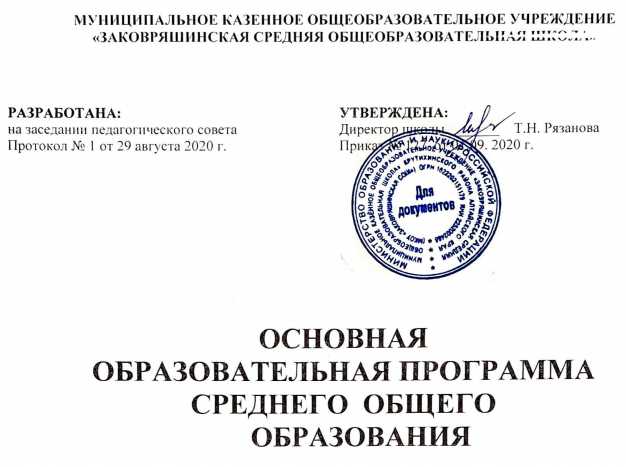 с.Заковряшино	ЦЕЛЕВОЙ РАЗДЕЛПояснительная запискаОсновная образовательная программа среднего общего образования муниципального казенного общеобразовательного учреждения «Заковряшинская средняя общеобразовательная школа» (далее - ООП СОО) разработана на основе следующих нормативно-правовых документов и материалов:Федеральный закон от 29.12.2012 № 273-ФЗ «Об образовании в Российской Федерации»Федеральный государственный образовательный стандарт среднего общего образования. (Приказ Министерства образования и науки РФ от 17 мая 2012 года № 413 «Об утверждении федерального государственного образовательного стандарта среднего общего образования», с изменениями и дополнениями от 29 декабря 2014, 31 декабря 2015, 29 июня 2017, 24 сентября, 11 декабря 2020 года)Постановление Главного государственного санитарного врача РФ от 28.09.2020 г. №28«Об утверждении СП 2.4. 3648-20 «Санитарно-эпидемиологические требования к организациям воспитания и обучения, отдыха и оздоровления детей и молодежи»Приказ Министерства просвещения Российской Федерации от 22.03.2021 №115«Об утверждении Порядка организации и осуществления образовательной деятельности по основным общеобразовательным программам – образовательным программам начального общего, основного общего и среднего общего образования»Устав МКОУ «Заковряшинская СОШ»      Основная образовательная программа среднего общего образования МКОУ «Заковряшинская СОШ» разработана		в	соответствии		с	требованиями федерального	государственного образовательного	стандарта		среднего		общего образования	к	структуре		основной образовательной программы, определяет цели, задачи, планируемые результаты, содержание и организацию образовательного процесса при получении среднего общего образования и реализуется организацией, осуществляющей образовательную деятельность через урочную и внеурочную	деятельность соблюдением требований	государственных	санитарно- эпидемиологических правил и нормативов.Цели и задачи реализации основной образовательной программы среднего общего образованияЦелями реализации основной образовательной программы среднего общего образования является:обеспечение выполнения требований федерального государственного образовательного стандарта среднего общего образования;становление и развитие личности обучающегося в ее самобытности и уникальности, осознание собственной индивидуальности, появление жизненных планов, готовность к самоопределению;достижение	выпускниками		планируемых	результатов:	компетенций	и компетентностей,	определяемых	личностными,	семейными,		общественными, государственными потребностями и возможностями обучающегося старшего школьного возраста, индивидуальной образовательной траекторией его развития и состоянием здоровья. Достижение поставленных целей при разработке и реализации образовательной организацией	основной		образовательной	программы	среднего	общего	образованияпредусматривает решение следующих основных задач:формирование российской гражданской идентичности обучающихся;сохранение и развитие культурного разнообразия и языкового наследия многонационального народа Российской Федерации, реализация права на изучение родного языка, овладение духовными ценностями и культурой многонационального народа России;обеспечение равных возможностей получения качественного среднего общего образования;обеспечение достижения обучающимися образовательных результатов в соответствии с требованиями, установленными Федеральным государственным образовательным стандартом среднего общего образования (далее – ФГОС СОО);обеспечение реализации бесплатного образования на уровне среднего общего образования в объеме основной образовательной программы, предусматривающей изучение обязательных учебных предметов, входящих в учебный план (учебных предметов по выбору из обязательных предметных областей, дополнительных учебных предметов, курсов по выбору и общих для включения во все учебные планы учебных предметов, в том числе на углубленном уровне), а также внеурочную деятельность;установление требований к воспитанию и социализации обучающихся, их самоидентификации посредством личностно и общественно значимой деятельности, социального и гражданского становления, осознанного выбора профессии, понимание значения профессиональной деятельности для человека и общества, в том числе через реализацию образовательных программ, входящих в основную образовательную программу;обеспечение преемственности основных образовательных программ начального общего, основного общего, среднего общего, профессионального образования;развитие государственно-общественного управления в образовании;формирование основ оценки результатов освоения обучающимися основной образовательной программы, деятельности педагогических работников, организаций, осуществляющих образовательную деятельность;создание условий для развития и самореализации обучающихся, для формирования здорового, безопасного и экологически целесообразного образа жизни обучающихся.Принципы и подходы к формированию основной образовательной программы среднего общего образованияМетодологической основой ФГОС СОО является системно-деятельностный подход, который предполагает:формирование готовности обучающихся к саморазвитию и непрерывному образованию;проектирование и конструирование развивающей образовательной среды организации, осуществляющей образовательную деятельность;активную учебно-познавательную деятельность обучающихся;построение образовательной деятельности с учетом индивидуальных, возрастных, психологических, физиологических особенностей и здоровья обучающихся.Основная образовательная программа формируется на основе системно- деятельностного подхода. В связи с этим личностное, социальное, познавательное развитие обучающихся определяется характером организации их деятельности, в первую очередь учебной, а процесс функционирования образовательной организации, отраженный в основной образовательной программе (ООП), рассматривается как совокупность следующих взаимосвязанных компонентов: цели образования; содержания образования на уровне среднего общего образования; форм, методов, средств реализации этого содержания (технологии преподавания, освоения, обучения); субъектов системы образования (педагогов, обучающихся, их родителей (законных представителей)); материальной базы как средства системы образования, в том числе с учетом принципа преемственности начального общего, основного общего, среднего общего, профессионального образования, который может бытьреализован как через содержание, так и через формы, средства, технологии, методы и приемы работы.Основная образовательная программа при конструировании и осуществлении образовательной деятельности ориентируется на личность как цель, субъект, результат и главный критерий эффективности, на создание соответствующих условий для саморазвития творческого потенциала личности.Осуществление принципа индивидуально-дифференцированного подхода позволяет создать оптимальные условия для реализации потенциальных возможностей каждого обучающегося.Основная образовательная программа формируется с учетом психолого- педагогических особенностей развития детей 15–18 лет, связанных:с формированием у обучающихся системы значимых социальных и межличностных отношений, ценностно-смысловых установок, отражающих личностные и гражданские позиции в деятельности, ценностных ориентаций, мировоззрения как системы обобщенных представлений о мире в целом, об окружающей действительности, других людях и самом себе, готовности руководствоваться ими в деятельности;с переходом от учебных действий, характерных для основной школы и связанных с овладением учебной деятельностью в единстве мотивационно-смыслового и операционно-технического компонентов, к учебно-профессиональной деятельности, реализующей профессиональные и личностные устремления обучающихся. Ведущее место у обучающихся на уровне среднего общего образования занимают мотивы, связанные с самоопределением и подготовкой к самостоятельной жизни, с дальнейшим образованием и самообразованием. Эти мотивы приобретают личностный смысл и становятся действенными;с освоением видов деятельности по получению нового знания в рамках учебного предмета, его преобразованию и применениюв учебных, учебно-проектных и социально- проектных ситуациях, с появлением интереса к теоретическим проблемам, к способам познания и учения, к самостоятельному поиску учебно-теоретических проблем, способности к построению индивидуальной образовательной траектории;с формированием у обучающихся научного типа мышления, овладением научной терминологией, ключевыми понятиями, методами и приемами;с самостоятельным приобретением идентичности; повышением требовательности к самому себе; углублением самооценки; бóльшим реализмом в формировании целей и стремлении к тем или иным ролям; ростом устойчивости к фрустрациям; усилением потребности влиять на других людей.Переход обучающегося в старшую школу совпадает с первым периодом юности, или первым периодом зрелости, который отличается сложностью становления личностных черт. Центральным психологическим новообразованием юношеского возраста является предварительное самоопределение, построение жизненных планов на будущее, формирование идентичности и устойчивого образа «Я». Направленность личности в юношеском возрасте характеризуется ее ценностными ориентациями, интересами, отношениями, установками, мотивами, переходом от подросткового возраста к самостоятельной взрослой жизни. К этому периоду фактически завершается становление основных биологических и психологических функций, необходимых взрослому человеку для полноценного существования. Социальное и личностное самоопределение в данном возрасте предполагает не столько эмансипацию от взрослых, сколько четкую ориентировку и определение своего места во взрослом мире.Основная образовательная программа формируется с учетом принципа демократизации, который обеспечивает формирование и развитие демократической культуры всех участников образовательных отношений на основе сотрудничества, сотворчества, личной ответственности в том числе через развитие органов государственно-общественного управления образовательной организацией.Основная образовательная программа формируется в соответствии с требованиями ФГОС СОО и с учетом индивидуальных особенностей, потребностей и запросов обучающихся и их родителей (законных представителей) при получении среднего общего образования, включая образовательные потребности обучающихся с ограниченными возможностями здоровья и инвалидов, а также значимость данного уровня общего образования для продолжения обучения в профессиональной образовательной организации или образовательной организации высшего образования, профессиональной деятельности и успешной социализации.Общая характеристика основной образовательной программыПрограмма содержит три раздела: целевой, содержательный и организационный. Основная образовательная программа содержит обязательную часть и часть,формируемую участниками образовательных отношений. Обязательная часть в полном объеме выполняет требования ФГОС СОО и составляет 60 %, а часть, формируемая участниками образовательных отношений, – 40 % от общего объема образовательной программы среднего общего образования.В целях обеспечения индивидуальных потребностей, обучающихся в основной образовательной программе, предусматриваются учебные предметы, курсы, обеспечивающие различные интересы обучающихся, в том числе этнокультурные; внеурочная деятельность.Организация образовательной деятельности по основным образовательным программам среднего общего образования основана на дифференциации содержания с учетом образовательных потребностей и интересов обучающихся, обеспечивающих изучение учебных предметов всех предметных областей основной образовательной программы среднего общего образования на базовом или углубленном уровнях (профильное обучение) основной образовательной программы среднего общего образования.Планируемые результаты освоения обучающимися основной образовательной программы:отражают связь между требованиями Стандарта, образовательной деятельностью и системой оценки результатов освоения основной образовательной программы;являются содержательной и критериальной основой для разработки рабочих программ учебных предметов, курсов, рабочих программ курсов внеурочной деятельности, программ развития универсальных учебных действий, воспитания и социализации, а также для системы оценки качества освоения обучающимися основной образовательной программы в соответствии с требованиями Стандарта.Структура и содержание планируемых результатов освоения основной образовательной программы отражают требования Стандарта, специфику образовательной деятельности (в частности, специфику целей изучения отдельных учебных предметов), соответствуют возрастным возможностям обучающихся. Планируемые результаты освоения обучающимися основной образовательной программы уточняют и конкретизируют общее понимание личностных, метапредметных и предметных результатов как с позиций организации их достижения в образовательной деятельности, так и с позиций оценки достижения этих результатов.Достижение планируемых результатов освоения обучающимися основной образовательной программы учитывается при оценке результатов деятельности педагогических работников, организаций, осуществляющих образовательную деятельность.Общие подходы к организации внеурочной деятельностиПод внеурочной деятельностью в рамках реализации ФГОС педагогический коллектив школы понимает образовательную деятельность, осуществляемую в формах, отличных от классно-урочной, и направленную на достижение планируемых результатов освоения основной образовательной программы.Система внеурочной деятельности включает в себя: жизнь ученических сообществ(в том числе ученических классов, разновозрастных объединений по интересам, клубов; юношеских общественных объединений и организаций в рамках «Российского движения школьников»); курсы внеурочной деятельности по выбору обучающихся; организационное обеспечение учебной деятельности; обеспечение благополучия обучающихся в пространстве общеобразовательной школы; систему воспитательных мероприятий.Организация внеурочной деятельности предусматривает возможность использования каникулярного времени, гибкость в распределении нагрузки при подготовке воспитательных мероприятий и общих коллективных дел.Вариативность содержания внеурочной деятельности определяется профилями обучения (естественнонаучный, гуманитарный, социально-экономический, технологический, универсальный). Вариативность в распределении часов на отдельные элементы внеурочной деятельности определяется с учетом особенностей образовательныхорганизаций.Внеурочная деятельность школы организуется по направлениям развития личности: спортивно-оздоровительное; духовно-нравственное; социальное; общеинтеллектуальное; общекультурное.В рамках реализации основной образовательной программы среднего общего образования в лицее использована оптимизационная модель внеурочной деятельности. Данная модель внеурочной деятельности предполагает оптимизацию всех внутренних ресурсов образовательного учреждения, в ее реализации принимают участие все педагогические работники учреждения (учителя, старшая вожатая, педагог - психолог).Обучающиеся, их родители (законные представители) получают информацию о внеурочной деятельности на родительских собраниях и участвуют в выборе курсов внеурочной деятельности.Результативность внеурочной деятельности определяется по следующим критериям: рост социальной активности обучающихся, рост мотивации к активной познавательной деятельности; уровень достижения обучающимися таких образовательных результатов, как сформированность коммуникативных и исследовательских компетентностей, креативных и организационных способностей, рефлексивных навыков; качественное изменение в личностном развитии, усвоении гражданских и нравственных норм, духовной культуры, гуманистического основ отношения к окружающему миру; удовлетворенность обучающихся и родителей жизнедеятельностью школы.Планируемые результаты освоения обучающимися основной образовательной программы среднего общего образованияПланируемые личностные результаты освоения ООПЛичностные результаты освоения основной образовательной программы отражают:российскую гражданскую идентичность, патриотизм, уважение к своему народу, чувства ответственности перед Родиной, гордости за свой край, свою Родину, прошлое и настоящее многонационального народа России, уважение государственных символов (герб, флаг, гимн);гражданскую позицию как активного и ответственного члена российского общества, осознающего свои конституционные права и обязанности, уважающего закон и правопорядок, обладающего чувством собственного достоинства, осознанно принимающего традиционные национальные и общечеловеческие гуманистические и демократические ценности;готовность к служению Отечеству, его защите;сформированность мировоззрения, соответствующего современному уровню развития науки и общественной практики, основанного на диалоге культур, а также различных форм общественного сознания, осознание своего места в поликультурном мире;сформированность основ саморазвития и самовоспитания в соответствии собщечеловеческими ценностями и идеалами гражданского общества; готовность и способность к самостоятельной, творческой и ответственной деятельности;толерантное сознание и поведение в поликультурном мире, готовность и способность вести диалог с другими людьми, достигать в нем взаимопонимания, находить общие цели и сотрудничать для их достижения, способность противостоять идеологии экстремизма, национализма, ксенофобии, дискриминации по социальным, религиозным, расовым, национальным признакам и другим негативным социальным явлениям;навыки сотрудничества со сверстниками, детьми младшего возраста, взрослыми в образовательной, общественно полезной, учебно-исследовательской, проектной и других видах деятельности;нравственное сознание и поведение на основе усвоения общечеловеческих ценностей;готовность и способность к образованию, в том числе самообразованию, на протяжении всей жизни; сознательное отношение к непрерывному образованию как условию успешной профессиональной и общественной деятельности;эстетическое отношение к миру, включая эстетику быта, научного и технического творчества, спорта, общественных отношений;принятие и реализацию ценностей здорового и безопасного образа жизни, потребности в физическом самосовершенствовании, занятиях спортивно-оздоровительной деятельностью, неприятие вредных привычек: курения, употребления алкоголя, наркотиков;бережное, ответственное и компетентное отношение к физическому и психологическому здоровью, как собственному, так и других людей, умение оказывать первую помощь;осознанный выбор будущей профессии и возможностей реализации собственных жизненных планов; отношение к профессиональной деятельности как возможности участия в решении личных, общественных, государственных, общенациональных проблем;сформированность экологического мышления, понимания влияния социально- экономических процессов на состояние природной и социальной среды; приобретение опыта эколого-направленной деятельности;ответственное отношение к созданию семьи на основе осознанного принятия ценностей семейной жизни.Планируемые метапредметные результаты освоения ООПМетапредметные результаты освоения основной образовательной программы отражают:умение самостоятельно определять цели деятельности и составлять планы деятельности; самостоятельно осуществлять, контролировать и корректировать деятельность; использовать все возможные ресурсы для достижения поставленных целей и реализации планов деятельности; выбирать успешные стратегии в различных ситуациях;умение продуктивно общаться и взаимодействовать в процессе совместной деятельности, учитывать позиции других участников деятельности, эффективно разрешать конфликты;владение навыками познавательной, учебно-исследовательской и проектной деятельности, навыками разрешения проблем; способность и готовность к самостоятельному поиску методов решения практических задач, применению различных методов познания;готовность и способность к самостоятельной информационно-познавательной деятельности, владение навыками получения необходимой информации из словарей разных типов, умение ориентироваться в различных источниках информации, критически оценивать и интерпретировать информацию, получаемую из различных источников;умение использовать средства информационных и коммуникационных технологий (далее - ИКТ) в решении когнитивных, коммуникативных и организационных задач с соблюдением требований эргономики, техники безопасности, гигиены, ресурсосбережения,правовых и этических норм, норм информационной безопасности;умение определять назначение и функции различных социальных институтов;умение самостоятельно оценивать и принимать решения, определяющие стратегию поведения, с учетом гражданских и нравственных ценностей;владение языковыми средствами - умение ясно, логично и точно излагать свою точку зрения, использовать адекватные языковые средства;владение навыками познавательной рефлексии как осознания совершаемых действий и мыслительных процессов, их результатов и оснований, границ своего знания и незнания, новых познавательных задач и средств их достижения.Планируемые предметные результаты освоения ООППредметные результаты освоения основной образовательной программы устанавливаются для учебных предметов на базовом и углубленном уровнях.Русский язык и литература (базовый и углубленный уровень)Изучение предметной области "Русский язык и литература" - языка как знаковой системы, лежащей в основе человеческого общения, формирования российской гражданской, этнической и социальной идентичности, позволяющей понимать, быть понятым, выражать внутренний мир человека, в том числе при помощи альтернативных средств коммуникации, обеспечивает:сформированность представлений о роли языка в жизни человека, общества, государства, способности свободно общаться в различных формах и на разные темы;включение в культурно-языковое поле русской и общечеловеческой культуры, воспитание ценностного отношения к русскому языку как носителю культуры, как государственному языку Российской Федерации, языку межнационального общения народов России;сформированность осознания тесной связи между языковым, литературным, интеллектуальным, духовно-нравственным развитием личности и ее социальным ростом;сформированность устойчивого интереса к чтению как средству познания других культур, уважительного отношения к ним; приобщение к российскому литературному наследию и через него - к сокровищам отечественной и мировой культуры; сформированность чувства причастности к российским свершениям, традициям и осознание исторической преемственности поколений;свободное использование словарного запаса, развитие культуры владения русским литературным языком во всей полноте его функциональных возможностей в соответствии с нормами устной и письменной речи, правилами русского речевого этикета;сформированность знаний о русском языке как системе и как развивающемся явлении, о его уровнях и единицах, о закономерностях его функционирования, освоение базовых понятий лингвистики, аналитических умений в отношении языковых единиц и текстов разных функционально-смысловых типов и жанров.Предметные результаты изучения предметной области "Русский язык и литература" включают результаты изучения учебных предметов:"Русский язык", "Литература" (базовый и углубленный уровень) - требования к предметным результатам освоения базового  и углубленного курса русского языка и литературы:сформированность понятий о нормах русского литературного языка и применение знаний о них в речевой практике;владение навыками самоанализа и самооценки на основе наблюдений за собственнойречью;владение умением анализировать текст с точки зрения наличия в нем явной искрытой, основной и второстепенной информации;владение умением представлять тексты в виде тезисов, конспектов, аннотаций, рефератов, сочинений различных жанров;знание содержания произведений русской и мировой классической литературы, их историко-культурного и нравственно-ценностного влияния на формирование национальной и мировой;сформированность представлений об изобразительно-выразительных возможностях русского языка;сформированность умений учитывать исторический, историко-культурный контекст и контекст творчества писателя в процессе анализа художественного произведения;способность выявлять в художественных текстах образы, темы и проблемы и выражать свое отношение к ним в развернутых аргументированных устных и письменных высказываниях;овладение навыками анализа художественных произведений с учетом их жанрово- родовой специфики; осознание художественной картины жизни, созданной в литературном произведении, в единстве эмоционального личностного восприятия и интеллектуального понимания;сформированность представлений о системе стилей языка художественной литературы.Родной язык и родная литература (базовый уровень)Предметные результаты изучения предметной области "Родной язык и родная литература" включают предметные результаты учебного предмета"Родной язык" (базовый уровень) - требования к предметным результатам освоения базового курса родного языка:сформированность понятий о нормах родного языка и применение знаний о них в речевой практике;владение видами речевой деятельности на родном языке (аудирование, чтение, говорение и письмо), обеспечивающими эффективное взаимодействие с окружающими людьми в ситуациях формального и неформального межличностного и межкультурного общения;сформированность навыков свободного использования коммуникативно- эстетических возможностей родного языка;сформированность понятий и систематизацию научных знаний о родном языке; осознание взаимосвязи его уровней и единиц; освоение базовых понятий лингвистики, основных единиц и грамматических категорий родного языка;сформированность навыков проведения различных видов анализа слова (фонетического, морфемного, словообразовательного, лексического, морфологического), синтаксического анализа словосочетания и предложения, а также многоаспектного анализа текста на родном языке;обогащение активного и потенциального словарного запаса, расширение объема используемых в речи грамматических средств для свободного выражения мыслей и чувств на родном языке адекватно ситуации и стилю общения;овладение основными стилистическими ресурсами лексики и фразеологии родного языка, основными нормами родного языка (орфоэпическими, лексическими, грамматическими, орфографическими, пунктуационными), нормами речевого этикета; приобретение опыта их использования в речевой практике при создании устных и письменных высказываний; стремление к речевому самосовершенствованию;сформированность ответственности за языковую культуру как общечеловеческую ценность; осознание значимости чтения на родном языке.Иностранные языкиПредметные результаты изучения предметной области "Иностранные языки" включают предметные результаты изучения учебных предметов: "Иностранный язык" (базовый уровень) - требования к предметным результатам освоения базового курса иностранного языка:сформированность коммуникативной иноязычной компетенции, необходимой для успешной социализации и самореализации, как инструмента межкультурного общения в современном поликультурном мире;владение знаниями о социокультурной специфике страны/стран изучаемого языка и умение строить свое речевое и неречевое поведение адекватно этой специфике; умение выделять общее и различное в культуре родной страны и страны/стран изучаемого языка;достижение уровня владения иностранным языком, превышающего пороговый, достаточного для делового общения в рамках выбранного профиля;сформированность умения использовать иностранный язык как средство для получения информации из иноязычных источников в образовательных и самообразовательных целях.Общественные наукиИзучение предметной области "Общественные науки" обеспечивает:сформированность мировоззренческой, ценностно-смысловой сферы обучающихся, российской гражданской идентичности, поликультурности, толерантности, приверженности ценностям, закрепленным Конституцией Российской Федерации;понимание роли России в многообразном, быстро меняющемся глобальном мире;сформированность навыков критического мышления, анализа и синтеза, умений оценивать и сопоставлять методы исследования, характерные для общественных наук;формирование целостного восприятия всего спектра природных, экономических, социальных реалий;сформированность умений обобщать, анализировать и оценивать информацию: теории, концепции, факты, имеющие отношение к общественному развитию и роли личности в нем, с целью проверки гипотез и интерпретации данных различных источников;владение знаниями о многообразии взглядов и теорий по тематике общественных наук. Предметные результаты изучения предметной области "Общественные науки"включают предметные результаты изучения учебных предметов:"История" (базовый уровень) - требования к предметным результатам освоения базового курса истории:сформированность представлений о современной исторической науке, ее специфике, методах исторического познания и роли в решении задач прогрессивного развития России в глобальном мире;владение комплексом знаний об истории России и человечества в целом, представлениями об общем и особенном в мировом историческом процессе;сформированность умений применять исторические знания в профессиональной и общественной деятельности, поликультурном общении;владение навыками проектной деятельности и исторической реконструкции с привлечением различных источников;сформированность умений вести диалог, обосновывать свою точку зрения в дискуссии по исторической тематике.дополнительно:сформированность знаний о месте и роли исторической науки в системе научных дисциплин, представлений об историографии;владение системными историческими знаниями, понимание места и роли России в мировой истории;владение	приемами	работы	с	историческими	источниками,	умениями самостоятельно анализировать документальную базу по исторической тематике;сформированность	умений	оценивать	различные	исторические	версии. "Обществознание" (базовый уровень) - требования к предметным результатамосвоения интегрированного учебного предмета "Обществознание" отражают:сформированность знаний об обществе как целостной развивающейся системе в единстве и взаимодействии его основных сфер и институтов;владение базовым понятийным аппаратом социальных наук;владение умениями выявлять причинно-следственные, функциональные, иерархические и другие связи социальных объектов и процессов;сформированность представлений об основных тенденциях и возможных перспективах развития мирового сообщества в глобальном мире;сформированность представлений о методах познания социальных явлений и процессов;владение умениями применять полученные знания в повседневной жизни, прогнозировать последствия принимаемых решений;сформированность навыков оценивания социальной информации, умений поиска информации в источниках различного типа для реконструкции недостающих звеньев с целью объяснения и оценки разнообразных явлений и процессов общественного развития."Обществознание" (базовый уровень) - требования к предметным результатам освоения интегрированного учебного предмета "Обществознание" должны отражать:сформированность знаний об обществе как целостной развивающейся системе в единстве и взаимодействии его основных сфер и институтов;владение базовым понятийным аппаратом социальных наук;владение	умениями	выявлять	причинно-следственные,	функциональные, иерархические и другие связи социальных объектов и процессов;сформированность	представлений	об	основных	тенденциях	и	возможных перспективах развития мирового сообщества в глобальном мире;сформированность представлений о методах познания социальных явлений и процессов;владение умениями применять полученные знания в повседневной жизни, прогнозировать последствия принимаемых решений;сформированность навыков оценивания социальной информации, умений поиска информации в источниках различного типа для реконструкции недостающих звеньев с целью объяснения и оценки разнообразных явлений и процессов общественного развития."География" (базовый уровень) - требования к предметным результатам освоения базового курса географии:владение представлениями о современной географической науке, ее участии в решении важнейших проблем человечества;владение географическим мышлением для определения географических аспектов природных, социально-экономических и экологических процессов и проблем;сформированность системы комплексных социально ориентированных географических знаний о закономерностях развития природы, размещения населения и хозяйства, о динамике и территориальных особенностях процессов, протекающих в географическом пространстве;владение умениями проведения наблюдений за отдельными географическими объектами, процессами и явлениями, их изменениями в результате природных иантропогенных воздействий;владение умениями использовать карты разного содержания для выявления закономерностей и тенденций, получения нового географического знания о природных социально-экономических и экологических процессах и явлениях;владение умениями географического анализа и интерпретации разнообразной информации;владение умениями применять географические знания для объяснения и оценки разнообразных явлений и процессов, самостоятельного оценивания уровня безопасности окружающей среды, адаптации к изменению ее условий;сформированность представлений и знаний об основных проблемах взаимодействия природы и общества, о природных и социально-экономических аспектах экологических проблем.Математика и информатикаИзучение предметной области "Математика и информатика" обеспечивает:сформированность представлений о социальных, культурных и исторических факторах становления математики и информатики;сформированность основ логического, алгоритмического и математического мышления;сформированность умений применять полученные знания при решении различных задач;сформированность представлений о математике как части общечеловеческой культуры, универсальном языке науки, позволяющем описывать и изучать реальные процессы и явления;сформированность представлений о роли информатики и ИКТ в современном обществе, понимание основ правовых аспектов использования компьютерных программ и работы в Интернете;сформированность представлений о влиянии информационных технологий на жизнь человека в обществе; понимание социального, экономического, политического, культурного, юридического, природного, эргономического, медицинского и физиологического контекстов информационных технологий;принятие этических аспектов информационных технологий; осознание ответственностилюдей, вовлеченных в создание и использование информационных систем, распространение информации.Предметные результаты изучения предметной области "Математика и информатика" включают предметные результаты изучения учебных предметов:"Математика" (включая алгебру и начала математического анализа, геометрию) (углубленный уровень) - требования к предметным результатам освоения углубленного курса математики включают требования к результатам освоения базового курса и дополнительно:сформированность представлений о необходимости доказательств при обосновании математических утверждений и роли аксиоматики в проведении дедуктивных рассуждений;сформированность понятийного аппарата по основным разделам курса математики; знаний основных теорем, формул и умения их применять; умения доказывать теоремы и находить нестандартные способы решения задач;сформированность умений моделировать реальные ситуации, исследовать построенные модели, интерпретировать полученный результат;сформированность представлений об основных понятиях математического анализа и их свойствах, владение умением характеризовать поведение функций, использование полученных знаний для описания и анализа реальных зависимостей;владение умениями составления вероятностных моделей по условию задачи и вычисления вероятности наступления событий, в том числе с применением формул комбинаторики и основных теорем теории вероятностей; исследования случайных величин по их распределению."Информатика" (базовый уровень) - требования к предметным результатамосвоения базового курса информатики:сформированность представлений о роли информации и связанных с ней процессов в окружающем мире;владение навыками алгоритмического мышления и понимание необходимости формального описания алгоритмов;владение умением понимать программы, написанные на выбранном для изучения универсальном алгоритмическом языке высокого уровня; знанием основных конструкций программирования; умением анализировать алгоритмы с использованием таблиц;владение стандартными приемами написания на алгоритмическом языке программы для решения стандартной задачи с использованием основных конструкций программирования и отладки таких программ; использование готовых прикладных компьютерных программ по выбранной специализации;сформированность представлений о компьютерно-математических моделях и необходимости анализа соответствия модели и моделируемого объекта (процесса); о способах хранения и простейшей обработке данных; понятия о базах данных и средствах доступа к ним, умений работать с ними;владение компьютерными средствами представления и анализа данных;сформированность базовых навыков и умений по соблюдению требований техники безопасности, гигиены и ресурсосбережения при работе со средствами информатизации; понимания основ правовых аспектов использования компьютерных программ и работы в Интернете.Естественные наукиИзучение предметной области "Естественные науки" обеспечивает:сформированность основ целостной научной картины мира;формирование понимания взаимосвязи и взаимозависимости естественных наук;сформированность понимания влияния естественных наук на окружающую среду, экономическую, технологическую, социальную и этическую сферы деятельности человека;создание условий для развития навыков учебной, проектно-исследовательской, творческой деятельности, мотивации обучающихся к саморазвитию;сформированность умений анализировать, оценивать, проверять на достоверность и обобщать научную информацию;сформированность навыков безопасной работы во время проектно-исследовательской и экспериментальной деятельности, при использовании лабораторного оборудования.Предметные результаты изучения предметной области "Естественные науки" включают предметные результаты изучения учебных предметов:"Физика" (базовый уровень) - требования к предметным результатам освоения базового курса физики:сформированность представлений о роли и месте физики в современной научной картине мира; понимание физической сущности наблюдаемых во Вселенной явлений; понимание роли физики в формировании кругозора и функциональной грамотности человека для решения практических задач;владение основополагающими физическими понятиями, закономерностями, законами и теориями; уверенное пользование физической терминологией и символикой;владение основными методами научного познания, используемыми в физике: наблюдение, описание, измерение, эксперимент; умения обрабатывать результаты измерений, обнаруживать зависимость между физическими величинами, объяснять полученные результаты и делать выводы;сформированность умения решать физические задачи;сформированность умения применять полученные знания для объяснения условий протекания физических явлений в природе и для принятия практических решений вповседневной жизни;сформированность собственной позиции по отношению к физической информации, получаемой из разных источников;"Химия" (базовый уровень) - требования к предметным результатам освоения базового курса химии:сформированность представлений о месте химии в современной научной картине мира; понимание роли химии в формировании кругозора и функциональной грамотности человека для решения практических задач;владение основополагающими химическими понятиями, теориями, законами и закономерностями; уверенное пользование химической терминологией и символикой;владение основными методами научного познания, используемыми в химии: наблюдение, описание, измерение, эксперимент; умение обрабатывать, объяснять результаты проведенных опытов и делать выводы; готовность и способность применять методы познания при решении практических задач;сформированность умения давать количественные оценки и проводить расчеты по химическим формулам и уравнениям;владение правилами техники безопасности при использовании химических веществ;сформированность собственной позиции по отношению к химической информации, получаемой из разных источников."Биология" (базовый уровень) - требования к предметным результатам освоения базового курса биологии:сформированность представлений о роли и месте биологии в современной научной картине мира; понимание роли биологии в формировании кругозора и функциональной грамотности человека для решения практических задач;владение основополагающими понятиями и представлениями о живой природе, ее уровневой организации и эволюции; уверенное пользование биологической терминологией и символикой;владение основными методами научного познания, используемыми при биологических исследованиях живых объектов и экосистем: описание, измерение, проведение наблюдений; выявление и оценка антропогенных изменений в природе;сформированность умений объяснять результаты биологических экспериментов, решать элементарные биологические задачи;сформированность собственной позиции по отношению к биологической информации, получаемой из разных источников, к глобальным экологическим проблемам ипутям их решения."Астрономия" (базовый уровень) - требования к предметным результатам освоения учебного предмета:сформированность представлений о строении Солнечной системы, эволюции звезд и Вселенной, пространственно-временных масштабах Вселенной;понимание сущности наблюдаемых во Вселенной явлений;владение основополагающими астрономическими понятиями, теориями, законамии закономерностями, уверенное пользование астрономической терминологией и символикой;сформированность	представлений	о	значении	астрономии	в	практической деятельности человека и дальнейшем научно-техническом развитии;осознание роли отечественной науки в освоении и использовании космического пространства и развитии международного сотрудничества в этой области.Физическая культура, экология и основы безопасности жизнедеятельностиИзучение предметной области "Физическая культура, экология и основы безопасности жизнедеятельности " обеспечивает:сформированность навыков здорового, безопасного и экологически целесообразного образа жизни, понимание рисков и угроз современного мира;знание правил и владение навыками поведения в опасных и чрезвычайных ситуациях природного, социального и техногенного характера;владение умением сохранять эмоциональную устойчивость в опасных и чрезвычайных ситуациях, а также навыками оказания первой помощи пострадавшим;умение действовать индивидуально и в группе в опасных и чрезвычайных ситуациях.Предметные результаты изучения предметной области "Физическая культура, экология и основы безопасности жизнедеятельности " включают предметные результаты изучения учебных предметов:"Физическая культура" (базовый уровень) - требования к предметным результатам освоения базового курса физической культуры:умение использовать разнообразные формы и виды физкультурной деятельности для организации здорового образа жизни, активного отдыха и досуга, в том числе в подготовке к выполнению нормативов Всероссийского физкультурно-спортивного комплекса "Готов к труду и обороне" (ГТО);владение современными технологиями укрепления и сохранения здоровья, поддержания работоспособности, профилактики предупреждения заболеваний, связанных с учебной и производственной деятельностью;владение основными способами самоконтроля индивидуальных показателей здоровья, умственной и физической работоспособности, физического развития и физических качеств;владение физическими упражнениями разной функциональной направленности, использование их в режиме учебной и производственной деятельности с целью профилактики переутомления и сохранения высокой работоспособности;владение техническими приемами и двигательными действиями базовых видов спорта, активное применение их в игровой и соревновательной деятельности."Основы безопасности жизнедеятельности" (базовый уровень) - требования к предметным результатам освоения базового курса основ безопасности жизнедеятельности:сформированность представлений о культуре безопасности жизнедеятельности, в том числе о культуре экологической безопасности как о жизненно важной социально- нравственной позиции личности, а также как о средстве, повышающем защищенностьличности, общества и государства от внешних и внутренних угроз, включая отрицательное влияние человеческого фактора;знание   основ    государственной    системы,    российского    законодательства,направленных на защиту населения от внешних и внутренних угроз;сформированность представлений о необходимости отрицания экстремизма, терроризма, других действий противоправного характера, а также асоциального поведения;сформированность представлений о здоровом образе жизни как о средстве обеспечения духовного, физического и социального благополучия личности;знание	распространенных	опасных	и	чрезвычайных	ситуаций	природного, техногенного и социального характера;знание факторов, пагубно влияющих на здоровье человека, исключение из своей жизни вредных привычек (курения, пьянства и т. д.);знание основных мер защиты (в том числе в области гражданской обороны) и правил поведения в условиях опасных и чрезвычайных ситуаций;умение предвидеть возникновение опасных и чрезвычайных ситуаций по характерным для них признакам, а также использовать различные информационные источники;умение применять полученные знания в области безопасности на практике, проектировать модели личного безопасного поведения в повседневной жизни и в различных опасных и чрезвычайных ситуациях;знание основ обороны государства и воинской службы: законодательство об обороне государства и воинской обязанности граждан; права и обязанности гражданина до призыва, во время призыва и прохождения военной службы, уставные отношения, быт военнослужащих, порядок несения службы и воинские ритуалы, строевая, огневая и тактическая подготовка;знание основных видов военно-профессиональной деятельности, особенностей прохождения военной службы по призыву и контракту, увольнения с военной службы и пребывания в запасе;владение основами медицинских знаний и оказанияпервой помощи пострадавшим при неотложных состояниях (при травмах, отравлениях и различных видах поражений), включая знания об основных инфекционных заболеваниях и их профилактике.Учебные предметы, курсы по выбору обучающихсяИзучение дополнительных учебных предметов, курсов по выбору обучающихся обеспечивает:удовлетворение индивидуальных запросов, обучающихся; общеобразовательную, общекультурную составляющую при получении среднегообщего образования;развитие личности обучающихся, их познавательных интересов, интеллектуальной и ценностно-смысловой сферы;развитие навыков самообразования и самопроектирования;углубление, расширение и систематизацию знаний в выбранной области научного знания или вида деятельности;совершенствование имеющегося и приобретение нового опыта познавательной деятельности, профессионального самоопределения обучающихся.К учебным предметам и курсам по выбору обучающихся относятся такие курсы, как«Введение в экономику», «Избранные вопросы математики», «Русская словесность»,«Практикум решения физических задач» и другие.Результаты изучения дополнительных учебных предметов, курсов по выбору обучающихся отражают:развитие личности обучающихся средствами предлагаемого для изучения учебного предмета, курса: развитие общей культуры обучающихся, их мировоззрения, ценностно- смысловых установок, развитие познавательных, регулятивных и коммуникативных способностей, готовности и способности к саморазвитию и профессиональному самоопределению;овладение систематическими знаниями и приобретение опыта осуществленияцелесообразной и результативной деятельности;развитие способности к непрерывному самообразованию, овладению ключевыми компетентностями, составляющими основу умения: самостоятельному приобретению и интеграции знаний, коммуникации и сотрудничеству, эффективному решению (разрешению) проблем, осознанному использованию информационных и коммуникационных технологий, самоорганизации и саморегуляции;обеспечение академической мобильности и (или) возможности поддерживать избранное направление образования;обеспечение профессиональной ориентации обучающихся.1.2.23.Индивидуальный проектИндивидуальный проект представляет собой особую форму организации деятельности обучающихся (учебное исследование или учебный проект).Индивидуальный проект выполняется обучающимся самостоятельно под руководством учителя (тьютора) по выбранной теме в рамках одного или нескольких изучаемых учебных предметов, курсов в любой избранной области деятельности (познавательной, практической, учебно-исследовательской, социальной, художественно- творческой, иной).Результаты выполнения индивидуального проекта:сформированность навыков коммуникативной, учебно-исследовательской деятельности, критического мышления;способность к инновационной, аналитической, творческой, интеллектуальной деятельности;сформированность навыков проектной деятельности, а также самостоятельного применения приобретенных знаний и способов действий при решении различных задач, используя знания одного или нескольких учебных предметов или предметных областей;способность постановки цели и формулирования гипотезы исследования, планирования работы, отбора и интерпретации необходимой информации, структурирования аргументации результатов исследования на основе собранных данных, презентации результатов.Индивидуальный проект выполняется обучающимся в течение 10-го класса в рамках учебного времени, специально отведенного учебным планом, и должен быть представлен в виде завершенного учебного исследования или разработанного проекта: информационного, творческого, социального, прикладного, инновационного, конструкторского, инженерного.Система оценки достижения планируемых результатов освоения основной образовательной программы среднего общего образованияСистема оценки достижения планируемых результатов освоения основной образовательной программы среднего общего образования (далее – система оценки) является частью системы оценки и управления качеством образования в образовательной организации и служит одним из оснований для разработки Положения о формах, периодичности и порядке текущего контроля успеваемости и промежуточной аттестации.Общие положенияОсновным объектом системы оценки, ее содержательной и критериальной базой выступают требования ФГОС СОО, которые конкретизированы в итоговых планируемых результатах освоения обучающимися основной образовательной программы среднего общего образования. Итоговые планируемые результаты детализируются в рабочих программах в виде промежуточных планируемых результатов.Основными направлениями и целями оценочной деятельности в образовательнойорганизации в соответствии с требованиями ФГОС СОО являются:оценка образовательных достижений обучающихся на различных этапах обучения как основа их итоговой аттестации;оценка результатов деятельности педагогических работников как основа аттестационных процедур;оценка	результатов	деятельности	образовательной	организации	как	основа аккредитационных процедур.Цель оценки – получение информации о соответствии достигнутых обучающимися результатов требованиям ФГОС СОО и использование полученной информации в процессе взаимодействия участников образовательных отношений.Система оценки достижения планируемых результатов освоения основной образовательной программызакрепляет основные направления и цели оценочной деятельности, ориентированной на управление качеством образования, описывать объект и содержание оценки, критерии, процедуры и состав инструментария оценивания, формы представления результатов, условия	и	границы	применения	системы	оценки;ориентирует образовательную деятельность на реализацию требований к результатам освоения основной образовательной программы;.обеспечивает комплексный подход к оценке результатов освоения основной образовательной программы, позволяющий вести оценку предметных, метапредметных и личностных результатов;обеспечивает оценку динамики индивидуальных достижений обучающихся в процессе освоения	основной	общеобразовательной	программы;предусматривает использование разнообразных методов и форм, взаимно дополняющих друг друга (таких как стандартизированные письменные и устные работы, проекты, конкурсы, практические работы, творческие работы, самоанализ и самооценка, наблюдения, испытания (тесты) и иное);позволяет использовать результаты итоговой оценки выпускников, характеризующие уровень	достижения	планируемых	результатов	освоения	основной	образовательной программы, при оценке деятельности организации, осуществляющей образовательную деятельность,					педагогических					работников. Система		оценки	достижения	планируемых	результатов	освоения		основной образовательной			программы			включает				описание:организации и форм представления и учета результатов промежуточной аттестации обучающихся	в	рамках	урочной	и	внеурочной	деятельности;организацию, содержание и критерии оценки результатов по учебным предметам, выносимым	на	государственную	итоговую	аттестацию;организацию, критерии оценки и формы представления и учета результатов оценки учебно-исследовательской и проектной деятельности обучающихся.Оценка образовательных достижений обучающихся осуществляется в рамках внутренней оценки образовательной организации, включающей различные оценочные процедуры (текущая оценка, промежуточная аттестации обучающихся, портфолио, процедуры внутреннего мониторинга образовательных достижений), а также процедур внешней оценки, включающей государственную итоговую аттестацию, независимую оценкукачества подготовки обучающихся и мониторинговые исследования муниципального, регионального и федерального уровней.Результаты процедур оценки результатов деятельности образовательной организации обсуждаются на педагогическом совете и являются основанием для принятия решений по коррекции текущей образовательной деятельности, по совершенствованию образовательной программы образовательной организации и уточнению и/или разработке программы развития образовательной организации, а также служат основанием для принятия иных необходимых управленческих решений.Комплексный подход к оценке образовательных достижений реализуется путем оценки трех групп результатов: личностных, предметных, метапредметных (регулятивных, коммуникативных и познавательных универсальных учебных действий).Уровневый подход к содержанию оценки на уровне среднего общего образования обеспечивается следующими составляющими:-для каждого предмета предлагаются результаты двух уровней изучения – базового и углубленного;-планируемые результаты содержат блоки «Выпускник научится» и «Выпускник получит возможность научиться».Уровневый подход к представлению и интерпретации результатов реализуется за счет фиксации различных уровней подготовки: базового уровня и уровней выше и ниже базового. Достижение базового уровня свидетельствует о способности обучающихся решать типовые учебные задачи, целенаправленно отрабатываемые со всеми обучающимися в ходе образовательной деятельности. Базовый уровень подготовки определяется на основании выполнения обучающимися заданий базового уровня, которые оценивают планируемые результаты из блока «Выпускник научится», используют наиболее значимые программные элементы содержания и трактуются как обязательные для освоения.Уровневый подход реализуется по отношению как к содержанию оценки, так и к представлению и интерпретации результатов.Уровневый подход к содержанию оценки на уровне среднего общего образования обеспечивается для предметов: Математика (включая алгебру и начала математического анализа, геометрию), Русский язык предлагаются результаты двух уровней изучения – базового и углубленного.Интерпретация результатов, полученных в процессе оценки образовательных результатов, в целях управления качеством образования возможна при условии использования контекстной информации, включающей информацию об особенностях обучающихся, об организации образовательной деятельности и т.п.Особенности оценки личностных, метапредметных и предметных результатовОсобенности оценки личностных результатовФормирование личностных результатов обеспечивается в ходе реализации всех компонентов образовательной деятельности, включая внеурочную деятельность.Достижение личностных результатов не выносится на итоговую оценку обучающихся, а является предметом оценки эффективности воспитательно-образовательной деятельности школы и образовательных систем разного уровня. Оценка личностных результатов образовательной деятельности осуществляется:в ходе внешних неперсонифицированных мониторинговых исследований специалистами, не работающими в школе и обладающими необходимой компетенцией в сфере психолого-педагогической диагностики развития личности;в ходе внутренних мониторингов оценки сформированности отдельных личностных результатов, проявляющихся в соблюдении норм и правил поведения, принятых в образовательной организации; участии в общественной жизни образовательной организации, ближайшего социального окружения, страны, общественно-полезной деятельности; ответственности за результаты обучения; способности делать осознанный выбор своей образовательной траектории, в том числе выбор профессии; ценностно-смысловых установках обучающихся, формируемых средствами различных предметов в рамках системы общего образования.Внутренний мониторинг личностных результатов обучающихся осуществляется:на основе ежедневных наблюдений в ходе учебных занятий и внеурочной деятельности учителями-предметниками, классным руководителем, педагогом-психологом, социальным педагогом, администрацией школы;при	проведении	психолого-педагогических	диагностик	и	самодиагностик. Результаты, полученные в ходе как внешних, так и внутренних мониторингов,используются только в виде усредненных, анонимных данных.Диагностические методики личностных результатовИзучение личностного роста школьников и осуществление оценки результатов воспитанности школьников проводится классными руководителями не чаще одного раза в год.Особенности оценки метапредметных результатовФормирование метапредметных результатов обеспечивается в ходе реализации всех компонентов образовательной деятельности, включая внеурочную деятельность. Оценка метапредметных результатов представляет собой оценку достижения планируемых результатов освоения ООП СОО, которые представлены в программе развития универсальных учебных действий.Оценка достижения метапредметных результатов осуществляется администрацией образовательной организации в ходе внутреннего мониторинга. Содержание и периодичность оценочных процедур устанавливается решением педагогического совета. Инструментарий строится на межпредметной основе, в том числе и для отдельных групп предметов (например, для предметов естественнонаучного цикла, для предметов социально-гуманитарного цикла и т. п.). Объектом при оценке метапредметных результатов являются:способность и готовность к освоению систематических знаний, их самостоятельному пополнению, переносу и интеграции;способность к сотрудничеству и коммуникации;способность к решению личностно и социально значимых проблем и воплощению найденных решений в практику;способность и готовность к использованию ИКТ в целях обучения и развития;способность к самоорганизации, саморегуляции и рефлексии.Формами оценки познавательных учебных действий являются письменные измерительные материалы, ИКТ-компетентности – практическая работа с использованием компьютера; сформированности регулятивных и коммуникативных учебных действий – наблюдение за ходом выполнения групповых и индивидуальных учебных исследований и проектов.Основной процедурой итоговой оценки достижения метапредметных результатов является защита индивидуального итогового проекта.Индивидуальный проект представляет собой особую форму организации деятельностиобучающихся (учебное исследование или учебный проект), выполняется учащимися в течение 10-го класса, и должен быть представлен в виде завершенного учебного исследования или разработанного проекта.Итоговой проект представляет собой учебный проект, выполняемый обучающимся в рамках одного или нескольких учебных предметов в любой избранной области деятельности(познавательной, практической, учебно-исследовательской, социальной, художественно- творческой, иной).Выполнение индивидуального итогового проекта является обязательным для каждого обучающегося. Итогом работы по проекту является его защита.Требования к организации проектной деятельности, к содержанию и направленности проекта, а также критерии оценки проектной работы регулируются Положением об индивидуальном проекте обучающихся 10-11 классов в соответствии с ФГОС СОО.Защита проекта осуществляется в процессе деятельности специально организованной комиссии образовательной организации или на школьной конференции.Результаты выполнения проекта оцениваются по итогам рассмотрения комиссией представленного продукта с краткой пояснительной запиской, презентации обучающегося и фиксируются в оценочном листе, который включается в соответствующий раздел портфолио ученика.В соответствии с принятой системой оценки выделяются четыре уровня сформированности навыков проектной деятельности:низ кий, базовый, повышенный, высокий.В оценке индивидуального итогового проекта выделены следующие направления и критерииПри оценке индивидуального проекта используется аналитический подход к описанию результатов, согласно которому по каждому из предложенных критериев вводятся количественные показатели, характеризующие полноту проявления навыков проектнойдеятельности. Максимальная оценка по каждому критерию не превышает 3 балла.Уровень оценки сформированности проектной деятельностиПолученные баллы переводятся в оценку в соответствии с таблицей. Отметка за выполнение проекта выставляется в графу «Индивидуальный проект» в классном журнале и личном деле.Особенности оценки предметных результатовОценка предметных результатов ведётся каждым учителем в ходе процедур текущей, тематической, промежуточной и итоговой оценки, а также администрацией школы в ходе внутришкольного мониторинга в соответствии с нормативным актом «Положение о формах, периодичности и порядке текущего контроля успеваемости и промежуточной аттестации обучающихся».Формы и порядок проведения текущего контроля успеваемости учащихся.Текущий контроль успеваемости обучающихся (далее - текущий контроль) представляет собой совокупность мероприятий, включающих планирование текущего контроля по отдельным учебным предметам (курсам) учебного плана основной общеобразовательной программы, разработку содержания и методики проведения отдельных контрольных работ, проверку (оценку) хода и результатов выполнения обучающимися указанных контрольных работ, а также документальное оформление результатов проверки (оценки), осуществляемых в целях:оценки индивидуальных образовательных достижений, обучающихся и динамики их роста в течение учебного года;выявления индивидуально значимых и иных факторов (обстоятельств), способствующих или препятствующих достижению обучающимися планируемых образовательных результатов освоения соответствующей основной общеобразовательной программы;изучения и оценки эффективности методов (методик), форм и средств обучения, используемых в образовательном процессе;принятия организационно-педагогических и иных решений по совершенствованию образовательного процесса в школе.Предметом текущего контроля является способность обучающихся решать учебные задачи с использованием средств, релевантных содержанию соответствующих учебных предметов, втом числе на основе метапредметных действий. Под средствами, релевантными содержанию учебного предмета, понимаются:система предметных знаний, включающая опорные знания (ключевые теории, идеи, понятия, факты, методы), усвоение которых принципиально необходимо для успешного обучения, и знания, дополняющие, расширяющие или углубляющие опорные знания, а также служащие пропедевтикой для последующего изучения других учебных предметов;действия с предметным содержанием (предметные действия), предполагающие использование знаково-символических средств; моделирование; сравнение, группировку и классификацию объектов; анализ, синтез и обобщение учебного материала; установление связей (в том числе причинно-следственных) и аналогий; поиск, преобразование, представление и интерпретация информации.Текущий контроль осуществляется в следующих формах:проведение контрольных работ с выставлением, обучающимся индивидуальных текущих отметок успеваемости по результатам выполнения данных работ;выведение четвертных (полугодовых) отметок успеваемости, обучающихся путем обобщения текущих отметок успеваемости, выставленных обучающимся в течение соответствующей учебной четверти (учебного полугодия).В зависимости от особенностей предмета проверки (оценки), предполагаемого способа выполнения работы и представления ее результатов рабочие программы учебных предметов могут предусматривать устные, письменные и практические контрольные работы. Перечень контрольных работ, проводимых в течение учебного года, определяется рабочими программами учебных предметов с учетом планируемых образовательных (предметных и метапредметных) результатов освоения соответствующей основной общеобразовательной программы и доводится до сведения обучающихся не позднее одной недели со дня начала учебной четверти.Формы текущего контроля успеваемости - оценка устного ответа учащегося, его самостоятельной, практической или лабораторной работы, тематического зачета, контрольной работы и др.Предметные курсы учебного плана являются безотметочными.Оценка устного ответа учащегося при текущем контроле успеваемости выставляется в классный журнал в виде отметки «5», «4», «3», «2» в ходе или в конце урока. Оценка «1» в оценивании не используется.Письменные, самостоятельные, контрольные и другие виды работ учащихся оцениваются в виде отметки «5», «4», «3», «2». За сочинение и диктант с грамматическим заданием выставляются в классный журнал 2 отметки. В ходе текущего контроля успеваемости педагог не может оценить работу обучающегося отметкой «2» («неудовлетворительно») при выполнении самостоятельной работы обучающего характера. От текущего контроля успеваемости освобождаются учащиеся, получающие образование в форме семейного образования. В соответствии с ст. 17 Федерального Закона «Об образовании в Российской Федерации» образование может быть получено вне организаций, осуществляющих образовательную деятельность (в форме семейного образования и самообразования). Обучение в организации осуществляется с учетом потребностей, возможностей личности и в зависимости от объема обязательных занятий педагогического работника с учащимися и осуществляется в очной, очно-заочной или заочной форме.Организация и формы представления и учета результатов промежуточной аттестации обучающихся в рамках урочной и внеурочной деятельностиПромежуточная аттестация – это установление фактического уровня, динамики достижения обучающимися планируемых результатов (личностных, метапредметных, предметных) освоения основной образовательной программой среднего общего образования, проводится учителем и является в случае успешного прохождения основанием для перевода, обучающегося в следующий класс.Цели промежуточной аттестации обучающихся:-анализ овладения обучающимися планируемых (метапредметных и предметных) результатов ООП;-выявление динамики достижений планируемых (метапредметных и предметных) результатов освоения учащимися ООП;-своевременное выявление пробелов в достижении (метапредметных и предметных) результатов освоения учащимися ООП;-дальнейшая корректировка деятельности учителя и рабочих программ учебных предметов и курсов, направленных на устранение выявленных пробелов в достижении (метапредметных и предметных) результатов освоения учащимися ООП.Промежуточная аттестация подразделяется на:полугодовую аттестацию – оценка качества усвоения учащимися содержания какой-либо части (частей) темы (тем) конкретного учебного предмета по итогам учебного периода (полугодия) на основании текущей аттестации;- годовую аттестацию – оценку качества усвоения всего объёма содержания учебного предмета за учебный год.Полугодовая промежуточная аттестация представляет собой среднее арифметическое результатов текущего контроля. Округление результата проводится по правилам математического округления.Годовая промежуточная аттестация проводится на основе полугодовых промежуточных аттестаций и представляет собой среднее арифметическое результатов полугодовых аттестаций. Округление результата проводится по правилам математического округления. Формы промежуточной аттестации учебных/элективных курсов – зачет (незачет).Промежуточная аттестация по учебным курсам, Индивидуальному проекту осуществляется по итогам учебного года: итоговые работы по результатам освоения курса (проект, тест и др.), для Индивидуального проекта – защита итогового проекта. Курс считается выполненным, если ученик выполнил итоговую работу, защитил проект.Форма промежуточной аттестации внеурочной деятельности: годовая аттестация – защита проектов, результаты участия в конкурсах, соревнованиях, выставках, портфолио учащихся. Полугодовая аттестация учащихся в рамках внеурочной деятельности не предусмотрена. Основной оценкой достижения обучающимися метапредметных результатов является защита итогового индивидуального проекта, проводимая в процессе специально организованной деятельности школьной комиссии или на школьной конференции.Сроки проведения промежуточной аттестации определяются образовательной программой (календарный учебный график).1.3.4 Организация, содержание и критерии оценки результатов по учебным предметам, выносимым на государственную итоговую аттестацию.В соответствии со статьей 59 Федерального закона «Об образовании в Российской Федерации» государственная итоговая аттестация (далее – ГИА) является обязательной процедурой, завершающей освоение основной образовательной программы среднего общего образования. Порядок проведения ГИА, в том числе в форме единого государственного экзамена, устанавливается Приказом Министерства просвещения Российской Федерации.ГИА проводится в форме единого государственного экзамена (ЕГЭ) с использованием контрольных измерительных материалов, представляющих собой комплексы заданий в стандартизированной форме и в форме устных и письменных экзаменов с использованием тем, билетов и т.д. (государственный выпускной экзамен – ГВЭ).К государственной итоговой аттестации допускается обучающийся, не имеющий академической задолженности и в полном объеме выполнивший учебный план или индивидуальный учебный план, если иное не установлено порядком проведения государственной итоговой аттестации по соответствующим образовательным программам. Условием допуска к ГИА является успешное написание итогового сочинения (изложения), которое оценивается по единым критериям в системе «зачет/незачет».В соответствии с ФГОС СОО государственная итоговая аттестация в форме ЕГЭ проводитсяГосударственная итоговая аттестация обучающихся проводится по обязательным учебным предметам "Русский язык" и "Математика". Обучающийся самостоятельно выбирает уровень (базовый или профильный), в соответствии с которым будет проводиться государственная итоговая аттестация по учебному предмету "Математика». По выбору на добровольной основе обучающиеся могут сдавать по следующим учебным предметам: "Литература", "Физика", "Химия", "Биология", "География", "История", "Обществознание", "Иностранный язык", "Информатика». Итоговая оценка в аттестат выпускнику выставляется как среднее арифметическое полугодовых и годовых отметок за 10,11 классы целыми числами в соответствии с правилами математического округления. Если выпускник 11 класса не преодолел минимальный порог по двум обязательным предметам (русский язык, математика), то ему выдается справка.Организация, критерии оценки и формы представления и учета результатов оценки учебно-исследовательской и проектной деятельности обучающихсяПараметры и критерии оценивания индивидуального итогового проекта:Требования к процедуре защиты проекта:Защита происходит публично, независимо от типа проекта: после заслушивания доклада (не более 10 минут), ответы на вопросы по теме проекта 5 минут. Соблюдение регламента свидетельствует о сформированности регулятивных навыков обучающегося. К защите ученик представляет презентацию, проектный продукт, печатное описание проекта.Во время выступления ученик озвучивает тему, цель, задачи, объект и предмет исследования, методы, использованные при реализации проекта, краткое описание сути проекта, результаты работы, представляет продукт проекта, называет трудности, которые возможно возникли при выполнении проекта. Школа определяет график защиты индивидуального проекта. График защиты утверждается директором школы.Школа создаёт школьную экспертную комиссию. Состав комиссии от 3 до 5 человек. В комиссии должны присутствовать представитель администрации, классный руководитель, педагог по соответствующему направлению.Критерии оценки защиты проекта:Итого максимальный балл за защиту индивидуального проекта составляет 17 баллов.Итоговый		балл	за	содержание	и			защиту		проекта		–	56			баллов. Перевод	в	отметку:		47	–	56	баллов		-	отлично,	37	–	46	баллов	–	хорошо,27 – 36 баллов – удовлетворительно; 26 баллов и менее – неудовлетворительно (повторная защита).Оценочные процедуры ВСОКОС целью изучения результативности учебно-воспитательного процесса, управления процессами осуществляется мониторинг учебной деятельности. Основные задачи мониторинга - непрерывное отслеживание состояния учебного процесса, изучение качества преподавания.Мониторинг учебной деятельности осуществляется за счет реализации внешнего контроля учебной деятельности учащихся, включающего систему промежуточной (диагностические работы) и итоговой (государственной) аттестации   выпускников   XI   классов   (ЕГЭ). Внешний мониторинг осуществляется диагностированием учащихся через систему диагностических работ. Итоговая аттестация выпускников проводится в соответствии с Федеральным Законом РФ «Об образовании в РФ», Порядком проведения государственной итоговой аттестации по образовательным программам среднего общего образования, утвержденного     министерством     просвещения     РФ     от     07.11.2018г.      №190/1512. Оценка предметных результатов представляет собой оценку достижения обучающимся планируемых результатов по отдельным предметам. Формирование этих результатов обеспечивается каждым учебным предметом.Оценка предметных результатов ведётся каждым учителем в ходе процедур текущей, тематической, промежуточной и итоговой оценки, а также администрацией школы в ходе внутришкольного мониторинга (Приложение «Положение о формах, периодичности и порядке текущего контроля успеваемости и промежуточной аттестации обучающихся»).Внутришкольный мониторинг качества образования осуществляется в соответствии с Положением о внутренней системе оценки качества образования. Внутришкольный мониторинг образовательных достижений ведет каждый учитель-предметник с последующей фиксацией в оценочных листах, классных журналах, дневниках учащихся на бумажных или электронных носителях. Основными целями такого включения служат: педагогические показания, связанные с необходимостью стимулировать и/или поддерживать учебную мотивацию обучающихся, поощрять их активностьИз системы внутришкольного мониторинга включены в портфель достижений ученика следующие вопросы:–результаты учебной деятельности по основным предметам (русскому языку и математике),предметам по выбору учащегося;–результаты стартовых и диагностических контрольных работ;посещение индивидуальных занятий;внеучебные достижения по предметам (результаты олимпиад, конкурсов) как ориентир для выбора профиля обучения.Основными целями такого включения служат:педагогические показания, связанные с необходимостью стимулировать и/или поддерживать учебную мотивацию обучающихся, поощрять их активность и самостоятельность, расширятьвозможности обучения и самообучения, развивать навыки рефлексивной и оценочной (в том числе самооценочной) деятельности, способствовать становлению избирательности познавательных интересов, повышать статус ученика;возможность использования учащимися портфеля достижений при выборе направления профильного образования. Портфель достижений представляет собой специально организованную подборку работ, которые демонстрируют усилия, прогресс и достижения обучающегося в интересующих его областях. В состав портфеля достижений включаются результаты, достигнутые обучающимся не только в ходе учебной деятельности, но и в иных формах активности: творческой, социальной, коммуникативной, физкультурно-оздоровительной, трудовой деятельности, протекающей как в рамках повседневной школьной практики, так и за ее пределами, в том числе результаты участия в олимпиадах, конкурсах, смотрах, выставках, концертах, спортивных мероприятиях, различные творческие работы, поделки и др. Портфель достижений учащегося используется при формировании классов с углубленным изучением предмета в профильных классах.Оценочные мероприятия и процедуры в рамках ВСОКО проводятся в течение всего учебного года. Отбор работ для портфеля достижений ведется самим обучающимся совместно с классным руководителем и при участии семьи. Включение каких-либо материалов в портфель достижений без согласия, обучающегося не допускается.В соответствии с Положением о внутренней системе оценки качества образования (далее - ВСОКО) мониторинг осуществляется по направлениям:качество образовательных программ;качество условий реализации образовательных программ;качество образовательных результатов, обучающихся;удовлетворенность потребителей качеством образования.Оценочные мероприятия и процедуры в рамках ВСОКО проводятся в течение всего учебного года. По всем пунктам проводится развернутый анализ качества образовательной программы, результаты которого обобщаются в справке. Результаты оценочных мероприятий обобщаются на этапе подготовки отчета о самообследовании. Мероприятия плана внутриучрежденческого контроля (ВУК) – это составная часть ВСОКО.К основным мероприятиям ВСОКО относятся:–оценка соответствия реализуемых образовательных программ федеральным требованиям;контроль реализации рабочих программ;оценка условий реализации основной образовательной программы государственным образовательным стандартам;контроль состояния условий реализации основной образовательной программы и мониторинг реализации «дорожной карты»;развития условий реализации основной образовательной программы;–мониторинг сформированности и развития метапредметных образовательных результатов;–оценка уровня достижения обучающимися планируемых предметных и метапредметных результатов освоения основных образовательных программ;мониторинг	индивидуального	прогресса	обучающегося	в	достижении	предметных	и метапредметных результатов освоения основных образовательных программ;мониторинг	личностного	развития	обучающихся,	сформированности	у	обучающихся личностных УУД;контроль реализации Программы воспитания;контроль реализации Программы коррекционной работы;–оценка удовлетворенности участников образовательных отношений качеством образования;–систематизация и обработка оценочной информации, подготовка аналитических документов по итогам ВСОКО;–подготовка текста отчета о самообследовании, в том числе для размещения на официальном сайте школы.По всем пунктам проводится развернутый анализ качества образовательной программы, результаты которого обобщаются в итоговой справке.II.Содержательный	раздел	основной	образовательной	программы	среднего	общего образованияПрограмма развития универсальных учебных действий при получении среднего общего образования, включающая формирование компетенций обучающихся в области учебно-исследовательской и проектной деятельностиПрограмма развития УУД является организационно-методической основой для реализации требований ФГОС СОО к личностным и метапредметным результатам освоения основной образовательной программы СОО школы.Требования включают:освоение межпредметных понятий (например, система, модель, проблема, анализ, синтез, факт, закономерность, феномен) и универсальных учебных действий (регулятивные, познавательные, коммуникативные);способность их использования в познавательной и социальной практике;самостоятельность в планировании и осуществлении учебной деятельности и организации учебного сотрудничества с педагогами и сверстниками;способность к построению индивидуальной образовательной траектории, владение навыками учебно- исследовательской и проектной деятельности.Цель и задачи программы развития УУДЦель программы развития УУД — обеспечить организационно-методические условия для реализации системно-деятельностного подхода таким образом, чтобы приобретенные компетенции могли самостоятельно использоваться обучающимися в разных видах деятельности за пределами образовательной организации, в том числе в профессиональных и социальныхпробах.В соответствии с указанной целью программа развития УУД среднего общего образования определяет следующие задачи:организацию взаимодействия педагогов, обучающихся и, в случае необходимости, их родителей по совершенствованию навыков проектной и исследовательской деятельности, сформированных на предыдущих этапах обучения, таким образом, чтобы стало возможным максимально широкое и разнообразное применение универсальных учебных действий в новых для обучающихся ситуациях;обеспечение взаимосвязи способов организации урочной и внеурочной деятельности обучающихся по совершенствованию владения УУД, в том числе на материале содержания учебных предметов;включение развивающих задач, способствующих совершенствованию универсальных учебных действий, как в урочную, так и во внеурочную деятельность обучающихся;обеспечение преемственности программы развития универсальных учебных действий при переходе от основного общего к среднему общему образованию.Программа направлена на:повышение эффективности освоения обучающимися основной образовательной программы, а также усвоение знаний и учебных действий;формирование у обучающихся системных представлений и опыта применения методов, технологий и форм организации проектной и учебно-исследовательской деятельности для достижения практико-ориентированных результатов образования;формирование навыков разработки, реализации и общественной презентации обучающимися результатов исследования, индивидуального проекта, направленного на решение научной, личностно и (или) социально значимой проблемы.Программа обеспечивает:развитие у обучающихся способности к самопознанию, саморазвитию и самоопределению; формирование личностных ценностно-смысловых ориентиров и установок, системы значимых социальных и межличностных отношений, личностных, регулятивных, познавательных, коммуникативных универсальных учебных действий, способности их использования в учебной, познавательной и социальной практике;реализацию требований Стандарта к личностным и метапредметным результатам освоения основной образовательной программы;формирование умений самостоятельного планирования и осуществления учебной деятельности и организации учебного сотрудничества с педагогами и сверстниками, построения индивидуального образовательного маршрута;решение задач общекультурного, личностного и познавательного развития обучающихся;повышение эффективности усвоения обучающимися знаний и учебных действий, формирование научного типа мышления, компетентностей в предметных областях, учебно-исследовательской, проектной, социальной деятельности;создание условий для интеграции урочных и внеурочных форм учебно-исследовательской и проектной деятельности обучающихся, а также их самостоятельной работы по подготовке и защите индивидуальных проектов;формирование навыков участия в различных формах организации учебно- исследовательской и проектной деятельности (творческих конкурсах, научных обществах, научно-практических конференциях, олимпиадах, национальных образовательных программах и др.), возможность получения практико-ориентированного результата;практическую направленность проводимых исследований и индивидуальных проектов;возможность практического использования приобретенных обучающимися коммуникативных навыков, навыков целеполагания, планирования и самоконтроля;подготовку к осознанному выбору дальнейшего образования и профессиональной деятельности.Формирование системы универсальных учебных действий осуществляется с учетом возрастных особенностей развития личностной и познавательной сфер обучающихся. УУД представляют собой целостную взаимосвязанную систему, определяемую общей логикой возрастного развития. Отличительными особенностями старшего школьного возраста являются: активное формирование чувства взрослости, выработка мировоззрения, убеждений, характера и жизненного самоопределения.Описание понятий, функций, состава и характеристик универсальных учебных действий и их связи с содержанием отдельных учебных предметов и внеурочной деятельностью, а также места универсальных учебных действий в структуре образовательной программыВ широком значении термин «универсальные учебные действия» означает умение учиться, т.е. способность субъекта к саморазвитию и самосовершенствованию путем сознательного и активного присвоения нового социального опыта. В более узком (собственно психологическом значении) этот термин можно определить как совокупность способов действия учащегося, а также связанных с ними навыков учебной работы, обеспечивающих его способность к самостоятельному усвоению новых знаний и умений, включая организацию этого процесса.Универсальный характер учебных действий проявляется в том, что они носят надпредметный, то есть метапредметный характер, обеспечивают целостность общекультурного, личностного и познавательного развития и саморазвития личности. Универсальные учебные действия обеспечивают этапы усвоения учебного содержания и формирования психологических способностей учащегося.Формирование универсальных учебных действий в образовательном процессе определяется тремя взаимодополняющими положениями:формирование универсальных учебных действий как цель образовательного процесса определяет его содержание и организацию;формирование универсальных учебных действий происходит в контексте усвоения разных предметных дисциплин;универсальные учебные действия, их свойства и качества определяют эффективность образовательного процесса, в частности, усвоение знаний и умений; формирование образа мира и основных видов компетенций учащегося, в том числе социальной и личностной компетентности.Таким образом, достижение «умения учиться» предполагает полноценное освоение всех компонентов учебной деятельности, которые включают:познавательные и учебные мотивы;учебную цель;учебную задачу;учебные действия и операции (ориентировка, преобразование материала, контроль и оценка).Виды универсальных учебных действий:Личностные действия.Регулятивные действия.Познавательные универсальные действия.Коммуникативные действия.Личностные действия обеспечивают ценностно-смысловую ориентацию учащихся:знание моральных норм,умение соотносить поступки и события с принятыми этическими принципами,умение выделять нравственный аспект поведения.Регулятивные действия обеспечивают учащимся организацию их учебной деятельности:целеполагание как постановка учебной задачи на основе соотнесения того, что уже известно и усвоено учащимися, и того, что еще неизвестно;планирование - определение последовательности промежуточных целей с учетом конечного результата, составление плана и последовательности действий;прогнозирование - предвосхищение результата и уровня усвоения знаний, его временных характеристик;контроль - сличение способа действий и его результата с заданным эталоном с целью обнаружения отклонений и отличий от эталона;коррекцию - внесение необходимых дополнений и корректив в план и способ действия;оценку - осознание уровня и качества усвоения;саморегуляцию как способность к мобилизации сил и энергии, к волевому усилию и к преодолению препятствий.Познавательные универсальные действия: общеучебные, включающие самостоятельное выделение и формулирование познавательной цели; поиск и выделение необходимой информации; применение методов информационного поиска, в том числе с помощью компьютерных средств; структурирование знаний; осознанное и произвольное построение речевого высказывания в устной и письменной форме; выбор наиболее эффективных способов решения задачи в зависимости от конкретных условий; рефлексию способов и условий действия, контроль и оценка процесса и результатов деятельности.Логические универсальные действия, включающие:коммуникативные действия, обеспечивающие социальную компетентность анализ с целью выделения признаков (существенных, несущественных); синтез - составление целого из частей; сравнение с целью выявления черт сходства и черт различия, соответствия и несоответствия. Выбор оснований и критериев для сравнения, включение в серию, классификации объектов, подведение под понятие, выведение следствий; установление причинно-следственных связей; построение логической цепи рассуждений; доказательство; выдвижение гипотез и их обоснование;постановку и решение проблемы: формулирование проблемы; самостоятельное создание способов решения проблемы творческого и поискового характера и учет позиции других людей, партнеров по общению или деятельности; умение слушать и вступать в диалог, участвовать в коллективном обсуждении проблем; интегрироваться в группу сверстников и строить продуктивное взаимодействие и сотрудничество со сверстниками ивзрослыми.К коммуникативным действиям относятся:планирование учебного сотрудничества с учителем и со сверстниками - определение цели, функций участников, способов взаимодействия;постановка вопросов;разрешение конфликтов;управление поведением партнера, контроль, коррекция, оценка его действий;умение полно и точно выражать свои мысли в соответствие с задачами и условиями коммуникации;владение монологической и диалогической формами речи.Типовые задачи по формированию универсальных учебных действийТиповые задачи формирования универсальных учебных действий конструируются учителем на основании следующих общих подходов:Определение структуры задачи.Любая задача, предназначенная для развития и/или оценки уровня сформированности УУД (личностных, регулятивных, познавательных и коммуникативных) предполагает овладение обучающимся (в свернутом или развернутом виде) следующими навыками: ознакомление-понимание – применение анализ-синтез-оценка. В общем виде задача состоит из информационного блока и серии вопросов (практических заданий) к нему.Требования к задачам.Для того чтобы задачи, предназначенные для оценки тех или иных УУД, быливалидными, надежными и объективными, они должны быть:составлены в соответствии с требованиями, предъявляемыми к тестовым заданиям в целом;сформулированы на языке, доступном пониманию ученика, претендующего на освоение обладание соответствующих УУД;избыточными с точки зрения выраженности в них «зоны ближайшего развития»;многоуровневыми, т.е. предполагающими возможность оценить общий подход к решению и выбор необходимой стратегии;модульными, т.е. предусматривающими возможность, сохраняя общую структуру задачи, менять некоторые из ее условий.Формирование познавательных универсальных учебных действийЗадачи должны быть сконструированы таким образом, чтобы формировать у обучающихся умения:а) объяснять явления с научной точки зрения;б) разрабатывать дизайн научного исследования;в) интерпретировать полученные данные и доказательства с разных позиций и формулировать соответствующие выводы.На уровне среднего общего образования формирование познавательных УУД обеспечивается созданием условий для восстановления полидисциплинарных связей, формирования рефлексии обучающегося и формирования метапредметных понятий и представлений.Для обеспечения формирования познавательных УУД на уровне среднего общего образования рекомендуется организовывать образовательные события, выводящие обучающихся на восстановление межпредметных связей, целостной картины мира. Например:полидисциплинарные и метапредметные погружения и интенсивы;методологические и философские семинары;образовательные экспедиции, экскурсии и игры;учебно-исследовательская работа обучающихся, которая предполагает:выбор тематики исследования, связанной с новейшими достижениями в области науки и технологий;выбор тематики исследований, связанных с учебными предметами, не изучаемыми в школе: психологией, социологией, бизнесом и др.;выбор тематики исследований, направленных на изучение проблем местного сообщества, региона, мира в целом.Формирование коммуникативных универсальных учебных действийПринципиальное отличие образовательной среды на уровне среднего общего образования — открытость. Это предоставляет дополнительные возможности для организации и обеспечения ситуаций, в которых обучающийся сможет самостоятельно ставить цель продуктивного взаимодействия с другими людьми, сообществами и организациями и достигать ее.Открытость образовательной среды позволяет обеспечивать возможность коммуникации:с обучающимися других образовательных организаций региона, как с ровесниками, так и с детьми иных возрастов;представителями местного сообщества, бизнес-структур, культурной и научной общественности для выполнения учебно-исследовательских работ и реализации проектов;представителями власти, местного самоуправления, фондов, спонсорами и др.Такое разнообразие выстраиваемых связей позволяет обучающимся самостоятельно ставить цели коммуникации, выбирать партнеров и способ поведения во время коммуникации, освоение культурных и социальных норм общения с представителями различных сообществ. К типичным образовательным событиям и форматам, позволяющим обеспечиватьиспользование всех возможностей коммуникации, относятся:межшкольные (межрегиональные) ассамблеи обучающихся; материал, используемый для постановки задачи на ассамблеях, должен носить полидисциплинарный характер и касаться ближайшего будущего;комплексные задачи, направленные на решение актуальных проблем, лежащих в ближайшем будущем обучающихся: выбор дальнейшей образовательной или рабочей траектории, определение жизненных стратегий и т.п.;комплексные задачи, направленные на решение проблем местного сообщества;комплексные задачи, направленные на изменение и улучшение реально существующих бизнес-практик;социальные проекты, направленные на улучшение жизни местного сообщества. К таким проектам относятся:а) участие в волонтерских акциях и движениях, самостоятельная организация волонтерских акций;б) участие в благотворительных акциях и движениях, самостоятельная организация благотворительных акций;б) создание и реализация социальных проектов разного масштаба и направленности, выходящих за рамки образовательной организации;получение	предметных	знаний	в	структурах,	альтернативных	образовательной организации:а) в заочных и дистанционных школах и университетах; б) участие в дистанционных конкурсах и олимпиадах;в) самостоятельное освоение отдельных предметов и курсов;г) самостоятельное освоение дополнительных иностранных языков.Формирование регулятивных универсальных учебных действийНа уровне среднего общего образования формирование регулятивных УУД обеспечивается созданием условий для самостоятельного целенаправленного действия обучающегося.Для формирования регулятивных учебных действий целесообразно использовать возможности самостоятельного формирования элементов индивидуальной образовательной траектории. Например:а) самостоятельное изучение дополнительных иностранных языков с последующей сертификацией;б) самостоятельное освоение глав, разделов и тем учебных предметов;в) самостоятельное обучение в заочных и дистанционных школах и университетах;г) самостоятельное определение темы проекта, методов и способов его реализации, источников ресурсов, необходимых для реализации проекта;д) самостоятельное взаимодействие с источниками ресурсов: информационными источниками, фондами, представителями власти и т. п.;е) самостоятельное управление ресурсами, в том числе нематериальными;ж) презентация результатов проектной работы на различных этапах ее реализации.Описание особенностей учебно-исследовательской и проектной деятельностиобучающихсяОдним из путей повышения мотивации и эффективности учебной деятельности является включение обучающихся школы в учебно-исследовательскую и проектную деятельность, имеющую следующие особенности:Цели и задачи участия, обучающихся в учебно-исследовательской и проектной деятельности, определяются как личностными, так и социальными мотивами. Это означает, что такая деятельность направлена не только на повышение компетентности старшеклассников в предметной области определённых учебных дисциплин и развитие их способностей, но и на создание продукта, имеющего значимость для других.Учебно-исследовательская и проектная деятельность организована таким образом, чтобы обучающиеся смогли реализовать свои потребности в общении с референтными группами одноклассников, учителями;Организация учебно-исследовательских и проектных работ школьников обеспечивает сочетание различных видов познавательной деятельности. В этих видах деятельности могут быть востребованы практически любые способности подростков, реализованы личные пристрастия к тому или иному виду деятельности.Под учебно-исследовательской понимается деятельность учащихся, связанная с решением учащимися творческой, исследовательской задачи с заранее неизвестным решением и предполагающая наличие основных этапов, характерных для исследования в научной сфере: постановка проблемы, изучение теории, посвященной данной проблематике, подбор методик исследования и практическое овладение ими, сбор собственного материала, его анализ и обобщение, научный комментарий, собственные выводы.Под проектной понимается совместная учебно-познавательная, творческая или игровая деятельность учащихся, имеющая общую цель, согласованные методы, способы деятельности, направленные на достижение общего результата деятельности. Непременным условием проектной деятельности является наличие представлений о конечном продукте деятельности и этапах его создания.Программа отражает особенности проектной и учебно-исследовательской деятельности обучающихся, а также деятельность обучающихся в реализации инженерных проектов.Учебно-исследовательская и проектная деятельность имеют как общие, так и специфические черты.К общим характеристикам следует отнести:практически значимые цели и задачи исследовательской и проектной деятельности; структуру проектной и учебно-исследовательской деятельности, которая включаетобщие компоненты: анализ актуальности проводимого исследования; целеполагание, формулировку задач, которые следует решить; выбор средств и методов, адекватных поставленным целям; планирование, определение последовательности и сроков работ; проведение проектных работ или исследования; оформление результатов работ в соответствии с замыслом проекта или целями исследования; представление результатов в соответствующем использованию виде;компетенцию в выбранной сфере исследования, творческую активность, собранность, аккуратность, целеустремленность, высокую мотивацию;итогами проектной и исследовательской деятельности следует считать не предметные результаты, сколько интеллектуальное, личностное развитие школьников, рост их компетенции в столько выбранной для исследования или проекта сфере, формирование умения сотрудничать в коллективе и самостоятельно работать, уяснение сущности творческой и исследовательской и проектной работы, которая рассматривается как показатель успешности (неуспешности) исследовательской деятельности.Различия проектной и учебно-исследовательской деятельности обучающихся представлены в таблице.Специфические черты (различия) проектной и учебно-исследовательскойдеятельностиОписание основных направлений учебно-исследовательской и проектной деятельности обучающихсяГуманитарное направлениеЧеловек и общество (обществознание, экономика, психология, социология, география, политология и другие),филология, языкознание, лингвистика, литература,история, краеведение,культурология, искусство и МХК.Научно-технологическое направлениеНанотехнологии,биотехнологии,информационные технологии,когнитивные технологии,социогуманитарные технологии.Инженерное направлениеКосмические технологии,Транспортные технологии,производство и передача электроэнергии,персональные системы безопасности,разработка и применение новых материалов,современные технологии сельского хозяйства,нейротехнологии,телекоммуникация и средства связи,робототехника, приборостроение.Естественнонаучное направлениеЭкология, медицина, химия, биология, здоровьесбережение.Планируемые	результаты	учебно-исследовательской	и	проектной деятельности обучающихся в рамках урочной и внеурочной деятельностиПланируемые	личностные	результаты	учебно-исследовательской	и	проектной деятельности обучающихся в рамках урочной и внеурочной деятельности:В рамках ценностного и эмоционального компонентов будут сформированы:уважение к личности и её достоинству, доброжелательное отношение к окружающим, нетерпимость к любым видам насилия и готовность противостоять им;уважение к ценностям семьи, любовь к природе, признание ценности здоровья, своего и других людей, оптимизм в восприятии мира;потребность в самовыражении и самореализации, социальном признании;позитивная моральная самооценка и моральные чувства — чувство гордости при следовании моральным нормам, переживание стыда и вины при их нарушении.В рамках деятельностного (поведенческого) компонента будут сформированы:готовность и способность к участию в школьном самоуправлении в пределах возрастных компетенций (дежурство в школе и классе, участие в детских и молодёжных общественных организациях, школьных и внешкольных мероприятиях);готовность и способность к выполнению норм и требований школьной жизни, прав и обязанностей ученика;умение вести диалог на основе равноправных отношений и взаимного уважения и принятия; умение конструктивно разрешать конфликты;готовность и способность к выполнению моральных норм в отношении взрослых и сверстников в школе, дома, во внеучебных видах деятельности;потребность в участии в общественной жизни ближайшего социального окружения, общественно полезной деятельности;умение строить жизненные планы с учётом конкретных социально-исторических, политических и экономических условий;устойчивый познавательный интерес и становление смыслообразующей функции познавательного мотива;готовность к выбору профильного образования. Выпускник получит возможность для формирования:выраженной устойчивой учебно-познавательной мотивации и интереса к учению;готовности к самообразованию и самовоспитанию;адекватной позитивной самооценки и Я-концепции;компетентности в реализации основ гражданской идентичности в поступках и деятельности;морального сознания на конвенциональном уровне, способности к решению моральных дилемм на основе учёта позиций участников дилеммы, ориентации на их мотивы и чувства; устойчивое следование в поведении моральным нормам и этическим требованиям;эмпатии как осознанного понимания и сопереживания чувствам других, выражающейся в поступках, направленных на помощь и обеспечение благополучия.Планируемые метапредметные результаты.Выпускник научится:планировать и выполнять учебное исследование и учебный проект, используя оборудование, модели, методы и приёмы, адекватные исследуемой проблеме;выбирать и использовать методы, релевантные рассматриваемой проблеме;распознавать и ставить вопросы, ответы на которые могут быть получены путём научного исследования, отбирать адекватные методы исследования, формулировать вытекающие из исследования выводы;использовать такие математические методы и приёмы, как абстракция и идеализация, доказательство, доказательство от противного, доказательство по аналогии, опровержение, контрпример, индуктивные и дедуктивные рассуждения, построение и исполнение алгоритма;использовать такие естественно-научные методы и приёмы, как наблюдение, постановка проблемы, выдвижение «гипотезы», эксперимент, моделирование, использование математических моделей, теоретическое обоснование, установление границ применимости модели/теории;использовать некоторые методы получения знаний, характерные для социальных и исторических наук: постановка проблемы, опросы, описание, сравнительное историческое         описание,	объяснение,	использование	статистических данных, интерпретация фактов;ясно, логично и точно излагать свою точку зрения, использовать языковые средства, адекватные обсуждаемой проблеме;отличать факты от суждений, мнений и оценок, критически относиться к суждениям, мнениям, оценкам, реконструировать их основания;видеть и комментировать связь научного знания и ценностных установок, моральных суждений при получении, распространении и применении научного знания.Специфические результаты учебно-исследовательской и проектной деятельностиВыпускник научится:- определять область своих познавательных интересов;искать необходимую информацию в открытом информационном пространстве с использованием Интернета, цифровых образовательных ресурсов, работать с каталогами библиотек;находить практическое применение имеющимся предметным знаниям в ходе выполнения учебного исследования или проекта;определять проблему как противоречие;формулировать цель и задачи учебного исследования или проекта;определять продукт учебного проекта и результаты учебного исследования;предполагать возможное практическое применение результатов учебного исследования и продукта учебного проекта.Выпускник получит возможность научиться:самостоятельно задумывать, планировать и выполнять учебное исследование, учебный проект;использовать догадку, интуицию;использовать такие математические методы и приёмы, как перебор логических возможностей, математическое моделирование;использовать такие естественно-научные методы и приёмы, как абстрагирование от привходящих факторов, проверка на совместимость с другими известными фактами;использовать некоторые методы получения знаний, характерные для социальных и исторических наук: анкетирование, моделирование, поиск исторических образцов;использовать некоторые приёмы художественного познания мира: целостное отображение мира, образность, художественный вымысел, органическое единство общего особенного (типичного) и единичного, оригинальность;целенаправленно и осознанно развивать свои коммуникативные способности, осваивать новые языковые средства; - осознавать свою ответственность за достоверность полученных знаний, за качество выполненного проекта.В связи с изменениями, происходящими в сфере образования, проектно- исследовательская деятельность становится одним из важных компонентов реализации новых образовательных стандартов, направленных на формирование и развитие ключевых компетенций. Владение основами исследовательской работы позволит выпускникам стать успешными и активными членами общества.Описание условий, обеспечивающих развитие универсальных учебных действий у обучающихся, в том числе системы организационно-методического и ресурсного обеспечения учебно-исследовательской и проектной деятельностиУсловия реализации основной образовательной программы, в том числе программы развития УУД, обеспечивают совершенствование компетенций проектной и учебно- исследовательской деятельности обучающихся. Условия включают:укомплектованность образовательной организации педагогическими, руководящими и иными работниками;уровень квалификации педагогических и иных работниковобразовательной организации;непрерывность профессионального развития педагогических работников образовательной организации, реализующей образовательную программу среднего общего образования.Педагогические кадры имеют необходимый уровень подготовки для реализации программы УУД:педагоги владеют представлениями о возрастных особенностях, обучающихся начальной, основной и старшей школы;педагоги прошли курсы повышения квалификации, посвященные ФГОС;педагоги участвовали в разработке программы по формированию УУД;педагоги могут строить образовательную деятельность в рамках учебного предмета в соответствии с особенностями формирования конкретных УУД;педагоги осуществляют формирование УУД в рамках проектной, исследовательской деятельности;характер взаимодействия педагога и обучающегося не противоречит представлениям об условиях формирования УУД;педагоги владеют методиками формирующего оценивания; наличие позиции тьютора или педагога, владеющего навыками тьюторского сопровождения обучающихся;педагоги умеют применять инструментарий для оценки качества формирования УУД в рамках одного или нескольких предметов.Наряду с общими можно выделить ряд специфических характеристик организации образовательного пространства старшей школы, обеспечивающих формирование УУД в открытом образовательном пространстве:сетевое взаимодействие образовательной организации с другими организациями общего и дополнительного образования, с учреждениями культуры;обеспечение возможности реализации индивидуальной образовательной траектории обучающихся (разнообразие форм получения образования в данной образовательной организации, обеспечение возможности выбора обучающимся формы получения образования, уровня освоения предметного материала, учителя, учебной группы, обеспечения тьюторского сопровождения образовательной траектории обучающегося);обеспечение возможности «конвертации» образовательных достижений, полученных обучающимися в иных образовательных структурах, организациях и событиях, в учебные результаты основного образования;привлечение дистанционных форм получения образования (онлайн-курсов, заочных школ, дистанционных университетов) как элемента индивидуальной образовательной траектории обучающихся;привлечение сети Интернет в качестве образовательного ресурса: интерактивные конференции и образовательные события с ровесниками из других городов России и других стран, культурно-исторические и языковые погружения с носителями иностранных языков и представителями иных культур;обеспечение возможности вовлечения обучающихся в проектную деятельность, в том числе в деятельность социального проектирования и социального предпринимательства;обеспечение возможности вовлечения обучающихся в разнообразную исследовательскую деятельность;обеспечение широкой социализации обучающихся как через реализацию социальных проектов, так и через организованную разнообразную социальную практику: работу в волонтерских и благотворительных организациях, участие в благотворительных акциях, марафонах и проектах.К обязательным условиям успешного формирования УУД относится создание методически единого пространства внутри образовательной организации как во время уроков, так и вне их.Создание условий для развития УУД — это не дополнение к образовательной деятельности, а кардинальное изменение содержания, форм и методов, при которых успешное обучение невозможно без одновременного наращивания компетенций. Иными словами, перед обучающимися ставятся такие учебные задачи, решение которых невозможно без учебного сотрудничества со сверстниками и взрослыми (а также с младшими, если речь идет о разновозрастных задачах), без соответствующих управленческих умений, без определенного уровня владения информационно-коммуникативными технологиями.Все перечисленные элементы образовательной инфраструктуры призваны обеспечить возможность самостоятельного действия обучающихся, высокую степень свободы выбора элементов образовательной траектории, возможность самостоятельного принятия решения, самостоятельной постановки задачи и достижения поставленной цели.Методика и инструментарий оценки успешности освоения и применения обучающимися универсальных учебных действийНаряду с традиционными формами оценивания метапредметных образовательных результатов на уровне среднего общего образования универсальные учебные действия оцениваются в рамках специально организованных в школе модельных ситуаций, отражающих специфику будущей профессиональной и социальной жизни подростка, такие как защита реализованного проекта, представление учебно-исследовательской работы, образовательное событие.Защита проекта как формат оценки успешности освоения и применения обучающимися универсальных учебных действийПублично должны быть представлены два элемента проектной работы: защита темы (идеи) проекта (предзащита);защита реализованного проекта.На защите темы (идеи) проекта (предзащита) с обучающимся обсуждаются:актуальность проекта;положительные эффекты от реализации проекта, важные как для самого автора, так и для других людей;ресурсы	(как	материальные,	так	и	нематериальные),	необходимые для реализации проекта, возможные источники ресурсов;риски реализации проекта и сложности, которые ожидают обучающегося при реализации данного проекта;В результате защиты темы проекта должна произойти (при необходимости) такая корректировка, чтобы проект стал реализуемым и позволил обучающемуся предпринять реальное проектное действие.На защите реализации проекта обучающийся представляет свой реализованный проект по следующему плану:Тема и краткое описание сути проекта.Актуальность проекта.Положительные эффекты от реализации проекта, которые получат как сам автор, так и другие люди.Ресурсы	(материальные	и	нематериальные),	которые	были	привлечены	для реализации проекта, а также источники этих ресурсов.Ход реализации проекта.Риски реализации проекта и сложности, которые обучающемуся удалось преодолеть в ходе его реализации.Проектная	работа	обеспечивается	кураторским	сопровождением	педагога (руководителя проекта).В функцию куратора входит: обсуждение с обучающимся проектной идеи и помощь в подготовке к ее защите и реализации, посредничество между обучающимися и экспертнойкомиссией (при необходимости), другая помощь.Регламент проведения защиты проектной идеи и реализованного проекта, параметры и критерии оценки проектной деятельности должны быть известны обучающимся заранее.Основные требования к инструментарию оценки сформированности универсальных учебных действий при процедуре защиты реализованного проекта:оценке подвергается не только защита реализованного проекта, но и динамика изменений, внесенных в проект от момента замысла (процедуры защиты проектной идеи) до воплощения; при этом учитываются целесообразность, уместность, полнота этих изменений, соотнесенные с сохранением исходного замысла проекта;для оценки проектной работы создается экспертная комиссия, в которую обязательно входят педагоги и представители администрации школы, представители местного сообщества и тех сфер деятельности, в рамках которых выполняются проектные работы;оценивание производится на основе критериальной модели;для обработки всего массива оценок может быть предусмотрен электронный инструмент; оценки экспертов заносятся в сводный протокол, который хранится в учебной части, презентация итоговых оценок осуществляется лично обучающимся и их родителям (законным представителям) через АИС «Сетевой регион. Образование»;результаты оценивания универсальных учебных действий в формате, принятом образовательной организацией доводятся до сведения обучающихся через АИС «Сетевой регион. Образование».Представление учебно-исследовательской работы как формат оценки успешности освоения и применения обучающимися универсальных учебных действийИсследовательское направление работы старшеклассников должно носить выраженный научный характер. Для руководства исследовательской работой обучающихся возможно привлекать специалистов и ученых из различных областей знаний. Исследовательские проекты могут иметь следующие направления:естественнонаучные исследования;исследования в гуманитарных областях (в том числе выходящих за рамки школьной программы, например, в психологии, социологии);экономические исследования;социальные исследования;научно-технические исследования.Требования к исследовательским проектам: постановка задачи, формулировка гипотезы, описание инструментария и регламентов исследования, проведение исследования и интерпретация полученных результатов.Для исследований в естественнонаучной, научно-технической, социальной и экономической областях желательным является использование элементов математического моделирования (с использованием компьютерных программ в том числе).Рабочие программы учебных предметов, курсов, в том числе внеурочной деятельности.Рабочие программы учебных предметов, курсов, в том числе внеурочной деятельности обеспечивают достижение планируемых результатов освоения основной образовательной программы. Рабочие программы учебных предметов, курсов, в том числе внеурочной деятельности разрабатываются на основе требований к результатам освоения основной образовательной программы с учетом программ, включенных в ее структуру.Рабочие программы учебных предметов, курсов содержат:планируемые результаты освоения учебного предмета, курса;содержание учебного предмета, курса;тематическое планирование с указанием количества часов, отводимых на освоение каждой темы.Рабочие программы курсов внеурочной деятельности содержат:результаты освоения курса внеурочной деятельности;содержание курса внеурочной деятельности с указанием форм организации и видов деятельности;тематическое планирование.Рабочая программа учебного предмета «Русский язык» (углубленный уровень)Предметная линия учебников автора Л.М.РыбченковойРусский язык. 10-11 классы: учебник для общеобразовательных организаций Л.М. Рыбченкова и др. - 2-е изд. - М.: Просвещение, 2020Планируемые результаты изучения учебного предмета «Русский язык»:Обучающийся на углубленном уровне сможет подойти к:Личностным результатам:осознание феномена родного языка как духовной, культурной, нравственной основы личности; осознание себя как языковой личности; понимание зависимости успешной социализации человека, способности его адаптироваться в изменяющейся социокультурной среде, готовности к самообразованию от уровня владения русским языком; понимание роли родного языка для самореализации, самовыражения личности в различных областях человеческой деятельности;представление о речевом идеале; стремление к речевому самосовершенствованию; способность анализировать и оценивать нормативный, этический и коммуникативный аспекты речевого высказывания;увеличение продуктивного, рецептивного и потенциального словаря; расширение круга используемых языковых и речевых средств.Метапредметным результатам:владение всеми видами речевой деятельности в разных коммуникативных условиях:разными видами чтения и аудирования; способностью адекватно понять прочитанное или прослушанное высказывание и передать его содержание в соответствии с коммуникативной задачей; умениями и навыками работы с научным текстом, с различными источниками научно-технической информации;умениями выступать перед аудиторией старшеклассников с докладом; защищать реферат, проектную работу; участвовать в спорах, диспутах, свободно и правильно излагая свои мысли в устной и письменной форме;умениями строить продуктивное речевое взаимодействие в сотрудничестве со сверстниками и взрослыми, учитывать разные мнения и интересы, обосновывать собственную позицию, договариваться и приходить к общему решению; осуществлять коммуникативную рефлексию;разными способами организации интеллектуальной деятельности и представления ее результатов в различных формах: приемами отбора и систематизации материала на определенную тему; умениями определять цели предстоящей работы (в том числе в совместной деятельности), проводить самостоятельный поиск информации, анализировать и отбирать ее; способностью предъявлять результаты деятельности (самостоятельной, групповой) в виде рефератов, проектов; оценивать достигнутые результаты и адекватно формулировать их в устной и письменной форме;способность пользоваться русским языком как средством получения знаний в разных областях современной науки, совершенствовать умение применять полученные знания, умения и навыки анализа языковых явлений на межпредметном уровне;готовность к получению высшего образования по избранному профилю, подготовка к различным формам учебно-познавательной деятельности в вузе;овладение социальными нормами речевого поведения в различных ситуациях неформального межличностного и межкультурного общения, а также в процессе индивидуальной, групповой, проектной деятельности.Предметным результатам:использовать языковые средства адекватно цели общения и речевой ситуации;использовать знания о формах русского языка (литературный язык, просторечие, народные говоры, профессиональные разновидности, жаргон, арго) при создании текстов;создавать устные и письменные высказывания, монологические и диалогические тексты определённой функционально-смысловой принадлежности (описание, повествование, рассуждение) и определённых жанров (тезисы, конспекты, выступления, лекции, отчёты, сообщения, аннотации, рефераты, доклады, сочинения);выстраивать композицию текста, используя знания о его структурных элементах;подбирать и использовать языковые средства в зависимости от типа текста и выбранного профиля обучения;правильно использовать лексические и грамматические средства связи предложений при построении текста;создавать устные и письменные тексты разных жанров в соответствии с функционально- стилевой принадлежностью текста;сознательно использовать изобразительно-выразительные средства языка при создании текста в соответствии с выбранным профилем обучения;использовать при работе с текстом разные виды чтения (поисковое, просмотровое, ознакомительное, изучающее, реферативное) и аудирования (с полным пониманием текста, с пониманием основного содержания, с выборочным извлечением информации);анализировать текст с точки зрения наличия в нем явной и скрытой, основной и второстепенной информации, определять его тему, проблему и основную мысль;извлекать необходимую информацию из различных источников и переводить ее в текстовый формат;преобразовывать текст в другие виды передачи информации; выбирать тему, определять цель и подбирать материал для публичного выступления;соблюдать культуру публичной речи;соблюдать в речевой практике основные орфоэпические, лексические, грамматические, стилистические, орфографические и пунктуационные нормы русского литературного языка;оценивать собственную и чужую речь с позиции соответствия языковым нормам; использовать основные нормативные словари и справочники для оценки устных иписьменных высказываний с точки зрения соответствия языковым нормам.Выпускник на базовом уровне получит возможность научиться:распознавать уровни и единицы языка в предъявленном тексте и видеть взаимосвязь междуними;анализировать при оценке собственной и чужой речи языковые средства, использованные втексте, с точки зрения правильности, точности и уместности их употребления;комментировать авторские высказывания на различные темы (в том числе о богатстве и выразительности русского языка);отличать язык художественной литературы от других разновидностей современного русскогоязыка;использовать синонимические ресурсы русского языка для более точного выражения мысли иусиления выразительности речи;иметь представление об историческом развитии русского языка и истории русского языкознания;выражать согласие или несогласие с мнением собеседника в соответствии с правилами ведения диалогической речи;дифференцировать главную и второстепенную информацию, известную и неизвестную информацию в прослушанном тексте;проводить самостоятельный поиск текстовой и нетекстовой информации, отбирать и анализировать полученную информацию;сохранять стилевое единство при создании текста заданного функционального стиля;владеть умениями информационно перерабатывать прочитанные и прослушанные тексты и представлять их в виде тезисов, конспектов, аннотаций, рефератов;создавать отзывы и рецензии на предложенный текст; соблюдать культуру чтения, говорения, аудирования и письма; соблюдать культуру научного и делового общения в устной и письменной форме, в том числе при обсуждении дискуссионных проблем;соблюдать нормы речевого поведения в разговорной речи, а также в учебно-научной и официально-деловой сферах общения; осуществлять речевой самоконтроль;совершенствовать орфографические и пунктуационные умения и навыки на основе знаний о нормах русского литературного языка;использовать основные нормативные словари и справочники для расширения словарного запаса и спектра используемых языковых средств;оценивать эстетическую сторону речевого высказывания при анализе текстов (в том числе художественной литературы).Содержание учебного предмета «русский язык» в 10—11классах: Углубленный уровеньЯзык. Общие сведения о языке. Основные разделы науки о языкеЯзык как система. Основные уровни языка. Взаимосвязь различных единиц и уровней языка.Язык и общество. Язык и культура. Язык и история народа. Русский язык в Российской Федерации и в современном мире: в международном общении, в межнациональном общении. Формы существования русского национального языка (литературный язык, просторечие, народные говоры, профессиональные разновидности, жаргон, арго). Активные процессы в русском языке на современном этапе. Взаимообогащение языков как результат взаимодействия национальных культур. Проблемы экологии языка.Историческое развитие русского языка. Выдающиеся отечественные лингвисты.Речь. Речевое общениеРечь как деятельность. Виды речевой деятельности: чтение, аудирование, говорение, письмо.Речевое общение и его основные элементы. Виды речевого общения. Сферы и ситуации речевого общения. Компоненты речевой ситуации.Монологическая и диалогическая речь. Развитие навыков монологической и диалогической речи. Создание устных и письменных монологических и диалогических высказываний различных типов и жанров в научной, социально-культурной и деловой сферах общения. Овладение опытом речевого поведения в официальных и неофициальных ситуациях общения, ситуациях межкультурного общения.Функциональная стилистика как учение о функционально - стилистической дифференциации языка. Функциональные стили (научный, официально-деловой, публицистический), разговорная речь и язык художественной литературы как разновидности современного русского языка.Сфера употребления, типичные ситуации речевого общения, задачи речи, языковые средства, характерные для разговорного языка, научного, публицистического, официально-делового стилей.Основные жанры научного (доклад, аннотация, статья, тезисы, конспект, рецензия, выписки, реферат и др.), публицистического (выступление, статья, интервью, очерк, отзыв и др.), официально-делового (резюме, характеристика, расписка, доверенность и др.) стилей, разговорной речи (рассказ, беседа, спор). Основные виды сочинений. Совершенствование умений и навыков создания текстов разных функционально-смысловых типов, стилей и жанров.Литературный язык и язык художественной литературы. Отличия языка художественной литературы от других разновидностей современного русского языка. Основные признаки художественной речи.Основные изобразительно-выразительные средства языка. Текст. Признаки текста.Виды чтения. Использование различных видов чтения в зависимости от коммуникативной задачи и характера текста.Информационная переработка текста. Виды преобразования текста. Анализ текста с точки зрения наличия в нем явной и скрытой, основной и второстепенной информации.Лингвистический анализ текстов различных функциональных разновидностей языка.Культура речиКультура речи как раздел лингвистики. Основные аспекты культуры речи: нормативный, коммуникативный и этический. Коммуникативная целесообразность, уместность, точность, ясность, выразительность речи. Оценка коммуникативных качеств и эффективности речи. Самоанализ и самооценка на основе наблюдений за собственной речью.Культура видов речевой деятельности — чтения, аудирования, говорения и письма.Культура публичной речи. Публичное выступление: выбор темы, определение цели, поиск материала. Композиция публичного выступления.Культура научного и делового общения (устная и письменная формы). Особенности речевого этикета в официально-деловой, научной и публицистической сферах общения. Культура разговорной речи.Языковая норма и её функции. Основные виды языковых норм русского литературного языка: орфоэпические (произносительные и акцентологические), лексические, грамматические (морфологические и синтаксические), стилистические. Орфографические нормы, пунктуационные нормы. Совершенствование орфографических и пунктуационных умений и навыков. Соблюдение норм литературного языка в речевой практике. Уместность использования языковых средств в речевом высказывании.Нормативные словари современного русского языка и лингвистические справочники; их использование.Тематическое планирование10 класс11 классРабочая программа учебного предмета «Литература» (базовый уровень)Предметная линия учебников авторов Ю.В.Лебедева, В. П. ЖуравлеваЛебедев Ю.В. Литература. 10 класс: учебник для общеобразовательных организаций. Базовый уровень. В 2 ч. / Ю.В. Лебедев. - 7-е изд. перераб. - М.: Просвещение, 2019Литература. 11 класс: Учебник для общеобразовательных учреждений. Базовый и профильный уровни. - В 2 ч. / под ред. В.П. Журавлева. - 7-е изд. - М.: Просвещение, 2019Планируемые результаты изучения учебного предмета «Литература»: Личностные результаты:формирование российской гражданской идентичности, патриотизма, уважения к своему народу, чувства ответственности перед Родиной, гордости за свой край, свою Родину, прошлое и настоящее многонационального народа России, создателя великой литературы, носителя высоких духовных идеалов.формирование гражданской позиции школьника как активного и ответственного члена российского общества, обладающего чувством собственного достоинства, осознанно принимающего традиционные национальные и общечеловеческие гуманистические и демократические ценности, воспитание нравственного сознания и поведения на основе чтения и эмоционально-интеллектуального освоения художественных произведений, в которых воплощены эти ценности;воспитание готовности к служению Отечеству, его защите на примере образов литературных героев, вызывающих восхищение и уважение своим служением России;формирование мировоззрения, соответствующего современному уровню развития науки и общественной практики, благодаря освоению результатов современного литературоведения и обращению к лучшим образцам литературной критики;развитие способности понимать диалог культур, а также взаимосвязь различных форм общественного сознания посредством сопоставления научных, художественных и иных интерпретаций литературных произведений, сопоставления творчества русских и зарубежных авторов, обеспечивающего осознание обучающимися своего места в поликультурном мире;формирование основ саморазвития и самовоспитания в соответствии с общечеловеческими ценностями и идеалами гражданского общества в процессе этико- эстетического освоения нравственных основ художественной словесности 19 века, участия в дискуссиях по нравственной и философской проблематике литературных произведений;формирование готовности и способности к самостоятельной, творческой и ответственной деятельности, обогащение опыта сотрудничества со сверстниками, взрослыми в образовательной, учебно-исследовательской, проектной и других видах деятельности, развитие способности вести диалог с другими людьми, достигать в нём взаимопонимания, находить общие цели и сотрудничать для их достижения — на основе практического опыта учебной деятельности в классе, самостоятельного чтения литературных произведений, участия в коллективных исследовательских и творческих проектах, предусмотренных программой учебного курса 10 класса;формирование эстетического отношения к миру посредством приобщения к сфере словесного искусства и привлечения других видов искусства на уроках литературы, воспитания хорошего вкуса, сознательного отношения к литературе, умения отличать высокие образцы искусства от произведений массовой культуры;подготовка к осознанному выбору будущей профессии и возможной реализации собственных жизненных планов при помощи накопления опыта деятельности в гуманитарной области, освоения некоторых элементов профессиональной деятельности учёного-филолога, критика, редактора, журналиста, писателя и пр.Предметные результаты:сформированность понятий о нормах русского литературного языка и применение знаний о них в речевой практике;владение навыками самоанализа и самооценки на основе наблюдений на собственной речью;владение умением анализировать текст с точки зрения наличия в нём явной и скрытой, основной и второстепенной информации;владение умением представлять текст в виде тезисов, конспектов, аннотаций, рефератов, сочинений различных жанров;знание содержания произведений русской и мировой классической литературы, их историко-культурного и нравственно-ценностного влияния на формирование национальной и мировой литературы;сформированность представлений об изобразительно-выразительных возможностях русского языка;сформированность умений учитывать исторический, историко-культурный контекст и контекст творчества писателя в процессе анализа художественного произведения;способность выявлять в художественных текстах образы, темы и проблемы и выражать своё отношение к ним в развёрнутых аргументированных устных и письменных высказываниях;владение навыками анализа художественных произведений с учётом их жанровородовой специфики; осознания художественной картины жизни, созданной в литературном произведении, в единстве эмоционального личностного восприятия и интеллектуального понимания;сформированность представлений о системе стилей языка художественной литературы.Метапредметные результаты:способность использовать в познавательной и социальной практике межпредметные понятия и универсальные учебные действия,самостоятельность в планировании и осуществлении учебной деятельности и организации учебного сотрудничества с педагогами и сверстниками, способность к построению индивидуальной образовательной траектории, владение навыками учебно- исследовательской, проектной и социальной деятельности.Содержание учебного предмета 10 классОбзорная тема. Введение. Русская литература в контексте мировой культуры. Основные темы и проблемы русской литературы XIX века.Повторение изученного. Из литературы первой половины XIX века. А.С.Пушкин, М.Ю.Лермонтов, Н.В.Гоголь.А.С.Пушкин. Художественное своеобразие пушкинской лирики, универсальность поэтического языка. Пушкинская лирика, проблема универсальности поэтического языка. Поэма «Медный всадник». Тема Петра I в творчестве Пушкина. Образ Петра I во вступлении и в основном тексте поэмы. Двойственное изображение его личности и исторической роли.«Бедный Евгений» и «державный исполин». Авторская позиция и способы ее выражения. Смысл противостояния «великого человека» и «маленького человека».М.Ю.Лермонтов. Неповторимый облик лирического героя М.Ю.Лермонтова. Энергия трагических переживаний и углубленный психологизм лермонтовской лирики.Н.В.Гоголь. Петербургские повести, их мести в художественном мире Гоголя. Сюжет повести«Шинель». Гротеск, фантастика как приемы критического изображения действительности. Образ Акакия Акакиевича Башмачкина. Отношение автора к герою. Особенности гоголевской типизации. Изображение героя через «вещный мир». Открытие темы «маленького человека» в литературе. Нравственный смысл повести.Становление реализма как художественного направления в европейской литературе. Страницы истории западно-европейского романа XIX века. Обзор.Стендаль. Творчество Стендаля. Герой буржуазной эпохи в романе «Красное и белое». Бальзак. Романы Бальзака «Евгения Гранде», «Отец Горио». Расцвет европейского реалистического романа.И.С.Тургенев. И.С.Тургенев. Судьба писателя. Формирование общественных и философскихвзглядов И.С.Тургенева. Переходящее и вечное в художественном мире И.С.Тургенева. Особенности мировоззрения и таланта, чуткость к первоочередным вопросам общественной жизни. Художественное совершенство прозы Тургенева. Творческая история романа «Отцы и дети». Герои своего времени в романах Тургенева 50-х годов XIX века «Рудин», «Дворянское гнездо», «Накануне». Герой 60-х годов XIX века нигилист Базаров и его прототипы. Базаров и Павел Петрович Кирсанов. Явная противоположность и скрытое сходство героев. Споры партий и конфликт поколений в романе. Сатирическое изображение Тургеневымпредставителей «отцов» и «детей». Базаров в кругу единомышленников. Автор и герой в романе. Сложность позиции И.С.Тургенева. Внутренний конфликт Базарова. Испытание любовью. Базаров и его родители. Изображение Тургеневым путей преодоления конфликта поколений. Базаров как «трагическое лицо». Причины мировоззренческого кризиса и закономерность фатального исхода внутренней борьбы героя. Финал романаИ.Г.Чернышевский. Судьба и личность Н.Г.Чернышевского. Его роль в общественном движении середины XIX века. История создания романа «Что делать?». Сюжет романа как развернутый ответ на вопрос заглавия. Своеобразие жанра романа «Что делать?». Основные элементы его художественного мира. Новые люди и «особенный человек» в романе. Смысл теории «разумного эгоизма». Сны Веры Павловны, их функция в романе. Образ будущего в романе. Пафос любви к человечеству в произведении.И.А.Гончаров. И.А.Гончаров. Личность писателя. Своеобразие художественного таланта. Черты реализма в прозе И.А.Гончарова. Проблематика романов «Обыкновенная история»,«Обломов», «Обрыв». Роман «Обломов». Реалистические приемы изображения главного героя в первой части. Полнота и сложность характера Обломова. Истоки характера героя. Эпизод «Сон Обломова», его роль в романе. Обломов и Захар. Андрей Штольц как антипод Обломова. Смысл сопоставления героев в романе. Обломов и Ольга Ильинская: испытания героя любовью. Женские образы в романе. Ольга Ильинская и Агафья Пшеницына. Финал романа. Авторская оценка жизненного пути героя. Историко-философский смысл произведения.Классное сочинение.А.Н.Островский. А.Н.Островский. Личность и творчество драматурга. А.Н.Островский – создатель русского национального театра. Драма «Гроза». Творческая история пьесы. Нравы города Калинова. Изображение А.Н.Островским драматических противоречий русской жизни в кризисную эпоху. Образ Катерины Кабановой. Народные истоки ее характера. Суть конфликта героини с «темным царством». Смысл названия пьесы. Трагическое и жизнеутверждающее в драме А.Н.Островского. Пьесы жизни. Художественное своеобразие драматургии А.Н.Островского.Ф.И.Тютчев. Судьба и поэзия Ф.И.Тютчева. Любовь в лирике Ф.И.Тютчева. Отражение драматических обстоятельств личной жизни и философских исканий автора в его лирике.Две ветви русской поэзии во второй половине XIX века. Обзор. Две ветви русской поэзии во второй половине XIX века. Причины и смысл споров о «чистом» и «гражданском» искусстве.Н.А.Некрасов. Н.А.Некрасов. Личность и творчество поэта. Народные истоки мироощущения Н.А.Некрасова. Тема гражданской ответственности поэта перед народом в лирике Н.А.Некрасова. Художественное своеобразие лирики Н.А.Некрасова. Новизна содержания и поэтического языка. Любовная и сатирическая поэзия Некрасова. «Кому на Руси жить хорошо». Творческая история произведения. Масштабность замысла поэмы-эпопеи. Роль фольклорно-сказочных мотивов в поэме-эпопее. Изменение крестьянских представлений о счастье. Крестьянские судьбы в изображении Н.А.Некрасова: Яким Нагой и Ермил Гирин. Нравственные последствия крепостничества в поэме. Вера поэта в духовную силу, богатырство народа. Матрена Тимофеевна и дед Савелий. Судьба русской крестьянки. Ее нравственная красота и духовная сила. Образ Гриши Добросклонова, его роль в поэме. Открытый финал поэмы. Неразрешенность вопроса о народной судьбе.Классное сочинение.А.А.Фет. «Остановленные мгновения» в стихотворениях А.А.Фета. А.А.Фет о предназначении художника и смысле поэтического творчества. Характерные особенности лирики Фета, ее новаторские черты. «Шепот, робкое дыханье…». Стихотворения по выбору. Музыка в лирике Фета и лирика Фета в музыке русских композиторов.А.К.Толстой. Стремление к пушкинской универсальности и гармонии в творчестве А.К.Толстого. Лирика А.К.Толстого. Проза и драматургия А.К.Толстого. Образ Козьмы Пруткова, его место в русской поэзии.М.Е.Салтыков-Щедрин. Проблематика и жанровое своеобразие сатиры «История одного города». Глуповские градоначальники: гротескное изображение пороков государственной власти в России. Народ в «Истории одного города». Размышления автора о прошлом и будущем России. Финал произведения, возможности разных его истолкований.Страницы истории западноевропейского романа XIX века. Ч.Диккенс. Обзор. Жизнь и творчество Ч.Диккенса. Социальная проблематика романов писателя. Религиозно- философские мотивы в рассказе «Рождественская песнь в прозе».Ф.М.Достоевский. Ф.М.Достоевский. Судьба писателя, трагические обстоятельства, сформировавшие его мировоззрение. Почвенничество Достоевского. Атмосфера 60-х годов XIX века и ее отражение в романе «Преступление и наказание». Прототипы Раскольникова. Петербургские углы. «Униженные и оскорбленные» в романе. Преображение темы«маленького человека» в творчестве Ф.М.Достоевского. Истоки и смысл теории Раскольникова. Преступление Раскольникова. Глубина психологического анализа в романе. Своеобразие психологизма Достоевского. Идея и натура Раскольникова. Наказание героя. Автор и герой. Позиция Достоевского. Второстепенные персонажи, их роль в повествовании. Раскольников и Сонечка. Нравственное возрождение героя. Раскольников в эпилоге романа. Нравственный смысл произведения, его связь с почвенническими взглядами Ф.М.Достоевского.Русская литературная критика второй половины XIX века. Обзор.Поиски путей сближения с народом в общественной жизни России 70-80-х годов XIX века. Идеал народности в художественной литературе. Обзор.Л.Н.Толстой. Л.Н.Толстой. Этапы биографии писателя и их отражение в творчестве. Политические и философские взгляды Л.Н.Толстого. «Война и мир» как роман-эпопея. Творческая история произведения. Отличие эпопеи Толстого от европейского романа XIX века. Сатирическое изображение большого света в романе. Образ Элен. Противостояние Пьера Безухова пошлости и пустоте петербургского общества. Семьи Ростовых и Болконских: различие семейного уклада и единство нравственных идеалов. Мысль семейная и мысль народная в «мирных» главах романа. Изображение безнравственности сути войны 1805-1807 годов. Аустерлицкое сражение, его роль в судьбе князя Андрея Болконского. Образ Наташи Ростовой. Особое место Наташи в системе образов романа «Война и мир». Духовные искания любимых героев Толстого: Пьера, князя Андрея, Наташи и Николая Ростовых. Война 1812 года в судьбах героев романа. Изображение Л.Н.Толстым народного характера войны. Образ Тихона Щербатого. Трагическая сущность войны. Сцена гибели Петра Ростова. Патриотизм русских солдат и ополченцев как источник победы в Бородинском сражении. Сцена молебна. Наполеон и Кутузов. Взгляд Л.Н.Толстого на роль личности в истории. Тема истинного и ложного в романе. Философия истории в романе. Место в нем авторских отступлений. Народность в понимании Л.Н.Толстого. Пьер Безухов и Платон Каратаев. Финал произведения. Полемический характер финала. Изображение писателем противоречий как источника исторического движения. Смысл названия романа-эпопеи. Роль антитезы в художественной структуре романа. Образы героев Л.Н.Толстого в интерпретации художников, музыкантов, кинематографистов. Классное сочинение по роману Л.Н.Толстого«Война и мир»Н.С.Лесков. Н.С.Лесков. Самобытность таланта и особенность идейной позиции Н.С.Лескова. Национальный характер в произведениях Лескова. Пестрота русского мира в хронике Н.С.Лескова «Очарованный странник». Формирование типа русского праведника втрагических обстоятельствах жизни. Судьба Ивана Флягина. Праведники Лескова и правдоискатели Некрасова. Два взгляда на народный мир. Своеобразие повествовательной манеры Лескова.Зарубежная драматургия конца XIX – начала XX века. Г.Ибсен. Дж.Б.Шоу. Обзорная тема.Генрих Ибсен. Творческий путь Г.Ибсена. Особенности его драматургии. Влияние драм Ибсена на европейскую литературу.Бернард Шоу. Социальная проблематика пьес Шоу. Юмор и сатира в драматургии Б.Шоу. А.П.Чехов.	А.П.Чехов.	Личность	писателя.	Особенности	его	художественного мироощущения (на примере двух рассказов по выбору). Борьба живого и мервого в рассказах А.П.Чехова «Студент», «Ионыч», «Человек в футляре». Драматическая судьба любви в мире слабых людей. Рассказы «О любви», «Дама с собачкой», «Дом с мезонином», «Попрыгунья».«Вишневый сад». Особенности конфликта, система персонажей в пьесе. Роль второстепенных персонажей в художественном мире комедии. Уходящее поколение владельцев сада: Раневская, Гаев. Молодые герои пьесы: Лопахин, Варя, Петя, Аня. Отношение автора к героям. Черты «новой драмы» А.П.Чехова в пьесе «Вишневый сад».Классное сочинение.Нравственные уроки русской литературы XIX века. Обзор. Нравственные уроки русской литературы XIX века. Художественное своеобразие русской литературы XIX века.Классное сочинение.Классная комплексная контрольная работа.Тематическое планирование 10 классСодержание учебного предмета в 11 классеИЗУЧЕНИЕ ЯЗЫКА ХУДОЖЕСТВЕННОЙ ЛИТЕРАТУРЫ (1ч)Язык художественной литературы. Анализ художественного текста. Понятие поэтического языка. Дифференциация лингвистического и стилистического анализов художественного произведения. Филологический анализ художественного произведения.МИРОВАЯ ЛИТЕРАТУРА РУБЕЖА XIX—XX ВЕКОВ (1ч)Содержание понятия «мировая литература». Характерные черты мировой литературы рубежа XIX—XX веков.Т.-С. Элиот. Жизнь и творчество. Стихотворение «Любовная песнь Дж. Альфреда Пруфрока». Идейная сущность и основной конфликт произведения.Э.-М. Ремарк. Судьба и творчество. Роман «На Западном фронте без перемен». Образная система произведения. Сюжет и композиция. Человек и война в романе.РУССКАЯ ЛИТЕРАТУРА НАЧАЛА XX ВЕКА (1ч)Литературные искания и направление философской мысли начала XX века. Золотой и Серебряный век русской литературы. Своеобразие реализма в русской литературе начала XX века. Человек и эпоха — основная проблема искусства. Направления философской мысли начала столетия, сложность отражения этих направлений в различных видах искусства. Реализм и модернизм, разнообразие литературных стилей, школ, групп.ИВАН АЛЕКСЕЕВИЧ БУНИН (5ч)Жизнь и творчество Бунина. Философская направленность творчества. Мотивы и образы бунинской лирики. Традиции русской классики в творчестве Бунина. Лирическая проза писателя. Повесть «Деревня». Изображение России в повести. Тема русской деревни.Рассказ «Господин из Сан-Франциско». Образ греха в рассказе. Философия жизни и смерти, вечное и «вещное» в произведении. Роль эпизодических персонажей. Кризис цивилизации в рассказе «Господин из Сан-Франциско». Проблема бездуховности буржуазного общества. Смысл финала произведения. Идейно-художественное своеобразие рассказа. Образы-символы. Приём контраста. Антропоцентризм литературы XIX века.Рассказы «Солнечный удар», «Тёмные аллеи», «Чистый понедельник». Тема любви в произведениях Бунина. Средства создания художественного образа. Поэтичность женских образов. Психологизм бунинской прозы и особенности внешней изобразительности. Роль предыстории в художественном произведении. Художественная деталь.Роман «Жизнь Арсеньева». Автобиографическая основа романа. Вечные темы в романе. Художественное время и пространство в произведении. Бунинская концепция жизни и смерти. Мотив памяти и тема России в бунинской прозе. Своеобразие художественной манеры Бунина. Новаторство романа Бунина.АЛЕКСАНДР ИВАНОВИЧ КУПРИН(4ч)А.      И. Куприн: жизнь, творчество, личность писателя.Повесть «Олеся». Противопоставление мира природы и цивилизации в повести. Поэтизация природы в повести «Олеся», богатство духовного мира героини. Мечты Олеси и реальная жизнь деревни и её обитателей. Конфликт в произведении. Художественные особенности повести«Олеся». Композиция повести. Антитеза как приём композиции. Черты романтизма в произведении.Повесть «Поединок»: автобиографический и гуманистический характер произведения. Проблематика и антивоенный пафос повести. Основные сюжетные линии произведения. Смысл названия повести.Рассказ «Гранатовый браслет». Проблематика произведения. Любовь как талант и тема социального неравенства в произведении. Смысл названия рассказа. Образы главных героев. Роль второстепенных персонажей. Символизм детали в прозе Куприна. Роль сюжета в повестях и рассказах писателя. Традиции русской психологической прозы в творчестве Куприна.Контроль: контрольное сочинение по творчеству И. А. Бунина и А. И. Куприна.ЛЕОНИД НИКОЛАЕВИЧ АНДРЕЕВ (1ч)Жизнь и судьба Л. Н. Андреева. Реализм, модернизм, экспрессионизм в творчестве писателя. Особенности художественного восприятия мира.Рассказ «Большой шлем». Сюжет и композиция произведения. Концепция обезличенного человека. Трагический смысл финала рассказа.ИВАН СЕРГЕЕВИЧ ШМКЛЕВ (1ч)Творчество И. С. Шмелёва. Этапы жизни и творчества писателя. Национально-историческая проблематика произведений. Тема России в творчестве И. С. Шмелёва.Повесть «Солнце мёртвых». Специфика жанра и композиции произведения. Автобиографические черты в образе рассказчика. Конфликт и идейно-художественное своеобразие произведения.БОРИС КОНСТАНТИНОВИЧ ЗАЙЦЕВ (1ч)Жизнь и творчество Б. К. Зайцева. Особенности религиозного сознания. Художественный мир писателя.«Преподобный Сергий Радонежский», «Путешествие Глеба», «Уроки Зайцева». Беллетризованные биографии в творчестве Зайцева.АРКАДИЙ ТИМОФЕЕВИЧ АВЕРЧЕНКО (1ч)Жизнь и творчество А. Т. Аверченко. Аверченко и «Сатирикон».Сборник «Дюжина ножей в спину революции». Рассказы «Короли у себя дома», «Черты из жизни рабочего Пантелея Грымзина», «Трава, примятая сапогом», «Роковой выигрыш». Темы и образы сатирической новеллистики Аверченко. Понятие «карнавальный смех». Развитие представлений об иронии и пародии.ТЭФФИ (Надежда Александровна Лохвицкая) (1ч)Жизнь, творчество, судьба писательницы. Тэффи и «Сатирикон».Рассказы «Неживой зверь», «Даровой конь». Предмет сатиры и проблематика произведений. Различие юмора и сатиры А. Т. Аверченко и Тэффи.ВЛАДИМИР ВЛАДИМИРОВИЧ НАБОКОВ (1ч)Основные этапы жизни и творчества В. В. Набокова. Англоязычное творчество, лирика Набокова. Литературное наследие.Роман «Машенька». Два параллельных временных пространства в по-вествовании: прошлое и настоящее. Тема «эмигрантского небытия» в романе. Образная система романа. Россия глазами писателя-эмигранта. Феномен языка Набокова.ОСОБЕННОСТИ ПОЭЗИИ НАЧАЛА XX ВЕКА(8ч)Серебряный век как историко-литературное и эстетическое явление. Модернизм в поэзии Серебряного века. Феномен Серебряного века. Литературное течение и литературное направление. Дифференциация понятий «Серебряный век», «декаданс», «модернизм». Модернизм как литературное направление и его основные течения. Литературный авангард.РУССКИЙ СИМВОЛИЗМИстоки русского символизма. Влияние западноевропейской философии и поэзии на творчество русских символистов. Предсимволизм.В.       Я. Брюсов — идеолог русского символизма. Символизм как миропонимание. Литературныеманифесты символистов.Символизм и русские поэты-символисты. «Старшие символисты»: Н. М. Минский, Д. С. Мережковский, З. Н. Гиппиус, В. Я. Брюсов, К. Д. Бальмонт, Ф. Сологуб. «Младосимволисты»: А. Белый, А. А. Блок, Вяч. И. Иванов. Влияние символизма на последующее развитие русской литературы XX века.ВАЛЕРИЙ ЯКОВЛЕВИЧ БРЮСОВОсновные этапы творческого пути и особенности поэтики В. Я. Брюсова.Стихотворения «Юному поэту», «Антоний», «Сумерки», «Я». Основные мотивы лирики Брюсова. Сквозные темы поэзии Брюсова — урбанизм, история, смена культур, мотивы научной поэзии. Рационализм, отточенность образов и стиля.КОНСТАНТИН ДМИТРИЕВИЧ БАЛЬМОНТОсновные этапы творческого пути и особенности поэтики К. Д. Бальмонта. Своеобразие художественного творчества Бальмонта. Бальмонт как представитель «старшего символизма».Стихотворения «Сонеты солнца», «Придорожные травы», «Я не знаю мудрости», «Я мечтою ловил уходящие тени...», «Лунный луч», «Фантазия». Лирический герой и основные черты символической поэзии Бальмонта.Образно-стилевое богатство лирики Бальмонта. Цветопись и звукопись поэзии Бальмонта. Тема России в эмигрантской лирике Бальмонта. Понятия «эвфония», «аллитерация», «ассонанс».ИННОКЕНТИЙ ФЁДОРОВИЧ АННЕНСКИЙ, ФЁДОР СОЛОГУБ, АНДРЕЙ БЕЛЫЙОсновные этапы жизни и творчества И. Ф. Анненского, Ф. Сологуба, А. Белого.Стихотворения А. Белого «На горах», «Отчаянье», И. Ф. Анненского «Мучительный сонет», «Смычок и струны», Ф. Сологуба «В тихий вечер на распутьи двух дорог...», «Не трогай в темноте...»-. Основные темы и мотивы лирики поэтов.РУССКИЙ АКМЕИЗМРусский акмеизм и его истоки. Литературные манифесты акмеистов. Н. С. Гумилёв и А. А. Блок о поэтическом искусстве. Статья Н. С. Гумилёва «Наследие символизма и акмеизм» как декларация акмеизма. Эстетика акмеизма, основные принципы, отличительные черты. Западноевропейские и отечественные истоки акмеизма. Обзор раннего творчества Н. С. Гумилёва, С. М. Городецкого, А. А. Ахматовой, О. Э. Мандельштама, М. А. Кузмина и др. Кризис акмеизма. Влияние акмеизма на последующее развитие русской литературы XX века.НИКОЛАЙ СТЕПАНОВИЧ ГУМИЛЁВСудьба и творчество Н. С. Гумилёва. Ранняя и зрелая лирика. Поэтические открытия сборника«Огненный столп».Стихотворения Гумилёва «Капитаны», «Канцона вторая», «Дон Жуан», «Мои читатели», «Шестое чувство», «Жираф», «Заблудившийся трамвай». Проблематика и поэтика лирики Гумилёва. Романтический герой лирики Гумилёва. Яркость, праздничность восприятия мира. Активность, действенность позиции героя, неприятие серости, обыденности существования. Влияние поэтических образов и ритмов Гумилёва на русскую поэзию XX века. Понятия «лирический герой — маска»,«неоромантизм». РУССКИЙ ФУТУРИЗМФутуризм как литературное течение модернизма. «Манифест о футуризме» Ф. Т. Маринетти. Характерные черты эстетики футуристов. Отрицание литературных традиций, абсолютизация самоценного, «самовитого» слова. Урбанизм поэзии будетлян. Группы футуристов: эгофутуристы (И. Северянин и др.), кубофутуристы (В. В. Маяковский, Д. Д. Бурлюк, В. Хлебников, Вас. В. Каменский),«Центрифуга» (Б. Л. Пастернак, Н. Н. Асеев и др.). Западноевропейский и русский футуризм. Преодоление футуризма крупнейшими его представителями.Лирика И. Северянина, В. Ф. Ходасевича (И. Северянин. «Я, гений Игорь Северянин...»-, «Ананасы в шампанском!..», В. Ф. Ходасевич. «Акробат», «Воспоминанье»). Основные темы и мотивы лирики поэтов.Влияние футуризма на последующее развитие русской литературы XX века.Контроль: контрольное сочинение по произведениям авторов Серебряного века (анализ лирического произведения).МАКСИМ ГОРЬКИЙ(6ч)М. Горький: жизнь, творчество, личность. Ранние романтические рассказы М. Горького.«Макар Чудра». Романтический пафос и реализм рассказа Горького. Новый романтический герой. Романтический пейзаж. Народно-поэтические истоки романтической прозы писателя.Рассказ «Старуха Изергиль». Проблематика и особенности композиции произведения. Проблема героя в рассказах Горького. Смысл противопоставления Данко и Ларры. Тема ответственности за свой жизненный выбор. Идея произведения. Героический пафос.Пьеса М. Горького «На дне» как социально-философская драма. Система образов произведения. Композиция и конфликт пьесы. Спор о назначении человека в пьесе. Три правды в пьесе и их трагическое столкновение:правда факта (Бубнов), правда утешительной лжи (Лука), правда веры в человека (Сатин). Смысл названия драмы. Авторская позиция в произве-дении. Интерпретация драмы в критике. Новаторство Горького-драматурга. Сценическая судьба пьесы.Своеобразие публицистики   и   мемуарных   очерков   Горького.   Литературные   портреты.   Пафос«Несвоевременных мыслей» Горького.Контроль: контрольное сочинение по творчеству М. Горького.АЛЕКСАНДР АЛЕКСАНДРОВИЧ БЛОК(5ч)Жизнь, творчество, личность А. А. Блока. Романтический мир раннего Блока. Поэт и символизм. Основные темы лирики. Поэт и революция. Последние годы жизни поэта.Сборник «Стихи о Прекрасной Даме». Стихотворения «Предчувствую Тебя.», «Ты горишь над высокой горою.», «Вхожу я в тёмные храмы.». Эволюция образа Прекрасной Дамы.Стихотворения «Незнакомка», «В ресторане», «Ночь, улица, фонарь, аптека.». Образы «страшного мира», идеал и действительность в художественном мире поэта. Лирический герой стихотворений. Деталь в лирическом произведении.Цикл стихотворений Блока «На поле Куликовом». Тема Родины и исторического пути России. Стихотворения «На железной дороге», «Россия», «Русь». Эволюция темы Родины в творчестве Блока. Поэма «Двенадцать». История создания поэмы и её восприятие современниками. Многоплановость, сложность художественного мира поэмы. Жанр, стиль, сюжет, композиция и проблематика произведения. Символика произведения. Рефрен. Авторская позиция и способы её выражения в поэме. Образ Христа в поэме. Многозначность финала. Неутихающая полемика вокруг поэмы. Влияние творчества Блока на русскую поэзию XX века.Статья А. А. Блока «Интеллигенция и революция». Контроль: контрольное сочинение по творчеству А. А. Блока.НОВОКРЕСТЬЯНСКАЯ ПОЭЗИЯ (1ч)НИКОЛАЙ АЛЕКСЕЕВИЧ КЛЮЕВЖизнь и творчество Н. А. Клюева. Истоки новокрестьянской поэзии. Интерес к художественному богатству славянского фольклора. Н. А. Клюев и А. А. Блок. Н. А. Клюев и С. А. Есенин.Стихотворения «Изба — святилище земли», «Голос народа», «Рождество избы». Основная тематика и проблематика лирических произведений.Полемика новокрестьянских поэтов с пролетарской поэзией. Художественные и идейно-нравственные аспекты этой полемики.СЕРГЕЙ АЛЕКСАНДРОВИЧ ЕСЕНИН (5ч)Жизнь и творческая биография поэта. С. А. Есенин как национальный русский поэт.Стихотворения «Гой, ты, Русь, моя родная.», «Письмо матери», «Мой край задумчивый и нежный.»,«Край любимый, сердцу снятся.», «Русь», «Запели тёсаные дроги.», «Учусь постигнуть в каждом миге.», «О Русь, взмахни крылами.», «Ветры, ветры, о снежные ветры.», «Не жалею, не зову, не плачу.», «Несказанное, синее, нежное.», «Русь Советская», «Русь уходящая», «Спит ковыль.»,«Сорокоуст», «Низкий дом с голубыми ставнями.». Мотивы ранней лирики. Тема Родины и природы в поэзии. Идеальное и реальное в изображении деревни. Есенин и имажинизм. Исповедальность стихотворных посланий родным и любимым людям. Образ голубой Руси. Библейские образы. Мотив странничества. Мифологическая и фольклорная основа поэзии.Стихотворения «Письмо к женщине», «Собаке Качалова», «Заметался пожар голубой.», «Ты такая ж простая, как все.», «Пускай ты выпита другим.», «Дорогая, сядем рядом.», «Мне грустно на тебясмотреть.», «Вечер чёрные брови насопил.». Любовная тема в лирике Есенина.Стихотворения «Не жалею, не зову, не плачу.», «Отговорила роща золотая.», «Мы теперь уходим понемногу.». Тема быстротечности человеческого бытия. Монолог лирического героя. Противоречивость лирического героя. Автобиографизм лирики. Образ-иероглиф. Психологический параллелизм. Полифония лирики. Авторские средства языковой выразительности. Поэтика цикла«Персидские мотивы».Поэма «Анна Снегина». Лирическое и эпическое в поэме. Образы лирических героев. Тема империалистической войны и братоубийственной Гражданской войны. Тема любви и революции в поэме. Язык произведения. Смысл финала поэмы.ВЛАДИМИР ВЛАДИМИРОВИЧ МАЯКОВСКИЙ(6ч)Жизнь и творчество Маяковского. Начало творческого пути: дух бунтарства и эпатажа. Маяковский и футуризм. Поэт и революция.Стихотворения Маяковского «А вы могли бы?», «Послушайте!», «Нате!». Темы ранней лирики. Антибуржуазный бунт. Космическая масштабность образов. Поэтическое новаторство В. В. Маяковского (ритм, рифма, неологизмы, гиперболичность, пластика образов, дерзкая метафоричность, необычность строфики, графики стиха). Рифма составная (каламбурная), рифма ассонансная.«Скрипка и немножко нервно», «Лиличка!», «Юбилейное», «Прозаседавшиеся», «Разговор с фининспектором о поэзии», «Сергею Есенину», «Письмо товарищу Кострову из Парижа о сущности любви», «Письмо Татьяне Яковлевой». Поэма «Флейта-позвоночник». Тема любви в поэзии Маяковского. Трагедия лирического героя. Метафоричность лирики. Стихотворение-исповедь.Поэма Маяковского «Облако в штанах». Композиция и идея поэмы. «Четыре крика» в поэме. Смысл названия и смысл финала. Евангельские и богоборческие мотивы. Тема любви. Автобиографичность лирического героя. Трагическое содержание произведения.Стихотворения Маяковского «Ода революции», «Левый марш». Поэмы Маяковского «Владимир Ильич Ленин», «Хорошо!». Пафос революционного переустройства мира. Образ революции и образ нового человека. Агитационная поэзия. Образ вождя революции. Эволюция революционной темы.Пьесы «Клоп», «Баня». Предмет сатиры в пьесах Маяковского. Комический эффект и приёмы сатирического изображения. Прием социальной типизации. Фантастика и гротеск, гиперболизация. Основной конфликт пьес. Феерическая комедия. Тема грядущего. Современность сатиры Маяковского.Контроль: контрольное сочинение по творчеству С. А. Есенина, В. В. Маяковского.ЛИТЕРАТУРНЫЙ ПРОЦЕСС 1920-х ГОДОВ(6ч)Общая	характеристика	литературного	процесса.	Литературные	объединения	(«Пролеткульт»,«Кузница», ЛЕФ, «Перевал», конструктивисты, ОБЭРИУ, «Серапионовы братья» и др.). Идейно- эстетические	расхождения	литературных	объединений.	«Пролетарская»	литература.	Теория«социального заказа». Производственная тематика поэзии. «Литература факта», очерк и репортаж в литературе 1920-х годов.Обзор творчества А. М. Ремизова, Д. А. Фурманова, А. С. Серафимовича.АЛЕКСАНДР АЛЕКСАНДРОВИЧ ФАДЕЕВЖизнь и творчество писателя (обзор).Роман «Разгром». Проблематика и идейно-художественное своеобразие романа. Особенности жанра и композиции. Проблемы гуманизма и нравственного выбора в произведении. Народ и интеллигенция. Образы Морозки, Мечика, Левинсона. Путь становления героев. Толстовская традиция в создании сложного психологического образа персонажей. Смысл названия произведения.ИСААК ЭММАНУИЛОВИЧ БАБЕЛЬЖизнь и творчество писателя (обзор).Сборник рассказов «Конармия». Тема революции и Гражданской войны. Особенности композиции цикла рассказов. Драматизм авторского восприятия действительности. Реалистическое изображение человека в потоке революционных событий. Сказовая форма и психологизм повествования.ЕВГЕНИЙ ИВАНОВИЧ ЗАМЯТИНЖизнь и творчество писателя (обзор).Роман «Мы». Специфика жанра и композиции романа-антиутопии. Смысл названия произведения. Образ автора. Образ Д-503. Женские образы в романе. Христианская символика и символика чисел.Роль художественной детали. Различные интерпретации произведения. Актуальность романа Замятина. «Мы» в ряду антиутопий ХХ века.МИХАИЛ МИХАЙЛОВИЧ ЗОЩЕНКОЖизнь и творчество писателя (обзор).Рассказы «Аристократка», «Стакан», «История болезни», «Монтёр», «Баня», «Беспокойный старичок», «Нервные люди», «Жертва революции». Автор и рассказчик в произведениях. Комический сказ. Зощенковский типаж. Индивидуальный стиль писателя. Юмор и сатира.Контроль: зачётная работа за 1-е полугодие.ОБЩАЯ ХАРАКТЕРИСТИКА ЛИТЕРАТУРЫ 1930-х ГОДОВ (1ч)Общая характеристика литературы 1930-х годов. Исторические предпосылки возникновения литературы 1930-х годов. Жизнь и творчество Н. А. Островского (обзор). Сложность творческих поисков и писательских судеб в 1930-е годы.АНДРЕЙ ПЛАТОНОВИЧ ПЛАТОНОВ (2ч)Жизнь, творчество, личность писателя (обзор).Повесть «Сокровенный человек». Конфликт произведения. Образ Пухова. Поэтика Платонова. Смысл финала и названия произведения.Повесть «Котлован». Жанр и композиция произведения. Герой-мечтатель и проблема поиска истины в повести «Котлован». Характеристика образа Вощёва и его места в сюжете и проблематике повести. Философские итоги повести «Котлован». Хронология повествования. Гротеск, комическое и трагическое. Символика произведения. Смысл названия и финала произведения.МИХАИЛ АФАНАСЬЕВИЧ БУЛГАКОВ(6ч)Жизнь, творчество, личность писателя.Роман «Белая гвардия», пьеса «Дни Турбиных» (обзор). Жанр и композиция произведений. Герои и действующие лица произведений. Проблема выбора нравственной и гражданской позиции в эпоху смуты. Образ Дома, семейного очага в бурном водовороте исторических событий, социальных потрясений. Библейские мотивы. Автобиографичность произведений. Художественная деталь. Реминисценции. Смысл названия и финала произведений.Повести «Роковые яйца», «Собачье сердце» (обзор). Жанр и композиция произведений. Политическая позиция автора. Образы героев. Реальное и фантастическое, комическое и трагическое. Сатира, юмор, сарказм, гиперболизм, гротескность, контраст. Смысл названия и финала произведений.Роман «Мастер и Маргарита». История создания, проблематика, жанр и композиция. Быт и нравы Москвы 1930-х годов в романе. «Ершалаимские» и «московские» главы романа. Три мира в романе. Многожанровость и многоплановость романа. Изображение добра и зла. Система образов романа.Сюжетные линии произведения. Темы любви, творчества и вечности в романе. Тема ответственности в романе. Сочетание фантастики с философско- библейскими мотивами. Традиции европейской и отечественной литературы в романе Булгакова «Мастер и Маргарита» (И.-В. Гёте, Э. Т. А. Гофман, Н. В. Гоголь). Философский смысл романа.Контроль: контрольное сочинение по роману М. А. Булгакова «Мастер и Маргарита».МАРИНА ИВАНОВНА ЦВЕТАЕВА(2ч)Жизнь и творчество поэтессы.Стихотворения «Идёшь, на меня похожий.», «Моим стихам, написанным так рано.», «Стихи к Пушкину», «Тоска по родине! Давно.», «Мне нравится, что Вы больны не мной.», «Стихи о Москве». Мотивы детства, дома, бессонности души, Москвы, любви, судьбы, поэта и поэзии, творчества, природы, Родины в лирике Цветаевой. Лирическая героиня Цветаевой. Психологизм поэзии. Образ Поэта. Пророческое начало в лирике. Индивидуальный стиль поэтессы. Афористичность поэтической речи.Поэмы «Царь-девица», «Поэма Горы», «Поэма Конца» (обзор). Автобиографичность поэм. Мифологические, античные, фольклорные мотивы. Тема поиска абсолюта в любви. Тема жизни и смерти. Цветаевский стих. Полифонизм. Сквозные образы. Новаторство поэм.ОСИП ЭМИЛЬЕВИЧ МАНДЕЛЬШТАМ (1ч)Жизнь, творчество, судьба поэта (обзор).Стихотворения «Notre-Dame», «Умывался ночью на дворе.», «Куда как страшно нам с тобой.», «Как светотени мученик Рембрандт.», «Айя-София», «Мы живём, под собою не чуя страны...», «Я вернулсяв мой город, знакомый до слёз.». Основные темы и мотивы лирики. Гражданская лирика. Слово, словообраз в поэтике Мандельштама. Музыкальная природа эстетического переживания в стихотворениях. Описательно-живописная манера и философичность поэзии. Импрессионистическая символика цвета. Ритмико-интонационное многообразие. Поэзия Мандельштама в конце XX — начале XXI века.АЛЕКСЕЙ НИКОЛАЕВИЧ ТОЛСТОЙ(2ч)Жизнь и художественное наследие писателя (обзор).Повесть «Детство Никиты», роман «Хождение по мукам» (обзор). Автобиографическая повесть. Традиции и новаторство в литературе. Роман- эпопея. Семейно-бытовая хроника. Тема трагедии русской интеллигенции и народа в годы Гражданской войны и революции.Роман «Пётр I» (обзор). Тема русской истории. Реальные и вымышленные герои. Сюжетная основа и композиция произведения. Образ Петра I. Образ народа. Реальное и художественное время и пространство в произведении.МИХАИЛ МИХАЙЛОВИЧ ПРИШВИН (1ч)Жизнь, творчество, личность писателя (обзор).Повесть «Жень-шень». Дневниковая проза. Гармония человека и природы. Автобиографичность прозы. Смысл названия произведения. Своеобразие жанра произведения: повесть, поэма, философская сказка. Оригинальность образа пришвинского героя-рассказчика.БОРИС ЛЕОНИДОВИЧ ПАСТЕРНАК (2ч)Жизнь и творчество писателя (обзор).Стихотворения «На ранних поездах», «Февраль. Достать чернил и плакать...», «Гамлет», «Быть знаменитым некрасиво». Основные темы и мотивы лирики. Тема творчества, значимости художника. Своеобразие творческого метода. Философичность лирики. Лирический герой. Образы попутчиков.«Боготворение» простых людей. Лирический пейзаж.Роман «Доктор Живаго» (обзор). Сюжет и композиция романа. Чело¬век, история и природа в произведении. Автобиографичность образа глав¬ного героя. Христианские мотивы. Пейзаж. Образы- символы и сквозные мотивы в романе. Женские образы в романе.Цикл «Стихотворения Юрия Живаго» и его органическая связь с проб-лематикой и поэтикой романа. Смысл названия романа.АННА АНДРЕЕВНА АХМАТОВА(4ч)Биография, основные вехи жизненного и творческого пути поэтессы (обзор).Стихотворения «Сжала руки под тёмной вуалью.», «Песня последней встречи». Основные темы лирики. Ранняя лирика Ахматовой. Женская поэзия. Доверительность, камерность, интимность поэзии. Лирическая героиня Ахматовой. Психологизм лирики. Вещи и лица в поэзии Ахматовой.Стихотворения «Муж хлестал меня узорчатым.», «Я не любви твоей прошу.», «Ты письмо моё, милый, не комкай.», «Сколько просьб у любимой всегда.», «Есть в близости людей заветная черта.»,«Я научилась просто, мудро жить.». Тема любви в лирике Ахматовой. Автобиографичность лирики. Эволюция любовной темы. «Романность» в поэзии Ахматовой. Сюжетный принцип стиха. Афористичность поэзии.Стихотворения «Молитва», «Мне голос был.», «Мужество», «Родная земля». Тема Родины в лирике. Гражданская и патриотическая поэзия. Тема революционной России. Мотив осиротевшей матери. Поэтический манифест русской интеллигенции. Тема бренности и вечности, жизни и смерти.Поэмы «Реквием», «Поэма без героя» (обзор). Автобиографическая основа поэм. Сюжет и композиция. Смысл эпиграфов и предисловий. Основные темы и мотивы. Смысл названия поэм. Конфликт в произведениях. Символические образы. Принцип параллелизма. Библейский масштаб горя. Антигерой. Оптимизм финала «Поэмы без героя».НИКОЛАЙ АЛЕКСАНДРОВИЧ ЗАБОЛОЦКИЙ(1ч)Жизнь, творчество, личность поэта (обзор).Стихотворения «Завещание», «Я не ищу гармонии в природе.», «Гроза идёт». Основная тематика лирических произведений. Философская лирика. Человек и природа в лирике Заболоцкого. Нравственно-эстетическая проблематика лирики. Социально-гуманистические мотивы. Традиции и новаторство. Эволюция поэтического стиля художника.МИХАИЛ АЛЕКСАНДРОВИЧ ШОЛОХОВ(7ч)Жизнь и творчество писателя (обзор).«Донские рассказы» и «Лазоревая степь» как новеллистическая предыстория эпопеи «Тихий Дон». Рассказы «Родинка», «Чужая кровь», «Шибалково семя». Правда Гражданской войны. Психологизм рассказов. Два уровня сознания героев. Народная стихия языка.«Тихий Дон» как роман-эпопея о всенародной трагедии. История создания произведения, специфика жанра. Хронологические рамки романа. Вопрос об авторстве романа. Композиция произведения. Роль эпиграфов. Смысл названия романа. Система образов в произведении. Предыстория героев. Первая мировая война в изображении Шолохова. Антитеза, приём контраста в романе. Портретная характеристика героев. Понятие «антигерой». Авторские отступления в романе. Изображение Гражданской войны. Картины природы в романе. Женские судьбы в романе (образы Аксиньи, Натальи, Ильиничны). Идея дома и святости домашнего очага. Трагедия Григория Мелехова. Портретная характеристика, речевая характеристика, самохарактеристика героя. Смысл финала романа.Контроль: контрольное сочинение по роману-эпопее М. А. Шолохова «Тихий Дон».ИЗ МИРОВОЙ ЛИТЕРАТУРЫ 1930-х ГОДОВ (1ч) ОЛДОС ХАКСЛИЖизнь и творческий путь писателя (обзор).Роман-антиутопия «О дивный новый мир». Специфика жанра и композиции произведения. Смысл эпиграфа и названия романа. Социально-философские воззрения О. Хаксли. Проблема дегуманизации общества в ходе технического прогресса. Модель будущего в произведении. Роман-предупреждение. Идейное сходство и различие романа О. Хаксли «О дивный новый мир» и романа Е. И. Замятина«Мы».АЛЕКСАНДР ТРИФОНОВИЧ ТВАРДОВСКИЙ (3ч)Жизнь и творческий путь поэта (обзор).Поэма «Страна Муравия». Тема коллективизации и судьбы русского крестьянства. Смысл заглавия поэмы. Собирательный образ русского крестьянина. Иносказательный смысл поэмы. Фольклорная основа произведения. Смысл финала произведения.Поэма «Василий Тёркин». Жанр, сюжет, композиция произведения. Смысл названия и подзаголовка поэмы. Собирательный образ русского солдата. Символика имени главного героя. Фольклорные черты в образе Тёркина. Автор и герой в поэме. Ритм, рифма, язык и стиль поэмы. Народный характер произведения.Стихотворения «Под вражьим тяжким колесом», «Две строчки», «Земляку», «Я убит подо Ржевом». Основные темы и мотивы ранней и поздней лирики. Проблематика, идейная сущность стихотворений. Образы и герои лирических произведений. Трагизм лирического героя. Смысл названия стихотворений. Рифма, рифмовка, язык лирических произведений.ЛИТЕРАТУРА ПЕРИОДА ВЕЛИКОЙ ОТЕЧЕСТВЕННОЙ ВОЙНЫ(ОБЗОР)(1ч)Литература «предгрозья»: два противоположных взгляда на неизбежно приближающуюся войну. Поэзия как самый оперативный жанр (поэтический призыв, лозунг, переживание потерь и разлук, надежда и вера). Лирика А. А. Ахматовой, Б. Л. Пастернака, Н. С. Тихонова, М. В. Исаковского, А. А. Суркова, А. А. Прокофьева, К. М. Симонова, О. Ф. Берггольц и др.; песни А. И. Фатьянова; поэмы«Зоя» М. И. Алигер, «Февральский дневник» О. Ф. Берггольц, «Пулковский меридиан» В. М. Инбер,«Сын» П. Г. Антокольского. Органическое сочетание патриотических чувств с глубоко личными, интимными переживаниями лирического героя. Активизация внимания к героическому прошлому народа в лирической и эпической поэзии, обобщённо-символическое звучание признаний в любви к родным местам, близким людям. Человек на войне, правда о нём. Жестокая реальность и романтика в описании войны. Очерки, рассказы, повести А.Н. Толстого, М. А. Шолохова, А. П. Платонова, В. С. Гроссмана и др.Драматургия К. М. Симонова, Л. М. Леонова. Пьеса-сказка Е. Л. Шварца «Дракон».АЛЕКСАНДР ИСАЕВИЧ СОЛЖЕНИЦЫН (3ч)Жизнь и судьба писателя (обзор).Повесть «Один день Ивана Денисовича». Сюжет и композиция, жанровая специфика произведения. Своеобразие раскрытия лагерной темы в повести. Образ Ивана Денисовича Шухова. Нравственная прочность и устойчивость в трясине лагерной жизни. Проблема русского национального характера в контексте трагической эпохи. Смысл названия произведения.Рассказ «Матрёнин двор». Сюжет, композиция, пролог. Нравственная проблематика произведения. Тема праведничества в рассказе. Образ Матрёны. Образы-символы в произведении. Смысл названия рассказа.«Архипелаг ГУЛАГ» (обзор). Специфика жанра и композиции произведения. Подзаголовок, посвящение. Тема трагической судьбы личности в тоталитарном государстве. Проблема исторической памяти. Сюжетные линии, временные планы в романе. Образ автора-повествователя. Идейно- художественное своеобразие романа. Автобиографизм творчества А. И. Солженицына.ИЗ МИРОВОЙ ЛИТЕРАТУРЫ(1ч) ЭРНЕСТ ХЕМИНГУЭЙЖизнь и творчество писателя (обзор).Повесть «Старик и море». Тема трагедии человеческого существования. Человек и природа, смертное и вечное, безобразное и прекрасное в повести. Мораль философской повести-притчи. Аллегорический характер произведения. «Старик и море» как художественное завещании писателя.ПОЛВЕКА РУССКОЙ ПОЭЗИИ (3ч)«Поэтическая весна». Лирика поэтов — участников Великой Отечественной войны. Поэзия Л. Н. Мартынова, С. П. Гудзенко, А. П. Межирова, Ю. В. Друниной, Е. М. Винокурова (обзор). Стихотворения «Моё поколение» С. П. Гудзенко, «Ты вернёшься» Ю. В. Друниной, «Москвичи» Е. М. Винокурова. Сюжет и композиция лирических произведений. Темы, образы, мотивы стихотворений.Русская советская   поэзия   1960—1970-х   годов:   время   «поэтического   бума»,   период   после«поэтического бума» (обзор). Публицистичность и камерность лирики. Поэтическая стилизация и метафорические парадоксы. «Громкая», или «эстрадная», поэзия. «Тихая лирика». «Органичные поэты». «Книжная поэзия». Стихотворения «Ностальгия по настоящему» А. А. Вознесенского, «Мне вспоминать сподручней, чем иметь» Б. А. Ахмадулиной, «Видения на холме» Н. М. Рубцова. Поэтическая философия и поэтическая картина мира в лирике поэтов.Общая характеристика русской поэзии 1980—1990-х годов. «Новая волна» поэзии. «Возвращённая» поэзия. Постмодернизм. Новый тип языкового сознания. Диссидентская литература. Андеграунд.ИОСИФ АЛЕКСАНДРОВИЧ БРОДСКИЙСудьба и творчество поэта (обзор).Стихотворения «Я входил вместо дикого зверя в клетку.», «Пилигримы», «Рождественский романс». Основные темы и мотивы лирики. Новаторство поэзии И. А. Бродского.ИЗ МИРОВОЙ ЛИТЕРАТУРЫ (1ч)Современность	и	«постсовременность»	в	мировой	литературе.	Экзистенциализм, постэкзистенциализм. Философия абсурда.Обзор жизни и творчества Ф. Саган, Г.-Г. Маркеса, У. Эко. Роман У. Эко «Имя розы» как постмодернистский роман (обзор).РУССКАЯ ПРОЗА 1950—2000-х ГОДОВ (9ч)Общая характеристика военной прозы 1960—1980-х годов. «Лейтенантская проза» как особое явление в военной прозе: определение понятия, основные представители, специфические черты. Автобиографичность «лейтенантской прозы» (обзор).Обзор повести В. П. Некрасова «В окопах Сталинграда». Своеобразие раскрытия военной темы в произведении. Образ Юрия Керженцева. Темы жизни и смерти в произведении. Мотив мужской дружбы. Принцип достоверности и «эффект присутствия». Роль пейзажа в повести.«Деревенская проза» как новое литературное направление в прозе второй половины XX века (причины возникновения и основные тенденции «деревенской прозы», основные представители, специфические черты). Значение «деревенской прозы» для русской литературы XX века.Обзор повестей Б. А. Можаева «Живой», В. И. Белова «Привычное дело». Герой-крестьянин,поэтизация избы и народного уклада, типы простых людей. Философия человека из народа.ВАЛЕНТИН ГРИГОРЬЕВИЧ РАСПУТИНЖизнь, творчество, личность писателя (обзор).Повесть «Прощание с Матёрой». Сюжетное начало, конфликт в повести В. Г. Распутина «Прощание с Матёрой». Экологическая тема, тема памяти в произведении. Тема смысла жизни и назначения человека. Проблема русского национального характера. Образ праведницы Дарьи Пинегиной. Проблема отцов и детей в повести. Сакрализация уходящих патриархальных миров. Смысл названия и финала произведения. Космология В.Г. Распутина.ВАСИЛИЙ МАКАРОВИЧ ШУКШИНЖизнь, творчество, личность писателя (обзор).Рассказы «Чудик», «Алёша Бесконвойный», «Обида». Сюжет и ком-позиция рассказов. Основная проблематика произведений. Русский на-циональный характер в рассказах. Типизация героев: «герои- чудики», «маргиналы». Речевая характеристика героев. Поэтика рассказов В. М. Шукшина.АЛЕКСАНДР ВАЛЕНТИНОВИЧ ВАМПИЛОВЖизнь, творчество, личность писателя (обзор).Пьеса «Утиная охота». Нравственная проблематика и основной конфликт произведения. Тема духовной деградации личности. Психологические портретные зарисовки. Приём ретроспекции. Смысл финальной сцены и названия произведения. Понятие «зиловщина». Традиции и новаторство в драматургии А. В. Вампилова.ФЁДОР АЛЕКСАНДРОВИЧ АБРАМОВЖизнь, творчество, личность писателя (обзор).Повести «Деревянные кони», «Пелагея», «Алька». Композиция, идея, проблематика произведений. Судьба русской женщины в повестях. Трагизм героини. Авторская позиция в произведениях. Смысл названия и финала повестей. Новаторство «деревенской прозы» Абрамова.Обзор повестей К. Д. Воробьёва «Убиты под Москвой», В. Л. Кондратьева «Сашка», Е. И. Носова«Усвятские шлемоносцы». Автобиографичность и документальность произведений. Основная проблематика и конфликт повестей. Своеобразие развития военной темы. Образы главных героев. Смысл названия и финала произведений.«Городская проза» в русской литературе 1960—1980-х годов. Особенности отражения действительности в «городской прозе» Ю. В. Трифонова,А.      Г. Битова, В. С. Маканина. Концепция личности в «городской прозе».Обзор повести Ю. В. Трифонова «Обмен». Ретроспективная композиция. Нравственная проблематика произведения. Семейно-бытовой конфликт в повести. Смысл названия и финала повести.Контроль: контрольная работа за курс 11 класса.Рабочая программа учебного предмета «Родной язык» (русский) Базовый уровень 10-11 классыПримерная основная образовательная программа среднего общего образования, одобренная решением федерального учебно-методического объединения по общему образованию (протокол от 28 июня 2016 года №2/16 - зЛичностные, метапредметные, предметные результатыЛичностными результатами освоения программы по родному русскому языку являются:Российская гражданская идентичность (патриотизм, уважение к Отечеству, к прошлому и настоящему многонационального народа России, чувство ответственности и долга перед Родиной, идентификация себя в качестве гражданина России, субъективная значимость использования русского языка и языков народов России, осознание и ощущение личностной сопричастности судьбе российского народа);осознание этнической принадлежности, знание истории, языка, культуры своего народа, своего края, основ культурного наследия народов России и человечества (идентичность человека с российской многонациональной культурой, сопричастность истории народов и государств, находившихся на территории современной России);осознанное, уважительное и доброжелательное отношение к истории, культуре, традициям, языкам, ценностям народов России и народов мира;готовность и способность обучающихся к саморазвитию и самообразованию на основе мотивации к обучению и познанию;понимание родного языка и родной литературы как одной из основных национально-культурных ценностей русского народа, определяющей роли родного языка в развитии интеллектуальных, творческих способностей и моральных качеств личности, его значения в процессе получения школьного образования; анализ общих сведений о лингвистике как науке и ученых-русистах; об основных нормах русского литературного языка; способность обогащать свой словарный запас; формировать навыки анализа и оценки языковых явлений и фактов; умение пользоваться различными лингвистическими словарями;осознание эстетической ценности русского языка; уважительное отношение к родному языку, гордость за него; потребность сохранить чистоту русского языка как явления национальной культуры; стремление к речевому самосовершенствованию;получение достаточного объема словарного запаса и усвоенных грамматических средств для свободного выражения мыслей и чувств в процессе речевого общения; способность к самооценке на основе наблюдения за собственной и чужой речью;формирование нравственных чувств и нравственного поведения, осознанного и ответственного отношения к собственным поступкам (способность к нравственному самосовершенствованию; уважительное отношение к религиозным чувствам, взглядам людей или их отсутствию; знание основных норм морали, нравственных, духовных идеалов, хранимых в культурных традициях народов России, готовность на их основе к сознательному самоограничению в поступках, поведении). Сформированность ответственного отношения к учению; уважительного отношения к труду. Осознание значения семьи в жизни человека и общества, принятие ценности семейной жизни, уважительное и заботливое отношение к членам своей семьи;осознанное, уважительное и доброжелательное отношение к другому человеку, его мнению, мировоззрению, культуре, языку, вере, гражданской позиции. Готовность и способность вести диалог с другими людьми и достигать в нем взаимопонимания;развитость эстетического сознания через освоение художественного наследия народов России и мира, творческой деятельности эстетического характера (способность понимать художественные, научные и публицистические тексты, отражающие разные этнокультурные традиции; эстетическое, эмоционально-ценностное видение окружающего мира; способность к эмоционально-ценностному освоению мира, самовыражению и ориентации в художественном и нравственном пространстве культуры; уважение к истории культуры своего Отечества, выраженной в том числе в понимании красоты человека.Метапредметными результатами освоения программы по родному языку являются:Регулятивные УУДУмение самостоятельно определять цели обучения, ставить и формулировать новые задачи в учебе и познавательной деятельности, развивать мотивы и интересы своей познавательной деятельности.Обучающийся сможет:анализировать существующие и планировать будущие образовательные результаты; идентифицировать собственные проблемы и определять главную проблему;ставить цель деятельности на основе определенной проблемы и существующих возможностей; формулировать учебные задачи как шаги достижения поставленной цели деятельности; обосновывать	целевые	ориентиры	и	приоритеты	ссылками	на	ценности,	указывая	иобосновывая логическую последовательность шагов.Умение самостоятельно планировать пути достижения целей, в том числе альтернативные, осознанно выбирать наиболее эффективные способы решения учебных и познавательных задач.Обучающийся сможет:обосновывать и осуществлять выбор наиболее эффективных способов решения учебных ипознавательных задач;выбирать из предложенных вариантов и самостоятельно искать средства и ресурсы для решения задачи и достижения цели;составлять план решения проблемы (выполнения проекта, проведения исследования); определять потенциальные затруднения при решении учебной и познавательной задачи инаходить средства для их устранения.Умение соотносить свои действия с планируемыми результатами, осуществлять контроль своей деятельности в процессе достижения результата, определять способы действий в рамках предложенных условий и требований, корректировать свои действия в соответствии с изменяющейся ситуацией.Обучающийся сможет:определять совместно с педагогом критерии планируемых результатов и критерии оценки своей учебной деятельности;отбирать инструменты для оценивания своей деятельности, осуществлять самоконтроль своей деятельности в рамках предложенных условий и требований;оценивать	свою	деятельность,	аргументируя	причины	достижения	или	отсутствия планируемого результата;работая по своему плану, вносить коррективы в текущую деятельность на основе анализа изменений ситуации для получения запланированных характеристик результата;Умение оценивать правильность выполнения учебной задачи, собственные возможности ее решения.Обучающийся сможет:определять критерии правильности выполнения учебной задачи;свободно пользоваться выработанными критериями оценки и самооценки, исходя из цели и имеющихся средств, различая результат и способы действий;фиксировать и анализировать динамику собственных образовательных результатов.Владение	основами	самоконтроля,	самооценки,	принятия	решений	и	осуществления осознанного выбора в учебной и познавательной деятельности.Познавательные УУДУмение определять понятия, создавать обобщения, устанавливать аналогии, классифицировать, самостоятельно выбирать основания и критерии для классификации, устанавливать причинно-следственные связи, строить логическое рассуждение, умозаключение (индуктивное, дедуктивное, по аналогии) и делать выводы.Обучающийся сможет:подбирать слова, соподчиненные ключевому слову, определяющие его признаки и свойства; выстраивать логическую цепочку, состоящую из ключевого слова и соподчиненных ему слов; выделять общий признак двух или нескольких предметов или явлений и объяснять их сходство; объединять	предметы	и	явления	в	группы	по	определенным	признакам,	сравнивать,классифицировать и обобщать факты и явления; выделять явление из общего ряда других явлений;определять обстоятельства, которые предшествовали возникновению связи между явлениями, из этих обстоятельств выделять определяющие, способные быть причиной данного явления, выявлять причины и следствия явлений;строить рассуждение от общих закономерностей к частным явлениям и от частных явлений к общим закономерностям;строить рассуждение на основе сравнения предметов и явлений, выделяя при этом общие признаки;излагать полученную информацию;подтверждать вывод собственной аргументацией или самостоятельно полученными данными.Смысловое чтение.Обучающийся сможет:находить в тексте требуемую информацию (в соответствии с целями своей деятельности); ориентироваться в содержании текста, понимать целостный смысл  текста, структурироватьтекст;устанавливать взаимосвязь описанных в тексте событий, явлений, процессов; определять идею текста;преобразовывать текст;оценивать содержание и форму текста.Развитие мотивации к овладению культурой активного использования словарей и другихпоисковых систем.Обучающийся сможет:определять необходимые ключевые поисковые слова и запросы;осуществлять взаимодействие с электронными поисковыми системами, словарями; формировать	множественную	выборку	из	поисковых	источников	для	объективизациирезультатов поиска.Коммуникативные УУДУмение организовывать учебное сотрудничество и совместную деятельность с учителем; работать индивидуально и в группе: находить общее решение и разрешать конфликты на основе согласования позиций и учета интересов; формулировать, аргументировать и отстаивать свое мнение.Обучающийся сможет:играть определенную роль в совместной деятельности;принимать позицию собеседника, понимая позицию другого, различать в его речи: мнение (точку зрения), доказательство (аргументы), гипотезы;организовывать учебное взаимодействие в группе (определять общие цели, распределять роли, договариваться друг с другом);устранять в рамках диалога разрывы в коммуникации, обусловленные непониманием и неприятием со стороны собеседника задачи, формы или содержания диалога.Умение осознанно использовать речевые средства в соответствии с задачей коммуникации для выражения своих чувств, мыслей и потребностей для планирования и регуляции своей деятельности; владение устной и письменной речью, монологической контекстной речью.Обучающийся сможет:отбирать и использовать речевые средства в процессе коммуникации с другими людьми (диалог в паре, в малой группе);представлять в устной или письменной форме развернутый план собственной деятельности; соблюдать нормы публичной речи, регламент в монологе и дискуссии в соответствии скоммуникативной задачей;принимать решение в ходе диалога и согласовывать его с собеседником;создавать письменные оригинальные тексты с использованием необходимых речевых средств; использовать вербальные и невербальные средства или наглядные материалы, подготовленныепод руководством учителя;делать оценочный вывод о достижении цели коммуникации непосредственно после завершения коммуникативного контакта и обосновывать его.№3. Формирование и развитие компетентности в области использования информационно- коммуникационных технологий (далее - ИКТ).Обучающийся сможет:целенаправленно искать и использовать информационные ресурсы, необходимые для решения учебных и практических задач с помощью средств ИКТ;выбирать, строить и использовать адекватную информационную модель для передачи своих мыслей средствами естественных и формальных языков в соответствии с условиями коммуникации;использовать компьютерные технологии (включая выбор адекватных задаче инструментальных программно-аппаратных средств и сервисов) для решения информационных и коммуникационных учебных задач, в том числе создание презентаций); создавать информационные ресурсы разного типа и для разных аудиторий, соблюдать информационную гигиену и правила информационной безопасности.При изучении литературы обучающиеся усовершенствуют приобретенные на первом уровне навыки работы с информацией и пополнят их. Они смогут работать с текстами, преобразовывать иинтерпретировать содержащуюся в них информацию, в том числе:систематизировать, сопоставлять, анализировать, обобщать и интерпретировать информацию, содержащуюся в готовых информационных объектах;выделять главную и избыточную информацию, выполнять смысловое свертывание выделенных фактов, мыслей; представлять информацию в сжатой словесной форме (в виде плана или тезисов) и в наглядно-символической форме (в виде таблиц, графических схем и диаграмм, карт понятий — концептуальных диаграмм, опорных конспектов);заполнять и дополнять таблицы, схемы.В ходе изучения учебного материала обучающиеся приобретут опыт проектной деятельности как особой формы учебной работы, способствующей воспитанию самостоятельности, инициативности.Предметные результаты изучения предметной области «Родной язык и родная литература» включают предметные результаты учебных предметов: «Родной язык», «Родная литература» (базовый и углубленный уровень) - требования к предметным результатам освоения базового курса родного языка и родной литературы должны отражать:сформированность понятий о нормах родного языка и применение знаний о них в речевой практике;владение видами речевой деятельности на родном языке (аудирование, чтение, говорение и письмо), обеспечивающими эффективное взаимодействие с окружающими людьми в ситуациях формального и неформального межличностного и межкультурного общения;сформированность навыков свободного использования коммуникативно-эстетических возможностей родного языка;сформированность понятий и систематизацию научных знаний о родном языке; осознание взаимосвязи его уровней и единиц; освоение базовых понятий лингвистики, основных единиц и грамматических категорий родного языка;сформированность навыков проведения различных видов анализа слова (фонетического, морфемного, словообразовательного, лексического, морфологического), синтаксического анализа словосочетания и предложения, а также многоаспектного анализа текста на родном языке;обогащение активного и потенциального словарного запаса, расширение объема используемых в речи грамматических средств для свободного выражения мыслей и чувств на родном языке адекватно ситуации и стилю общения;овладение основными стилистическими ресурсами лексики и фразеологии родного языка, основными нормами родного языка (орфоэпическими, лексическими, грамматическими, орфографическими, пунктуационными), нормами речевого этикета; приобретение опыта их использования в речевой практике при создании устных и письменных высказываний; стремление к речевому самосовершенствованию;сформированность ответственности за языковую культуру как общечеловеческую ценность; осознание значимости чтения на родном языке и изучения родной литературы для своего дальнейшего развития; формирование потребности в систематическом чтении как средстве познания мира и себя в этом мире, гармонизации отношений человека и общества, многоаспектного диалога;сформированность понимания родной литературы как одной из основных национально- культурных ценностей народа, как особого способа познания жизни;обеспечение культурной самоидентификации, осознание коммуникативно-эстетических возможностей родного языка на основе изучения выдающихся произведений культуры своего народа, российской и мировой культуры;сформированность навыков понимания литературных художественных произведений, отражающих разные этнокультурные традиции.Выпускник научится:использовать языковые средства адекватно цели общения и речевой ситуации;использовать знания о формах русского языка (литературный язык, просторечие, народные говоры, профессиональные разновидности, жаргон, арго) при создании текстов;создавать устные и письменные высказывания, монологические и диалогические текстыопределенной функционально-смысловой принадлежности (описание, повествование, рассуждение) и определенных жанров (тезисы, конспекты, выступления, лекции, отчеты, сообщения, аннотации, рефераты, доклады, сочинения);выстраивать композицию текста, используя знания о его структурных элементах;подбирать и использовать языковые средства в зависимости от типа текста и выбранного профиля обучения;правильно использовать лексические и грамматические средства связи предложений при построении текста;сознательно использовать изобразительно-выразительные средства языка при создании текста; использовать	при	работе	с	текстом	разные	виды	чтения	(поисковое,	просмотровое,ознакомительное, изучающее, реферативное) и аудирования (с полным пониманием текста, с пониманием основного содержания, с выборочным извлечением информации);анализировать	текст   с	точки   зрения   наличия	в   нем	явной   и	скрытой,	основной	и второстепенной информации, определять его тему, проблему и основную мысль;извлекать необходимую информацию из различных источников и переводить ее в текстовый формат;преобразовывать текст в другие виды передачи информации;выбирать тему, определять цель и подбирать материал для публичного выступления; соблюдать культуру публичной речи;соблюдать в речевой практике основные орфоэпические, лексические, грамматические, стилистические, орфографические и пунктуационные нормы русского литературного языка;оценивать собственную и чужую речь с позиции соответствия языковым нормам;использовать основные нормативные словари и справочники для оценки устных и письменных высказываний с точки зрения соответствия языковым нормам.Выпускник получит возможность научиться:распознавать уровни и единицы языка в предъявленном тексте и видеть взаимосвязь междуними;анализировать при оценке собственной и чужой речи языковые средства, использованные втексте, с точки зрения правильности, точности и уместности их употребления;комментировать авторские высказывания на различные темы (в том числе о богатстве и выразительности русского языка);отличать язык художественной литературы от других разновидностей современного русскогоязыка;использовать синонимические ресурсы русского языка для более точного выражения мысли иусиления выразительности речи;иметь	представление	об	историческом	развитии	русского	языка	и	истории	русского языкознания;выражать согласие или несогласие с мнением собеседника в соответствии с правилами ведения диалогической речи;дифференцировать главную и второстепенную информацию, известную и неизвестную информацию в прослушанном тексте;проводить	самостоятельный	поиск	текстовой	и	нетекстовой	информации,	отбирать	и анализировать полученную информацию;сохранять стилевое единство при создании текста заданного функционального стиля; создавать отзывы и рецензии на предложенный текст;соблюдать культуру чтения, говорения, аудирования и письма;соблюдать культуру научного и делового общения в устной и письменной форме, в том числе при обсуждении дискуссионных проблем;соблюдать нормы речевого поведения в разговорной речи, а также в учебно-научной и официально-деловой сферах общения;осуществлять речевой самоконтроль;совершенствовать орфографические и пунктуационные умения и навыки на основе знаний о нормах русского литературного языка;использовать основные нормативные словари и справочники для расширения словарного запаса и спектра используемых языковых средств;оценивать эстетическую сторону речевого высказывания при анализе текстов (в том числе художественной литературы).СОДЕРЖАНИЕ УЧЕБНОГО ПРЕДМЕТА «РОДНОЙ ЯЗЫК» (РУССКИЙ)класс -35ч.Раздел 1. Язык и культура (10ч.) Язык как знаковая система. Семиотические свойства языка. Асимметрия языкового знака. Мотивированные и немотивированные языковые знаки. Язык и другие семиотические системы. Естественные и искусственные языки. Взаимосвязь языка и мышления. Роль языка в формировании мышления индивида и мышления общества (индивидуальное и общественное сознание). Происхождение письменной речи в связи с развитием мышления.Раздел 2. Культура речи (14ч.)Основные орфоэпические нормы. Фонетика, графика, орфоэпия. Звуки и буквы, исторические чередование звуков. Типичные орфоэпические ошибки в современной речи.Основные лексические нормы современного русского литературного языка. Изменение словарного состава языка. Изменение значений имеющихся в языке слов, их стилистическая переоценка. Новая фразеология, активизация процесса заимствования. Типичные ошибки‚ связанные с нарушением лексической сочетаемости. Современные толковые словари. Словарные пометы.Основные грамматические нормы современного русского литературного языка.Ошибки в образовании и употреблении глагольных форм (употребление форм 1 лица ед.ч. настоящего или будущего времени, форм повелительного наклонения и др.) Нарушение видовременной соотнесенности глагольных форм.Нормативное образование и употребление причастий и деепричастий. Нормы употребления причастных и деепричастных оборотов. Ошибки в построении предложений с причастным и деепричастным оборотом.Речевой этикет. Этика и этикет в электронной среде общения. Этикет Интернет-переписки. Этические нормы, правила этикета в ситуациях делового дистанционного общения.Раздел 3. Речь. Речевая деятельность. Текст (10ч.)Язык и речь. Виды речевой деятельности. Мастерство публичного выступления. Средства выразительности устной речи (тон, тембр, темп). Риторические функции градации, инверсии, разных видов повтора, оксюморона, умолчания, риторического вопроса, риторического обращения, риторического восклицания, игры слов. Техника импровизированной речи. Особенности импровизации.Текст как единица языка. Приемы смыслового чтения. Создание текста как результата собственной исследовательской или проектной деятельности.Функциональные разновидности языка. Язык художественной литературы. Тексты современных песен. Театр, кино и литература. Источники богатства и выразительности русской речи. Использование приема «чужое слово»: подражание, пародия, стилизация, сказ.Резерв учебного времени – 1ч.класс -34ч.Раздел 1. Язык и культура (10ч.) Русский язык в диалоге культур. Познание культуры русского народа в диалоге культур. Лингвокультурология. Языковая картина мира. Взаимообогащение языков как результат взаимодействия национальных культур. Связь языков и древнейших религий мира. Мифология речи, мифология имени. Словесная магия: зарок, заговор, заклинание, проклятие. Табу, эвфемизмы, вульгаризмы. Основы русской криптографии: тарабарщина, литорея, цыфирь.Раздел 2. Культура речи (14ч.)Основные орфоэпические нормы. Обобщающее повторение фонетики, орфоэпии. Основные нормы современного литературного произношения и ударения в русском языке.Основные лексические нормы современного русского литературного языка.Разнообразие словарей русского языка. Словари языка писателей. Редкие и уникальные словари.Основные грамматические нормы современного русского литературного языка. Соблюдениесинтаксических норм при выборе вариантов построения словосочетаний, простых и сложных предложений. Синтаксическая синонимия. Предложения, в которых однородные члены связаны двойными союзами. Ошибки в построении предложений с однородными членами.Речевой этикет. Речевой этикет и культура общения. Ситуации речевого этикета. Эффективная коммуникация в семье: детско-родительское и супружеское общение.Раздел 3. Речь. Речевая деятельность. Текст (10ч.)Язык и речь. Виды речевой деятельности. Речевые жанры монологической речи: эссе (проповедческое, философское, публицистическое). Письмо, проповедь, дневник. Речевые жанры диалогической речи: интервью, научная дискуссия, политические дебаты.Текст как единица языка. Текст и подтекст, скрытый смысл в художественной или публицистической литературе.Функциональные разновидности языка. Формы комического в литературе. Структура шутки: ожидание и удивление. Риторика остроумия: юмор, ирония, намёк, парадокс, их функции в различных стилях речи.ТЕМАТИЧЕСКОЕ ПЛАНИРОВАНИЕ (70 часов)10 класс - 35ч.11 класс – 34ч.Рабочая программа учебного предмета «Иностранный язык» (Английский язык) (базовый уровень)Английский язык. 11 класс. Базовый уровень О.В. Афанасьева, И.В.Михеева, Н.Ю.ПетроваМ.: Просвещение, 2020.Планируемые результаты освоения учебного предмета (курса)В результате изучения английского языка ученик должен знать/понимать:значения новых лексических единиц, связанных с тематикой данного этапа и с соответствующими ситуациями общения, в том числе профильно-ориентированных и отражающих особенности культуры страны изучаемого языка;языковой материал: идиоматические выражения, оценочную лексику, единицы речевого этикета, обслуживающие ситуации общения в рамках новых тем;новые значения глагольных форм (видовременных, неличных), средств и способов выражения модальности, условия, предположения, причины, следствия, побуждения к действию; правила синтаксиса и пунктуации;религии стран изучаемого языка, лексику, лингвострановедческую и страноведческую информацию в рамках новых тем и ситуаций общения.Уметь Говорение:вести диалог (диалог-расспрос, диалог-обмен мнениями, суждениями, диалог-побуждение к действию, этикетный диалог и их комбинации) официального и неофициального характера в бытовой, социокультурной и учебно-трудовой сферах, используя аргументацию, эмоционально- оценочные средства;рассказывать, рассуждать в связи с изученной тематикой, проблематикой прочитанных/прослушанных текстов, описывать события, излагать факты, делать сообщения по ситуациям всего многообразия тем общения, предусмотренных данной программой;создавать словесный социокультурный портрет своей страны и стран/ страны изучаемого языка на основе разнообразной страноведческой и культуроведческой информации;Аудирование:понимать относительно полно (общий смысл) высказывания на изучаемом иностранном языке в различных ситуациях общения;понимать основное содержание аутентичных аудио- или видеотекстов познавательного характера на темы, связанные с личными интересами или с выбранным профилем, выборочно извлекать из них необходимую информацию;оценивать важность и новизну информации, определять свое отношение к ней;Чтение:читать аутентичные тексты разных стилей (публицистические, художественные, научно- популярные, прагматические, а также несложные специальные тексты, связанные с тематикой выбранного профиля), используя основные виды чтения (ознакомительное, изучающее, просмотровое/ поисковое) в зависимости от коммуникативной задачи;Письменная речь:описывать явления, события, излагать факты в письме личного и делового характера; писать небольшие эссе, заполнять различные виды анкет, сообщать сведения о себе в форме, принятой в стране/странах изучаемого языка, составлять письменные материалы, необходимые для презентации результатов проектной деятельности.Использовать	приобретенные	знания	и	умения	в	практической	деятельности	иповседневной жизни для:успешного взаимодействия в различных ситуациях общения, в том числе профильно- ориентированных;соблюдения этикетных норм межкультурного общения;расширения возможностей в использовании новых информационных технологий в профессионально-ориентированных целях;расширения возможностей трудоустройства и продолжения образования; обогащения своего мировосприятия, осознания места и роли родного и иностранного языков в сокровищнице мировой культуры;участия	в	профильно-ориентированных	Интернет-форумах,	межкультурных	проектах, конкурсах, олимпиадах.Личностные результатыЛичностные результаты освоения основной образовательной программы отражают:российскую гражданскую идентичность, патриотизм;гражданскую позицию как активного и ответственного члена российского общества,;готовность к служению Отечеству, его защите;сформированность мировоззрения, соответствующего современному уровню развития науки и общественной практики, основанного на диалоге культур;сформированность	основ	саморазвития	и	самовоспитания	в	соответствии	с общечеловеческими ценностями и идеалами гражданского общества;толерантное сознание и поведение в поликультурном мире;навыки сотрудничества в различных сферах жизнедеятельности человека;нравственное сознание и поведение на основе усвоения общечеловеческих ценностей;готовность и способность к образованию, в том числе самообразованию, на протяжении всей жизни;эстетическое отношение к миру;принятие и реализацию ценностей здорового и безопасного образа жизни;бережное, ответственное и компетентное отношение к физическому и психологическому здоровью;осознанный выбор будущей профессии и возможностей реализации собственных жизненных планов;сформированность экологического мышления;ответственное отношение к созданию семьи и к семейной жизни.Метапредметные результаты (регулятивные, познавательные, коммуникативные) Метапредметные результаты освоения основной образовательной программы отражают:умение самостоятельно определять цели деятельности и составлять планы деятельности; самостоятельно осуществлять, контролировать и корректировать деятельность; использовать все возможные ресурсы для достижения поставленных целей и реализации планов деятельности; выбирать успешные стратегии в различных ситуациях;умение продуктивно общаться и взаимодействовать в процессе совместной деятельности, учитывать позиции других участников деятельности, эффективно разрешать конфликты;владение навыками познавательной, учебно-исследовательской и проектной деятельности, навыками разрешения проблем; способность и готовность к самостоятельному поиску методов решения практических задач, применению различных методов познания;готовность и способность к самостоятельной информационно-познавательной деятельности, включая умение ориентироваться в различных источниках информации, критически оценивать и интерпретировать информацию, получаемую из различных источников;умение использовать средства информационных и коммуникационных технологий в решении когнитивных, коммуникативных и организационных задач с соблюдением требований эргономики, техники безопасности, гигиены, ресурсосбережения, правовых и этических норм, норм информационной безопасности;умение определять назначение и функции различных социальных институтов;умение самостоятельно оценивать и принимать решения, определяющие стратегию поведения,с учётом гражданских и нравственных ценностей;владение языковыми средствами – умение ясно, логично и точно излагать свою точку зрения, использовать адекватные языковые средства;владение навыками познавательной рефлексии как осознания совершаемых действий и мыслительных процессов, их результатов и оснований, границ своего знания и незнания, новых познавательных задач и средств их достижения.Предметные результаты. Виды речевой деятельности ГоворениеДиалогическая речь.Введение всех видов диалогов и их комбинирование на основе расширенной тематики в различных ситуациях официального и неофициального общения, а также в ситуациях, связанных с выбором будущей профессии. Участие в полилогах, в том числе в форме в форме дискуссии, с соблюдением норм речевого этикета, принятого в стране изучаемого языка.Монологическая речь.подробное/краткое изложение прочитанного (прослушанного, увиденного);характеристика литературных персонажей и исторических личностей;описание событий;изложение фактов;высказывание своей точки зрения и ее аргументация;формулирование выводов;оценка фактов/событий современной жизни;сопоставление культурного портрета своей страны и стран изучаемого языка;комментирование сходства и различий;Овладение умениями публичных выступлений, такими, как:сообщение;доклад;представление результатов проектно-исследовательской деятельности, ориентированной на будущую профессиональную деятельность.АудированиеНа старшей ступени происходит дальнейшее развитие умения понимать тексты для аудирования с различной глубиной и точностью проникновения в их содержание.При этом предусматривается дальнейшее развитие сформированных умений.ЧтениеЧтение и понимание (с различной степенью точности, глубины и полноты) аутентичных текстов различных функциональных стилей: научно- популярных, публицистических, художественных, прагматических, в том числе связанных с будущей профессиональной деятельностью, с использованием различных стратегий/видов чтения;ознакомительное чтениеизучающее чтениепросмотровое/поисковое чтениеСовершенствование и развитие сформированных на предыдущих этапах умений.Письменная речьНа старшем этапе происходит овладение новыми умениями письменной речи: писать личные и деловые письма;сообщать	сведения	о	себе	в	форме,	принятой	в	стране	изучаемого	языка (автобиография/резюме, анкета, формуляр);писать вымышленные истории, сообщения, доклады;письменно оформлять результаты проектно-исследовательской работы Продолжается совершенствование и развитие сформированных умений. ПереводРазвитие умений письменного перевода с английского языка на русский текстов различных функциональных стилей.Социокультурные знания и умения-расширение объёма страноведческих, лингвострановедческих и лингвокультурологических знаний за счет новой тематики и проблематики речевого общения с учетом интересов, наклонностей и предпочтений;углубление знаний о своей стране и странах изучаемого языка, их системе ценностей, менталитет, образе жизни, этнокультурных стереотипах, искусстве, архитектуре, науке, тенденциях развития современной цивилизации;развитие межкультурных умений нахождения общего значения происходящего, умения быть посредником культур;дальнейшее совершенствование социолингвистических факторов коммуникативной ситуации;Языковые знания и навыкиЗнание правил чтения и написания новых слов, отобранных для данного этапа обучения и навыки их применения в рамках изучаемого лексико-грамматического материала.СОДЕРЖАНИЕ УЧЕБНОГО ПРЕДМЕТАПредметное содержание речи, 10 класс.Изобразительное искусство. Человек - творец прекрасного. (Man the Creator)Основные мировые религии, верования, предрассудки.(Man the Believer)Экологические проблемы современности(Man the Child ofNature)Человек в поисках счастья.(Man the Seeker of Happiness)Предметное содержание речи, 11классМузыка в жизни человека(Sounds of Music)Проблемы современного города, городская архитектура. (Town and its Architecture)Рукотворные и нерукотворные чудеса планеты Земля. (Wonders of the World)Личность человека в ее лучших проявлениях (Man as the Greatest Woder of the World)Тематическое планированиеКЛАССТематическое планированиеКЛАССРабочая программа учебного предмета «История» (базовый  уровень)Поурочные рекомендации. «Всеобщая история. Новейшая история» Авторы: М.Л. Несмелова, А.О. Сороко-Цюпа, М: «Просвещение», 2020Рабочая программа. Поурочные рекомендации. История России 10-11 кл. Базовый уровень. / Т. П. Андреевская. М.:  Просвещение, 2021.История России. 10 класс. Учебник для общеобразовательных организаций. Базовый и углубленный уровни. В 3 ч. / М.М. Горинов и др.; под ред. А.В. Торкунова. - 6-е изд. - М.: Просвещение, 2020.История. История России, 1946 г. – начало XXI в. : 11-й класс : базовый уровень : учебник для общеобразовательных организаций : в 2 частях / А.А. Данилов, А.В. Торкунов, О.В. Хлевнюк [и др.] ; под ред. А.В. Торкунова. – Москва: Просвещение, 2021История России. 11 класс. Учебник для общеобразовательных организаций. Углубленный уровень. В 2 ч. / Н.С. Борисов А.А Левандовский изд. - М.: Просвещение, 2021Сороко-Цюпа О.С. История. Всеобщая история. Новейшая история. 10 класс: учебник для общеобразовательных организаций: базовый и углубленный уровни / О.С. Сороко-Цюпа, А.О. Сороко-Цюпа; под ред. А.А. Искендерова. - 2-е изд. - М.: Просвещение, 2020.Сороко-Цюпа О.С. История. Всеобщая история. Новейшая история.,1946г.-начало 21 века.11 класс: учебник для общеобразовательных организаций: базовый уровень. О.С. Сороко-Цюпа, А.О. Сороко-Цюпа; под ред. А.А. Искендерова. - М.: Просвещение, 2021Планируемые результаты освоения учебного курса «Всеобщая история» Планируемые личностные результаты:Личностные результаты в сфере отношений обучающихся к себе, к своему здоровью, к познанию себя:ориентация обучающихся на достижение личного счастья, реализацию позитивных жизненных перспектив, инициативность, креативность, готовность и способность к личностному самоопределению, способность ставить цели и строить жизненные планы;готовность и способность обеспечить себе и своим близким достойную жизнь в процессе самостоятельной, творческой и ответственной деятельности;готовность и способность обучающихся к отстаиванию личного достоинства, собственного мнения, готовность и способность вырабатывать собственную позицию по отношению к общественно-политическим событиям прошлого и настоящего на основе осознания и осмысления истории, духовных ценностей и достижений нашей страны;готовность и способность обучающихся к саморазвитию и самовоспитанию в соответствии с общечеловеческими ценностями и идеалами гражданского общества, потребность в физическом самосовершенствовании, занятиях спортивно-оздоровительной деятельностью;принятие и реализация ценностей здорового и безопасного образа жизни, бережное, ответственное и компетентное отношение к собственному физическому и психологическому здоровью;неприятие вредных привычек: курения, употребления алкоголя, наркотиков.Личностные результаты в сфере отношений обучающихся к России как к Родине (Отечеству):российская идентичность, способность к осознанию российской идентичности в поликультурном социуме, чувство причастности к историко-культурной общности российского народа и судьбе России, патриотизм, готовность к служению Отечеству, его защите;уважение к своему народу, чувство ответственности перед Родиной, гордости за свойкрай, свою Родину, прошлое и настоящее многонационального народа России, уважение к государственным символам (герб, флаг, гимн);формирование уважения к русскому языку как государственному языку Российской Федерации, являющемуся основой российской идентичности и главным фактором национального самоопределения;воспитание уважения к культуре, языкам, традициям и обычаям народов, проживающих в Российской Федерации.Личностные результаты в сфере отношений обучающихся к закону, государству и к гражданскому обществу:гражданственность, гражданская позиция активного и ответственного члена российского общества, осознающего свои конституционные права и обязанности, уважающего закон и правопорядок, осознанно принимающего традиционные национальные и общечеловеческие гуманистические и демократические ценности, готового к участию в общественной жизни;признание неотчуждаемости основных прав и свобод человека, которые принадлежат каждому от рождения, готовность к осуществлению собственных прав и свобод без нарушения прав и свобод других лиц, готовность отстаивать собственные права и свободы человека и гражданина согласно общепризнанным принципам и нормам международного права и в соответствии с Конституцией Российской Федерации, правовая и политическая грамотность;мировоззрение, соответствующее современному уровню развития науки и общественной практики, основанное на диалоге культур, а также различных форм общественного сознания, осознание своего места в поликультурном мире;интериоризация ценностей демократии и социальной солидарности, готовность к договорному регулированию отношений в группе или социальной организации;готовность обучающихся к конструктивному участию в принятии решений, затрагивающих их права и интересы, в том числе в различных формах общественной самоорганизации, самоуправления, общественно значимой деятельности;приверженность идеям интернационализма, дружбы, равенства, взаимопомощи народов; воспитание уважительного отношения к национальному достоинству людей, их чувствам, религиозным убеждениям;готовность обучающихся противостоять идеологии экстремизма, национализма, ксенофобии; коррупции; дискриминации по социальным, религиозным, расовым, национальным признакам и другим негативным социальным явлениям.Личностные результаты в сфере отношений обучающихся с окружающими людьми:нравственное сознание и поведение на основе усвоения общечеловеческих ценностей, толерантного сознания и поведения в поликультурном мире, готовности и способности вести диалог с другими людьми, достигать в нем взаимопонимания, находить общие цели и сотрудничать для их достижения;принятие гуманистических ценностей, осознанное, уважительное и доброжелательное отношение к другому человеку, его мнению, мировоззрению;способность к сопереживанию и формирование позитивного отношения к людям, в том числе к лицам с ограниченными возможностями здоровья и инвалидам; бережное, ответственное и компетентное отношение к физическому и психологическому здоровью других людей, умение оказывать первую помощь;формирование выраженной в поведении нравственной позиции, в том числе способности к сознательному выбору добра, нравственного сознания и поведения на основе усвоения общечеловеческих ценностей и нравственных чувств (чести, долга, справедливости, милосердия и дружелюбия);развитие компетенций сотрудничества со сверстниками, детьми младшего возраста, взрослыми в образовательной, общественно полезной, учебно-исследовательской, проектной и других видах деятельности.Личностные результаты в сфере отношений обучающихся к окружающему миру, живой природе, художественной культуре:мировоззрение, соответствующее современному уровню развития науки, значимостинауки, готовность к научно-техническому творчеству, владение достоверной информацией о передовых достижениях и открытиях мировой и отечественной науки, заинтересованность в научных знаниях об устройстве мира и общества;готовность и способность к образованию, в том числе самообразованию, на протяжении всей жизни; сознательное отношение к непрерывному образованию как условию успешной профессиональной и общественной деятельности;экологическая культура, бережное отношения к родной земле, природным богатствам России и мира; понимание влияния социально-экономических процессов на состояние природной и социальной среды, ответственность за состояние природных ресурсов; умения и навыки разумного природопользования, нетерпимое отношение к действиям, приносящим вред экологии; приобретение опыта экологонаправленной деятельности;эстетическое отношения к миру, готовность к эстетическому обустройству собственного быта.Личностные результаты в сфере отношений обучающихся к семье и родителям, в том числе подготовка к семейной жизни:ответственное отношение к созданию семьи на основе осознанного принятия ценностей семейной жизни;положительный образ семьи, родительства (отцовства и материнства), интериоризация традиционных семейных ценностей.Личностные результаты в сфере отношения обучающихся к труду, в сфере социально- экономических отношений:уважение ко всем формам собственности, готовность к защите своей собственности,осознанный выбор будущей профессии как путь и способ реализации собственных жизненных планов;готовность обучающихся к трудовой профессиональной деятельности как к возможности участия в решении личных, общественных, государственных, общенациональных проблем;потребность трудиться, уважение к труду и людям труда, трудовым достижениям, добросовестное, ответственное и творческое отношение к разным видам трудовой деятельности;готовность к самообслуживанию, включая обучение и выполнение домашних обязанностей.Личностные результаты в сфере физического, психологического, социального и академического благополучия обучающихся:физическое, эмоционально-психологическое, социальное благополучие обучающихся в жизни образовательной организации, ощущение детьми безопасности и психологического комфорта, информационной безопасности.Планируемые метапредметные результаты:Метапредметные результаты освоения программы представлены тремя группами универсальных учебных действий (УУД).Регулятивные УУДОбучающийся научится:самостоятельно определять цели, задавать параметры и критерии, по которым можно определить, что цель достигнута;оценивать возможные последствия достижения поставленной цели в деятельности, собственной жизни и жизни окружающих людей, основываясь на соображениях этики и морали;ставить и формулировать собственные задачи в образовательной деятельности и жизненных ситуациях;оценивать ресурсы, в том числе время и другие нематериальные ресурсы, необходимые для достижения поставленной цели;выбирать путь достижения цели, планировать решение поставленных задач, оптимизируя материальные и нематериальные затраты;организовывать эффективный поиск ресурсов, необходимых для достижения поставленной цели;сопоставлять полученный результат деятельности с поставленной заранее целью.Познавательные УУДОбучающийся научится:искать и находить обобщенные способы решения задач, в том числе, осуществлять развернутый информационный поиск и ставить на его основе новые (учебные и познавательные) задачи;критически оценивать и интерпретировать информацию с разных позиций, распознавать и фиксировать противоречия в информационных источниках;использовать различные модельно-схематические средства для представления существенных связей и отношений, а также противоречий, выявленных в информационных источниках;находить и приводить критические аргументы в отношении действий и суждений другого; спокойно и разумно относиться к критическим замечаниям в отношении собственного суждения, рассматривать их как ресурс собственного развития;выходить за рамки учебного предмета и осуществлять целенаправленный поиск возможностей для широкого переноса средств и способов действия;выстраивать индивидуальную образовательную траекторию, учитывая ограничения со стороны других участников и ресурсные ограничения;менять и удерживать разные позиции в познавательной деятельности.Коммуникативные УУДОбучающийся научится:осуществлять деловую коммуникацию как со сверстниками, так и со взрослыми (как внутри образовательной организации, так и за ее пределами), подбирать партнеров для деловой коммуникации исходя из соображений результативности взаимодействия, а не личных симпатий;при осуществлении групповой работы быть как руководителем, так и членом команды в разных ролях (генератор идей, критик, исполнитель, выступающий, эксперт и т.д.);координировать и выполнять работу в условиях реального, виртуального и комбинированного взаимодействия;развернуто, логично и точно излагать свою точку зрения с использованием адекватных (устных и письменных) языковых средств;распознавать конфликтогенные ситуации и предотвращать конфликты до их активной фазы, выстраивать деловую и образовательную коммуникацию, избегая личностных оценочных суждений.Планируемые предметные результаты:Обучающийся на базовом уровне научится:рассматривать историю России как неотъемлемую часть мирового исторического процесса;знать основные даты и временные периоды всеобщей и отечественной истории из раздела дидактических единиц;определять последовательность и длительность исторических событий, явлений, процессов;характеризовать место, обстоятельства, участников, результаты важнейших исторических событий;представлять культурное наследие России и других стран;работать с историческими документами;сравнивать различные исторические документы, давать им общую характеристику;критически анализировать информацию из различных источников;соотносить иллюстративный материал с историческими событиями, явлениями, процессами, персоналиями;использовать статистическую (информационную) таблицу, график, диаграмму как источники информации;использовать аудиовизуальный ряд как источник информации;составлять описание исторических объектов и памятников на основе текста, иллюстраций, макетов, интернет – ресурсов;работать с хронологическими таблицами, картами и схемами;читать легенду исторической карты;владеть	основной	современной	терминологией	исторической	науки,	предусмотренной программой;демонстрировать умение вести диалог, участвовать в дискуссии по исторической тематике;оценивать роль личности в отечественной истории XX века;ориентироваться в дискуссионных вопросах российской истории XX века и существующих в науке их современных версиях и трактовках.Обучающийся на базовом уровне получит возможность научиться:демонстрировать умение сравнивать и обобщать исторические события российской и мировой истории, выделять ее общие черты и национальные особенности и понимать роль России в мировом сообществе;устанавливать аналогии и оценивать вклад разных стран в сокровищницу мировой культуры;определять место и время создания исторических документов;проводить отбор необходимой информации и использовать информацию Интернета, телевидения и других СМИ при изучении политической деятельности современных руководителей России и ведущих зарубежных стран;характеризовать современные версии и трактовки важнейших проблем отечественной и всемирной истории;понимать объективную и субъективную обусловленность оценок российскими и зарубежными историческими деятелями характера и значения социальных реформ и контрреформ, внешнеполитических событий, войн и революций;использовать картографические источники для описания событий и процессов новейшей отечественной истории и привязки их к месту и времени;представлять историческую информацию в виде таблиц, схем, графиков и др., заполнять контурную карту;соотносить историческое время, исторические события, действия и поступки исторических личностей XX века;анализировать и оценивать исторические события местного масштаба в контексте общероссийской и мировой истории XX века;обосновывать собственную точку зрения по ключевым вопросам истории России Новейшего времени с опорой на материалы из разных источников, знание исторических фактов, владение исторической терминологией;приводить аргументы и примеры в защиту своей точки зрения;применять полученные знания при анализе современной политики России;владеть элементами проектной деятельности. Обучающийся на углубленном уровне научится:владеть системными историческими знаниями, служащими основой для понимания места и роли России в мировой истории, соотнесения (синхронизации) событий и процессов всемирной, национальной и региональной/локальной истории;характеризовать особенности исторического пути России, ее роль в мировом сообществе;определять исторические предпосылки, условия, место и время создания исторических документов;использовать приемы самостоятельного поиска и критического анализа историко-социальной информации в Интернете, на телевидении, в других СМИ, ее систематизации и представления в различных знаковых системах;определять причинно-следственные, пространственные, временные связи между важнейшими событиями (явлениями, процессами);различать	в	исторической	информации	факты	и	мнения,	исторические	описания	и исторические объяснения;находить	и	правильно	использовать	картографические	источники	для	реконструкции исторических событий, привязки их к конкретному месту и времени;презентовать историческую информацию в виде таблиц, схем, графиков;раскрывать сущность дискуссионных, «трудных» вопросов истории России, определять и аргументировать свое отношение к различным версиям, оценкам исторических событий и деятельности личностей на основе представлений о достижениях историографии;соотносить и оценивать исторические события локальной, региональной, общероссийской и мировой истории XX в.;обосновывать с опорой на факты, приведенные в учебной и научно-популярной литературе, собственную точку зрения на основные события истории России Новейшего времени;применять приемы самостоятельного поиска и критического анализа историко-социальной информации, ее систематизации и представления в различных знаковых системах;критически оценивать вклад конкретных личностей в развитие человечества;изучать биографии политических деятелей, дипломатов, полководцев на основе комплексного использования энциклопедий, справочников;объяснять, в чем состояли мотивы, цели и результаты деятельности исторических личностей и политических групп в истории;самостоятельно анализировать полученные данные и приходить к конкретным результатам на основе вещественных данных, полученных в результате исследовательских раскопок;объяснять, в чем состояли мотивы, цели и результаты деятельности исторических личностей и политических групп в истории;давать комплексную оценку историческим периодам (в соответствии с периодизацией, изложенной в историко-культурном стандарте), проводить временной и пространственный анализ.Обучающийся на углубленном уровне получит возможность научиться:использовать принципы структурно-функционального, и пространственного анализа при работе с источниками, интерпретировать и сравнивать содержащуюся в них информацию с целью реконструкции фрагментов исторической действительности, аргументации выводов, вынесения оценочных суждений;анализировать и сопоставлять как научные, так и вненаучные версии и оценки исторического прошлого, отличать интерпретации, основанные на фактическом материале, от заведомых искажений, фальсификации;устанавливать причинно-следственные, пространственные, временные связи исторических событий, явлений, процессов на основе анализа исторической ситуации;определять и аргументировать свое отношение к различным версиям, оценкам исторических событий и деятельности личностей на основе представлений о достижениях историографии;применять элементы источниковедческого анализа при работе с историческими материалами (определение принадлежности и достоверности источника, обстоятельства и цели его создания, позиций авторов и др.), излагать выявленную информацию, раскрывая ее познавательную ценность;целенаправленно применять элементы методологических знаний об историческом процессе, начальные историографические умения в познавательной, проектной, учебно- исследовательской деятельности, социальной практике, поликультурном общении, общественных обсуждениях и т.д.;знать основные подходы (концепции) в изучении истории;знакомиться с оценками «трудных» вопросов истории;работать с историческими источниками, самостоятельно анализировать документальную базу по исторической тематике; оценивать различные исторические версии;исследовать с помощью исторических источников особенности экономической и политической жизни Российского государства в контексте мировой истории XX в.;корректно использовать терминологию исторической науки в ходе выступления, дискуссии и т.д.;представлять	результаты	историко-познавательной	деятельности	в	свободной	форме с ориентацией на заданные параметры деятельности.Планируемые результаты освоения учебного курса «История России» Личностныеосознание и готовность к практической реализации своей идентичности как гражданина своей страны ,представителя этнической и религиозной группы,локальной и региональной общности;осмысление социально-нравственного опыта предшествующих поколений, достижений и уроков исторического пути, пройденного страной, её народами;понимание своего места в движении от прошлого к настоящему и будущему;уважение	демократических	ценностей	современного	общества,прависвободчеловека; толерантность;способность к определению своей позиции и ответственному поведению;понимание культурного многообразия своей страны и мира, уважения к культуре своего и других народов;готовность к международному диалогу, взаимодействию с представителями других народов, государств.Метапредметныеорганизовывать и регулировать свою деятельность с использованием понятийного и познавательного инструментария изучаемых областей знаний;планировать пути достижения образовательных целей, выбирать наиболее эффективные способы решения учебных и познавательных задач, оценивать правильность выполнения действий;соотносить свои действия с планируемыми результатами, осуществлять контроль своей деятельности в процессе достижения результата, оценивать правильность решения учебной задачи;работать с учебной и внешкольной информацией (анализировать графическую, художественную, текстовую, аудиовизуальную и прочую информацию, обобщать факты, составлять план, тезисы, формулировать и обосновывать выводы и т.д.);осуществлять самостоятельный поиски нформационных источников, давать имоценку;использовать современные источники информации — материалы на электронных носителях: находить информацию в индивидуальной информационной среде, среде образовательного учреждения, в федеральных хранилищах образовательных информационных ресурсов и контролируемом Интернете под руководством педагога;использовать ранее изученный материал для решения познавательны хзадач;определять понятия, устанавливать аналогии, классифицировать, выбирать основания и критерии для классификации и обобщения;логически строить рассуждение, ясно и аргументированно излагать мысли;владеть начальными исследовательскими умениями, решать поисковые и исследовательские задачи;представлять результаты своей деятельности в различных видах публичных выступлений, в том числе с использованием наглядности (высказывания, монолог, беседа, сообщение, презентация,участиевдискуссииидр.),атакжеввидеписьменных работ;использовать ИКТ-технологии для обработки, передачи, систематизации и презентации информации;планировать этапы выполнения проектной работы, распределять обязанности, отслеживать продвижение в выполнении задания и контролировать качество выполнения работы;выявлять позитивные и негативные факторы, влияющие на результаты и качество выполнениязадания;организовывать	учебное	сотрудничество	и	совместную	деятельность	с	учителем	и сверстниками, работать индивидуально и в группе;определять свою роль в учебной группе, вклад всех участников в общий результат;оценивать собственные действия, учебные достижения.Предметныеотслеживать историческое событие, процесс в динамике; выделять периоды исторических событий, явлений, процессов и объяснять основания для их периодизации;владеть системными знаниями об основных этапах, процессах, ключевых событиях истории России и человечества, о месте своей страны во всемирной истории;применять понятийный аппарат исторического знания для систематизации исторических фактов, раскрытия общего и особенного в развитии исторических общностей;применять различные методы исторического анализа;самостоятельно определять причины и отслеживать последствия исторических событий, явлений;осуществлять сопоставительный анализ различных источников исторической информации для реконструкции на этой основе исторических ситуаций и явлений;осуществлять структурный и смысловой анализ текста исторического источника;критически анализировать и оценивать информационную значимость вещественных изобразительных источников;конкретизировать обобщающие характеристики, теоретические положения об историческом развитии на фактическом материале;применять знания из других предметных областей для анализа исторического объекта; определять и обосновывать своё отношение к различным версиям и оценкам событий и личностям прошлого;различать субъективные и объективизированные исторические оценки;конструктивно применять исторические и историко-культурные знания в социальной практике, общественной деятельности, межкультурном общении.Содержание учебного курса «Всеобщая история»Раздел 1. ИСТОРИЯ КАК НАУКА. В разделе рассматриваются этапы развития исторического знания и основные проблемы изучения истории, освещаются различные подходы к ее изучению, подчеркивается важность познания прошлого дня осмысления человеком своего бытия познание общества, в котором он живет.Тема 1. Возникновение и развитие исторической науки. Значение изучения истории. История в системе гуманитарных наук. Предмет исторической науки и этапы ее развития. Зарождение исторической науки, ее особенности в древнем мире, Средневековье, Новом и Новейшем времени.Тема 2. Основы философии и методологии истории. Становление современной системы летосчисления. Исторические источники. Вспомогательные исторические дисциплины.Проблема истинности исторических знаний. Принципы научности в изучении прошлого: конкретно-исторический подход, принцип объективности, проверки подлинности и достоверности исторических источников. Единство и многообразие исторического процесса. Закономерности и случайности в жизни народов. Движущие силы исторического развития в религиозно-мистических концепциях. Становление и развитие материалистических воззрений на мир. Взгляды мыслителей эпохи Просвещения, марксизм и формационная теория. Особенности цивилизационного подхода к истории. Воззрения современных ученых. Ведущие школы в исторической науке. «Рост», «развитие» и «прогресс» в истории человечества. Историческое время. Принципы и критерии периодизации всемирной истории. Текущий этап всемирной истории и его особенности.Раздел 2. ЧЕЛОВЕЧЕСТВО НА ЗАРЕ СВОЕЙ ИСТОРИИ. Раздел знакомит учащихся с современными взглядами на происхождение человека, основными этапами развитияервобытного общества.Тема 3. У истоков рода человеческого. Современные концепции происхождения человека и общества. Антропология, археология и этнография о древнейшем прошлом человека. Мифологические и религиозные версии протоистории человечества.Тема 4. Первобытное общество. Природное и социальное в человеке и человеческом сообществе первобытной эпохи. Роль речи, трудовой деятельности в становлении человека. Отличие человеческого сообщества от иных природных сообществ, дискуссии о происхождении человека современного типа. Первичное расселение древнейшего человечества. Формирование рас и языковых семей. Зарождение искусства. Верования первобытного человека. Человечество в палеолите и мезолите.Тема 5. Неолитическая революция. Неолитическая революция. Переход от присваивающего к производящему хозяйству. Изменения в укладе жизни и формах социальных связей. Развитие ремесел и зарождение торговли. Матриархат и патриархат, происхождение семьи и собственности. Особенности властных отношений и права в родоплеменном обществе. Начало обработки металлов и переход к энеолиту.Раздел 3. ЦИВИЛИЗАЦИИ ДРЕВНЕГО МИРА. Материал раздела освещает историю зарождения и развития первых государств — деспотий Востока, древней Греции и древнего Рима, знакомит учащихся с достижениями античной культуры, которая легла в основу традиций современной европейской духовной и общественной жизни. В разделе рассматриваются резкие перемены 111—11/ вв.не связанные с глобальными климатическими изменениями, Великим переселением народов и крушением государств Древнего мира.Тема 6. Введение в историю Древнего мира. Принципы периодизации древней истории. Историческая карта древнего мира. Предпосылки формирования древнейших цивилизаций.Тема 7. Первые цивилизации Азии и Африки. Архаичные цивилизации Африки и Азии — географическое положение, материальная культура, повседневная жизнь, социальная структура общества.	Древний		Египет,		Месопотамия,	Индия,	Китай,		Палестина,		Финикия. Развитиеформгосударственностиисистемыправоотношений.Рабовладениеиобщественные отношения в государствах древности. Фараоны и жрецы в древнеегипетском обществе. Восточная деспотия и ее характерные черты. Персидская держава. Кастовый строй в Индии и его особенности. Менталитет жителей древнего мира. Мифологическая картина мира. Восприятие пространства и времени человеком древности. Возникновение письменности и накопление			знаний.	Формирование	индо	-	будиийской	и	китайско-конфуцианской цивилизаций: общее и особенное в хозяйственной жизни и социальной структуре; социальные нормы и мотивы общественного поведения человека. Влияние религиозных верований на изменение		картины			мира.	Мировоззренческие	особенности			буддизма,	индуизма, конфуцианства, даосизма. Утверждение органического представления об обществе. Духовные ценности, философская мысль, культурное наследие древнего Востока.Тема 8. Эпоха античности. Античные цивилизации Средиземноморья. Специфика географических условий и этносоциального состава населения, роль колонизации и торговых коммуникаций. Древняя Греция и Древний Рим. Возникновение и развитие полиснойполитико-правовой организации и социальной структуры древнегреческих государств. Демократия и тирания. Афины и Спарта. Борьба за господство в Средиземноморье и Малой Азии. Греко-персидские, Пелопоннесские войны. Завоевания Александра Македонского и взаимодействие культур в Восточном Средиземноморье. Экспансия эллинистической культуры. Возвышение Рима и Пунические войны. Римское господство в Средиземноморье. Причины кризиса Римской республики и этапы становления Римской империи. Восстания рабов и их последствия. Тираническое правление в Риме и римское право. Особенности восприятия мира римлянами. Наука и искусство древнего Рима и Греции. Культурное и философское наследие древней Греции и РимаТема 9. Кризис античной цивилизации. Зарождение иудео-христианской духовной традиции, ее мировоззренческие особенности. Ранняя христианская церковь. Проблема цивилизационного синтеза (эллинистический мир; Рим и варвары). Великое переселение народов, войны и нашествия как фактор исторического развития в древнем обществе. Римскаяимперия: от золотого века к упадку. Внешние и внутренние причины кризиса, распада и крушения Римской империи. Упадок рабовладения и переход к колонату. Перенос столицы империи в Константинополь и раскол империи. Солдатские императоры Западной Римской империи и ее падение.Раздел 4. Средневековье. Учащиеся знакомятся с феодализмом как специфической формой общественного уклада, становлением крупных раннефеодальных государств, особенностями развития средневекового Востока и Византии, периодом расцвета западноевропейской средневековой цивилизации. Значительное внимание уделяется кризису средневекового общества и зарождению модернизационных процессов.Тема 10. Периодизация Средних веков. Доколумбовы цивилизации Америки Принципы периодизации Средневековья. Историческая карта средневекового мира. Мир глазами средневекового европейца. Доколумбовы цивилизации Америки и цивилизации Африки 1-2 тыс. н.э.: особенности общественного и социокультурного развития. Проблема их исторической самобытности.Тема 11. Исламская цивилизация. Цивилизации Востока в эпоху Средневековья. Возникновение исламской цивилизации. Социальные нормы и мотивы общественного поведения человека в исламском обществе. Складывание основ системы исламского права. Социокультурным особенности арабского и тюркского общества. Изменение политической карты исламского мира. Исламская духовная культура и философская мысль в эпоху Средневековья.Тема 12. Складывание средневековой западноевропейской цивилизации. Великое переселение народов в Европе и формирование христианской средневековой цивилизации. РольЦерквивобеспеченииединствазападноевропейскойкультуры.Возрождениеимперской идеи. Складывание западноевропейского и восточноевропейского регионов цивилизационного развития. Синтез языческих традиций и христианской культуры в германском и славянском мирах.Тема 13. Византия. Социокультурной и политическое развитие Византии. Особенности социальной этики, отношения к труду и собственности, правовой культуры, духовных ценностей в католической и православной традициях. Раскол между западной и восточной ветвями христианства: причины и последствия.Тема	14.	Западная	Европа	в	Средние		века.	Становление	и	развитие	сословно- корпоративного строя в европейском средневековом обществе. Феодализм как система социальной организации и властных отношений. Суверены и вассалы. Система повинностей крестьянства. Особенности хозяйственной жизни и торговых коммуникаций в средневековой Европе. Рост городов и создание органов сословного представительства в Западной Европе. Социально-экономические,	политические	и	духовные	предпосылки	образования централизованных государств. Складывание европейской правовой традиции. Роль Церкви в европейском обществе. Светская и церковная власть. Причины распространения ересей. Романская и готическая эстетика как образы мироощущения. Культурное и философское наследие европейского Средневековья.Тема 15. Азия в Средние века. Китай в У11I—ХШ вв. Возникновение державы Чингисхана. Монгольские завоевания и образование Монгольской империи. Индия и Китай в период монгольских и исламских завоеваний. Возвышение Османской империи. Османские завоевания.Тема 16. Международные отношения в Средние века. Характер международных отношений в Средние века. Феномен крестовых походов — столкновение и взаимовлияние цивилизаций. Союзы городов в международных отношениях. Столетняя война.Тема 17. Кризис традиционного общества и начало Нового времени. Духовная жизнь европейского Средневековья Традиционное общество на Западе и Востоке: универсальные особенности социальных связей, экономической жизни, политических отношений. Проблема уникальности европейской средневековой цивилизации. Темпы и характер развития европейского общества в эпоху Средневековья. Социально-психологический, демографический, политический кризис европейского общества в 14 - 15 вв. Изменения вмировосприятии европейского человека. Предпосылки начала процесса модернизации.Раздел 5. Новое время: эпоха модернизации. Учащиеся знакомятся с историей Великих географических открытий, особенностями нового этапа в развитии западноевропейских стран, становлением абсолютистских монархий в Европе, идеологией просвещения и основными событиями буржуазных революций, ознаменовавших начало утверждения демократии и подъема национализма. В разделе рассматриваются основные черты нового индустриального общества, противоречия в его развитии, возникновение новых идеологий, развитие международных отношений в Новое время, основные этапы колониальной экспансии стран Запада, особенности развития стран Востока в 18 - 19вв.Тема 18. Понятие «Нового времени». Понятие «Новое время». Принципы периодизации Новоговремени.Дискуссияобисторическойприродепроцессамодернизации.Модернизация как процесс перехода от традиционного к индустриальному обществу.Тема 19. Великие географические открытия и зарождение капиталистических отношений. Великие географические открытия и начало европейской колониальной экспансии. Формирование нового пространственного восприятия мира. Влияние Великих географических открытий на развитие европейского общества. Социально-психологические, экономические и технологические факторы процесса модернизации. Торговый и мануфактурный капитализм. Эпоха меркантилизма.Тема 20. Изменение духовного облика Европы. Новации в образе жизни, характере мышления, ценностных ориентирах и социальных нормах в эпоху Возрождения и Реформации. Религиозные войны и конфессиональный раскол европейского общества. Влияние католицизма и протестантизма на политическую культуру общества, социальную психологию, эстетическое мировосприятие.Тема 21. Просвещенный абсолютизм и буржуазные революции. От сословно- представительных монархий к абсолютизму - эволюция европейской государственности, ее идеологических и правовых основ. Формы абсолютизма. Возникновение концепции государственного суверенитета. Кризис сословного мышления и формирование основ гражданского, национального сознания. Буржуазные революции 17 - 19 вв. в Европе: исторические предпосылки и значение, идеология социальных и политических движений. Война за независимость в Северной Америке.Тема 22. Просвещение. Философско-мировоззренческие основы Просвещения. Романо- германская и англосаксонская правовые традиции. Формирование конституционализма как правовой идеологии и системы правоотношений. Становление гражданского общества.Тема 23. Индустриальное общество. Технический прогресс в 18 - середине 19 в. Промышленный переворот в Англии. Развитие капиталистических отношений и социальной структуры индустриального общества в ХIХ в. Утверждение классовой модели социализации личности.	Буржуа	и	пролетарии.	Эволюция	традиционных	социальных	групп	в индустриальном обществе. Изменение среды обитания человека. Урбанизация. Городской и сельский образы жизни. Проблема бедности в индустриальном обществе. Зарождение социальной политики.Тема 24. Общественно-политическая и духовная жизнь в Новое время. Развитие идеологического пространства индустриального общества: классические доктрины либерализма, социализма, консерватизма, анархизма. Марксизм и рабочее революционное движение. Национализм и его влияние на общественно- политическую жизнь в странах Европы. Мировосприятие человека индустриального общества. Становление классической научной картины мира — от научной революции 17 в. К торжеству позитивизма в ХIХ в. Культурное и философское наследие Нового времени.Тема25.Основытеориимодернизации.Предпосылкиформированиявевропейскихстранах различных моделей перехода от традиционного к индустриальному обществу. Особенности динамики развития стран «старого капитализма» и стран «запаздывающей модернизации.«Периферия» евроатлантического мира.Тема 26. Азия в Новое время. Государства Азии в эпоху европейского Нового времени. Влияние	европейской	колониальной	экспансии	на	традиционные	общества	Востока.Экономическое развитие и общественные движения в колониальных и зависимых странах. Тема 27. Международные отношения в Новое время. Эволюция системы международных отношений в конце ХУ - середине ХIХ в. Изменение характера внешней политики в эпоху Новоговремени.Вестфальскаясистемаизарождениемеждународногоправа.Венскаясистема	и первый опыт «коллективной дипломатии». Роль геополитических факторов в международных отношениях Нового времени. Колониальный раздел мира.Содержание программы курса «Всеобщая история. Новейшая история»10 классВведение. Новейшая история как историческая эпоха. Период   завершения индустриального общества и начало формирования постиндустриального информационного общества. Модернизация. Проблема сочетания модернизации и сохранения традиций. Способы решения исторических задач. Движущие силы истории. Главные научные концепции исторического развития в Новейшее время.Глава I. Мир накануне и в годы Первой мировой войныМир накануне Первой мировой войны. Мир в начале ХХ в. — предпосылки глобальных конфликтов. Вторая промышленно-технологическая революция как основа перемен. Индустриальное общество: главные векторы исторического развития, лидеры и догоняющие, особенности модернизации. Усиление регулирующей роли государства в экономике и социальный реформизм. Быт и образ жизни в индустриальную эпоху начала массового промышленного производства.Формирование единого мирового хозяйства. Новое соотношение сил и обострение конкуренции между индустриальными державами. Социальные реформы и милитаризация как два альтернативных пути реализации накопленного передовыми странами экономического потенциала.Демократизация политической жизни. Партии и главные линии политической борьбы. Основные политические идеологии: консерватизм, либерализм, социализм. Либералы у власти.Эволюция социал-демократии в сторону социал-реформизма. Появление леворадикального крыла   в   социал-демократии.   Подъём   рабочего   движения   и   создание   профсоюзов.Анархизм. Рост националистических настроений.«Новый империализм». Происхождение Первой мировой войны. Суть «нового империализма». Завершение территориального раздела мира между главными колониальными державами в начале ХХ в.и борьба за передел колоний и сфер влияния. Нарастание противоречий.Раскол великих держав на два противоборствующих блока: Антанту и Тройственный союз. Гаагские конвенции и декларации. Гонка вооружений. Локальные конфликты как предвестники «Великой войны».Первая мировая война. 1914—1918 гг. Июльский (1914) кризис, повод для начала Первой мировой войны и её причины. Цели и планы участников. Характер войны. Основные фронты, этапы и сражения Первой мировой войны. «Бег к морю». Сражение на Марне. Победа российской армии под Гумбинненом и поражение под Танненбергом. Наступление российских войск в Галиции. Война на море. Новые методы ведения войны. Борьба на истощение. Дипломатия в ходе войны. Изменение состава участников двух противоборствующих коалиций (Четверной союз и Антанта). Война в Месопотамии, Африке и Азии. Битва при Вердене. Сражение на Сомме. Геноцид в Османской империи. Брусиловский прорыв. Вступление в войну США. Великая российская революция 1917 г. и выход Советской России из войны. Сражение под Амьеном. Капитуляция государств Четверного союза. Человек и общество в условиях войны. Итоги войны. Масштабы человеческих потерь, социальных потрясений и разрушений. Политические и морально-психологические последствия войны.Глава II. Межвоенный период (1918—1939)Последствия войны: революции и распад   империй.   Социальные   последствия   Первой мировой войны. Формирование массового общества. «Восстание масс» — вовлечение широкихмасс в политику и общественную жизнь. Изменения в расстановке политических сил. Рост влияния социал-демократов, вставших на путь реформ. Образование представителями леворадикального крыла в социал-демократии коммунистических партий. Создание Коммунистического Интернационала (Коминтерна) в 1919 г. и его роль в мировой политике. Активизация праворадикальных сил — образование и расширение влияния фашистских партий. Революции, распад империй и образование новых государств как политический результат Первой мировой войны. Международная роль Великой российской революции 1917 г. Революция в Германии 1918—1919 гг.Австрийская революция. Венгерская революция. Венгерская советская республика 1919 г. Образование Чехословакии и Югославии. Распад Российской империи. Антиколониальные выступления в Азии и Северной Африке. Революция в Турции 1918—1923 гг. и кемализм.Версальско-Вашингтонская система. Международные отношения в 1920-е гг. Парижская мирная конференция 1919 г.: надежды державами. Неустойчивость новой системы международных отношений. Развитие международных отношений в 1920-е гг. Генуэзская конференция 1922 г. Советско-германское соглашение в Рапалло 1922 г. Начало признания Советской России. Планы Дауэса иЮнга. Эра пацифизма в 1920-е гг. Формирование новых военно-политических блоков — Малая Антанта, Балканская и Балтийская Антанты. Локарнские договоры 1925 г. Пакт Бриана — Келлога 1928 г. об отказе от войны.Страны Запада в 1920-е гг. США. Великобритания. Франция. Германия. Противоречия послевоенной стабилизации. Экономический бум (эра «просперити»), торжество консерватизма и охранительная реакция на «красную угрозу» в США. Перемещение эко- номического центра капиталистического мира в Соединённые Штаты. Эпоха зрелого индустриального общества. Кумиры и символы 1920-х гг. Контрасты богатства и бедности. Политическая нестабильность и трудности послевоенного восстановления в Европе. Коалиционные правительства в Великобритании, участие лейбористской (рабочей) партии в управлении страной. Всеобщая забастовка рабочих в Великобритании в 1926 г. «Национальный блок» и «Картель левых» во Франции. Кризис Веймарской республики вГермании:«Капповский путч» 1920 г., восстание коммунистов в Гамбурге 1923 г., фашистский «Пивной путч» в Мюнхене 1923 г.Авторитарные режимы   в   Европе   в   1920-е   гг.   Польша.   Испания.   Фашистский   режим   в Италии. Цели авторитарных режимов. Авторитарный режим Ю. Пилсудского в Польше (режим «санации») как режим личной власти с чертами военной диктатуры. Авторитарный режим М. Примо де Риверы в Испании — попытка создания корпоративного государства. Фашистский режим в Италии: от формирования в 1922 г. коалиционного правительства к установлению в1926 г. тоталитарного фашистского режима на базе корпоративного государства. Идеология и политика итальянского фашизма.Мировой экономический кризис 1929—1933 гг. Великая депрессия. Пути выхода. Причины экономического кризиса 1929—1933 года и его масштабы.Страны  Запада   в   1930-е   гг.   США:   «Новый   курс»   Ф.   Д.   Рузвельта.   Великобритания:«национальное правительство». Основные экономические и социальные реформы «Нового курса» Ф. Д. Рузвельта: закон о восстановлении промышленности, закон о регулировании сельского хозяйства, закон Вагнера о трудовых отношениях, закон о социальном страховании и др. Начало социально ориентированного этапа развития современного капиталистического государства как главный исторический итог «Нового курса». Реакция американского общества на «Новый курс» и отношение к Ф. Д. Рузвельту как к государственному деятелю. Внешняя политика США в 1930-е гг. Особенности экономического кризиса 1929—1933 гг. в Великобритании. Политика социального маневрирования, формирования коалиционных правительств и поиска национального согласия в Великобритании в 1930-е гг.Нарастание агрессии в мире. Установление нацистской диктатуры в Германии власти. Идеология национал-социализма: предпосылки формирования, основные идеи, пропаганда. Условия утверждения тоталитарной диктатуры в Германии. Этапы установления фашистского режима (1933—1939). Поджог Рейхстага и принятие чрезвычайного законодательства. Роспуск партий, профсоюзов, закон о единстве партии и государства 1933 г. «Ночь. Кризис Веймарскойреспублики в Германии. Политическая нестабильность и обострение социальных проблем в условиях мирового экономического кризиса. Нацистская партия на пути к длинных ножей».«Хрустальная ночь». Нюренбергские законы. Роль нацистской партии и фашистского корпоративного государства в экономической, общественно-политической и культурной жизни страны. Милитаризация и подготовка к войне. Особенности германского фашизма как террористической тоталитарной нацистской диктатуры. Немецкое общество в эпоху Третьего рейха. Внешняя политика Германии в 1930-е гг.Борьба с фашизмом. «Народный фронт» во Франции и Испании. Гражданская война в Испании. Австрия: от демократии к авторитарному режиму. Политическая неустойчивость во Франции вмешательства» западных держав. Испанская республика и советский опыт. Интернациональные бригады добровольцев. Советская помощь Испании. Оборона Мадрида. Сражения при Гвадалахаре и на Эбро. Поражение Испанской республики. Франкизм. Установление авторитарного режима Э. Дольфуса в Австрии в 1934 г. Австрофашизм.Международные отношения в 1930-е гг. Политика «умиротворения» агрессора. Конец эры пацифизма и крах Версальско-Вашингтонской системы. Односторонний пересмотр Версальского договора нацистской Германией в 1933—1936 гг. Агрессивные действия Германии, Италии и Японии. Несостоятельность Лиги Наций. Политика «умиротворения» агрессоров со стороны ведущих стран Европы и нейтралитет США. Создание оси Берлин — Рим — Токио (1937). Мюнхенский сговор (1938) и присоединение Судетской области Чехословакии к Германии. Ликвидация независимости Чехословацкого государства. Провал идеи коллективной безопасности в Европе. Англо-франко-советские переговоры весной — летом 1939 г. Советско-германские договоры (1939), секретные соглашения к ним и их последствия.Восток в первой половине XX в. Положение в странах Востока в первой половине ХХ в. Проблема модернизации и сохранения традиций. Своеобразие японской модернизации.«Японский дух, европейское знание». Курс Японии на внешнюю экспансию (пять войн в течение полувека). Реформы и революции в Китае в первой половине ХХ в. Синьхайская революция 1911—1912 гг. Национальная революция 1925—1927 гг. «Северный поход» Чан Кайши и объединение Китая. Реформы Чан Кайши — капиталистическая модернизация и восстановление роли конфуцианства. Гражданская войнаЧан Кайши с коммунистами в 1928— 1937 гг. Советское движение и причины его поражения («Великий поход» коммунистов). Агрессия Японии в Северном Китае. Японо-китайская война 1937—1945 гг.Колониальные порядки и развитие демократического самоуправления в Индии. Индийский национальный конгресс. М. Ганди и его учение. Кампании ненасильственного сопротивления и их роль в ликвидации колониального режима.Латинская Америка в первой половине XX в. Материал для самостоятельной работы и проектной деятельности. Особенности развития латиноамериканских стран в первой половине ХХ в. Факторы, способствовавшие и препятствовавшие модернизации в странах Латинской Америки. Мексиканская революция 1910—1917 гг. Реформы Л. Карденаса 1934—1940 гг. Развитие Мексики в первой половине ХХ в. как пример эволюционной модели модернизации. Кубинская революция (1933—1934) и её итоги. Демократии и диктатуры в истории Латинской Америки.Культура и искусство в первой половине ХХ в. Революция в жизни, психоанализ). Формирование новой художественной системы периода модернизма (1880—1960-е гг.). Символизм — идейное направление в литературе, поэзии, музыке. Появление стиля модерн, основанного на идеях символизма, в пространственных видах искусства — архитектуре, скульптуре, живописи, театре и т. д.Стремление в рамках стиля модерн реализовать стилевое единство, синтез искусств. Появление новых, параллельно с символизмом, направлений в искусстве — импрессионизма, постимпрессионизма. Рождение искусства авангарда, провозглашающего полную свободу творческого самовыражения (абстракционизм, экспрессионизм, сюрреализм, фовизм и др.). Идеи переустройства мира в конструктивизме. Интернациональный стиль (функционализм) в архитектуре.Литература критического   реализма.   Новая   драматургия   в   начале   века.   Литература«потерянного поколения». Литература авангарда. Антиутопии в литературе. Кинематограф в начале ХХ в. как новый вид массового искусства. Эмиграция научной и культурной элиты в 1930-е гг. в результате наступления тоталитаризма. Нью-Йорк — новый художественный центр мира. Наука и искусство в тоталитарном обществе: наука на службе у войны, искусство на службе у пропаганды.Глава III. Вторая мировая войнаВторая мировая война. 1939—1945 гг. Причины и характерАнтигитлеровская коалиция. Атлантическая хартия. Ленд-лиз. Тегеранская конференция«Большой тройки» 2 ноября — 1 декабря1943 г. Вопрос об открытии Второго фронта во Франции.Возвращение Китая в число великих держав. Каирская декларация. Роспуск Коминтерна. Нацистский	«новый	порядок»	на	оккупированных	территориях.	Геноцид.	Холокост. Концентрационные лагеря. Вывоз населения для принудительных работ. Насильственное переселение.		Массовое	уничтожение	военнопленных		и	гражданских	лиц.	Движение Сопротивления. Освободительные армии в Греции и Югославии. Партизанская война в Югославии.Завершающий период Второй мировой войны. Фронтальное наступление Красной Армии в 1944 г. Операция «Багратион». Начало освобождения Европы. Открытие Второго фронта во Франции6 июня 1944 г. Кризис нацистского режима, заговор и покушение на Гитлера 20 июля 1944 г. Выход из войны бывших союзников Германии — Румынии, Болгарии, Венгрии, Финляндии.Провал контрнаступления немецко-фашистских войск в Арденнах в январе 1945 г. Висло- Одерская операция Красной Армии в январе — феврале 1945 г. Освобождение Польши. Крымская (Ялтинская) конференция трёх держав 4—11 февраля 1945 г. Берлинская операция Красной Армии в апреле — мае 1945 г. и взятие Берлина. Безоговорочная капитуляция Германии 8 мая 1945 г. Решающая роль СССР в освобождении Европы. Берлинская (Потсдам- ская) конференция трёх держав 17 июля — 2 августа 1945 г.Наступление союзников против Японии. Разгром японского флота у о. Лейте в октябре 1944 г. Атомные бомбардировки Хиросимы и Нагасаки 6 и 9 августа 1945 г. Вступление СССР в войну против Японии 8 августа 1945 г. и разгром Квантунской армии. Капитуляция Японии 2 сентября 1945 г. Окончание Второй мировой войны.Жертвы. Потери. Цена Победы для человечества. Решающий вклад СССР в победу.Итоги Второй мировой войны. Послевоенное урегулирование.Главный итог Второй мировой войны – разгром нацистской Германии, фашистской Италии, империалистической Японии. По Антигитлеровская коалиция государств, объединившаяся на демократической основе. Решающая роль СССР в победе над фашизмом. Последствия Второй мировой войны. Введение в практику понятия преступление против человечности. Мирное урегулирование. Оккупация, демилитаризация, демократизация и декартелизация Германии. Договоры с союзниками Германии. Распад Антигитлеровской коалиции. Сан-францисская конференция и проблема мирного договора с Японией. Образование ООН. Нюрнбергский процесс над главными военными преступниками. Суды над коллаборационистами в Европе. Токийский процесс над главными японскими военными преступниками.11 класс базовыйСодержание учебного курса «Всеобщая история. Новейшая история» в 11 классеГлава I. Послевоенный мир. Международные отношения, политическое и экономическое развитие стран Европы и Северной АмерикиНачало «холодной войны». Международные отношения в 1945 — первой половине 1950-х гг. Предпосылки превращения послевоенного мира в двухполюсный (биполярный). Причины и главные черты «холодной войны». Идеологическое противостояние. Маккартизм — «охота на ведьм» в США. «Железный занавес» как символ раскола Европы и мира на двепротивоборствующие общественно-политические системы. Гонка вооружений и создание военно-политических блоков как проявление соперничества двух сверхдержав — СССР и США. Ядерное оружие — равновесие страха и сдерживающий фактор от прямого военного столкновения. Гражданская война в Греции. Доктрина Трумэна. План Маршалла. План Шумана. Начало западноевропейской интеграции. Раскол Германии. Образование ФРГ и ГДР. Берлинский кризис 1948—1949 гг. Образование НАТО. Установление коммунистических режимов в Восточной Европе. Страны народной демократии. Создание Коминформа, Совета экономической взаимопомощи, Организации Варшавского договора. Раскол мира и Европы как главный признак «холодной войны».Международные отношения в 1950—1980-е гг. Международные отношения в условиях двухполюсного (биполярного) мира. Две тенденции в развитии международных отношений: противостояние и стремление к разрядке международной напряжённости. Ослабление международной напряжённости после смерти И. Сталина. Нормализация советско-югославских отношений. Принцип «мирного сосуществования». Суэцкий кризис 1956 г. Доктрина Эйзенхауэра. Возобновление противостояния двух сверхдержав. Берлинский кризис 1958— 1961 гг. Карибский кризис 1962 г. Война во Вьетнаме. Гонка вооружений и проблема разоружения. Договор о запрещении ядерных испытаний в трёх средах. Достижение Советским Союзом паритета — равенства в ядерных боезарядах с США. Начало разрядки международной напряжённости в начале 1970-х гг. Соглашение об ограничении стратегических наступательных вооружений (ОСВ—1) и Договор о противоракетной обороне (ПРО). «Новая восточная политика» ФРГ. Хельсинкский акт 1975 г. Ракетный кризис в Европе. Ввод советских войск в Афганистан. Локальные и региональные конфликты, гражданские войны. Обострение международной обстановки в конце 1970-х — начале 1980-х гг. Перестройка и гласность в СССР. «Новое политическое мышление» М. С. Горбачёва. Возобновление советско-американского диалога. Соглашение о ликвидации ракет средней и меньшей дальности 1987 г.Завершение эпохи индустриального общества. 1945—1970-е гг. «Общество потребления». Факторы, обусловившие экономический подъём в странах Запада в 1950—1970-е гг. Стабилизация международной валютной системы. Бреттон-Вудские соглашения. Либерализация мировой торговли. Создание ГАТТ, затем ВТО. Экономическая интеграция в Западной Европе и Северной Америке: общее и особенное. Европейское экономическое сообщество (ЕЭС). Смешанная экономика как сочетание государственной собственности и регулирования с поощрением частнопредпринимательской инициативы. Неокейнсианство как политика поощрения спроса — массовому производству должно соответствовать массовое потребление. Государство благосостояния, его основные характеристики. «Общество потребления». Противоречия экстенсивного типа производства. Завершающая фаза зрелого индустриального общества, её атрибуты и символы. Особенности государства благосостояния в развитых странах мира.Кризисы 1970—1980-х гг. Становление постиндустриального информационного общества. Причины и сущность экономических кризисов 1974—1975 и 1980—1982 гг. Предпосылки перехода к постиндустриальному информационному обществу. Перегруженность государства социальными обязательствами. Кризис растущего вширь и требовавшего всё новых ресурсов индустриального типа развития. Третья промышленно- технологическая революция. Главные черты постиндустриального общества. Изменения в структуре занятости. Информация и знания как важнейшие факторы производства. Роль науки и образования в информационном обществе. Общество знаний. Экономика инноваций. Формирование новых ценностей. Индивидуализация производства, потребления, труда. Переход к демократическим формам правления как вектор исторического развития постиндустриального общества. Волна демократизации в мире с 1970-х гг. Переход к демократии Португалии, Греции, Испании. Уход с политической сцены диктаторов в Латинской Америке. Свободные выборы в ряде стран Азии и Африки. Переход к демократии бывших социалистических стран в результат краха социализма как общественно-политической системы в результате революций 1989— 1991 гг.Экономическая   и   социальная   политика.   Неоконсервативный   поворот.   Политика«третьего пути». Три этапа в экономической и социальной политике стран Запада после Второй мировой войны: формирование государства благосостояния с широкими социальными гарантиями и вмешательством государства в экономику, неоконсервативный поворот с опорой на развитие частной инициативы рынка, политика «третьего пути» с отказом от крайностей первых двух подходов. Основания неконсервативного поворота: идеи самоорганизации рынка, монетаризм, теория предложения. Главные направления политики неоконсерваторов: приватизация, сокращение госрасходов, снижение налогов, поощрение предпринимательства, открытие экономики мировому рынку. Итоги неконсервативного поворота: бурное развитие новейших технологий информационного общества, формирование постиндустриальной экономики, ускорение процесса глобализации. Основания политики «третьего пути»: идеи социальной ответственности гражданского общества и государства перед малоимущими при поддержке    частнопредпринимательской    инициативы.    Главные    направления    политики«третьего пути»: вложения в человеческий капитал (социальное обеспечение, образование, здравоохранение, наука). Итоги политики «третьего пути»: улучшение качества жизни, рост гражданской активности, сглаживание неравенства и контрастов богатства и бедности.Политическая борьба. Гражданское общество. Социальные движения. Изменения в партийно-политической расстановке сил в странах Запада во второй половине ХХ — начале XXI в. Появление в лагере консервативных сил христианско-демократических партий. Увеличение влияния социал-демократов и переход их на платформу умеренного реформизма. Социалистический интернационал. Прогрессивный альянс. Политический спектр. Мировоззренческие основы главных политических идеологий: консерватизма, либерализма, социализма. Подъём и крах коммунистических партий. Праворадикальные и экстремистские организации. Национализм. Гражданское общество в период индустриального развития. Рабочее движение. Антивоенное движение. Феминистское движение. Движение за права человека. Всеобщая декларация прав человека (1948). Причины появления новых социальных движений и расширения влияния гражданского общества во второй половине ХХ — начале ХХI в. Изменение роли гражданского общества в 1960-е гг. Новые левые. Хиппи. Движение за гражданские права. Май 1968 г. Движения гражданских инициатив. Группы взаимопомощи. Волонтёры. Экологическое движение. Национальные, культурные, этнические и лингвистические движения.Соединённые Штаты Америки. Предпосылки превращения США в центр мировой политики после окончания Второй мировой войны. Принципы внутренней и внешней политики США в 1945— 2010-е гг. Отражение в политической истории США общих тенденций развития ведущих стран Запада. Демократы и республиканцы у власти. США — единственная сверхдержава в конце ХХ — начале XXI в. США в период администраций Д. Эйзенхауэра, Дж. Кеннеди, Л. Джонсона, Р. Никсона, Р. Рейгана, Б. Клинтона, Дж. Буша- младшего, Б. Обамы, Д. Трампа.Великобритания. «Политический маятник»: лейбористы и консерваторы у власти. Социально- экономическое развитие Великобритании. М. Тэтчер — «консервативная революция». Э. Блэр— политика «третьего пути». Эволюция лейбористской партии. Северная Ирландия на пути к урегулированию. Расширение самоуправления — «деволюция». Конституционная реформа. Выход из Евросоюза. Великобритания в период правления М. Тэтчер, Э. Блэра, Д. Кэмерона, Т. Мей.Франция. Социально-экономическая и политическая история Франции во второй половине ХХ — начале ХХI в. Идея «величия Франции» де Голля и её реализация. Социальные волнения 1968 г.и отставка генерала. Либеральный курс В. Жискар д’Эстена. Попытка «левого эксперимента» в начале 1980-х гг. Практика сосуществования левых и правых сил у власти. Париж — инициатор европейской интеграции. Франция в период президентства Ш. де Голля, Ф. Миттерана, Ж. Ширака, Н. Саркози, Ф. Олланда, Э. Макрона.Германия. Три периода истории Германии во второй полови-не ХХ — начале XXI в.: оккупационный режим (1945—1949), со- существование ФРГ и ГДР (1949—1990-е гг.), объединённая Гер- мания (ФРГ с 1990 г.). Историческое соревнование двух социально-экономических и политических систем в лице двух германских государств и   его   итоги.«Социальное рыночное хозяйство» в ФРГи создание основ тоталитарного социализма в ГДР. Падение Берлинской стены. Объединение Германии. Правление К. Аденауэра, Г. Коля, Г. Шредера, А. Меркель.Италия. Итальянское «экономическое чудо». Политическая нестабильность. Убийство А. Моро. Мафия и коррупция. Операция«чистые руки». Развал партийной системы и формирование двух блоков: правых и левых сил. Особенности социально-экономического развития Италии. «Богатый» Север и «бедный» Юг. Правительство С. Берлускони.Преобразования и революции в странах Центральной и Восточной Европы. Общее и особенное в строительстве социализма. Утверждение основ тоталитарного социализма, нарастание кризисных явлений в экономике и социальной сфере. Политические кризисы в Восточной Германии (1953), в Польше (1956), народное восстание в Венгрии в 1956 г.,«Пражская весна» в Чехословакии в 1968 г. Неудавшиеся попытки реформ. Революции 1989—1991 гг.«Шоковая терапия». Основные направления преобразований в бывших странах социалистического лагеря, их итоги на рубеже ХХ— ХХI вв. Вступление в НАТО и Европейский союз.Глава II. Пути развития стран Азии, Африки, ЛатинскойАмерикиСтраны Азии и Африки. Деколонизация и выбор путей развития. Этапы деколонизации. Культурно-цивилизационные особенности развития конфуцианско-буддистского региона, индо-буддийско- мусульманского региона и арабо-мусульманского региона. Проблема сочетания модернизации и традиций. Азиатско-Тихоокеанской регион. Восточноазиатские«тигры» и «драконы». «Конфуцианский капитализм». Индокитай. Мусульманский мир. Классификация групп государств. Политическое развитие стран Тропической и Южной Африки.Мусульманские страны. Турция. Иран. Египет. Индонезия. Основные модели взаимодействия внешних влияний и традиций в мусульманском мире. Роль военных в историческом развитии Турции. «Белая революция» и исламская революция в Иране. Этапы развития истории Египта. Демократия и умеренный ислам в Индонезии.Китай. Индия. Гражданская война в Китае 1946—1949 гг. и её итоги. Выбор путей развития. «Большой скачок» 1958—1962 гг. Реализация коммунистической утопии и её результаты. Мао Цзэдун. Культурная революция 1966—1976 гг. Начало реформ Дэн Сяопина в Китае в 1978 г. Подавление выступлений на Тяньаньмэнь в 1989 г. Особенности китайской модели. Китай — первая экономикамира. Традиции и модернизация Китая.Проблемы индустриального развития Индии в послевоенные десятилетия. Дж. Неру. Роль партии Индийский национальный конгресс в истории страны. Реформы М. Сингха и их результаты. «Политический маятник». Модернизация и роль традиций в Индии.Япония. Новые индустриальные страны. Японское послевоенное«экономическое чудо». Роль традиций в экономическом рывке Японии. Преимущества, которые стали тормозом в развитии страны. Реформы Д. Коидзуми и их результаты. Тема Курильских островов в политике Японии. «Экономическое чудо» в странах Восточной Азии. Роль внешних факторов и традиций в развитии Новых индустриальных стран. Переход от авторитарных режимов к демократии. Особенности развития Южной Кореи.Латинская Америка. Цивилизационные особенности стран Латинской Америки. Особенности индустриализации. Варианты модернизации. Национал-реформистские и левонационалистические политические силы. Реформы и революции как путь решения исторических задач в регионе. Демократизация в латиноамериканских странах — тенденция в конце ХХ — начале ХХI в. Левый поворот. Аргентинский парадокс. Диктатуры и демократия. Куба — Остров свободы.Глава III. Современный мир и новые вызовы XXI в.Глобализация и  новые  вызовы  XXI  в.  Предпосылки  глобализации. Глобализация всфере финансов, производства и мировой торговли, её последствия. Роль государства в условиях глобализации. Формирование глобального информационного и культурного пространства. Новые вызовы XXI в.: культурно-цивилизационные противоречия, фундаментализм и международный терроризм, проблема самоидентификации человека, регионализация, угроза нарастания разрыва между богатыми и бедными. Начало четвёртой промышленно-технологической революции: новые возможности и новые угрозы.Международные отношения в конце XX — начале XXI в. Окончание «холодной войны». США — единственная сверхдержава мира. Две тенденции в мировой политике: стремление США к утверждению своего лидерства и процессы формирования многополюсного мира. Роль ООН в современном мире. Региональная интеграция в мире. Формирование Европейского союза. Транстихоокеанское партнёрство. Шанхайская организация сотрудничества (ШОС). БРИКС. Организация по безопасности и сотрудничеству в Европе (ОБСЕ). Расширение и трансформация НАТО. Международные и региональные конфликты. Ближневосточный конфликт. Ирак в центре международных конфликтов. Международный терроризм. Талибан. Аль-Каида и ИГИЛ (запрещены в России и других странах). Военная операция России в Сирии. Конфликты на Балканах. Америка- но-российские отношения.Постсоветское пространство: политическое развитие, интеграционные процессы и конфликты. Главные тенденции в развитии отношений на постсоветском пространстве. Предпосылки формирования евразийского интеграционного объединения. Содружество независимых государств (СНГ). Образование Организации Договора о коллективной безопасности (ОДКБ). Евразийское экономическое сообщество (ЕврАзЭС) в 2001—2014 гг. Создание Евразийского экономического союза (ЕАС). Договор о Союзе Беларуси и России. Конфликты на постсоветском пространстве. Карабахский конфликт. Гражданская война в Таджикистане. Приднестровский конфликт. Абхазский и южноосетинский конфликты. Конфликт в Донбассе.Культура во второй половине XX — начале XXI в. Завершение эпохи модернизма. Антифашистская литература. Философская литература. Литература экзистенциализма, авангарда, магического реализма. Европейская и нью-йоркская школа в изобразительном искусстве (1945—1960). Художественные направления (поп-арт, гиперреализм, концептуализм и др.). Информационная революция. Интернет и становление глобального информационного пространства. На пути к новому объяснению мира: теории саморазвития и глобальной эволюции. Формирование новых ценностей постиндустриального информационного общества. Постмодернизм и сотворчество читателя, зрителя. Главные черты эпохи постмодернизма в архитектуре, искусстве, кинематографе, литературеСодержание учебного курса «История России»ВВЕДЕНИЕМесто России в европейской и мировой истории. Проявление общих закономерностей развития стран и народов в истории России. Особенности истории России на фоне европейской и мировой истории. Исторические темпы развития России. Многофакторный подход к истории. Влияние географического, геополитического, экономического, этнического, религиозного, личностно-психологического факторов на судьбу России. Эпохи в развитии страны.РАЗДЕЛ 1. ПРЕДЫСТОРИЯ НАРОДОВ РОССИИ. НАЧАЛО РУСИПоявление человека на территории Восточной Европы. Предыстория. Начало истории. Человек и ледник. Люди во времена палеолита. Послеледниковый период. Мезолит. Неолитическаяреволюция.Конецбылогоравенствалюдей.Складываниенародов.Прародина и расселение индоевропейцев. Индоевропейская языковая общность. Появление славян. Общеславянскийевропейскийпоток.Местопредковславянсредииндоевропейцев.Дискуссия в исторической науке о прародине славян. Первые нашествия: борьба славян с кочевыми племенами. Греческие колонии и скифы. Другие народы нашей страны в глубокой древности. Великое переселение народов и Восточная Европа. Славяне в V—VII вв. Анты - первое восточнославянское государство. Славянский вождь Кий. Славяне на берегах реки Волхов. Борьба с аварами и хазарами. Религия восточных славян. Языческие праздники и обрядывосточных славян. Восточнославянские племена в VIII"" IX вв. Развитие хозяйства. Ремесла. Города. Торговля. Путь «из варяг в греки». Складывание племенных союзов. Усложнение структуры общества. Зарождение признаков государственности. Предпосылки образования Древнерусского государства. Особенности развития социально-политических процессов у восточных славян в древности в сравнении с народами Западной Европы. Появление государства у восточных славян. Государство Русь на Днепре. Дискуссия о происхождении Древнерусского государства. Варяги. Норманнская теория, ее роль в русской истории. Неонорманнизм. Происхождение слова «русь». Рюрик в Новгороде. Борьба Новгорода и Киева как двух центров государственности на Руси. Создание единого государства Русь. Правление князя Олега. Русь в X — начале XI в. Укрепление Киевского государства при князе Игоре. Начало борьбы с печенегами. Продвижение к Причерноморью, устью Днепра, на Таманский полуостров. Русско-византийская война 941—944 гг. Княжение Игоря. Восстание древлян и смерть Игоря. Правление княгини Ольги. Реформа управления и налогообложения при Ольге. Крещение княгини Ольги. Правление Святослава. Святослав - «Александр Македонский Восточной Европы». Временное отступление христианства. Подавление племенного сепаратизма. Поход на Восток. Борьба за выход в Каспийское море, удар по Хазарии. Укрепление на Таманском полуострове. Перенесение завоеваний на Нижнее Подунавье и Балканы. Русско-византийское соперничество в конце 60-х - начале 70-х гг. X в. Дипломатическая и военная дуэль: Иоанн Цимисхий - Святослав. Борьба за восточных и европейских союзников. Русь на завоеванных рубежах. Правление Владимира Святославича. Первая междоусобица на Руси и победа Владимира Святославича. Продолжение восточной и балканской политики Святослава. Крещение Руси как русский и европейский феномен. Дипломатическая борьба вокруг Крещения. Очаги христианства в языческом мире. Русь - страна двоеверия. Историческое значение Крещения Руси. Появление на Руси духовенства - мощной социально-экономической, духовной, культурной силы. Оборона Руси от печенегов. Система укреплений. Богатырские заставы. Внутренние реформы. Личность Владимира Святославича.РАЗДЕЛ 2. РУСЬ В XI—XII вв.Междоусобица на Руси после смерти Владимира. Борис и Глеб князья-мученики. Противоборство Ярослава Владимировича Мудрого с соперниками. Разделение державы между Ярославом и Мстиславом. Личность Мстислава, князя-воина. Смерть Мстислава и конец междоусобицы. Объединение Руси. Расцвет Руси при Ярославе Мудром. Развитие хозяйства страны. Совершенствование земледелия, развитие ремесла, появление светских и церковных вотчин. Русская Правда как юридический раннефеодальной эпохи. Сравнение с варварскими «правдами» Западной Европы. Строительство Киева других русских городов. Святая	София. Начало русского монашества. Киево-Печерский монастырь. Первые подвижники Антоний и Феодосии Печерские. Стремление Руси к ликвидации церковной зависимости от Византии Первый русский митрополит Илларион. Династические связи Ярославова дома. Успехи в борьбе с кочевниками Разгром печенегов в 1036г.Развитиекультуры, образования при Ярославе Мудром. Появление и развитие русской письменной культуры. Русское общество в XI в. Государственное управление. Возникновение феодальной земельной собственности. Феодально-зависимое население. Армия. Города. Торговля. Церковь. Монастыри. Народные движения. От языческих и племенных мятежей к социальному протесту. Восстание в Русской земле в 1068 г. Правда Ярославичей — новый свод законов. Новая усобица на Руси между сыновьями и внуками Ярослава. Признаки распада Древнерусского государства. Соперничество феодальных кланов. Княжеские съезды и объединение русских сил для борьбы с половцами. Крестовый поход в степь в1111г. Приход к власти Владимира Мономаха в 1113 г. Личность Мономаха. «Поучение детям» и «Устав». Удар Владимира Мономаха по новгородскому сепаратизму. Мстислав Великий — сын Владимира Мономаха. Последние годы единой державы. Политическая раздробленность Руси. Причины распада единого государства. Рост городов и земель, развитие городских сословий, становление вотчинного землевладения. Признаки обособления отдельных княжеств на новой экономической, политической, культурной основе. Борьба центробежных ицентростремительных сил. Скрепляющее действие власти киевского князя, русской церкви, единой культуры, единой сложившейся народности, внешней опасности со стороны половцев. Киевское княжество. Чернигово-Северское княжество. Галицко-Волынское княжество. Новгородская земля. Северо-Восточная Русь в XII -- начале XIII в. Владимиро-Суздальская земля. Юрий Долгорукий. Андрей Боголюбский. Культура Руси X—начала XIII в. Условия и процесс зарождения культуры Руси. Письменность. Грамотность. Школа. Летописание.«Повесть временных лет». Летописец Нестор. Редактирование летописных сводов представителями различных политических группировок. Литература. «Слово о полку Игореве». Архитектура. Строительное дело. Облик русского города. Искусство. Переводческая деятельность. Народное творчество. Образование, развитие научных знаний. Искусство. Фольклор-Жизнь простых людей. Быт, жилища, орудия труда, традиции, обычаи крестьян, ремесленников, мелких торговцев, слуг, холопов.Раздел 3. РУСЬ В XIII—XV вв.Монголо-татарское	вторжение	на	Русь.	Рождение		Монгольской	империи.	Чингисхан. Завоевания монголов. Сражение на реке Калке. «Батыево нахождение» на Русь. Натиск с северо-запада. Александр Невский. Невская битва. Борьба с Тевтонским орденом. Ледовое побоище. Совместная борьба народов Прибалтики и Руси против шведских Ш немецких рыцарей. Ордынское владычество на Руси. Установление ордынского ига на Руси. Перепись населения, ордынская дань, баскаки и откупщики. Александр Невский и Орда. Европа и Русь в период монголо-татарского нашествия. Народные восстания. Восстания в Новгороде Великом(1250-егг.), городах Северо-Восточной Руси(1260-егг.). Тверское восстание1327г. Подвиг князя Михаила Тверского. Карательные экспедиции из Золотой Орды. Возрождение хозяйства и культуры. «Недоумение в людях» после Батыева нашествия. Постепенное возрождение городов и деревень, пашен и промыслов, каменного строительства, летописания и т. д. Крестьяне и холопы. Ремесленники и купцы. Собирание Руси. Центры власти на Руси — княжества и боярские республики [Новгород Великий, Псков). Золотая Орда — верховный сюзерен русских князей, ханские ярлыки. Роль русской церкви, митрополиты и епископы, их отношения с русскими князьями и ханами. Политическое соперничество. Возвышение Москвы. Перенесение митрополии из Владимира в Москву. Личность Ивана Калиты. Успехи Ивана Калиты, его преемников. Сохранение европейских связей русских земель. Дискуссия о путях и центрах объединения русских земель. Противостояние Орде. Золотая Орда. Территория, социально-экономический строй, государственная власть, религия, личность хана Узбека. Народы, входившие в состав Золотой Орды. Московско-Владимирская Русь при Дмитрии Донском. Успехи в борьбе с Тверью, Рязанью, Литвой. Митрополит Алексий и московские бояре. Отражение ордынских набегов. Личность Дмитрия Донского. Сергий Радонежский. Мамай. Поход русского войска на Казань. Сражение на Пьяне (1377) и Роже (1378). Полководец князь Владимир Серпуховской. Битва на Куликовом поле (1380), ее отражение в летописях, повестях, сказаниях, миниатюрах, иностранных источниках. Образование единого Русского государства. Национальный подъем после Куликовской победы. Политическое первенство Москвы при Василии I и Василии II Темном. Потери и приобретения времен феодальной войны второй четверти XV в. Политические и духовные лидеры, позиции сословий. Распад Золотой Орды. Усиление Руси при Иване III. Иван III - - первый великий князь всея Руси. Создание единой системы управления, армии системы финансов. Судебник 1497 г. Соперничество светской и церковной властей. Борьба с еретиками. Отношения с Западом, возрождение былых связей. Присоединение земель. Разрыв с Ордой — Стояние на Угре, освобождение от иноземного ига (1480). Великое княжество Литовское. Войны с Литвой и Ливонским орденом. Русское многонациональное государство. Сельское хозяйство и промыслы. Города и торговля. Русская культура и быт XIV—XV вв. Возрождение и развитие письменной традиции. Летописные своды, повести и сказания, жития святых. Церковное и гражданское строительство (монастырские комплексы-крепости, храмы в городах и селениях, дворцы и жилые дома). Иконопись и фрески—Андрей Рублев, Феофан Грек и др. Прикладное искусство. Духовные искания. Церковь, ее роль в культурной жизни. Антицерковные настроения.	Еретики-вольнодумцы:		стригольники,	жидовствующие	—	представителиреформационной, гуманистической мысли на Руси. Повседневная жизнь русских людей — жилища и одежда, пища и развлечения, обряды и духовные запросы.РАЗДЕЛ 4. РОССИЯ В XVI в.Правление Василия III. Присоединение Пскова, Смоленска, Рязани, вхождение нерусских народов в состав Российского государства. Московское государство в системе международных отношений. Теория «Москва - - Третий Рим». Россия при Иване Грозном. Личность Елены Глинской — регентши русского трона. Иван IV Грозный -первый царь всея Руси. Политика Избранной рады. Реформы. Царь и его соратники—Алексей Адашев, Андрей Курбский, протопоп Сильвестр и др. Митрополит Макарий. Расправы с вольнодумцами (Феодосии Косой, Башкин, Артемий и др.). Внешняя политика — взятие Казанского и Астраханского ханств. Башкирия и Ногайская орда. Начало присоединения Сибири — поход Ермака. Нерусские народы в составе России. Опричнина. Ливонская война. Измена А. Курбского. Набеги крымцев. «Засечная черта». Полководец Иван Воротынский. Сожжение Москвы (1571). Молодинская битва 1572 г. - разгром Девлет-Гирея. Иван Грозный, его сторонники и противники. Опричные казни и погромы. Народные бедствия. Хозяйственное разорение, положение крестьян, холопов, посадских людей. Побеги, восстания. Иван Грозный и его время в российской историографии. Дискуссия о характере опричнины. Правление Федора Ивановича. Гибель царевича Дмитрия в Угличе. Крепостнические законы (заповедные годы, урочные лета). Кончина Федора Ивановича, воцарение Бориса Годунова. Личность Годунова. Борьба с Романовыми и Шуйскими. Интриги бояр. Культура и быт конца XV—XVI в. Общерусские культурные традиции. Фольклор. Просвещение. Научные знания. Литература. Летописные своды, повести и сказания. Публицистика — царь Иван Грозный и его оппонент А. Курбский. Пересветов, Зиновий Отенский и др. Историческая и политическая мысль. Архитектура. Подъем строительного дела. Московский Кремль, храмы. Живопись — московская и новгородская школы, строгановское письмо. Прикладное искусство. Городская и сельская жизнь — труд и быт.РАЗДЕЛ 5. РОССИЯ В XVII в.Смутное время. Борис Годунов. Голодные годы и бунты (1601—1603). Первый самозванец. ЛичностьЛжедмит-рияI.Подъемнародногодвижения.ВосстаниеИ.И.Болотникова (1606— 1607)— кульминация гражданской войны. Царь В. И. Шуйский и второй самозванец. Польская и шведская интервенция. Полководец М. В. Скопин-Шуйский. Народный отпор интервентам. Семибоярщина и договор с польским королем Сигизмундом. Продолжение гражданской войны. Первое ополчение. П. П. Ляпунов и его гибель. Второе ополчение. К. М. Минин и Д. М. Пожарский. Освобождение Москвы. Борьба за русский трон и избрание Михаила Романова на царство. Столбовский мир и Деулинское перемирие. Окончание Смуты. Первые Романовы. Царь Михаил Федорович. Царь Алексей Михайлович. Царская власть. Боярская дума. Земские соборы. Центральное управление. Местное управление. Соборное уложение 1649 г. Суд. Армия. «Священство» и «царство». Патриарх Филарет. Церковная реформа. Патриарх Никон и протопоп Аввакум. Падение Никона. Преследование старообрядцев. Соловецкое восстание. Хозяйство и сословия. Рост населения в городах и селениях, «росчисти» и «починки», промыслы и торговля. Новые явления в сельском хозяйстве и промышленности. Появление мануфактур, наемного труда. Первые ростки буржуазных отношений. Появление «новых людей» — капиталистов-купцов (Шорины, Никитниковы, Калмыковы и др.), промышленников из купцов и дворян. Господство старых отношений и представлений. Колонизационные процессы. Освоение Сибири. Роль колонизации окраин в истории страны. Герои сибирской эпопеи. «Бунташный век». Московские восстания: 1648 г. (Соляной бунт), 1662 г. (Медный бунт). Восстания в других районах России. Крестьянское восстание во главе со С. Т. Разиным. Личность С. Т. Разина Внешняя политика России. Русско-польская (Смоленская} война 1632— 1634 гг. Русско- польская война 1654—1667гг. Русско-турецкая война. Чигиринские походы.«Вечный мир» России с Польшей. Присоединение Сибири. Нерусские народы России. Правление	ФедораАлексеевичаиСофьиАлексеевны.РеформыприцареФедореАлексеевиче.Восстание1682г.	в Москве. Софья-регентша. Князь Василий Голицын. Внешняя политика Софьи. Падение Софьи.Культура и быт. Влияние Смутного времени, народных восстаний на духовную жизнь человека, общества. Начало нового периода в истории русской культуры. Процесс секуляризации (обмирщения) культуры. Национальное самосознание. Повести и сказания о Смутном времени — герои и идеи. Сатирическая литература, воинские повести. Летописи. Обучение грамоте. Круг чтения. Школы и академия. Научные знания. Фольклор. Литература. Архитектура. Московское, или нарышкинское, барокко. Театр. Живопись. Прикладное искусство. Научные знания. Быт русских людей — бояр и дворян, крестьян и горожан; новые веяния (собрания рукописных и печатных книг, новая одежда и мебель, общение с иностранцами, поездки заграницу).РАЗДЕЛ 6. РОССИЯ В КОНЦЕ XVII—XVIII в.Начало славных дел Петра. Петр и его «кумпания». Потешные игры и серьезные дела. Азовские походы. Великое посольство Петра I в Западную Европу. Первые петровские нововведения 1699 —1700 гг. Северная война и преобразования. Начало Северной войны. Нарвская баталия. Новые преобразования и первые победы. Полтавская битва. Влияние победы под Полтавой на дальнейший ход Северной войны. Прутский поход. Гангут. Провозглашение Петра I императором. Россия — империя. Реформы Петра Великого. Петровские указы, охватывающие хозяйственную жизнь страны. Изменения в сословиях. Реформы государственного управления. Конец Северной войны. Ништадтский мир. Кончина Петра I. Личность Петра Великого. Российская историография об эпохе Петра и ее влиянии на дальнейший ход истории страны. Эпоха дворцовых переворотов. Особенности первых десятилетий послепетровского развития. Отступление от петровских планов и достижений, с одной стороны, продолжение традиций Петра - с другой. Развитие мануфактур. Отмена внутренних таможен. Подъем сельского хозяйства, торговли. Правление Екатерины I, Петра II, Анны Иоанновны, Елизаветы Петровны. Борьба придворных группировок, роль иностранцев в эпоху дворцовых переворотов- Войны с Крымом, Турцией, Швецией. Миних и Ласси. Россия в Семилетней войне. С. Ф. Апраксин, П. С. Салтыков, П. А. Румянцев и А. В. Суворов. Император Петр III Федорович. Эпоха Екатерины II. Петр III Федорович и дворцовый переворот в июне 1762 г. Воцарение Екатерины II. Фавориты и политики. Братья Орловы, Г. А. Потемкин и др. Развитие хозяйства. Мануфактура. Капиталистический уклад. Либеральный курс. Уложенная комиссия 1767—1768 гг., «Наказ» Екатерины II. Полемика в журналах. Русское просвещение. Н. И. Новиков, Д. И. Фонвизин и др. Проявление оппозиционной мысли. А.Н.Радищев и начало революционного направления в общественной жизни. Радищевцы. Реакция после Пугачевского восстания в России и революция во Франции. Народныедвижения.Усилениегнета:налогиипоборы,рекрутчинаикрепостническиезаконы 1760- х гг. Работные люди заявляют о своих правах (волнения и восстания на московском Су- конномдвореидр.Чумнойбунт1771г.).Крестьянская[война1773—1775гг.Е.И.Пугачеви	его сподвижники. Самозванцы до и после Пугачева. Победы на суше и на: морях. Русско- турецкие войны. П. А. Румянцев и А. В. Суворов, Г. А. Спиридов и Ф. Ф. Ушаков, Г. А. Потемкинидр.Великиепобедырусскогооружия.ВойнасоШвецией.ПобедынаБалтийском море. Итальянский и Швейцарский походы Суворова. Русская полководческая и флотоводческая школа XVIII в. Русская церковь в XVIII в. Начало синодального периода в истории Русской православной церкви. Сторонники и противники Петра Великого в Русской православной церкви. Феофан Прокопович. Преследование вольнодумцев, старообрядцев, сектантов. Секуляризация церковных владений. Превращение духовенства в привилегированное сословие. Хозяйственное развитие России в XVIII в. Сословия и социальные группы. Город и промышленность. Сельское хозяйство. Крестьяне и дворяне. Торговля. Народы России. Культура, духовная жизнь и быт в XVIII в. Просвещение. Академия наук. Первая печатная газета. Московский университет. Наука. М. В. Ломоносов. Общественно-политическая мысль. Фольклор. Литература. Архитектура. Скульптура. Живопись. Театр.РАЗДЕЛ 7. РОССИЯ В ПЕРВОЙ ПОЛОВИНЕ XIX в.РоссиявначалеXIXв.Странаинароды.Языкиирелигии.Городаисела.Сословияиклассы. Крепостные и свободные. Казаки. Малочисленные народы Севера и Сибири. Пути сообщения. Ярмарки.	Размещение	промышленности.	Крепостной	и	вольнонаемный	труд	впромышленности. Павел I на троне. Павел I и екатерининская Россия. Мероприятия Павла. Переворот 1801г.АлександрIиего«молодыедрузья». Попытки реформ. Сопротивление консервативных сил. М.М. Сперанский. Внешняя политика России в начале XIX в. Присоединение Закавказья. Войны с Францией, Турцией и Швецией. Отечественная война 1812 г. Наполеоновская Франция и ее претензии на мировое господство. Тильзитский мир и континентальная блокада. Рост напряженности между Францией и Россией. Вторжение в Россию «Великой армии» Наполеона и начало Отечественной войны. Манифест о создании народного ополчения. Развертывание партизанской войны. Александр I и М. И. Кутузов. Бородинское сражение и московский пожар. Борьба в правящих верхах по вопросу о заключении мира. Отступление Наполеона из Москвы и гибель его армии. Разруха и жертвы в результате войны. Значение Отечественной войны для консолидации русской нации и сближения	с	ней	других	народов России.Народныйхарактервойны1812г.Заграничныйпоходрусскойармии.ВзятиеПарижа.Венский конгресс. Россия и создание Священного союза. Александр I и декабристы. Внутренняя политика Александра I. Вопрос о введении конституции и отмене крепостного права. Указ о вольных хлебопашцах. Деятельность М.М. Сперанского. Отход Александра I от реформаторских замыслов. А.А .Аракчеев, архимандрит Фотий. Реакционные меры в области просвещения. Военные		поселения.	Падение	популярности	Александра	I.	Движение декабристов. Конституционные проекты Н.М. Муравьева и П.И. Пестеля. Смерть Александра Междуцарствие.	Выход		заговорщиков	на		Сенатскуюплощадь14декабря1825г.Правление Николая I. Следствие и суд над декабристами. П. И. Пестель, С. П. Трубецкой, К. Ф. Рылеев. Жены декабристов. Декабристы в Сибири. Оценки движения декабристов в российской исторической	науке.	А.		X.	Бенкендорф.	Деятельность	Третьего	отделения,		усиление цензурного гнета. С.С. Уваров. Теория официальной народности.		Разрастание бюрократического аппарата. Кодификация законов. Реформа управления государственной деревней. Е. Ф. Канкрин и денежная реформа. Личность Николая I. Начало кризиса николаевской системы. Присоединение к России Кавказа и Кавказская война. А.П. Ермолов, имам Шамиль. Нарастание в общественном сознании протеста против николаевского режима. Славянофилы и западники. Петрашевцы. В. Г. Белинский. А. И, Герцен. Т. Г. Шевченко- Крымская война. Восточный вопрос. Спор из-за палестинских святынь. Ход боевых действий. Слава и горечь Севастополя. В. А. Корнилов. П. С. Нахимов. Парижский мир. Образование и наука. Университеты, гимназий» школы. Русская наука. Русские путешественники. Золотой век русской культуры. Архитектура и скульптура. Русская живопись. Театр и музыка. Русская журналистика. Русская православная церковь. Положение православной церкви в России. Серафим Саровский. Митрополит московский Филарет. Преследование старообрядцев.РАЗДЕЛ 8. РОССИЯ ВО ВТОРОЙ ПОЛОВИНЕ XIXв.Эпоха освобождения. Историческая необходимость отмены крепостного права. Первые шаги на пути к Крестьянской реформе. Деятельность редакционных комиссий. Манифест 19 февраля 1861 г. Основные положения реформы. Историческое значение ликвидации крепостнических порядков. Реформы 60—70-х гг. XIX в.: земская, городская, судебная, военная, финансовая, цензурная, образования. Личность Александра II. Авторы реформ. Внешняя политика России в 60—70-е гг. XIX в. Международное положение России после Крымской войны. Канцлер А. М. Горчаков и восстановление прав России на Черном море. Айгунский и Пекинский договоры с Китаем. Россия и освободительная борьба славянских народов. Русско-турецкая война 1877— 1878 гг. и освобождение Болгарии. М. Д. Скобелев. Сан-.Стефанский мирный договор. Берлинский конгресс. Присоединение Средней Азии к России. Конец «Союза трех императоров» и сближение Россиии Франции. Развитие хозяйства впореформеннойРоссии.СтроительствовеликоймагистралиотПетербургадоВладивостока.Появление новых промышленных центров. Капиталистический город -новое явление в России. Промышленный переворот. Сохранение помещичьих латифундий и крестьянской общины, расслоение крестьянства. Замедленное развитие товарно-денежных отношений в сельском хозяйстве центральных Губерний. Быстрое развитие аграрного капитализма на СеверномКавказе и Южной Украине. Драма после освобождения. Вопрос о конституции в правительстве Александра П. Русский либерализм и движение за конституцию. И. И. Петрункевич. Возникновение народничества. Три речения в народничестве. П. Л. Лавров, П. Н. Ткачев, [. А. Бакунин. Правительственные репрессии и победа Террористического направления. Деятельность М. Т. Лорис-Меликова. Проект конституции. Семь покушений на царя. Убийство Александра II, организованное «Народной волей». Уроки и просчеты движения народников. На ру-5еже XIX—XX вв. Александр III. Первая всеобщая перепись населения. Промышленный подъем 90-х гг. и деятельность С. Ю. Витте. Рабочий класс России. Ухудшение положения в деревне: демографический взрыв и мировой сельскохозяйственный кризис.Дискуссия историков о месте России в мировой экономике конца XIX—начала XXв. Переход правительства к политике консервации патриархально-общинных отношений в деревне при сохранении помещичьих латифундий. Политическая реакция. Александр III и К. П. Побе- доносцев. Внешняя политика России в конце XIXв. Россия в первые годы правления Николая.Вступление на престол Николая II. Либеральное движение 80— 90-х гг. XIX в. «Третий элемент» в земстве. Н. Ф. Анненский. Либеральное народничество. Н. К. Михайловский. Российскоерабочеедвижение.Группа«Освобождениетруда» и возникновение марксистского движения в России. «Союз борьбы за освобождение рабочего класса» и начало деятельности В. И. Ленина. Новый этап освободительного движения. Культура России в XIX в. Просвещение и наука.		Русские	путешественники.	Градостроительство.	Старый	Петербург	—	шедевр европейского зодчества. Архитектура периода эклектики. Живопись эпохи передвижников. Музыка народов России. Русская литература завоевывает Европу. Рост грамотности во второй половине XIX в. Создание национальной письменности у ряда народов Поволжья. Печать столичная, провинциальная. Книгоиздательское дело. Драматический театр в столицах и провинции. Выставки. Музеи. Храмы. Русская православная церковь в XIX в.* Православие в системе самодержавия. Система церковного управления. Обер-прокуроры и Синод. Церковь и освобождение крестьян. Н. А. Протасов и митрополит Филарет. Вопрос о церковных реформах в пореформенную эпоху. Зарождение либерального течения в духовенстве, появление священников-демократов. Христианизация народов Поволжья и Сибири и ее  историческое значение. Монастырское старчество. Старец Амвросий из Оптиной пустыни. Политика К. П. Победоносцева и нарастающий кризис Православной церкви в условиях развития капитализма.Содержание учебныого курса «ИСТОРИЯ РОССИИ» (базовый уровень»). 10 классРоссия в Первой мировой войнеРоссия и мир накануне Первой мировой войны. Вступление России в войну. Геополитические и военно-стратегические планы командования. Боевые действия на Австро- германском и Кавказском фронтах, взаимодействие с союзниками по Антанте. Брусиловский прорыв и его значение. Массовый героизм воинов. Национальные подразделения и женские батальоны в составе русской армии. Людские потери. Плен. Тяготы окопной жизни и изменения в настроениях солдат. Политизация и начало морального разложенияармии. Власть, экономика и общество в условиях войны. Милитаризация экономики. Формирование военно-промышленных комитетов. Пропаганда патриотизма и восприятие войны обществом. Содействие гражданского населения армии и создание общественных организаций помощи фронту. Благотворительность. Введение государством карточной системы снабжения в городе и развёрстки в деревне. Война и реформы: несбывшиеся ожидания. Нарастание экономического кризиса и смена общественных настроений: от патриотического подъёма к усталости от войны и отчаянию. Кадровая чехарда в правительстве. Взаимоотношения представительной и исполнительной ветвей власти. «Прогрессивный блок» и его программа. Распутинщина и десакрализация власти. Эхо войны на окраинах империи: восстание в Средней Азии и Казахстане. Политические партии и война: оборонцы, интернационалисты и «пораженцы». Влияние большевистской пропаганды. Возрастание роли армии в жизни общества.Великая российская революция. 1917 г.Российская империя   накануне   революции.   Территория   и   население.   Объективные   исубъективные причины обострения экономического и политического кризиса. Война как революционизирующий фактор. Национальные и конфессиональные проблемы. Незавершённость и противоречия модернизации. Основные социальные слои, политические партии и их лидеры накануне революции. Основные этапы и хронология революции 1917 г. Февраль—март: восстание в Петрограде и падение монархии. Конец Российской империи. Реакция за рубежом. Отклики внутри страны: Москва, периферия, фронт, национальные регионы. Революционная эйфория. Формирование Временного правительства и программа его деятельности. Петроградский Совет рабочих и солдатских депутатов и его решения. Весна— лето: «зыбкое равновесие» политических сил при росте влияния большевиков во главе с В. И. Лениным. Июльский кризис и конец двоевластия. Православная церковь. Всероссийский Поместный собор и восстановление патриаршества. Выступление Корнилова против Временного правительства. 1 сентября 1917 г.: провозглашение России республикой. 25 октября (7 ноября по новому стилю): свержение Временного правительства и взятие власти большевиками (Октябрьская революция). Создание коалиционного правительства большевиков и левых эсеров. В. И. Ленин как политический деятель.Первые революционные преобразования большевиковДиктатура пролетариата как главное условие социалистических преобразований. Первые мероприятия большевиков в политической и экономической сферах. Борьба за армию. Декрет о мире и заключение Брестского мира. Отказ новой власти от финансовых обязательств Российской империи. Национализация промышленности. Декрет о земле и принципы наделения крестьян землёй. Отделение церкви от государства и школы от церкви.Созыв и разгон Учредительного собранияСлом старого и создание нового госаппарата. Советы как форма власти. Слабость центра и формирование многовластия на местах. ВЦИК Советов. Совнарком. ВЧК по борьбе с контрреволюцией и саботажем. Создание Высшего совета народного хозяйства (ВСНХ) и территориальных совнархозов. Первая Конституция РСФСР 1918 г.Гражданская война и её последствияУстановление советской власти в центре и на местах осенью 1917 — весной 1918 г.: Центр, Украина, Поволжье, Урал, Сибирь, Дальний Восток, Северный Кавказ и Закавказье, Средняя Азия. Начало формирования основных очагов сопротивления большевикам. Роль кайзеровской Германии. Ситуация на Дону. Позиция Украинской Центральной рады. Вмешательство Антанты: восстание Чехословацкого корпуса. Гражданская война как общенациональная катастрофа. Человеческие потери. Причины, этапы и основные события Гражданской войны. Военная интервенция. Поддержка интервентами белых. Палитра антибольшевистских сил: их характеристика и взаимоотношения. Идеология Белого движения. Комуч, Директория, правительства А. В. Колчака, А. И. Деникина и П. Н. Врангеля. Положение населения на территориях, занятых антибольшевистскими силами. Повстанчество в Гражданской войне. Будни села: красные продотряды и белые реквизиции. Политика военного коммунизма. Продразвёрстка, принудительная трудовая повинность, сокращение роли денежных расчётов и административное распределение товаров и услуг. «Главкизм». Разработка плана ГОЭЛРО. Создание регулярной Красной Армии. Использование военспецов. Выступление левых эсеров. Террор красный и белый и его масштабы. Убийство царской семьи. Ущемление прав Советов в пользу чрезвычайных органов — ЧК, комбедов и ревкомов. Особенности Гражданской войны на Украине, в Закавказье и Средней Азии, в Сибири и на Дальнем Востоке. Польско-советская война. Поражение армии Врангеля в Крыму.Причины победы Красной Армии в Гражданской войне. Вопрос о земле. Национальный фактор в Гражданской войне. Декларация прав народов России и её значение. Эмиграция и формирование русского зарубежья. Последние отголоски Гражданской войны в регионах в конце 1921 — 1922 г.Идеология и культура периода Гражданской войны и военного коммунизма«Несвоевременные мысли» М. Горького. Создание Государственной комиссии по просвещению и Пролеткульта. Наглядная агитация и массовая пропаганда коммунистических идей. «Окна сатиры РОСТА». План монументальной пропаганды. Национализация театров икинематографа. Издание «Народной библиотеки». Пролетаризация вузов, организация рабфаков. Антирелигиозная пропаганда и секуляризация жизни общества. Ликвидация сословных привилегий. Законодательное закрепление равноправия полов. Повседневная жизнь и общественные настроения. Городской быт: бесплатный транспорт, товары по карточкам, субботники и трудовые мобилизации. Деятельность Трудовых армий.Комитеты бедноты и рост социальной напряжённости в деревне. Кустарные промыслы как средство выживания. Голод, чёрный рынок и спекуляция. Проблема массовой детской беспризорности. Влияние военной обстановки на психологию населения.Наш край в годы революции и Гражданской войны.Советский Союз в 1920—1930-е гг. СССР в годы нэпа. 1921—1928 гг.Последствия Первой мировой и Гражданской войн. Демографическая ситуация в начале 1920-х гг. Экономическая разруха. Голод 1921 —1922 гг. и его преодоление. Реквизиция церковного имущества, сопротивление верующих и преследование священнослужителей.Крестьянские восстания в Сибири, на Тамбовщине, в Поволжье и др. Кронштадтское восстание. Отказ большевиков от военного коммунизма и переход к новой экономической политике (нэп). Использование рыночных механизмов и товарно-денежных отношений для улучшения экономической ситуации. Замена продразвёрстки в деревне единым продналогом. Иностранные концессии. Стимулирование кооперации. Финансовая реформа 1922—1924 гг. Создание Госплана и разработка годовых и пятилетних планов развития народного хозяйства. Попытки внедрения научной организации труда (НОТ) на производстве. Учреждение в СССР звания «Герой Труда» (1927 г., с 1938 г. — Герой Социалистического Труда).Предпосылки и значение образования СССР. Принятие Конституции СССР 1924 г. Ситуация в Закавказье и Средней Азии. Создание новых национальных образований в 1920-е гг. Политика коренизации и борьба по вопросу о национальном строительстве. Административно- территориальные реформы 1920-х гг. Ликвидация небольшевистских партий и установление в СССР однопартийной политической системы. Смерть В. И. Ленина и борьба за власть. В. И. Ленин в оценках современников и историков. Ситуация в партии и возрастание роли партийного аппарата. Роль И. В. Сталина в создании номенклатуры. Ликвидация оппозиции внутри ВКП(б) к концу 1920-х гг. Социальная политика большевиков. Положение рабочих и крестьян. Эмансипация женщин. Молодёжная политика. Социальные лифты. Становление системы здравоохранения. Охрана материнства и детства. Борьба с беспризорностью и преступностью. Организация детского досуга. Меры по сокращению безработицы. Положение бывших представителей «эксплуататорских классов». Лишенцы. Деревенский социум: кулаки, середняки и бедняки. Сельскохозяйственные коммуны, артели и ТОЗы. Отходничество. Сдача земли в аренду.Советский Союз в 1929—1941 гг.«Великий перелом». Перестройка экономики на основе командного администрирования. Форсированная индустриализация: региональная и национальная специфика. Создание рабочих и инженерных кадров. Социалистическое соревнование. Ударники и стахановцы. Ликвидация частной торговли и предпринимательства. Кризис снабжения и введение карточной системы. Коллективизация сельского хозяйства и её трагические последствия. Раскулачивание. Сопротивление крестьян. Становление колхозного строя. Создание МТС. Национальные и региональные особенности коллективизации. Голод в СССР в 1932—1933 гг. как следствие коллективизации. Крупнейшие стройки первых пятилеток в центре и национальных республиках. Днепрострой. Горьковский автозавод. Сталинградский и Харьковский тракторные заводы, Турксиб.Строительство Московского метрополитена. Создание новых отраслей промышленности. Иностранные специалисты и технологии на стройках СССР. Милитаризация народного хозяйства, ускоренное развитие военной промышленности. Результаты, цена и издержки модернизации. Превращение СССР в аграрно-индустриальную державу. Ликвидация безработицы. Успехи и противоречия урбанизации. Утверждение культа личности Сталина. Малые культы представителей советской элиты и региональных руководителей.Партийные органы как инструмент сталинской политики. Органы госбезопасности и их роль в поддержании диктатуры. Ужесточение цензуры. Издание «Краткого курса истории ВКП(б)» и усиление идеологического контроля над обществом. Введение паспортной системы. Массовые политические репрессии 1937—1938 гг. «Национальные операции» НКВД. Результаты репрессий на уровне регионов и национальных республик. Репрессии против священнослужителей. ГУЛАГ: социально-политические и национальные характеристики его контингента. Роль принудительного труда в осуществлении индустриализации и в освоении труднодоступных территорий. Советская социальная и национальная политика 1930-х гг. Пропаганда и реальные достижения. Конституция СССР 1936 года.Культурное пространство советского общества в 1920— 1930-е гг. Повседневная жизнь и общественные настроения в годы нэпа. Повышение общего уровня жизни. Нэпманы и отношение к ним в обществе. «Коммунистическое чванство». Падение трудовой дисциплины. Разрушение традиционной морали. Отношение к семье, браку, воспитанию детей. Советские обряды и праздники. Наступление на религию. «Союз воинствующих безбожников». Обновленческое движение в Церкви. Положение нехристианских конфессий.Культура периода нэпа. Пролеткульт и нэпманская культура. Борьба с безграмотностью. Сельские избы-читальни. Основные направления в литературе (футуризм) и архитектуре (конструктивизм). Достижения в области киноискусства. Культурная революция и её особенности в национальных регионах. Советский авангард. Создание национальной письменности и смена алфавитов. Деятельность Наркомпроса. Рабфаки. Культура и идеология. Академия наук и Коммунистическая академия, Институты красной профессуры. Создание«нового человека». Пропаганда коллективистских ценностей. Воспитание интернационализма и советского патриотизма. Общественный энтузиазм периода первых пятилеток. Рабселькоры. Развитие спорта. Освоение Арктики. Рекорды лётчиков. Эпопея «челюскинцев». Престижность военной профессии и научно-инженерного труда. Учреждение звания Героя Советского Союза (1934) и первые награждения. Культурная революция. От обязательного начального образования к массовой средней школе. Установление жёсткого государственного контроля над сферой литературы и искусства. Создание творческих союзов и их роль в пропаганде советской культуры. Социалистический реализм как художественный метод. Литература и кинематограф 1930-х гг. Культура русского зарубежья. Наука в 1930-е гг. Академия наук СССР. Создание новых научных центров: ВАСХНИЛ, ФИАН, РНИИ и др. Выдающиеся учёные и конструкторы гражданской и военной техники. Формирование национальной интеллигенции. Общественные настроения. Повседневность 1930-х гг. Снижение уровня доходов населения по сравнению с периодом нэпа. Потребление и рынок. Деньги, карточки и очереди. Из деревни в город: последствия вынужденного переселения и миграции населения. Жилищная проблема. Условия труда и быта на стройках пятилеток. Коллективные формы быта. Возвращение к традиционным ценностям в середине 1930-х гг. Досуг в городе. Парки культуры и отдыха. ВСХВ в Москве. Образцовые универмаги. Пионерия и комсомол. Военно- спортивные организации. Материнство и детство в СССР. Жизнь в деревне. Трудодни. Единоличники. Личные подсобные хозяйства колхозников.Внешняя политика СССР в 1920—1930-е гг. Внешняя политика: от курса на мировую революцию к концепции построения социализма в одной стране. Деятельность Коминтерна как инструмента мировой революции. Проблема «царских долгов». Договор в Рапалло. Выход СССР из международной изоляции. «Военная тревога» 1927 г. Вступление СССР в Лигу Наций. Возрастание угрозы мировой войны. Попытки организовать систему коллективной безопасности в Европе. Советские добровольцы в Испании и в Китае.Вооружённые конфликты на озере Хасан, реке Халхин-Гол и ситуация на Дальнем Востоке в конце 1930-х гг.СССР накануне Великой Отечественной войны. Форсирование военного производства и освоения новой техники. Ужесточение трудового законодательства. Нарастание негативных тенденций в экономике. Мюнхенский договор 1938 г. и угроза международной изоляции СССР. Заключение договора о ненападении между СССР и Германией в 1939 г. Включение в состав СССР Латвии, Литвы и Эстонии; Бессарабии, Северной Буковины, Западной Украины и Западной Белоруссии. Катынская трагедия. «Зимняя война» сФинляндией.Наш край в 1920—1930-е гг.Великая Отечественная война. 1941—1945 гг.Первый период войны (июнь 1941 — осень 1942 г.). Вторжение. План «Барбаросса». Соотношение сил сторон на 22 июня 1941 г. Вторжение Германии и её сателлитов на территорию СССР. Брестская крепость. Массовый героизм воинов — представителей всех народов СССР. Причины поражений Красной Армии на начальном этапе войны. Чрезвычайные меры руководства страны, образование Государственного комитета обороны. И. В. Сталин — Верховный главнокомандующий. Роль партии в мобилизации сил на отпор врагу. Создание дивизий народного ополчения. Смоленское сражение. Наступление советских войск под Ельней. Начало блокады Ленинграда. Оборона Одессы и Севастополя. Срыв гитлеровских планов «молниеносной войны».Битва за Москву. Наступление гитлеровских войск. Москва на осадном положении. Парад 7 ноября на Красной площади. Переход в контрнаступление и разгром немецкой группировки под Москвой. Наступательные операции Красной Армии зимой—весной 1942 г. Неудача Ржевско- Вяземской операции. Битва за Воронеж. Итоги Московской битвы. Блокада Ленинграда. Героизм и трагедия гражданского населения. Эвакуация ленинградцев. Дорога жизни. Перестройка экономики на военный лад. Эвакуация предприятий, населения и ресурсов. Введение норм военной дисциплины на производстве и транспорте. Нацистский оккупационный режим. «Генеральный план «Ост». Массовые преступления гитлеровцев против советских граждан. Лагеря уничтожения. Холокост. Этнические чистки на оккупированной территории СССР. Нацистский плен. Уничтожение военнопленных и медицинские эксперименты над заключёнными. Угон советских людей в Германию. Разграбление и уничтожение культурных ценностей. Начало массового сопротивления врагу. Восстания в нацистских лагерях. Развёртывание партизанского движения.Коренной перелом в ходе войны (осень 1942—1943 г.). Сталинградская битва. Германское наступление весной—летом 1942 г. Поражение советских войск в Крыму. Битва за Кавказ. Оборона Сталинграда. «Дом Павлова». Окружение неприятельской группировки под Сталинградом и наступление на Ржевском направлении. Разгром окружённых под Сталинградом гитлеровцев. Итоги и значение победы Красной Армии под Сталинградом. Битва на Курской дуге. Соотношение сил. Провал немецкого наступления. Танковые сражения под Прохоровкой и Обоянью. Переход советских войск в наступление. Итоги и значение Курской битвы. Битва за Днепр. Освобождение Левобережной Украины и форсирование Днепра. Освобождение Киева. Итоги наступления Красной Армии летом—осенью 1943 г. Прорыв блокады Ленинграда в январе 1943 г. Значение героического сопротивления Ленинграда. Развёртывание массового партизанского движения. Антифашистское подполье в крупных городах. Значение партизанской и подпольной борьбы для победы над врагом. Сотрудничество с врагом: формы, причины, масштабы. Создание гитлеровцами воинских формирований из советских военнопленных. Генерал Власов и Русская освободительная армия. Судебные процессы на территории СССР над военными преступниками и пособниками оккупантов в 1943—1946 гг. Человек и война: единство фронта и тыла. «Всё для фронта, всё для победы!» Трудовой подвиг народа. Роль женщин и подростков в промышленном и сельскохозяйственном производстве. Самоотверженный труд учёных. Помощь населения фронту. Добровольные взносы в Фонд обороны. Помощь эвакуированным. Повседневность военного времени. Фронтовая повседневность. Боевое братство. Женщины на войне. Письма с фронта и на фронт. Повседневность в советском тылу. Военная дисциплина на производстве. Карточная система и нормы снабжения в городах. Положение в деревне. Стратегии выживания в городе и на селе. Государственные меры и общественные инициативы по спасению детей. Создание Суворовских и Нахимовских училищ. Культурное пространство войны. Песня«Священная война» — призыв к сопротивлению врагу. Советские писатели, композиторы, художники, учёные в условиях войны. Фронтовые корреспонденты. Выступления фронтовых концертных бригад. Песенное творчество и фольклор. Кино военных лет. Государство и Церковь    в    годы    войны.    Избрание    на    патриарший    престол    митрополита    Сергия(Страгородского) в 1943 г. Патриотическое служение представителей религиозных конфессий. Культурные и научные связи с союзниками. СССР и союзники. Проблема Второго фронта. Ленд-лиз. Тегеранская конференция 1943 г. Французский авиационный полк «Нормандия— Неман», а также польские и чехословацкие воинские части на советско-германском фронте.Победа СССР в Великой Отечественной войне. Окончание Второй мировой войны (1944 — сентябрь 1945 г.). Завершение освобождения территории СССР. Освобождение Правобережной Украины и Крыма. Наступление советских войск в Белоруссии и Прибалтике. Боевые действия в Восточной и Центральной Европе и освободительная миссия Красной Армии. Боевое содружество Советской Армии и войск стран антигитлеровской коалиции. Встреча на Эльбе. Битва за Берлин и окончание войны в Европе. Висло-Одерская операция. Капитуляция Германии. Репатриация советских граждан в ходе войны и после её окончания. Война и обще- ство. Военно-экономическое превосходство СССР над Германией в 1944—1945 гг. Восстановление хозяйства в освобождённых районах. Начало советского «атомного проекта». Реэвакуация и нормализация повседневной жизни. ГУЛАГ. Депортации репрессированных народов. Взаимоотношения государства и Церкви. Поместный собор 1945 г. Антигитлеровская коалиция. Открытие Второго фронта в Европе. Ялтинская конференция 1945 г.: основные решения и дискуссии. Обязательство Советского Союза выступить против Японии. Потсдамская конференция. Судьба послевоенной Германии. Политика денацификации, демилитаризации, демонополизации, демократизации (четыре «Д»). Решение проблемы репараций. Советско-японская война 1945 г. Разгром Квантунской армии. Боевые действия в Маньчжурии, на Сахалине и Курильских островах. Освобождение Курил. Ядерные бомбардировки японских городов американской авиацией и их последствия. Создание ООН. Конференция в Сан-Франциско в июне 1945 г. Устав ООН. Истоки «холодной войны». Нюрнбергский и Токийский судебные процессы. Осуждение главных военных преступников.Итоги Великой Отечественной и Второй мировой войн. Решающий вклад СССР в победу антигитлеровской коалиции. Людские и материальные потери. Изменения политической карты Европы.Наш край в годы Великой Отечественной войны.СОДЕРЖАНИЕ УЧЕБНОГО КУРСА «ИСТОРИЯ РОССИИ» 11 КЛАСС СССР в 1945—1991 гг.Поздний сталинизм (1945—1953)Влияние последствий войны на советскую систему и общество. Послевоенные ожидания и настроения. Представления власти и народа о послевоенном развитии страны. Эйфория Победы. Разруха. Обострение жилищной проблемы. Демобилизация армии. Социальная адаптация фронтовиков. Положение семей пропавших без вести фронтовиков. Репатриация. Рост беспризорности и решение проблем послевоенного детства. Рост преступности. Ресурсы и приоритеты восстановления. Демилитаризация экономики и переориентация на выпуск гражданской продукции. Восстановление индустриального потенциала страны. Сельское хозяйство и положение деревни. Помощь не затронутых войной национальных республик в восстановлении западных регионов СССР. Репарации, их размеры и значение для экономики. Советский «атомный проект», его успех и значение. Начало гонки вооружений. Положение на послевоенном потребительском рынке. Колхозный рынок. Государственная и коммерческая торговля. Голод 1946—1947 гг. Денежная реформа и отмена карточной системы (1947). Сталин и его окружение. Ужесточение административно- командной системы. Соперничество в верхних эшелонах власти. Усиление идеологического контроля. Послевоенные репрессии.«Ленинградское дело». Борьба с «космополитизмом». «Дело врачей». Дело Еврейского антифашистского комитета. Т. Лысенко и «лысенковщина». Сохранение на период восстановления разрушенного хозяйства трудового законодательства военного времени. Союзный центр и национальные регионы: проблемы взаимоотношений. Положение в «старых» и «новых» республиках. Рост влияния СССР на международной арене. Первые шаги ООН. Начало «холодной войны». «Доктрина Трумэна» и «План Маршал- ла». Формирование биполярного мира. Советизация Восточной и Центральной Европы. Взаимоотношения состранами «народной демократии». Создание Совета экономической взаимопомощи. Конфликт с Югославией. Коминформбюро. Организация Североатлантического договора (НАТО). Создание Организации Варшавского договора. Война в Корее. И. В. Сталин в оценках современников и историков.«Оттепель»: середина 1950-х — первая половина 1960-х гг.Смена политического курса. Смерть Сталина и настроения в обществе. Борьба за власть в советском руководстве. Переход политического лидерства к Н. С. Хрущёву. Первые признаки наступления «оттепели» в политике, экономике, культурной сфере. Начало критики сталинизма. XX съезд КПСС и разоблачение культа личности Сталина. Реакция на доклад Хрущёва в стране и мире. Частичная десталинизация: содержание и противоречия. Внутрипартийная демократизация. Начало реабилитации жертв массовых политических репрессий и смягчение политической цензуры. Возвращение депортированных народов. Особенности национальной политики. Попытка отстранения Н. С. Хрущёва от власти в 1957 г.«Антипартийная группа». Утверждение единоличной власти Хрущёва. Культурное пространство и повседневная жизнь. Изменение общественной атмосферы. «Шестидесятники». Литература, кинематограф, театр, живопись: новые тенденции. Поэтические вечера в Политехническом музее. Образование и наука. Приоткрытие «железного занавеса». Всемирный фестиваль молодёжи и студентов 1957 г. Популярные формы досуга. Развитие внутреннего и международного туризма. Начало Московских кинофестивалей. Роль телевидения в жизни общества. Легитимация моды и попытки создания «советской моды». Неофициальная культура. Неформальные формы общественной жизни:«кафе» и «кухни». Стиляги. Хрущёв и интеллигенция. Антирелигиозные кампании. Гонения на Церковь. Диссиденты. Самиздат и тамиздат. Социально-экономическое развитие. Экономическое развитие СССР. «Догнать и перегнать Америку». Попытки решения продовольственной проблемы. Освоение целинных земель. Научно-техническая революция в СССР. Перемены в научно-технической политике. Военный и гражданский секторы экономики. Создание ракет- но-ядерного щита. Начало освоения космоса. Запуск первого спутника Земли. Исторические полёты Ю. А. Гагарина и первой в мире женщины-космонавта В. В. Терешковой. Первые советские ЭВМ. Появление гражданской реактивной авиации. Влияние НТР на перемены в повседневной жизни людей. Реформы в промышленности. Переход от отраслевой системы управления к совнархозам. Расширение прав союзных республик. Изменения в социальной и профессиональной структуре советского общества к началу 1960-х гг. Преобладание горожан над сельским населением. Положение и проблемы рабочего класса, колхозного крестьянства и интеллигенции. Востребованность научного и инженерного труда. Расширение системы ведомственных НИИ. ХХII съезд КПСС и программа построения коммунизма в СССР. Воспитание «нового человека». Бригады коммунистического труда. Общественные формы управления. Социальные программы. Реформа системы образования. Движение к «государству благосостояния»: мировой тренд и спец- ифика советского «социального государства». Общественные фонды потребления. Пенсионная реформа. Массовое жилищное строительство. «Хрущёвки». Рост доходов населения и дефицит товаров народного потребления. Внешняя политика. Новый курс советской внешней политики: от конфронтации к диалогу. Поиски нового международного имиджа страны. СССР и страны Запада. Международные военно-по- литические кризисы, позиция СССР и стратегия ядерного сдерживания (Суэцкий кризис 1956 г., Берлинский кризис 1961 г., Карибский кризис 1962 г.). СССР и мировая социалистическая система. Венгерские события 1956 г. Распад колониальных систем и борьба за влияние в «третьем мире». Конец «оттепели». Нарастание негативных тенденций в обществе. Кризис доверия власти. Новочеркасские события. Смещение Н. С. Хрущёва и приход к власти Л. И. Брежнева. Оценка Хрущёва и его реформ современниками и историками.Наш край в 1953—1964 гг.Советское общество в середине 1960-х — начале 1980-х гг.Приход к власти Л. И. Брежнева. Его окружение и смена политического курса. Поиски идеологических ориентиров. Десталинизация и ресталинизация. Экономические реформы1960-х гг. Новые ориентиры аграрной политики. «Косыгинская реформа». Конституция СССР 1977 г. Концепция «развитого социализма». Попытки изменения вектора социальной политики. Уровень жизни: достижения и проблемы. Нарастание застойных тенденций в экономике и кризис идеологии. Рост теневой экономики. Ведомственный монополизм. Замедление темпов развития. Исчерпание потенциала экстенсивной индустриальной модели. Новые попытки реформирования экономики. Рост масштабов и роли ВПК. Трудности развития агропромышленного комплекса. Советские научные и технические приоритеты. МГУ им М. В. Ломоносова. Академия наук СССР. Новосибирский Академгородок. Замедление научно- технического прогресса в СССР. Отставание от Запада в производительности труда. «Лунная гонка» с США. Успехи в математике. Создание топливно-энергетического комплекса (ТЭК). Культурное пространство и повседневная жизнь. Повседневность в городе и в деревне. Рост социальной мобильности. Миграция населения в крупные города и проблема неперспективных деревень. Популярные формы досуга населения. Уровень жизни разных социальных слоёв. Социальное и экономическое развитие союзных республик. Общественные настроения. Трудовые конфликты и проблема поиска эффективной системы производственной мотивации. Отношение к общественной собственности. «Несуны». Потребительские тенденции в советском обществе. Дефицит и очереди. Идейная и духовная жизнь советского общества. Развитие физкультуры и спорта в СССР. Олимпийские игры 1980 г. в Москве. Литература и искусство: поиски новых путей. Авторское кино. Авангардное искусство. Неформалы (КСП, движение КВН и др.). Диссидентский вызов. Первые правозащитные выступления. А. Д. Сахаров и А. И. Солженицын. Религиозные искания. Национальные движения. Борьба с инакомыслием. Судебные процессы. Цензура и самиздат. Внешняя поли- тика. Новые вызовы внешнего мира. Между разрядкой и конфронтацией. Возрастание международной напряжённости. «Холодная война» и мировые конфликты. «Доктрина Брежнева». Пражская весна и снижение международного авторитета СССР. Конфликт с Китаем. Достижение военно- стратегического паритета с США. Политика разрядки. Сотрудничество с США в области освоения космоса. Совещание по безопасности и сотрудничеству в Европе (СБСЕ) в Хельсинки. Ввод войск в Афганистан. Подъём антикоммунистических настроений в Восточной Европе. Кризис просоветских режимов. Л. И. Брежнев в оценках современников и историков.Наш край в 1964—1985 гг.Политика перестройки. Распад СССР (1985—1991)Нарастание кризисных явлений в социально-экономической и идейно-политической сферах. Резкое падение мировых цен на нефть и его негативные последствия для советской экономики. М. С. Горбачёв и его окружение: курс на реформы. Антиалкогольная кампания 1985 г. и её противоречивые результаты. Чернобыльская трагедия. Реформы в экономике, в политической и государственной сферах. Законы о госпредприятии и об индивидуальной трудовой деятельности. Появление коммерческих банков. Принятие закона о приватизации государственных предприятий. Гласность и плюрализм мнений. Политизация жизни и подъём гражданской активности населения. Массовые митинги, собрания. Либерализация цензуры. Общественные настроения и дискуссии в обществе. Отказ от догматизма в идеологии. Концепция «социализма с человеческим лицом». Вторая волна десталинизации. История страны как фактор политической жизни. Отношение к войне в Афганистане. Неформальные политические объединения. «Новое мышление» Горбачёва. Отказ от идеологической конфронтации двух систем и провозглашение руководством СССР приоритета общечеловеческих ценностей над классовым подходом. Изменения в советской внешней политике. Односторонние уступки Западу. Роспуск СЭВ и Организации Варшавского договора. Объединение Германии. Начало вывода советских войск из Центральной и Восточной Европы. Завершение «холодной войны». Отношение к М. С. Горбачёву и его внешнеполитическим инициативам внутри СССР и в мире. Демократизация советской политической системы. XIX конференция КПСС и её решения. Альтернативные выборы народных депутатов. Съезды народных депутатов — высший орган государственной власти. Первый съезд народных депутатов СССР и его значение. Образование оппозиционной Межрегиональной депутатской группы. Демократы «первой волны», их лидеры и программы. Раскол в КПСС и созданиеКомпартии РСФСР. Подъём национальных движений, нагнетание националистических и сепаратистских настроений. Проблема Нагорного Карабаха и попытки её решения руководством СССР. Обострение межнационального противостояния: Закавказье, Прибалтика, Украина, Молдавия. Позиция республиканских лидеров и национальных элит. Последний этап перестройки: 1990—1991 гг. Отмена 6-й статьи Конституции СССР о руководящей роли КПСС. Становление многопартийности. Кризис в КПСС. Первый съезд народных депутатов РСФСР и его решения. Превращение Б. Н. Ельцина в единого лидера демократических сил. Противостояние союзной (Горбачёв) и российской (Ельцин) властей. Введение поста президента и избрание М. С. Горбачёва Президентом СССР. Избрание Б. Н. Ельцина Президентом РСФСР. Учреждение в РСФСР Конституционного суда и складывание системы разделения властей. Дестабилизирующая роль «войны законов» (союзного и республиканского законодательства). Углубление политического кризиса. Усиление центробежных тенденций и угрозы распада СССР. Провозглашение независимости Литвой, Эстонией и Латвией. Ситуация на Северном Кавказе. Декларация о государственном суверенитете РСФСР. Дискуссии о путях обновления Союза ССР. План автономизации — предоставления автономиям статуса союзных республик. Ново-огарёвский процесс и попытки подписания нового Союзного договора.«Парад суверенитетов». Референдум о сохранении СССР и введении поста Президента РСФСР. Превращение экономического кризиса в стране в ведущий политический фактор. Нарастание разбалансированности в экономике. Государственный и коммерческий секторы. Конверсия оборонных		предприятий.	Введение	карточной		системы	снабжения.	Реалии	1991	г.: конфискационная денежная реформа, трёхкратное повышение государственных цен, пустые полки магазинов и усталость населения от усугубляющихся проблем на потребительском рынке. Принятие принципиального решения об отказе от планово-директивной экономики и переходе к рынку. Разработка союзным и российским руководством программ перехода к рыночной экономике. Радикализация общественных настроений. Забастовочное движение. Новый этап в государственно-конфессиональных отношениях. Августовский политический кризис 1991 г. Планы ГКЧП и защитники Белого дома. Победа Ельцина. Ослабление союзной власти	и	влияния	Горбачёва.	Распад	КПСС.	Ликвидация	союзного		правительства		и центральных органов управления, включая КГБ СССР. Референдум о независимости Украины. Оформление фактического распада СССР и создание СНГ (Беловежское и Алма-Атинское соглашения). Реакция мирового сообщества на распад СССР. Решение проблемы советского ядерного оружия. Россия как преемник СССР на международной арене. Горбачёв, Ельцин и перестройка в общественном сознании. М. С. Горбачёв в оценках современников и историков. Наш край в 1985—1991 гг.Российская Федерация в 1992—2020 гг. Становление новой России (1992—1999)Б. Н. Ельцин и его окружение. Общественная поддержка курса реформ. Взаимодействие ветвей власти на первом этапе преобразований. Предоставление Б. Н. Ельцину дополнительных полномочий для успешного проведения реформ. Правительство реформаторов во главе с Е. Т. Гайдаром. Начало радикальных экономических преобразований. Либерализация цен. «Шоковая терапия». Ваучерная приватизация. Долларизация экономики. Гиперинфляция, рост цен и падение жизненного уровня населения. Безработица. Чёрный рынок и криминализация жизни. Рост недовольства граждан первыми результатами экономических реформ. Особенности осуществления реформ в регионах России. От сотрудничества к противостоянию исполнительной и законодательной власти в 1992—1993 гг. Решение Конституционного суда РФ по «делу КПСС». Нарастание политико-конституционного кризиса в условиях ухудшения экономической ситуации. Апрельский референдум 1993 г. — попытка правового разрешения политического кризиса. Указ Б. Н. Ельцина № 1400 и его оценка Конституционным судом. Возможность мирного выхода из политического кризиса. «Нулевой вариант». Позиция регионов. Посреднические усилия Русской православной церкви. Трагические события осени 1993 г. в Москве. Обстрел Белого дома. Последующее решение об амнистии участников октябрьских событий 1993 г. Всенародное голосование (плебисцит) по проекту Конституции России 1993 г. Ликвидация Советов и создание новой системы государственного устройства. Принятие Конституции России 1993 г. и её значение. Полномочия Президента как главыгосударства и гаранта Конституции. Становление российского парламентаризма. Разделение властей. Проблемы построения федеративного государства. Утверждение государственной символики. Итоги радикальных преобразований 1992—1993 гг. Обострение межнациональных и межконфессиональных отношений в 1990-е гг. Подписание Федеративного договора (1992) и отдельных соглашений Центра с республиками. Договор с Татарстаном как способ восстановления федеративных отношений с республикой и восстановления территориальной целостности страны. Взаимоотношения Центра и субъектов Федерации. Опасность исламского фундаментализма. Восстановление конституционного порядка в Чеченской Республике. Корректировка курса реформ и попытки стабилизации экономики. Роль иностранных займов. Проблема сбора налогов и стимулирования инвестиций. Тенденции деиндустриализации и увеличения зависимости экономики от мировых цен на энергоносители. Сегментация экономики на производственный и энергетический секторы. Положение крупного бизнеса и мелкого предпринимательства. Ситуация в российском сельском хозяйстве и увеличение зависимости от экспорта продовольствия. Финансовые пирамиды и залоговые аукционы. Вывод денежных активов из страны. Дефолт 1998 г. и его последствия. Повседневная жизнь и общественные настроения россиян в условиях реформ. Общественные настроения в зеркале социологических исследований. Представления о либерализме и демократии. Проблемы формирования гражданского общества. Свобода СМИ. Свобода предпринимательской деятельности. Возможность выезда за рубеж. Безработица и деятельность профсоюзов. Кризис образования и науки. Социальная поляризация общества и смена ценностных ориентиров. Безработица и детская беспризорность. «Новые русские» и их образ жизни. Решение проблем социально незащищённых слоёв. Проблемы русскоязычного населения в бывших республиках СССР. Новые приоритеты внешней политики. Мировое признание новой России суверенным государством. Россия — правопреемник СССР на международной арене. Значение сохранения Россией статуса ядерной державы. Взаимоотношения с США и странами Запада. Подписание Договора СНВ-2 (1993). Присоединение России к «Большой семёрке». Усиление антизападных настроений как результат бомбёжек Югославии и расширения НАТО на восток. Россия на постсоветском пространстве. СНГ и союз с Белоруссией. Военно-политическое сотрудничество в рамках СНГ. Восточный вектор российской внешней политики в 1990-е гг. Российская многопартийность и строительство гражданского общества. Основные политические партии и движения 1990-х гг., их лидеры и платформы. Кризис центральной власти. Президентские выборы 1996 г. Политтехнологии. «Семибанкирщина». Олигархический капитализм. Правительства В. С. Черномырдина и Е. М. Примакова. Обострение ситуации на Северном Кавказе. Вторжение террористических группировок с территории Чечни в Дагестан. Выборы в Государственную Думу 1999 г. Добровольная отставка Б. Н. Ельцина. Б. Н. Ельцин в оценках современников и историков.Наш край в 1992—1999 гг.Россия в начале ХХI в.: вызовы времени и задачи модернизацииПолитические и экономические приоритеты. Первое и второе президентства В. В. Путина. Президентство Д. А. Медведева. Президентские выборы 2012 и 2018 гг. Избрание В. В. Путина Президентом. Государственная Дума. Многопартийность. Политические партии и электорат. Федерализм и сепаратизм. Восстановление единого правового пространства страны. Разграничение властных полномочий Центра и регионов. Террористическая угроза. Построение вертикали власти и гражданское общество. Стратегия развития страны. Экономическое развитие в 2000-е гг. Финансовое положение. Рыночная экономика и монополии. Экономическое развитие 1999—2007 гг. и кризис 2008 г. Структура экономики, роль нефтегазового сектора и задачи инновационного развития. Сельское хозяйство. Россия в системе мировой рыночной экономики. Социальная и профессиональная структура. Занятость и трудовая миграция. Миграционная политика. Основные принципы и направления государственной социальной политики. Реформы здравоохранения. Пенсионные реформы. Реформирование образования и науки. Особенности развития культуры. Демографическая статистика. Государственные программы демографического возрождения России. Разработка семейной политики и меры по поощрению рождаемости. Пропаганда спорта и здоровогообраза жизни. Олимпийские и Паралимпийские зимние игры 2014 г. в Сочи. Воссоединение Крыма с Россией. Укрепление обороноспособности страны. Повседневная жизнь. Качество, уровень жизни и размеры доходов разных слоёв населения. Общественные представления и ожидания в зеркале социологии. Постановка государством вопроса о социальной ответственности бизнеса. Модернизация бытовой сферы. Досуг. Россиянин в глобальном информационном пространстве: СМИ, компьютеризация, Интернет. Массовая автомобилизация. Внешняя политика в конце XX — начале XXI в. Внешнеполитический курс В. В. Путина. Постепенное восстановление лидирующих позиций России в международных отношениях. Современная концепция российской внешней политики в условиях многополярного мира. Участие в международной борьбе с терроризмом и в урегулировании локальных конфликтов. СНГ и ЕАЭС. Отношения с США и Евросоюзом. Вступление России в Совет Европы. Деятельность «Большой двадцатки». Вступление России в ВТО. Дальневосточное и другие направления политики России. Культура и наука России в конце XX— начале XXI в. Роль СМИ как «четвёртой власти». Коммерциализация культуры. Ведущие тенденции в развитии образования и науки. Основные достижения российских учёных. Религиозные конфессии и повышение их роли в жизни страны. Передача государством зданий и предметов культа для религиозных нужд. Особенности развития современной художественной культуры: литературы, киноискусства, театра, изобразительного искусства. Процессы глобализации и массовая культура.Наш край в начале ХХI в.Тематическое планирование История (базовый уровень) 10 классТематическое планирование История (базовый уровень)11 классРабочая программа учебного предмета «Обществознание» (базовый уровень)Обществознание: 11 класс: учебник для общеобразовательных учреждений: базовый уровень /Л.Н. Боголюбов, А.В. Белявский, Н.И. Городецкая и др.; под ред. Л.Н. Боголюбова. - 8-е изд.- М.: Просвещение, 2021.Планируемые результаты освоения учебного предмета: Личностные результатыЛичностные результаты в сфере отношений, обучающихся к себе, к своему здоровью, к познанию себя:ориентация обучающихся на достижение личного счастья, реализацию позитивных жизненных перспектив, инициативность, креативность, готовность испособность к личностному самоопределению, способность ставить цели и строить жизненные планы;готовность и способность обеспечить себе и своим близким достойную жизнь в процессе самостоятельной, творческой и ответственной деятельности;готовность и способность обучающихся к отстаиванию личного достоинства, собственного мнения, готовность и способность вырабатывать собственную позицию по отношению к общественно-политическим событиям прошлого и настоящего на основе осознания, и осмысления истории, духовных ценностей и достижений нашей страны;-Личностные результаты в сфере отношений, обучающихся к России как к Родине (Отечеству):российская идентичность, способность к осознанию российской идентичности в поликультурном социуме, чувство причастности к историко-культурной общности российского народа и судьбе России, патриотизм, готовность к служению Отечеству, его защите;уважение к своему народу, чувство ответственности перед Родиной, гордости за свой край, свою Родину, прошлое и настоящее многонационального народа России, уважение к государственным символам (герб, флаг, гимн);формирование уважения к русскому языку как государственному языку Российской Федерации, являющемуся основой российской идентичности и главным фактором национального самоопределения;воспитание уважения к культуре, языкам, традициям и обычаям народов, проживающих в Российской Федерации.Личностные результаты в сфере отношений, обучающихся к закону, государству и к гражданскому обществу:гражданственность, гражданская позиция активного и ответственного члена российского общества, осознающего свои конституционные права и обязанности, уважающего закон и правопорядок, осознанно принимающего традиционные национальные и общечеловеческие гуманистические и демократические ценности, готового к участию в общественной жизни;признание не отчуждаемости основных прав и свобод человека, которые принадлежат каждому от рождения, готовность к осуществлению собственных прав и свобод без нарушения прав, и свобод других лиц, готовность отстаивать собственные права и свободы человека и гражданина согласно общепризнанным принципам и нормам международного права и в соответствии с Конституцией Российской Федерации, правовая и политическая грамотность;мировоззрение, соответствующее современному уровню развития науки и общественной практики, основанное на диалоге культур, а также различных форм общественного сознания, осознание своего места в поликультурном мире;интериоризация ценностей демократии и социальной солидарности, готовность к договорному регулированию отношений в группе или социальной организации;готовность обучающихся к конструктивному участию в принятии решений, затрагивающих их права и интересы, в том числе в различных формах общественной самоорганизации, самоуправления, общественно значимой деятельности;приверженность идеям интернационализма, дружбы, равенства, взаимопомощи народов; воспитание уважительного отношения к национальному достоинству людей, их чувствам, религиозным убеждениям;готовность обучающихся противостоять идеологии экстремизма, национализма, ксенофобии; коррупции; дискриминации по социальным, религиозным, расовым, национальным признакам и другим негативным социальным явлениям.-Личностные результаты в сфере отношений, обучающихся с окружающими людьми:нравственное сознание и поведение на основе усвоения общечеловеческих ценностей, толерантного сознания и поведения в поликультурном мире, готовности и способности вести диалог с другими людьми, достигать в нем взаимопонимания, находить общие цели и сотрудничать для их достижения;принятие гуманистических ценностей, осознанное, уважительное и доброжелательное отношение к другому человеку, его мнению, мировоззрению;формирование выраженной в поведении нравственной позиции, в том числе способности к сознательному выбору добра, нравственного сознания и поведения на основе усвоения общечеловеческих ценностей и нравственных чувств (чести, долга, справедливости, милосердия и дружелюбия);Личностные результаты в сфере отношений, обучающихся к окружающему миру, живой природе, художественной культуре:мировоззрение, соответствующее современному уровню развития науки, значимости науки, готовность к научно-техническому творчеству, владение достоверной информацией о передовых достижениях и открытиях мировой и отечественной науки, заинтересованность в научных знаниях об устройстве мира и общества;готовность и способность к образованию, в том числе самообразованию, на протяжении всей жизни; сознательное отношение к непрерывному образованию как условию успешной профессиональной и общественной деятельности;Личностные результаты в сфере отношения обучающихся к труду, в сфере социально- экономических отношений:уважение ко всем формам собственности, готовность к защите своей собственности,осознанный выбор будущей профессии как путь и способ реализации собственных жизненных планов;готовность обучающихся к трудовой профессиональной деятельности как к возможности участия в решении личных, общественных, государственных, общенациональных проблем;потребность трудиться, уважение к труду и людям труда, трудовым достижениям, добросовестное, ответственное и творческое отношение к разным видам трудовой деятельности.Метапредметные результаты Регулятивные УУД. Выпускник научится:самостоятельно определять цели, задавать параметры и критерии, по которым можно определить, что цель достигнута;оценивать возможные последствия достижения поставленной цели в деятельности, собственной жизни и жизни окружающих людей, основываясь на соображениях этики и морали;ставить и формулировать собственные задачи в образовательной деятельности и жизненных ситуациях;оценивать ресурсы, в том числе время и другие нематериальные ресурсы, необходимые для достижения поставленной цели;выбирать	путь	достижения	цели,	планировать	решение	поставленных	задач, оптимизируя материальные и нематериальные затраты;организовывать	эффективный	поиск	ресурсов,	необходимых	для	достижения поставленной цели;сопоставлять полученный результат деятельности с поставленной заранее целью.Познавательные УУД . Выпускник научится:искать и находить обобщенные способы решения задач, в том числе, осуществлять развернутый информационный поиск и ставить на его основе новые (учебные и познавательные) задачи;критически оценивать и интерпретировать информацию с разных позиций, распознавать и фиксировать противоречия в информационных источниках;использовать различные модельно-схематические средства для представления существенных связей и отношений, а также противоречий, выявленных в информационных источниках;находить и приводить критические аргументы в отношении действий и суждений другого; спокойно и разумно относиться к критическим замечаниям в отношении собственного суждения, рассматривать их как ресурс собственного развития;выходить за рамки учебного предмета и осуществлять целенаправленный поиск возможностей для широкого переноса средств и способов действия;выстраивать индивидуальную образовательную траекторию, учитывая ограничения со стороны других участников и ресурсные ограничения;менять и удерживать разные позиции в познавательной деятельности.Коммуникативные УУД. Выпускник научится:осуществлять деловую коммуникацию как со сверстниками, так и со взрослыми (как внутри образовательной организации, так и за ее пределами), подбирать партнеров для деловой коммуникации исходя из соображений результативности взаимодействия, а не личных симпатий;при осуществлении групповой работы быть как руководителем, так и членом команды в разных ролях (генератор идей, критик, исполнитель, выступающий, эксперт и т.д.);координировать и выполнять работу в условиях реального, виртуального и комбинированного взаимодействия;развернуто, логично и точно излагать свою точку зрения с использованием адекватных (устных и письменных) языковых средств;распознавать конфликтогенные ситуации и предотвращать конфликты до их активной фазы, выстраивать деловую и образовательную коммуникацию, избегая личностных оценочных суждений.Предметные результаты в соответствии с требованиями ФГОС СООсформированность знаний об обществе как целостной развивающейся системе в единстве и взаимодействии его основных сфер и институтов;владение базовым понятийным аппаратом социальных наук;владение	умениями	выявлять	причинно-следственные,	функциональные, иерархические и другие связи социальных объектов и процессов;сформированность представлений об основных тенденциях и возможных перспективах развития мирового сообщества в глобальном мире;сформированность	представлений	о	методах	познания	социальных	явлений	и процессов;владение умениями применять полученные знания в повседневной жизни, прогнозировать последствия принимаемых решений;сформированность навыков оценивания социальной информации, умений поиска информации в источниках различного типа для реконструкции недостающих звеньев с целью объяснения и оценки разнообразных явлений и процессов общественного развития.Содержание курса 10 классТема 1.Человек в обществе. Общество как совместная жизнедеятельность лю- дей. Общество и природа. Общество и культура. Науки об обществе. Особенности со- циальной системы. Социальные институты. Многовариантность общественного разви- тия. Целостность и противоречивость современного мира. Проблема общественного прогресса. Биологическое и социальное в человеке. Социальные качества личности. Самосознание и самореализация. Деятельность человека: основные характеристики. Структура деятельности и её мотивация. Многообразие видов деятельности. Сознание и деятельность. Общественное и индивидуальное сознание. Познаваем ли мир. Позна- ние чувственное и рациональное. Истина и её критерии. Особенности научного позна- ния. Социальные и гуманитарные знания. Многообразие человеческого знания. Осо- бенности социального познания. Возможна ли абсолютная свобода. Свобода как осо- знанная необходимость. Свобода и ответственность. Основания свободного выбора. Что такое свободное общество. Глобализация как явление современности. Современное информационное пространство. Глобальная информационная экономика. Социальнополитическое измерение информационного общества. Международный терроризм: понятие и признаки. Глобализация и международный терроризм. Идеология насилия и международный терроризм. Противодействие международному терроризму.Тема П.Общество как мир культуры. Понятие «духовная культура». Культурные ценности и нормы. Институты культуры. Многообразие культур. Человек как духовное существо. Духовные ориентиры личности. Мировоззрение и его роль в жизни человека. Как и почему возникла мораль. Устойчивость и изменчивость моральных норм. Что заставляет нас делать выбор в пользу добра. Наука и её функции в обществе. Этика науки. Образование в современном обществе. Образование как система. Особенности религиозного сознания. Религия как общественный институт. Религия и религиозные организации в современной России. Проблема поддержания межрелигиозного мира.. Что такое искусство. Функции искусства. Структура искусства. Современное ис- кусство. Характерные черты массовой культуры. Что привело к появлению массовой культуры. Средства массовой информации и массовая культура. Оценка массовой культуры как общественного явления.Тема Ш.Правовое регулирование общественных отношений.Нормативный подход к праву. Естественно-правовой подход к праву. Есте- ственное право как юридическая реальность. Взаимосвязь естественного и позитивного права. Основные признаки права. Право и мораль. Система права. Норма права. От- расль права. Институт права. Что такое источник права. Основные источники (формы) права. Виды нормативных актов. Федеральные законы и законы субъектов РФ. Законо- творческий процесс в Российской Федерации. Что такое правоотношение. Правомерное поведение. Что такое правонарушение. Юридическая ответственность. Гражданство Российской Федерации. Права и обязанности гражданина России. Воинская обязан- ность. Альтернативная гражданская служба. Права и обязанности налогоплательщика. Гражданские правоотношения. Имущественные права. Личные неимущественные пра- ва. Право на результат интеллектуальной деятельности. Наследование. Защита граж- данских прав. Конституционные основы социальной защиты. Социальная защита граж- дан. Право на социальное обеспечение. Право на охрану здоровья. Правовые основы предпринимательской деятельности. Организационно правовые формы предпринима- тельства. Открытие своего дела. Трудовые правоотношения. Порядок приёма на рабо- ту. Профессиональное образование. Правовая связь членов семьи. Вступление в брак и расторжение брака. Права и обязанности супругов. Права и обязанности детей и роди- телей. Воспитание детей, оставшихся без попечения родителей. Общая характеристика экологического права. Право человека на благоприятную окружающую среду. Способы защиты экологических прав. Экологические правонарушения. Гражданский процесс. Уголовный процесс. Административная юрисдикция. Основные стадии консти- туционного судопроизводства. Защита прав и свобод человека средствами ООН. Евро-пейская система защиты прав человека. Проблема отмены смертной казни. Междуна- родные преступления и правонарушения. Полномочия международного уголовного суда.Правовая база противодействия терроризму в России. Органы власти, проводя- щие политику противодействия терроризму. Роль СМИ и гражданского общества в противодействии терроризму.Заключение. Человек и глобальные вызовы современного общества. Человек в мире информации. Человек и ценности современного общества.11 классПланируемые результаты освоения курса «Обществознания» в 11 классеЛичностными результатами выпускников старшей школы при изучении кур- са обществознания являются:Личностными результатами изучения курса обществознания в 11 классе являют-ся:Осознание	учащимися	зависимости	между	перспективами	экономического развития страны и возможностями активного участия в её экономической жизни;Ориентация в социальных ролях участников экономической деятельности;Формирование активной позиции учащихся в общественной жизни при решении задач в области социально-экономических отношений;Осознание важности овладения рациональными способами экономического поведения;Готовность к рациональному экономическому поведению в условиях как подъёма, так и спада экономической активности в стране;Способность и готовность к выполнению ключевых социальных ролей (труженика, производителя); экономической деятельности, ориентированность на посильное участие в ней;Способность ставить личные цели и строить жизненные планы;Соотношение поступков и отношения с принятыми нормами морали;Анализ различных ситуаций свободного выбора, выявление его основания и последствия;Различение формы чувственного и рационального познания, пояснение их примерами;Различение абсолютной и относительной истины;Понимание того, что положение человека в обществе в значительной степени зависит от него самого — его образовательных успехов, квалификации, направленности личности;Осознание значимости совместных действий представителей социальных групп по защите своих интересов;Готовность к самостоятельной, творческой и ответственной деятельности с учётом гендерных особенностей социализации;Толерантное сознание и поведение в поликультурном мире, готовность вести диалог с другими людьми, учитывая гендерные особенности, достигать в нём взаимопонимания, находить общие цели и сотрудничать для их достижения;Сформированность гражданской позиции активного и сознательного члена российского общества;Сформированность мировоззрения, соответствующего современному уровню развития науки и общественной практики.Метапредметные результаты изучения обществознания включают следующие умения и навыки:Умение подкреплять изученные положения конкретными фактами и примерами из социально-экономической действительности;Критическое восприятие и осмысление информации, освещающей события на рынках товаров и услуг, формулирование собственных заключений и оценочныхсуждений;Умение рассчитывать и прогнозировать свою деятельность с позиций эконо- мической целесообразности и результативности;Умение критически воспринимать экономическую информацию с целью анализа состояния и тенденций экономического развития общества, интерпретации соци- ально-экономических изменений;Умение ориентироваться в экономических событиях, оценивать их последствия;Умение анализировать экономические данные с целью выявления иллюстри- руемых ими тенденций;Способность к построению логической цепи рассуждений, умение слушать и вступать в диалог, участвовать в коллективном обсуждении социально- экономических проблем;Умение продуктивно общаться и взаимодействовать в процессе совместной деятельности, учитывая позиции других её участников, избегая негативного влияния гендерных стереотиповУмение самостоятельно давать оценки и принимать решения, определяющие стратегию поведения в соответствии с гендерными предписаниями, с учётом гражданских и нравственных ценностей;Умение классифицировать социальные явления (различные аспекты демогра- фической ситуации) на основе определённых, в том числе самостоятельно выявленных, оснований для классификации, сопоставления и сравнения;Критическое восприятие и осмысление социальной информации, отражающей различные подходы в освещении современных демографических процессов; фор- мулирование на этой основе собственных заключений и оценочных суждений;Умение ориентироваться в различных источниках политической информации, критически оценивать и интерпретировать информацию, получаемую из различных источников;Умение самостоятельно оценивать и принимать решения, определяющие стратегию поведения, с учётом гражданских и нравственных ценностей.Предметные результаты изучения обществознания включают:Умение конкретизировать примерами основные факторы производства и фак- торные доходы;Различение форм бизнеса;Оценивание деятельности различных финансовых институтов, определение задач, функций и роли Центрального банка Российской Федерации в банковской системе РФ;Способность извлекать социальную информацию из источников различного типа о тенденциях развития современной рыночной экономики;Анализ практических ситуаций, связанных с реализацией гражданами своих экономических интересов;Умение различать и сравнивать пути достижения экономического роста;Раскрытие взаимосвязи экономики с другими сторонами жизни общества;Способность выделять причины безработицы и различать её виды;Умение различать формы чувственного и рационального познания, поясняя их примерами;Выделение критериев социальной стратификации;Различение видов социальной мобильности;Умение характеризовать социальные институты семьи и брака; раскрывать факторы, влияющие на развитие современной семьи;Выявление причин социальных конфликтов, моделирование ситуации путей разрешения конфликтов;Способность выделять субъекты политической деятельности и объекты поли- тического воздействия;Умение раскрывать принципы государства как основного института политической системы общества;Различение типов политических режимов, оценка роли политических режимов различных типов в общественном развитии;Установление взаимосвязи правового государства и гражданского общества, способность раскрывать ценностный смысл правового государства;Формулирование суждения о значении многопартийности и идеологического плюрализма в современном обществе.Содержание курса 11 классТема I. Экономическая жизнь общества. Экономика как подсистема общества. Экономика и уровень жизни. Экономика и социальная структура общества. Экономика и политика. Что изучает экономическая наука. Экономическая деятельность и её изме- рители. Понятие ВВП. Экстенсивный и интенсивный рост. Факторы и темпы экономи- ческого роста. Экономическое развитие. Экономический цикл. Причины цикличного развития экономики. Рынок в жизни общества. Рыночная экономика. Как действует«невидимая рука» рынка. Законы спроса и предложения. Рыночные структуры. Конку- ренция и монополия. Современная рыночная система. Цели деятельности фирмы. Фак- торы производства. Экономические и бухгалтерские издержки и прибыль. Постоянные и временные издержки производства. Налоги, уплачиваемые предприятием. Основные принципы менеджмента. Основы маркетинга. Функции финансового рынка. Финансо- вые институты. Защита прав потребителей финансовых услуг. Фондовый рынок, его инструменты и участники. Основные источники финансирования бизнеса. Экономиче- ские функции государства. Общественные блага. Внешние эффекты. Какой инструмент регулирования экономики выбрать. Налоговая система РФ. Нужна ли рынку помощь государства. Тенденции экономического развития России. Типы финансовой политики.Основы денежно-кредитной политики государства. Влияние денежно-- кредитной политики на российскую экономику. Бюджетная политика. Инфляция: виды, причины и последствия. Рынок труда. Причины и виды безработицы. Государственная политика в области занятости. Что такое мировая экономика. Международная торговля. Государственная политика в области международной торговли. Глобальные проблемы экономики. Тенденции общемирового экономического развития. Экономическая культура: сущность и структура. Экономические отношения и интересы. Экономическая свобода и социальная ответственность. Связь экономической культуры и деятельности. Рациональное поведение участников экономической деятельности.Тема II. Социальная сфера. Многообразие социальных групп. Социальное не- равенство. Социальная стратификация. Социальная мобильность. Социальные интересы. Социальные нормы. Социальный контроль. Отклоняющееся (девиантное) поведение. Преступность. Что объединяет людей в нацию. Россия - многонациональное общество и единый народ. Межнациональные конфликты и пути их преодоления. Пути межнационального сближения. Национальная политика в России. Семья как социальный институт. Функции семьи. Семья в современном обществе. Бытовые отношения. Дом, в котором мы живём. Гендерные стереотипы и роли. Гендер и социализация.Гендерные отношения в современном обществе. Молодёжь как социальная группа. Развитие социальных ролей в юношеском возрасте. Молодёжная субкультура. Изменение численности населения России. Возрастной состав населения России. Рож- даемость и смертность. Миграция.Тема III. Политическая жизнь общества. Политическая деятельность и общество. Политическая сфера и политические институты. Политические отношения. Политическая власть. Структура и функции политической системы. Государство в по- литической системе. Политический режим. Демократические перемены в России. Сущ- ность правового государства. Гражданское общество. Местное самоуправление. Изби- рательная система. Избирательная кампания. Понятия политической партии и движения. Типология и функции политических партий.  Типы партийных систем. Политическаяэлита. Политическое лидерство. Роль политического лидера. Типы лидерства. Обыденное и теоретическое сознание. Что такое идеология. Современные политические идеологии. Роль идеологии в политической жизни. Политическая психология. Средства массовой коммуникации и политическое сознание. Многообразие форм политического поведения. Политический терроризм. Регулирование политического поведения. Сущность и этапы политического процесса. Политическое участие. Политическая культура.Заключение. Общество и человек перед лицом угроз XXI в.Тематическое планирование10 класс11 классРабочая	программа	учебного	предмета	«География»	(базовый уровень)География. Рабочая программа. Предметные линии Максаковского В.П. 10-11 классы. Максаковский В.П. Экономическая и социальная география мира. 10-11 класс: Учебник для общеобразовательных учреждений: Базовый уровень. - 21-е изд. - М.: Просвещение, 2020Планируемые образовательные результатыБазовый уровень изучения географии в 10-11 классах предполагает достижение выпускниками школы следующих личностных, метапредметных и предметных результатов.Личностные результаты:сформированность российской гражданской идентичности, патриотизма, любви к Отечеству и уважения к своему народу, чувства ответственности и долга перед Родиной, гордости за свой край, свою Родину, прошлое и настоящее многонационального народа России, уверенности в его великом будущем, готовности к служению Отечеству в различных видах гражданской и профессиональной деятельности;сформированность гражданской позиции выпускника как сознательного, активного и ответственного члена российского общества, уважающего закон и правопорядок, осознающего и принимающего свою ответственность за благосостояние общества, обладающего чувством собственного достоинства, осознанно принимающего традиционные национальные и общечеловеческие гуманистические и демократические ценности, ориентированного напоступательное развитие и совершенствование российского гражданского общества в контексте прогрессивных мировых процессов, способного противостоять социально опасным и враждебным явлениям в общественной жизни;готовность к защите Отечества, к службе в Вооружённых Силах Российской Федерации;сформированность целостного мировоззрения, соответствующего современному уровню развития науки и общественной практики, основанному на диалоге культур, различных форм общественного сознания — науки, искусства, морали, религии, правосознания, понимание своего места в поликультурном мире;сформированность основ личностного саморазвития и самовоспитания в обществе на основе общечеловеческих нравственных ценностей и идеалов российского гражданского общества с учётом вызовов, стоящих перед Россией и всем человечеством; готовность и способность к самостоятельной, творческой и ответственной деятельности (образовательной, учебно- исследовательской, коммуникативной и др.);сформированность толерантности сознания и поведения личности в поликультурном мире, готовности и способности вести диалог с другими людьми, достигать в нём взаимопонимания, находить общие цели и сотрудничать для их достижения;сформированность навыков социализации и продуктивного сотрудничества со сверстниками, старшими и младшими в образовательной, общественно полезной, учебно- исследовательской, учебно-инновационной и других видах деятельности;сформированность нравственного сознания, чувств и поведения на основе сознательного усвоения общечеловеческих нравственных ценностей (любовь к человеку, доброта, милосердие, равноправие, справедливость, ответственность, свобода выбора, честь, достоинство, совесть, честность, долг), компетентность в решении моральных дилемм и осуществлении нравственного выбора; приобретение опыта нравственно ориентированной общественной деятельности;готовность и способность к образованию и самообразованию в течение всей жизни; сознательное отношение к непрерывному образованию как условию успешной профессиональной и общественной деятельности;сформированность основ эстетической деятельности как части духовно-практического освоения действительности в форме восприятия и творческого созидания, включая эстетику быта, образования, научного и технического творчества, спорта, общественных отношений, отношения к природе;принятие и реализация ценностей здорового и безопасного образа жизни (потребность в занятиях физкультурой и спортивно-оздоровительной деятельностью, отрицательное отношение к употреблению алкоголя, наркотиков, курению); бережное, ответственное и компетентное отношение к физическому и психологическому здоровью, как собственному, так и других людей, умение осуществлять профилактику и оказывать первичную медицинскую помощь, знание основных оздоровительных технологий;осознанный выбор будущей профессии на основе понимания её ценностного содержания и возможностей реализации собственных жизненных планов; гражданское отношение к профессиональной деятельности как возможности личного участия в решении общественных, государственных, общенациональных проблем;основы экологического мышления, осознание влияния общественной нравственности и социально-экономических процессов на состояние природной среды; приобретение опыта природоохранной деятельности;ответственное отношение к созданию семьи и будущему родительству на основе осознанного принятия ценностей семейной жизни — любви, равноправия, заботы, ответственности — и их реализация в отношении членов своей семьи.Метапредметные результаты освоения программы по географии выпускниками старшей школы должны отражать:умение самостоятельно определять цели и составлять планы в различных сферах деятельности, осознавая приоритетные и второстепенные задачи; самостоятельно осуществлять, контролировать и корректировать учебную, внеурочную и внешкольнуюдеятельность с учётом предварительного планирования; использовать различные ресурсы для достижения целей; выбирать успешные стратегии в трудных ситуациях;умение продуктивно общаться и взаимодействовать с коллегами по совместной деятельности, учитывать позиции другого (совместное целеполагание и планирование общих способов работы на основе прогнозирования, контроль и коррекция хода и результатов совместной деятельности), эффективно разрешать конфликты;владение навыками исследовательской и проектной деятельности (определение целей и задач, планирование проведения исследования, формулирование гипотез и плана их проверки; осуществление наблюдений и экспериментов, использование количественных и качественных методов обработки и анализа полученных данных; построение доказательств в отношении выдвинутых гипотез и формулирование выводов; представление результатов исследования в заданном формате, составление текста отчёта и презентации с использованием информационных и коммуникационных технологий);готовность и способность к информационной деятельности (поиск информации и самостоятельный отбор источников информации в соответствии с поставленными целями и задачами; умение систематизировать информацию по заданным признакам, критически оценивать и интерпретировать её; умение хранить, защищать, передавать и обрабатывать информацию, умение переводить визуальную информацию в вербальную знаковую систему и наоборот; умение включать внешкольную информацию в процесс общего базового образования);умение строить логическое доказательство;умение определять назначение и функции различных социальных институтов, ориентироваться в социально-политических и экономических событиях, оценивать их последствия, самостоятельно оценивать и принимать решения, определяющие стратегию поведения, с учётом гражданских и нравственных ценностей;умение использовать, создавать и преобразовывать различные символьные записи, схемы и модели для решения познавательных и учебных задач в различных предметных областях, исследовательской и проектной деятельности;умение понимать значение языка в сохранении и развитии духовной культуры; знание роли и особенностей естественных, формализованных и формальных языков как средств коммуникации; использование языковых средств в соответствии с целями и задачами деятельности. Предметные результаты на базовом уровне изучения географии в средней (полной) школе должны быть ориентированы на освоение обучающимися систематических знаний и способов действий, присущих географии, а также поддерживать избранное обучающимися направление образования.Предметные результаты на базовом уровне должны отражать:владение представлениями о современной географической науке, её участии в решении важнейших проблем человечества;владение географическим мышлением для определения географических аспектов природных, социально-экономических и экологических процессов и проблем;сформированность системы комплексных социально ориентированных географических знаний о закономерностях развития природы, размещения населения и хозяйства, о динамике и территориальных особенностях процессов, протекающих в географическом пространстве;владение умениями проведения наблюдений за отдельными географическими объектами, процессами и явлениями, их изменениями в результате природных и антропогенных воздействий;владение умениями использовать карты разного содержания для выявления закономерностей и тенденций, получения нового географического знания о природных, социально-экономических и экологических процессах и явлениях;владение умениями географического анализа и интерпретации разнообразной информации;владение умениями применять географические знания для объяснения и оценки разнообразных явлений и процессов, самостоятельного оценивания уровня безопасности окружающей среды, адаптации к изменению её условий;сформированность представлений и знаний об основных проблемах взаимодействия природы и общества, о природных и социально-экономических аспектах экологических проблем.Содержание программы 10 класс (35 часа)Раздел 1. ОБЩАЯ ХАРАКТЕРИСТИКА МИРА.Тема 1. Современная политическая карта мираФормирование политической карты мира. Современная политическая карта мира как итог нескольких тысячелетий её формирования. Изменения политического облика мира на рубеже XX—XXI вв. Распад СССР. Количественные и качественные сдвиги на карте мира. Государство — главный объект политической карты. Территория и границы государства. Делимитация и демаркация границ. Международные территории и территории с неопределённым статусом. Формы правления государств — монархическая и республиканская. Формы государственного устройства — унитарные и федеративные государства. Основные типы стран; критерии их выделения. Политическая география и геополитика. Территориальная дифференциация политических явлений и процессов. Основные политические и военные союзы в современном мире. Организация Объединённых Наций, её структура и роль в современном мире. Специфика России как евразийской страны.Тема 2. Природа и человек в современном миреЧеловек и ресурсы Земли Освоение человеком планеты Земля.Познание глубокой связи между человечеством и природой — миссия географической науки. Эволюция природы до появления человека. Географическая оболочка Земли — сфера взаимопроникновения и взаимодействия литосферы, атмосферы, гидросферы и биосферы и среда жизни человека. Взаимоотношения людей с природой на разных этапах развития цивилизации. Индустриализация и природопользование. Возрастание антропогенного давления на Землю в ХХ—XXI вв. Техногенез, его нынешние и будущие возможные последствия. Учение о ноосфере — В. И. Вернадский. Стремительное расширение границ ойкумены. Освоение пустынных и полупустынных районов Африки, Азии, Австралии. Вовлечение в хозяй ственный оборот арктических и субарктических районов — приполярных территорий на Севере России, Канадском Севере, Аляске. Освоение предгорных и горных районов мира. Освоение шельфовых акваторий Мирового океана. Естественный, антропогенный, культурный ландшафты. Природные ресурсы и развитие стран. Многозначность понятия «ресурсы». Связь природных и экономических ресурсов. Человек как связующее звено между природными и экономическими ресурсами. Роль природных ресурсов в жизни общества. Виды природных ресурсов, ресурсообеспеченность. Возобновляемые и невозобновляемые ресурсы. Обеспеченность стран стратегическими ресурсами — нефтью, газом, ураном, рудными ископаемыми и др. Природно-ресурсный потенциал России. Земельный фонд мира, его структура. Обеспеченность человечества пресной водой, понятие о «водном голоде» на планете. Гидроэнергоресурсы Земли, перспективы их использования. Лесные ресурсы, их размещение по природным зонам и странам; масштабы обезлесения. Роль природных ресурсов Мирового океана в жизни человечества; марикультура. Другие виды природных ресурсов. Истощение природных ресурсов. Ресурсосберегающая, малоотходная и энергосберегающая технологии. Утилизация вторичного сырья. Возможности России в развитии прогрессивных технологий.Тема 3. География населения мира.Рост населения Земли — от медленного до ускоренного. Суть и причины демографического взрыва в ХХ в. Численность и размещение населения в разных регионах и странах мира. Депопуляционные процессы в развитых странах. Демографическая ситуация в России. Демографическая политика. Структура населения. Возрастно-половой состав населения мира. Этнический, языковый и религиозный состав населения мира, крупных стран и регионов. Особенности уровня и качества жизни населения в разных странах и регионах мира. Индекс человеческого развития (ИЧР). Миграции. Миграции населения — внутренние и внешние.Современные миграционные процессы в мире. Острая проблема социальной адаптации иммигрантов (Западная Европа, Россия и т. д.). Понятие мультикультурализма. Занятость и расселение. Занятость населения мира, крупных стран и регионов. Расселение населения. Специфика городских и сельских поселений. Масштабы и темпы урбанизации различных стран и регионов мира. Судьба мегалополисов.Тема 4. Научно-техническая революция и мировое хозяйствоКультурная география мира География культуры. Сущность культуры и многообразие её определений. Характеристики культуры как региональные (географические) индикаторы. Ландшафт и культура. Климат и образ жизни. Этническая мозаика и география культуры. Богатство и разнообразие мировой культуры. Всемирное культурное и природное наследие, место России в нём. География религий. Взаимосвязь культур и религий. Территориальное распространение христианства, ислама, буддизма, крупных национальных религий. Современные цивилизации. Географические рубежи современных цивилизаций. Цивилизации Запада и цивилизации Востока. Культурные районы мира. Глобализация и судьбы локальных культур. Вклад России в мировую культуру.Тема 5. География отраслей мирового хозяйстваГеография мировой экономики Мировая экономика. Отраслевая и территориальная структуры мировой экономики. Динамика и тенденции её развития в начале XXI в. Четыре сектора мировой экономики. Социально-экономические модели стран. Государства аграрные, аграрно- сырьевые, индустриальные, постиндустриальные. Развитые и развивающиеся страны. Государства — центры экономической мощи и «аутсайдеры»; «полюсы» бедности; высокоразвитые страны Западной Европы; страны переселенческого типа; новые индустриальные страны; страны внешнеориентированного развития. География важнейших отраслей. Добывающая и обрабатывающая промышленность. Сельское хозяйство. Транспорт. Сфера услуг. Информационная, консалтинговая и научная деятельность. Международное географическое разделение труда. Отрасли международной специализации стран и регионов мира. Экономическая интеграция в современном мире. Крупнейшие международные отраслевые и региональные союзы в экономической сфере (ЕС, НАФТА и др.). Крупнейшие мировые фирмы и транснациональные корпорации (ТНК). Внешние связи — экономические, научно-технические. Производственное сотрудничество, создание свободных эконо мических зон (СЭЗ). Международная торговля — основные направления и структура. Главные центры мировой торговли. Глобализация мировой экономики. Место России в глобальной экономике11 класс (34 часа)Раздел 2. Регионы и страны мираГеографические регионы. Понятие о географическом регионе. Основные варианты регионального деления мира. Культурно-исторические регионы мира, их основные характеристики. Многообразие стран. Различия стран современного мира по размерам территории, численности населения, особенностям населения и географического положения. Экономические и социальные контрасты. Географические особенности стран и регионов. Специфические и типологические черты стран и регионов, играющих видную роль в функциональном механизме мировой политики и экономики. США и Канада. Страны Латинской Америки (Бразилия, Мексика). Германия, Великобритания, Франция. Регионы Западной Европы и Центрально-Восточной Европы; Российская Федерация и постсоветский регион; КНР, Япония. Регионы Юго-Восточной, Южной (Индия), Юго-Западной Азии и Северной Африки; Тропической Африки и ЮАР; Австралии и Океании. Общие географические характеристики стран (по выбору).Раздел 3. Глобальные проблемы человечестваГлобальные процессы. Глобальные процессы и человечество. Континентальные, региональные, зональные, локальные проявления глобальных процессов. Понятие о глобальных проблемах современности — естественно-научных и общественных. Старые и новые глобальные проблемы. Приоритетные глобальные проблемы. Энергетическая, сырьевая,продовольственная, демографическая, экологическая проблемы. Проблема отсталости. Характер, масштабы, острота, региональные проявления глобальных проблем. Геоэкология — фокус глобальных проблем человечества. Общие и специфические экологические проблемы разных регионов Земли. Взаимосвязь глобальных проблем человечества, наиболее прочные звенья, связывающие их воедино. Возможные пути решения (смягчения) глобальных проблем. Место и роль России в появлении, обострении и возможном решении (смягчении) отдельных глобальных проблем. Необходимость переоценки человечеством некоторых ранее устоявшихся экономических, политических, идеологических и культурных ориентиров. Роль географии в исследовании глобальных проблем человечестваТематическое планирование 10 классТематическое планирование 11 классРабочая программа учебного предмета «Математика» (углубленный уровень)Учебники: А. Г. Мордкович, П. В. Семенов «Алгебра и начала математического анализа» (базовый и углублённый уровни), М.: Мнемозина, 2020Л. С. Атанасян, В. Ф. Бутусов, С. Б. Кадомцев, Л. С. Киселева, Э. Г. Позняк «Геометрия» (базовый и углублённый уровни) М.: Просвещение, 2017Требования к результатам освоения образовательной программы «Математика» 10-11 классИзучение математики в 10-11 классах даёт возможность обучающимся достигнуть следующих результатов.Личностные результаты:представление	о	профессиональной	деятельности	учёных-математиков,	о	развитии математики от Нового времени до наших дней;умение ясно формулировать и аргументировано излагать свои мысли; корректность в общении;критичность мышления, умение распознавать логически некорректные высказывания,отличать гипотезу от факта;креативность	мышления,	инициатива,	находчивость,	активность	при	решении математических задач;способность к эстетическому восприятию математических объектов, задач, решений, рассуждений.Метапредметные результаты:достаточно развитые представления об идеях и методах математики как универсальном языке науки и технике, средстве моделирования явлений и процессов;умения видеть приложения полученных математических знаний в других дисциплинах, в окружающей жизни;умение использовать различные источники информации для решения учебных проблем;умение принимать решение в условиях наполной и избыточной информации;умение применять индуктивные и дедуктивные способы рассуждений;умение	видеть	различные	стратегии	решения	задач,	планировать	и	осуществлять деятельность, направленную на их решение.Предметные результаты:иметь представление об основных изучаемых математических понятиях, законах и методах, позволяющих описывать и исследовать реальные процессы и явления: число, величина, алгебраическое выражение, уравнение, функция, случайная величина и вероятность, производная и интеграл, закон больших чисел, принцип математической индукции, методы математических рассуждений;владеть ключевыми математическими умениями:выполнять точные и приближённые вычисления с действительными числами;выполнять (простейшие) преобразования выражений, включающих степени, логарифмы, радикалы и тригонометрические функции;решать (простейшие) уравнения, системы уравнений, неравенства и системы неравенств; решать текстовые задачи; исследовать функции;строить их графики (в простейших случаях);оценивать вероятности наступления событий в простейших практических ситуациях; применять математическую терминологию и символику;доказывать математические утверждения;применять приобретённые знания и умения для решения задач практического характера, задач из смежных дисциплин.Предметные результаты курса «Алгебра и начала математического анализа» АлгебраКомплексные числа и их геометрическая интерпретация. Тригонометрическая форма комплексного числа. Арифметические действия над комплексными числами: сложение, вычитание, умножение, деление, возведение в натуральную степень, извлечение корня. Основная теорема алгебры (без доказательства).Многочлены от одной переменной и их корни. Теоремы о рациональных корнях многочленов с целыми коэффициентами.Уравнения, неравенства и их системы. Равносильность уравнений и неравенств. Уравнения и неравенства с параметром. Уравнения и неравенства с модулем.Математический анализОсновные свойства функции: монотонность, промежутки возрастания и убывания, точки максимума и минимума, ограниченность функций, чётность и нечётность, периодичность.Тригонометрические функции. Свойства и графики тригонометрических функций.Преобразования графиков функций: параллельный перенос, растяжение/сжатие вдоль осей координат, графики функций с модулями.Тригонометрические формулы приведения, сложения, преобразования произведения в сумму, формула вспомогательного аргумента.Решение тригонометрических уравнений, неравенств и их систем.Непрерывность функции. Промежутки знакопостоянства непрерывной функции. Методинтервалов.Композиция функций. Обратная функция.Понятие предела последовательности. Понятие предела функции в точке. Сумма бесконечно убывающей геометрической прогрессии.Понятие о методе математической индукции.Понятие о производной функции в точке. Физический и геометрический смысл производной. Использование производной при исследовании функций, построении графиков. Использование свойств функции при решении текстовых, физических и геометрических задач. Решение задач на экстремум, наибольшие и наименьшие значения.Элементарные функции: многочлен, корень степени n, степенная, показательная, логарифмическая, тригонометрические функции. Свойства и графики элементарных функций.Преобразование выражений, содержащих степенные, тригонометрические, логарифмические и показательные функции. Решение соответствующих уравнений, неравенств и их систем.Решение задач на экстремум, наибольшие и наименьшие значения степенной, показательной и логарифмической функций. Производная показательной и логарифмической функций.Понятие об определённом интеграле как площади криволинейной трапеции. Формула Ньютона-Лейбница. Первообразная. Приложение определённого интеграла.Вероятность и статистикаВыборки, сочетания. Биномиальные коэффициенты. Бином Ньютона. Треугольник Паскаля и его свойства.Определение и примеры испытаний Бернулли. Формула для вероятности числа успехов в серии испытаний Бернулли. Математическое ожидание и дисперсия числа успехов в испытании Бернулли.Основные примеры случайных величин. Математическое ожидание и дисперсия случайной величины.Независимые случайные величины и события.Представление о законе больших чисел для последовательности независимых испытаний. Естественно-научные применения закона больших чисел. Оценка вероятностных характеристик (математического ожидания, дисперсии) случайных величин по статистическим данным.Представление о геометрической вероятности. Решение простейших прикладных задач на геометрические вероятности.Предметные результаты курса «Геометрия»История и методы математикиОписывать отдельные выдающиеся результаты, полученные в ходе развития математики как науки;знать примеры математических открытий и их авторов в связи с отечественной и всемирнойисторией; представлять вклад выдающихся математиков в развитие математики и иных научных областей;понимать роль математики в развитии России;применять известные методы при решении стандартных и нестандартных математических задач; использовать основные методы доказательства, проводить доказательство и выполнять опровержение;замечать и характеризовать математические закономерности в окружающей действительности и на их основе характеризовать красоту и совершенство окружающего мира, а также произведений искусства;— применять простейшие программные средства и электронно-коммуникационные системы при решении математических задач.На углублённом уровне выпускник научится, а также получит возможность научиться для развития мышления (выделено курсивом):Векторы и координаты в пространствеВладеть понятиями векторов и их координат;уметь выполнять операции над векторами;использовать скалярное произведение векторов при решении задач;применять уравнение плоскости, формулу расстояния между точками, уравнение сферы при решении задач;применять векторы и метод координат в пространстве при решении задач;находить объём параллелепипеда и тетраэдра, заданных координатами своих вершин; — задавать прямую в пространстве;находить расстояние от точки до плоскости в системе координат;находить	расстояние	между	скрещивающимися	прямыми,	заданными	в	системе координат.История и методы математикиИметь представление о вкладе выдающихся математиков в развитие науки;понимать роль математики в развитии России;использовать основные методы доказательства, проводить доказательство и выполнять опровержение;применять основные методы решения математических задач;на основе математических закономерностей в природе характеризовать красоту и совершенство окружающего мира и произведений искусства;применять простейшие программные средства и электроннокоммуникационные системы при решении математических задач;пользоваться прикладными программами и программами символьных вычислений для исследования математических объектов;применять математические знания к исследованию окружающего мира (моделирование физических процессов, задачи экономики).Планируемые результаты изучения курса «Алгебра и начала математического анализа» Выпускник на углубленном уровне научится (для успешного продолжения образования по специальностям, связанным с прикладным использованием математики):Действительные числа и выраженияСвободно оперировать понятиями: натуральное число, целое число, рациональное число, иррациональное число, действительное число. Иметь представление о комплексных числах.Выполнять арифметические действия с действительными числами, сочетая устные и письменные приёмы.Выполнять арифметические действия с комплексными числами.Сравнивать и упорядочивать действительные числа. Изображать их на числовой прямой.Выполнять округление действительных чисел с заданной точностью.Свободно	оперировать	понятиями	«понижение	процента»,	«повышение	процента», формулами вычисления простого и сложного процентов.Свободно оперировать понятиями: числовая окружность, длина дуги числовой окружности.Изображать на числовой окружности действительные числа, соотносить их с синусом и косинусом соответствующего числа. Использовать линию тангенсов для изображения тангенса числа, принадлежащего числовой окружности.Оценивать знаки синуса, косинуса, тангенса и котангенса точек числовой окружности.Находить тригонометрические значения функций с числовыми и угловыми аргументами. Соотносить между собой числовой и угловой аргументы.Свободно оперировать понятиями: арксинус, арккосинус, арктангенс и арккотангенс числа. Уметь вычислять значения аркфункций.Выполнять преобразования целых, дробно-рациональных выражений и выражений, содержащих радикалы.Свободно оперировать понятиями: корень n-ой степени из числа, степень с рациональным показателем, логарифм числа.Выполнять тождественные преобразования многочленов, в том числе от нескольких переменных.Выполнять стандартные тождественные преобразования тригонометрических, логарифмических, степенных и иррациональных выражений.В повседневной жизни и при изучении других учебных предметов:Выполнять и объяснять результаты вычисления при решении задач практического характера.Выполнять практические расчеты с использованием при необходимости справочных материалов и вычислительных устройств.Составлять и оценивать разными способами числовые выражения при решении практических задач и задач из других учебных предметов.Выполнять тождественные преобразования при решении задач на других учебных предметах.ФункцииВладеть понятиями: зависимость величин, функция, аргумент и значение функции, область определения и область значений функции, график зависимости и график функции.Знать свойства функций: возрастание и убывание функции на числовом промежутке, наибольшее и наименьшее значение функции на числовом промежутке, ограниченность, выпуклость, непрерывность функции, чётная и нечётная функции, периодическая функция, нули функции, промежутки знакопостоянства, уметь их доказывать и применять в решении задач.Оперировать на базовом уровне понятиями: прямая и обратная пропорциональность, линейная, квадратичная, степенная, логарифмическая и показательная функции, тригонометрические функции, обратные функции.Свободно владеть понятиями: степенная, логарифмическая и показательная функции, экспонента.Применять свойства функций при решении задач.Уметь строить графики степенной, логарифмической и показательной функций, тригонометрический функций.Описывать по графику свойства функций (читать график).Исследовать функции и строить графики по результатам исследования.Осуществлять параллельный перенос графиков функций в координатной плоскости, выполнять сжатие и растяжение графиков, строить графики с модулем, график гармонического колебания.Решать уравнения, неравенства и задачи с параметрами, используя функционально- графический метод.В повседневной жизни и при изучении других учебных предметов:Определять по графикам и использовать для решения прикладных задач свойства реальных процессов и зависимостей, интерпретировать свойства в контексте конкретной практической задачи.Определять по графикам простейшие характеристики периодических процессов в биологии, экономике, музыке, радиосвязи и т. д.Элементы математического анализаВладеть понятиями: числовая последовательность, график числовой последовательности, способы задания числовых последовательностей, арифметическая и геометрическая прогрессии, первообразная, неопределённый интеграл, определённый интеграл.Владеть понятиями: криволинейная трапеция, криволинейная фигура; уметь находить их площадь.Оперировать понятиями: предел последовательности, предел функции на бесконечности, предел функции в точке.Уметь применять теорию пределов для решения задач, в частности для отыскания производной.Владеть понятиями: производная функции в точке, касательная к графику функции, производная функции.Знать геометрический и физический смысл производной.Уметь определять значение производной функции в точке по изображению касательной к графику, проведённой в этой точке, находить угловой коэффициент касательной в точке.Находить скорость и ускорение как производные от пути и скорости соответственно.Находить уравнение касательной.Исследовать функцию на экстремумы с помощью производной.-Находить наименьшее и наибольшее значения функции на заданном отрезке с помощью производной.Применять формулы и правила дифференцирования элементарных функций.Строить графики и применять их к решению задач, в том числе с параметром.Применять при решении задач формулу Ньютона-Лейбница и её следствия.В повседневной жизни и при изучении других учебных предметов:Решать	прикладные	задачи	по	биологии,	физике,	химии,   экономике,	связанные	с исследованием характеристик процессов, интерпретировать полученные результаты. Уравнения и неравенстваСвободно оперировать понятиями: уравнение, неравенство, равносильные уравнения и неравенства, уравнение-следствие.Владеть разными методами решения тригонометрических уравнений. Уметь производить отбор корней тригонометрического уравнения.Решать уравнения 3 и 4 степеней, дробно-рациональные, иррациональные и степенные уравнения.Применять теоремы Виета и Безу к решению уравнений.Владеть	методами	решения	тригонометрических,	показательных	и	логарифмических уравнений и неравенств.Понимать и применять теоремы о равносильности уравнений и неравенств.Выполнять равносильные преобразования при решении уравнений и неравенств.Владеть методами доказательства неравенств.Решать уравнения в целых числах.Решать системы уравнений и неравенств.Изображать на плоскости множества решений уравнений и неравенств с двумя переменными.В повседневной жизни и при изучении других учебных предметов:Использовать уравнения и неравенства при решении задач на других учебных предметах.Уметь оценивать и интерпретировать полученный результат.Использовать уравнения и неравенства как математические модели для описания реальных ситуаций и зависимостей.Элементы теории множеств и математической логикиСвободно оперировать понятиями: конечное множество, элемент множества, подмножество, пересечение и объединение множеств, числовые множества на координатной прямой.Находить пересечение и объединение множеств, представленных графически на числовой прямой.Строить на числовой прямой подмножество числового множества.Задавать множество перечислением и характеристическим свойством.Проводить доказательные рассуждения для обоснования истинных и ложных утверждений.В повседневной жизни и при изучении других учебных предметов:Использовать числовые множества на координатной прямой для описания реальных процессов и явлений.Проводить логические рассуждения в ситуациях повседневной жизни.Статистика и теория вероятностей, логика и комбинаторикаИметь представление об основах теории вероятностей.Уметь оперировать основными описательными характеристиками числового набора; понятием «генеральная совокупность и выборка из неё», использовать простейшие решающие правила.Оперировать понятиями: вероятность и частота события, сумма и произведение вероятностей.Вычислять вероятности событий на основе подсчёта числа исходов, в том числе с помощью комбинаторики.Иметь представление о дискретных и непрерывных случайных величинах и об их распределениях, о независимости случайных величин.Иметь представление о математическом ожидании и дисперсии случайных величин.Иметь представление о нормальном распределении и примерах нормально распределённых случайных величин.Понимать суть закона больших чисел и выборочного метода измерения вероятностей.Читать, сопоставлять, сравнивать, интерпретировать в простых случаях реальные данные, представленные в виде таблиц, диаграмм, графиков.В повседневной жизни и при изучении других учебных предметов:Вычислять, оценивать и сравнивать вероятности событий в реальной жизни.Выбирать методы представления и обработки данных.Текстовые задачиРешать текстовые задачи различных типов повышенного уровня сложности.Анализировать условие задачи. Описывать реальные ситуации с помощью математических моделей.Понимать и использовать для решения задачи информацию, представленной в виде текстовой и символьной записи, схем, таблиц, диаграмм, графиков, рисунков.Действовать по алгоритму, содержащемуся в условии задачи.Использовать логические рассуждения при решении задачи.Анализировать и интерпретировать полученные решения в контексте условия задачи, выбирать решения, не противоречащие контексту.Решать задачи, связанные с долевым участием во владении фирмой, предприятием, недвижимостью.Решать задачи на простые проценты (системы скидок, комиссии) и на вычисление сложных процентов в различных схемах вкладов, кредитов и ипотек.Переводить при решении задачи информацию из одной формы в другую, используя при необходимости схемы, таблицы, диаграммы, графики.В повседневной жизни и при изучении других учебных предметов:Решать практические задачи, возникающие в ситуации повседневной жизни.«Геометрия»владеть геометрическими понятиями при решении задач и проведении математических рассуждений;самостоятельно формулировать определения геометрических фигур, выдвигать гипотезы о новых свойствах и признаках геометрических фигур и обосновывать или опровергать их, обобщать или конкретизировать результаты на новые классы фигур, проводить в несложных случаях классификацию фигур по различным основаниям;исследовать чертежи, включая комбинации фигур, извлекать, интерпретировать и преобразовывать информацию, представленную на чертежах;решать задачи геометрического содержания, в том числе в ситуациях, когда алгоритм решения не следует явно из условия, выполнять необходимые для решения задачидополнительные построения, исследовать возможность применения теорем и формул для решения задач;уметь формулировать и доказывать геометрические утверждения;владеть понятиями стереометрии: призма, параллелепипед, пирамида, тетраэдр;иметь представления об аксиомах стереометрии и следствиях из них и уметь применять их при решении задач;уметь строить сечения многогранников с использованием различных методов, в том числе метода следов;иметь представление о скрещивающихся прямых в пространстве и уметь находить угол и расстояние между ними;применять теоремы о параллельности прямых и плоскостей в пространстве при решении задач;уметь применять параллельное проектирование для изображения фигур;уметь применять перпендикулярности прямой и плоскости при решении задач;владеть понятиями ортогонального проектирования, наклонных и их проекций, уметь применять теорему о трёх перпендикулярах при решении задач;владеть понятиями расстояния между фигурами в пространстве, общего перпендикуляра двух скрещивающихся прямых и уметь применять их при решении задач; — владеть понятием угла между прямой и плоскостью и уметь применять его при решении задач;владеть понятиями двугранного угла, угла между плоскостями, перпендикулярных плоскостей и уметь применять их при решении задач;владеть понятиями призмы, параллелепипеда и применять свойства параллелепипеда при решении задач;владеть понятием прямоугольного параллелепипеда и применять его при решении задач;владеть понятиями пирамиды, видов пирамид, элементов правильной пирамиды и уметь применять их при решении задач;— иметь представление о теореме Эйлера, правильных многогранниках;владеть понятием площади поверхностей многогранников и уметь применять его при решении задач;владеть понятиями тела вращения, сечения цилиндра, конуса, шара и сферы и уметь применять их при решении задач;владеть понятием касательных прямых и плоскостей и уметь применять его при решении задач;иметь представления о вписанных и описанных сферах и уметь применять их при решении задач;владеть понятиями объёма, объёмов многогранников, тел вращения и применять их при решении задач;иметь представление о развёртке цилиндра и конуса, площади поверхности цилиндра и конуса и уметь применять его при решении задач;иметь представление о площади сферы и уметь применять его при решении задач;уметь решать задачи на комбинации многогранников и тел вращения;иметь представление о подобии в пространстве и уметь решать задачи на отношение объёмов и площадей поверхностей подобных фигур;иметь представление об аксиоматическом методе;владеть понятием геометрических мест точек в пространстве и уметь применять его для решения задач;уметь применять для решения задач свойства плоских и двугранных углов трёхгранного угла, теоремы косинусов и синусов для трёхгранного угла;владеть понятием перпендикулярного сечения призмы и уметь применять его при решении задач;иметь представление о двойственности правильных многогранников;владеть понятиями центрального проектирования и параллельного проектирования и применять их при построении сечений многогранников методом проекций;иметь представление о развёртке многогранника и кратчайшем пути на поверхности многогранника;иметь представление о конических сечениях;иметь представление о касающихся сферах и комбинации тел вращения и уметь применять его при решении задач;применять при решении задач формулу расстояния от точки до плоскости;владеть разными способами задания прямой уравнениями и уметь применять их при решении задач;применять при решении задач и доказательстве теорем векторный метод и метод координат;иметь представление об аксиомах объёма, применять формулы объёмов прямоугольного параллелепипеда, призмы и пирамиды, тетраэдра при решении задач;применять теоремы об отношениях объёмов при решении задач;применять интеграл для вычисления объёмов и поверхностей тел вращения, вычисления площади сферического пояса и объёма шарового слоя;иметь представление о движениях в пространстве: параллельном переносе, симметрии относительно плоскости, центральной симметрии, повороте относительно прямой, винтовой симметриии уметь применять его при решении задач;иметь представление о площади ортогональной проекции;иметь представление о трёхгранном и многогранном угле и применять свойства плоских углов многогранного угла при решении задач;иметь представление о преобразовании подобия, гомотетии и уметь применять их при решении задач; уметь решать задачи на плоскости методами стереометрии;уметь применять формулы объёмов при решении задач. В повседневной жизни и при изучении других предметов:составлять с использованием свойств геометрических фигур математические модели для решения задач практического характера и задач из смежных дисциплин, исследовать полученные модели и интерпретировать результат.Выпускник на базовом уровне получит возможность научиться (для развития мышления, использования в повседневной жизни и обеспечения возможности успешного продолжения образования по специальностям, не связанным с прикладным использованием математики):Действительные числа и выраженияСвободно оперировать числовыми множествами при решении задач.Пользоваться оценкой и прикидкой при практических расчетах.Применять при решении задач Основную теорему алгебры.Применять при решении задач целочисленные и целозначные многочлены.Владеть понятиями «приводимые и неприводимые многочлены» и применять их при решении задач.Иметь базовые представления о множестве комплексных чисел.Применять при решении задач простейшие функции комплексной переменной как геометрические преобразования.ФункцииВладеть понятием асимптоты и уметь находить вертикальные, горизонтальные и наклонные асимптоты.Применять методы решения функциональных уравнений и неравенств.Элементы математического анализаСвободно владеть аппаратом математического анализа для вычисления производных функций одной переменной, для исследования и построения графиков функций, в том числе исследования на выпуклость.Уметь применять при решении задач теоремы Вейерштрасса.Уметь выполнять приближённые вычисления.Оперировать понятием «первообразная» при решении задач.Вычислять производную одночлена, многочлена, квадратного корня, производную суммы функций.Овладеть основными сведениями об интеграле Ньютона-Лейбница и его применении.Вычислять с помощью интеграла объёмы тел вращения.Уравнения и неравенстваСвободно определять тип и выбрать метод решения показательных и логарифмических уравнений и неравенств, иррациональных и тригонометрических уравнений и неравенств.Свободно решать системы линейных уравнений.Использовать метод интервалов для решения неравенств.Решать основные типы уравнений и неравенств с параметрами.Применять при решении задач неравенства Коши-Буняковского, Йенсена, Бернулли.Выполнять	отбор	корней	уравнений	или	решений	неравенств	в	соответствии	с дополнительными условиями и ограничениями.Элементы теории множеств и математической логикиОперировать понятиями счётного и несчётного множества.Оперировать понятиями определения, основными видами определений.Понимать суть косвенного доказательства.Применять метод математической индукции для проведения рассуждений и доказательств.Использовать теоретико-множественный язык для описания реальных процессов и явлений.Статистика и теория вероятностей, логика и комбинаторикаВладеть формулой бинома Ньютона.Иметь представление о статистических гипотезах и проверке статистической гипотезы, о статистике критерия и её уровне значимости.Иметь представление о связи эмпирических и теоретических распределений.Текстовые задачиРешать задачи разных типов, в том числе задачи повышенной трудности.Выбирать оптимальный метод решения задачи, рассматривая различные методы.Строить модель решения задачи, проводить доказательные рассуждения.Решать задачи, требующие перебора вариантов, проверки условий, выбора оптимального результата.Анализировать и интерпретировать результаты в контексте условия задачи, выбирать решения, не противоречащие контексту.Переводить при решении задач информацию из одной формы в другую, используя при необходимости схемы, таблицы, графики, диаграммы.«Геометрия»оперировать понятиями: точка, прямая, плоскость, параллельность и перпендикулярность прямых и плоскостей;распознавать основные виды многогранников (призма, пирамида, прямоугольный параллелепипед, куб) и тел вращения (конус, цилиндр, сфера и шар), владеть стандартной классификацией пространственных фигур (пирамиды, призмы, параллелепипеды);изображать изучаемые фигуры от руки и с применением простых чертёжных инструментов;делать (выносные) плоские чертежи из рисунков простых объёмных фигур: вид сверху, сбоку, снизу; строить сечения многогранников;извлекать, интерпретировать и преобразовывать информацию о пространственных геометрических фигурах, представленную на чертежах и рисунках;описывать взаимное расположение прямых и плоскостей в пространстве;применять теорему Пифагора при вычислении элементов стереометрических фигур;находить объёмы и площади поверхностей простейших многогранников, тел вращения,геометрических тел с применением формул;вычислять расстояния и углы в пространстве;применять геометрические факты для решения задач, предполагающих несколько шагов решения, если условия применения заданы в явной форме;решать задачи на нахождение геометрических величин по образцам или алгоритмам; — формулировать свойства и признаки фигур;доказывать геометрические утверждения.В повседневной жизни и при изучении других предметов:соотносить абстрактные геометрические понятия и факты с реальными жизненными объектами и ситуациями;использовать свойства пространственных геометрических фигур для решения типовых задач практического содержания;соотносить площади поверхностей тел одинаковой формы различного размера;соотносить объёмы сосудов одинаковой формы различного размера;оценивать форму правильного многогранника после спилов, срезов и т. п. (определять количество вершин, рёбер и граней полученных многогранников);использовать	свойства	геометрических	фигур	для	решения	задач	практического характера и задач из других областей знаний.Метапредметными результатами освоения математики являются: Регулятивные УУД:самостоятельно обнаруживать и формулировать учебную проблему, определять цель УД;выдвигать версии решения проблемы, осознавать (и интерпретировать в случае необходимости) конечный результат, выбирать средства достижения цели из предложенных, а также искать их самостоятельно;составлять (индивидуально или в группе) план решения проблемы (выполнение проекта);работая по плану, сверять свои действия с целью и при необходимости исправлять ошибки самостоятельно (в том числе и корректировать план);в диалоге с учителем совершенствовать самостоятельно выбранные критерии оценки.Познавательные УУД:проводить наблюдение и эксперимент под руководством учителя;осуществлять расширенный поиск информации с использованием ресурсов библиотек и Интернета;создавать и преобразовывать модели и схемы для решения задач;осуществлять выбор наиболее эффективных способов решения задач в зависимости от конкретных условий;анализировать, сравнивать, классифицировать и обобщать факты и явления;давать определения понятиям.Коммуникативные УУД:самостоятельно организовывать учебное взаимодействие в группе (определять общие цели, договариваться друг с другом и т. д.);в дискуссии уметь выдвинуть аргументы и контраргументы;учиться критично относиться к своему мнению, с достоинством признавать ошибочность своего мнения и корректировать его;понимая позицию другого, различать в его речи: мнение  (точку зрения),  доказательство (аргументы), факты (гипотезы, аксиомы, теории);уметь взглянуть на ситуацию с иной позиции и договариваться с людьми иных позиций.Содержание курса «Алгебра и начала математического анализа»10 класс ( углублённый уровень – 204 часа)Повторение материала 7-9 классов (базовый уровень – 3 часа, углублённый уровень –3 часа)Действительные числа (базовый уровень – 12 часов, углублённый уровень – 20 часов)Натуральные и целые числа. Рациональные числа. Иррациональные числа. Множество действительных чисел. Модуль действительного числа. Метод математической индукциЧисловые функции (базовый уровень – 10 часов, углублённый уровень – 16 часов)Определение числовой функции и способы её задания. Свойства функций. Периодические функции. Обратная функция.Тригонометрические функции (базовый уровень – 24 часа, углублённый уровень – 33часа)Числовая окружность. Числовая окружность на координатной плоскости. Синус и косинус. Тангенс и котангенс. Тригонометрические функции числового аргумента. Тригонометрические функции углового аргумента. Функции y = sin 𝑥 , y = cos 𝑥 , их свойства и графики. Построение графика функции y = m f(x). Построение графика функции y = f(kx). График гармонического колебания. Функции y = 𝑡𝑔 𝑥 , y = ctg 𝑥 , их свойства и графики. Основные тригонометрические функции.Тригонометрические уравнения (базовый уровень – 10 часов, углублённый уровень – 14 часов)Простейшие тригонометрические уравнения. Методы решения тригонометрических уравнений.Преобразование тригонометрических выражений (базовый уровень – 21 час, углублённый уровень – 30 часов)Синус и косинус суммы и разности аргументов. Тангенс суммы и разности аргументов. Формулы приведения. Формулы двойного аргумента. Формулы понижения степени. Преобразование суммы тригонометрических функций в произведение. Преобразование произведение тригонометрических функций в сумму. Преобразование выраженияА sin 𝑥 + В cos 𝑥 к виду С sin(𝑥 + 𝑡). Методы решения тригонометрических уравнений.Комплексные числа (базовый уровень – 9 часов, углублённый уровень – 15 часов) Комплексные числа и арифметические операции над ними. Комплексные числа и координатная плоскость. Тригонометрическая форма записи комплексного числа. Комплексные числа и квадратные уравнения. Возведение комплексного числа в степень. Извлечение кубического корня из комплексного числа.Производная (базовый уровень – 29 часов, углублённый уровень – 42 часа)Числовые последовательности. Предел числовой последовательности. Предел функции. Определение производной. Вычисление производных. Дифференцирование сложной функции. Дифференцирование обратной функции. Уравнение касательной к графику функции. Применение производной для исследования функций. Построение графиков функций. Применение производной для отыскания наибольших и наименьших значений величин.Комбинаторика и вероятность (базовый уровень – 7 часов, углублённый уровень – 14часов)Правило умножения. Комбинаторные задачи. Перестановка и факториалы. Выбор нескольких элементов. Биномиальные коэффициенты. Случайные события и их вероятности.Повторение (базовый уровень – 11 часов, углублённый уровень – 17 часов)11 класс (базовый уровень – 136 часов, углублённый уровень – 204 часа)Повторение материала 10 класса (базовый уровень – 4 часа, углублённый уровень – 6часов)Многочлены (базовый уровень – 10 часов, углублённый уровень – 17 часов)Многочлены от одной переменной. Многочлены от нескольких переменных. Уравнения высших степеней.Степени и корни. Степенные функции (базовый уровень – 24 часа, углублённый уровень – 35 часов)Понятие корня n-ой степени из действительного  числа. Функции y =𝑛√𝑥, их свойства играфики. Свойства корня n-ой степени. Преобразование выражений, содержащих радикалы. Понятие степени с любым рациональным показателем. Степенные функции, их свойства и графики. Извлечение корня из комплексных чисел.Показательная и логарифмическая функции (базовый уровень – 31 час, углублённый уровень – 45 часов)Показательная функция, её свойства и график. Показательные уравнения. Показательныенеравенства. Понятие логарифма. Логарифмическая функция, её свойства и график. Свойства логарифмов. Логарифмические уравнения. Логарифмические неравенства. Дифференцирование показательной и логарифмической функций.Первообразная и интеграл (базовый уровень – 9 часов, углублённый уровень – 13часов)Первообразная и неопределённый интеграл. Определённый интеграл.Элементы теории вероятностей и математической статистики (базовый уровень – 9 часов, углублённый уровень – 13 часов)Вероятность	и	геометрия.	Независимые	повторения	испытаний	с	двумя	исходами. Статистические методы обработки информации. Гауссова кривая. Закон больших чисел.Уравнения и неравенства. Системы уравнений и неравенств (базовый уровень – 33 часа, углублённый уровень – 48 часов)Равносильность уравнений. Общие методы решения уравнений. Равносильность неравенств. Уравнения и неравенства с модулями. Уравнения и неравенства со знаком радикала. Уравнения и неравенства с двумя переменными. Доказательство неравенств. Системы уравнений. Задачи с параметрами.Обобщающее повторение (базовый уровень – 16 часов, углублённый уровень – 27часов)Содержание курса «Геометрия»10-11 класс (базовый уровень – 102 час, углублённый уровень – 136 часов)Некоторые сведения из планиметрии (базовый уровень – 0 часов, углублённый уровень – 12 часов)Углы и отрезки, связанные с окружностью. Решение треугольников. Теоремы Минелая и Чевы. Эллипс, гипербола и парабола.Введение (базовый уровень – 3 часа, углублённый уровень – 3 часа)Предмет стереометрии. Основные понятия и аксиомы стереометрии. Первые следствия из теорем.Параллельность прямых и плоскостей (базовый уровень – 16 часов, углублённый уровень – 16 часов)Параллельность прямых, прямой и плоскости. Взаимное расположение прямых в пространстве. Угол между прямыми. Параллельность плоскостей. Тетраэдр и параллелепипед.Перпендикулярность	прямых	и	плоскостей	(базовый	уровень	–	17	часов, углублённый уровень – 17 часов)Перпендикулярность прямой и плоскости. Перпендикуляр и наклонные. Угол между прямой и плоскостью. Двугранный угол. Перпендикулярность плоскостей.Многогранники (базовый уровень – 12 часов, углублённый уровень – 14 часов) Понятие многогранника. Призма. Пирамида. Правильные многогранники.Цилиндр, конус, шар (базовый уровень – 13 часов, углублённый уровень – 16 часов) Цилиндр. Конус. Сфера.Объёмы тел (базовый уровень – 15 часов, углублённый уровень – 17 часов)Объём прямоугольного параллелепипеда. Объём прямой призмы и цилиндра. Объём наклонной призмы, пирамиды и конуса. Объём шара и площадь сферы.Векторы в пространстве (базовый уровень – 6 часов, углублённый уровень – 6 часов) Понятие вектора в пространстве. Сложение и вычитание векторов. Умножение вектора на число. Компланарные векторы.Метод	координат	в   пространстве.	Движения	(базовый	уровень	–	11	часов, углублённый уровень – 15 часов)Координаты точки и координаты вектора. Скалярное произведение векторов.Повторение (базовый уровень – 9 часов, углублённый уровень – 20 часов)Тематическое планирование МатематикаклассклассРабочая программа учебного предмета «Информатика» (базовый уровень) Босова Л.Л. Информатика Базовый уровень. 10 класс: / Л.Л. Босова, А.Ю. Босова. - М.: БИНОМ, Лаборатория знаний, 2019.Планируемые результаты Личностные результатыПри	изучении	курса	«Информатика»	в	соответствии	с	требованиями	ФГОС формируются		следующие личностные результаты.Сформированность мировоззрения, соответствующего современному уровню развития науки и общественной практики.Каждая учебная дисциплина формирует определенную составляющую научного мировоззрения. Информатика формирует представления учащихся о науках, развивающих информационную картину мира, вводит их в область информационной деятельности людей. Ученики узнают о месте, которое занимает информатика в современной системе наук, об информационной картине мира, ее связи с другими научными областями. Ученики получают представление о современном уровне и перспективах развития ИКТ-отрасли, в реализации которых в будущем они, возможно, смогут принять участие.Сформированность навыков сотрудничества со сверстниками, детьми младшего возраста, взрослыми в образовательной, общественно полезной, учебно- исследовательской, проектной и других видахдеятельности.Эффективным методом формирования данных качеств является учебно- проектная деятельность. Работа над проектом требует взаимодействия между учениками — исполнителями проекта, а также между учениками и учителем, формулирующим задание для проектирования, контролирующим ход его выполнения и принимающим результаты работы. В завершение работы предусматривается процедура защиты проекта перед коллективом класса, которая также требует наличия коммуникативных навыков у детей.Бережное, ответственное и компетентное отношение к физическому и психологическому здоровью как к собственному, так и других людей, умение оказывать первую помощь.Работа за компьютером (и не только над учебными заданиями) занимает у современных детей все больше времени, поэтому для сохранения здоровья очень важно знакомить учеников с правилами безопасной работы за компьютером, с компьютерной эргономикой.Готовность и способность к образованию, в том числе самообразованию, на протяжении всей жизни; сознательное отношение к непрерывному образованию как условию успешнойпрофессиональной и общественной деятельности; осознанный выбор будущей профессии и возможностей реализации собственных жизненных планов.Данное качество формируется в процессе развития навыков самостоятельной учебной и учебно-исследовательской работы учеников. Выполнение проектных заданий требует от ученика проявления самостоятельности в изучении нового материала, в поиске информации в различных источниках. Такая деятельность раскрывает перед учениками возможные перспективы в изучении предмета и в дальнейшей профориентации в этом направлении. Во многих разделах учебников рассказывается об использовании информатики и ИКТ в различных профессиональных областях и перспективах их развития.Метапредметные результатыПри изучении курса «Информатика» в соответствии с требованиями ФГОС формируются следующие метапредметные результаты.Умение    самостоятельно     определять     цели     и     составлять     планы;самостоятельно осуществлять, контролировать и корректировать учебную и внеучебную (включая внешкольную) деятельность; использовать все возможные ресурсы для достижения целей; выбирать успешные стратегии в различных ситуациях.Данная компетенция формируется при изучении информатики в нескольких аспектах:учебно-проектная деятельность: планирование целей и процесса выполнения проекта и самоконтроль за результатами работы;изучение основ системологии: способствует формированию системного подхода к анализу объекта деятельности;алгоритмическая линия курса: алгоритм можно назвать планом достижения цели исходя из ограниченных ресурсов (исходных данных) и ограниченных возможностей исполнителя (системы команд исполнителя).Умение продуктивно общаться и взаимодействовать в процессе совместной деятельности, учитывать позиции другого, эффективно разрешать конфликты.Формированию данной компетенции способствуют следующие аспекты методической системы курса:формулировка многих вопросов и заданий к теоретическим разделам курса стимулирует к дискуссионной форме обсуждения и принятия согласованных решений;ряд проектных заданий предусматривает коллективное выполнение, требующее от учеников умения взаимодействовать; защита работы предполагает коллективное обсуждение ее результатов.Готовность и способность к самостоятельной информационно-познавательной деятельности, включая умение ориентироваться в различных источниках информации, критически оценивать и интерпретировать информацию, получаемую из различных источников.Информационные технологии являются одной из самых динамичных предметных областей. Поэтому успешная учебная и производственная деятельность в этой области невозможна без способностей к самообучению, к активной познавательной деятельности.Интернет является важнейшим современным источником информации, ресурсы которого постоянно расширяются. В процессе изучения информатики ученики осваивают эффективные методы получения информации через Интернет, ее отбора и систематизации.Владение навыками познавательной рефлексии как осознания совершаемых действий и мыслительных процессов, их результатов и оснований, границ своего знания и незнания, новых познавательных задач и средств их достижения.Формированию этой компетенции способствует методика индивидуального дифференцированного подхода при распределении практических заданий, которыеразделены на три уровня сложности: репродуктивный, продуктивный и творческий. Такое разделение станет для некоторых учеников стимулирующим фактором к переоценке и повышению уровня своих знаний и умений. Дифференциация происходит и при распределении между учениками проектных заданий.Предметные результатыПри изучении курса «Информатика» в соответствии с требованиями ФГОС формируются следующие предметные результаты, которые ориентированы на обеспечение, преимущественно, общеобразовательной и общекультурной подготовки.Содержание учебного предметаОсновные содержательные линии общеобразовательного курса базового уровня для старшей школы расширяют и углубляют следующиесодержательные линии курса информатики основной школы.Линия информации и информационных процессов (определение информации, измерение информации, универсальность дискретного представления информации; процессы хранения, передачи и обработки информации в информационных системах; информационные основы процессов управления).Линия моделирования и формализации (моделирование как метод познания; информационное моделирование: основные типы информационных моделей; исследование на компьютере информационных моделей из  различных предметных областей).Линия алгоритмизации и программирования (понятие и свойства алгоритма, основы теории алгоритмов, способы описания алгоритмов, языки программирования высокого уровня, решение задач обработки  данных средствами программирования).Линия информационных технологий (технологии работы с текстовой и графической информацией; технологии хранения, поиска и сортировки данных; технологии обработки числовой информации с помощью электронных таблиц; мультимедийные технологии).Линия компьютерных коммуникаций (информационные ресурсы глобальных сетей, организация и информационные услуги Интернета, основы сайтостроения).Линия социальной информатики (информационные ресурсы общества, информационная культура, информационное право, информационная безопасность).Основной целью изучения учебного курса как по минимальному, так и по расширенному учебному плану остается выполнение требований Федерального государственного образовательного стандарта. В то же время, работая в режиме 1 урок в неделю, учитель может обеспечить лишь репродуктивный уровень усвоения материала всеми учащимися. Достижение же продуктивного, а тем более творческого уровня усвоения курса является весьма проблематичным из-за недостатка учебного времени — основного ресурса учебного процесса.Учебник и практикум в совокупности обеспечивают выполнение всех требований образовательного стандарта к предметным, личностным и метапредметным результатам обучения.ТЕМАТИЧЕСКОЕ ПЛАНИРОВАНИЕклассклассРабочая программа учебного предмета «Физика» (базовый уровень)Мякишев Г.Я. Физика: 10 класс: Учебник для общеобразовательных учреждений: Базовый и профильный уровни / Г.Я. Мякишев, Б.Б. Буховцев, Н.Н.Сотский; Под ред. В.И.Николаева, Н.А.Парфентьевой. - М.: Просвещение, 2018.Планируемые образовательные результаты (10 класс)Базовый уровень изучения физики в 10 классе предполагает достижение выпускниками средней школы следующих личностных, метапредметных и предметных результатов.Планируемые личностные результаты освоения ООПЛичностные результаты в сфере отношений обучающихся к себе, к своему здоровью, к познанию себя:ориентация обучающихся на достижение личного счастья, реализацию позитивных жизненных перспектив, инициативность, креативность, готовность и способность к личностному самоопределению, способность ставить цели и строить жизненные планы;готовность и способность обеспечить себе и своим близким достойную жизнь в процессе самостоятельной, творческой и ответственной деятельности;готовность и способность обучающихся к отстаиванию личного достоинства, собственного мнения, готовность и способность вырабатывать собственную позицию по отношению к общественно-политическим событиям прошлого и настоящего на основе осознания и осмысления истории, духовных ценностей и достижений нашей страны;готовность и способность обучающихся к саморазвитию и самовоспитанию в соответствии с общечеловеческими	ценностями	и	идеалами	гражданского	общества,	потребность	в физическом самосовершенствовании, занятиях спортивно-оздоровительной деятельностью; принятие и реализация ценностей здорового и безопасного образа жизни, бережное, ответственное и компетентное отношение к собственному физическому и психологическому здоровью;неприятие вредных привычек: курения, употребления алкоголя, наркотиков.Личностные результаты в сфере отношений обучающихся к России как к Родине (Отечеству):российская идентичность, способность к осознанию российской идентичности в поликультурном социуме, чувство причастности к историко-культурной общности российского народа и судьбе России, патриотизм, готовность к служению Отечеству, его защите;уважение к своему народу, чувство ответственности перед Родиной, гордости за свой край, свою Родину, прошлое и настоящее многонационального народа России, уважение к государственным символам (герб, флаг, гимн);формирование уважения к русскому языку как государственному языку Российской Федерации, являющемуся основой российской идентичности и главным фактором национального самоопределения;воспитание уважения к культуре, языкам, традициям и обычаям народов, проживающих в Российской Федерации.Личностные результаты в сфере отношений обучающихся к закону, государству и к гражданскому обществу:гражданственность, гражданская позиция активного и ответственного члена российского общества, осознающего свои конституционные права и обязанности, уважающего закон и правопорядок, осознанно принимающего традиционные национальные  и общечеловеческие гуманистические и демократические ценности, готового к участию в общественной жизни; признание неотчуждаемости основных прав и свобод человека, которые принадлежат каждому от рождения, готовность к осуществлению собственных прав и свобод без нарушения прав и свобод других лиц, готовность отстаивать собственные права и свободы человека и гражданина согласно общепризнанным принципам и нормам международного права и в соответствии с Конституцией Российской Федерации, правовая и политическая грамотность;мировоззрение, соответствующее современному уровню развития науки и общественной практики, основанное на диалоге культур, а также различных форм общественного сознания, осознание своего места в поликультурном мире;интериоризация ценностей демократии и социальной солидарности, готовность к договорному регулированию отношений в группе или социальной организации;готовность обучающихся к конструктивному участию в принятии решений, затрагивающих их права и интересы, в том числе в различных формах общественной самоорганизации, самоуправления, общественно значимой деятельности;приверженность идеям интернационализма, дружбы, равенства, взаимопомощи народов; воспитание уважительного отношения к национальному достоинству людей, их чувствам, религиозным убеждениям;готовность обучающихся противостоять идеологии экстремизма, национализма, ксенофобии; коррупции; дискриминации по социальным, религиозным, расовым, национальным признакам и другим негативным социальным явлениям.Личностные результаты в сфере отношений обучающихся с окружающими людьми: нравственное сознание и поведение на основе усвоения общечеловеческих ценностей, толерантного сознания и поведения в поликультурном мире, готовности и способности вести диалог с другими людьми, достигать в нем взаимопонимания, находить общие цели и сотрудничать для их достижения;принятие	гуманистических	ценностей,	осознанное,	уважительное	и	доброжелательное отношение к другому человеку, его мнению, мировоззрению;способность к сопереживанию и формирование позитивного отношения к людям, в том числе к лицам с ограниченными возможностями здоровья и инвалидам; бережное, ответственное и компетентное отношение к физическому и психологическому здоровью других людей, умение оказывать первую помощь;формирование выраженной в поведении нравственной позиции, в том числе способности к сознательному выбору добра, нравственного сознания и поведения на основе усвоенияобщечеловеческих ценностей и нравственных чувств (чести, долга, справедливости, милосердия и дружелюбия);развитие компетенций сотрудничества со сверстниками, детьми младшего возраста, взрослыми в образовательной, общественно полезной, учебно-исследовательской, проектной и других видах деятельности.Личностные результаты в сфере отношений обучающихся к окружающему миру, живой природе, художественной культуре:мировоззрение, соответствующее современному уровню развития науки, значимости науки, готовность к научно-техническому творчеству, владение достоверной информацией о передовых достижениях и открытиях мировой и отечественной науки, заинтересованность в научных знаниях об устройстве мира и общества;готовность и способность к образованию, в том числе самообразованию, на протяжении всей жизни; сознательное отношение к непрерывному образованию как условию успешной профессиональной и общественной деятельности;экологическая культура, бережное отношения к родной земле, природным богатствам России и мира; понимание влияния социально-экономических процессов на состояние природной и социальной среды, ответственность за состояние природных ресурсов; умения и навыки разумного природопользования, нетерпимое отношение к действиям, приносящим вред экологии; приобретение опыта эколого-направленной деятельности;эстетическое отношения к миру, готовность к эстетическому обустройству собственного быта. Личностные результаты в сфере отношений обучающихся к семье и родителям, в том числе подготовка к семейной жизни:ответственное отношение к созданию семьи на основе осознанного принятия ценностей семейной жизни;положительный образ семьи, родительства (отцовства и материнства), интериоризация традиционных семейных ценностей.Личностные результаты в сфере отношения обучающихся к труду, в сфере социально- экономических отношений:уважение ко всем формам собственности, готовность к защите своей собственности, осознанный выбор будущей профессии как путь и способ реализации собственных жизненных планов;готовность обучающихся к трудовой профессиональной деятельности как к возможности участия в решении личных, общественных, государственных, общенациональных проблем; потребность	трудиться,	уважение	к	труду	и		людям	труда,		трудовым	достижениям, добросовестное,	ответственное	и	творческое	отношение	к	разным	видам	трудовой деятельности;готовность к самообслуживанию, включая обучение и выполнение домашних обязанностей. Личностные	результаты	в	сфере	физического,	психологического,	социального	и академического благополучия обучающихся:физическое, эмоционально-психологическое, социальное благополучие обучающихся в жизни образовательной организации, ощущение детьми безопасности и психологического комфорта, информационной безопасности.Планируемые метапредметные результаты освоения ООПМетапредметные результаты освоения основной образовательной программы представлены тремя группами универсальных учебных действий (УУД).Регулятивные универсальные учебные действия Выпускник научится:самостоятельно определять цели, задавать параметры и критерии, по которым можно определить, что цель достигнута;оценивать возможные последствия достижения поставленной цели в деятельности, собственной жизни и жизни окружающих людей, основываясь на соображениях этики и морали;ставить и формулировать собственные задачи в образовательной деятельности и жизненных ситуациях;оценивать ресурсы, в том числе время и другие нематериальные ресурсы, необходимые для достижения поставленной цели;выбирать путь достижения цели, планировать решение поставленных задач, оптимизируя материальные и нематериальные затраты;организовывать эффективный поиск ресурсов, необходимых для достижения поставленной цели;сопоставлять полученный результат деятельности с поставленной заранее целью.Познавательные универсальные учебные действия Выпускник научится:искать и находить обобщенные способы решения задач, в том числе, осуществлять развернутый информационный поиск и ставить на его основе новые (учебные и познавательные) задачи;критически оценивать и интерпретировать информацию с разных позиций, распознавать и фиксировать противоречия в информационных источниках;использовать различные модельно-схематические средства для представления существенных связей и отношений, а также противоречий, выявленных в информационных источниках; находить и приводить критические аргументы в отношении действий и суждений другого; спокойно и разумно относиться к критическим замечаниям в отношении собственного суждения, рассматривать их как ресурс собственного развития;выходить за рамки учебного предмета и осуществлять целенаправленный поиск возможностей для широкого переноса средств и способов действия;выстраивать индивидуальную образовательную траекторию, учитывая ограничения со стороны других участников и ресурсные ограничения;менять и удерживать разные позиции в познавательной деятельности.Коммуникативные универсальные учебные действия Выпускник научится:осуществлять деловую коммуникацию как со сверстниками, так и со взрослыми (как внутри образовательной организации, так и за ее пределами), подбирать партнеров для деловой коммуникации исходя из соображений результативности взаимодействия, а не личных симпатий;при осуществлении групповой работы быть как руководителем, так и членом команды в разных ролях (генератор идей, критик, исполнитель, выступающий, эксперт и т.д.); координировать и выполнять работу в условиях реального, виртуального и комбинированного взаимодействия;развернуто, логично и точно излагать свою точку зрения с использованием адекватных (устных и письменных) языковых средств;распознавать конфликтогенные ситуации и предотвращать конфликты до их активной фазы, выстраивать деловую и образовательную коммуникацию, избегая личностных оценочных суждений.1.2.3 Планируемые предметные результаты освоения ООПНа уровне среднего общего образования в соответствии с ФГОС СОО, помимо традиционных двух групп результатов «Выпускник научится» и «Выпускник получит возможность научиться», что ранее делалось в структуре ПООП начального и основного общего образования, появляются еще две группы результатов: результаты базового и углубленного уровней.Логика представления результатов четырех видов: «Выпускник научится – базовый уровень»,«Выпускник получит возможность научиться – базовый уровень», «Выпускник научится – углубленный уровень», «Выпускник получит возможность научиться – углубленный уровень»определяется следующей методологией.Как и в основном общем образовании, группа результатов «Выпускник научится» представляет собой	результаты,	достижение	которых	обеспечивается	учителем	в	отношении	всех обучающихся, выбравших данный уровень обучения. Группа результатов «Выпускник получит возможность			научиться»	обеспечивается		учителем	в		отношении	части	наиболее мотивированных и способных обучающихся, выбравших данный уровень обучения. При контроле качества образования группа заданий, ориентированных на оценку достижения планируемых результатов из блока «Выпускник получит возможность научиться», может включаться	в			материалы	блока		«Выпускник	научится».			Это	позволит	предоставить возможность		обучающимся		продемонстрировать		овладение			качественно		иным		уровнем достижений и выявлять динамику роста численности наиболее подготовленных обучающихся. Принципиальным отличием результатов базового уровня от результатов углубленного уровня является их целевая направленность. Результаты базового уровня ориентированы на общую функциональную грамотность, получение компетентностей для повседневной жизни и общего развития. Эта группа результатов предполагает:понимание предмета, ключевых вопросов и основных составляющих элементов изучаемой предметной области, что обеспечивается не за счет заучивания определений и правил, а посредством моделирования и постановки проблемных вопросов культуры, характерных для данной предметной области;умение решать основные практические задачи, характерные для использования методов и инструментария данной предметной области;Примерные программы учебных предметов построены таким образом, что предметные результаты базового уровня, относящиеся к разделу «Выпускник получит возможность научиться», соответствуют предметным результатам раздела «Выпускник научится» на углубленном уровне. Предметные результаты раздела «Выпускник получит возможность научиться» не выносятся на итоговую аттестацию, но при этом возможность их достижения должна быть предоставлена каждому обучающемуся.Предметные результатыВ результате изучения учебного предмета «Физика» на уровне среднего общего образования: Выпускник на базовом уровне научится:демонстрировать на примерах роль и место физики в формировании современной научной картины мира, в развитии современной техники и технологий, в практической деятельности людей;демонстрировать на примерах взаимосвязь между физикой и другими естественными науками; устанавливать взаимосвязь естественно-научных явлений и применять основные физические модели для их описания и объяснения;использовать информацию физического содержания при решении учебных, практических, проектных и исследовательских задач, интегрируя информацию из различных источников и критически ее оценивая;различать и уметь использовать в учебно-исследовательской деятельности методы научного познания (наблюдение, описание, измерение, эксперимент, выдвижение гипотезы, моделирование и др.) и формы научного познания (факты, законы, теории), демонстрируя на примерах их роль и место в научном познании;проводить прямые и косвенные изменения физических величин, выбирая измерительные приборы с учетом необходимой точности измерений, планировать ход измерений, получать значение измеряемой величины и оценивать относительную погрешность по заданным формулам;проводить исследования зависимостей между физическими величинами: проводить измерения и определять на основе исследования значение параметров, характеризующих данную зависимость между величинами, и делать вывод с учетом погрешности измерений;использовать для описания характера протекания физических процессов физические величины и демонстрировать взаимосвязь между ними;использовать для описания характера протекания физических процессов физические законы с учетом границ их применимости;решать качественные задачи (в том числе и межпредметного характера): используя модели, физические величины и законы, выстраивать логически верную цепочку объяснения (доказательства) предложенного в задаче процесса (явления);решать расчетные задачи с явно заданной физической моделью: на основе анализа условия задачи выделять физическую модель, находить физические величины и законы, необходимые и достаточные для ее решения, проводить расчеты и проверять полученный результат;учитывать границы применения изученных физических моделей при решении физических и межпредметных задач;использовать информацию и применять знания о принципах работы и основных характеристикахизученных машин, приборов и других технических устройств для решения практических, учебно-исследовательских и проектных задач;использовать знания о физических объектах и процессах в повседневной жизни для обеспечения безопасности при обращении с приборами и техническими устройствами, для сохранения здоровья и соблюдения норм экологического поведения в окружающей среде, для принятия решений в повседневной жизни.Выпускник на базовом уровне получит возможность научиться:понимать и объяснять целостность физической теории, различать границы ее применимости и место в ряду других физических теорий;владеть приемами построения теоретических доказательств, а также прогнозирования особенностей протекания физических явлений и процессов на основе полученных теоретических выводов и доказательств;характеризовать системную связь между основополагающими научными понятиями: пространство, время, материя (вещество, поле), движение, сила, энергия;выдвигать гипотезы на основе знания основополагающих физических закономерностей и законов;самостоятельно планировать и проводить физические эксперименты;характеризовать глобальные проблемы, стоящие перед человечеством: энергетические, сырьевые, экологические, – и роль физики в решении этих проблем;решать практико-ориентированные качественные и расчетные физические задачи с выбором физической модели, используя несколько физических законов или формул, связывающих известные физические величины, в контексте межпредметных связей;объяснять принципы работы и характеристики изученных машин, приборов и технических устройств;объяснять условия применения физических моделей при решении физических задач, находить адекватную предложенной задаче физическую модель, разрешать проблему как на основе имеющихся знаний, так и при помощи методов оценки.Выпускник научится:соблюдать правила безопасности и охраны труда при работе с учебным и лабораторным оборудованием;понимать смысл основных физических терминов: физическое тело, физическое явление, физическая величина, единицы измерения;распознавать проблемы, которые можно решить при помощи физических методов; анализировать отдельные этапы проведения исследований и интерпретировать результаты наблюдений и опытов;ставить опыты по исследованию физических явлений или физических свойств тел без использования прямых измерений; при этом формулировать проблему/задачу учебного эксперимента; собирать установку из предложенного оборудования; проводить опыт и формулировать выводы.Примечание. При проведении исследования физических явлений измерительные приборы используются лишь как датчики измерения физических величин. Записи показаний прямых измерений в этом случае не требуется.понимать роль эксперимента в получении научной информации;проводить прямые измерения физических величин: время, расстояние, масса тела, объем, сила, температура, атмосферное давление, влажность воздуха, напряжение, сила тока, радиационный фон (с использованием дозиметра); при этом выбирать оптимальный способ измерения и использовать простейшие методы оценки погрешностей измерений.Примечание. Любая учебная программа должна обеспечивать овладение прямыми измерениями всех перечисленных физических величин.проводить исследование зависимостей физических величин с использованием прямых измерений: при этом конструировать установку, фиксировать результаты полученной зависимости физических величин в виде таблиц и графиков, делать выводы по результатам исследования;проводить косвенные измерения физических величин: при выполнении измерений собирать экспериментальную	установку,	следуя	предложенной	инструкции,	вычислять	значение величины и анализировать полученные результаты с учетом заданной точности измерений; анализировать ситуации практико-ориентированного характера, узнавать в них проявление изученных физических явлений илизакономерностей и применять имеющиеся знания для их объяснения;понимать принципы действия машин, приборов и технических устройств, условия их безопасного использования в повседневной жизни;использовать при выполнении учебных задач научно-популярную литературу о физических явлениях, справочные материалы, ресурсы Интернет.Выпускник получит возможность научиться:осознавать ценность научных исследований, роль физики в расширении представлений об окружающем мире и ее вклад в улучшение качества жизни;использовать приемы построения физических моделей, поиска и формулировки доказательств выдвинутых гипотез и теоретических выводов на основе эмпирически установленных фактов; сравнивать	точность	измерения	физических	величин	по	величине	их	относительной погрешности при проведении прямых измерений;самостоятельно проводить косвенные измерения и исследования физических величин с использованием различных способов измерения физических величин, выбирать средства измерения с учетом необходимой точности измерений, обосновывать выбор способа измерения, адекватного поставленной задаче, проводить оценку достоверности полученных результатов;воспринимать информацию физического содержания в научно-популярной литературе и средствах массовой информации, критически оценивать полученную информацию, анализируя ее содержание и данные об источнике информации;создавать собственные письменные и устные сообщения о физических явлениях на основе нескольких источников информации, сопровождать выступление презентацией, учитывая особенности аудитории сверстников.ВведениеСодержаниекласс (70 часов)Физика – фундаментальная наука о природе. Научный метод познания. Методы научного исследования физических явлений. Моделирование физических явлений и процессов. Научные факты и гипотезы. Физические законы и границы их применимости. Физические теории и принцип соответствия. Физические величины. Погрешности измерений физических величин.Роль и место физики в формировании современной научной картины мира, в практической деятельности людей. Физика и культура.МЕХАНИКАКинематикаГраницы применимости классической механики. Пространство и время. Относительность механического движения. Системы отсчета. Скалярные и векторные физические величины. Траектория. Путь. Перемещение. Скорость. Ускорение. Равномерное и равноускоренное прямолинейное движение. Равномерное движение по окружности.Лабораторные работыЛабораторная работа №1 «Изучение движения тела по окружности»ДинамикаВзаимодействие тел. Явление инерции. Сила. Масса. Инерциальные системы отсчета. Законы динамики Ньютона. Сила тяжести, вес, невесомость. Сила упругости, сила трения. Законы: Всемирного тяготения, Гука, трения. Использование законов механики для объяснения движения небесных тел и для развития космических исследований.Законы сохранения в механикеИмпульс материальной точки и системы. Импульс силы. Закон сохранения импульса. Механическая работа. Мощность. Механическая энергия материальной точки и системы тел. Закон сохранения механической энергии. Работа силы тяжести и силы упругости.Лабораторные работыЛабораторная работа №2 «Изучение закона сохранения механической энергии» СтатикаРавновесие материальной точки и твердого тела. Момент силы. Условия равновесия.Основы гидромеханикиРавновесие жидкости и газа. Давление. Движение жидкости.МОЛЕКУЛЯРНАЯ ФИЗИКА И ТЕРМОДИНАМИКАМолекулярно-кинетическая теорияМолекулярно-кинетическая теория (МКТ) строения вещества и ее экспериментальные доказательства. Тепловое равновесие. Абсолютная температура как мера средней кинетической энергии теплового движения частиц вещества. Модель идеального газа. Давление газа.Уравнение состояния идеального газа. Уравнение Менделеева–Клапейрона. Газовые законы. Агрегатные состояния вещества. Взаимные превращения жидкостей и газа. Влажность воздуха. Модель строения жидкостей. Поверхностное натяжение. Кристаллические и аморфные тела.Лабораторные работыЛабораторная работа №3. «Опытная поверка закона Гей-Люссака» Основы термодинамикиВнутренняя энергия. Работа и теплопередача как способы изменения внутренней энергии. Уравнение теплового баланса. Первый закон термодинамики. Необратимость тепловых процессов. Принципы действия и КПД тепловых машин.ЭЛЕКТРОДИНАМИКИЭлектростатикаЭлектрические заряды. Закон сохранения электрического заряда. Закон Кулона. Электрическое поле. Напряженность и потенциал электростатического поля. Линии напряженности и эквипотенциальные поверхности. Принцип суперпозиции полей. Проводники и диэлектрики в электрическом поле. Электроемкость. Конденсатор.Законы постоянного электрического тока (6ч)Постоянный электрический ток. Сила тока. Сопротивление. Последовательное и параллельное соединение проводников. Закон Джоуля-Ленца. Электродвижущая сила. Закон Ома для полной цепи.Лабораторные работыЛабораторная работа №4. «Изучение последовательного и параллельного соединения проводников»Лабораторная работа №5. «Измерение ЭДС и внутреннего сопротивления источника тока»Электрический ток в различных средахЭлектрический ток в проводниках, электролитах, полупроводниках, газах и вакууме. Сверхпроводимость.Повторение (5 ч)Тематическое планирование 10 классПланируемые образовательные результаты (11 класс)Базовый уровень изучения физики в 11 классе предполагает достижение выпускниками школы следующих образовательных результатов.В результате изучения физики в11 классе ученик должен:знать/пониматьпонятия: электромагнитная индукция, индуктивность, свободные и вынужденные колебания, колебательный контур, переменный ток, резонанс, электромагнитная волна, интерференция, дифракция и дисперсия света, интерференция, дифракция и дисперсия света, принцип постоянства скорости света в вакууме, связь массы и энергии, фотон; фотоэффект; корпускулярно-волновой дуализм; практическое применение: примеры практического применения электромагнитных волн инфракрасного, видимого, ультрафиолетового и рентгеновского диапазонов частот.Законы фотоэффекта, постулаты Бора, ядерная модель атома; ядерные реакции, энергия связи; радиоактивный распад; цепная реакция деления; термоядерная реакция; элементарная частица, атомное ядро;законы и принципы: закон электромагнитной индукции, правило Ленца, законы отражения и преломления света, связь массы и энергии, законы отражения и преломления света, закон радиоактивного распада, закон фотоэффекта.Уметь:описывать и объяснять физические явления и свойства тел: движение небесных тел и искусственных спутников Земли; свойства газов, жидкостей и твердых тел; электромагнитную индукцию, распространение электромагнитных волн; волновые свойства света; излучение и поглощение света атомом; фотоэффект;отличать гипотезы от научных теорий; делать выводына основе экспериментальных данных; приводить примеры, показывающие, что: наблюдения и эксперимент являются основой для выдвижения гипотез и теорий, позволяют проверить истинность теоретических выводов; физическая теория дает возможность объяснять известные явления природы и научные факты, предсказывать еще неизвестные явления;приводить примеры практического использования физических знаний: законов механики, термодинамики и электродинамики в энергетике; различных видов электромагнитных излучений для развития радио и телекоммуникаций, квантовой физики в создании ядерной энергетики, лазеров;воспринимать и на основе полученных знаний самостоятельно оцениватьинформацию, содержащуюся в сообщениях СМИ, Интернете, научно-популярных статьях.Использовать приобретенные знания и умения в практической деятельности и повседневной жизни для:обеспечения безопасности жизнедеятельности в процессе использования транспортных средств, бытовых электроприборов, средств радио- и телекоммуникационной связи;оценки влияния на организм человека и другие организмы загрязнения окружающей среды;рационального природопользования и защиты окружающей среды;определения собственной позиции по отношению к экологическим проблемам и поведению в природной среде.ЭлектродинамикаСодержаниекласс (68 часов)Электромагнитная индукция (продолжение)Магнитное поле. Вектор магнитной индукции. Сила Ампера. Сила Лоренца. Магнитные свойства вещества. Электромагнитная индукция. Закон электромагнитной индукции. Самоиндукция. Индуктивность. Энергия магнитного поля.Колебания и волныМеханические колебания. Свободные колебания. Математический маятник. Гармонические колебания. Амплитуда, период, частота и фаза колебаний. Вынужденные колебания. Резонанс. Автоколебания.Электрические колебанияСвободные колебания в колебательном контуре. Период свободных электрических колебаний. Вынужденные колебания. Переменный электрический ток. Емкость и индуктивность в цепи переменного тока. Мощность в цеди переменного тока. Резонанс в электрической цепи.Производство, передача и потребление электрической энергии. Генерирование электрической энергии. Трансформатор. Передача электрической энергии.Механические волны Продольные и поперечные волны. Длина волны. Скорость распространения волны. Звуковые волны. Интерференция воли. Принцип Гюйгенса. Дифракция волн.Электромагнитные волны Излучение электромагнитных волн. Свойства электромагнитных волн. Принципы радиосвязи. Телевидение.ОптикаСветовые лучи. Закон преломления света. Призма. Дисперсия света. Формула тонкой линзы. Получение изображения с помощью линзы. Светоэлектромагнитные волны. Скорость света и методы ее измерения, Интерференция света. Когерентность. Дифракция света. Дифракционная решетка. Поперечность световых волн. Поляризация света. Излучение и спектры. Шкала электромагнитных волн.Основы специальной теории относительностиПостулаты теории относительности. Принцип относительности Эйнштейна. Постоянство скорости света. Пространство и время в специальной теории относительности. Релятивистская динамика. Связь массы с энергией.Квантовая физикаРазличные виды электромагнитных излучений и их практическое применение: свойства и применение инфракрасных, ультрафиолетовых и рентгеновских излучений. Шкала электромагнитных излучений. Постоянная Планка. Фотоэффект. Уравнение Эйнштейна для фотоэффекта. Фотоны. [Гипотеза Планка о квантах.] Фотоэффект. Уравнение Эйнштейна для фотоэффекта. Фотоны. [Гипотеза де Бройля о волновых свойствах частиц. Корпускулярно- волновой дуализм. Соотношение неопределенности Гейзенберга.]Строение атома. Опыты Резерфорда. Квантовые постулаты Бора. Испускание и поглощение света атомом. Лазеры.Атомная физикаСтроение атома. Опыты Резерфорда. Квантовые постулаты Бора. Модель атома водорода Бора. [Модели строения атомного ядра: протонно-нейтронная модель строения атомного ядра.] Ядерные силы. Дефект массы и энергия связи нуклонов в ядре. Ядерная энергетика. Трудности теории Бора. Квантовая механика. Гипотеза де Бройля. Корпускулярное волновой дуализм. Дифракция электронов. Лазеры.Физика атомного ядраМетоды регистрации элементарных частиц. Радиоактивные превращения. Закон радиоактивного распада. Протон-нейтронная модель строения атомного ядра. Энергия связи нуклонов в ядре. Деление и синтез ядер. Ядерная энергетика. Влияние ионизирующей радиации на живые организмы.Тематическое планирование 11 классРабочая программа учебного предмета «Физика» (углубленный уровень)Мякишев Г.Я. Физика: 11 класс: Учебник для общеобразовательных учреждений: Базовый и профильный уровни / Г.Я. Мякишев, Б.Б. Буховцев, В.М. Чаругин; под ред. В.И. Николаева, Н.А. Парфентьевой. - М.: Просвещение, 2019.Планируемые результаты освоения предмета «Физика» (углубленный уровень) 10-11 класс Программа	направлена	на	достижение	обучающимися	следующих	личностныхрезультатов:умение управлять своей познавательной деятельностью;готовность и способность к образованию, в том числе самообразованию, на протяжении всей жизни; сознательное отношение к непрерывному образованию как условию успешной профессиональной и общественной деятельности;умение сотрудничать со сверстниками, детьми младшего возраста, взрослыми в образовательной, учебно-исследовательской, проектной и других видах деятельности;сформированность мировоззрения, соответствующего современному уровню развития науки; осознание значимости науки, владения достоверной информацией о передовых достижениях и открытиях мировой и отечественной науки; заинтересованность в научных знаниях об устройстве мира и общества; готовность к научно-техническому творчеству;чувство гордости за российскую физическую науку, гуманизм;положительное отношение к труду, целеустремленность;экологическая культура, бережное отношение к родной земле, природным богатствам России и мира, понимание ответственности за состояние природных ресурсов и разумное природопользование.Метапредметными результатами освоения выпускниками средней (полной) школы программы по физике являются:Освоение регулятивных универсальных учебных действий:самостоятельно определять	цели,	ставить и формулировать собственные задачи в образовательной деятельности и жизненных ситуациях;оценивать	ресурсы,	в	том	числе	время	и	другие	нематериальные	ресурсы, необходимые для достижения поставленной ранее цели;сопоставлять имеющиеся возможности и необходимые для достижения цели ресурсы;определять несколько путей достижения поставленной цели;задавать параметры и критерии, по которым можно определить, что цель достигнута;сопоставлять полученный результат деятельности с поставленной заранее целью;оценивать последствия достижения поставленной цели в деятельности, собственной жизни и жизни окружающих людей.Освоение познавательных универсальных учебных действий:критически оценивать и интерпретировать информацию с разных позиций;распознавать и фиксировать противоречия в информационных источниках;использовать	различные	модельно-схематические	средства	для	представления выявленных в информационных источниках противоречий;осуществлять развернутый информационный поиск и ставить на его основе новые (учебные и познавательные) задачи;искать и находить обобщённые способы решения задач;приводить критические аргументы, как в отношении собственного суждения, так и в отношении действий и суждений другого человека;анализировать и преобразовывать проблемно-противоречивые ситуации;выходить за рамки учебного предмета и осуществлять целенаправленный поиск возможности широкого переноса средств и способов действия;выстраивать индивидуальную образовательную траекторию, учитывая ограничения со стороны других участников и ресурсные ограничения;менять и удерживать разные позиции в познавательной деятельности (быть учеником и учителем; формулировать образовательный запрос и выполнять консультативные функции самостоятельно; ставить проблему и работать над её решением; управлять совместной познавательной деятельностью и подчиняться).Коммуникативные универсальные учебные действия:осуществлять деловую коммуникацию, как со сверстниками, так и со взрослыми (как внутри образовательной организации, так и за её пределами);при осуществлении групповой работы быть как руководителем, так и членом проектной команды в разных ролях (генератором идей, критиком, исполнителем, презентующим и т. д.);развернуто, логично и точно излагать свою точку зрения с использованием адекватных (устных и письменных) языковых средств;распознавать конфликтогенные ситуации и предотвращать конфликты до их активной фазы;согласовывать позиции членов команды в процессе работы над общим продуктом/решением;представлять публично результаты индивидуальной и групповой деятельности, как перед знакомой, так и перед незнакомой аудиторией;подбирать партнёров для деловой коммуникации, исходя из соображений результативности взаимодействия, а не личных симпатий;воспринимать критические замечания как ресурс собственного развития;точно и ёмко формулировать как критические, так и одобрительные замечания в адрес других людей в рамках деловой и образовательной коммуникации, избегая при этом личностных оценочных суждений.Предметными результатами освоения выпускниками средней (полной) школы программы по физике на базовом уровне являются:сформированность представлений о закономерной связи и познаваемости явлений природы, об объективности научного знания; о роли и месте физики в современной научной картине мира; понимание роли физики в формировании кругозора и функциональной грамотности человека для решения практических задач;владение основополагающими физическими понятиями, закономерностями, законами и теориями; уверенное пользование физической терминологией и символикой;сформированность представлений о физической сущности явлений природы (механических, тепловых, электромагнитных и квантовых), видах материи (вещество и поле), движении как способе существования материи; усвоение основных идей механики, атомно- молекулярного учения о строении вещества, элементов электродинамики и квантовой физики; овладение понятийным аппаратом и символическим языком физики;владение основными методами научного познания, используемыми в физике: наблюдение, описание, измерение, эксперимент; умения обрабатывать результаты измерений, обнаруживать зависимость между физическими величинами, объяснять полученные результаты и делать выводы;владение умениями выдвигать гипотезы на основе знания основополагающих физических закономерностей и законов, проверять их экспериментальными средствами, формулируя цель исследования, владение умениями описывать и объяснять самостоятельно проведенные эксперименты, анализировать результаты полученной измерительной информации, определять достоверность полученного результата;сформированность умения решать простые физические задачи;сформированность умения применять полученные знания для объяснения условий протекания физических явлений в природе и для принятия практических решений в повседневной жизни;понимание физических основ и принципов действия (работы) машин и механизмов, средств передвижения и связи, бытовых приборов, промышленных технологических процессов, влияния их на окружающую среду; осознание возможных причин техногенных и экологических катастроф;сформированность собственной позиции по отношению к физической информации, получаемой из разных источников.Предметные результаты-сформированность системы знаний об общих физических закономерностях, законах, теориях и представлений о действии во Вселенной физических законов, открытых в земных условиях;сформированность умения исследовать и анализировать разнообразные физические явления и свойства объектов, объяснять принципы работы и характеристики приборов и устройств, объяснять геофизические явления;умение решать сложные задачи;владение умениями выдвигать гипотезы на основе знания основополагающих физических закономерностей и законов, проверять их экспериментальными средствами, формулируя цель исследования;владение методами   самостоятельного   планирования   и   проведения   физическихэкспериментов, описания и анализа полученной измерительной информации, определения достоверности полученного результата.В результате изучения курса физики ученик на углублённом уровне научится:объяснять и анализировать роль и место физики в формировании современной научной картины мира, в развитии современной техники и технологий, в практической деятельности людей;определять и демонстрировать взаимосвязь между физикой и другими естественными науками;характеризовать системную связь между основополагающими научными понятиями: пространство, время, материя (вещество, поле), движение, сила, энергия;понимать и объяснять целостность физической теории, различать границы её применимости и место в ряду других физических теорий;владеть приёмами построения теоретических доказательств, а также прогнозирования особенностей протекания физических явлений и процессов на основе полученных теоретических выводов и доказательств;самостоятельно конструировать экспериментальные установки для проверки выдвинутых гипотез, рассчитывать абсолютную и относительную погрешности проводимых измерений;самостоятельно планировать и проводить физические эксперименты;решать практико-ориентированные качественные и расчётные физические задачи с опорой как на известные физические законы, закономерности и модели, так и на тексты с избыточной информацией;определять границы применения изученных физических моделей при решении физических и межпредметных задач;выдвигать гипотезы на основе знания основополагающих физических закономерностей и законов;характеризовать глобальные проблемы, стоящие перед человечеством: энергетические, сырьевые, экологические и роль физики в решении этих проблем;представлять принципы работы и характеристики изученных машин, приборов и технических устройств;объяснять условия применения физических моделей при решении физических задач, находить адекватную предложенной задаче физическую модель, разрешать проблему как на основе имеющихся знаний, так и при помощи методов оценки.получит возможность научиться:проверять экспериментальными средствами выдвинутые гипотезы, формулируя цель исследования на основе знания основополагающих физических закономерностей и законов;описывать и анализировать полученную в результате проведенных физических экспериментов информацию, определять её достоверность;понимать и объяснять системную связь между основополагающими научными понятиями: пространство, время, материя (вещество, поле), движение, сила, энергия;решать экспериментальные, качественные и количественные задачи олимпиадного уровня сложности, используя физические законы, а также уравнения, связывающие физические величины;анализировать границы применимости физических законов, понимать всеобщий характер фундаментальных законов и ограниченность использования частных законов;формулировать и решать новые задачи, возникающие в ходе учебноисследовательской ипроектной деятельности;усовершенствовать приборы и методы исследования в соответствии с поставленными задачами.СОДЕРЖАНИЕ КУРСА ФИЗИКИ.Атомная физика. Строение атома. Опыты Резерфорда. Квантовые постулаты Бора. Модель атома водорода по Бору. Трудности теории Бора. Квантовая механика. Гипотеза де Бройля. Соотношение неопределенностей Гейзенберга. Корпускулярно-волновой дуализм. Дифракция электронов. Лазеры.Физика атомного ядра. Методы регистрации элементарных частиц. Радиоактивные превращения. Закон радиоактивного распада и его статистический характер. Протонно- нейтронная модель строения атомного ядра. Дефект масс и энергия связи нуклонов в ядре. Деление и синтез ядер. Ядерная энергетика. Физика элементарных частиц. Статистический характер процессов в микромире. Античастицы.Строение и эволюция ВселеннойСтроение Солнечной системы. Система Земля – Луна. Солнце – ближайшая к нам звезда. Звезды и источники их энергии. Современные представления о происхождении и эволюции Солнца, звезд, галактик. Применимость законов физики для объяснения природы космических объектов.Значение физики для понимания мира и развития производительных силЕдиная физическая картина мира. Фундаментальные взаимодействия. Физика и научно- техническая революция. Физика и культура.Лабораторный практикумРабочая программа учебного предмета «Химия» (базовый уровень)Габриелян О.С. Химия: 10 класс: учебник для общеобразовательных учреждений: базовый уровень / О.С. Габриелян, И.Г. Остроумов, С.А. Сладков. - 2-е изд. - М.: Просвещение, 2020 Габриелян О.С. Химия: 11 класс: Учебник для общеобразовательных учреждений: Базовый уровень. - 3-е изд., стереотип. - М.: Просвещение, 2021Планируемые образовательные результатыБазовый уровень изучения химии в 10-11 классах предполагает достижение выпускниками средней школы следующих личностных, метапредметных и предметных результатов.Личностными результатами освоения выпускниками средней школы курса химии на базовом уровне являются:в ценностно-ориентационной сфере — осознание российской гражданской идентичности, патриотизма, чувства гордости за российскую химическую науку;в трудовой сфере — готовность к осознанному выбору дальнейшей образовательной траектории или трудовой деятельности;в познавательной (когнитивной, интеллектуальной) сфере — умение управлять своей познавательной деятельностью, готовность и способность к образованию, в том числе само­ образованию, на протяжении всей жизни; сознательное отношение к непрерывному образованию как условию успешной профессиональной и общественной деятельности;в сфере сбережения здоровья — принятие и реализация ценностей здорового и безопасного образа жизни, неприятие вредных привычек (курения, употребления алкоголя, наркотиков) на основе знаний о свойствах наркологических и наркотических веществ.Метапредметными результатами освоения выпускниками средней школы курса химии на базовом уровне являются:использование умений и навыков различных видов познавательной­ деятельности, применение основных методов познания (системно-информационный анализ, наблюдение, измерение, проведение эксперимента, моделирование, исследовательская деятельность) для изучения различных сторон окружающей действительности;владение основными интеллектуальными операциями: формулировка­ гипотезы, анализ и синтез, сравнение и систематизация, обобщение и конкретизация, выявление причинно- следственных связей и поиск аналогов;познание объектов окружающего мира от общего через особенное к единичному;умение генерировать идеи и определять средства, необходимые для их реализации;умение определять цели и задачи деятельности, выбирать средства реализации цели и применять их на практике;использование различных источников для получения химической информации, понимание зависимости содержания формы представления информации от целей коммуникации адресата;умение продуктивно общаться и взаимодействовать в процессе совместной деятельности, учитывать позиции других участников деятельности, эффективно разрешать конфликты;готовность и способность к самостоятельной информационно-познавательной деятельности, включая умение ориентироваться в различных источниках информации, критически оценивать и интерпретировать информацию, получаемую из различных источников;умение использовать средства информационных и коммуникационных технологий (далее — ИКТ) в решении когнитивных, коммуникативных и организационных задач с соблюдением требований эргономики, техники безопасности, гигиены, ресурсосбережения, правовых и этических норм, норм информационной безопасности;владение языковыми средствами, в том числе и языком химии — умение ясно, логично и точно излагать свою точку зрения, использовать адекватные языковые средства, в том числе символьные (химические знаки, формулы и уравнения).Предметными результатами освоения выпускниками средней школы курса химии на базовом уровне являются:в познавательной сфере:знание (понимание) изученных понятий, законов и теорий;умение описывать демонстрационные и самостоятельно проведенные эксперименты, используя для этого естественный (русский, родной) язык и язык химии;умение классифицировать химические элементы, простые сложные вещества, в том числе и органические соединения, химические реакции по разным основаниям;умение характеризовать изученные классы неорганических и органических соединений, химические реакции;готовность проводить химический эксперимент, наблюдать за его протеканием, фиксировать результаты самостоятельного и демонстрируемого эксперимента и делать выводы;умение формулировать химические закономерности, прогнозировать свойства неизученных веществ по аналогии со свойствами изученных;поиск источников химической информации, получение необходимой информации, ее анализ, изготовление химического информационного продукта и его презентация;— владение обязательными справочными материалами: Периодической системой химических элементов Д. И. Менделеева, таблицей растворимости, электрохимическим рядом напряжений металлов, рядом электроотрицательности — для характеристики строения, состава и свойств атомов элементов химических элементов I–IV периодов и образованных ими простых и сложных веществ;— установление зависимости свойств и применения важнейших органических соединений от их химического строения, том числе и обусловленных характером этого строения (предельным или непредельным) и наличием функциональных групп;моделирование молекул важнейших неорганических и органических веществ;понимание химической картины мира как неотъемлемой части целостной научной картины мира;в ценностно-ориентационной сфере — анализ и оценка последствий для окружающей среды бытовой и производственной деятельности человека, связанной с производством и переработкой важнейших химических продуктов;в трудовой сфере — проведение химического эксперимента; развитие навыков учебной, проектно-исследовательской, творческой деятельности при выполнении индивидуального проекта по химии;в сфере здорового образа жизни — соблюдение правил безопасного обращения с веществами, материалами и химическими процессами; оказание первой помощи при отравлениях, ожогах и других травмах, связанных с веществами и лабораторным оборудованием.Содержаниекласс (35часов)Наблюдение, предположение, гипотеза. Поиск закономерностей. Научный эксперимент. Вывод.Теория строения органических соединенийПредмет органической химии. Место и значение органической химии в системе естественных наук. Валентность. Химическое строение. Основные положения теории строения органических соединений. Углеродный скелет органической молекулы. Кратность химической связи. Изомерия и изомеры.Углеводороды и их природные источникиАлканы. Природный газ, его состав и применение как источника энергии и химического сырья. Гомологический ряд предельных углеводородов. Изомерия и номенклатура алканов. Метан и этан как представители алканов. Свойства (горение, реакции замещения, пиролиз, дегидрирование). Применение. Крекинг и изомеризация алканов. Алкильные радикалы. Механизм свободнорадикального галогенирования алканов.Алкены. Этилен как представитель алкенов. Получение этилена в промышленности (дегидрирование этана) и в лаборатории (дегидратация этанола). Свойства (горение, бромирование, гидратация, полимеризация, окисление раствором KМnO4) и применениеэтилена. Полиэтилен. Пропилен. Стереорегулярность полимера. Основные понятия химии высокомолекулярных соединений. Реакции полимеризации.Диены. Бутадиен и изопрен как представители диенов. Реакции присоединения с участием сопряженных диенов (бромирование, полимеризация, гидрогалогенирование, гидрирование). Натуральный и синтетический каучуки. Резина.Алкины. Ацетилен как представитель алкинов. Получение ацетилена карбидным и метановым способами. Получение карбида кальция. Свойства (горение, бромирование, гидратация, тримеризация) и применение ацетилена.Арены. Бензол как представитель аренов. Современные представления о строении бензола. Свойства бензола (горение, нитрование, бромирование) и его применение.Нефть и способы ее переработки. Состав нефти. Переработка нефти: перегонка и крекинг. Риформинг низко сортных нефтепродуктов. Понятие об октановом числе.Кислородсодержащие органические соединенияСпирты. Метанол и этанол как представители предельных одноатомных спиртов. Свойства этанола (горение, окисление в альдегид, дегидратация). Получение (брожением глюкозы и гидратацией этилена) и применение этанола. Этиленгликоль. Глицерин как еще один представитель многоатомных спиртов. Качественная реакция на многоатомные спирты.Фенол. Получение фенола из каменного угля. Каменный уголь и его использование.Коксование каменного угля, важнейшие продукты коксохимического производства.Взаимное влияние атомов в молекуле фенола (взаимодействие с бромной водой и гидроксидом натрия). Получение и применение фенола.Альдегиды. Формальдегид и ацетальдегид как представители альдегидов. Понятие о кетонах. Свойства (реакция окисления в кислоту и восстановления в спирт, реакция поликонденсации формальдегида с фенолом). Получение (окислением спиртов) и применение формальдегида и ацетальдегида. Фенолоформальдегидные пластмассы. Термопластичность и термореактивность.Карбоновые кислоты. Уксусная кислота как представитель предельных одноосновных карбоновых кислот. Свойства уксусной кислоты (взаимодействие с металлами, оксидами металлов, гидроксидами металлов и солями; реакция этерификаии). Применение уксусной кислоты.Сложные эфиры и жиры. Сложные эфиры как продукты взаимодействия кислот со спиртами. Значение сложных эфиров в природе и жизни человека. Отдельные представители кислот иного строения: олеиновая, линолевая, линоленовая, акриловая, щавелевая, бензойная.Жиры как сложные эфиры глицерина и жирных карбоновых кислот. Растительные и животные жиры, их состав. Гидролиз или омыление жиров. Мыла́. Синтетические моющие средства (СМС). Применение жиров. Замена жиров в технике непищевым сырьем.Углеводы. Понятие об углеводах. Глюкоза как представитель моносахаридов. Понятие о двойственной функции органического соединения на примере свойств глюкозы как альдегида многоатомного спирта — альдегидоспирта. Брожение глюкозы. Значение и применение глюкозы. Фруктоза как изомер глюкозы.Сахароза как представитель дисахаридов. Производство сахара.Крахмал и целлюлоза как представители полисахаридов. Сравнение их свойств и биологическая роль. Применение этих полисахаридов.Азотсодержащие органические соединенияАмины. Метиламин как представитель алифатических аминов и анилин — как ароматических. Основность аминов в сравнении с основными свойствами аммиака. Анилин и его свойства (взаимодействие с соляной кислотой и бромной водой). Взаимное влияние атомов в молекулах органических соединений на примере анилина. Получение анилина по реакции Н. Зинина. Применение анилина.Аминокислоты. Глицин и аланин как представители природных аминокислот. Свойства аминокислот как амфотерных органических соединений (взаимодействие с щелочами и кислотами). Особенности диссоциации аминокислот в водных растворах. Биполярные ионы. Образование полипептидов. Аминокапроновая кислота как представитель синтетическихаминокислот. Понятие о синтетических волокнах на примере капрона. Аминокислоты в природе, их биологическая роль. Незаменимые аминокислоты.Белки. Белки как полипептиды. Структура белковых молекул. Свойства белков (горение, гидролиз, цветные реакции). Биологическая роль белков.Нуклеиновые кислоты. Нуклеиновые кислоты как полинуклеотиды. Строение нуклеотида. РНК и ДНК в сравнении. Их роль в хранении и передаче наследственной информации. Понятие о генной инженерии и биотехнологии.Генетическая	связь между классами органических соединений. Понятие о генетической связи и генетических рядах.Химия и жизньПластмассы и волокна. Полимеризация и поликонденсация как способы получения синтетических высокомолекулярных соединений. Получение искусственных высокомолекулярных соединений химической модификацией природных полимеров. Строение полимеров: линейное, пространственное, сетчатое.Понятие о пластмассах. Термопластичные и термореактивные полимеры. Отдельные представители синтетических и искусственных полимеров: фенолоформальдегидные смолы, поливинилхлорид, тефлон, целлулоид.Понятие о химических волокнах. Натуральные, синтетические и искусственные волокна. Классификация и отдельные представители химических волокон: ацетатное (триацетатный шелк) и вискозное, винилхлоридное (хлорин), полинитрильное (нитрон), полиамидное (капрон, найлон), полиэфирное (лавсан).Ферменты. Ферменты как биологические катализаторы белковой природы. Понятие о рН среды. Особенности строения и свойств (селективность и эффективность, зависимость действия от температуры и рН среды раствора) ферментов по сравнению с неорганическими катализаторами. Роль ферментов в жизнедеятельности живых организмов и производстве.Витамины. Понятие о витаминах. Виды витаминной недостаточности. Классификация витаминов. Витамин С как представитель водорастворимых витаминов и витамин А как представитель жирорастворимых витаминов.Гормоны. Понятие о гормонах как биологически активных веществах, выполняющих эндокринную регуляцию жизнедеятельности организмов. Важнейшие свойства гормонов: высокая физиологическая активность, дистанционное действие, быстрое разрушение в тканях. Отдельные представители гормонов: инсулин и адреналин. Профилактика сахарного диабета. Понятие о стероидных гормонах на примере половых гормонов.Лекарства. Лекарственная химия: от ятрохимии и фармакотерапии до химиотерапии. Антибиотики и дисбактериоз. Наркотические вещества. Наркомания, борьба с ней и профилактика.Решение задач по органической химии. Решение задач на вывод формулы органических веществ по продуктам сгорания и массовым долям элементов.Демонстрации. Плавление, обугливание и горение органических веществ. Модели молекул представителей различных классов органических соединений. Горение метана, этилена, ацетилена. Отношение метана, этилена, ацетилена и бензола к растворам перманганата калия и бромной воде. Получение этилена реакцией дегидратации этанола, ацетилена — гидролизом карбида кальция. Разложение каучука при нагревании, испытание продуктов разложения на непредельность. Коллекция образцов нефти и нефтепродуктов, каменного угля и продуктов коксохимического производства. Окисление спирта в альдегид. Качественные реакции на многоатомные спирты. Растворимость фенола в воде при обычной температуре и при нагревании. Качественные реакции на фенол. Реакция «серебряного зеркала» альдегидов и глюкозы. Окисление альдегидов и глюкозы в кислоту с помощью гидроксида меди (II). Качественная реакция на крахмал. Коллекция эфирных масел. Коллекция пластмасс и изделий из них. Коллекция искусственных волокон и изделий из них. Взаимодействие аммиака и анилина с соляной кислотой. Реакция анилина с бромной водой. Доказательство наличия функциональных групп в растворах аминокислот. Растворение и осаждение белков. Цветные реакции белков. Горение птичьего пера и шерстяной нити. Модельмолекулы ДНК. Переходы: этанол — этилен — этиленгликоль — этиленгликолят меди (II); этанол — этаналь — этановая кислота. Коллекция пластмасс, синтетических волокон и изделий из них. Разложение пероксида водорода каталазой сырого мяса и сырого картофеля. Коллекция СМС, содержащих энзимы. Испытание среды раствора СМС индикаторной бумагой. Коллекция витаминных препаратов. Испытание среды раствора аскорбиновой кислоты индикаторной бумагой. Испытание аптечного препарата инсулина на белок.Лабораторные опыты. Изготовление моделей молекул органических соединений. Ознакомление с коллекцией образцов нефти, каменного угля и продуктов их переработки. Обнаружение в керосине непредельных соединений. Ознакомление с коллекцией каучуков и образцами изделий из резины. Растворение глицерина в воде и взаимодействие с гидроксидом меди (II). Свойства уксусной кислоты, общие со свойствами минеральных кислот. Доказательство непредельного характера жидкого жира. Взаимодействие глюкозы и сахарозы с гидроксидом меди (II). Качественная реакция на крахмал. Ознакомление с коллекцией пластмасс и изделий из них. Ознакомление с коллекцией искусственных волокон и изделий из них. Растворение белков в воде. Обнаружение белков в молоке. Ознакомление с коллекцией синтетических волокон и изделий из них. Ознакомление с коллекцией СМС, содержащих энзимы. Испытание среды раствора СМС индикаторной бумагой. Ознакомление с коллекцией витаминов. Испытание среды раствора аскорбиновой кислоты индикаторной бумагой.Практическая работа № 1. Решение экспериментальных задач на идентификацию органических соединений.Практическая работа № 2. Распознавание пластмасс и волокон.класс (34 часа) Периодический закон и строение атомаОткрытие Д. И. Менделеевым Периодичекого закона. Первые попытки классификации химических элементов. Важнейшие понятия химии: атом, относительная­ атомная и молекулярная массы. Открытие Д. И. Менделеевым Периодического закона. Периодический закон в формулировке Д.И. Менделеева.Периодическая система Д. И. Менделеева. Периодическая система Д. И. Менделеева как графическое отображение Периодического закона. Различные варианты Периодической системы. Периоды и группы. Значение Периодического закона и Периодической системы.Строение атома. Атом — сложная частица. Открытие элементарных частиц и строения атома. Ядро атома: протоны и нейтроны. Изотопы. Изотопы водорода. Электроны. Электронная оболочка. Энергетический уровень. Орбитали: s- и р-. d-Орбитали. Распределение электронов по энергетическим уровням и орбиталям. Электронные конфигурации атомов химических элементов. Валентные возможности атомов химических элементов.Периодический закон и строение атома. Современное понятие химического элемента. Современная формулировка Периодического закона. Причина периодичности в изменении свойств химических элементов. Особенности заполнения энергетических уровней в электронных оболочках атомов переходных элементов. Электронные семейства элементов: s- ир‑элементы; d- и f-элементы.Строение веществаКовалентная химическая связь. Понятие о ковалентной связи. Общая электронная пара. Кратность ковалентной связи. Электроотрицательность. Перекрывание электронных орбиталей. σ- и π-связи. Ковалентная полярная и ковалентная неполярная химические связи. Обменный и донорно-акцепторный механизмы образования ковалентной связи. Вещества молекулярного и немолекулярного строения. Закон постоянства состава для веществ молекулярного строения.Ионная химическая связь. Катионы и анионы. Ионная связь и ее свойства. Ионная связь как крайний случай ковалентной полярной связи. Формульная единица вещества. Относительность деления химических связей на типы.Металлическая химическая связь. Общие физические свойства металлов. Зависимость электропроводности металлов от температуры. Сплавы. Черные и цветные сплавы.Агрегатные состояния вещества. Газы. Закон Авогадро для газов. Молярный объем газообразных веществ (при н. у.). Жидкости.Водородная химическая связь. Водородная связь как особый случай межмолекулярного взаимодействия. Механизм ее образования и влияние на свойства веществ (на примере воды). Использование воды в быту и на производстве. Внутримолекулярная водородная связь и ее биологическая роль.Типы кристаллических решеток. Кристаллическая решетка. Ионные, металлические, атомные и молекулярные кристаллические решетки. Аллотропия. Аморфные вещества, их отличительные свойства.Чистые вещества и смеси. Смеси и химические соединения. Гомогенные и гетерогенные смеси. Массовая и объемная доли компонентов в смеси. Массовая доля примесей. Решение задач на массовую долю примесей. Классификация веществ по степени их чистоты.Дисперсные системы. Понятие дисперсной системы. Дисперсная фаза и дисперсионная среда. Классификация дисперсных систем. Коллоидные дисперсные системы. Золи и гели. Значение дисперсных систем в природе и жизни человека.Электролитическая диссоциацияРастворы. Растворы как гомогенные системы, состоящие из частиц растворителя, растворенного вещества и продуктов их взаимодействия. Растворение как физико-химический процесс. Массовая доля растворенного вещества. Типы растворов. Молярная концентрация вещества. Минеральные воды.Теория электролитической диссоциации. Электролиты и неэлектролиты. Степень электролитической диссоциации. Сильные и слабые электролиты. Уравнения электролитической диссоциации. Механизм диссоциации. Ступенча­ тая диссоциация. Водородный показатель.Кислоты в свете теории электролитической диссоциации. Общие свойства неорганических и органических кислот. Условия течения реакций между электролитами до конца. Специфические свойства азотной, концентрированной серной и муравьиной кислот.Основания в свете теории электролитической диссоциации, их классификация и общие свойства. Амины как органические основания. Сравнение свойств аммиака, метиламина и анилина.Соли в свете теории электролитической диссоциации, их классификация и общие свойства. Соли кислые и осно́вные. Соли органических кислот. Мыла. Электрохимический ряд напряжений металлов и его использование для характеристики восстановительных свойств металлов.Гидролиз. Случаи гидролиза солей. Реакция среды (рН) растворах гидролизующихся солей. Гидролиз органических веществ, его значение.Химические реакцииКлассификация химических реакций. Реакции, идущие без изменения состава веществ. Классификация по числу и составу реагирующих веществ и продуктов реакции. Реакции разложения, соединения, замещения и обмена в неорганической химии. Реакции присоединения, отщепления, замещения и изомеризации в органической химии. Реакции полимеризации как частный случай реакций присоединения.Тепловой эффект   химических   реакций.   Экзо-   и   эндотермические   реакции.Термохимические уравнения. Расчет количества теплоты по термохимическим уравнениям.Скорость химических реакций. Понятие о скорости химических реакций, аналитическое выражение. Зависимость скорости реакции от концентрации, давления, температуры, природы реагирующих веществ, площади их соприкосновения. Закон действующих масс. Решение задач на химическую кинетику.Катализ. Катализаторы. Катализ. Гомогенный и гетерогенный катализ. Примерыкаталитических процессов в промышленности, технике, быту. Ферменты и их отличия от неорганических катализаторов. Применение катализаторов и ферментов.Химическое равновесие. Обратимые и необратимые реакции. Химическое равновесие и способы его смещения на примере получения аммиака. Синтез аммиака в промышленности. Понятие об оптимальных условиях проведения технологического процесса.Окислительно-восстановительные процессы. Окислительно-восстановительные реакции. Окислитель и восстановитель. Окисление и восстановление. Составление уравнений окислительно-восстановительных реакций методом электронного баланса.Общие свойства металлов. Химические свойства металлов как восстановителей. Взаимодействие металлов с неметаллами, водой, кислотами и растворами солей. Металлотермия.Коррозия металлов как окислительно-восстановительный процесс. Способы защиты металлов от коррозии.Общие свойства неметаллов. Химические свойства неметаллов как окислителей. Взаимодействие с металлами, водородом и другими неметаллами. Свойства неметаллов как восстановителей. Взаимодействие с простыми и сложными веществами-окислителями. Общая характеристика галогенов.Электролиз. Общие способы получения металлов и не­ металлов. Электролиз растворов и расплавов электролитов на примере хлорида натрия. Электролитическое получение алюми-ния. Практическое значение электролиза. Гальванопластика и гальваностегия.Заключение. Перспективы развития химической науки химического производства.Химия и проблема охраны окружающей среды.Демонстрации. Различные формы Периодической системы И. Менделеева. Модель кристаллической решетки хлорида натрия. Образцы минералов с ионной кристаллической решеткой: кальцита, галита. Модели кристаллических решеток «сухого льда» (или иода), алмаза, графита (или кварца). Модель молярного объема газов. Три агрегатных состояния воды. Образцы различных дисперсных систем: эмульсий, суспензий, аэрозолей, гелей и золей. Коагуляция. Синерезис. Эффект Тиндаля. Испытание растворов электролитов и неэлектролитов на предмет диссоциации. Зависимость степени электролитической диссоциации уксусной кислоты от разбавления раствора. Примеры ре­ акций ионного обмена, идущих с образованием осадка, газа или воды. Химические свойства кислот: взаимодействие с металлами, основными и амфотерными оксидами, основаниями (щелочами и нерастворимыми в воде), солями. Взаимодействие азотной кислоты с медью. Обугливание концентрированной серной кислотой сахарозы. Химические свойства щелочей: ре­ акция нейтрализации, взаимодействие с кислотными оксидами, солями. Разложение нерастворимых в воде оснований при нагревании. Химические свойства солей: взаимодействие с металлами, кислотами, щелочами, с другими солями. Гидролиз карбида кальция. Изучение рН растворов гидролизующихся солей: карбонатов щелочных металлов, хлорида и ацетата аммония. Экзотермические и эндотермические химические реакции. Тепловые явления при растворении серной кислоты и аммиачной селитры. Зависимость скорости реакции от природы веществ на примере взаимодействия растворов различных кислот одинаковой­ концентрации с одинаковыми кусочками (гранулами) цинка и одинаковых кусочков разных металлов (магния, цинка, железа) с раствором соляной кислоты. Взаимо­ действие растворов­ серной кислоты с растворами тиосульфата натрия различной концентрации и температуры. Модель кипящего слоя. Разложение пероксида водорода с помощью неорганических катализаторов­ (FeCl2, KI) и природных объектов, содержащих каталазу (сырое мясо, картофель). Простейшие окислительно-восстановительные реакции: взаимодействие цинка соляной кислотой и железа с сульфатом меди (II). Модель электролизера. Модель электролизной ванны для получения алюминия.Лабораторные опыты. Определение типа кристаллической решетки вещества и описание его свойств. Ознакомление с дисперсными системами.Реакции, идущие с образованием осадка, газа или воды. Взаимодействие солянойкислоты с цинком, оксидом меди (II), гидроксидом меди (II), карбонатом кальция. Взаимодействие раствора гидроксида натрия с соляной кислотой в присутствии фенолфталеина, с раствором хлорида железа (III), с раствором соли алюминия. Взаимодействие раствора сульфата меди (II) с железом, известковой водой, раствором хлорида кальция. Получение гидрокарбоната кальция взаимодействием известковой воды с оксидом углерода(IV) (выдыхаемый воздух). Испытание индикатором растворов гидролизующихся и негидролизующихся солей. Реакция замещения меди железом в растворе сульфата меди (II). Получение кислорода разложением пероксида водорода с помощью диоксида марганца. Получение водорода взаимодействием кислоты с цинком. Ознакомление с препаратами бытовой химии, содержащими энзимы.Практическая работа № 1. Получение и распознавание газов.Практическая работа № 2. Решение экспериментальных задач на идентификацию неорганических и органических соединений.Тематическое планирование 10 классТематическое планирование 11 классРабочая программа учебного предмета «Биология» (базовый уровень)Сивоглазов В.И. Биология: Общая биология.10   кл   Базовый   уровень.:   учебник   / В.И. Сивоглазов, И.Б. Агафонова, Е.Т. Захарова. - 2-е изд., стереотип. - М.: Дрофа,2016.Планируемые образовательные результатыДеятельность образовательного учреждения общего образования в обучении биологии в средней (полной) школе должна быть направлена на достижение обучающимися следующих личностных результатов:реализации этических установок по отношению к биологическим открытиям, исследованиям и их результатампризнания высокой ценности жизни во всех ее проявлениях, здоровья своего и других людей, реализации установок здорового образа жизни;сформированности познавательных мотивов, направленных на получение нового знания в области биологии в связи с будущей профессиональной деятельностью или бытовымипроблемами, связанными с сохранением собственного здоровья и экологической безопасности.Метапредметными результатами освоения выпускниками старшей школы программы по биологии являются:овладение составляющими исследовательской и проектной деятельности, включая умения видеть проблему, ставить вопросы, выдвигать гипотезы, давать определения понятий, классифицировать, наблюдать, проводить эксперименты, делать выводы и заключения, структурировать материал, объяснять, доказывать, защищать свои идеи;умение работать с разными источниками биологической информации: находить биологическую информацию в различных источниках (тексте учебника, научно-популярной литературе, биологических словарях и справочниках), анализировать и оценивать информацию, преобразовывать информацию из одной формы в другую;способность выбирать целевые и смысловые установкив своих действиях и поступках по отношению к живой природе, здоровью своему и окружающих;Предметные результаты освоения выпускниками старшей школы программы по биологии Учащийся должен:характеризовать вклад выдающихся ученых в развитие биологической науки; характеризовать роль биологии в формировании научного мировоззрения;оценивать вклад биологических теорий в формирование современной естественно-научной картины мира;выделять основные свойства живой природы и биологических систем; иметь представление об уровневой организации живой природы; приводить доказательства уровневой организации живой природы; представлять основные методы и этапы научного исследования;анализировать и оценивать биологическую информацию, получаемую из разных источников. характеризовать	содержание   клеточной   теории   и   понимать	ее роль в формировании современной естественно-научной картины мира;знать историю изучения клетки;иметь	представление	о	клетке	как	целостной	биологической	системе;	структурной, функциональной и генетической единице живого;приводить доказательства (аргументацию) единства живой и неживой природы, родства живых организмов;представлять сущность и значение процесса реализации наследственной информации в клетке; проводить биологические исследования: ставить опыты, наблюдать и описывать клетки, сравнивать клетки, выделять существенные признаки строения клетки и ее органоидов; пользоваться современной цитологической терминологией;иметь представления о вирусах и их роли в жизни других организмов;обосновывать и соблюдать меры профилактики вирусных заболеваний (в том числе ВИЧ- инфекции);иметь представление об организме, его строении и процессах жизнедеятельности (обмен веществ, размножение, деление клетки, оплодотворение), многообразии организмов;понимать	закономерности	индивидуального	развития	организмов,	наследственности	и изменчивости;характеризовать содержание законов Г. Менделя и Т. Х. Моргана и понимать их роль в формировании современной естественно-научной картины мира;решать элементарные генетические задачи, составлять элементарные схемы скрещивания; пользоваться современной генетической терминологией и символикой;приводить доказательства родства живых организмов на основе положений генетики и эмбриологии;объяснять отрицательное влияние  алкоголя, никотина, наркотических веществ на  развитие зародыша человека; влияние мутагенов на организм человека;характеризовать нарушения развития организмов, наследственные заболевания, основные виды мутаций;обосновывать и соблюдать меры профилактики вредных привычек (курение, алкоголизм, наркомания);выявлять источники мутагенов в окружающей среде (косвенно);иметь представление об учении Н. И. Вавилова о центрах многообразия и происхождения культурных растений;характеризовать основные методы и достижения селекции;оценивать	этические	аспекты	некоторых	исследований	в	области	биотехнологии (клонирование, искусственное оплодотворение, направленное изменение генома);понимать сущность эволюционной теории, сложные и противоречивые пути ее становления, вклад в формирование современной естественно-научной картины мира;объяснять причины эволюции, изменяемости видов;приводить доказательства (аргументацию) необходимости сохранения многообразия видов; описывать особей видов по морфологическому критерию;выявлять приспособления организмов к среде обитания; сравнивать процессы естественного и искусственного отбора;анализировать и оценивать различные гипотезы происхождения жизни и человека;выделять существенные признаки биологических объектов (экосистем, биосферы) и процессов (круговорот веществ и превращения энергии в экосистемах и биосфере);понимать содержание учения В. И. Вернадского о биосфере;понимать необходимость реализации идеи устойчивого развития биосферы, ее охраны; развивать общебиологические умения на экологическомсодержании: наблюдать и выявлять приспособления у организмов, антропогенные изменения в экосистемах;объяснять причины устойчивости и смены экосистем;приводить доказательства (аргументацию) необходимости сохранения многообразия видов; решать элементарные биологические задачи; составлять схемы переноса веществ и энергии в экосистемах (цепи питания);выявлять антропогенные изменения в экосистемах своей местности; изменения в экосистемах на биологических моделях;сравнивать	биологические	объекты	(природные	экосистемы	и	агроэкосистемы	своей местности) и формулировать выводы на основе сравнения;обосновывать и соблюдать правила поведения в природной среде;анализировать и оценивать последствия собственной деятельности в окружающей среде, глобальные экологические проблемы;Содержание 10 класс (35 часа)Биология как наука. Методы научного познанияИстория изучения клетки. Клеточная теория.Развитие знаний о клетке. Работы Р. Гука, А. ван Левенгука, К. Бэра, Р. Броуна, Р. Вирхова. Клеточная теория М. Шлейдена и Т. Шванна. Основные положения современной клеточной теории. Роль клеточной теории в формировании современной естественно-научной картины мира.КлеткаХимический состав клеткиЕдинство элементного химического состава живых организмов как доказательство единства происхождения живой природы. Общность живой и неживой природы на уровне химических элементов. Органогены, макроэлементы, микроэлементы, ультрамикроэлементы, их роль в жизнедеятельности клетки и организма. Неорганические вещества. Вода как колыбель всего живого, особенности строения и свойства. Минеральные соли. Значение неорганическихвеществ в жизни клетки и организма. Органические вещества — сложные углеродсодержащие соединения. Низкомолекулярные и высокомолекулярные органические вещества. Липиды. Углеводы: моносахариды, полисахариды. Белки. Нуклеиновые кислоты: ДНК, РНК. Удвоение молекулы ДНК в клетке. Принципиальное строение и роль органических веществ в клетке и в организме человека.Строение эукариотической и прокариотической клетокКлеточная мембрана, цитоплазма, ядро. Основные органоиды клетки: эндоплазматическая сеть, аппарат Гольджи , лизосомы, митохондрии, пластиды, рибосомы. Функции основных частей и органоидов клетки. Основные отличия в строении животной и растительной клеток.Хромосомы, их строение и функции. Кариотип. Значение постоянства числа и формы хромосом в клетках. Прокариотическая клетка: форма, размеры. Распространение и значение бактерий в природе. Строение бактериальной клетки.Реализация наследственной информации в клеткиДНК — носитель наследственной информации. Генетический код, его свойства. Ген. Биосинтез белка.ВирусыВирусы — неклеточная форма жизни. Особенности строения и размножения. Значение в природе и жизни человека. Меры профилактики распространения вирусных заболеваний. Профилактика СПИДа.ОрганизмОрганизм-единое целое. Многообразие живых организмовМногообразие	организмов.	Одноклеточные	и	многоклеточные	организмы.	Колонии одноклеточных организмов.Обмен веществ и превращение энергииЭнергетический обмен — совокупность реакций расщепления сложных органических веществ. Особенности энергетического обмена у грибов и бактерий. Типы питания. Автотрофы и гетеротрофы. Особенности обмена веществ у животных, растений и бактерий. Пластический обмен. Фотосинтез.РазмножениеДеление клетки. Митоз — основа роста, регенерации, развития и бесполого размножения. Размножение: бесполое и половое. Типы бесполого размножения. Половое размножение. Образование половых клеток.Мейоз. Оплодотворение у животных и растений. Биологическое значение оплодотворения. Искусственное опыление у растений и оплодотворение у животных.Индивидуальное развитие организмов (онтогенез)Прямое и непрямое развитие. Эмбриональный и постэмбриональный периоды развития. Основные этапы эмбриогенеза. Причины нарушений развития организма. Онтогенез человека. Репродуктивное здоровье; его значение для будущих поколений людей. Последствия влияния алкоголя, никотина, наркотических веществ на развитие зародыша человека. Периоды постэмбрионального развития.Наследственность и изменчивостьНаследственность	и	изменчивость	—	свойства	организма.	Генетика	—	наука	о закономерностях наследственности и изменчивости.Г. Мендель — основоположник генетики. Закономерности наследования, установленные Г. Менделем. Моногибридное скрещивание. Первый закон Менделя — закон доминирования.Второй закон Менделя — закон расщепления. Закон чистоты гамет. Дигибридное скрещивание. Третий закон Менделя — закон независимого наследования. Анализирующее скрещивание.Хромосомная теория наследственности. Сцепленное наследование признаков. Современные представления о гене и геноме. Взаимодействие генов.Генетика пола. Половые хромосомы. Сцепленное с полом наследование.Закономерности изменчивости. Наследственная и ненаследственная изменчивость. Модификационная изменчивость. Комбинативная и мутационная изменчивость. Мутации. Типы мутаций. Мутагенные факторы. Значение генетики для медицины. Влияние мутагенов на организм человека. Наследственные болезни человека, их причины и профилактика.Основы селекции. БиотехнологияОсновы селекции: методы и достижения. Генетика —теоретическая основа селекции. Селекция. Учение Н. И. Вавилова о центрах многообразия и происхождения культурных растений. Основные методы селекции: гибридизация, искусственный отбор. Основные достижения и направленияразвития современной селекции. Биотехнология: достижения и перспективы развития. Генная инженерия. Клонирование. Генетически модифицированные организмы. Этические аспекты развития некоторых исследований в биотехнологии (клонирование человека).11 класс (34 часа)Введение ВидИстория эволюционных идейИстория эволюционных идей. Развитие биологии в додарвиновский период. Значение работ К. Линнея, учения Ж. Б. Ламарка, теории Ж. Кювье. Предпосылки возникновения учения Ч. Дарвина. Эволюционная теория Ч. Дарвина. Роль эволюционной теории в формировании современнойестественно-научной картины мира.Современное эволюционное учениеВид, его критерии. Популяция — структурная единица вида, единица эволюции. Синтетическая теория эволюции. Движущие силы эволюции: мутационный процесс, популяционные волны, изоляция, естественный отбор; их влияние на генофонд популяции. Движущий и стабилизирующий естественный отбор. Адаптации организмов к условиям обитания как результат действия естественного отбора. Видообразование как результат эволюции. Способы и пути видообразования. Сохранение многообразия видов как основа устойчивого развития биосферы. Главные направления эволюционного процесса. Биологический прогресс и биологический регресс.Причины вымирания видов. Доказательства эволюции органического мира.Происхождение жизни на ЗемлеРазвитие представлений о возникновении жизни. Опыты Ф. Реди, Л. Пастера. Гипотезы о происхождении жизни. Современные взгляды на возникновение жизни. Теория Опарина— Холдейна. Усложнение живых организмов наЗемле в процессе эволюции. Происхождение человекаГипотезы происхождения человека. Положение человека в системе животного мира (класс Млекопитающие, отряд Приматы, род Люди). Эволюция человека, основные этапы. Расы человека. Происхождение человеческих рас. Видовое единство человечества.ЭкосистемыЭкологические факторыОрганизм и среда. Предмет и задачи экологии. Экологические факторы среды (абиотические, биотические, антропогенные), их значение в жизни организмов. Закономерности влияния экологических факторов на организмы. Взаимоотношения между организмами. Межвидовые отношения: паразитизм, хищничество, конкуренция, симбиоз.Структура экосистемВидовая и пространственная структура экосистем. Пищевые связи, круговорот веществ и превращения энергии в экосистемах. Причины устойчивости и смены экосистем. Влияние человека на экосистемы. Искусственные сообщества — агроценозы.Биосфера –глобальная экосистемаБиосфера — глобальная экосистема. Состав и структура биосферы. Учение В. И. Вернадского о биосфере. Роль живых организмов в биосфере. Биомасса Земли. Биологический круговорот веществ (на примере круговорота водыи углерода). Биосфера и человекБиосфера и человек. Глобальные экологические проблемы и пути их решения. Последствия деятельности человека для окружающей среды. Правила поведения в природной среде. Охрана природы и рациональное использование природных ресурсов.Тематическое планирование 10 классТематическое планирование 11 классРабочая программа учебного предмета «Астрономия» (базовый уровень)Чаругин В.М. Астрономия. 10-11 классы: учебник для общеобразовательных организаций/ В.М.Чаругина– 2-е изд., испр. - М.: Просвещение, 2018.В результате изучения астрономии на базовом уровне ученик должензнать/пониматьсмысл понятий: геоцентрическая и гелиоцентрическая система, видимая звезднаявеличина, созвездие, противостояния и соединения планет, комета, астероид, метеор, метеорит, метеороид, планета, спутник, звезда, Солнечная система, Галактика, Вселенная, всемирное и поясное время, внесолнечная планета (экзопланета), спектральная классификация звезд, параллакс, реликтовое излучение, Большой Взрыв, черная дыра;смысл физических величин: парсек, световой год, астрономическая единица, звездная величина;смысл физического закона Хаббла;основные этапы освоения космического пространства;гипотезы происхождения Солнечной системы;основные характеристики и строение Солнца, солнечной атмосферы;размеры Галактики, положение и период обращения Солнца относительно центра Галактики;уметьприводить примеры: роли астрономии в развитии цивилизации, использования методов исследований в астрономии, различных диапазонов электромагнитных излучений для получения информации об объектах Вселенной, получения астрономической информации с помощью космическихаппаратов и спектрального анализа, влияния солнечной активности на Землю;описывать и объяснять: различия календарей, условия наступления солнечных и лунных затмений, фазы Луны, суточные движения светил, причины возникновения приливов и отливов; принцип действия оптического телескопа, взаимосвязь физико- химических характеристик звезд с использованием диаграммы «цвет — светимость», физические причины, определяющие равновесие звезд, источник энергии звезд и происхождение химических элементов, красное смещение с помощью эффекта Доплера;характеризовать особенности методов познания астрономии, основные элементы и свойства планет Солнечной системы, методы определения расстояний и линейных размеров небесных тел, возможные пути эволюции звезд различной массы;находить на небе основные созвездия Северного полушария, в том числе: Большая Медведица, Малая Медведица, Волопас, Лебедь, Кассиопея, Орион; самые яркие звезды, в том числе: Полярная звезда, Арктур, Вега, Капелла, Сириус, Бетельгейзе;использовать компьютерные приложения для определения положения Солнца, Луны и звезд на любую дату и время суток для данного населенного пункта;использовать приобретенные знания и умения в практической деятельности и повседневной жизни для понимания взаимосвязи астрономии с другими науками, в основе которых лежат знания по астрономии; отделения ее от лженаук; оценивания информации, содержащейся в сообщениях СМИ, Интернете, научно-популярных статьях.СОДЕРЖАНИЕПредмет астрономииАстрономия, ее связь с другими науками. Роль астрономии в развитии цивилизации. Структура и масштабы Вселенной. Особенности астрономических методов исследования. Наземные и космические телескопы, принцип их работы. Всеволновая астрономия: электромагнитное излучение как источник информации о небесных телах. Практическое применение астрономических исследований. История развития отечественной космонавтики. Первый искусственный спутник Земли, полет Ю. А. Гагарина. Достижения современнойкосмонавтики.Основы практической астрономииЗвезды и созвездия. Видимая звездная величина. Небесная сфера. Особые точки небесной сферы. Небесные координаты. Звездные карты. Видимое движениезвезд на различных географических широтах. Связь видимого расположения объектов на небе и географических координат наблюдателя. Кульминация светил. Видимое годичное движение Солнца. Эклиптика. Видимое движение и фазы Луны. Затмения Солнца и Луны. Время и календарь.Строение Солнечной системыРазвитие представлений о строении мира. Геоцентрическая система мира.Становление гелиоцентрической системы мира. Конфигурации планет и условия их видимости. Синодический и сидерический (звездный) периоды обращения планет.Законы движения небесных телЗаконы Кеплера. Определение расстояний и размеров тел в Солнечной системе.Горизонтальный параллакс. Движение небесных тел под действием сил тяготения. Определение массы небесных тел. Движение искусственных спутников Земли и космических аппаратов в Солнечной системе.Природа тел Солнечной системыСолнечная система как комплекс тел, имеющих общее происхождение. Земля и Луна— двойная планета. Космические лучи. Исследования Луны космическими аппаратами. Пилотируемые полеты на Луну. Планеты земной группы. Природа Меркурия, Венеры и Марса. Планеты-гиганты, их спутники и кольца. Малые тела Солнечной системы: астероиды, планеты-карлики, кометы, метеороиды. Метеоры, болиды и метеориты. Астероидная опасность.Солнце и звездыИзлучение и температура Солнца. Состав и строение Солнца. Методы астрономических исследований; спектральный анализ. Физические методы теоретического исследования. Закон Стефана—Больцмана. Источник энергии Солнца. Атмосфера Солнца. Солнечная активность и ее влияние на Землю. Роль магнитных полей на Солнце. Солнечно- земные связи.Звезды: основные физико-химические характеристики и их взаимосвязь.Годичный параллакс и расстояния до звезд. Светимость, спектр, цвет и температура различных классов звезд. Эффект Доплера. Диаграмма «спектр — светимость» («цвет — светимость»). Массы и размеры звезд. Двойные и кратные звезды.Гравитационные волны. Модели звезд.Переменные и нестационарные звезды. Цефеиды — маяки Вселенной. Эволюция звезд различной массы. Закон смещения Вина.Наша Галактика — Млечный ПутьНаша Галактика. Ее размеры и структура. Звездные скопления. Спиральные рукава. Ядро Галактики. Области звездообразования. Вращение Галактики.Проблема «скрытой» массы (темная материя).Строение и эволюция ВселеннойРазнообразие мира галактик. Квазары. Скопления и сверхскопления галактик. Основы современной космологии. «Красное смещение» и закон Хаббла. Эволюция Вселенной.Нестационарная Вселенная А. А. Фридмана. Большой взрыв. Реликтовое излучение. Ускорение расширения Вселенной.«Темная энергия» и антитяготение.Жизнь и разум во ВселеннойПроблема существования жизни вне Земли. Условия, необходимые для развития жизни. Поиски жизни на планетах Солнечной системы. Сложные органические соединения в космосе. Современные возможности космонавтики и радиоастрономии для связи с другими цивилизациями. Планетные системы у других звезд. Человечество заявляет о своем существовании.Тематическое планирование 11 классРабочая	программа	учебного	предмета	«Основы	безопасности жизнедеятельности» (базовый уровень)Ким С.В. Основы безопасности жизнедеятельности. 10-11 классы: Базовый уровень: учебник / С.В. Ким, В.А. Горский. - 2-е изд., стереотип. - М.: Вентана-Граф, 2020.Личностные результаты:развитие духовных и физических качеств, определяющих готовность и способность обучающихся к саморазвитию и личностному самоопределению на основе социально одобряемых и рекомендуемых моделей безопасного поведения, определяющих качество формирования индивидуальной культуры здоровья и безопасности жизнедеятельности человека в среде обитания;формирование потребности и осознанной мотивации в следовании правилам здорового образа жизни, в осознанном соблюдении норм и правил безопасности жизнедеятельности в учебной, трудовой, досуговой деятельности;развитие готовности и способности к непрерывному самообразованию с целью совершенствования индивидуальной культуры здоровья и безопасности жизнедеятельности;воспитание ответственного отношения к сохранению своего здоровья, здоровья других людей и окружающей природной среды обитания;формирование гуманистических приоритетов в системе ценностно-смысловых установок мировоззренческой сферы обучающихся, отражающих личностную и гражданскую позиции в осознании национальной идентичности, соблюдение принципа толерантности во взаимодействии с людьми в поликультурном социуме;воспитание ответственного отношения к сохранению окружающей природной среды, к здоровью как к индивидуальной и общественной ценности.Метапредметные результаты предполагают формирование универсальных учебных действий, определяющих развитие умения учиться. Таким образом, учащиеся приобретают:умения познавательные, интеллектуальные (аналитические, критические, проектные, исследовательские, работы с информацией: поиска, выбора, обобщения, сравнения, систематизации и интерпретации):формулировать личные понятия о безопасности и учебно-познавательную проблему (задачу);анализировать причины возникновения опасных и чрезвычайных ситуаций;обобщать и сравнивать последствия опасных и чрезвычайных ситуаций;	выявлять причинно-следственные связи опасных ситуаций и их влияние на безопасность жизнедеятельности человека;генерировать идеи, моделировать индивидуальные решения по обеспечению личной безопасности в повседневной жизни и в чрезвычайных ситуациях; планировать — определять цели и задачи по безопасному поведению в повседневной жизни и в различных опасных и чрезвычайных ситуациях;выбирать средства реализации поставленных целей, оценивать результаты своей деятельности в обеспечении личной безопасности;находить, обобщать и интерпретировать информацию с использованием учебной литературы по безопасности жизнедеятельности, словарей, Интернета, СМИ и других информационных ресурсов;применять теоретические знания в моделировании ситуаций по мерам первой помощи и самопомощи при неотложных состояниях, по формированию здорового образа жизни; умения коммуникативные:	взаимодействовать с окружающими, вести конструктивный диалог, понятно выражать свои мысли, слушать собеседника, признавать право другого человека на иное мнение;выполнять различные социальные роли в обычной и экстремальной ситуациях, в решении вопросов по обеспечению безопасности личности, общества, государства;умения регулятивные (организационные):саморегуляция и самоуправление собственным поведением и деятельностью — построение индивидуальной образовательной траектории;владение навыками учебно-исследовательской и проектной деятельности;владение навыками познавательной рефлексии (осознание совершаемых действий и мыслительных процессов, границ своего знания и незнания) для определения новых познавательных задач и средств их достижения;владение практическими навыками первой помощи, физической культуры, здорового образа жизни, экологического поведения, психогигиены.Предметные результаты предполагают формирование основ научного (критического, исследовательского) типа мышления на основе научных представлений о стратегии и тактике безопасности жизнедеятельности; о подходах теории безопасности жизнедеятельности к изучению опасных и чрезвычайных ситуаций; о влиянии их последствий на безопасность личности, общества и государства; о государственной системе обеспечения защиты населения от чрезвычайных ситуаций мирного и военного времени; о социально-демографических и экологических процессах на территории России; о подготовке населения к действиям в условиях опасных и чрезвычайных ситуаций, включая противодействие экстремизму, терроризму, наркотизму; о здоровом образе жизни; об оказании первой помощи при неотложных состояниях; о правах и обязанностях граждан в области безопасности жизнедеятельности, о военно-силовых ресурсах государства по защите населения и территорий;в ценностно-ориентационной сфере: • ценностные установки, нравственные ориентиры, стратегические приоритеты, мотивы, потребности, принципы мышления и поведения, обеспечивающие выработку индивидуальной культуры безопасности жизнедеятельности, экологического мировоззрения и 13 мотивации, антиэкстремистского поведения, гражданской позиции, умения предвидеть опасные ситуации, выявлять их причины и возможные последствия, проектировать модели безопасного поведения; • осознание личной ответственности за формирование культуры семейных отношений;в коммуникативной сфере: • умение находить необходимую информацию по вопросам безопасности здоровья, адекватно информировать окружающих и службы экстренной помощи об опасной ситуации; • умение сотрудничать с другими людьми, выполнять совместно необходимые действия по минимизации последствий экстремальной ситуации; • стремление и умение находить компромиссное решение в сложной ситуации;в эстетической сфере: • умение оценивать с эстетической (художественной) точки зрениякрасоту окружающего мира; • умение различать эргономичность, эстетичность и безопасность объектов и среды обитания (жизнедеятельности); в бытовой, трудовой и досуговой сфере: • грамотное обращение с бытовыми приборами, техническими устройствами; • соблюдение правил дорожного движения и поведения на транспорте; • соблюдение правил отдыха в загородной зоне; • знание номеров телефонов для вызова экстренных служб; • умение оказывать первую помощь; • правоохранительное поведение в социальной и природоохранной сфере;в сфере физической культуры и здорового образа жизни: • накопление опыта физического и психического совершенствования средствами спортивно-оздоровительной деятельности, здорового образа жизни; • выработка привычки к соблюдению правил техники безопасности при развитии физических качеств: выносливости, силы, ловкости, гибкости, координации, скоростных качеств, обеспечивающих двигательную активность; • соблюдение рационального режима труда и отдыха для того, чтобы выдерживать высокую умственную нагрузку старшеклассников, осуществлять профилактику утомления и дистресса здоровыми способами физической активности; • умение правильно оказывать первую помощь при травмах на за нятиях физической культурой и в экстремальных ситуациях.Содержание курса.10 классРаздел 1. Основы безопасности личности, общества, государстваГлава 1. Научные основы обеспечения безопасности жизнедеятельности человека в современной среде обитания Культура безопасности жизнедеятельности человека в современной среде обитания. Междисциплинарные основы теории безопасности жизнедеятельности. Экологические основы безопасности жизнедеятельности человека в среде обитания. Медико-биологические основы безопасности жизнедеятельности человека в среде обитания. Психологические основы безопасности жизнедеятельности человека в среде обитания.Глава 2. Законодательные основы обеспечения безопасности личности, общества, государства Права и обязанности государства и граждан России по обеспечению безопасности жизнедеятельности. Защита национальной безопасности государства от военных угроз. Защита личности, общества, государства от угроз социального характера. Противодействие экстремизму. Противодействие терроризму, наркотизму в Российской Федерации.Глава 3. Организационные основы защиты населения и территорий России в чрезвычайных ситуациях Единая государственная система предупреждения и ликвидации чрезвычайных ситуаций (РСЧС). Основные мероприятия РСЧС и гражданской обороны по защите населения и территорий в чрезвычайных ситуациях. Защита населения и территорий от чрезвычайных ситуаций природного характера. Защита населения и территорий от чрезвычайных ситуаций техногенного характера. Чрезвычайные ситуации на инженерных сооружениях, дорогах, транспорте. Страхование. 18Раздел 2. Военная безопасность государстваГлава 4. Чрезвычайные ситуации военного характера и безопасность Защита населения и территорий от военной опасности, оружия массового поражения и современных обычных средств поражения. Защита населения и территорий от радиационной опасности. Средства коллективной защиты от оружия массового поражения. Защита населения и территорий от биологической и экологической опасности. Средства индивидуальной защиты органов дыхания и кожи.Глава 5. Вооруженные Силы Российской Федерации на защите государства от военных угроз Вооруженные Силы Российской Федерации: организационные основы. Состав Вооруженных Сил Российской Федерации. Воинская обязанность и военная служба. Права и обязанности военнослужащих. Боевые традиции и ритуалы Вооруженных Сил Российской Федерации.Раздел 3. Основы медицинских знаний и здорового образа жизниГлава 6. Факторы риска нарушений здоровья: инфекционные и неинфекционные заболеванияМедицинское обеспечение индивидуального и общественного здоровья. Здоровый образ жизни и его составляющие. Инфекционные заболевания: их особенности и меры профилактики. Факторы риска неинфекционных заболеваний и меры их профилактики. Профилактика заболеваний, передающихся половым путем.Глава 7. Оказание первой помощи при неотложных состояниях Первая помощь при неотложных состояниях: закон и порядок. Правила оказания первой помощи при травмах. Первая помощь при кровотечениях, ранениях. Первая помощь: сердечно-легочная реанимация. Первая помощь при ушибах, растяжении связок, вывихах, переломах.Содержание курса. 11 классРаздел 1. Основы комплексной безопасности личности, общества, государстваГлава 1. Научные основы формирования культуры безопасности жизнедеятельности человека в современной среде обитания Проблемы формирования культуры безопасности жизнедеятельности человека в современной среде обитания. Этические и экологические критерии безопасности современной науки и технологий. Общенаучные методологические подходы к изучению проблем безопасности жизнедеятельности человека в среде обитания. Основные подходы и принципы обеспечения безопасности объектов в среде жизнедеятельности. Основы управления безопасностью в системе «человек — среда обитания».Глава 2. Комплекс мер взаимной ответственности личности, общества, государства по обеспечению безопасности Обеспечение национальной безопасности России. Обеспечение социальной, экономической и государственной безопасности. Меры государства по противодействию военным угрозам, экстремизму, терроризму. Защита населения и территорий в чрезвычайных ситуациях. Поисково-спасательная служба МЧС России. Международное сотрудничество России по противодействию военным угрозам, экстремизму, терроризму.Глава 3. Экстремальные ситуации и безопасность человека Экстремальные ситуации криминогенного характера. Экстремизм, терроризм и безопасность человека. Наркотизм и безопасность человека. Дорожно-транспортная безопасность. Вынужденное автономное существование в природных условиях.Раздел 2. Военная безопасность государстваГлава 4. Воооруженные Силы Российской Федерации на защите государства от военных угроз Основные задачи Вооруженных Сил. Правовые основы воинской обязанности. Правовые основы военной службы. Подготовка граждан к военной службе: обязательная и добровольная. Требования воинской деятельности к личности военнослужащего.Глава 5. Особенности военной службы в современной Российской армии Особенности военной службы по призыву и альтернативной гражданской службы. Военные гуманитарные миссии России в «горячих точках» мира. Военные операции на территории России: борьба с терроризмом. Военные учения Вооруженных Сил Российской Федерации. Боевая слава российских воинов.Раздел 3. Основы медицинских знаний и здорового образа жизниГлава 6. Основы здорового образа жизни Демографическая ситуация в России. Культура здорового образа жизни. Культура питания. Культура здорового образа жизни и репродуктивное здоровье. Вредные привычки. Культура движения.Глава 7. Первая помощь при неотложных состояниях Медико-психологическая помощь. Первая помощь при ранениях. Первая помощь при поражении радиацией, отравляющими веществами, при химических и термических ожогах, обморожении. Первая помощь при дорожно-транспортном происшествии. Первая помощь при отравлении никотином, алкоголем, лекарствами, ядами, наркотическими веществами.Тематическое планирование11 классРабочая программа учебного предмета «Физическая культура» (базовый уровень)Лях В.И. Физическая культура: 10-11 классы: учебник для общеобразовательных учреждений В.И. Лях, А.Л. Зданевич; под ред.В.И. Ляха. - 8-е изд. - М.: Просвещение, 2016Планируемые результатыВ этом разделе представлены результаты освоения программного материала по учебному предмету «Физическая культура», которые должны демонстрировать школьники по завершении основного среднего образования.Личностные результаты:воспитание российской гражданской идентичности; патриотизма, уважения к своему народу, чувства ответственности перед Родиной, гордости за свой край, свою Родину, прошлое и настоящее многонационального народа России, уважения государственных символов (герба, флага, гимна);формирование гражданской позиции активного и ответственного члена российского общества, осознающего свои конституционные права и обязанности, уважающего закон и правопорядок, обладающего чувством собственного достоинства, осознанно принимающего традиционные национальные и общечеловеческие гуманистические и демократические ценности;готовность к служению Отечеству, его защите;сформированность мировоззрения, соответствующего современному уровню развития науки и общественной практики, основанного на диалоге культур, а также различных форм общественного сознания, осознание своего места в поликультурном мире;сформированность основ саморазвития и самовоспитания в соответствии с общечеловеческими ценностями и идеалами гражданского общества; готовность и способность к самостоятельной, творческой и ответственной деятельности;толерантное сознание и поведение в поликультурном мире, готовность и способность вести диалог с другими людьми, достигать в нем взаимопонимания, находить общие цели и сотрудничать для их достижения;навыки сотрудничества со сверстниками, детьми младшего возраста, взрослыми в образовательной, общественно полезной, учебно- исследовательской, проектной и других видах деятельности.нравственное сознание   и   поведение   на   основе   усвоения   общечеловеческихценностей;готовность и способность к образованию, в том числе самообразованию, на протяжении всей жизни; сознательное отношение к непрерывному образованию как условию успешной профессиональной и общественной деятельности;эстетическое отношение к миру, включая эстетику быта, научного и технического творчества, спорта, общественных отношений;принятие и реализация ценности здорового и безопасного образа жизни, потребности в физическом самосовершенствовании, занятиях спортивно- оздоровительной деятельностью, неприятие вредных привычек: курения, употребления алкоголя, наркотиков;бережное, ответственное и компетентное отношение к физическому и психологическому здоровью, как собственному, так и других людей, формирование умения оказывать первую помощь;осознанный выбор будущей профессии и возможности реализации собственных жизненных планов; отношение к профессиональной деятельности как к возможности участия в решении личных, общественных, государственных и общенациональных проблем;сформированность экологического мышления, понимания влияния социально- экономических процессов на состояние природной и социальной среды, опыта эколого- направленной деятельности;ответственное отношение к созданию семьи на основе осознанного принятия ценностей семейной жизни.Личностные результаты отражаются в готовности и способности учащихся к саморазвитию и личностному самоопределению. Они проявляются в способностях ставить цели и строить жизненные планы, осознавать российскую гражданскую идентичность в поликультурном социуме. К ним относятся сформированная мотивация к обучению и стремление к познавательной деятельности, система межличностных и социальных отношений, ценностно-смысловые установки, правосознание и экологическая культура.Метапредметные результаты:умение самостоятельно определять цели деятельности и составлять планы деятельности; самостоятельно осуществлять, контролировать и корректировать деятельность; использовать все возможные ресурсы для достижения поставленных целей и реализации планов деятельности; выбирать успешные стратегии в различных ситуациях;умение продуктивно общаться и взаимодействовать в процессе совместной деятельности, учитывать позиции других участников деятельности, эффективно разрешать конфликты;владение навыками познавательной, учебно-исследовательской и проектной деятельности, навыками разрешения проблем; способность и готовность к самостоятельному поиску методов решения практических задач, применению различных методов познания;готовность и способность к самостоятельной информационно-познавательной деятельности, включая умение ориентироваться в различных источниках информации, критически оценивать и интерпретировать информацию, получаемую из раз личных источников;умение использовать средства информационных и коммуникационных технологий (далее — ИКТ) в решении когнитивных, коммуникативных и организационных задач с соблюдением требований эргономики, техники безопасности, гигиены, ресурсосбережения, правовых и этических норм, норминформационной безопасности;умение определять назначение и функции различных социальных институтов;умение самостоятельно оценивать и принимать решения, определяющие стратегию поведения, с учётом гражданских и нравственных ценностей;владение языковыми средствами — умение ясно, логично и точно излагать свою точку зрения, использовать адекватные, языковые средства;владение навыками познавательной рефлексии как осознания совершаемых действий и мыслительных процессов, их результатов и оснований, границ своего знания и незнания, новых познавательных задач и средств их достижения.Метапредметные результаты включают в себя освоенные учащимися межпредметные понятия и универсальные учебные действия (познавательные, коммуникативные, регулятивные), способность использования этих действий в познавательной и социальной практике. К метапредметным результатам относятся такие способности и умения, как самостоятельность в планировании и осуществлении учебной, физкультурной и.спортивной деятельности, организация сотрудничества со сверстниками и педагогами, способность к построению индивидуальной образовательной программы, владение навыками учебно-исследовательской и социальной деятельности.Предметные результаты:умение использовать разнообразные виды и формы физкультурной деятельности для организации здорового образа жизни, активного отдыха и досуга;овладение современными методиками укрепления и сохранения здоровья, поддержания работоспособности, профилактики заболеваний;овладение способами контроля индивидуальных показателей здоровья, умственной и физической работоспособности, физического развития и физических качеств;владение физическими упражнениями разной функциональной направленности, использование их в режиме учебной и производственной деятельности с целью профилактики переутомления и сохранения высокой работоспособности.Овладение техническими приемами и двигательными действиями базовых видов спорта с помощью их активного применения в игровой и соревновательной деятельности.Изучение предмета должно создать предпосылки для освоения учащимися различных физических упражнений с целью использования их в режиме учебной и производственнойдеятельности для профилактики переутомления и сохранения работоспособности. Наконец одно из самых серьезных требований – научение владению технико- тактическими приемами (умениями) базовых видов спорта и применение в игровой и соревновательной деятельности. На основании полученных знаний учащиеся должны уметь объяснять:роль и значение физической культуры в развитии общества и человека, цели и принципы современного олимпийского движения, его роль и значение в современном мире, влияние на развитие массовой физической культуры и спорта высших достижений;роль и значение занятий физической культурой в укреплении здоровья человека, профилактике вредных привычек, ведении здоровогообраза жизни.Характеризовать:индивидуальные особенности физического и психического развития и их связь срегулярными занятиями физическимиупражнениями;особенности функционирования основных органов и структур организма во время занятий физическими упражнениями, особенности планирования индивидуальных занятий физически- ми упражнениями различной направленности и контроль за их эффективностью;особенности организации и проведения индивидуальных занятий физическими упражнениями общей, профессионально-прикладной и оздоровительно- корригирующей направленности;особенности обучения и самообучения двигательным действиям, особенности развития физических способностей на занятиях физическойкультурой;особенности форм урочных и внеурочных занятий физическими упражнениями, основы их структуры, содержания инаправленности;особенности содержания и направленности различных систем физических упражнений, их оздоровительную и развивающуюэффективность.Соблюдать правила:личной гигиеныи закаливанияорганизма;организации и проведения самостоятельных и самодеятельных форм занятий физическими упражнениями и спортом;культуры поведения и взаимодействия во время коллективных занятий и соревнований;профилактики травматизмаи оказанияпервой помощи при травмах и ушибах;экипировки и использованияспортивногоинвентаря на занятиях физической культурой.Осуществлять:самостоятельные и самодеятельные занятия физическими упражнениями с общей профессионально-прикладной и оздоровительно-корригирующей направленностью;контроль	за	индивидуальным	физическим	развитием	и физической подготовленностью, физической работоспособностью, осанкой;приёмы по страховке и самостраховке во время занятий физическими упражнениями, приёмы оказания первой помощи при травмах и ушибах;приёмы массажа и самомассажа;занятия физической культурой и спортивные соревнования с учащимися младших классов;судейство соревнований по одному из видов спорта.Составлять:индивидуальные комплексы физических упражнений различной направленности;планы-конспекты индивидуальных занятий и систем занятий.Определять:уровни индивидуального физического развития и двигательной подготовленности;эффективность занятий физическими упражнениями, функциональное состояние организма и физическую работоспособность;дозировку	физической	нагрузки	и	направленность	воздействий физических упражнений.Должны быть освоены:Способы физкультурно-оздоровительной деятельности: использование различных видов физических упражнений с целью самосовершенствования, организации досуга и здорового образа жизни; осуществление коррекции недостатков физического развития; проведение самоконтроля и саморегуляции физических и психических состояний.Способы спортивной деятельности: участие в соревнованиях по легкоатлетическому четырехборью: бег 100 м, прыжок в длину или высоту, метание мяча, бег на выносливость; осуществление соревновательной деятельности по одномуиз видов спорта.Правила поведения на занятиях физическими упражнениями: согласование своего поведения с интересами коллектива; при выполнении упражнений критическое оценивание собственных достижений, поддержка товарищей, имеющих низкий уровень физической подготовленности; сознательные тренировки и стремление к лучшему результату.Требования к уровню физической культуры, составляющему вариативную часть (материал по выбору учителя, учащихся, определяемый самой школой, по углубленному изучению одного или нескольких видов спорта), разрабатывает и определяет сам учитель, согласуя его с советом учителей, дирекцией школы и учащимися конкретного класса.СодержаниеЗнания о физической культуре Социокультурные основы Физическая культура общества и человека, понятие физической культуры личности. Ценностные	ориентации	индивидуальной	физкультурной	деятельности: всесторонность раз- вития личности; укрепление здоровья и содействие творческому долголетию; физическое совершенствование и формирование здорового образа жизни; физическая подготовленность к воспроизводству и воспитанию здорового поколения, к активной жизнедеятельности, труду и защите Отечества.Психолого-педагогические основыСпособы индивидуальной организации, планирования, регулирования и контроля за физи- ческими нагрузками во время занятий физическими упражнениями профессионально ориентированной, и оздоровительно-корригирующей направленности. Основные формы и виды физических упражнений.Основные технико-тактические действия и приемы в игровых видах спорта, совершенствование техники движений в избранном виде спорта.Основы начальной военной физической подготовки, совершенствование основных прикладных двигательных действий (передвижение на лыжах, гимнастика, плавание, легкая атлетика) и развитие основных физических качеств (сила, выносливость, быстрота, координация, гибкость, ловкость) в процессе проведения индивидуальных занятий.Медико-биологические основыРоль физической культуры и спорта в профилактике заболеваний и укреплении здоровья; под- держание репродуктивных функций человека, сохранение его творческой активности и долголетия.Закрепление навыков закаливанияВоздушные и солнечные ванны, обтирание, обливание, душ, купание в реке, хождение босиком, пользование баней.Физическое совершенствование Баскетбол (10-11 класс)Комбинации из освоенных элементов техники передвижений. Варианты ловли и передач мяча без сопротивления и с сопротивлением защитника (в различных построениях). Варианты ведения мяча без сопротивления и с сопротивлением защитника. Варианты бросков мяча без сопротивления и с сопротивлением защитника. Действия против игрока без мяча и с мячом (вырывание, выбивание, перехват, накрывание). Комбинация из освоенных элементов техники перемещений и владения мячом. Индивидуальные, групповые и командные тактические действия в нападении и защите. Игра по упрощенным правилам баскетбола. Игра по правилам. Волейбол (10-11 класс)Комбинации из освоенных элементов техники передвижений. Варианты техники приема и передач мяча. Варианты подач мяча. Варианты нападающего удара черезсетку. Варианты блокирования нападающих ударов (одиночное и вдвоем), страховка. Индивидуальные, групповые и командные тактические действия в нападении и защите. Игра по упрощенным правилам волейбола. Игра по правилам.Футбол (10-11 класс)Передвижения полевого игрока. Остановки мяча. Ведение мяча. Удары по мячу. Обманные движения (финты). Отбор мяча. Техника вратаря: ловля, отбивание, перевод, броски мяча. Индивидуальные тактические действия в нападении. Групповые тактические действия в нападении. Командные тактические действия в нападении. Индивидуальные тактические действия в защите. Групповые тактические действия в нападении. Командные тактические действия в нападении. Двухсторонняя игра в футбол.Гимнастика с элементами акробатики (10-11 класс)Пройденный в предыдущих классах материал. Повороты кругом в движении. Перестроение из колонны по одному в колонну по два, по четыре, по восемь в движении. Комбинации из различных положений и движений рук, ног, туловища на месте и в движении. Комбинации упражнений с обручами, булавами, лентами, скакалкой, большими мячами. Толчком ног подъем в упор на верхнюю жердь; толчком двух ног вис углом. Равновесие на нижней жерди; упор присев на одной ноге, махом соскок. Прыжок ноги врозь через коня в длину высотой 115- 120 см (10 кл.) и 120-125 см (11 кл.). Прыжок углом с разбега под углом к снаряду и толчком одной ногой (конь в ширину). Длинный кувырок через препятствие на высоте до 90 см; стойка на руках с помощью; кувырок назад через стойку на руках с помощью. Переворот боком; прыжки в глубину, высота 150—180 см. Комбинации из ранее освоенных элементов. Сед углом; стоя на коленях наклон назад; стойка на лопатках. Комбинации общеразвивающих упражнений без предметов и с предметами; то же с различными способами ходьбы, бега, прыжков, вращений, акробатических упражнений. Упражнения с гимнастической скамейкой, на гимнастическом бревне, на гимнастической стенке, гимнастических снарядах. Акробатические упражнения. Упражнения на батуте, подкидном мостике, прыжки в глубину с вращениями. Эстафеты, игры, полосы препятствий с использованием гимнастического инвентаря и упражнений. Ритмическая гимнастика. Лазанье по двум канатам без помощи ног и по одному канату с помощью ног на скорость. Лазанье по шесту, гимнастической лестнице, стенке без помощи ног, Подтягивания. Упражнения в висах и упорах, со штангой, гирей, гантелями, набивными мячами.Легкая атлетика (10-11 класс)Высокий и низкий старт до 40 м. Стартовый разгон. Бег на результат на 100 м. Эстафетный бег. Бег в равномерном и переменном темпе 20-25 мин. Бег на 3000 м. Бег в равномерном и переменном темпе 15—20 мин. Бег на 2000 м. Прыжки в длину с 13—15 шагов разбега. Прыжки в высоту с 9—11 шагов разбега. с 4—5 бросковых шагов с полного разбега на дальность в коридор 10 м и заданное расстояние; в горизонтальную и вертикальную цель (1x1 м) с расстояния до 20 м. Метание гранаты500 - 700 г с места на дальность, с колена, лежа; с 4—5 бросковых шагов с укороченного и полного разбега на дальность в коридор 10 м и заданное расстояние; в горизонтальную цель (2x2 м) с расстояния 12—15 м, по движущейся цели (2x2 м) с расстояния 10—12 м. Бросок набивного мяча двумя руками из различных исходных положений с места, с одного — четырех шагов вперед-вверх на дальность и заданное расстояние. Длительный бег, кросс, бег с препятствиями, бег с гандикапом, в парах, группой, эстафеты, круговая тренировка. Прыжки и многоскоки, метания в цель и на дальность разных снарядов из разных и. п., толкание ядра, набивных мячей, круговая тренировкаЭстафеты, старты из различных и. п., бег с ускорением, с максимальной скоростью,изменением темпа и ритма шагов. Варианты челночного бега, бега с изменением направления, скорости, способа перемещения; бег с преодолением препятствий и на местности; барьерныйбег; прыжки через препятствия и на точность приземления; метание различных предметов из различных и. п. в цель и на дальность обеими руками. Биомеханические основы техники бега, прыжков и метаний. Основные механизмы энергообеспечения легкоатлетических упражнений. Виды соревнований по легкой атлетике и рекорды. Дозирование нагрузки при занятиях бегом, прыжками и метанием. Прикладное значение легкоатлетических упражнений. Техника безопасности при занятиях легкой атлетикой. Доврачебная помощь при травмах. Правила соревнований. Выполнение обязанностей судьи по видам легкоатлетических соревнований и инструктора в занятиях с младшими школьниками. Тренировка в оздоровительном беге для развития и совершенствования основных двигательных способностей. Самоконтроль при занятиях легкой атлетикой.Подготовка к выполнению видов испытаний (10-11 класс)Подготовка к выполнению видов испытаний (тестов) и нормативов, предусмотренных Всероссийским физкультурно-спортивным комплексом "Готов к труду и обороне" (ГТО).Тематическое планирование 10 класс11 классРабочая программа учебного курса «Индивидуальный проект» Планируемые результаты освоения учебного курсаЛичностные результаты:уважение к личности и её достоинству, доброжелательное отношение к окружающим;потребность в самовыражении и самореализации, социальном признании;готовность и способность к самоорганизации и самореализации;готовность и способность к выполнению норм и требований школьной жизни, прав и обязанностей ученика;умение вести диалог на основе равноправных отношений и взаимного уважения и приятия;умение конструктивно разрешать конфликты;готовность и способность к выполнению моральных норм в отношении взрослых и сверстников в школе, дома, во внеучебных видах деятельности;потребность в участии в общественной жизни  ближайшего социального окружения, общественно полезной деятельности;умение строить жизненные планы с учётом конкретных социально-исторических, политических и экономических условий;устойчивый познавательный интерес и становление смыслообразующей функции познавательного мотива;готовность к выбору профильного образования. Ученик получит возможность для формирования:выраженной устойчивой учебно-познавательной мотивации и интереса к учению;готовности к самообразованию и самовоспитанию;адекватной позитивной самооценки и Я-концепции;компетентности в реализации основ гражданской идентичности в поступках и деятельности;способности к решению моральных дилемм на основе учёта позиций участников дилеммы, ориентации на их мотивы и чувства; устойчивое следование в поведении моральным нормам и этическим требованиям;эмпатии как осознанного понимания и сопереживания чувствам других, выражающейся в поступках, направленных на помощь и обеспечение благополучия.Метапредметные результаты: ученик научится:определять область своих познавательных интересов;искать необходимую информацию в открытом информационном пространстве с использованием Интернета, цифровых образовательных ресурсов, работать с каталогами библиотек;находить практическое применение имеющимся предметным знаниям в ходе выполнения учебного исследования или проекта;планировать и выполнять учебный проект, учебное исследование, используя методы, оборудование и технологии адекватные проблеме:распознавать и ставить вопросы, ответы на которые могут быть получены путем научного исследования, формулировать выводы на основании полученных результатов;использовать научные методы: постановка проблемы, выдвижение гипотезы, доказательство, анализ, обобщение, статистика, эксперимент, наблюдение, рассуждение, опровержение, установление причинно-следственных связей, построение и выполнение алгоритма и т.д.;ясно и логично излагать свою точку зрения, участвовать в дискуссиях, обсуждать проблему, находить компромиссные решения и т.д.;видеть и комментировать разные точки зрения, морально-этические аспекты проблемы;предполагать возможное практическое применение результатов учебного исследования и продукта учебного проектаУченик получит возможность научиться:самостоятельно задумывать, планировать и выполнять учебный проект, учебное исследование;целенаправленно	и	осознанно	развивать	свои	познавательные,	регулятивные, коммуникативные способности;осознавать	свою	ответственность	за	достоверность	полученной	информации, полученных знаний, качество выполнения проекта, исследования.В результате учебно-исследовательской и проектной деятельности обучающиеся получат представление:о философских и методологических основаниях научной деятельности и научных методах, применяемых в исследовательской и проектной деятельности;о понятиях: концепция, научная гипотеза, метод, эксперимент, надежность гипотезы, модель, метод сбора и метод анализа данных;об отличительных особенностях исследования в гуманитарных областях и исследования в естественных науках;об истории науки;о новейших разработках в области науки и технологий;о правилах и законах, регулирующих отношения в научной, изобретательской и исследовательских областях деятельности (патентное право, защита авторского права и др.);Обучающиеся смогут:решать задачи, находящиеся на стыке нескольких учебных дисциплин;использовать основной алгоритм исследования при решении своих учебно- познавательных задач;использовать основные принципы проектной деятельности при решении своих учебно- познавательных задач и задач, возникающих в культурной и социальной жизни;использовать элементы математического моделирования при решении исследовательских задач;использовать элементы математического анализа для интерпретации результатов, полученных в ходе учебно-исследовательской работы.Обучающиеся научатся:формулировать научную гипотезу, ставить цель в рамках исследования и проектирования, исходя из культурной нормы и сообразуясь с представлениями об общем благе;восстанавливать контексты и пути развития того или иного вида научной деятельности, определяя место своего исследования или проекта в общем культурном пространстве;оценивать ресурсы, в том числе и нематериальные (такие, как время), необходимые для достижения поставленной цели;находить различные источники материальных и нематериальных ресурсов, предоставляющих средства для проведения исследований и реализации проектов в различных областях деятельности человека;адекватно оценивать последствия реализации своего проекта (изменения, которые он повлечет в жизни других людей, сообществ);адекватно оценивать дальнейшее развитие своего проекта или исследования, видеть возможные варианты применения результатов.Обучающиеся получат возможность научаться:отслеживать и принимать во внимание тренды и тенденции развития различных видов деятельности, в том числе научных, учитывать их при постановке собственных целей;вступать в коммуникацию с держателями различных типов ресурсов, точно и объективно презентуя свой проект или возможные результаты исследования, с целью обеспечения продуктивного взаимовыгодного сотрудничества;самостоятельно и совместно с другими авторами разрабатывать систему параметров и критериев оценки эффективности и продуктивности реализации проекта или исследования на каждом этапе реализации и по завершении работы;адекватно оценивать риски реализации проекта и проведения исследования и предусматривать пути минимизации этих рисков.СодержаниеЧто такое индивидуальный проект. Виды индивидуальных проектов: учебный проект и учебное исследование. Как отражаются жизненно важные проблемы в учебном проекте и в учебном исследовании. Какие финансовые проблемы относятся к жизненно важным. Актуализация (осознание) личных возможностей, дефицитов потенциалов, проявляемых впроектной деятельности.Виды деятельностиХарактеризовать проектную деятельность как вид деятельности. Различать виды индивидуальных проектов.Выявлять финансовые проблемы (в том числе из банка открытых задач). Аргументировать значимость финансовых проблем как жизненно важных.Формулировать собственные суждения и аргументы по проблемам, которые могут стать основанием для ведения индивидуального проекта.Анализировать собственные потенциалы, возможности, дефициты.Как определить тему индивидуального проекта (учебного проекта / учебного исследования).Цели обученияспособствовать развитию умений выявления практической и (или) исследовательской проблематики; навыков критического мышления;обеспечить	понимание	механизмов	выявления	практической	и исследовательской проблематики на примере выявления финансовых проблем;создать условия для формирования умений по формулированию темы учебного исследования / учебного проекта;создать условия для развития коммуникативных навыков.СодержаниеЧто такое проблема, и как ее обнаружить. Что такое открытая задача. Как сформулировать тему индивидуального проекта в виде учебного исследования. Как сформулировать тему индивидуального проекта в виде учебного проекта.Виды деятельностиВыявлять и формулировать проблему.Объяснять алгоритм выявления проблемы и постановки задач.Анализировать типичные ошибки при постановке проблемы к учебным проектам / учебным исследованиям.Конкретизировать примерами индивидуальные проекты в виде учебного исследования и учебного проекта.Принимать участие в мозговом штурме.Как определить вид индивидуального проекта (учебного проекта / учебного исследования).Цели обученияспособствовать развитию умений выявления практической и (или) исследовательской проблематики;обеспечить	понимание	механизмов	выявления	практической	иисследовательской проблематики на примере выявления финансовых проблем;создать условия для формирования умений по формулированию темы учебного исследования / учебного проекта.СодержаниеЧто такое проблема, и как ее обнаружить. Что такое задача. Как сформулировать тему и определить вид индивидуального проекта в виде учебного исследования или учебного проекта.Виды деятельностиОбъяснять алгоритм выявления проблемы и постановки задач. Выявлять и формулировать проблему. Определять вид учебного проекта / учебного исследования. Анализировать собственные потенциалы, возможности, дефициты. Аргументировать выбор формата индивидуального проекта (учебное исследование или учебный проект).Характеристика и отличительные черты проектов технической и ИКТ направленности.Цели обученияспособствовать формированию целостного представления об индивидуальном проекте как виде деятельности;создать условия для актуализации личных потенциалов, возможностей и дефицитов;создать условия для развития коммуникативных навыков.СодержаниеТехническая сфера. Индивидуальные проекты технической и ИКТ направленности. Презентация темы индивидуального проекта (учебного исследования / учебного проекта).Виды деятельностиХарактеризовать техническую сферу.Формулировать собственные суждения и аргументы по проблемам, которые могут стать основанием для ведения индивидуального проекта.Различать собственно темы технической и ИКТ	направленности индивидуальных проектов.Готовить устное выступление по самостоятельно выбранной теме. Презентовать выступление по самостоятельно выбранной теме.Оценивать	выступления	одноклассников,	проводить	самооценку результатов выступления.Характеристика	и	отличительные	черты	проектов	в	сфере финансовой грамотности. Финансовые составляющиеиндивидуальных проектов.Цели обученияспособствовать формированию целостного представления об индивидуальном проекте как виде деятельности;создать условия для актуализации личных потенциалов, возможностей и дефицитов;обеспечить понимание финансовых проблем как жизненно важных.создать условия для развития коммуникативных навыков.СодержаниеСфера финансовой грамотности. Индивидуальные проекты в сфере финансовой грамотности. Финансовые составляющие индивидуальных проектов. Презентация темы индивидуального проекта (учебного исследования / учебного проекта).Виды деятельностиХарактеризовать сферу финансовой грамотности.Формулировать собственные суждения и аргументы по проблемам, которые могут стать основанием для ведения индивидуального проекта.Различать собственно темы из области финансовой грамотности и финансовые составляющие индивидуальных проектов.Готовить устное выступление по самостоятельно выбранной теме. Презентовать выступление по самостоятельно выбранной теме.Оценивать выступления одноклассников, проводить самооценку результатов выступления.Характеристика и отличительные черты проектов в социальной сфере Цели обученияспособствовать формированию целостного представления об индивидуальном проекте как виде деятельности;создать условия для актуализации личных потенциалов, возможностей и дефицитов;создать условия для развития коммуникативных навыков.СодержаниеСоциальная сфера. Индивидуальные проекты в социальной сфере.Презентация темы индивидуального проекта (учебного исследования / учебного проекта).Виды деятельностиХарактеризовать социальную сферу.Формулировать собственные суждения и аргументы по проблемам, которые могут стать основанием для ведения индивидуального проекта.Различать собственно темы социальной направленности индивидуальных проектов.Готовить устное выступление по самостоятельно выбранной теме. Презентовать выступление по самостоятельно выбранной теме.Оценивать	выступления	одноклассников,	проводить	самооценку результатов выступления.Характеристика и отличительные черты творческих проектов Цели обученияспособствовать формированию целостного представления об индивидуальном проекте как виде деятельности;создать условия для актуализации личных потенциалов, возможностей и дефицитов;создать условия для развития коммуникативных навыков.СодержаниеСоциальная сфера. Творческие проектыПрезентация темы индивидуального проекта (учебного исследования / учебного проекта).Виды деятельностиХарактеризовать творческую сферу.Формулировать собственные суждения и аргументы по проблемам, которые могут стать основанием для ведения индивидуального проекта.Различать собственно темы социальной направленности индивидуальных проектов. Готовить устное выступление по самостоятельно выбранной теме.Презентовать выступление по самостоятельно выбранной теме.Оценивать выступления одноклассников, проводить самооценку результатов выступления.Выполнение индивидуального проекта: многообразие индивидуальных маршрутов.Цели обученияспособствовать развитию умений планирования собственной деятельности;раскрыть роль участников проектной деятельности, которые могут участвовать или могут оказать помощь в выполнении индивидуального проекта;создать условия для формирования умения отбора и интерпретации необходимой информации, структурирования аргументации при работе над учебным проектом / учебным исследованием;способствовать развитию умений выявления критериев эффективности деятельности на примере деятельности по выполнению индивидуального проекта;содействовать развитию у обучающихся умений оценки и самооценки, навыков критического мышления;создать условия для развития коммуникативных навыков.СодержаниеПланирование как этап работы над индивидуальным проектом. Способы планирования. Электронные средства поддержки планирования. Требования к составлению плана выполнения индивидуального проекта (учебного исследования или учебного проекта). Особенности реализации индивидуального и группового проектов. Зачем нужны консультации при работе над индивидуальным проектом. Кто такие тьюторы и эксперты. Зачем нужны промежуточная оценка и самооценка отдельных этапов выполнения индивидуального проекта. Как оценить успешность продвижения проекта. Критерии успешности продвижения проекта. Взаимодействия с экспертами в процессе выполнения проекта и при оценке результата. Возможности открытой экспертизы. Взаимопомощь при работе над индивидуальным проектом. Самооценка в работе над индивидуальным проектомВиды деятельностиОбъяснять алгоритм планирования выполнения индивидуального проекта. Характеризовать разные способы планирования.Описывать алгоритм работы с электронными средствами поддержки планирования.Характеризовать критерии оценивания плана выполнения индивидуального проекта (учебного исследования или учебного проекта).Оценивать	план	выполнения	индивидуального	проекта	(учебного исследования или учебного проекта).Характеризовать	роль	тьютора,	эксперта	в	работе	по	реализации индивидуального проекта.Выявлять и формулировать проблемы, которые могут возникать по ходу выполнения индивидуального проекта; предлагать пути их устранения.Объяснять роль промежуточной оценки и самооценки отдельных этапов выполнения индивидуального проекта.Моделировать деятельность по выполнению индивидуального проекта на основе разработанного плана.Моделировать организацию взаимодействия участников проектной деятельности, которые могут участвовать или могут оказывать помощь в выполнении индивидуального проекта.Выявлять и формулировать критерии эффективности деятельности по выполнению индивидуального проекта.Аргументировать основания выбора и сравнивать выявленные критерии эффективности деятельности по выполнению индивидуального проекта.Аргументировать выбор методов ведения рационального спора, в том числе с позиции самоанализа коммуникативной и познавательной практики.Характеризовать возможности открытой экспертизы.Моделировать собственную деятельность по организации экспертной оценки индивидуального проекта.Оценивать собственную деятельность по выполнению индивидуального проекта.Ресурсная база индивидуального проекта. Цели обученияспособствовать формированию навыка планирования;развивать умение составления бюджета на примере выполнения индивидуального проекта;способствовать формированию ответственности за принимаемые финансовые решения.СодержаниеКакие ресурсы необходимы для реализации индивидуального проекта. Бюджет.Статьи бюджета. Расчет бюджета.Виды деятельностиОписывать алгоритм составления бюджета. Рассчитывать бюджет индивидуального проекта. Анализировать и сравнивать примеры бюджетов.Представлять бюджет индивидуального проекта как документ. Условия успеха в реализации проекта и возможные риски. Цели обученияспособствовать формированию навыка оценки рисков;способствовать формированию ответственности за принимаемые решения;содействовать осознанию последствий рискованного поведения.СодержаниеЧто такое риски. С какими рисками может быть связана реализация индивидуального проекта. Предупреждение рисков.Виды деятельностиХарактеризовать риски и приводить примеры рисков на примере реализации индивидуального проекта.Объяснять алгоритмы снижениярисков. Описывать последствия рисков.Разработка проектного продукта Цели обученияспособствовать формированию навыка оценки продуктов;способствовать формированию ответственности за принимаемые решения;СодержаниеЧто такое продукт индивидуального проекта. Чем и кому может быть полезен продукт индивидуального проекта.Виды деятельностиХарактеризовать продукты и приводить примеры продуктов на примере реализации индивидуального проекта.Объяснять алгоритмы создания продуктов. Описывать продукты.Защита индивидуального проектаКак	подготовить	индивидуальный	проект	(учебный	проект	/ учебное исследование) к защите и презентовать его.Цели обученияспособствовать формированию умений анализа достижения поставленных целей;развивать умения структурирования и аргументации результатов исследования на основе собранных данных, презентации результатов;обеспечить презентацию результатов проектной деятельности.СодержаниеРезультат (продукт) индивидуального проекта (учебного проекта / учебногоисследования). Формы презентации индивидуального проекта. Организация подготовительной работы к презентации результатов проектной деятельности. Типичные ошибки и недочеты презентаций результатов проектной деятельности.Виды деятельностиОбобщать результаты деятельности, в том числе собственной, по выполнению индивидуального проекта.Описывать алгоритм разработки презентации результатов проектной деятельности.Конкретизировать примерами презентацию индивидуальных проектов в виде учебного исследования и учебного проекта.Анализировать типичные ошибки и недочеты презентаций результатов проектной деятельности.Принимать участие в коллективном обсуждении.Защита индивидуальных проектов. Цели обученияразвивать умения структурирования и аргументации результатов исследования на основе собранных данных, презентации результатов;обеспечить презентацию результатов проектной деятельности;способствовать развитию коммуникативных навыков.способствовать формированию целостного представления об индивидуальном проекте как виде деятельности;обеспечить понимание алгоритма проектной деятельности;способствовать	формированию	интереса	к	инновационной, аналитической, творческой, интеллектуальной деятельности.СодержаниеРезультат (продукт) индивидуального проекта (учебного проекта / учебного исследования). Презентация результатов индивидуального проекта. Индивидуальный проект: от замысла до результата. Оценка и самооценка результатов выполнения: индивидуальныйпроект и личностные приобретения.Виды деятельностиОбобщать результаты деятельности, в том числе собственной, по выполнению индивидуального проекта.Презентовать результаты индивидуального проекта в адекватном формате. Принимать участие в обсуждении / диспуте / дискуссии.Объяснять алгоритм организации проектной деятельности и ее особенности. Анализировать собственную деятельность по выполнению индивидуального проекта:анализировать допущенные в ходе выполнения индивидуального проекта ошибки и недочеты; выявлять сильные стороны в работе над индивидуальным проектом.Оценивать собственную деятельность по выполнению индивидуального проекта. Анализировать собственные потенциалы, возможности.Рефлексия проектной деятельностиРефлексия проектной деятельности. Индивидуальный прогресс в компетенциях. Экспертиза действий и движения в проекте. Индивидуальный прогресс. Дальнейшее планирование осуществления проектов.Тематическое планированиеРабочие программы учебных курсовРабочая	программа	учебного	курса	«Ключевые проблемы обществознания» 10 (11) классПланируемые результатыВ результате изучения курса ученик долженЗнать/пониматьподсистемы общества;закономерности развития общества как сложной системы;основные социальные институты и процессы;западные теории мироустройства;основные политические режимы;типы лидерства и политического поведения;микро и макро - экономики в мире;особенности информационного обществаУметьХарактеризовать с научных позиций основные социальные объекты (факты, явления, процессы, институты), их место и значение в жизни общества; Осуществлять комплексный поиск, систематизацию и интерпретацию социальной информации по определенной теме из различных источников информации; анализировать и классифицировать социальную информацию, представленную в различных знаковых системах, переводить ее из одной знаковой системы в другую; сравнивать социальные объекты, выявляя их общие черты и различия;различать в социальной информации факты и мнения, аргументы и выводы;объяснять: внутренние и внешние связи	изученных социальных объектов; участвовать в дискуссиях по актуальным социальным проблемам; формулировать собственные суждения и аргументы по определенным проблемам; оценивать различные суждения о социальных объектах с точки зренияобщественных наук; применять социально-экономические и гуманитарные знания в процессе решения познавательных и практических задач, отражающих актуальные проблемы жизни человека и общества.СодержаниеВводное занятие. Мир в современную эпоху. Процесс глобализации — его пути и направления. Общественные перемены, связанные с глобализацией. Центры силы в глобальном мире. Место России в современном мире. Основные проблемы, существующие в современном мире. Знакомство со структурой и содержанием учебника для 11 класса подредакцией Л. В. Полякова «Обществознание. Глобальный мир в XXI веке».Тема I. Общество и общественное сознание. Особенности человека. Происхождение человека. Человек - существо общественное. Уникальное и универсальное в природе человека. Преобразование человеком природы в соответствии со своими потребностями. Общество как условие появления человека и результат его деятельности. Функции общества — адаптация, хозяйствование, координация, целеполагание, сохранение идентичности. Подсистемы общества — культура, экономика, политика, право. Направление и характер развития человечества— этапы эволюции человеческих обществ. Традиционные (аграрные), индустриальные и постиндустриальные (информационные) общества. Основные характеристики обществ разного типа. Особенности функционирования общественных подсистем в каждом из типов обществ. Сознание и отношение к миру. Индивидуальное и общественное сознание. Эмоционально-чувственное отношение к миру — искусство. Особенность искусства как формы общественного сознания. Эмоционально- доверительное отношение к миру — религия. Отличительные характеристики религии. Символическое отражение действительности в искусстве и религии. Доверительно-практическое отношение к миру — мораль. Эмоционально- рассудочное отношение к миру — наука. Научное познание. Чувственно-рассудочное отношение к миру — право. Практически-преобразовательное отношение к миру — идеология. Общественное сознание и типы обществ. Единство форм общественного сознания в традиционных обществах. Влияние религиозных представлений на научные взгляды. Частное право. Автономность форм общественного сознания в индустриальных обществах. Отделение искусства от религии. Идеал Красоты. Светский характер морали. Идеал Добра. Возникновение идеала Истины в науке. Отказ от понимания религии как единственного фактора интеграции. Идеологии и ценности общественных групп. Новое отношение к миру в постиндустриальную эпоху. Рост роли информации и способов ее передачи. Расширение границ рынка. Создание новых смыслов и технологий передачи информации. Глобальный и локальный характер постиндустриального общества. История человечества — история обществ разных типов. Роль сознания в общественной жизни. Формы общественного сознания и типы обществ.Тема II. Образы человечества в культурных традициях и современных социально- политических теориях. Единство человечества. Взаимосвязи народов в современном глобальном мире. Россия в современном мире. Становление российской государственности. Древнерусское государство. Норманисты и антинорманисты о начале российской государственности. Влияние принятия христианства на развитие российской государственности. Общеславянская письменность. Раскол внутри христианства и славянский мир. Русские земли: от раздробленности к централизации. Влияние зависимости русских земель на государственность в нашей стране. Становление централизованного государства. Концепция «Москва — Третий Рим». Споры между нестяжателями и иосифлянами. Смутное время и появление новой династии в России. Церковный раскол и его значение. Российская империя. Коренные изменения в государственной структуре при Петре I. Отечественная война 1812 г. и лидерские позиции России в мире. Западники и славянофилы. Российский опыт универсального взгляда на развитие общества. Учение о Богочеловечестве В. С. Соловьева. Учение Л. Н. Толстого. Проект построения коммунизма ХХ века. Большевизм и мировая революция. Единство в разнообразии: особые пути к новому мироустройству. Лидерство в глобальном мире. Индийский путь к объединенному человечеству — от идеи мирного сосуществования к практике ненасилия. Борьба М. Ганди за права индийцев. Пацифизм. Гражданское неповиновение и пассивное сопротивление.    Связь    движения    ненасилия    с    буддизмом.    Пять    принципов«Панчашила».      Китайская      традиция:      опыт      всемирного      влияния      черезсамодостаточность. Роль конфуцианства и даосизма. Достижения китайской цивилизации. Процесс модернизации в Китае в XIX—XX веках. Коммунистическое строительство в Китайской Народной Республике. Стратегия «большого скачка». Культурная революция в Китае. Латинская Америка: к справедливому мироустройству через «теологию освобождения». Идея единого человечества в исламской цивилизации. Возникновение ислама.Становление исламской цивилизации. Конфликт ислама и христианства. Запад, исламский мир и Россия. Человек и человечество — открытия западной цивилизации. От Римской империи к Священной Римской империи. Великие географические открытия и изменения миропонимания европейцев. Влияние протестантской этики на развитие западной цивилизации. Возрастание влияния науки. Просвещение. Марксистские теории развития. Возникновение марксизма в XIX веке. К. Маркс и Ф. Энгельс. Основные положения теории классовой борьбы. Социал- демократическое движение в XIX—начале ХХ века. Победа большевиков в России и строительство социализма в отдельно взятой стране. Пересмотр марксистской концепции И. Валлерстайном. Развитие человечества от минисистем через мировые империи к мировым экономикам. Идеал демократического общества через справедливое равенство. Закономерности общественного развития в теориях второй половины ХХ века. Представление Ф. Фукуямы о «конце истории». Мировая победа либерализма. Универсализм западной демократии. С. Хантингтон и теория «столкновения цивилизаций». Основы цивилизационных различий. Конфликты цивилизаций. Признание разнообразия культур. Представления о едином человечестве в истории. Общее и различия теорий общественного развития. Универсализм в российской, индийской, китайской и западноевропейской традициях. Роль религии в общественном развитии.Тема III. Что нас разделяет. Культура: понятие, многообразие, формы. Социализация как фактор сохранения культуры. Факторы, влияющие на социализацию. Традиции и культура. Виды культуры — материальная, духовная и социальная. Политическая культура и ее составляющие. Роль политической культуры в общественной жизни. Культурная унификация. Влияние глобализации на культуру. Государство и политическая культура. Внутренний и внешний суверенитет государства. Нации и национальности. Национальное государство. Этнические факторы в государственном развитии. Национальный фактор во внутригосударственных и межгосударственных конфликтах. Национализм и патриотизм. Опасность шовинизма. 6 Религии в культурах мира. Распространение религиозных конфессий на Земле. Мировые религии. Разделение жизни на мирскую и церковную. Представления о спасении души и загробной жизни. Индивидуалистический и миссионерский взгляды на распространение религии. Влияние религии на государственное устройство и политику. Теократические режимы. Соотношение духовной и светской властей. Многообразие культур— многообразие языков. Языковые сообщества. Государственные языки. Языковые анклавы. Языковые меньшинства. Распространение языков в мире и языковая политика. Причины современных конфликтов и пути их преодоления. Последствия распространения миграции в современном мире. Практика «плавильного котла» и мультикультурализм. Культурные различия и современные конфликты. Бытовой расизм. Экстремистские формы протеста против неравенства. Религия и язык как факторы взаимодействия народов. Язык и религия как факторы сохранения культуры. Основные понятия: социализация, традиции, культура, артефакт, политическая культура, культурная унификация, государство, суверенитет, нация, национальность, этническая общность, национализм, патриотизм, религия, конфессия, фундаментализм, теократия, светское государство, анклав, мультикультурализм, расизм, гетто, миграция, шовинизм.Тема IV. Мир после крупнейшей геополитической катастрофы ХХ века. Ялтинская система мироустройства. Создание Организации Объединенных Наций. Глобальный конфликт двух систем — социализма и капитализма. Двухполюсная система мира — СССР и США. Основные блоки, противостоящие друг другу. Сверхдержавы и страны «третьего мира». Локальные конфликты. Гонка вооружений. Роль ядерного оружия в «холодной войне». Карибский кризис. Усиление влияния исламского мира. Нефть и мировое лидерство. СССР и нефть. Нефтедоллары. Рост зависимости СССР от торговли энергетическим сырьем. Мировая система биржевой торговли нефтью. Экономическое соревнование сверхдержав.«Косметический ремонт» социалистической экономики — перестройка. Распад социалистического лагеря. «Бархатные революции» в Восточной Европе. Прекращение существования СССР. Появление новых центров силы.Невозможность глобальногодоминирования в современном мире. Появление Европейского союза и его роль в новом миропорядке. Распад СССР и новая геополитическая ситуация. Политические противоречия после распада биполярной (двухполюсной) системы отношений. Роль исламских стран в современном мировом развитии. Демократическая система в современном политическом развитии. Основные характеристики демократии. Недостатки демократии. Испытания демократии в современном мире. Столкновения различных демократических ценностей друг с другом. Возможности государственного контроля над гражданами. Единое бизнес- пространство в глобальном мире. Появление транснациональных корпораций. Влияние производства на экологическую ситуацию. Монополии в экономике. Влияние глобализации на социальную ситуацию в разных странах. Борьба с бедностью и голодом. «Холодная война»: ее итоги и последствия для мирового сообщества. Вопрос о победителе в«холодной войне». Влияние нефти на современные внешнеполитические отношения. Новые «центры силы» в современном мире. Испытания демократии и рынка.Тема V. Учитесь мыслить глобально. Феномен мирового лидерства США. Соединенные Штаты после «холодной войны». Стратегия национальной безопасности страны и понимание ею своей роли в мире. США и Киотский протокол. События 11 сентября 2001 года и борьба с международным терроризмом. Неоконсерваторы о распространении американских ценностей. Может ли демократия быть товаром для экспорта? Стратегии американских элит в ответах на возникающие угрозы безопасности. Геополитические интересы США. Стандарты демократии и их понимание. Политика США на постсоветском пространстве. Позиция в арабо_израильском конфликте. Геополитические конкуренты. Отношения с политическими союзниками. Зоны особого внимания во внешней политике США. Военные операции в Афганистане и Ираке. Россия в глобальной конкуренции. Понимание национальной безопасности в России. Укрепление государственности и приоритет внутреннего развития страны. Модернизация государственного механизма как 7 приоритетное направление. Интересы России по Концепции национальной безопасности. Основные задачи внутреннего развития. Отношение к современным военным угрозам. Угрозы национальной безопасности России и предполагаемые ответы. Участие России в определении глобальной повестки дня. Суверенная демократия. Невозможность политики изоляционизма в глобальном мире. Ориентация на многополярность современного мира. Многовекторность внешней политики России. Политика на постсоветском пространстве — успехи и трудности взаимодействия. Организация договора о коллективной безопасности. Шанхайская организация сотрудничества   (ШОС).   Характеристики    России    как энергетической сверхдержавы.«Сырьевое проклятие» или потенциал экономического развития? Россия на мировом энергетическом рынке. Энергетический суверенитет. Европейский союз и егомиссия.«Старая» и «новая» Европа. Отношения России и Евросоюза — возможности стратегического партнерства. Развитие атомной энергетики в Европе. Демографическая ситуация в Европе. Последствия расширения миграционных процессов. Сложности европейской интеграции. Единая валюта — евро и ее влияние на экономику. Перспективы развития Евросоюза. Китай на пути к глобальной державе. От регионального лидера к глобальному игроку. Внутренние ограничения экономического развития. Социальные проблемы. Демографическая ситуация. Лидерские амбиции Китая. Стратегия национального развития Китая. Идея «четырех модернизаций». Цена высоких темпов экономического развития страны. Ограниченность ресурсной базы.Тема VI. Глобальная экономика. Научно-техническая революция в ХХ веке. Великая депрессия 30-х годов. Эпоха «зональной глобализации». Экономические эксперименты в ХХ веке — от коммунистической идеи к обществу массового потребления. Большевики и попытка строительства коммунизма. «Корпоративное государство» Б. Муссолини. Развитие самоуправления под контролем фашистской диктатуры. Модель «национального социализма» А. Гитлера. Эксперимент по созданию в послевоенной Восточной Европе справедливого общества на принципах социальной демократии. Влияние социал-демократов на экономические процессы в Западной Европе и США. Средний класс и его роль вобщественном развитии. Общество массового потребления. Глобализация экономики. Возникновение геоэкономических регионов. Взаимосвязь власти и экономики в современном мире. Модель современной экономики — геокон (геоэкономическая конструкция). Новый Север: экономические характеристики, финансово-правовое регулирование экономических операций. Запад: высокотехнологичное производство. Новый Восток: массовое промышленное производство. Юг: производство различных видов сырья. Евразия (пространство Северной Евразии): возможное структурообразующее начало. Глубокий Юг: криминальная экономика. Взаимоотношения разных слоев (регионов) геокона. Россия в глобальной экономике. Противоречивость результатов глобализации экономического развития.Угрозы существованию человечества. Оружие в современном мире. Сила оружия — надежный щит? Гонка вооружений.Тема VII. Глобальная безопасность. противоречия в современном мире. Борьба за лидерство в современном мире. Влияние и контроль в современном мире. Ядерное оружие — реальная опасность. Современные конфликты. Причины конфликтов в глобальном мире. Характер цивилизационных конфликтов и альтернативы их развертывания. Миротворческая деятельность ООН. Промышленность как угроза окружающей среде. Экологические проблемы индустриального общества. Экологическая ситуация в современном глобальном мире. Глобальный характер экологических проблем. Экология и бизнес. Промышленное развитие и угроза экологической катастрофы. Прогнозы динамики экологической ситуации. Опасность необратимого характера природных изменений. 8 Трудности в решении глобальных экологических проблем. Экономическое развитие и ресурсное обеспечение в XXI веке. Опасность масштабных техногенных катастроф. Зависимость человека от машин и технологий. Энергетические сбои и их последствия. Компьютер, телевизор и мобильная связь в повседневной жизни человека. Современные опасности кризиса в денежной и банковской системе. Экстенсивное развитие и экономические ресурсы. Угроза международного терроризма и ее последствия. Новые террористические структуры. Глобальный характер угрозы терроризма. Сетевой характер террористических организаций. Новые виды терроризма— электронный, ядерный и кибертерроризм. Меры по борьбе с терроризмом.Тема VIII.   Власть   в   информационном   обществе.   Западное   общество   иинформатизация. Социальное своеобразие информационного общества. Успешность в информационную эпоху. Социальные процессы в западном обществе после Второй мировой войны. Средний класс и его роль. Переход к информационному обществу. Экономический базис информационного общества. Власть в информационную эпоху. Успех государства в информационную эпоху. Знание — сила. Гражданин в информационном обществе. Доступ граждан к информации. Рост коммуникаций. Возможности использования информации в политической сфере. Создание стереотипов, образов и моделей поведения. Официальное правительство и группы влияния. Теневая власть. Переход к информационному обществу и политическое развитие. Роль средств массовой информации в современном мире. Участие СМИ в социализации. СМИ и формирование мировоззрения современного человека. Стереотипы поведения. Создатели смыслов, идеологий и образов. Общественные (неправительственные) организации. Создание общественной повестки дня.«Четвертая власть». Функции СМИ. Практика функционирования средств массовой информации. Свобода средств массовой информации. Всемирная паутина — Интернет. Информация в современном мире. Доступ в Интернет. Государственная политика в области информатизации. Интернетизация. Общество открытой коммуникации. Сетевые средства массовой информации. Формы человеческой деятельности в Интернете. Каким должен быть эффективный контроль современных СМИ со стороны общества?Тема IX. Россия и «русский мир». Особенности политической культуры в России. Демократическая политическая культура. Средства выражения недовольства действиями властей. Роль народа в демократической политической культуре. Формы самоуправления в древнерусских городах. Вечевые органы власти. Ограничение участия народа в управлении.Собирание русских земель и изменение политической культуры. Ужесточение политической власти. Рождение российского самодержавия. Авторитарная и патриархальная политические культуры. Безграничность верховной власти и бесправность подданных. Политическая свобода в авторитарной политической культуре. Отношения подданных и главы государства в патриархальной политической культуре. Механизмы проведения государственной политики. Моральная ответственность правителя перед народом. Моральный контракт государства и подданных. Разные типы политической культуры в истории России. Народные ополчения времен Смутного времени. Казаческое самоуправление. Земства в демократическом развитии России. Политическая культура России от первых революций до наших дней. Анархизм, народничество и революционный марксизм. Роль революционной политической культуры. Двойственный смысл любой революции. Советский Союз и традиции политической культуры. Мессианская политическая культура. Тотальный идеологический контроль. Элементы различных политических культур в СССР. Формы протеста в период социалистического строительства. Перестройка 80_х годов ХХ века. Политическая преемственность в российской истории. Политическая культура современной России. Политическая система современной России и институт президентства. Структурные элементы политической системы. Переход 9 от советской системы к политическому устройству новой России. Конституционные основы государственного устройства России. Федеративное устройство и федерализм. Договорные и конституционные демократии. Республиканское правление. Разделение властей в современной России. Необходимость разделения властей в демократическом государстве. Российский парламент и парламентаризм. Государственная Дума и Совет Федерации. Процедура принятия законов. Исполнительная власть в РФ. Правительство РФ. Суды трех видов юрисдикции в России. Прокуратура в системе государственной власти. Генеральный прокурор РФ. Система местного самоуправления. Два вида муниципальной власти —законодательная и исполнительная. Политическая ценность местного самоуправления. Развитие гражданского общества в современной России. Государство и гражданское общество. Различные понимания места и роли гражданского общества. Общественные организации. Составные элементы гражданского общества. Построение демократической государственности. Общественная палата и ее роль в жизни страны. Гражданское общество и местное самоуправление. Связь демократии и гражданского общества.Тема X. Россия в глобальном мире: вызовы и задачи. Угрозы и вызовы для России в ХХI веке. Факторы, влияющие на будущее России. Условия существования цивилизаций. Ответ на имеющийся вызов. Демографический вызов. Массовая миграция и ее последствия. Дефицит рабочей силы. Экологический вызов. Возможности создания экологически безопасной модели хозяйствования. Экологические стандарты. Уникальные экономические ресурсы России. Ответственная экологическая политика. Экономические, социальные и военные риски для России. Экономический вызов. Рыночная трансформация российской экономики. Потенциальные препятствия экономическому развитию России. Сырьевые секторы экономики. Техническая модернизация и создание новых технологий. Государственные механизмы стимулирования экономического роста. Социальный вызов. Проблема несправедливости распределения общественного богатства. Проблема бедности. Социальная структура России в начале XXI века. Имущественное расслоение. Решение национальных задач на основе эффективной демократии. Общенациональные приоритеты России. Выход из системного кризиса. Задачи перспективного развития страны. Итоговое повторение Общественное многообразие современного мира. Типы обществ. Роль глобализации в изменениях обществ и индивидуального сознания. Попытки осмысления единства человечества в истории. Общечеловеческие ценности в истории российской цивилизации. Многообразие культур в современном мире. Современные конфликты. Взаимодействие культур. Роль религии в общественной жизни.Тематическое планированиеРабочая программа учебного курса «Избранные вопросы математики» 10-11 классПланируемые результатыВ результате изучения курса учащиеся должны: понимать:как самостоятельно работать с источниками информации, обобщения и систематизации полученной информации, интегрируя ее в личный опыт;как изображать на координатной плоскости множества решений неравенств сдвумя переменными и их систем;знать:как решать рациональные, показательные и логарифмические неравенства, иррациональные и тригонометрические неравенства, их системы;как решать неравенства и системы с применением графических представлений, свойств функций, производной;уметь:строить и исследовать математические модели для описания и решения прикладных задач, задач из смежных дисциплин;выполнять расчеты практического характера;использовать математические формулы и самостоятельно составлять формулы на основе обобщения частных случаев и эксперимента;доказывать несложные неравенства;решать текстовые задачи с помощью составления неравенств, интерпретируя результат с учетом ограничений условия задачи.СОДЕРЖАНИЕГлава 1. Числовые неравенства их свойства. Понятие положительного и отрицательного действительного числа, число нуль. Основные законы сложения и умножения действительных чисел. Свойства суммы и произведения действительных чисел. Понятие«больше» для действительных чисел, его геометрическая интерпретация и свойства. Понятие«меньше», «не больше» и «не меньше» для действительных чисел и их свойства. Числовые неравенства. Простейшие числовые неравенства. Монотонность функции и числовые неравенства.Глава 2. Основные методы установления истинности числовых неравенств, или как узнать «Что больше?». Сравнение двух чисел – значений двух выражений«по определению», путем сравнения их отношения с единицей, путем сравнения их степеней,путем сравнения их с промежуточными числами, метод введения вспомогательной функции, метод использования «замечательных» неравенств.Глава 3. Основные методы решения задач на установление истинности неравенств с переменными. Частные случаи неравенства Коши, их обоснование и применение. Частные случаи неравенства Коши, их обоснование и применение. Применение неравенств с параметром, умение подбирать, обосновывать (опровергать) неравенства с параметрами. Неравенство-следствие. Равносильные (эквивалентные) неравенства. Равносильные задачи на доказательство (установление) или опровержение неравенств. Методы установления истинности неравенств с переменными: метод «от противного», метод анализа, метод синтеза, метод усиления и ослабления, метод подстановки, метод использования тождеств, метод введения вспомогательной функции, метод уменьшения или увеличения числа переменных, метод понижения степеней выражений, образующих левую и правую части неравенства, метод интерпретации или моделей.Глава 4. Метод математической индукции и его применение к доказательству неравенств. Неравенство Коши для произвольного числа переменных. Индукция вообще и в математике в частности. Система аксиом Дж. Пиано. Схема применения принципа математической индукции. Некоторые модификации метода математической индукции. Две теоремы о сравнении соответствующих членов двух соседних членов одной последовательности с разностью или отношением двух членов другой последовательности.Глава 5. Неравество Коши-Буняковского и его применение к решению задач. Формулировка и обоснование теоремы, устанавливающей соотношение Коши – Буняковского и дающая критерий реализации этого соотношения в варианте равенства. Геометрическая интерпретация неравенства Коши – Буняковского. Векторный вариант записи этого неравенства.Глава 6. Неравенства подсказывают методы их обоснования. Метод Штурма. Использование симметричности, однородности и цикличности левой и правой частей неравенства. Геометрические неравенства, устанавливающие соотношения между длинами сторон треугольника. Условные тождества.Глава 7. Средние степенные величины: свойства, происхождение и применение. Средние величины в школьном курсе математики, физики. Многообразие «средних». Средние арифметическое, геометрическое, гармоническое и квадратическое и соотношения между ними в случае двух параметров. Геометрическая интерпретация. Четыре средние линии трапеции.Глава 8. Неравенство Чебышева и некоторые его обобщения. П. Л. Чебышев и его научное исследование. Неравенство Чебышева: простейший вариант и его обобщение, порожденное понятием одномонотонной последовательности. Одномонотонная последовательность как результат обобщения понятия монотонных последовательностей и обнаружения некоторой «симметричности» выражений, составляющих левую и правую части неравенства Чебышева.Глава 9. Генераторы замечательных неравенств. Перечисляются основные способы получения замечательных неравенств, причем как ранее уже изученные (идет повторение ранее уже изученного), так и совершенно новые. Свойства квадратичной функции –источник простейших неравенств.Глава 10. Применение неравенств. Задача Дидоны (упрощенный вариант) и другие задачи на оптимизацию. Поиск наибольшего и наименьшего значений функции с помощью замечательных неравенств.ТЕМАТИЧЕСКОЕ ПЛАНИРОВАНИЕРабочая программа учебного курса «Практикум решения физических задач» 11 классПланируемые результатыВ результате изучения курса учащиеся должны:уметь классифицировать задачи по 1) по содержанию; 2) по способу выражения условия; 3) по основному методу решения;уметь выявлять задачи с абстрактным и конкретным содержанием;различать исследовательские и конструкторские задачи;знать основные типы задач по способу выражения: текстовые, экспериментальные, графические, задачи-рисунки;освоить методы решения основных типов задач: качественных, графических, экспериментальных, вычислительных;уверенно применять аналитический и синтетический методы решения вычислительных задач;владеть основными специальными действиями и операциями, из которых складывается решение задач: построение векторов сил, действующих на тело, нахождение проекций векторов на координатные оси, сложение векторов, построение эквивалентных схем и векторных диаграмм, исследование функциональной зависимости физического процесса, выполнять преобразование формулы и выражать неизвестную величину.уметь применять полученные знания о видах, структуре и методах решения задач в практических ситуациях.СОДЕРЖАНИЕФизическая задача. Классификация задач (2 ч)Что такое физическая задача. Состав физической задачи. Физическая теория и решение задач. Значение задач в обучении и жизни.Классификация физических задач по требованию, содержанию, способу задания и решения. Примеры задач всех видов.Составление физических задач. Основные требования к составлению задач. Способы и техника составления задач. Примеры задач всех видов.Правила и приемы решения физических задач (3 ч)Общие требования при решении физических задач. Этапы решения физическойзадачи. Работа с текстом задачи. Анализ физического явления; формулировка идеи • решения (план решения).	Выполнение	плана	решения	задачи.Числовой	расчет. Использование вычислительной техники для расчетов. Анализ решения и его значение. Оформление решения. Типичные недостаткипри решении и оформлении решения физической задачи. Изучение примеров решения задач. Различные приемы и способы решения: алгоритмы, аналогии, геометрические приемы. Метод размерностей, графические решения и т. д.Динамика и статика (4 ч)Координатный метод решения задач по механике. Решение задач на основные законы динамики: Ньютона, законы для сил тяготения, упругости, трения, сопротивления. Решение задач на движение материальной точки, системы точек, твердого тела под действием нескольких сил.Задачи на определение характеристик равновесия физических систем.Задачи на принцип относительности: кинематические и динамические характеристики движения тела в разных инерциальных системах отсчета.Подбор, составление и решение по интересам различных сюжетных задач: занимательных, экспериментальных с бытовым содержанием, с техническим и краеведческим содержанием, военно-техническим содержанием.Экскурсии с целью отбора данных для составления задач.Законы сохранения (4 ч)Классификация задач по механике: решение задач средствами кинематики, динамики, с помощью законов, сохранения.Задачи на закон сохранения импульса и реактивное движение. Задачи на определение работы и мощности. Задачи на закон сохранения и превращения механической энергии.Решение задач несколькими способами. Составление задач на заданные объекты или явления. Взаимопроверка решаемых задач. Знакомство с примерами решения задач по механике республиканских и международных олимпиад.Конструкторские задачи и задачи на проекты: модель акселерометра, модель маятника Фуко, модель кронштейна, модель пушки с противооткатным устройством, проекты самодвижущихся тележек, проекты устройств для наблюдения невесомости, модель автоколебательной системы.Строение и свойства газов, жидкостей и твёрдых тел (3 ч)Качественные задачи на основные положения и основное уравнение молекулярно- кинетической теории (МКТ). Задачи на описание поведения идеального газа: основное уравнение МКТ, определение скорости молекул, характеристики состояния газа в изопроцессах.Задачи на свойства паров: использование уравнения Менделеева — Клапейрона, характеристика критического состояния. Задачи на описание явлений поверхностного слоя; работа сил поверхностного натяжения, капиллярные явления, избыточное давление в мыльных пузырях. Задачи на определение характеристик влажности воздуха.Задачи на определение характеристик твердого тела: абсолютное и относительное удлинение, тепловое расширение, запас прочности, сила упругости.Качественные и количественные задачи. Устный диалог при решении качественных задач. Графические и экспериментальные задачи, задачи бытового содержания.Основы термодинамики (3 ч)Комбинированные задачи на первый закон термодинамики. Задачи на тепловые двигатели.Экскурсия с целью сбора данных для составления задач.Конструкторские задачи и задачи на проекты: модель газового термометра; модель предохранительного клапана на определенное давление; проекты использования газовых процессов для подачи сигналов; модель тепловой машины; проекты практического определения радиуса тонких капилляров.Электрическое и магнитное поля (3 ч)Характеристика решения задач раздела: общее и разное, примеры и приемы решения. Задачи разных видов на описание электрического поля различными средствами:законами сохранения заряда и законом Кулона, силовыми линиями, напряженностью, разностью потенциалов, энергией. Решение задач на описание систем конденсаторов.Задачи разных видов на описание магнитного поля тока и его действия: магнитная индукция и магнитный поток, сила Ампера и сила Лоренца.Решение качественных экспериментальных задач с использованием электрометра, магнитного зонда и другого оборудования.Постоянный электрический ток в различных средах (4 ч)Задачи на различные приемы расчета сопротивления сложных электрических цепей. Задачи разных видов «а описание электрических цепей постоянного электрического тока с помощью закона Ома для замкнутой цепи, закона Джоуля — Ленца, законов последовательного и параллельного соединений. Ознакомление с правилами Кирхгофа при решении задач. Постановка и решение фронтальных экспериментальных задач на определение показаний приборов при изменении сопротивления тех или иных участков цепи, на определение сопротивлений участков цепи и т. д. Решение задач на расчет участка цепи, имеющей ЭДС.Задачи на описание постоянного электрического тока в электролитах, вакууме, газах, полупроводниках: характеристика носителей, характеристика конкретных явлений и др. Качественные, экспериментальные, занимательные задачи, задачи с техническим содержанием, комбинированные задачи.Конструкторские задачи на проекты: установка для нагревания жидкости на заданную температуру, модель автоматического устройства с электромагнитным реле, проекты и модели освещения, выпрямитель и усилитель на полупроводниках, модели измерительных приборов, модели «черного ящика».Электромагнитные колебания и волны (7 ч)Задачи разных видов на описание явления электромагнитной индукции: закон электромагнитной индукции, правило Ленца, индуктивность.Задачи на переменный электрический ток: характеристики переменного электрического тока, электрические машины, трансформатор.Задачи на описание различных свойств электромагнитных волн: скорость, отражение, преломление, интерференция, дифракция, поляризация. Задачи по геометрической оптике: зеркала, оптические схемы. Классификация задач по СТО и примеры их решения.Задачи на определение оптической схемы, содержащейся в «черном ящике»: конструирование, приемы и примеры решения. Групповое и коллективное решение экспериментальных задач с использованием осциллографа, звукового генератора, трансформатора, комплекта приборов для изучения свойств электромагнитных волн, электроизмерительных приборов.Экскурсия с целью сбора данных для составления задач.Конструкторские задачи и задачи на проекты: плоский конденсатор заданной емкости, генераторы различных колебаний, прибор для измерения освещенности, модель передачи электроэнергии и др.Обобщающее занятие по методами приёмам решения физических задач (1ч)ТЕМАТИЧЕСКОЕ ПЛАНИРОВАНИЕРабочая программа учебного курса «Русская словесность» 10-11 классПланируемые результаты Личностные:понимание русского языка как одной из основных национально­культурных ценностей русского народа, определяющей роли родного языка в развитии интеллектуальных, творческих способностей и моральных качеств личности, его значения в процессе получения школьного образования;осознание эстетической ценности русского языка; уважительное отношение к родному языку, гордость за него; потребность сохранить чистоту русского языка как явления национальной культуры; стремление к речевому самосовершенствованию;достаточный объѐм словарного запаса и усвоенных грамматических средств для свободного выражения мыслей и чувств в процессе речевого общения; способность к самооценке на основе наблюдения за собственной речью.Метапредметные:владение разными видами чтения (поисковым, просмотровым, ознакомительным, изучающим) текстов разных стилей и жанров;способность извлекать информацию из различных источников, включая средства массовой информации, компакт­диски учебного назначения, ресурсы Интернета; свободно пользоваться словарями различных типов, справочной литературой, в том числе и на электронных носителях;умение сопоставлять и сравнивать речевые высказывания с точки зрения их содержания, стилистических особенностей и использованных языковых средств;способность свободно, правильно излагать свои мысли в устной и письменной форме, соблюдать нормы построения текста (логичность, последовательность, связность, соответствие теме и др.); адекватно выражать свое отношение к фактам и явлениям окружающей действительности, к прочитанному, услышанному, увиденному;умение выступать перед аудиторией сверстников с небольшими сообщениями, докладом, рефератом; участие в спорах, обсуждениях актуальных тем с использованием различных средств аргументации.Предметные:овладение основными стилистическими ресурсами лексики и фразеологии русского языка, основными нормами русского литературного языка (орфоэпическими, лексическими, грамматическими, орфографическими, пунктуационными), нормами речевого этикета ииспользование их в своей речевой практике при создании устных и письменных высказываний;понимание	коммуникативно­эстетических	возможностей	лексической	и грамматической синонимии и использование их в собственной речевой практике;осознание эстетической функции родного языка, способность оценивать эстетическую сторону речевого высказывания при анализе текстов художественной литературы.Содержаниеадекватно воспринимать информацию и понимать читаемый и аудируемый текст, комментировать и оценивать информацию исходного текста, определять позициюавтора;использовать основные виды чтения (просмотровое, ознакомительно-изучающее, ознакомительно-реферативное, сканирование и др.) в зависимости от коммуникативнойзадачи;осознавать коммуникативную цель слушания текста и в соответствии с этим организовыватьпроцесс аудирования;осознавать языковые, графические особенности текста, трудности его восприятия и самостоятельно организовывать процесс чтения в зависимости от коммуникативной задачи;извлекать необходимую информацию из различных источников: учебно-научных текстов, справочной литературы, средств массовой информации, в том числе представленные в электронном виде на различных информационных носителях;свободно пользоваться справочной литературой по русскому языку и литературе;передавать содержание прослушанного или прочитанного текста в виде развернутых и сжатых планов, полного и сжатого пересказа, схем, таблиц, тезисов, резюме, конспектов, аннотаций, сообщений, докладов, рефератов; уместно употреблять цитирование;использовать информацию исходного текста других видов деятельности (при составлении рабочих материалов, при выполнении проектных заданий, подготовке докладов, рефератов); создание устного и письменного речевого высказывания:создавать устные и письменные монологические и диалогические высказывания различных типов и жанров в учебно-научной, социально-культурной и деловой сферах общения;формулировать основную мысль (коммуникативное намерение) своего высказывания, развивать эту мысль, убедительно аргументировать свою точку зрения;выстраивать композицию письменного высказывания, обеспечивая последовательность и связность изложения, выбирать языковые средства, обеспечивающие правильность, точность и выразительность речи;высказывать свою позицию по вопросу, затронутому в прочитанном или прослушанном тексте, давать оценку художественным особенностям исходного текста;владеть основными жанрами публицистики, создавать собственные письменные тексты проблемного характера на актуальные социально-культурные, нравственно-этические, социально-бытовые темы, использовать в собственной речи многообразие грамматических форм и лексическое богатство языка;создавать устное высказывание на лингвистические темы;владеть приемами редактирования текста, используя возможности лексической и грамматической синонимии;оценивать речевое высказывание с опорой на полученные речеведческие знания; анализ текста и языковых единиц:опознавать и анализировать языковые единицы с точки зрения правильности, точности и уместности их употребления;анализировать тексты различных функциональных стилей и разновидностей языка с точки зрения содержания, структуры, стилевых особенностей, эффективности достижения поставленных коммуникативных задач и использования изобразительно-выразительных средств языка.Тематическое планирование:Рабочая программа учебного курса «Введение в экономику» 10-11 класс Планируемые результаты освоения курса «Введение в Экономику»Личностными результатами освоения выпускниками средней школы курса экономики на углублённом уровне являются:понимание основ поведения в экономической сфере для осуществления осознанного выбора будущей профессии и специализации;использование приобретенных знаний и умений в практической деятельности и повседневной жизни для решения практических задач, связанных с жизненными ситуациями; совершенствование собственной познавательной деятельности; оценка происходящих событий и поведения людей с экономической точки зрения;владение навыками познавательной рефлексии как осознания совершаемых действий и мыслительных процессов, их результатов и оснований, границ своего знания и незнания, новых познавательных задач и средств их достижения;готовность и способность к самостоятельной информационно-познавательной деятельности, включая умение ориентироваться в различных источниках информации, критически оценивать и интерпретировать информацию, получаемую из различных источников;владение навыками познавательной, учебно-исследовательской и проектной деятельности, навыками разрешения проблем; способность и готовность к самостоятельному поиску методов решения практических задач, применению различных методов познания;умение самостоятельно определять цели деятельности и составлять планы деятельности; самостоятельно осуществлять, контролировать и корректировать деятельность; использовать все возможные ресурсы для достижения поставленных целей и реализации планов деятельности; выбирать успешные стратегии в различных ситуациях.Метапредметными результатами освоения выпускниками средней школы курса экономики на углублённом уровне являются:владение навыками познавательной, учебно-исследовательской и проектной деятельности, навыками разрешения проблем; способность и готовность к самостоятельному поиску методов решения практических и аналитических задач;готовность и способность к самостоятельной информационно-познавательной деятельности, включая умение ориентироваться в различных источниках информации, критически оценивать и интерпретировать информацию, получаемую из различных источников;умение использовать средства информационных и коммуникационных технологий (далее – ИКТ) в решении когнитивных, коммуникативных и организационных задач с соблюдением требований эргономики, техники безопасности, гигиены, ресурсосбережения, правовых и этических норм, норм информационной безопасности.Предметными результатами на уровне среднего общего образования: Выпускник на углубленном уровне научится:определять границы применимости методов экономической теории;анализировать проблему альтернативной стоимости;объяснять проблему ограниченности экономических ресурсов;представлять	в	виде	инфографики	кривую	производственных	возможностей	и характеризовать ее;иллюстрировать примерами факторы производства;характеризовать типы экономических систем;различать абсолютные и сравнительные преимущества в издержках производства;критически осмысливать актуальную экономическую информацию, поступающую из разных источников, и формулировать на этой основе собственные заключения и оценочные суждения;анализировать события общественной и политической жизни с экономической точки зрения, используя различные источники информации;владеть приемами работы с аналитической экономической информацией;оценивать происходящие события и поведение людей с экономической точки зрения;использовать приобретенные знания для решения практических задач, основанных на ситуациях, связанных с описанием состояния российской экономики;анализировать экономическую информацию по заданной теме в источниках различного типа и источниках, созданных в различных знаковых системах (текст, таблица, график, диаграмма, аудиовизуальный ряд и др.).МикроэкономикаАнализировать структуру бюджета собственной семьи;строить личный финансовый план;анализировать ситуацию на реальных рынках с точки зрения продавцов и покупателей;принимать рациональные решения в условиях относительной ограниченности доступных ресурсов;анализировать собственное потребительское поведение;определять роль кредита в современной экономике;применять навыки расчета сумм кредита и ипотеки в реальной жизни;объяснять на примерах и представлять в виде инфографики законы спроса и предложения;определять значимость и классифицировать условия, влияющие на спрос и предложение;приводить примеры товаров Гиффена;объяснять на примерах эластичность спроса и предложения;объяснять и отличать организационно-правовые формы предпринимательской деятельности;приводить примеры российских предприятий разных организационно-правовых форм;объяснять практическое назначение франчайзинга и сферы его применения;различать и представлять посредством инфографики виды издержек производства;анализировать издержки, выручку и прибыль фирмы;объяснять эффект масштабирования и мультиплицирования для экономики государства;объяснять социально-экономическую роль и функции предпринимательства;сравнивать виды ценных бумаг;анализировать страховые услуги;определять практическое назначение основных функций менеджмента;определять место маркетинга в деятельности организации;приводить примеры эффективной рекламы;разрабатывать бизнес-план;сравнивать рынки с интенсивной и несовершенной конкуренцией;называть цели антимонопольной политики государства;объяснять взаимосвязь факторов производства и факторов дохода;приводить примеры факторов, влияющих на производительность труда;применять полученные теоретические и практические знания для определения экономически рационального, правомерного и социально одобряемого поведения;оценивать и принимать ответственность за рациональные решения и их возможные последствия для себя, своего окружения и общества в целом;критически осмысливать актуальную экономическую информацию по микроэкономике,поступающую из разных источников, и формулировать на этой основе собственные заключения и оценочные суждения;объективно оценивать и анализировать экономическую информацию, критически относиться к псевдонаучной информации, недобросовестной рекламе в средствах массовой информации;использовать	приобретенные	ключевые	компетенции	по	микроэкономике	для самостоятельной исследовательской деятельности в области экономики;применять теоретические знания по микроэкономике для практической деятельности и повседневной жизни;понимать необходимость соблюдения предписаний, предлагаемых в договорах по кредитам, ипотеке, вкладам и др.;оценивать происходящие события и поведение людей с экономической точки зрения;сопоставлять свои потребности и возможности, оптимально распределять свои материальные и трудовые ресурсы, составлять личный финансовый план;рационально и экономно обращаться с деньгами в повседневной жизни;создавать алгоритмы для совершенствования собственной познавательной деятельности творческого и поисково-исследовательского характера;решать с опорой на полученные знания практические задачи, отражающие типичные жизненные ситуации;грамотно применять полученные знания для исполнения типичных экономических ролей: в качестве потребителя, члена семьи и гражданина;моделировать и рассчитывать проект индивидуального бизнесплана.МакроэкономикаОбъяснять на примерах различные роли государства в рыночной экономике;характеризовать доходную и расходную части государственного бюджета;определять основные виды налогов для различных субъектов и экономических моделей;указывать основные последствия макроэкономических проблем;объяснять макроэкономическое равновесие в модели «AD-AS»;приводить примеры сфер применения показателя ВВП;приводить примеры экономической функции денег в реальной жизни;различать сферы применения различных форм денег;определять денежные агрегаты и факторы, влияющие на формирование величины денежной массы;объяснять взаимосвязь основных элементов банковской системы;приводить примеры, как банки делают деньги;приводить примеры различных видов инфляции;находить в реальных ситуациях последствия инфляции;применять способы анализа индекса потребительских цен;характеризовать основные направления антиинфляционной политики государства;различать виды безработицы;находить в реальных условиях причины и последствия безработицы;определять	целесообразность	мер	государственной	политики	для	снижения	уровня безработицы;приводить примеры факторов, влияющих на экономический рост;приводить примеры экономических циклов в разные исторические эпохи;объективно оценивать и анализировать экономическую информацию по макроэкономике, критически относиться к псевдонаучной информации;владеть способностью анализировать денежно-кредитную и налогово-бюджетную политику, используемую государством для стабилизации экономики и поддержания устойчивого экономического роста;использовать нормативные правовые документы при выполнении учебно-исследовательских проектов, нацеленных на решение разнообразных макроэкономических задач;анализировать события общественной и политической жизни разных стран с экономической точки зрения, используя различные источники информации;осознавать значение теоретических знаний по макроэкономике для практической деятельности и повседневной жизни;оценивать происходящие мировые события и поведение людей с экономической точки зрения;использовать приобретенные знания для решения практических задач, основанных на ситуациях, связанных с описанием состояния российской и других экономик;анализировать динамику основных макроэкономических показателей и современной ситуации в экономике России;решать с опорой на полученные знания практические задачи, отражающие типичные макроэкономические ситуации;грамотно применять полученные знания для исполнения типичных экономических ролей: в качестве гражданина и налогоплательщика;отделять основную экономическую информацию по макроэкономике от второстепенной, критически оценивать достоверность полученной информации из неадаптированных источников;аргументировать собственную точку зрения по экономическим проблемам, различным аспектам социально-экономической политики государства.Международная экономикаОбъяснять назначение международной торговли;анализировать систему регулирования внешней торговли на государственном уровне;различать экспорт и импорт;анализировать курсы мировых валют;объяснять влияние международных экономических факторов на валютный курс;различать виды международных расчетов;анализировать глобальные проблемы международных экономических отношений;объяснять роль экономических организаций в социальноэкономическом развитии общества;объяснять особенности современной экономики России;работать с материалами средств массовой информации, составлять обзоры прессы по международным экономическим проблемам, находить, собирать и первично обобщать фактический материал, делая обоснованные выводы;анализировать социально значимые проблемы и процессы с экономической точки зрения, используя различные источники информации;оценивать происходящие мировые события с экономической точки зрения;ориентироваться в мировых экономических, экологических, демографических, миграционных процессах, понимать механизм взаимовлияния планетарной среды и мировой экономики;создавать алгоритмы для совершенствования собственной познавательной деятельности творческого и поискового характера;решать с опорой на полученные знания практические задачи, отражающие типичные жизненные ситуации;анализировать взаимосвязи учебного предмета с особенностями профессий и профессиональной деятельности, в основе которых лежат экономические знания по данному учебному предмету;использовать экономические знания и опыт самостоятельной исследовательской деятельности в области экономики;владеть пониманием особенностей формирования рыночной экономики и роли государства в современном мире.Содержаниекласс (70 часов)Тема 1. Предмет и метод экономической наукиБезграничность потребностей и ограниченность ресурсов. Проблема выбора. Альтернативные затраты и кривая производственных возможностей. Фундаментальные проблемы экономики ипредмет экономической науки. Метод экономической науки. Измерение экономических величин.Тема 2. Рыночная система хозяйствования. Смешанная экономика.Два способы решения фундаментальных проблем. Административно-плановая система. Рынок и его функции. Кругооборот доходов в рыночной экономике. Ограниченность возможностей рынка. Смешанная экономика.Тема 3. Спрос, предложение и рыночное равновесиеСпрос и закон спроса. Предложение и закон предложения. Рыночное равновесие. Реакция рынка на изменение спроса и предложения. Воздействие внешних сил на рыночное равновесие. Дефицит и избыток.Тема 4. Эластичность спроса и предложенияЦеновая эластичность спроса. Эластичность спроса и доход производителей. Факторы, влияющие на ценовую эластичность спроса. Эластичность спроса по доходу. Перекрестная эластичность. Ценовая эластичность предложения. Практическое применение теории эластичности.Тема 5. Поведение потребителя Общая и предельная полезность. Закон убывающей предельной полезности. Правило максимизации полезности. Кривые безразличия.Бюджетное ограничение. Равновесие потребителя. Индивидуальный и рыночный спрос.Тема 6. Фирма. Производство и издержки Современная фирма. Фирма- юридическая организация. Продукт фирмы. Бухгалтерские и экономические издержки. Как изменяются издержки фирмы. Какой размер фирмы считать оптимальным.Тема 7. Предпринимательство Понятие предпринимательства. Организационно-правовые формы предпринимательства. Менеджмент и его функции. Маркетинг и его основные элементы.Тема 8. Деньги и банковская система Роль денег в рыночной экономике. Виды денег и их свойства. Коммерческие банки. Потребительский кредит. Центральный банк.Тема 9. Рынки факторов производства и распределение доходов Особенности рынков факторов производства. Рынок труда и заработная плата. Рынок услуг земли (землепользования) и земельная рента. Капитал и процент. В каких случаях фирме целесообразно инвестировать.Тема 10. Конкуренция и рыночные структуры Типы рыночных структур. Совершенная конкуренция. Монополия. Олигополия. Монополистическая конкуренциякласс (68 часов)Тема 1. Валовой внутренний продукт и национальный доход Почему необходимо определять размер национального продукта. Что такое валовой внутренний продукт.Как исчисляется ВВП. Национальный доход. Располагаемый личный доход. Реальный и номинальный ВВП.Тема 2. Макроэкономическое равновесие Доход, потребление и сбережения. Функция потребления. Сбережения и инвестиции. Мультипликатор. Равновесие на рынке товаров и услуг и процентная ставка. Кривая IS. Процентная ставка и равновесие на денежном рынке. Общее равновесие на товарном и денежном рынках. Модель IS-LM.Тема 3. Экономический цикл, занятость и безработица Экономический цикл. Механизм экономического цикла. Занятые и безработные. Причина и формы безработицы.Последствия безработицы и государственное регулирование занятости.Тема 4. Инфляция Определение инфляции и её измерение. Причины инфляции. Формы инфляции. Последствия инфляции для различных социальных групп населения. Кривая Филлипса.Тема 5. Экономический рост Содержание экономического роста. Измерение экономического роста. Производственная функция и факторы роста. Экстенсивные и интенсивные факторы роста. Что стоит за снижением темпов экономического роста в конце XX в.Тема 6. Экономика и государство Политика экономической стабилизации. Бюджетно- финансовая политика. Кредитно-денежная политика. Роль государства в стимулированииэкономического роста. Государственный долг.Тема 7. Международная торговля и валютная система Мировое хозяйство. Международная торговля. Внешнеторговая политика. Валютный рынок.Тема 8.   Международное   движение   капиталов.   Платежный   баланс   Международноедвижение капиталов. Платёжный баланс. Международная экономическая интеграцияТема 9. Экономика России на современном этапе Основные предпосылки и направления рыночных реформ в России. Либерализация экономики. Макроэкономическая стабилизация. Структурные преобразования. Институциональные преобразования. Реформы в социальной сфере.Тематическое планированиеклассклассРабочие программы курсов внеурочной деятельностиРабочая программа внеурочной деятельности «В мире русского языка»Направление: духовно - нравственное.Планируемые результаты Метапредметные:Самостоятельность	в	планировании	и	осуществлении	учебной деятельности и организации учебного сотрудничества с педагогами и сверстниками.Личностные:Готовность и способность обучающихся к саморазвитию и личностному самоопределению.Предметные результатыЗнать трудные случаи правописанияПонимать их роль в общекультурном развитии человекаОбъяснять языковое явлениеУметь применять знания при тестированииФормировать гражданскую идентичность посредством языкового материалаФормирование научного типа мышления, владение научной терминологией, ключевыми понятиями, методами и приёмами.Активно прослушивать текст, анализировать его содержание и лингвистические компоненты, структурировать информацию, интерпретировать чужой и создавать собственный текст, аргументировать, писать сочинение.Определять лексическое значение слова по различению контекстных значений многозначных слов, познакомиться с нормами лексической сочетаемости, принципами синонимической замены.Работать над расширением словарного запаса.Опознавать средства выразительности русской речи и их функции в тексте.Работать с тестовыми заданиями.Четко следовать инструкциям, сопровождающим задание.Выполнять различные типы тестовых заданий.Самостоятельно распределять время на выполнение заданийЧетко писать печатные буквы в соответствии с образцом, указанным в бланке.Хорошо ориентироваться в полях заполняемого на экзамене бланка.Правильно отмечать в бланке вариант ответа.Вносить исправления в бланк экзаменационной работы.Сосредоточенно работать в течение временного интервала, превышающего 45минут.Определять синтаксические конструкции.СодержаниеОсновные направления сочинений. Общие требования к сочинению: понятие текста,темы, идеи сочинения. Критерии оценивания сочинения.Разновидности вступления: историческое, аналитическое, биографическое, сравнительное, обществоведческое. Основная часть.Заключение – вывод и заключение – следствие. Порядок работы над композиционными частями сочинения. Смысловая цельность и логическая последовательность изложения материала. Логические особенности абзаца, лексические средства связи между предложениями.Подбор материалов по следующим направлениям:Человек путешествующий: дорога в жизни человека Цивилизация и технологии — спасение, вызов или трагедия? Преступление и наказание — вечная темаКнига (музыка, спектакль, фильм) — про меня Кому на Руси жить хорошо? — вопрос гражданина.Нормативные и методические документы по подготовке и проведению государственной (итоговой) аттестации по русскому языку. Спецификация экзаменационной работы. Кодификатор. Демонстрационная версия. Критерии и нормы оценки тестовых заданий и сочинения.Нормы управления. Построение предложений с однородными членами. Построение сложноподчиненных предложений. Нормы примыкания. Правильное использование деепричастного оборота. Синтаксическая синонимия. Правила преобразования прямой речи в косвенную. Типичные ошибки при нарушении синтаксических норм, их предупреждение.Нормы письменной речи: орфографические и пунктуационные нормы.Орфографическая грамотность. Использование алгоритмов при освоении орфографических правил. Трудные случаи русской орфографии: правописание –Н- и –НН- в суффиксах различных частей речи; правописание корней. Правописание приставок; правописание личных окончаний глаголов и суффиксов причастий настоящего времени; правописание суффиксов различных частей речи (кроме –Н-/-НН-); правописание НЕ и НИ; слитное, дефисное и раздельное написание омонимичных слов и сочетаний слов).Пунктуационная грамотность. Использование алгоритмов при освоении пунктуационных норм. Трудные случаи пунктуации. Пунктуация в простом предложении: знаки препинания в предложениях с однородными членами, при обособленных членах (определениях, обстоятельствах); знаки препинания в предложениях со словами и конструкциями, грамматически не связанными с членами предложения. Пунктуация в сложных предложениях: в бессоюзном сложном предложении, в сложноподчинённом предложении; знаки препинания в сложном предложении с союзной и бессоюзной связью. Сложное предложение с разными видами связи.Изобразительно-выразительные средства языка. Выразительные средства лексики и фразеологии. Тропы, их характеристика. Стилистические фигуры.Исходные тексты, их характеристика. Требования к письменной работе выпускника.Композиция письменной экзаменационной работы.Формулировка проблем исходного текста. Виды проблем. Способы формулировки проблемы.Комментарий к сформулированной проблеме исходного текста. Способы комментария проблемы. Письменное оформление комментария.Авторская позиция. Отражение авторской позиции в тексте. Требования к формулировке позиции автора в письменной работе. Анализ оформления авторской позиции в письменных работах выпускников.Аргументация собственного мнения по проблеме. Формы аргументации. Правила использования аргументов. Источники аргументации. Анализ письменных работ выпускников с точки зрения правильности и убедительности приводимых аргументов.Смысловая цельность, речевая связность и последовательность изложения. Логические ошибки, их характеристика и предупреждение. Абзацное членение, типичные ошибки в абзацном членении письменной работы, их предупреждение.Точность и выразительность речи.    Требования к точности и выразительности речи.Грамматический строй речи. Речевые недочеты.Фоновое оформление работы. Фактические ошибки, их предупреждение. Этическая норма.Анализ и редактирование образцов ученических сочинений. Редактирование собственных текстов.Формы организации занятий: Групповая, индивидуальная. Лекция с элементом беседы, работа в парах.Виды деятельности: Аналитическая беседа. Слушание. Зрительное ознакомление с тестами. Запись основных понятий. Работа над текстами собственных сочинений. Составление кластера, обсуждение проблемных вопросов по теме. Анализ произведений русской и мировой классики. Запись опорного конспекта. Работа с текстом. Работа с основными понятиями (тема текста, проблема/ речевое оформление сочинения). Анализ готовых сочинений.Тематическое планированиеРабочая программа внеурочной деятельности«Практикум решения задач по математике»Направление: общеинтеллектуальное. Планируемые результаты Личностных:готовность и способность обучающихся к саморазвитию и самообразованию, выбору дальнейшего образования на базе ориентировки в мире профессий и профессиональных предпочтений;готовность и способность к самостоятельной информационно-познавательной деятельности, включая умение ориентироваться в различных источниках информации, критически оценивать и интерпретировать информацию, получаемую из различных источников;развитие логического мышления, пространственного воображения, критичности мышления на уровне, необходимом для будущей профессиональной деятельности, а также для последующего обучения в высшей школе;сформированность коммуникативной компетентности в общении и сотрудничестве со сверстниками, взрослыми и младшими в образовательной, общественно – полезной, учебно – исследовательской, творческой и других видах деятельности.Метапредметных: освоение способов деятельностипознавательные:овладение навыками познавательной, учебно – исследовательской и проектной деятельности, навыками разрешения проблем; способность и готовность к самостоятельному поиску методов решения практических задач, применению различных методов познания;самостоятельное создание алгоритмов познавательной деятельности для решения задач творческого и поискового характера;творческое решение учебных и практических задач: умение мотивированно отказаться от образца, искать оригинальное решение.Коммуникативные:умение	развёрнуто	обосновывать	суждения,	давать	определения,	приводить доказательства;адекватное восприятие языка средств массовой информации;владение основными видами публичных выступлений (высказывание, монолог, дискуссия, полемика), следование этическим нормам и правилам ведения диалога (диспута);умение организовывать учебное сотрудничество и совместную деятельность с учителем и сверстниками: определять цели, распределять роли и функции участников, общие способы работы;использование мультимедийных ресурсов и компьютерных технологий для обработки, передачи, систематизации информации, создание базы данных, презентации результатов познавательной и практической деятельности.Регулятивные:умение самостоятельно планировать альтернативные пути достижения целей, осознанно выбирать наиболее эффективные способы решения учебных и познавательных задач;понимание ценности образования как средства развития культуры личности; 3)объективное оценивание своих учебных достижений, поведения, черт своей личности; 4)умение	соотносить	приложенные	усилия	с	полученными	результатами	своейдеятельности;конструктивное восприятие иных мнений и идей, учёт индивидуальности партнёров по деятельности;умение ориентироваться в социально-политических и экономических событиях, оценивать их последствия;осуществление осознанного выбора путей продолжения образования или будущей профессиональной деятельности.СодержаниеВиды и способы решения тригонометрических уравнений и неравенств, иррациональные уравнения и неравенства, уравнения и неравенства с модулем. Основные принципы решения систем уравнений и неравенств. Нестандартные тригонометрические уравненияПоказательные и логарифмические уравнения и неравенства. Уравнения и системы уравнений, неравенства смешанных типов. Основные принципы и методы решения показательных уравнений.Применение производной для исследования функций на монотонность и экстремумы, для отыскания наибольших и наименьших значений величин. Нахождение площадей фигур с помощью первообразной.Задачи, решаемые с помощью уравнений. Задачи на проценты и пропорции, смеси и сплавы. Задачи на движение и работу.Решение тренировочных упражнений ЕГЭФормы организации: Индивидуальные и групповые занятия, консультации; практикумы решения задач; урок-презентация, урок – исследования.Виды деятельности: Постановка цели, планирование, прогнозирование, решение задач.Тематическое планированиеРабочая программа внеурочной деятельности «Практическая физиология»Направление: общеинтеллектуальное. Планируемые результаты Личностные-определение мотивации изучения учебного материала;оценивание усваиваемого учебного материала, исходя из социальных и личностных ценностей;формирование целостной научной картины мира;понимание возрастающей роли естественных наук и научных исследований в современном мире, постоянного процесса эволюции научного знания, значимости международного научного сотрудничества;овладение научным подходом в решении задач;овладение умением сопоставлять экспериментальные и теоретические знания с объективными реалиями жизни;воспитание ответственного и бережного отношения к окружающей среде;овладение экосистемной познавательной моделью и её применение в целях прогноза экологических рисков для здоровья людей, безопасности жизни;осознание значимости концепции устойчивого развития;формирование умений безопасного и эффективного использования лабораторного оборудования, проведения точных измерений и адекватной оценки полученных результатов, представления научно обоснованных аргументов своих действий, основанных на межпредметном анализе учебных задач.Метапредметные результатыРегулятивныеОбучающийся получит возможность для формирования следующих регулятивных УУДцелеполагание, включая постановку новых целей, преобразование практическойзадачи в познавательную, самостоятельный анализ условий достижения цели наоснове учёта выделенных учителем ориентиров действия в новом учебном материале;планирование пути достижения целей;устанавливание целевых приоритетов, выделение альтернативных способов достижения цели и выбор наиболее эффективного способа;умение самостоятельно контролировать своё время и управлять им;умение принимать решения в проблемной ситуации;постановка учебной задачи, составление плана и последовательности действий;организация рабочего места при выполнении химического эксперимента;прогнозирование результата усвоения, оценивание усвоенного материала, оценка качества и уровня усвоения, коррекция в план и способ действия при необходимости.ПознавательныеОбучающийся получит возможность для формирования следующих познавательных УУД: поиск и выделение информации;анализ условий и требований задачи, выбор, сопоставление и обоснование способа решения задачи;выбор наиболее эффективных способов решения задачи в зависимости от конкретных условий;выдвижение и обоснование гипотезы, выбор способа её проверки;самостоятельное создание алгоритма деятельности при решении проблем творческого и поискового характера;участвовать в проектно-исследовательской деятельности;проводить наблюдение и эксперимент под руководством учителя;давать определение понятиям;осуществлять сравнение, классификацию, самостоятельно выбирая основания и критерии для указанных логических операций;объяснять явления, процессы, связи и отношения, выявляемые в ходе исследования;-уметь	структурировать	тексты	(выделять	главное	и	второстепенное,	главную идеютекста;анализировать, сравнивать, классифицировать и обобщать факты и явления;выявлять причины и следствия простых явлений.КоммуникативныеОбучающийся получит возможность для формирования следующих коммуникативныхУУД:соблюдать нормы публичной речи и регламент в монологе и дискуссии;формулировать собственное мнение и позицию, аргументировать их;координировать свою позицию с позициями партнёров в сотрудничестве привыработке общего решения в совместной деятельности;устанавливать и сравнивать разные точки зрения, прежде чем принимать решения и делать выбор;осуществлять взаимный контроль и оказывать в сотрудничестве необходимую взаимопомощь;организовывает и планирует учебное сотрудничество с учителем и сверстниками; определять цели и функции участников, способы взаимодействия; планировать общие способы работы;уметь работать в группе — устанавливать рабочие отношения, эффективно сотрудничать;способствовать продуктивной кооперации; устраивать групповые обсуждения иобеспечивать обмен знаниями между членами группы для принятия эффективных совместных решений.Содержание Тема 1. Строение и функции организма (лекция)Некоторые общие данные о строении организма. Работа со световым микроскопом: рассмотрение микропрепаратов клетки, тканей. Строение и функции органов и систем органов.Тема 2. Регуляция функций организмаОрганизм как целое. Виды регуляций функций организма. Гуморальная регуляция и её значение. Строение и функции эндокринных желёз: гипоталамуса, гипофиза, щитовидной железы, паращитовидной железы, поджелудочной железы (островков Лангерганса), надпочечников, половых желёз. Гормоны: либерины и статины, тропные гормоны, гормон роста, вазопрессин, тиреоидные гормоны, кальцитонин, паратгормон, инсулин, глюкагон, андрогены. Нарушения работы эндокринных желёз. Нервная регуляция функций организма: значение нервной регуляции, рефлекс – основе нервной деятельности. Принципобратных связей. Условные и безусловные рефлексы. Основные понятия темы: спинной мозг, головной мозг, эндокринные железы, регуляция, гормоны, рецепторы, нейроны, эффектор, рефлекс.Демонстрация: таблица «Строение эндокринных желез», модель головного мозга, схема«Рефлекторные дуги безусловных рефлексов».Лабораторная работа № 1. «Определение безусловных рефлексов различных отделов мозга».Тема 3. Показатели работы мышц. УтомлениеЛабораторная работа № 1. «Определение силы мышц, статической выносливости и импульса силы».Лабораторная работа № 2. «Активный отдых».Лабораторная работа № 3. «Измерение абсолютной силы мышц кисти человека».Лабораторная работа № 4. «Исследование максимального мышечного усилия и силовой выносливости мышц с помощью динамометрии».Лабораторная работа № 5. «Влияние статической и динамической нагрузок на развитие утомления».Лабораторная работа № 6. «Влияние активного отдыха на утомление».Тема 4. Внутренняя среда организмаПонятие о внутренней среде организма. Гомеостаз. Роль различных органов в поддержании гомеостаза. Кровь — одна из внутренних сред организма; значение крови, количество и состав крови. Плазма крови. Осмотическое давление плазмы крови. Солевые растворы: изотонический, гипертонический, гипотонический. Гемолиз эритроцитов. Белки плазмы крови. Физиологический раствор. Водородный показатель крови. Клетки крови: эритроциты, их количество, форма. Подсчёт эритроцитов, счётная камера Горяева.Значение эритроцитов в поддержании постоянства внутренней среды. Скорость оседания эритроцитов, прибор Панченкова. Лейкоциты, их количество. Разнообразие форм лейкоцитов: зернистые (базофилы, эозинофилы, нейтрофилы), незернистые (лимфоциты, моноциты). Лейкоцитарная формула здорового человека. Изменение соотношения различных форм лейкоцитов под влиянием заболеваний и лекарственных препаратов. Фагоцитоз — защитная реакция организма. И. И. Мечников-основоположник учения об иммунитете. Тромбоциты. Свёртывание крови. Группы крови. Переливание крови. Работы Ж. Дени, Г. Вольфа, К. Ландштейнера, Я. Янского по переливанию крови. Резус-фактор эритроцитов. Гемолитическая желтуха уноворожденных. Механизм агглютинации эритроцитов. Правила переливания крови.Способы переливания крови: прямое, непрямое переливание.Лабораторная работа № 1. Строение и функции клеток крови (Микроскоп).Тема 5. КровообращениеЗначение кровообращения. Движение крови по сосудам. Непрерывность движения крови. Причины движения крови по сосудам. Кровяное давление. Скорость движения крови.Движение крови по венам. Кровообращение в капиллярах. Иннервация сердца исосудов. Роль Ф. В. Овсянникова в изучении вопросов регуляции кровообращения. Изменение работы сердца под влиянием адреналина, ацетилхолина, ионов калия, ионов кальция. Заболевания сердечно-сосудистой системы: гипертоническая болезнь, ишемическая болезнь сердца, воспалительные заболевания (миокардит, ревматизм сердца), атеросклероз сосудов. Меры их профилактики (ЗОЖ, медосмотры).Лабораторная работа № 1. «Определение артериального давления» Лабораторная работа № 2. «Реакция ЧСС и АД на общие физические нагрузки» Лабораторная работа № 3. «Реакция ЧСС и АД на локальную нагрузку» Лабораторная работа № 4. «Определение в покое минутного и систолическогообъёмов крови. Расчёт сердечного индекса».Лабораторная работа № 5. «Влияние тренировки на производительность сердца в условиях динамической физической нагрузки».Лабораторная	работа	№	6.	«Влияние	ортостатической	пробы	на	показатели гемодинамики».Лабораторная работа № 7. «Оценка уровня здоровья человека по показателям ортостатической пробы».Лабораторная работа № 8. «Влияние дыхания на артериальное кровяное давление». Лабораторная работа № 9. «Реактивная гиперемия».Лабораторная работа № 10. «Сопряжённые сердечные рефлексы».Тема 6. Сердце — центральный орган системы кровообращенияСердце — центральный орган системы кровообращения. Особенности строения и работы клапанов сердца. Пороки сердца врождённые и приобретённые. Кардиохирургические методы устранения пороков сердца, протезирование клапанов. Сердечный цикл: систола, диастола. Систолический и минутный объём крови. Сердечный толчок. Тоны сердца. Автоматия сердца. Проводящая система сердца: типичная, атипичная мускулатура сердца, синусно-предсердный узел, предсердно- желудочковый узел. Электрические явления в сердце. Современные методы изучения работы сердца: электрокардиография, эхокардиография, велоэргометрия, стресс-эхокардиография. А. Ф. Самойлов — основоположник русской электрофизиологии и электрокардиографии.Лабораторная работа № 1. «Регистрация ЭКГ. Определение основных интервалов».Лабораторная   работа    №   2.   «Влияние   психоэмоционального   напряжения    навариабельность ритма сердца».Практическая работа № 1. «Регистрация ЭКГ в I, II и III стандартных отведениях, определение электрической оси сердца».Тема 7. ДыханиеЗначение дыхания. Состав вдыхаемого, выдыхаемого и альвеолярного воздуха. Парциальное давление кислорода и углекислого газа во вдыхаемом и альвеолярном воздухе и их напряжение в крови. Зависимость газообмена в лёгких от величины диффузной поверхности и разности парциального давления диффундирующих газов. Перенос газов кровью. Причины гибели людей на больших высотах. Дыхательные движения. Глубина и частота дыхательных движений у разных групп населения. Зависимость дыхательных движений от тренировки организма. Жизненная ёмкость лёгких. Необходимость определения функций внешнего дыхания у призывников. Регуляция дыхания: автоматизм дыхательного центра, рефлекторное изменение частоты и глубины дыхательных движений, гуморальное влияние на дыхательный центр. Нарушение целостности дыхательной системы. Оживление организма. Клиническая, биологическая, социальная смерть.Лабораторная работа № 1. «Спирометрия».Лабораторная работа № 2. «Определение объёмов лёгких и их зависимости от антропометрических показателей и позы».Лабораторная работа № 3. «Альвеолярная вентиляция. Влияние физической нагрузки на потребление кислорода».Лабораторная работа № 4. «Пробы с задержкой дыхания на вдохе/выдохе и при гипервентиляции».Тема 8. ПищеварениеЗначение пищеварения. Свойства пищеварительных ферментов. Обработка и изменение пищи в ротовой полости. Виды слюнных желез: околоушные, подчелюстные, подъязычные, железы слизистой нёба и щек. Состав слюны, ферменты слюны. Работа слюнных желез. Регуляция слюноотделения. Пищеварение в желудке. Типы желудочных желез: главные, обкладочные, добавочные, их функционирование. Состав и свойства желудочного сока. Ферменты желудочного сока: пепсин, химозин, липаза. Отделение желудочного сока на разные пищевые вещества. Роль блуждающего и симпатического нервов в регуляции отделения желудочного сока. Переход пищи из желудка в двенадцатиперстную кишку. Секреторная функция поджелудочной железы. Ферменты поджелудочной железы: трипсин, амилаза, мальтаза. Печень, её роль в пищеварении. Желчь: виды (пузырная, печеночная), состав, значение. Механизм поступления желчи в двенадцатиперстную кишку. Кишечный сок — состав и свойства. Механизм секреции кишечного сока. Перистальтика кишечника. Маятничковые движения кишечника. Остановка кишечника. Пищеварение в толстой кишке: деятельность бактерий. Всасывание в пищеварительном тракте, функции ворсинок. Механизм всасывания: диффузия, фильтрация, осмос. Регуляция всасывания. Методика И.Ьп. Павлова в изучении деятельности пищеварительных желез. Современные методы изучения пищеварительного тракта: эндоскопия, фиброгастроскопия, ректороманоскопия, колоноскопия, магнито-ядерный резонанс. Заболевания желудочно-кишечного тракта: гастрит, язвы, дуоденит, опухоли. Меры профилактики.Лабораторная работа № 1. «Изучение ферментативного действия слюны человека на углеводы».Лабораторная работа № 2. «Значение механической обработки пищи в полости рта для её переваривания в желудке».Лабораторная работа № 3. «Изучение некоторых свойств слюны и желудочного сока».Лабораторная работа № 4. «Влияние афферентации от рецепторов полости рта на результативность целенаправленной деятельности».Тема 9. Обмен веществ и энергииОбмен веществ как основная функция жизни. Значение питательных веществ. Процессы ассимиляции и диссимиляции. Роль ферментов во внутриклеточном обмене. Роль белков в обмене веществ, их специфичность. Нормы белка в питании, биологическая ценность белков. Обмен углеводов и жиров. Значение воды и минеральных солей в организме. Обмен воды и минеральных солей. Регуляция водно-солевого обмена. Обмен энергии: прямая и непрямая калориметрия, основной обмен. Энергия пищевых веществ, нормы питания, режим питания. Нарушения обмена веществ: ожирение.Лабораторная работа № 1. «Определение энергозатрат по состоянию сердечных сокращений».Лабораторная работа № 2. «Составление пищевого рациона».Тема 10. Выделение. КожаСтроение почек. Функции почек. Кровоснабжение почек. Образование мочи. Регуляция деятельности почек. Нарушения работы мочевыделительной системы. Искусственная почка. Методы изучения мочевыделительной системы.Кожа. Понятие о терморегуляции. Значение терморегуляции для организма человека.Физиология закаливания организма. Первая помощь при ожогах и обморожениях.Лабораторная работа № 1. «Исследование потоотделения по Минору».Лабораторная работа № 2. «Зависимость кровоснабжения кожи от температуры окружающей среды».Тема 11. Биоэлектрические явления в организмеЛ. Гальвани и А. Вольт — история открытия «животного электричества». Потенциал покоя, мембранно-ионная теория. Потенциал действия. Изменение ионной проницаемости мембран. Калий-натриевый насос. Значение регистрации биоэлектрических явлений. Методы изучения биоэлектрических явлений в организме: электроэнцефалография, электромиография.Экскурсия по теме «Методы определения биоэлектрических явлений в организме» вполиклинику больницы, в кабинет функциональной диагностики.Тема 12. Жизненный путь человека (циклы развития). Реальный и биологический возраст (лекция)Онтогенетическое	развитие	человека.	Понятие	о	биологическом	и	реальном возрастечеловека.Практическая   работа   №   2.	«Определение биологического возраста по методу Войтенко».Тема 13. Защита проектных работПредлагается для проектной работы следующие темы (примерные):Динамика физической работоспособности (PWC170) и МПК в недельном и месячном циклах тренировки у спортсменов избранной специализации.Динамика ЧСС в покое и после специальной нагрузки у спортсменов в выбранной специализации в недельном и месячном циклах тренировочного процесса.Сравнительная характеристика общей физической работоспособности детей среднего и старшего школьного возраста, активно занимающихся и не занимающихся спортом.Динамика индекса физической работоспособности (ИГСТ) в Гарвардском степ-тесте в недельном и месячном циклах тренировки у спортсменов выбранной специализации.Сравнительная характеристика функционального состояния нервно-мышечного аппарата у спортсменов различных специализаций и квалификации по данным миотонометрии.Характеристика показателей внешнего дыхания (ЧД, время произвольной задержки дыхания) в покое и после работы различной мощности.ЧСС и АД при работе разной мощности.Физиологическая характеристика предстартовых состояний по выраженности реакций АД и ЧСС в зависимости от значимости соревнований.Физиологическая характеристика предстартовых состояний по выраженности реакции ЧД и времени произвольной задержки дыхания в зависимости от значимости соревнований.АД и ЧСС в предстартовом состоянии в зависимости от вида разминки.Качество реакции ССС на физические нагрузки (по пробе Руфье) — определяется ЧСС и АД.Влияние дозированных физических нагрузок на степень насыщения артериальной крови кислородом (оксигемометрия).Изменение некоторых гемодинамических констант (ЧСС, АД, УОК, МОК) при выполнении стандартной физической нагрузки (степ-тест).Некоторые константы вегетативной нервной системы как показатели тренированности организма (орто-, клиностатическая пробы, вегетативный индекс Кердо).Адаптивные изменения некоторых функциональных показателей органов дыхания при физических нагрузках (ЖЕЛ, МОД, пробы Штанге и Генча).Психофизиологическая диагностика в спортивном отборе.Оценка функционального состояния ЦНС у спортсменов.Оценка	состояния	регулирования	сердечного	ритма	по	данным	вариационной пульсометрии.Влияние соревновательных нагрузок на характер регулирования сердечного ритма.Динамика	активности	нервно-мышечного	аппарата	(по	показателям	кистевой динамометрии, миотонометрии, теппинг-теста) у представителей выбранной специализациив годичном цикле тренировочного процесса.Сравнительная характеристика двигательных способностей у представителей выбранной специализации по времени двигательной реакции.Динамика ЧСС у представителей выбранной специализации на стандартную специальную нагрузку в отдельные периоды годичного цикла тренировки.Изменение частоты дыхания в микроцикле в зависимости от объёма тренировочных нагрузок.Динамика реакции на движущийся объект в зависимости от мощности выполненной нагрузки.Психофизиологические особенности спортсменов в избранном виде спорта.Значение	индивидуально-типологических	особенностей	для	выбора	стиля соревновательной деятельности спортсмена.Влияние индивидуальных биоритмов на работоспособность подростка в избранном виде спорта.Определение энерготрат при выполнении конкретных упражнений в избранном виде спорта.Энергетическая,	пульсовая	и	эмоциональная	стоимость	работы	у	школьников, занимающихся разными видами спорта.Определение уровня общей работоспособности у спортсменов разных специализаций.Максимальная лёгочная вентиляция (МВЛ) как метод оценки функционального состояния спортсменов.Влияние систематических занятий спортом на состояние жизненной ёмкости лёгких (ЖЕЛ).Утомление при выполнении различных физических упражнений.Развитие мышечной силы у подростка.Оценка функционального состояния у спортсменов разных специализаций.Формы организации: Индивидуальные и групповые занятия, практические работы, лабораторные работы, консультации; практикумы решения задач; урок-презентация, урок – исследования.Виды деятельности: Постановка цели, планирование, прогнозирование, решение задач.Тематическое планированиеРабочая программа внеурочной деятельности «Физика в задачах»Направление: общеинтеллектуальное. Планируемые результаты Личностные результаты:− умение управлять своей познавательной деятельностью;− готовность и способность к образованию, в том числе самообразованию, на протяжении всей жизни; сознательное отношение к непрерывному образованию как условию успешной профессиональной и общественной деятельности;− умение сотрудничать со сверстниками, детьми младшего возраста, взрослыми в образовательной, учебно-исследовательской, проектной и других видах деятельности;− сформированность мировоззрения, соответствующего современному уровню развития науки; осознание значимости науки, владения достоверной информацией о передовых достижениях и открытиях мировой и отечественной науки; заинтересованность в научных знаниях об устройстве мира и общества; готовность к научно-техническому творчеству;− чувство гордости за российскую физическую науку, гуманизм;− положительное отношение к труду, целеустремленность;− экологическая культура, бережное отношение к родной земле, природным богатствам России и мира, понимание ответственности за состояние природных ресурсов и разумное природопользование.Метапредметные результаты− самостоятельно определять цели, ставить и формулировать − собственные задачи в образовательной деятельности и жизненных ситуациях;− оценивать ресурсы, в том числе время и другие нематериальные ресурсы, необходимые для достижения поставленной ранее цели;− сопоставлять имеющиеся возможности и необходимые для достижения цели ресурсы;− определять несколько путей достижения поставленной цели;− задавать параметры и критерии, по которым можно определить, что цель достигнута;− сопоставлять полученный результат деятельности с поставленной заранее целью;− оценивать последствия достижения поставленной цели в деятельности, собственной жизни и жизни окружающих людей.Освоение познавательных универсальных учебных действий:− критически оценивать и интерпретировать информацию с разных позиций;− распознавать и фиксировать противоречия в информационных источниках;−	использовать	различные	модельно-схематические	средства	для	представления выявленных в информационных источниках противоречий;− осуществлять развернутый информационный поиск и ставить на его основе новые (учебные и познавательные) задачи;− искать и находить обобщённые способы решения задач;− приводить критические аргументы, как в отношении собственного суждения, так и в отношении действий и суждений другого человека;− анализировать и преобразовывать проблемно-противоречивые − ситуации;− выходить за рамки учебного предмета и осуществлять целенаправленный поиск возможности широкого переноса средств и способов действия;− выстраивать индивидуальную образовательную траекторию, учитывая ограничения со стороны других участников и ресурсные ограничения;− менять и удерживать разные позиции в познавательной деятельности (быть учеником и учителем; формулировать образовательный запрос и выполнять консультативные функции самостоятельно; ставить проблему и работать над её решением; управлять совместной познавательной деятельностью и подчиняться).Коммуникативные универсальные учебные действия:− осуществлять деловую коммуникацию, как со сверстниками, так и со взрослыми (как внутри образовательной организации, так и за её пределами);− при осуществлении групповой работы быть как руководителем, так и членом проектной команды в разных ролях (генератором идей, критиком, исполнителем, презентующим и т. д.);− развернуто, логично и точно излагать свою точку зрения с использованием адекватных (устных и письменных) языковых средств;− распознавать конфликтогенные ситуации и предотвращать конфликты до их активнойфазы;−	согласовывать	позиции	членов	команды	в	процессе	работы	над	общимпродуктом/решением;− представлять публично результаты индивидуальной и групповой деятельности, как перед знакомой, так и перед незнакомой аудиторией;− подбирать партнёров для деловой коммуникации, исходя из соображений результативности взаимодействия, а не личных симпатий;− воспринимать критические замечания как ресурс собственного развития;− точно и ёмко формулировать как критические, так и одобрительные замечания в адрес других людей в рамках деловой и образовательной коммуникации, избегая при этом личностных оценочных суждений.Предметные результаты:− объяснять и анализировать роль и место физики в формировании современной научной картины мира, в развитии современной техники и технологий, в практической деятельности людей;− характеризовать взаимосвязь между физикой и другими естественными науками;− характеризовать системную связь между основополагающими научными понятиями: пространство, время, материя (вещество, поле), движение, сила, энергия;− понимать и объяснять целостность физической теории, различать границы ее применимости и место в ряду других физических теорий;− владеть приемами построения теоретических доказательств, а также прогнозирования особенностей протекания физических явлений и процессов на основе полученных теоретических выводов и доказательств;− самостоятельно конструировать экспериментальные установки для проверки выдвинутых гипотез, рассчитывать абсолютную и относительную погрешности;− самостоятельно планировать и проводить физические эксперименты;− решать практико-ориентированные качественные и расчетные физические задачи как с опорой на известные физические законы, закономерности и модели, так и с опорой на тексты с избыточной информацией;− объяснять границы применения изученных физических моделей при решении физических и межпредметных задач;− выдвигать гипотезы на основе знания основополагающих физических закономерностей и законов;− характеризовать глобальные проблемы, стоящие перед человечеством: энергетические, сырьевые, экологические и роль физики в решении этих проблем;− объяснять принципы работы и характеристики изученных машин, приборов и технических устройств;− объяснять условия применения физических моделей при решении физических задач, находить адекватную предложенной задаче физическую модель, разрешать проблему как на основе имеющихся знаний, так и при помощи методов оценки.СодержаниеПравило буравчика. Сила Ампера. Сила Лоренца.Применение правила Ленца.Закон электромагнитной индукции. Геометрическая и волновая оптика. Решение задач.Молекулярно-кинетическая теория. Закон Менделеева-Клайперона. 1 и 2 закон термодинамики. Решение задач.Решение тестовых задач с использованием формул, устанавливающих взаимосвязь между основными кинематическими параметрами: уравнение прямолинейного равноускоренного движения, движение по окружности. Закон всемирного тяготения, закон Гука. Закон сохранения импульса и реактивного движения. Решение задач.Решение задач на применение формулы Планка, законов фотоэффекта, уравнения Эйнштейна. Решение задач на применение закона сохранения массового числа и электрического заряда.Анализ физического явления. Физический эксперимент. Различные приемы и способы решения физических задач: алгоритмы, аналогии, геометрические приемы.Формы организации учебных занятий: Беседа, лекция, практическая, индивидуальная, парная, групповая работа.Виды деятельности: Познавательная, творческая, исследовательская, проблемно- творческое общение.Тематическое планированиеРабочая программа внеурочной деятельности «Проектная мастерская»Направление: общеинтеллектуальное.Планируемые результатыЛичностные результаты освоения программы курса:Готовность и способность обучающихся к саморазвитию и самообразованию на основе мотивации к обучению и познанию.Развитое моральное сознание и компетентность в решении моральных проблем на основе личностного выбора, формирование нравственных чувств и нравственного поведения, осознанного и ответственного отношения к собственным поступкам (способность к нравственному самосовершенствованию; взглядам людей или их отсутствию; знание основных норм морали). Сформированность ответственного отношения к учению; уважительного отношения к труду, наличие опыта участия в социально значимом труде. Осознание значения семьи в жизни человека и общества, принятие ценности семейной жизни, уважительное и заботливое отношение к членам своей семьи.Сформированность целостного мировоззрения, соответствующего современному уровню развития науки и общественной практики, учитывающего социальное, культурное, языковое, духовное многообразие современного мира.Осознанное, уважительное и доброжелательное отношение к другому человеку, его мнению, мировоззрению, культуре, гражданской позиции. Готовность и способность вести диалог с другими людьми и достигать в нем взаимопонимания (идентификация себя как полноправного субъекта общения, готовность к конструированию образа партнера по диалогу, готовность к конструированию образа допустимых способов диалога, готовность к конструированию процесса диалога как конвенционирования интересов, процедур, готовность и способность к ведению переговоров).Освоенность социальных норм, правил поведения, ролей и форм социальной жизни в группах и сообществах. Участие в школьном самоуправлении и общественной жизни в пределах возрастных компетенций с учетом региональных, социальных и экономических особенностей (формирование готовности к участию в процессе упорядочения социальных связей и отношений, в которые включены и которые формируют сами учащиеся; включенность в непосредственное гражданское участие, готовность участвовать в жизнедеятельности подросткового общественного объединения, продуктивно взаимодействующего с социальной средой и социальными институтами; идентификация себя в качестве субъекта социальных преобразований, освоение компетентностей в сфере организаторской деятельности; интериоризация ценностей созидательного отношения к окружающей действительности, ценностей социального творчества, ценности продуктивной организации совместной деятельности, самореализации в группе и организации, ценности «другого» как равноправного партнера, формирование компетенций анализа, проектирования, организации деятельности, рефлексии изменений, способов взаимовыгодного сотрудничества, способов реализации собственного лидерского потенциала).Сформированность ценности здорового и безопасного образа жизни.Развитость эстетического сознания через освоение художественного наследия народов России и мира, творческой деятельности эстетического характера (способностьпонимать художественные произведения, отражающие разные этнокультурные традиции; сформированность основ художественной культуры обучающихся как части их общей духовной культуры, как особого способа познания жизни и средства организации общения; эстетическое, эмоционально-ценностное видение окружающего мира; способность к эмоционально-ценностному освоению мира, самовыражению и ориентации в художественном и нравственном пространстве культуры; уважение к истории культуры своего Отечества.Сформированность основ экологической культуры, соответствующей современному уровню экологического мышления, наличие опыта экологически ориентированной рефлексивно-оценочной и практической деятельности в жизненных ситуациях (готовность к исследованию природы, к занятиям сельскохозяйственным трудом, к художественно- эстетическому отражению природы, к занятиям туризмом, в том числе экотуризмом, к осуществлению природоохранной деятельности).Метапредметные результаты освоения программу курса:Регулятивные УУДУмение самостоятельно определять цели обучения, ставить и формулировать новые задачи в учебе и познавательной деятельности, развивать мотивы и интересы своей познавательной деятельности. Обучающийся сможет:анализировать существующие и планировать будущие образовательные результаты;идентифицировать собственные проблемы и определять главную проблему;выдвигать версии решения проблемы, формулировать гипотезы, предвосхищать конечный результат;ставить цель деятельности на основе определенной проблемы и существующих возможностей;формулировать учебные задачи как шаги достижения поставленной цели деятельности;обосновывать целевые ориентиры и приоритеты ссылками на ценности, указывая и обосновывая логическую последовательность шагов.Умение самостоятельно планировать пути достижения целей, в том числе альтернативные, осознанно выбирать наиболее эффективные способы решения учебных и познавательных задач. Обучающийся сможет:определять необходимые действие(я) в соответствии с учебной и познавательной задачей и составлять алгоритм их выполнения;обосновывать и осуществлять выбор наиболее эффективных способов решения учебных и познавательных задач;определять/находить, в том числе из предложенных вариантов, условия для выполнения учебной и познавательной задачи;выстраивать жизненные планы на краткосрочное будущее (заявлять целевые ориентиры, ставить адекватные им задачи и предлагать действия, указывая и обосновывая логическую последовательность шагов);выбирать из предложенных вариантов и самостоятельно искать средства/ресурсы для решения задачи/достижения цели;составлять план решения проблемы (выполнения проекта, проведения исследования);определять потенциальные затруднения при решении учебной и познавательной задачи и находить средства для их устранения;описывать свой опыт, оформляя его для передачи другим людям в виде технологии решения практических задач определенного класса;планировать и корректировать свою индивидуальную образовательную траекторию.Умение соотносить свои действия с планируемыми результатами, осуществлять контроль своей деятельности в процессе достижения результата, определять способы действий в рамках предложенных условий и требований, корректировать свои действия в соответствии с изменяющейся ситуацией. Обучающийся сможет:определять совместно с педагогом и сверстниками критерии планируемых результатов и критерии оценки своей учебной деятельности;систематизировать (в том числе выбирать приоритетные) критерии планируемых результатов и оценки своей деятельности;отбирать инструменты для оценивания своей деятельности, осуществлять самоконтроль своей деятельности в рамках предложенных условий и требований;оценивать свою деятельность, аргументируя причины достижения или отсутствия планируемого результата;находить достаточные средства для выполнения учебных действий в изменяющейся ситуации и/или при отсутствии планируемого результата;работая по своему плану, вносить коррективы в текущую деятельность на основе анализа изменений ситуации для получения запланированных характеристик продукта/результата;устанавливать связь между полученными характеристиками продукта и характеристиками процесса деятельности и по завершении деятельности предлагать изменение характеристик процесса для получения улучшенных характеристик продукта;сверять свои действия с целью и, при необходимости, исправлять ошибки самостоятельно.Умение оценивать правильность выполнения учебной задачи, собственные возможности ее решения. Обучающийся сможет:определять критерии правильности (корректности) выполнения учебной задачи;анализировать и обосновывать применение соответствующего инструментария для выполнения учебной задачи;пользоваться выработанными критериями оценки и самооценки, исходя из цели и имеющихся средств, различая результат и способы действий;оценивать продукт своей деятельности по заданным и/или самостоятельно определенным критериям в соответствии с целью деятельности;обосновывать достижимость цели выбранным способом на основе оценки своих внутренних ресурсов и доступных внешних ресурсов;фиксировать и анализировать динамику собственных образовательных результатов.Владение основами самоконтроля, самооценки, принятия решений и осуществления осознанного выбора в учебной и познавательной. Обучающийся сможет:наблюдать и анализировать собственную учебную и познавательную деятельность и деятельность других обучающихся в процессе взаимопроверки;соотносить реальные и планируемые результаты индивидуальной образовательной деятельности и делать выводы;принимать решение в учебной ситуации и нести за него ответственность;самостоятельно определять причины своего успеха или неуспеха и находить способы выхода из ситуации неуспеха;ретроспективно определять, какие действия по решению учебной задачи или параметры этих действий привели к получению имеющегося продукта учебной деятельности;демонстрировать приемы регуляции психофизиологических/ эмоциональных состояний для достижения эффекта успокоения (устранения эмоциональной напряженности), эффекта восстановления (ослабления проявлений утомления), эффекта активизации (повышения психофизиологической реактивности).Познавательные УУДУмение определять понятия, создавать обобщения, устанавливать аналогии, классифицировать, самостоятельно выбирать основания и критерии для классификации, устанавливать причинно-следственные связи, строить логическое рассуждение, умозаключение (индуктивное, дедуктивное, по аналогии) и делать выводы. Обучающийся сможет:выстраивать логическую цепочку, состоящую из ключевого слова и соподчиненных ему слов;выделять общий признак двух или нескольких предметов или явлений и объяснять их сходство;объединять предметы и явления в группы по определенным признакам, сравнивать, классифицировать и обобщать факты и явления;выделять явление из общего ряда других явлений;определять обстоятельства, которые предшествовали возникновению связи между явлениями, из этих обстоятельств выделять определяющие, способные быть причиной данного явления, выявлять причины и следствия явлений;строить рассуждение от общих закономерностей к частным явлениям и от частных явлений к общим закономерностям;строить рассуждение на основе сравнения предметов и явлений, выделяя при этом общие признаки;излагать полученную информацию, интерпретируя ее в контексте решаемой задачи;самостоятельно указывать на информацию, нуждающуюся в проверке, предлагать и применять способ проверки достоверности информации;вербализовать эмоциональное впечатление, оказанное на него источником;объяснять явления, процессы, связи и отношения, выявляемые в ходе познавательной и исследовательской деятельности (приводить объяснение с изменением формы представления; объяснять, детализируя или обобщая; объяснять с заданной точки зрения);выявлять и называть причины события, явления, в том числе возможные /наиболее вероятные причины, возможные последствия заданной причины, самостоятельно осуществляя причинно-следственный анализ;делать вывод на основе критического анализа разных точек зрения, подтверждать вывод собственной аргументацией или самостоятельно полученными данными.Умение создавать, применять и преобразовывать знаки и символы, модели и схемы для решения учебных и познавательных задач. Обучающийся сможет:обозначать символом и знаком предмет и/или явление;определять логические связи между предметами и/или явлениями, обозначать данные логические связи с помощью знаков в схеме;создавать абстрактный или реальный образ предмета и/или явления;строить модель/схему на основе условий задачи и/или способа ее решения;создавать вербальные, вещественные и информационные модели с выделением существенных характеристик объекта для определения способа решения задачи в соответствии с ситуацией;преобразовывать модели с целью выявления общих законов, определяющих данную предметную область;переводить сложную по составу (многоаспектную) информацию из графического или формализованного (символьного) представления в текстовое, и наоборот;строить схему, алгоритм действия, исправлять или восстанавливать неизвестный ранее алгоритм на основе имеющегося знания об объекте, к которому применяется алгоритм;строить доказательство: прямое, косвенное, от противного;анализировать/рефлексировать опыт разработки и реализации учебного проекта, исследования (теоретического, эмпирического) на основе предложенной проблемной ситуации, поставленной цели и/или заданных критериев оценки продукта/результата.Смысловое чтение. Обучающийся сможет:находить в тексте требуемую информацию (в соответствии с целями своей деятельности);ориентироваться в содержании текста, понимать целостный смысл текста, структурировать текст;устанавливать взаимосвязь описанных в тексте событий, явлений, процессов;резюмировать главную идею текста;преобразовывать текст, «переводя» его в другую модальность, интерпретировать текст (художественный и нехудожественный – учебный, научно-популярный, информационный);критически оценивать содержание и форму текста.Формирование и развитие экологического мышления, умение применять его в познавательной, коммуникативной, социальной практике и профессиональной ориентации. Обучающийся сможет:определять свое отношение к природной среде;анализировать влияние экологических факторов на среду обитания живых организмов;распространять экологические знания и участвовать в практических делах по защите окружающей среды.Развитие мотивации к овладению культурой активного использования словарей и других поисковых систем. Обучающийся сможет:определять необходимые ключевые поисковые слова и запросы;осуществлять взаимодействие с электронными поисковыми системами, словарями;формировать множественную выборку из поисковых источников для объективизации результатов поиска;соотносить полученные результаты поиска со своей деятельностью.Коммуникативные УУДУмение организовывать учебное сотрудничество и совместную деятельность с учителем и сверстниками; работать индивидуально и в группе: находить общее решение иразрешать конфликты на основе согласования позиций и учета интересов; формулировать, аргументировать и отстаивать свое мнение. Обучающийся сможет:определять возможные роли в совместной деятельности;играть определенную роль в совместной деятельности;принимать позицию собеседника, понимая позицию другого, различать в его речи: мнение (точку зрения), доказательство (аргументы), факты; гипотезы, аксиомы, теории;определять свои действия и действия партнера, которые способствовали или препятствовали продуктивной коммуникации;строить позитивные отношения в процессе учебной и познавательной деятельности;корректно и аргументированно отстаивать свою точку зрения, в дискуссии уметь выдвигать контраргументы, перефразировать свою мысль (владение механизмом эквивалентных замен);критически относиться к собственному мнению, с достоинством признавать ошибочность своего мнения (если оно таково) и корректировать его;предлагать альтернативное решение в конфликтной ситуации;выделять общую точку зрения в дискуссии;договариваться о правилах и вопросах для обсуждения в соответствии с поставленной перед группой задачей;организовывать учебное взаимодействие в группе (определять общие цели, распределять роли, договариваться друг с другом и т. д.);устранять в рамках диалога разрывы в коммуникации, обусловленные непониманием/неприятием со стороны собеседника задачи, формы или содержания диалога.Умение осознанно использовать речевые средства в соответствии с задачей коммуникации для выражения своих чувств, мыслей и потребностей для планирования и регуляции своей деятельности; владение устной и письменной речью, монологической контекстной речью. Обучающийся сможет:определять задачу коммуникации и в соответствии с ней отбирать речевые средства;отбирать и использовать речевые средства в процессе коммуникации с другими людьми (диалог в паре, в малой группе и т. д.);представлять в устной или письменной форме развернутый план собственной деятельности;соблюдать нормы публичной речи, регламент в монологе и дискуссии в соответствии с коммуникативной задачей;высказывать и обосновывать мнение (суждение) и запрашивать мнение партнера в рамках диалога;принимать решение в ходе диалога и согласовывать его с собеседником;создавать письменные «клишированные» и оригинальные тексты с использованием необходимых речевых средств;использовать вербальные средства (средства логической связи) для выделения смысловых блоков своего выступления;использовать невербальные средства или наглядные материалы, подготовленные/отобранные под руководством учителя;делать оценочный вывод о достижении цели коммуникации непосредственно после завершения коммуникативного контакта и обосновывать его.Формирование и развитие компетентности в области использования информационно- коммуникационных технологий (далее – ИКТ). Обучающийся сможет:целенаправленно искать и использовать информационные ресурсы, необходимые для решения учебных и практических задач с помощью средств ИКТ;выбирать, строить и использовать адекватную информационную модель для передачи своих мыслей средствами естественных и формальных языков в соответствии с условиями коммуникации;выделять информационный аспект задачи, оперировать данными, использовать модель решения задачи;использовать компьютерные технологии (включая выбор адекватных задаче инструментальных программно-аппаратных средств и сервисов) для решения информационных и коммуникационных учебных задач, в том числе: вычисление, написание писем, сочинений, докладов, рефератов, создание презентаций и др.;использовать информацию с учетом этических и правовых норм;создавать информационные ресурсы, соблюдать информационную гигиену и правила информационной безопасности.Предметные результатыВ ходе изучения курса обучающиеся приобретут опыт проектной деятельности как особой формы учебной работы, способствующей воспитанию самостоятельности, инициативности, ответственности, повышению мотивации и эффективности учебной деятельности; в ходе реализации исходного замысла на практическом уровне овладеют умением выбирать адекватные стоящей задаче средства, принимать решения, в том числе и в ситуациях неопределённости. Они получат возможность развить способность к разработке нескольких вариантов решений, к поиску нестандартных решений, поиску и осуществлению наиболее приемлемого решения.Планируемыми специфическими результатами учебно-исследовательской и проектной деятельности обучающихся являются:самоопределение в области познавательных интересов;умение искать необходимую информацию в открытом, неструктурированном информационном пространстве с использованием Интернета, цифровых образовательных ресурсов и каталогов библиотек;умение на практике применять уже имеющиеся знания и осваивать специфические знания для выполнения условий проекта или учебного исследования;умение определять проблему как противоречие, формулировать задачи для решения проблемы;умение определять продукты и результаты деятельности;владение специальными технологиями, необходимыми в процессе создания итогового проектного или исследовательского продукта;умение взаимодействовать в группе, работающей над исследованием проблемы или на конкретный результат;умение представлять и продвигать к использованию результаты и продукты проектной и учебно-исследовательской деятельности.Результатами освоения познавательных универсальных учебных действий являются: повышение предметной компетенции подростков; расширение кругозора в различных научных областях; умение оперировать качественными и количественными моделями явлений; формирование умений организации системы доказательств и её критики и т. п.Результатами освоения коммуникативных универсальных учебных действий являются различные умения, способности и приёмы работы в группе: способность к согласованным действиям с учётом позиции другого; владение нормами и техникой общения; учёт особенностей коммуникации партнёра и т. п.В ходе изучения всех учебных предметов, обучающиеся также приобретут опыт проектной деятельности как особой формы учебной работы, способствующей воспитанию самостоятельности, инициативности, ответственности, повышению мотивации и эффективности учебной деятельности; в ходе реализации исходного замысла на практическом уровне овладеют умением выбирать адекватные стоящей задаче средства, принимать решения, в том числе и в ситуациях неопределённости. Учащиеся получат возможность развить способность к разработке нескольких вариантов решений, поиску нестандартных решений, поиску и осуществлению наиболее приемлемого решения.В ходе планирования и выполнения учебных исследований, обучающиеся освоят умение оперировать гипотезами как отличительным инструментом научного рассуждения, приобретут опыт решения интеллектуальных задач на основе мысленного построения различных предположений и их последующей проверки.В результате целенаправленной учебной деятельности, осуществляемой в формах учебного исследования и учебного проекта в ходе освоения системы научных понятий, у вы- пускников будут заложены:потребность вникать в суть изучаемых проблем, ставить вопросы, затрагивающие основы знаний, личный, социальный, исторический, жизненный опыт;основы критического отношения к знанию, жизненному опыту;основы ценностных суждений и оценок;уважение к величию человеческого разума, позволяющего преодолевать невежество и предрассудки, развивать теоретические знания, продвигаться в установлении взаимопонимания между отдельными людьми и культурами;основы понимания принципиальной ограниченности знания, существования различных точек зрения, взглядов, характерных для разных социокультурных сред и эпох.СодержаниеТема 1. Организация информации в каталоге.Виды каталогов. Поиск информации в каталоге по заданному параметру.Практическая деятельность учащихся: индивидуальная работа с каталогом по поиску информации; работа в группе по анализу успешности поиска информации в каталоге.Тема 2. Параметры поиска информации в каталоге. Поиск информации по самостоятельно заданному параметру.Практическая деятельность учащихся: индивидуальная или групповая работу по установлению параметра поиска информации в каталоге; работа с каталогом по поиску информации; работа в группе по анализу успешности поиска информации в каталоге.Тема 3. Поиск информации в карточном и электронном каталоге.Практическая деятельность учащихся: работа с карточным и электронным каталогом; работа в группе по анализу успешности поиска информации в каталоге.Тема 1. Ситуация и проблема.Ситуация. Описание, признак, анализ ситуации.Тема 2. От проблемы к цели.Противоречия   и    проблема.    Анализ    способов    разрешения    проблемы.    Цель.Свидетельства достижения цели. Способ убедиться в достижении цели. Риски.Тема 3. Планирование деятельности.Постановка задачи, составление плана, текущий контроль.Тема 1. Понятие презентации. Интерфейс программы POWERPOINT. Понятие о мультимедиа технологиях. Компьютерная презентация — представление информации с помощью компьютера, состоящее в смене слайдов на экране с использованием эффектов мультимедиа. Слайд — отдельный кадр презентация. Программа POWERPOINT — средство для создания и демонстрации компьютерных презентаций. Интерфейс программы. Меню и пиктограммы.Отбор содержания презентации. Жанр презентации.Открытие, создание и сохранение презентации с помощью пиктограмм «Открыть»,«Создать», «Сохранить». Сохранение презентации с заданным именем в выбранной папке с помощью меню «Файл — Сохранить как...». Шаблоны презентации.Практическая деятельность учащихся:тренинг: извлечение информации из мультимедийных источников по заданию учителя, создание вторичного информационного продукта;тренинг: выполнение ситуативного задания, состоящего в анализе связанного текста и отборе содержания презентации;определение содержания презентации материалов проекта учащегося, определение шаблона на основе целей презентации учащегося.Тема 2. Макет слайда. Создание слайда. Вставка в слайд текста и рисунков. Создание фона слайда.Понятие макета слайда: заголовок, текст, картинки, анимации. Вставка нового слайда с помощью меню «Вставка — Создать слайд». Выбор макета нового слайда из набора заданных.Вставка текста, изменение размера и типа шрифта. Вставка картинок из библиотеки МSClipGallery.Создание фона слайда с помощью меню «Формат — Фон». Выбор цвета фона из набора заданных. Дополнительные цвета фона, способы заливки.Практическая деятельность учащихся:тренинг: создание слайда по техническому заданию, предложенному учителем; создание презентации материалов проекта учащегося.Тема 3. Настройка анимации текста, рисунков.Анимация и озвучивание различных объектов слайда: заголовка, текста, картинок. Пиктограмма «Эффекты анимации». Меню «Показ слайдов - Настройка анимации». Выбор типа «эффекта анимации» и «звука анимации» из набора заданных. Просмотр эффекта анимации.Практическая деятельность учащихся:тренинг: анимация и озвучивание объектов слайда по техническому заданию, предложенному учителем;анимация и озвучивание презентации материалов проекта учащегося.Тема 4. Демонстрация презентации. Печать презентации.Демонстрация презентации: нормы публичного выступления с использованием мультимедиа-поддержки. Меню «Показ слайдов — Показ». Печать слайдов, печать структуры презентации. Меню «Файл — Печать».Практическая деятельность учащихся: демонстрация презентации материалов проектов учащихся.Формы организации: Фронтальная, индивидуальная и групповая, практическая работа, эвристическая беседа, исследовательский метод.Виды деятельности: Практикум. Лекции. Работа с информацией. Самостоятельная работа. Работа в парах. работа с карточками. Индивидуальная и коллективная деятельность. Фронтальный опрос. Индивидуальный  опрос.Тематическое планированиеРабочая программа внеурочной деятельности «Волейбол»Направление: спортивно - оздоровительное.Планируемые результаты Знания о физической культуре Обучающийся научится:рассматривать физическую культуру как явление культуры, выделять исторические этапы ее развития, характеризовать основные направления и формы ее организации в современном обществе;характеризовать содержательные основы здорового образа жизни, раскрывать его взаимосвязь со здоровьем, гармоничным физическим развитием и физической подготовленностью, формированием качеств личности и профилактикой вредных привычек;определять базовые понятия и термины физической культуры, применять их в процессе совместных занятий физическими упражнениями со своими сверстниками, излагать с их помощью особенности выполнения техники двигательных действий и физических упражнений, развития физических качеств;разрабатывать содержание самостоятельных занятий физическими упражнениями, определять их направленность и формулировать задачи, рационально планировать в режиме дня и учебной недели;руководствоваться правилами профилактики травматизма и подготовки мест занятий, правильного выбора обуви и формы одежды в зависимости от времени года и погодных условий;руководствоваться правилами оказания первой доврачебной помощи при травмах и ушибах во время самостоятельных занятий физическими упражнениями.Результаты освоения программного материала оцениваются по трём базовым уровням и представлены соответственно личностными, метапредметными и предметными результатами. Личностные результаты:- дисциплинированность, трудолюбие, упорство в достижении поставленных целей;-умение управлять своими эмоциями в различных ситуациях;-умение оказывать помощь своим сверстникам. Метапредметные результаты:-определять наиболее эффективные способы достижения результата;-умение находить ошибки при выполнении заданий и уметь их исправлять;-умение объективно оценивать результаты собственного труда,находить возможности и способы их улучшения.Данная программа делает акцент на формирование у учащихся активистской культуры здоровья и предполагает:потребность в систематических занятиях спортом, регулярном участии в спортивных соревнованиях, стремление показывать как можно более высокие результаты на соревнованиях;умение использовать полученные знания для успешного выступления на соревнованиях; спортивный образ (стиль) жизни, предусматривающий активные занятия спортом и регулярное участие в спортивных соревнованиях;стремление индивида вовлечь в занятия волейболом свое ближайшее окружение (семью, друзей, коллег и т.д.).Планируемый результат освоения программы «Волейбол». ЛИЧНОСТНЫЕ.положительное отношение к систематическим занятиям волейболом; понимание роли волейбола в укреплении здоровья.ПРЕДМЕТНЫЕУчащиеся научаться:Рассказывать об истории развития волейбола в России;Рассказывать о правилах личной гигиены, профилактики травматизма Технически правильно выполнять двигательные действия в волейболе. Играть в волейбол по упрощенным правилам.МЕТАПРЕДМЕТНЫЕУчащиеся научатся:Следовать при выполнении задания инструкциям учителя Понимать цель выполняемых действийРазличать подвижные и спортивные игрыДоговариваться и приходить к общему решению, работая в паре. Обучающийся получит возможность научиться:овладевают техникой и тактикой игры в волейбол;овладевают строевыми командами и подбором упражнений по общей физической подготовки (разминки);учащиеся приобретают навыки инструктора-общественника;самостоятельно осуществляют практическое судейство игры волейбол;могут организовывать соревнования в группе, в школе, в лагере отдыха;умеют вести технический протокол игры, по форме составить заявку на участие в соревнованиях,-овладение теоретическими и практическими основами игры в волейбол,-приобретают	необходимые	волевые,	психологические	качества,	для	стабильности	и успешности выступления на ответственных соревнованияхрешение проблемы занятости в свободное и каникулярное время, что отвлечёт детей от правонарушений и положительно повлияет на обстановку в городе.Способы двигательной (физкультурной) деятельности Обучающийся научится:использовать занятия физической культурой, спортивные игры и спортивные соревнования для организации индивидуального отдыха и досуга, укрепления собственного здоровья, повышения уровня физических кондиций;составлять комплексы физических упражнений оздоровительной, тренирующей и корригирующей направленности, подбирать индивидуальную нагрузку с учетом функциональных особенностей и возможностей собственного организма;классифицировать физические упражнения по их функциональной направленности, планировать их последовательность и дозировку в процессе самостоятельных занятий по укреплению здоровья и развитию физических качеств;самостоятельно проводить занятия по обучению двигательным действиям, анализировать особенности их выполнения, выявлять ошибки и своевременно устранять их;тестировать показатели физического развития и основных физических качеств, сравнивать их с возрастными стандартами, контролировать особенности их динамики в процессе самостоятельных занятий физической подготовкой;взаимодействовать со сверстниками в условиях самостоятельной учебной деятельности, оказывать помощь в организации и проведении занятий, освоении новых двигательных действия, развитии физических качеств, тестировании физического развития и физической подготовленности.Обучающийся получит возможность научиться:вести дневник по физкультурной деятельности, включать в него оформление планов проведения самостоятельных занятий физическими упражнениями разной функциональной направленности, данные контроля динамики индивидуального физического развития и физической подготовленности;проводить занятия по волейболу с использованием полученных знаний, обеспечивать их оздоровительную направленность;Физическое совершенствование Обучающийся научится:выполнять комплексы упражнений по профилактике утомления и перенапряжения организма, повышению его работоспособности в процессе трудовой и учебной деятельности;выполнять общеразвивающие упражнения, целенаправленно воздействующие на развитие основных физических качеств (силы, быстроты, выносливости, гибкости и координации); выполнять основные технические действия и приемы игры в волейбол в условиях учебной и игровой деятельности;выполнять тестовые упражнения на оценку уровня индивидуального развития основных физических качеств.играть по упрощённым правилам.СодержаниеФизическая культура и спорт в России. Общественно-политическое и государственное значение физической культуры и спорта в России. Массовый народный характер спорта в стране. Задачи развития массовой физической культуры.Сведения о строении и функциях организма занимающихся. Основы пищеварения и обмена веществ. Краткие сведения о нервной системе.Влияние физических упражнений на организм занимающихся волейболом. Влияние занятий физическими упражнениями на нервную систему и обмен веществ организма занимающихся волейболом.Гигиена, врачебный контроль, самоконтроль, предупреждение травматизма. Использование естественных факторов природы (солнце, воздух и вода) в целях закаливания организма. Меры личной и общественной и санитарно-гигиенической профилактики, общие санитарно-гигиенические требования к занятиям волейболом.Основы методики обучения в волейболе. Понятие об обучении и тренировке в волейболе. Классификация упражнений, применяемых в учебно-тренировочном процессе по волейболу.Правила соревнований, их организация и проведение. Роль соревнований в спортивной подготовке юных волейболистов. Виды соревнований. Понятие о методике судейства.Общая физическая подготовка-Развитие быстроты, силы, ловкости, выносливости, гибкости;-совершенствование навыков естественных видов движений;-подготовка к сдаче и выполнение нормативных требований по видам подготовки. Строевые упражнения.Гимнастические упражнения.-Упражнения для мышц рук и плечевого пояса.-Упражнения для туловища и шеи.-Упражнения для мышц ног и таза. Акробатические упражнения.Легкоатлетические упражнения.Бег.Прыжки.Метания.Подвижные игры.Специальная физическая подготовкаУпражнения для привития навыков быстроты ответных действий. Подвижные игры.Упражнения для развития прыгучести.Упражнения для развития качеств, необходимых при выполнении приёма и передач мяча. Упражнения для развития качеств, необходимых при выполнении подач мяча Упражнения для развития качеств, необходимых при выполнении нападающих ударов.Упражнения для развития качеств, необходимых при блокированииПрактические занятия по технике нападенияДействия без мяча. Перемещения и стойки: - стартовая стойка(И.п.) в сочетании с перемещениями;ходьба скрестным шагом вправо, влево, спиной вперёд; -перемещения приставными шагами спиной вперёд;двойной шаг назад, вправо, влево, остановка прыжком; - прыжки;- сочетание способов перемещений.Действия с мячом. Передача мяча сверху двумя руками: - передача на точность, с перемещением в парах;встречная передача, передача в треугольнике. Отбивание мяча в прыжке кулаком через сетку в непосредственной близости от неё.Подача мяча: - нижняя прямая на точность, нижняя боковая на точность, верхняя. Нападающие удары.Практические занятия по технике защиты Действия без мяча. Перемещения и стойкиДействия с мячом. Приём мяча. Блокирование Практические занятия по тактике нападения Индивидуальные действия.Групповые действия.Командные действия.Формы: групповая, парная, индивидуальная, игра, соревнование. Виды деятельности: игровая, ценностное общение в команде.Тематическое планированиеРабочая программа внеурочной деятельности «Баскетбол»Направление: спортивно - оздоровительное. Планируемые образовательные результаты Личностные результатыЛичностные результаты освоения программного материала проявляются в следующих областях культуры.В области познавательной культуры:владение знаниями об индивидуальных особенностях физического развития и физической подготовленности, о соответствии их возрастно-половым нормативам;владение знаниями об особенностях индивидуального здоровья и о функциональных возможностях организма, способах профилактики заболеваний, травматизма и оказания доврачебной помощи при занятиях физическими упражнениями;владение знаниями по организации и проведению занятий физическими упражнениями оздоровительной и тренировочной направленности, составлению содержания индивидуальных занятий в соответствии с задачами улучшения физического развития и физической подготовленности.В области нравственной культуры:способность управлять своими эмоциями, владеть культурой общения и взаимодействия в процессе занятий физическими упражнениями, во время игр и соревнований;способность принимать активное участие в организации и проведении совместных физкультурно-оздоровительных и спортивных мероприятий;владение умением предупреждать конфликтные ситуации и находить выходы из спорных ситуаций в процессе игровой и соревновательной деятельности на основе уважительного и доброжелательного отношения к окружающим.В области трудовой культуры:умение	планировать	режим	дня,	обеспечивать	оптимальное	сочетание умственных, физических нагрузок и отдыха;умение содержать в порядке спортивный инвентарь и оборудование, спортивную одежду, осуществлять их подготовку к занятиям и спортивным соревнованиям.В области эстетической культуры:умение длительно сохранять правильную осанку во время статичных поз и в процессе разнообразных видов двигательной деятельности;формирование потребности иметь хорошее телосложение в соответствии с принятыми нормами и представлениями;формирование культуры движений, умения передвигаться легко, красиво, непринуждённо.В области коммуникативной культуры:владение умением осуществлять поиск информации по вопросам современных оздоровительных систем (в справочных источниках, учебнике, в сети Интернет и др.), а также обобщать, анализировать и применять полученные знания в самостоятельных занятиях физическими упражнениями и спортом;владение умением формулировать цель и задачи индивидуальных и совместных с другими детьми и подростками занятий физкультурно-оздоровительной и спортивно-оздоро- вительной деятельностью, излагать их содержание;владение умением оценивать ситуацию и оперативно принимать решения, находить адекватные способы взаимодействия с партнёрами во время учебной, игровой и соревновательной деятельности.В области физической культуры:владение умениями:- в спортивных играх: играть в баскетбол (по упрощённым правилам);«демонстрировать результаты не ниже, чем средний уровень основных физических способностей;владеть способами физкультурно-оздоровительной деятельности: самостоятельно выполнять упражнения на развитие быстроты, координации, выносливости, силы, гибкости; соблюдать правила самоконтроля и безопасности во время выполнения упражнений;владеть способами спортивной деятельности: участвовать в соревнованиях по баскетболу;владеть правилами поведения на занятиях физическими упражнениями: соблюдать нормы поведения в коллективе, правила безопасности, гигиену занятий и личную гигиену; помогать друг другу и учителю; поддерживать товарищей, имеющих недостаточную физическую подготовленность; проявлять активность, самостоятельность, выдержку и самообладание.Метапредметные результатыумение самостоятельно определять цели своего обучения, ставить и формулировать для себя новые задачи в учёбе и познавательной деятельности, развивать мотивы и интересы своей познавательной деятельности;умение самостоятельно планировать пути достижения целей, в том числе альтернативные, осознанно выбирать наиболее эффективные способы решения учебных и познавательных задач;умение соотносить свои действия с планируемыми результатами, осуществлять контроль своей деятельности в процессе достижения результата, определять способы действий в рамках предложенных условий и требований, корректировать свои действия в соответствии с изменяющейся ситуацией;умение оценивать правильность выполнения учебной задачи, собственные возможности её решения;владение основами самоконтроля, самооценки, принятия решений и осуществления осознанного выбора в учебной и познавательной деятельности;умение организовывать учебное сотрудничество и совместную деятельность с учителем и сверстниками;умение работать индивидуально и в группе: находить общее решение и разрешать конфликты на основе согласования позиций и учёта интересов;умение формулировать, аргументировать и отстаивать своё мнение;«умение осознанно использовать речевые средства в соответствии с задачей коммуникации, для выражения своих чувств, мыслей и потребностей, планирования и регуляции своей деятельности.Метапредметные результаты проявляются в различных областях культуры.В области познавательной культуры:овладение сведениями о роли и значении физической культуры в формировании целостной личности человека, в развитии его сознания и мышления, физических, психических и нравственных качеств;понимание здоровья как одного из важнейших условий развития и самореализации человека, расширяющего возможности выбора профессиональной деятельности и обеспечивающего длительную творческую активность;понимание физической культуры как средства организации и активного ведения здорового образа жизни, профилактики вредных привычек и девиантного (отклоняющегося от норм) поведения.В области нравственной культуры:бережное отношение к собственному здоровью и здоровью окружающих, проявление доброжелательности и отзывчивости к людям, имеющим ограниченные возможности и нарушения в состоянии здоровья;проявление уважительного отношения к окружающим, товарищам по команде и соперникам, проявление культуры взаимодействия, терпимости и толерантности в достижении общих целей при совместной деятельности;ответственное отношение к порученному делу, проявление дисциплинированности и готовности отстаивать собственные позиции, отвечать за результаты собственной деятельности.В области трудовой культуры:добросовестное выполнение учебных заданий, осознанное стремление к освоению новых знаний и умений, повышающих результативность выполнения заданий;приобретение умений планировать, контролировать и оценивать учебную деятельность, организовывать места занятий и обеспечивать их безопасность;закрепление умения поддержания оптимального уровня работоспособности в процессе учебной деятельности посредством активного использования занятий физическими упражнениями, гигиенических факторов и естественных сил природы для профилактики психического и физического утомления.В области эстетической культуры:знание факторов, потенциально опасных для здоровья (вредные привычки, ранние половые связи, допинг), и их опасных последствий;	понимание культуры движений человека, постижение значения овладения жизненно важными двигательными умениями и навыками, исходя из целесообразности и эстетической привлекательности;восприятие спортивного соревнования как культурно-массового зрелищного мероприятия, проявление адекватных норм поведения, неантагонистических способов общения и взаимодействия.В области коммуникативной культуры:владение культурой речи, ведение диалога в доброжелательной и открытой форме, проявление к собеседнику внимания, интереса и уважения;владение умением вести дискуссию, обсуждать содержание и результаты совместной деятельности, находить компромиссы при принятии общих решений;владение умением логически грамотно излагать, аргументировать и обосновывать собственную точку зрения, доводить её до собеседника.В области физической культуры:владение способами организации и проведения разнообразных форм занятий физическими упражнениями, их планирования и наполнения содержанием;владение умениями выполнения двигательных действий и физических упражнений базовых видов спорта и оздоровительной физической культуры, активно их использовать в самостоятельно организуемой спортивно-оздоровительной и физкультурно-оздоровительной деятельности;владение способами наблюдения за показателями индивидуального здоровья, физического развития и физической подготовленности, величиной физических нагрузок, использования этих показателей в организации и проведении само- стоятельных форм занятий.Предметные результатыВосновной школе в соответствии с Федеральным государственным образовательным стандартом основного общего образования результаты изучения курса «баскетбол» должны отражать:понимание роли и значения баскетбола в формировании личностных качеств, в активном включении в здоровый образ жизни, укреплении и сохранении индивидуального здоровья;овладение системой знаний о физическом совершенствовании человека, освоение умений отбирать физические упражнения и регулировать физические нагрузки для самостоятельных систематических занятий с различной функциональной направленностью (оздоровительной, тренировочной, коррекционной, рекреативной и лечебной) с учётом индивидуальных возможностей и особенностей организма, планировать содержание этих занятий, включать их в режим учебного дня и учебной недели;приобретение опыта организации самостоятельных систематических занятий баскетболом с соблюдением правил техники безопасности и профилактикитравматизма; освоение умения оказывать первую помощь при лёгких травмах; обогащение опыта совместной деятельности в организации и проведении занятий по баскетболу, форм активного отдыха и досуга;расширение опыта организации и мониторинга физического развития и физической подготовленности; формирование умения вести наблюдение за динамикой развития своих основных физических качеств: оценивать текущее состояние организма и определять тренирующее воздействие на него занятий баскетболом посредством использования стандартных физических нагрузок и функциональных проб, определять индивидуальные режимы физической нагрузки, контролировать направленность её воздействия на организм во время самостоятельных занятий физическими упражнениями с разной целевой ориентацией;формирование умений выполнять комплексы общеразвивающих, оздоровительных и корригирующих упражнений, учитывающих индивидуальные способности и особенности, состояние здоровья и режим учебной деятельности; овладение основами технических действий, приёмами и физическими упражнениями из базовых видов спорта, умением использовать их в разнообразных формах игровой и соревновательной деятельности; расширение двигательного опыта за счёт упражнений, ориентированных на развитие основных физических качеств, повышение функциональных возможностей основных систем организма.Предметные результаты, так же как личностные и метапредметные, проявляются в разных областях культуры. В области познавательной культуры:знания по истории развития спорта и олимпийского движения, о положительном их влиянии на укрепление мира и дружбы между народами;знания основных направлений развития физической культуры в обществе, их целей, задач и форм организации;знания о здоровом образе жизни, его связи с укреплением здоровья и профилактикой вредных привычек, о роли и месте физической культуры в организации здорового образа жизни.В области нравственной культуры:» способность проявлять инициативу и самостоятельность при организации совместных занятий физическими упражнениями, доброжелательное и уважительное отношение к участникам с разным уровнем их умений, физических способностей, состояния здоровья;умение взаимодействовать с одноклассниками и сверстниками, оказывать им помощь при освоении новых двигательных действий, корректно объяснять и объективно оценивать технику их выполнения;способность проявлять дисциплинированность и уважение к товарищам по команде и соперникам во время игровой и соревновательной деятельности, соблюдать правила игры и соревнований.В области трудовой культуры:способность преодолевать трудности, добросовестно выполнять учебные задания по технической и физической подготовке;умение организовывать самостоятельные занятия физическими упражнениями разной функциональной направленности, обеспечивать безопасность мест занятий, спортивного инвентаря и оборудования, спортивной одежды;умение организовывать и проводить самостоятельные занятия по базовым видам школьной программы, подбирать физические упражнения в зависимости от индивидуальной ориентации на будущую профессиональную деятельность.В области эстетической культуры:умение организовывать самостоятельные занятия с использованием физических упражнений по формированию телосложения и правильной осанки, подбирать комплексы физических упражнений и режимы физической нагрузки в зависимости от индивидуальных особенностей физического развития;умение организовывать самостоятельные занятия по формированию культуры движений при выполнении упражнений разной направленности (на развитие координационных способностей, силовых, скоростных, выносливости, гибкости) в зависимости от индивидуальных особенностей физической подготовленности;	способность вести наблюдения за динамикой показателей физического развития, осанки, показателями основных физических способностей, объективно их оценивать и соотносить с общепринятыми нормами и нормативами.В области коммуникативной культуры:способность интересно и доступно излагать знания о физической культуре, умело применяя соответствующие понятия и термины;	умение определять задачи занятий физическими упражнениями, включёнными в содержание школьной программы, аргументировать, как их следует организовывать и проводить;о способность осуществлять судейство соревнований по одному из видов спорта, проводить занятия в качестве командира отделения, капитана команды, владея необходимыми информационными жестами.В области физической культуры:способность отбирать физические упражнения, естественные силы природы, гигиенические факторы в соответствии с их функциональной направленностью, составлять из них индивидуальные комплексы для осуществления оздоровительной гимнастики, использования закаливающих процедур, профилактики нарушений осанки, улучшения физической подготовленности;способность составлять планы занятий с использованием физических упражнений разной педагогической направленности, регулировать величину физической нагрузки в зависимости от задач занятия и индивидуальных особенностей организма;умение проводить самостоятельные занятия по освоению и закреплению осваиваемых на уроке новых двигательных действий и развитию основных физических (кондиционных и координационных) способностей, контролировать и анализировать эффективность этих занятий, ведя дневник самонаблюденияСодержаниеОсновы знанийЗдоровый образ жизни человека, роль и значение занятий физической культурой в его формировании.	История зарождения древних Олимпийских игр в мифах и легендах. Общие представления об истории возникновения Современных Олимпийских игр, роль Пьера де Кубертена в их становлении и развитии. Олимпийское движение в России, выдающиеся успехи отечественных спортсменов.Понятие общей и специальной физической подготовки, спортивно-оздоровительной тренировки.Техника двигательных действий (физических упражнений), ее связь с физической подготовленностью и двигательным опытом человека. Основы обучения движениям и контроль за техникой их выполнения.Физические качества и их связь с физической подготовленностью человека, основы развития и тестирования.Правила составления занятий и системы занятий спортивно-оздоровительной тренировкой, соблюдения режимов физической нагрузки, профилактики травматизма и оказания до врачебной помощи.Нормы этического общения и коллективного взаимодействия в игровой и соревновательной деятельности.Правила спортивных соревнований и их назначение.Общая физическая подготовка.Должна соответствовать среднему уровню показателей развития основных физических способностей .Бег: встречная эстафета, ускорение на 30, 40, 50 м. Бег на 60 м. Бег на 20 м с высокого старта. Челночный бег.Бег 12 – 15 мин. Кросс в чередовании с ходьбой до 30 мин. Поворот. Поворотный бег, переменный бег. Спринт.Прыжки опорные через козла в длину; прыжки в длину с места; многоскоки; прыжки в глубину и на возвышение до 90 – 100 см.Метание гранаты, набивного мяча и других утяжеленных предметов. Подтягивание из виса.Передвижения на лыжах: повторное и переменное прохождение отрезков 300 – 600 м.Способы спортивно-оздоровительной деятельности: составление и выполнение комплексов упражнений общей и специальной физической подготовки. Составление и проведение самостоятельных занятий по совершенствованию индивидуальной техники двигательных действий и развитию физических качеств.Наблюдения за режимами физической нагрузки во время занятий спортивно- оздоровительной тренировкой. Наблюдения за индивидуальной динамикой физической подготовленности в системе тренировочных занятий.Судейство простейших спортивных соревнований (качестве судьи или помощника судьи).Специальная подготовка.Остановка прыжком и на два шага в различных упражнениях и подвижных играх.Повороты на месте.Ловля и передача мяча двумя руками от груди с шагом и со сменой мест, в движении. Передача мяча двумя руками от груди при встречном беге в колоннах. Передача мяча одной рукой от плеча после ведения. Передача мяча на месте с отскоком от пола. Передача мяча двумя руками от груди в тройках в движении по восьмерке с броском по кольцу. Передача одной рукой снизу в движении после отскока, в прыжке в любом направлении. Ловля катящегося мяча на месте и в движении.Ведение мяча с изменением направления (по сигналу), скорости и высоты отскока.Ведение мяча без зрительного контроля.Бросок мяча в корзину двумя руками от груди после ведения с отражением от щита. Бросок по кольцу после ведения и остановки . Бросок в корзину одной рукой после ведения; броски мяча в корзину в движении после двух шагов. Бросок в прыжке одной рукой с места.Броски от головы; бросок снизу двумя руками; бросок в корзину одной рукой после ловли мяча во время бега .Штрафной бросок. Броски с дальней и средней дистанции произвольно с удобных точек.Индивидуальные защитные действия (перехват мяча, борьба за мяч, не попавший в корзину).Быстрое нападение. Двусторонняя игра.Формы: групповая, парная, индивидуальная, игра, соревнование. Виды деятельности: игровая, ценностное общение в команде.Тематическое планированиеРабочая программа внеурочной деятельности «Логические основы математики»Направление: общеинтеллектуальное.Планируемые результатыЛичностные результаты: сформированность:целостного мировоззрения, соответствующего современному уровню развития науки математики и общественной практики ее применения;основ саморазвития и самовоспитания в соответствии с общечеловеческими ценностями и идеалами гражданского общества; готовности и способности к самостоятельной, творческой и ответственной деятельности с применением методов математики;готовности и способности к образованию, в том числе самообразованию, на протяжении всей жизни; сознательного отношения к непрерывному образованию как условию успешной профессиональной и общественной деятельности на основе развитой мотивации учебной деятельности и личностного смысла изучения математики, заинтересованности в приобретении и расширении математических знаний и способов действий, осознанности в построении индивидуальной образовательной траектории;осознанного выбора будущей профессии, ориентированной на применение математических методов и возможностей реализации собственных жизненных планов; отношения к профессиональной деятельности как к возможности участия в решении личных, общественных, государственных, общенациональных проблем;логического мышления: критичности (умение распознавать логически некорректные высказывания), креативности (собственная аргументация, опровержения, постановка задач, формулировка проблем, работа над исследовательским проектом и др.).Метапредметные результаты: сформированность:способности самостоятельно ставить цели учебной и исследовательской, проектной деятельности, планировать, осуществлять, контролировать и оценивать учебные действия в соответствии с поставленной задачей и условиями ее выполнения;умения самостоятельно планировать альтернативные пути достижения целей, осознанно выбирать наиболее эффективные способы решения учебных и познавательных задач;умения находить необходимую информацию, критически оценивать и интерпретировать информацию в различных источниках (в справочниках, литературе, Интернете), представлять информацию в различной форме (словесной, табличной, графической, символической), обрабатывать, хранить и передавать информацию в соответствии с познавательными или коммуникативными задачами;навыков осуществления познавательной, учебно-исследовательской и проектной деятельности, навыками разрешения проблем; способность и готовность к самостоятельному поиску методов решения практических задач, применению различных методов познания;умения продуктивно общаться и взаимодействовать в процессе совместной деятельности, учитывать позиции других участников деятельности, эффективно разрешать конфликты;владения языковыми средствами — умения ясно, логично и точно излагать свою точку зрения, использовать адекватные языковые средства;владения навыками познавательной рефлексии как осознания совершаемых действий и мыслительных процессов, их результатов и оснований, границ своего знания и незнания, новых познавательных задач и средств их достижения.Предметные результаты: сформированность:представлений о математике как части мировой культуры и о месте математики в современной цивилизации, о способах описания на математическом языке явлений реального мира;представлений о математических понятиях как о важнейших математических моделях, позволяющих описывать и изучать разные процессы и явления; понимание возможности аксиоматического построения математических теорий;умений применения методов доказательств и алгоритмов решения; умения их применять, проводить доказательные рассуждения в ходе решения задач;стандартных приемовр ешения рациональных и иррациональных, показательных, степенных, тригонометрических уравнений и неравенств, их систем; использованияготовых компьютерных программ, в том числе для поиска пути решения и иллюстрациирешения уравнений и неравенств;умений описывать круг математических задач, для решения которых требуется введение новых понятий (степень, арифметический корень, логарифм; синус, косинус, тангенс, котангенс; арксинус, арккосинус, арктангенс, арккотангенс; решать практические расчетные задачи из окружающего мира, включая задачи по социально-экономической тематике, а также из смежных дисциплин;умений приводить примеры реальных явлений (процессов), количественные характеристики которых описываются с помощью функций; использовать готовые компьютерные программы для иллюстрации зависимостей; описывать свойства функций с опорой на их графики; соотносить реальные зависимост и из окружающей жизни и из смежных дисциплин с элементарными функциями, делать выводы о свойствах таких зависимостей;представлений о процессах и явлениях, имеющих вероятностный характер, о статистических закономерностях в реальном мире, об основных понятиях элементарной теории вероятностей; умений находить и оценивать вероятности наступления событий в простейших практических ситуациях и основные характеристики случайных величин;навыков использования готовых компьютерных программ при решении задач.Содержание Тема 1. «Предмет и значение логики»Формы чувственного   познания   (ощущение,   восприятие   и   представление).   Формыабстрактного мышления (понятие, суждение и умозаключение). Как возникла и развивалась логика. Роль логики в повышении культуры мышления. Знание логики–рациональная основа процесса обучения, в том числе математике. Описательные и логические термины: логические связки, кванторы. Составление формул для сложных суждений.Тема 2. «Понятие»Понятие как   форма   мышления.   Виды   понятий.   Отношения   между   понятиями.Определение понятий. Обобщение и ограничение понятий.Тема 3. «Суждение»Общая характеристика суждения. Суждение и предложение. Виды простых суждений. Простое суждение и его состав. Сложное суждение и его виды (конъюнкция, дизъюнкция,импликация, эквиваленция, отрицание).Тема 4. «Законы (принципы) правильного мышления»Основные черты правильного мышления: определенность, последовательность, непротиворечивость и доказательность. Общая характеристика законов (принципов) правильного мышления. Закон тождества. Закон непротиворечия. Закон исключенного третьего. Закон достаточного основанияТема 5. «Дедуктивные умозаключения»Общее понятие об умозаключении. Структура умозаключения: дедуктивные, индуктивные, по аналогии. Понятие дедуктивного умозаключения. Умозаключения непосредственные и опосредованные. Простой категорический силлогизм. Вывод логики высказываний. Условие умозаключения. Разделительные умозаключения.Тема 6. «Математическая (символическая) логика»Операции с классами (объёмами понятий). Исчисление высказываний (пропозициональная логика). Выражение логических связок в естественном языке. Логическое следствие. Равносильные формулы. Доказательство эквивалентности. Элементы логики предикатов. Многозначные логики.Тема 7. «Индуктивные умозаключения»Понятие индуктивного умозаключения и его виды. Полная индукция и ее использование в математике. Математическая индукция. Неполная индукция и ее виды. Индуктивные методы установления причинных связей. Метод сходства. Метод различия. Метод сопутствующих изменений. Метод остатков.Тема 8. «Умозаключения по аналогии»Аналогия и ее структура. Виды умозаключения по аналогии. Нестрогая и строгая аналогия. Ложная аналогия.Тема 9. «Искусство доказательства и опровержения»Структура и виды доказательства. Прямое и косвенное доказательство. Правила доказательства рассуждения. Логические ошибки. Опровержение. Понятие о логических парадоксах.Тема 10. «Гипотеза»Гипотеза как форма развития знания. Виды гипотез: общие, частные, единичные. Понятие рабочей гипотезы. Построение гипотезы и этапы ее развития. Метод множественных гипотез. Прямой и косвенный способы доказательства гипотезы. Способы опровержения гипотез.Формы организации: Индивидуальные и групповые занятия, консультации; практикумы решения задач; урок-презентация, урок – исследования.Виды деятельности: Постановка цели, планирование, прогнозирование, решение задач.Тематическое планированиеРабочая программа внеурочной деятельности «Финансовая грамотность»Направление: общеинтеллектуальное.Планируемые результатыПрограммапредполагаетдостижениевыпускникамистаршейшколыследующихлично стных, метапредметных и предметных результатов.В личностных результатах сформированность:целостного	мировоззрения,	соответствующего	современному	уровню развития науки математики и общественной практики ее применения;основ саморазвития и самовоспитания в соответствии с общечеловеческими ценностями и идеалами гражданского общества; готовности и способности к самостоятельной, творческой и ответственной деятельности с применением методов математики;готовности и способности к образованию, в том числе самообразованию, на протяжении всей жизни; сознательного отношения к непрерывному образованию как условию успешной профессиональной и общественной деятельности на основе развитой мотивации учебной деятельности и личностного смысла изучения математики, заинтересованности в приобретении и расширении математических знаний и способов действий, осознанности в построении индивидуальной образовательной траектории;осознанного выбора будущей профессии, ориентированной на применение математических методов и возможностей реализации собственных жизненных планов; отношения к профессиональной деятельности как к возможности участия в решении личных, общественных, государственных, общенациональных проблем;логического мышления: критичности (умение распознавать логически некорректные высказывания), креативности (собственная аргументация, опровержения, постановка задач, формулировка проблем, работа над исследовательским проектом и др.).В метапредметных результатах сформированность:способности самостоятельно ставить цели учебной и исследовательской, проектной деятельности, планировать, осуществлять, контролировать и оценивать учебные действия в соответствии с поставленной задачей и условиями ее выполнения;умения самостоятельно планировать альтернативные пути достижения целей, осознанно выбирать наиболее эффективные способы решения учебных и познавательных задач;умения находить необходимую информацию, критически оценивать и интерпретировать информацию в различных источниках (всправочниках, литературе, Интернете),представлять информацию в различной форме (словесной, табличной, графической, символической), обрабатывать, хранить и передавать информацию в соответствии с познавательными или коммуникативными задачами;навыков осуществления познавательной, учебно-исследовательской и проектной деятельности, навыками разрешения проблем; способность и готовность к самостоятельному поиску методов решения практических задач, применению различных методов познания;умения продуктивно общаться и взаимодействовать в процессе совместной деятельности, учитывать позиции других участников деятельности, эффективно разрешать конфликты;владения языковыми средствами — умения ясно, логично и точно излагать свою точку зрения, использовать адекватные языковые средства;владения навыками познавательной рефлексии как осознания совершаемых действий и мыслительных процессов, их результатов и оснований, границ своего знания и незнания, новых познавательных задач и средств их достижения.В предметных результатах сформированность:представлений о математике как части мировой культуры и о месте математики в современной цивилизации, о способах описания на математическом языке явлений реального мира;представлений о математических понятиях как о важнейших математических моделях, позволяющих описывать и изучать разные процессы и явления; понимание возможности аксиоматического построения математических теорий;умений применения методов доказательств и алгоритмов решения; умения их применять, проводить доказательные рассуждения в ходе решения задач;стандартных приемов решения рациональных и иррациональных, показательных, степенных, тригонометрических уравнений и неравенств, их систем; использования готовых компьютерных программ, в том числе для поиска пути решения и иллюстрации решения уравнений и неравенств;умений описывать круг математических задач, для решения которых требуется введение новых понятий (степень, арифметический корень, логарифм; синус, косинус, тангенс, котангенс; арксинус, арккосинус, арктангенс, арккотангенс; решать практические расчетные задачи из окружающего мира, включая задачи по социально-экономической тематике, а также из смежных дисциплин;умений приводить примеры реальных явлений (процессов), количественные характеристики которых описываются с помощью функций; использовать готовые компьютерные программы для иллюстрации зависимостей; описывать свойства функций с опорой на их графики; соотносить реальные зависимости из окружающей жизнии из смежных дисциплин с элементарными функциями, делать выводы о свойствах таких зависимостей;представлений	о	процессах	и	явлениях,	имеющих	вероятностный	характер,	о статистических закономерностях в реальном мире, об основных понятиях элементарной теории вероятностей; умений находить и оценивать вероятности наступления событий в простейших практических ситуациях и основные характеристики случайных величин; навыков использования готовых компьютерных программ при решении задач.Содержание Тема 1.Что надо знать о процентахУстраняются проблемы в знаниях по решению основных задач на проценты: что такое проценты, как выразить число в процентах, как выразить проценты в десятичной дроби, нахождение процентов от данного числа, нахождение числа по его процентам, процентное отношение двух чисел, изменение величины в процентах, проценты и теория вероятности.Тема 2. Последовательности. Банковские задачиАрифметические и геометрические прогрессии. Простые и сложные проценты. Решение несложных экономических задач.Тема 3. Банки, вклады, кредитыТерминология экономических задач. Введение базовых понятий экономики: процент прибыли, стоимость товара, изменение тарифов и т. д. Банки. Виды банковских вкладов: до востребования, срочные депозиты, займы, кредиты, ссуды, ипотека. Простые и сложные проценты. Задачи на определение банковского процента по вкладам, займам, кредитам, ипотекам и ссудам. Решение экономических задач.Тема 4.   Функции,   их   свойства,   графики,   используемые   в   экономике.Математические модели в экономикеЭкономико-математические методы в решении задач. Графические модели в экономике. Построение графических моделей в экономике. Функции спроса и предложения, связанные с линейными, квадратичными функциями. Функции спроса и предложения, связанные дробно- линейными функциями. Кривые прибыли, затрат. Кривые средних издержекТема 5. Решение экономических задач с помощью уравнений и неравенств Уравнения с параметрами. Рыночное равновесие. Уравнения, неравенства и их системы в задачах экономического содержания. Рыночное равновесие. Динамика равновесия при изменении условий. Рынок отдельных продуктов. Решение задач экономического содержания. Исследование уравнений, зависящих от параметров (объема выпуска, его стоимости). Оценка параметров уравнений. Исследование систем уравнений, зависящих от параметров (объема выпуска, его стоимости).Сюжеты задач взяты из действительности, сводки газет и журналов:демография, экология, социологические опросы и т. д.Тема 6. Задачи на процентный прирост и вычисление “сложных процентов”Расчеты банка с вкладчиком и заемщика с банком Мультипликаторы.Дисконтирование. Решение задач, связанных с банковскими расчётами, ипотека.Тема 7. Максимумы и минимумы в экономических задачахРешение задач о максимальном выпуске без использования производной. Решение задач о минимальной стоимости без использования производной.Тема 8. Задачи на смеси, сплавы, концентрацию и процентное содержание Концентрация вещества, процентное содержание вещества - введение соответствующих понятий и формул.Тема 9. Проценты в экзаменационных задачахЗадачи, предлагаемые в КИМ на ЕГЭ, на вступительных экзаменах на различные факультеты высших учебных заведений.Тема10.Математические методы в экономике (принятие решений в экономике)Закон Энгеля. Принятие решений в экономике. Статистика как метод изучения явлений в экономике. Аналитические задачи на закон спроса. Задачи принятия решений.Тема 11. Что значит жить на процентыСюжеты задач взяты из действительности. Стратегия ликвидности, стратегия доходности, цепные вклады.Тема 12. Задачи на работуПроизводительность труда. Мощность. Работа. Задачи на работу.Тема 13. Элементы комбинаторики и теории вероятностиПерестановки. Размещения. Сочетания. Понятие о вероятностных моделях в экономике. Применение вероятностных моделей в экономикеТема 14. Понятие о графах в экономике. Сетевые графикиПонятие графа. Виды графов и их свойства. Сетевые графики в экономике. Модель сетевого графика в экономике.Формы организации: Индивидуальные и групповые занятия, консультации; практикумы решения задач; урок-презентация, урок – исследования.Виды деятельности: Постановка цели, планирование, прогнозирование, решение задач.Тематическое планированиеРабочая программа внеурочной деятельности «Мир общения»Направление: духовно – нравственное.Планируемые результатыИзучение дает возможность обучающимся достичь следующих результатов развития:в личностном направлении:умение точно, грамотно и ясно излагать свои мысли в устной и письменной речи, понимать смысл поставленной задачи, выстраивать аргументацию;анализировать и интерпретировать информацию, применять техники эффективного общения;в метапредметном направлении:умение находить в различных источниках информацию;умение самостоятельно ставить цели, выбирать алгоритмы для решения проблем; распознание психологические задачи в контексте проблемной ситуации в окружающей жизни;в предметном направлении:овладение основные понятия, характеристики общения, его функции, особенности и закономерности общения;умение применять теоретические знания для решения практических задач, способов межличностных коммуникаций.СодержаниеКурс внеурочной деятельности состоит из 4 разделов.В первой части речь пойдёт о личности, о том, как происходит общение подростков, место общения в его жизни, о влиянии общения на него. Чем насыщенней и интересней будет повседневная жизнь, тем больше будет шансов у подростка развиваться и достигать успехов. А чтобы не упустить эти шансы – важно уметь пользоваться своим разумом и волей.Во второй части рассказывается об эмоциях, чувствах и настроении. Как научиться радоваться жизни, «не застревать» на отрицательных переживаниях. Что делать с гневом, страхом, завистью и прочими переживаниями? Как стать более счастливым человеком? Ответы на эти вопросы помогут сделать жизнь интереснее.Третья часть курса посвящена психологии привлекательности. От чего зависит взаимопонимание между людьми, что такое конфликт, почему некоторые люди нам нравятся, а некоторые –нет?В четвёртой, последней, части курса речь пойдёт о том, как люди влияют друг на друга, как управляют чужим поведением. Это влияние может использоваться во благо человеку, а может – во вред. Учащиеся узнают, что такое манипуляция, как ими механизмами на нас воздействует реклама, как могут заманить в секту. Познавая всё это, подросток может стать менее восприимчивым к чужому влиянию.Формы организации: беседа, игра, лекция, семинар, индивидуальная, групповая, коллективная.Виды деятельности: игровая, ценностное общение, социальная.Тематическое планированиеРабочая программа воспитанияОписание особенностей воспитательного процессаПроцесс воспитания в Заковряшинской СОШ основывается на следующих принципах взаимодействия педагогов и школьников:Неукоснительное соблюдение законности и прав семьи и ребенка, соблюдения конфиденциальности информации о ребенке и семье, приоритета безопасности ребенка при нахождении в образовательной организации (посредством проведения анкетирования, родительских собраний «Права и обязанности ребёнка: поиск равновесия», «Способы конструктивного разрешения конфликтных ситуаций», «Жизненные цели подростков. Проблемы ранней преступности», «Проблема курения: пути профилактики и решения»,«Деньги как средство поощрения и наказания», «Виды правонарушений несовершеннолетних и ответственность за них»; инструктажей по правилам пожарной безопасности, по правилам электробезопасности, по правилам дорожно-транспортной безопасности, по правилам безопасности на воде и на льду, по правилам безопасности на спортивной площадке, по правилам безопасности при обнаружении взрывчатых веществ и подозрительных предметов, о поведении в экстремальных ситуациях, по правилам безопасного поведения на железной дороге, по правилам поведения во время каникул).Ориентир на создание в образовательной организации психологически комфортной среды для каждого ребенка и взрослого, без которой невозможно конструктивное взаимодействие школьников и педагогов (через: наблюдение; тренинги «Бесконфликтное общение», «Верёвочный курс»; беседы «Я в мире друзей», «Позитивное общение», «Мои ценности: жизнь и здоровье»; диспуты «Хорошо ли быть уверенным в себе?», «Нравственные чувства человека и поведение человека»; коллективные игры «Здравствуй, друг», «Граница»,«На что похоже настроение», «Цветная паутинка»; дебаты «Дружба. Что это?», «Есть ли рецепт от равнодушия?», «Что такое порядочность»»).Реализация процесса воспитания главным образом через создание в школе детско-взрослых общностей, которые бы объединяли детей и педагогов яркими и содержательными событиями, общими позитивными эмоциями и доверительными отношениями друг к другу ( художественные акции – концерты, фестивали, выставки, творческие вечера в окружающем школу социуме).Организация основных совместных дел школьников и педагогов как предмета совместной заботы и взрослых, и детей (трудовые десанты в виде коллективно-творческих дел: акции «Помощь ветеранам», «Покорми птиц», «Дети – детям», «Корзина добра», «Снежный десант», «День дарения книг»).Системность, целесообразность и нешаблонность воспитания как условия его эффективности.Основными традициями воспитания в школы являются следующие:стержнем годового цикла воспитательной работы школы являются ключевые общешкольные дела, через которые осуществляется интеграция воспитательных усилий педагогов;важной чертой каждого ключевого дела и большинства используемых для воспитания других совместных дел педагогов и школьников является коллективная разработка, коллективное планирование, коллективное проведение и коллективный анализ их результатов;в школе создаются такие условия, при которых по мере взросления ребенка увеличивается и его роль в совместных делах (от пассивного наблюдателя до организатора);в проведении общешкольных дел отсутствует соревновательность между классами, поощряется конструктивное межклассное и межвозрастное взаимодействие школьников, а также их социальная активность;педагоги школы ориентированы на формирование коллективов в рамках школьных классов, кружков, студий, секций и иных детских объединений, на установление в них доброжелательных и товарищеских взаимоотношений;ключевой фигурой воспитания в школе является классный руководитель, реализующий по отношению к детям защитную, личностно развивающую, организационную, посредническую (в разрешении конфликтов) функции.Традиционные мероприятия Заковряшинской СОШ:торжественные линейки «День Знаний», «Последний звонок», «Прощай, начальная школа»;церемонии награждения по итогам конкурсов «Ученик года», «За честь начальной школы», по итогам проведения муниципального этапа ВСОШ;новогодняя экономическая бизнес-игра;вахта Памяти;выборы в органы самоуправления;неделя творчества, предметные недели;день здоровья;день самоуправления;выпускной вечер.Цель и задачи воспитанияСовременный национальный идеал личности, воспитанной в новой российской общеобразовательной школе, – это высоконравственный, творческий, компетентный гражданин России, принимающий судьбу Отечества как свою личную, осознающей ответственность за настоящее и будущее своей страны, укорененный в духовных и культурных традициях российского народа.Исходя из этого воспитательного идеала, а также основываясь на базовых для нашего общества ценностях (таких как семья, труд, отечество, природа, мир, знания, культура,здоровье, человек) формулируется общая цель воспитания в лицее – личностное развитие школьников, проявляющееся:в усвоении ими знаний основных норм, которые общество выработало на основе этих ценностей (то есть, в усвоении ими социально значимых знаний);в развитии их позитивных отношений к этим общественным ценностям (то есть в развитии их социально значимых отношений);в приобретении ими соответствующего этим ценностям опыта поведения, опыта применения сформированных знаний и отношений на практике (то есть в приобретении ими опыта осуществления социально значимых дел).Данная цель ориентирует педагогов не на обеспечение соответствия личности ребенка единому стандарту, а на обеспечение позитивной динамики развития его личности. В связи с этим важно сочетание усилий педагога по развитию личности ребенка и усилий самого ребенка по своему саморазвитию. Их сотрудничество, партнерские отношения являются важным фактором успеха в достижении цели.Конкретизация общей цели воспитания применительно к возрастным особенностям школьников позволяет выделить в ней следующие целевые приоритеты, соответствующие трем уровням общего образования:В воспитании детей младшего школьного возраста (уровень начального общего образования) таким целевым приоритетом является создание благоприятных условий для усвоения школьниками социально значимых знаний:знаний основных норм и традиций того общества, в котором они живут. Такого рода нормы и традиции задаются в школе педагогами и воспринимаются детьми именно как нормы и традиции поведения школьника. Знание их станет базой для развития социально значимых отношений школьников и накопления ими опыта осуществления социально значимых дел и в дальнейшем, в подростковом и юношеском возрасте.К наиболее важным из них относятся следующие:быть любящим, послушным и отзывчивым сыном (дочерью), братом (сестрой), внуком (внучкой); уважать старших и заботиться о младших членах семьи; выполнять посильную для ребёнка домашнюю работу, помогая старшим;быть трудолюбивым, следуя принципу «делу — время, потехе — час» как учебных занятиях, так и в домашних делах, доводить начатое дело до конца;знать и любить свою Родину – свой родной дом, двор, улицу, город, село, свою страну;беречь и охранять природу (ухаживать за комнатными растениями в классе или дома, заботиться о своих домашних питомцах и, по возможности, о бездомных животных в своем дворе; подкармливать птиц в морозные зимы; не засорять бытовым мусором улицы, леса, водоёмы);проявлять миролюбие — не затевать конфликтов и стремиться решать спорные вопросы, не прибегая к силе;стремиться узнавать что-то новое, проявлять любознательность, ценить знания;быть вежливым и опрятным, скромным и приветливым;соблюдать правила личной гигиены, режим дня, вести здоровый образ жизни;уметь сопереживать, проявлять сострадание к попавшим в беду; стремиться устанавливать хорошие отношения с другими людьми; уметь прощать обиды, защищать слабых, по мере возможности помогать нуждающимся в этом людям; уважительно относиться к людям иной национальной или религиозной принадлежности, иного имущественного положения, людям с ограниченными возможностями здоровья;быть уверенным в себе, открытым и общительным, не стесняться быть в чём-то непохожим на других ребят; уметь ставить перед собой цели и проявлять инициативу, отстаивать своё мнение и действовать самостоятельно, без помощи старших.Процесс воспитания детей младшего школьного возраста затрагивает нормы поведения, правила вежливости, коммуникативные навыки. Воспитательная деятельность в школе младшего звена выполняет обучающую и развивающую функции, реализовываетсяпреимущественно через внеурочную деятельность, но принимает во внимание интересы школьников, чтобы процесс был добровольным, а не принудительным.Знание младшим школьником данных социальных норм и традиций, понимание важности следования им имеет особое значение для ребенка этого возраста, поскольку облегчает его вхождение в широкий социальный мир, в открывающуюся ему систему общественных отношений.В воспитании детей подросткового возраста (уровень основного общего образования) таким приоритетом является создание благоприятных условий для развития социально значимых отношений школьников, и, прежде всего, ценностных отношений:к семье как главной опоре в жизни человека и источнику его счастья;к труду как основному способу достижения жизненного благополучия человека, залогу его успешного профессионального самоопределения и ощущения уверенности в завтрашнем дне;к своему отечеству, своей малой и большой Родине как месту, в котором человек вырос и познал первые радости и неудачи, которая завещана ему предками и которую нужно оберегать;к природе как источнику жизни на Земле, основе самого ее существования, нуждающейся в защите и постоянном внимании со стороны человека;к миру как главному принципу человеческого общежития, условию крепкой дружбы, налаживания отношений с коллегами по работе в будущем и создания благоприятного микроклимата в своей собственной семье;к знаниям как интеллектуальному ресурсу, обеспечивающему будущее человека, как результату кропотливого, но увлекательного учебного труда;к культуре как духовному богатству общества и важному условию ощущения человеком полноты проживаемой жизни, которое дают ему чтение, музыка, искусство, театр, творческое самовыражение;к здоровью как залогу долгой и активной жизни человека, его хорошего настроения и оптимистичного взгляда на мир;к окружающим людям как безусловной и абсолютной ценности, как равноправным социальным партнерам, с которыми необходимо выстраивать доброжелательные и взаимоподдерживающие отношения, дающие человеку радость общения и позволяющие избегать чувства одиночества;к самим себе как хозяевам своей судьбы, самоопределяющимся и самореализующимся личностям, отвечающим за свое собственное будущее.Выделение данного приоритета в воспитании школьников, обучающихся на ступени основного общего образования, связано с особенностями детей подросткового возраста: с их стремлением утвердить себя как личность в системе отношений, свойственных взрослому миру. В этом возрасте особую значимость для детей приобретает становление их собственной жизненной позиции, собственных ценностных ориентаций. Учащимся будут интересны такие классные дела, которые служат активному самовыражению подростков и учитывают их интересы. Ребят привлекает возможность самим организовывать классные дела, принимать самостоятельные решения. На этом этапе особенно важны кружки, внеклассные и общешкольные мероприятия, школьные органы самоуправления. Общение должно строиться в личностно-ориентированном ключе, он чрезвычайно важен для личностного развития школьника, так как именно ценности во многом определяют его жизненные цели, его поступки, его повседневную жизнь.Подростковый возраст – наиболее удачный возраст для развития социально значимых отношений школьников.В воспитании детей юношеского возраста (уровень среднего общего образования) таким приоритетом является создание благоприятных условий для приобретения школьниками опыта осуществления социально значимых дел.Выделение данного приоритета связано с особенностями школьников юношеского возраста: с их потребностью в жизненном самоопределении, в выборе дальнейшегожизненного пути, который открывается перед ними на пороге самостоятельной взрослой жизни. Сделать правильный выбор старшеклассникам поможет имеющийся у них реальный практический опыт, который они могут приобрести в том числе и в школе. Это:опыт дел, направленных на заботу о своей семье, родных и близких;трудовой опыт, опыт участия в практике;опыт дел, направленных на пользу своему родному городу, стране в целом, опыт деятельного выражения собственной гражданской позиции;опыт природоохранных дел;опыт разрешения возникающих конфликтных ситуаций в школе, дома или на улице;опыт	самостоятельного	приобретения	новых	знаний,	проведения	научных исследований, опыт проектной деятельности;опыт изучения, защиты и восстановления культурного наследия человечества, опыт создания собственных произведений культуры, опыт творческого самовыражения;опыт ведения здорового образа жизни и заботы о здоровье других людей;опыт оказания помощи окружающим, заботы о малышах или пожилых людях, волонтерский опыт;опыт самопознания и самоанализа, опыт социально приемлемого самовыражения и самореализации.Добросовестная работа педагогов, направленная на достижение поставленной цели, позволит ребенку получить необходимые социальные навыки, которые помогут ему лучше ориентироваться в сложном мире человеческих взаимоотношений, эффективнее налаживать коммуникацию с окружающими, увереннее себя чувствовать во взаимодействии с ними, продуктивнее сотрудничать с людьми разных возрастов и разного социального положения, смелее искать и находить выходы из трудных жизненных ситуаций, осмысленнее выбирать свой жизненный путь в сложных поисках счастья для себя и окружающих его людей.Достижению поставленной цели воспитания школьников будет способствовать решение следующих основных задач:реализовывать воспитательные возможности общешкольных ключевых дел, поддерживать традиции их коллективного планирования, организации, проведения и анализа в школьном сообществе;реализовывать потенциал классного руководства в воспитании школьников, поддерживать активное участие классных сообществ в жизни школы;вовлекать школьников в кружки, секции, клубы, студии и иные объединения, работающие по школьным программам внеурочной деятельности, реализовывать их воспитательные возможности;использовать в воспитании детей возможности школьного урока, поддерживать использование на уроках интерактивных форм занятий с учащимися;инициировать и поддерживать ученическое самоуправление – как на уровне школы, так и на уровне классных сообществ;поддерживать деятельность функционирующей на базе школы детской общественной организации;организовывать профориентационную работу со школьниками;организовать работу школьных медиа, реализовывать их воспитательный потенциал;развивать предметно-эстетическую среду школы и реализовывать ее воспитательные возможности;организовать работу с семьями школьников, их родителями или законными представителями, направленную на совместное решение проблем личностного развития детей.Планомерная реализация поставленных задач позволит организовать в школе интересную и событийно насыщенную жизнь детей и педагогов, что станет эффективным способом профилактики антисоциального поведения школьников.Содержание, виды, формы и деятельности педагогических работников, обучающихся и социальных партнеров организации, осуществляющей образовательную деятельностьПрактическая реализация цели и задач воспитания осуществляется в рамках следующих направлений воспитательной работы школы. Каждое из них представлено в соответствующем модуле.Модуль «Ключевые общешкольные дела»Ключевые общешкольные дела – это главные традиционные общешкольные дела, в которых принимает участие большая часть школьников и которые обязательно планируются, готовятся, проводятся и анализируются совместно педагогами и детьми. Это не набор календарных праздников, отмечаемых в школе, а комплекс коллективных творческих дел, интересных и значимых для школьников, объединяющих их вместе с педагогами в единый коллектив.В школе используются следующие формы работы.На внешкольном уровне:социальные проекты – ежегодные совместно разрабатываемые и реализуемые школьниками и педагогами комплексы дел (благотворительной, экологической, патриотической, трудовой направленности), ориентированные на преобразование окружающего школу социума:социально-благотворительная инициатива (акция) «Поздравь ветерана-учителя». У школы стало традицией на день Учителя поздравлять педагогов-ветеранов. Обучающиеся школы, родительское сообщество и педагоги собирают подарки, готовят поздравления, создают открытки. Ход мероприятия и его итоги освещаются на школьном сайте.открытые дискуссионные площадки – регулярно организуемый комплекс открытых дискуссионных площадок (детских, педагогических, родительских, совместных), на которые приглашаются представители других школ, представители власти, общественности и в рамках которых обсуждаются насущные поведенческие, нравственные, социальные, проблемы, касающиеся жизни школы, города, страны:родительские и ученические собрания, которые проводятся регулярно, в их рамках обсуждаются насущные проблемы;встречи учащихся, родителей с представителями ПДН, ГАИ ГИБДД в рамках профилактических мероприятий (профилактика правонарушений, употребления ПАВ, наркотиков, нарушений ПДД и т.д.).проводимые и организуемые совместно с семьями учащихся спортивные состязания, праздники, фестивали, представления, которые открывают возможности для творческой самореализации школьников и включают их в деятельную заботу об окружающих, такие как:День Здоровья;Торжественная линейка «Первый звонок»;Новогодние мероприятия: сказочное представление для 1-4х классов, веселая конкурсная программа, квесты для 5-8х классов, новогодний КВН и другие формы организации новогоднего вечера для 9-11х классов;День Матери;«Прощай, начальная школа!»Акция «Международный день дарения книг»;Фестиваль творчества «Алло, мы ищем таланты»;Торжественное мероприятие, посвященное 9 мая;Торжественная линейка «Последний звонок»;Выпускные вечера;На школьном уровне:общешкольные праздники – ежегодно проводимые творческие (театрализованные, музыкальные, литературные и т.п.) дела, связанные со значимыми для детей и педагогов знаменательными датами и в которых участвуют все классы школы.Вахта Памяти;Выборы в органы самоуправления;Проект «Мусор в дело»;«За честь начальной школы»;«Ученик года» - является своеобразным подведением итогов года, выявляет лидеров среди учащихся;День Учителя (поздравление учителей, концертная программа, подготовленная обучающимися);День самоуправления (старшеклассники организуют учебный процесс, проводят уроки, общешкольную линейку, следят за порядком в школе и т.п.);Мероприятия месячника гражданского и патриотического воспитания;Праздники, концерты, конкурсные программы в Новогодние праздники, 8 Марта, День защитника Отечества, День Победы, «Первый звонок», «Последний звонок».Предметные недели.торжественные ритуалы посвящения, связанные с переходом учащихся на следующую ступень образования, символизирующие приобретение ими новых социальных статусов в школе и развивающие школьную идентичность детей: «Прощай, начальная школа»;«Первый звонок»; «Последний звонок».церемонии награждения (по итогам года) школьников и педагогов за активное участие в жизни школы, защиту чести школы в конкурсах, соревнованиях, олимпиадах, значительный вклад в развитие школы.общешкольные линейки с вручением грамот и благодарностей; награждение на торжественной линейке «Последний звонок» итогам учебного года; награждение на торжественной части Выпускного вечера; итоговые родительские собрания.На уровне классов:выбор и делегирование представителей классов (министров) в общешкольные Министерства, ответственных за подготовку общешкольных ключевых дел;участие школьных классов в реализации общешкольных ключевых дел;На индивидуальном уровне:вовлечение по возможности каждого ребенка в ключевые дела школы в одной из возможных для них ролей: сценаристов, постановщиков, исполнителей, ведущих, декораторов, музыкальных редакторов, корреспондентов, ответственных за костюмы и оборудование, ответственных за приглашение и встречу гостей и т.п.;индивидуальная помощь ребенку (при необходимости) в освоении навыков подготовки, проведения и анализа ключевых дел;наблюдение за поведением ребенка в ситуациях подготовки, проведения и анализа ключевых дел, за его отношениями со сверстниками, старшими и младшими школьниками, с педагогами и другими взрослыми;при необходимости коррекция поведения ребенка через частные беседы с ним, через включение его в совместную работу с другими детьми, которые могли бы стать хорошим примером для ребенка, через предложение взять в следующем ключевом деле на себя роль ответственного за тот или иной фрагмент общей работы.Модуль «Классное руководство»Главное предназначение классного руководителя - создать условия для становления личности ребёнка, входящего в современный ему мир, воспитать человека, способного достойно занять своё место в жизни, организовать педагогическую поддержку во имя реализации всех потенциальных творческих способностей каждого воспитанника.Направления деятельности классного руководителя.Работа с классным коллективом:инициирование и поддержка участия класса в общешкольных ключевых делах, оказание необходимой помощи детям в их подготовке, проведении и анализе; организация интересных и полезных для личностного развития ребенка совместных дел с учащимися вверенного ему классаФормы: классные часы (тренинги, викторины, путешествия, экскурсии), диспуты, КТД, социальные проекты, акции, игры, трудовые десанты.Индивидуальная работа с учащимися:изучение особенностей личностного развития учащихся; поддержка ребенка в решении важных для него жизненных проблем (налаживание взаимоотношений с одноклассниками или учителями, выбор профессии, вуза и дальнейшего трудоустройства, успеваемость и т.п.); индивидуальная работа со школьниками класса, направленная на заполнение и анализ личных портфолио.Формы: психолого-педагогические консилиумы, индивидуальные консультации, работа с учащимися «группы риска»; оформление и анализ ПортфолиоРабота с учителями, преподающими в классе:регулярные консультации классного руководителя с учителями-предметниками, проведение мини-педсоветов, направленных на решение конкретных проблем, регулирование отношений между учителями и детьми; привлечение учителей к участию в родительских собраниях класса для объединения усилий в деле обучения и воспитания детей.Формы: посещение уроков классным руководителем; предметные конкурсы, олимпиады; творческий отчет предметных кафедр; выступления учителей на родительских собраниях; индивидуальные консультации учителя для обучающихся и родителей по проблемам учёбы, межличностных отношений.Работа с родителями учащихся или их законными представителями:создание условий для творческих форм взаимоотношений с родителями; привлечение членов семей школьников к организации и проведению дел класса; организация на базе класса семейных праздников, конкурсов, соревнований, направленных на сплочение семьи и школы, регулярное информирование родителей о школьных успехах и проблемах их детей, о жизни класса в целом; помощь родителям школьников или их законным представителям в регулировании отношений между ними; организация родительских собраний.Формы: анкетирование; индивидуальные и групповые консультации; тематические родительские собрания; встречи с учителями предметниками; праздники семьи; совместные походы; организация совместных творческих дел детей и родителей; встреча с родителями- специалистами из различных профессиональных сфер.Модуль 3.3. «Курсы внеурочной деятельности»Воспитание на занятиях школьных курсов внеурочной деятельности осуществляется преимущественно через:Вовлечение школьников в интересную и полезную для них деятельность, которая представит им возможность самореализоваться в ней, приобрести социально значимые знания, развить в себе важные для своего личностного развития социально значимые отношения, получить опыт участия в социально значимых делах.Формирование в кружках, секциях, клубах, студиях, объединениях детско – взрослых общностей, которые могли бы объединять детей и педагогов общими позитивными эмоциями и доверительными отношениями друг к другу.Поощрение педагогами детских инициатив и детского самоуправления. Внеурочная деятельность в лицее организуется по направлениям развития личности:общеинтеллектуальное, общекультурное, духовно – нравственное, социальное, спортивно – оздоровительное.Общеинтеллектуальное. Курсы внеурочной деятельности, направленные на воспитание творческого и ценностного отношения к учению, труду; развитие интеллектуально- творческого потенциала: «Умники и умницы», «Школа географа – следопыта», «География Алтайского края», «Я - фенолог», «Тексты и тесты», «За страницами учебника», «Комплексный анализ текста», «Математика для любознательных», «Занимательная орфография», «К тайнам слова: занимательная лексика», «Занимательный английский», «Совершенствуй свой английский», «Проектная мастерская», «Путешествие во времени. Русь в IX – XIV вв.»,«Познаём русский язык», «Удивительный мир слов», «Шахматная школа», «Нам всё на свете интересно».Общекультурное. Курсы внеурочной деятельности направлены на развитие эмоциональной сферы, чувства прекрасного, творческих способностей, воспитание нравственных чувств, формирование основ культуры общения и поведения; коммуникативной и общекультурной компетенций: музыкальная студия «Шалуны», «Волшебная кисточка»,«Волшебные краски», театральная студия «Волшебная страна», «Искусство театра».Духовно – нравственное. Курсы внеурочной деятельности направлены на воспитание нравственных чувств и этического сознания; гражданственности и патриотизма, формирование активной жизненной позиции и правового самосознания школьников, формирование позитивного отношения к базовым ценностям общества: «В мире книг», «Волшебный лоскуток», «Основы православной культуры», «Азбука общения», «Уроки социальной жизни»,«За нами будущее».Социальное. Курсы внеурочной деятельности направлены на воспитание ценностного отношения к окружающей среде, людям; формирование социально-трудовой компетенции и компетенций социального взаимодействия:   «Дорожная азбука»,   «Психология общения»,«Уроки социальной жизни», объединение«Школа    волонтёра»,     «Траектория    личного    качества    жизни»,    «Юный    правовед»,«Экологическая культура и здоровье человека», «Азбука права», «Светофор».Спортивно – оздоровительное. Курсы внеурочной деятельности направлены на всесторонне гармоническое развитие личности, воспитание ценностного отношения к здоровью; формирование мотивации к сохранению и укреплению здоровья, в том числе через занятия спортом: секции по волейболу, баскетболу, «Спортивные игры», «Здорово быть здоровым».Модуль «Школьный урок»Непрерывный поиск приемов и форм взаимодействия педагогов и обучающихся на учебном занятии позволяет приобретенным знаниям, отношениям и опыту перейти в социально значимые виды самостоятельной деятельности. Реализация школьными педагогами воспитательного потенциала урока предполагает следующее:побуждение школьников соблюдать на уроке общепринятые нормы поведения, правила общения со старшими (учителями) и сверстниками (школьниками), принципы учебной дисциплины и самоорганизации (через знакомство с Инструкцией №12 по правилам поведения учащихся в школе и в дальнейшем ее соблюдении, взаимоконтроле и самоконтроле обучающихся);установление доверительных отношений между учителем и его учениками, способствующих позитивному восприятию учащимися требований и просьб учителя через живой диалог, привлечение их внимания к обсуждаемой на уроке информации, активизацию их познавательной деятельности через использование занимательных элементов, историй из жизни современников;привлечение внимания школьников к ценностному аспекту изучаемых на уроках явлений, организация их работы с получаемой на уроке социально значимой информацией: инициирование ее обсуждения, высказывания учащимися своего мнения по ее поводу, выработки своего к ней отношения;использование визуальных образов (предметно-эстетической среды, наглядной агитации школьных стендов предметной направленности, совместно производимых видеороликов по темам уроков);включение в урок игровых процедур, которые помогают поддержать мотивацию детей к получению знаний, налаживанию позитивных межличностных отношений в классе, помогают установлению доброжелательной атмосферы во время урока;организация шефства мотивированных и эрудированных учащихся над их неуспевающими одноклассниками, дающего школьникам социально значимый опыт сотрудничества и взаимной помощи;инициирование и поддержка исследовательской деятельности школьников в рамках реализации ими индивидуальных и групповых исследовательских проектов, что даст школьникам возможность приобрести навык самостоятельного решения теоретической проблемы (в соответствии с Положением о проведении Дня науки);организация предметных образовательных событий для обучающихся  с целью развития познавательной и творческой активности, инициативности в различных сферах предметной деятельности, раскрытия творческих способностей обучающихся с разными образовательными потребностями и индивидуальными возможностями;использование технологии «Портфолио» с целью развития самостоятельности, рефлексии и самооценки, планирования деятельности, видения правильного вектора для дальнейшего развития способностей.Модуль «Самоуправление»Поддержка детского самоуправления в школе помогает педагогам воспитывать в детях инициативность, самостоятельность, ответственность, трудолюбие, чувство собственного достоинства, а школьникам – предоставляет широкие возможности для самовыражения и самореализации. Это то, что готовит их к взрослой жизни. Поскольку учащимся младших и подростковых классов не всегда удается самостоятельно организовать свою деятельность, детское самоуправление иногда и на время может трансформироваться (посредством введения функции педагога-куратора) в детско-взрослое самоуправление.Детское самоуправление в школе осуществляется следующим образомНа уровне школы:через работу постоянно действующих Министерств: культуры, труда и занятости, физкультуры и спорта, образования, информации и печати (школьного актива), инициирующего и организующего проведение личностно значимых для школьников событий (акций, соревнований, конкурсов, фестивалей, капустников, флешмобов и т.п.);через деятельность министерств, отвечающих за проведение конкретных мероприятий, праздников, вечеров, акций и т.п.;На уровне классов:через деятельность выборных по инициативе и предложениям учащихся класса лидеров (премьер министров), представляющих интересы класса в общешкольных делах ипризванных координировать его работу с работой общешкольных органов самоуправления и классных руководителей;через деятельность выборных органов самоуправления- кабинет министров класса, отвечающих за различные направления работы класса (например: спортивные дела, творческие дела, организация работы с младшими ребятами);через организацию на принципах самоуправления жизни детских групп, отправляющихся в походы, экспедиции, на экскурсии, осуществляемую через систему распределяемых среди участников ответственных должностей.На индивидуальном уровне:через вовлечение школьников в планирование, организацию, проведение и анализ общешкольных и внутриклассных дел;через реализацию школьниками, отвечающими за порядок и чистоту в классе, уход за классной комнатой, комнатными растениями и т.п.Модуль Детские общественные объединения»Действующее на базе школы детское общественное объединение – это добровольное, самоуправляемое, некоммерческое формирование, созданное по инициативе детей и взрослых, объединившихся на основе общности интересов для реализации общих целей, указанных в уставе общественного объединения. Его правовой основой является ФЗ от 19.05.1995 N 82-ФЗ (ред. от 20.12.2017) "Об общественных объединениях" (ст. 5). Воспитание в детском общественном объединении осуществляется через:поддержку деловых и неформальных отношений, основанных на соблюдении принципов добровольности, системности, поддержки инициативы, принципа «право на ошибку», сотрудничества и принципа «естественного роста»;утверждение и последовательную реализацию в детском общественном объединении демократических процедур организацию общественно полезных дел, дающих детям возможность получить важный для их личностного развития опыт деятельности, направленной на помощь другим людям, своей школе, обществу в целом; развить в себе такие качества как забота, уважение, умение сопереживать, умение общаться, слушать и слышать других. формальные и неформальные встречи членов детского общественного объединения для обсуждения вопросов управления объединением, планирования дел в школе;рекрутинговые мероприятия в начальной школе, реализующие идею популяризации деятельности детского общественного объединения, привлечения в него новых участников (проводятся в форме классных часов, игр, квестов, театрализаций и т.п.);поддержку и развитие в детском объединении его традиций и ритуалов, формирующих у ребенка чувство общности с другими его членами, чувство причастности к тому, что происходит в объединении (реализуется посредством введения особой символики детского объединения (эмблема, галстук, девиз-слоган), проведения ежегодной церемонии посвящения в члены детского объединения, создания и поддержки интернет-странички детского объединения в соцсетях, организации деятельности медиа -центра детского объединения, проведениятрадиционных огоньков – формы коллективного анализа проводимых детским объединением дел);участие членов детского общественного объединения в волонтерских акциях, деятельности на благо конкретных людей и социального окружения в целом. Это может быть как участием школьников в проведении разовых акций, которые часто носят масштабный характер, так и постоянной деятельностью школьников.Модуль «Профориентация»Совместная деятельность педагогов и школьников по направлению «Профориентация» включает в себя профессиональное просвещение школьников; диагностику и консультирование по проблемам профориентации, организацию профессиональных проб школьников. Задача совместной деятельности педагога и ребенка – подготовить школьника к осознанному выбору своей будущей профессиональной деятельности, сориентироваться в мире современных профессий, учитывая потребности территории в кадрах и востребованность профессий в современном мире.Эта работа осуществляется на индивидуальном, классном, школьном, городском и других уровнях через:индивидуальные консультации психолога для школьников и их родителей по вопросам склонностей, способностей, дарований и иных индивидуальных особенностей детей, которые могут иметь значение в процессе выбора ими профессии;ознакомление учеников и родителей с Атласом новых профессий;заполнение индивидуальных диагностических карт обучающихся;участие школьников в олимпиадах по учебным предметам;участие обучающихся в проектной деятельности, в научно-практических конференциях (защита проектов по темам «Профессии родителей нашего класса» (1-4 классы), «Предприятия и профессии нашего города» (5-8 классы), «Профессиональный и жизненный выбор выпускников нашей школы» (9-11 классы));циклы профориентационных часов общения, направленных на подготовку школьника к осознанному планированию и реализации своего профессионального будущего (например,«Профессиограммы», «Новые тенденции в мире профессий»);профориентационные игры, расширяющие знания школьников о типах профессий, о способах выбора профессий, о достоинствах и недостатках той или иной интересной школьникам профессиональной деятельности (например, «Призвание», «Собеседование с работодателем», «Угадай профессию» и др.);участие обучающихся в «Днях школьного самоуправления», методической неделе по профориентации;участие во встречах и беседах с выпускниками своей школы, знакомство с биографиями выпускников, показавших достойные примеры высокого профессионализма, творческого отношения к труду и жизни;летнюю проектную профильную школу для старшеклассников (ЛППШ) – форма организации летней занятости учащихся 8, 10-х классов, в рамках которой организована профориентационная работа, позволяющая учащимся глубже познакомиться с той или иной профессией;- посещение профориентационных выставок, ярмарок профессий «Строим свое будущее», дней открытых дверей в средних специальных учебных заведениях;использование профориентационных листовок;сотрудничество с представителями центра занятости населения Крутихинского района;совместное с педагогами изучение интернет ресурсов, посвященных выбору профессий (проектов «ПроеКТОриЯ», «Навигатум» просмотр лекций, решение учебно- тренировочных задач, участие в мастер-классах, посещение открытых уроков.Модуль «Школьные медиа»Цель школьных медиа (совместно создаваемых школьниками и педагогами средств распространения текстовой, аудио и видео информации) – развитие коммуникативной культуры школьников, формирование навыков общения и сотрудничества, поддержка творческой самореализации учащихся. - Всестороннее отражение жизни школьного коллектива и жизни села;Воспитание в читателях плюрализма и толерантности за счет публикаций в газете статей, отражающих разные точки зрения на одно и то же событие.сопровождение школьных праздников, фестивалей, конкурсов, спектаклей, капустников, вечеров, дискотек.Участие школьников в региональных или всероссийских конкурсах школьных медиа (региональный конкурс «Свежая строка»).Модуль «Организация предметно-эстетической среды»Окружающая ребенка предметно-эстетическая среда школы, при условии ее грамотной организации, обогащает внутренний мир ученика, способствует формированию у него чувства вкуса и стиля, создает атмосферу психологического комфорта, поднимает настроение, предупреждает стрессовые ситуации, способствует позитивному восприятию ребенком школы.Воспитывающее влияние на ребенка осуществляется через такие формы работы с предметно-эстетической средой лицея как:оформление интерьера школьных помещений (вестибюля, коридоров, рекреаций, залов, лестничных пролетов и т.п.) и их периодическая переориентация, которая может служить хорошим средством разрушения негативных установок школьников на учебные и внеучебные занятия;благоустройство классных кабинетов, осуществляемое классными руководителями вместе с обучающимися, проявляющее фантазию и творческие способности учащихся, создающее повод для длительного общения педагогов с детьми;размещение на стенах лицея регулярно сменяемых экспозиций: творческих работ школьников, позволяющих им реализовать свой творческий потенциал, а также знакомящих их с работами друг друга; картин определенного художественного стиля, знакомящегошкольников с разнообразием эстетического осмысления мира; фотоотчетов об интересных событиях, происходящих в лицее (проведенных ключевых делах, интересных экскурсиях, походах, встречах с интересными людьми и т.п.);озеленение пришкольной территории, разбивка клумб, оборудование во дворе лицея спортивных и игровых площадок, доступных и приспособленных для школьников разных возрастных категорий;создание и поддержание в рабочем состоянии на втором этаже лицея стеллажей свободного книгообмена «Буккроссинг», на которые желающие дети, родители и педагоги могут выставлять для общего пользования свои книги, а также брать с них для чтения любые другие;событийный дизайн – оформление пространства проведения конкретных школьных событий (праздников, церемоний, торжественных линеек, творческих вечеров, выставок, собраний, конференций и т.п.);совместная с детьми разработка, создание и популяризация особой школьной символики (гимн лицея, эмблема лицея, логотип, элементы школьного костюма и т.п.), используемой как в школьной повседневности, так и в торжественные моменты жизни образовательной организации – во время праздников, торжественных церемоний, ключевых общешкольных дел и иных происходящих в жизни лицея знаковых событий;В лицее принято ярко, интересно, творчески проводить праздники: День знаний, День учителя, последний звонок для выпускников, выпускной вечер. Специальные события лицея – это источники позитивной информации, но важно заниматься и продвижением самих событий, формировать интерес к ним, рекламировать их (эффективно размещать на территории лицея афиши, давать анонсы событий в СМИ, размещать анонсирующую и итоговую информацию на официальном сайте лицея).акцентирование внимания школьников посредством элементов предметно- эстетической среды (стенды, плакаты, инсталляции, например, выпуск школьной газеты с представлением всех событий, которые происходят в лицее) на важных для воспитания ценностях лицея, его традициях, правилах.10. Модуль «Работа с родителями»Работа с родителями или законными представителями школьников осуществляется для более эффективного достижения цели воспитания. Одна из задач в работе с родителями (законными представителями) - создание педагогической системы, основанной на взаимодействии педагогического, ученического и родительского коллективов как равноправных партнеров. Работа с родителями (законными представителями) школьников включает три основных направления:повышение психолого-педагогических знаний родителей (конференции, лекции, семинары, индивидуальные и тематические консультации, родительские собрания);вовлечение родителей в учебно-воспитательный процесс (родительские собрания, совместные творческие дела, помощь в укреплении материально-технической базы, заседания Совета по профилактике безнадзорности и правонарушений, комиссия по урегулированию конфликтных ситуаций, комиссия по общественному питанию, родительское общественное патрулирование);участие родителей в управлении школой (Управляющий совет школы, Координационный совет, общешкольный родительский комитет, классные родительские комитеты).На групповом уровне:Общешкольный родительский комитет, Управляющий совет, участвующие в управлении ОУ и решении вопросов воспитания и социализации детей.«Родительская неделя», один раз в полугодие, когда родители могут посещать родительские собрания, учебные и внеурочные занятия для получения представления о ходе учебно – воспитательного процесса в лицее, участвовать в школьных мероприятиях, организовывать мероприятия для детей.Общешкольные родительские собрания, родительские конференции, происходящие в режиме обсуждения наиболее острых проблем обучения и воспитания школьников.Семейный всеобуч, на котором родители могли бы получить ценные рекомендации и советы от профессиональных психологов, врачей, обмениваться собственным опытом в деле воспитания детей.В рамках проекта «Профессиональный навигатор» родители проводят экскурсии профориентационной направленности.Вовлечение родителей в событийное пространство школьной жизни через совместную деятельность родителей и обучающихся (творческие выставки семейных талантов, фестиваль «Живое кино», где каждый класс, дети и родители, в творческой форме презентует свою деятельность).На индивидуальном уровне:Работа специалистов по запросу родителей для решения острых конфликтных ситуаций.Участие   родителей   в   педагогических   консилиумах,   собираемых	в случае возникновения острых проблем, связанных с обучением и воспитанием конкретного ребёнка.Индивидуальное	и	тематическое	консультирование	с	целью	координации воспитательных усилий педагогов и родителей.Помощь со стороны родителей в подготовке и проведении общешкольных и классных мероприятий.Основные направления самоанализа воспитательной работы в организации, осуществляющей образовательную деятельностьСамоанализ организуемой в лицее воспитательной работы осуществляется по выбранным самим лицеем направлениям и проводится с целью выявления основных проблем школьного воспитания и последующего их решения.Самоанализ осуществляется ежегодно силами лицея.Основными принципами, на основе которых осуществляется самоанализ воспитательной работы в лицее являются:принцип гуманистической направленности осуществляемого анализа, ориентирующий экспертов на уважительное отношение как к воспитанникам, так и к педагогам, реализующим воспитательный процесс;принцип приоритета анализа сущностных сторон воспитания, ориентирующий экспертов на изучение не количественных его показателей, а качественных – таких как содержание и разнообразие деятельности, характер общения и отношений между школьниками и педагогами;принцип развивающего характера осуществляемого анализа, ориентирующий экспертов на использование его результатов для совершенствования воспитательной деятельности педагогов: грамотной постановки ими цели и задач воспитания, умелого планирования своей воспитательной работы, адекватного подбора видов, форм и содержания их совместной с детьми деятельности;принцип разделенной ответственности за результаты личностного развития школьников, ориентирующий экспертов на понимание того, что личностное развитие школьников – это результат как социального воспитания (в котором школа участвует наряду с другими социальными институтами), так и стихийной социализации и саморазвития детей.Основными направлениями анализа организуемого в лицее воспитательного процесса могут быть следующие.Результаты воспитания, социализации и саморазвития школьников.Критерием, на основе которого осуществляется данный анализ, является динамика личностного развития школьников каждого класса.Осуществляется анализ классными руководителями совместно с заместителем директора по воспитательной работе с последующим обсуждением его результатов на педагогическом совете школы.Способом получения информации о результатах воспитания, социализации и саморазвития школьников является педагогическое наблюдение.Внимание педагогов сосредотачивается на следующих вопросах: какие прежде существовавшие проблемы личностного развития школьников удалось решить за минувший учебный год; какие проблемы решить не удалось и почему; какие новые проблемы появились, над чем далее предстоит работать педагогическому коллективу.Для диагностирования развития социальных компетенций можно использовать следующие методики: метод предварительного изучения, педагогического наблюдения, анкетирование, беседа, анализ продуктов детской деятельности.Диагностирование сформированности социальной компетентностиМетодики, используемые в практике работы с младшими школьниками (Карта- характеристика готовности ребенка к началу школьного обучения. Экспертная оценка адаптированности ребенка к школе. Анкета. Интервью «Волшебный мир». Диагностика уровня школьной тревожности. Анкета оценки уровня школьной мотивации. Мой круг общения. Методика регистрации социальной активности ребенка).Методики, используемые в практике работы с младшими подростками (Тест структуры интеллекта. Методика определения психологического климата группы. Методика оценка реализации личностного потенциала. Методика изучения социализированности личности учащегося).Методики, используемые в практике работы со старшими подростками (Методика исследования самооценки. Методика диагностики уровня социальной фрустрированности. Методика определения количественного выражения уровня самооценки. Методика диагностика межличностных отношений. Методика «Зеркало». Опросник «Коммуникативные и организаторские склонности». Методика изучения удовлетворенности подростка жизнью учебного заведения. Методика диагностика личностного роста школьников. Методика определения направленности личности. Методика аутоидентификации акцентуаций характера. Тест-опросник структура темперамента. Тест оценки потенциала социального интеллекта. Тест оценки уровня социального интеллекта).Методики, используемые в практике работы со старшеклассниками (Методика«Ценностные ориентации». Методика исследования социальных сетей подростка. Методика определения социальной креативности личности. Методика «Профессиональные Интересы, Опыт, Навыки». Методика определения ролевых позиций в межличностных отношениях.Методика диагностики социальной эмпатии.)Состояние организуемой в школе совместной деятельности детей и взрослых.Критерием, на основе которого осуществляется данный анализ, является наличие в школе интересной, событийно насыщенной и личностно развивающей совместной деятельности детей и взрослых.Осуществляется анализ заместителем директора по воспитательной работе, старшей вожатой, психологом, социальным педагогом, классными руководителями, активом старшеклассников и родителями, хорошо знакомыми с деятельностью лицея.Способами получения информации о состоянии организуемой в лицее совместной деятельности детей и взрослых могут быть беседы со школьниками и их родителями, педагогами, лидерами ученического самоуправления, при необходимости – их анкетирование. Полученные результаты обсуждаются на педагогическом совете школы.Внимание при этом сосредотачивается на вопросах, связанных с:качеством проводимых общешкольных ключевых дел;качеством совместной деятельности классных руководителей и их классов;качеством организуемой в лицее внеурочной деятельности;качеством реализации личностно развивающего потенциала школьных уроков;качеством существующего в лицее ученического самоуправления;качеством функционирующих на базе лицея детских общественных объединений;качеством профориентационной работы лицея;качеством работы школьных медиа;качеством организации предметно-эстетической среды лицея;качеством взаимодействия школы и семей школьников.Итогом самоанализа организуемой в лицее воспитательной работы является перечень выявленных проблем, над которыми предстоит работать педагогическому коллективу.Программа коррекционной работыПрограмма коррекционной работы направлена на создание комплексного психолого- медико-педагогического сопровождения обучающихся с учетом состояния их здоровья и особенностей психофизического развития, коррекцию недостатков в физическом и (или) психическом развитии обучающихся с ограниченными возможностями здоровья и инвалидов, оказание им помощи в освоении основной образовательной программы.Программа носит комплексный характер и обеспечивает:поддержку обучающихся с особыми образовательными потребностями, а также попавших в трудную жизненную ситуацию;выявление и удовлетворение особых образовательных потребностей обучающихся с ограниченными возможностями здоровья и инвалидов в единстве урочной и внеурочной деятельности, в совместной педагогической работе специалистов системы общего и специального образования, семьи и других институтов общества; интеграцию этой категории обучающихся в организации, осуществляющей образовательную деятельность;оказание в соответствии с рекомендациями психолого-медико-педагогической комиссии каждому обучающемуся с ограниченными возможностями здоровья и инвалиду комплексной, индивидуально ориентированной, с учетом состояния здоровья и особенностей психофизического развития таких обучающихся, психолого-медико- педагогической поддержки и сопровождения в условиях образовательной деятельности;создание специальных условий обучения и воспитания обучающихся с ограниченными возможностями здоровья и инвалидов, в том числе безбарьерной среды жизнедеятельности и учебной деятельности, соблюдение максимально допустимого уровня при использовании адаптированных образовательных программ среднего общего образования, разрабатываемых организацией, осуществляющей образовательную деятельность, совместно с другими участниками образовательных отношений.Цели и задачи программы коррекционной работы с обучающимися с особыми образовательными потребностями, в том числе с ограниченными возможностями здоровья и инвалидами, на уровне среднего общего образованияЦелью программы коррекционной работы является осуществление комплексной психолого-педагогической и социальной помощи обучающимся с особыми образовательными потребностями, направленной на компенсацию недостатков в физическом или психическом развитии для успешного освоения ими основной образовательной программы, профессионального самоопределения, социализации, обеспечения психологической устойчивости старшеклассников.Реализация программы решает следующие задачи:определение особых образовательных потребностей обучающихся с ОВЗ, инвалидов, а также подростков, попавших в трудную жизненную ситуацию;создание	условий	для	успешного	освоения	программы	(ее	элементов)	и прохождения итоговой аттестации;коррекция (минимизация) имеющихся нарушений (личностных, регулятивных, когнитивных, коммуникативных);обеспечение	непрерывной	коррекционно-развивающей	работы	в	единстве урочной и внеурочной деятельности;выявление профессиональных склонностей, интересов подростков с особыми образовательными потребностями; проведение работы по их профессиональному консультированию,	профессиональной	ориентации, профессиональному самоопределению;осуществление консультативной работы с педагогами, родителями, социальными работниками, а также потенциальными работодателями;проведение информационно-просветительских мероприятий.Перечень и содержание комплексных, индивидуально ориентированных коррекционных мероприятий, проведение индивидуальных и групповых занятий под руководством специалистов.Направления коррекционной работы – диагностическое, коррекционно- развивающее, консультативное, информационно-просветительское способствуют освоению обучающимися с особыми образовательными потребностями основной образовательной программы среднего общего образования, компенсации имеющихся нарушений развития, содействуют профориентации и социализации старшеклассников и осуществляются в разных организационных формах деятельности (урочной и внеурочной).Содержание направлений коррекционной работыДиагностическое направление работы включает:выявление характера нарушений у подростков с ОВЗ и инвалидов, определение их особых образовательных потребностей (общих и специфических)изучение особых образовательных потребностей обучающихся, попавших в трудную жизненную ситуацию.Диагностическое направление коррекционной работы в образовательной организации проводят учителя-предметники и все специалисты (психолог, логопед, социальный педагог).Учителя-предметники осуществляют аттестацию обучающихся, в том числе с ОВЗ, по учебным предметам в начале и конце учебного года и определяют динамику освоения ими основной образовательной программы, основные трудности.Специалисты проводят диагностику нарушений и дифференцированное определение особых образовательных потребностей школьников с ОВЗ, инвалидов, а также подростков, попавших в трудную жизненную ситуацию, в начале и в конце учебного года. В своей работе специалисты ориентируются на заключение ПМПК о статусе обучающихся с ОВЗ и на индивидуальную программу реабилитации инвалидов (ИПР).Коррекционно-развивающее          направление	работы позволяет компенсировать недостатки психического и/или физического развития подростков, подготовить их к самостоятельной профессиональной деятельности и вариативному взаимодействию в поликультурном обществе. Для этого различными специалистами (психологом, логопедом, социальным педагогом) разрабатываются индивидуально ориентированные рабочие коррекционные программы. Эти программы создаются на год.Коррекционное направление ПКР осуществляется в единстве урочной ивнеурочной деятельности.В урочной деятельности эта работа проводится частично учителями- предметниками. Целенаправленная реализация данного направления проводится группой специалистоворганизации: социальным педагогом, логопедом, психологом. Специалисты, как правило, проводят коррекционную работу во внеурочной деятельности.В старшей школе роль тьюторов могут выполнять одноклассники подростков с особыми образовательными потребностями, помогая школьникам в передвижении по зданию и кабинетам. Эта деятельность может осуществляться на основе волонтерства.Коррекционная работа с обучающимися с нарушениями речи, слуха, опорно- двигательного аппарата, с задержкой психического развития, с аутистическими проявлениями включает следующие направления индивидуальных и групповых коррекционных занятий:«Развитие устной и письменной речи, коммуникации», «Социально-бытовая ориентировка»,«Развитие эмоционально-волевой сферы» и др..Для слабослышащих подростков, кроме перечисленных занятий, обязательны индивидуальные занятия по развитию слуха и формированию произношения.Для слабовидящих учеников необходимо проведение индивидуальной и групповой коррекционной работы по развитию зрительного восприятия и охране зрения.Подросткам, попавшим в трудную жизненную ситуацию, рекомендованы занятия с психологом по формированию стрессоустойчивого поведения, по преодолению фобий и моделированию возможных вариантов решения проблем различного характера (личностных, межличностных, социальных и др.).Залогом успешной реализации программы коррекционной работы является тесное сотрудничество всех специалистов и педагогов, а также родителей, представителей администрации, органов опеки и попечительства и других социальных институтов.Спорные вопросы, касающиеся успеваемости школьников с ОВЗ, их поведения, динамики продвижения в рамках освоения основной программы обучения (как положительной, так и отрицательной), а также вопросы прохождения итоговой аттестации выносятся на обсуждение психолого-педагогического консилиума организации и ПМПК.Консультативное   направление	работы          решает	задачи конструктивного взаимодействия педагогов и специалистов по созданиюблагоприятных условий для обучения и компенсации недостатков старшеклассников с ОВЗ, отбора и адаптации содержания их обучения, прослеживания динамики их развития и проведения своевременного пересмотра и совершенствования программы коррекционной работы; непрерывного сопровождения семей обучающихся с ОВЗ, включения их в активное сотрудничество с педагогами и специалистами. Консультативное направление программы коррекционной работы осуществляется во внеурочной деятельности педагогом класса и группой специалистов: логопедом, психологом, социальным педагогом.Педагог класса проводит консультативную работу с родителями школьников. Данное направление касается обсуждения вопросов успеваемости и поведения подростков, выбора и отбора необходимых приемов, способствующих оптимизации его обучения. В отдельных случаях педагог может предложить методическую консультацию в виде рекомендаций (по изучению отдельных разделов программы).Психолог проводит консультативную работу с педагогами, администрацией школы и родителями. Работа с педагогами касается обсуждения проблемныхситуаций и стратегий взаимодействия. Работа психолога со школьной администрацией включает просветительскую и консультативную деятельность. Работа психолога с родителями ориентирована на выявление и коррекцию имеющихся у школьников проблем — академических и личностных. Кроме того, психолог принимает активное участие в работе по профессиональному самоопределению старшеклассников с особыми образовательными потребностями.Логопед реализует консультативное направление ПКР в работе с подростками с нарушениями речи, их родителями, педагогами, со школьной администрацией (по запросу). В ходе консультаций с подростками с нарушениями речи и родителями специалист информирует их об основных направлениях логопедической работы, ее результатах; рассказывает о динамике речевого развития школьников, их затруднениях и предлагает рекомендации по преодолению речевых недостатков.Консультативная работа логопеда спедагогами включает: обсуждение динамики развития устной и письменной речи учеников класса, их коммуникации, в том числе речевой; выработку общих стратегий взаимодействия с учителями и другими специалистами; определение возможности и целесообразности использования методов и приемов логопедической работы на отдельных уроках, а также альтернативных учебников и учебных пособий (при необходимости). Консультативная работа с администрацией школы проводится при возникающих вопросах теоретического и практического характера о специфике образования и воспитания подростков с ОВЗ.Информационно-просветительское направление работы способствует расширению представлений всех участников образовательных отношений о возможностях людей с различными нарушениями и недостатками, позволяет раскрыть разные варианты разрешения сложных жизненных ситуаций.Данное направление специалисты реализуют на предметных кафедрах, родительских собраниях, педагогических советах в виде сообщений, презентаций и докладов, а также психологических тренингов и лекций.Система комплексного психолого-педагогического сопровождения и поддержки обучающихся с особыми образовательными потребностями, в том числе с ограниченными возможностями здоровья и инвалидов.Психолого-педагогическая помощь оказывается обучающимся на основании заявления или согласия в письменной форме их родителей (законных представителей). Необходимым условием являются рекомендации ПМПК и наличие ИПР (для инвалидов).Комплексное психолого-педагогическое сопровождение и поддержка обучающихся с ограниченными возможностями здоровья, инвалидов и школьников, попавших в сложную жизненную ситуацию, обеспечиваются специалистами образовательной организации (педагогом-психологом, медицинским работником, социальным педагогом, учителем-логопедом), регламентируются локальными нормативными актами, реализуются преимущественно во внеурочной деятельности.Тесное взаимодействие специалистов при участии педагогов школы, представителей администрации и родителей (законных представителей) является одним из условий успешности комплексного сопровождения и поддержки подростков.Медицинская поддержка и сопровождение обучающихся с ограниченными возможностями здоровья в школе осуществляются медицинским работником (на основе договора на оказание медицинских услуг с ЦРБ).Социально-педагогическое сопровождение школьников с ограниченными возможностями здоровья в общеобразовательной организации осуществляетсоциальный педагог. Деятельность социального педагога направлена на защиту прав всех обучающихся, охрану их жизни и здоровья, соблюдение их интересов; создание для школьников комфортной и безопасной образовательной среды. Целесообразно участие социального педагога в проведении профилактической и информационно- просветительской работы по защите прав и интересов школьников с ОВЗ, в выборе профессиональных склонностей и интересов. Социальный педагог взаимодействует со специалистами организации, с педагогами класса, в случае необходимости – с медицинским работником, а также с родителями (законными представителями), специалистами социальных служб, органами исполнительной власти по защите прав детей.Психологическое сопровождение обучающихся с ограниченными возможностями здоровья осуществляется в рамках реализации основных направлений психологической службы образовательной организации.Педагог-психолог проводит занятия по комплексному изучению и развитию личности школьников с ограниченными возможностями здоровья. Кроме того, одним из направлений деятельности педагога-психолога на данном уровне обучения является психологическая подготовка школьников к прохождению итоговой аттестации.Работа может быть организована фронтально, индивидуально и в мини- группах. Основные направления деятельности педагога-психолога состоят в проведении психодиагностики; развитии и коррекции эмоционально-волевой сферы обучающихся; совершенствовании навыков социализации и расширении социального взаимодействия со сверстниками (совместно с социальным педагогом); разработке и осуществлении развивающих программ; психологической профилактике, направленной на сохранение, укрепление и развитие психологического здоровья обучающихся с ограниченными возможностями здоровья.Помимо работы со школьниками педагог-психолог проводит консультативную и информационно-просветительскую работу с педагогами, администрацией школы и родителями по вопросам, связанным с обучением и воспитанием обучающихся.Органом, реализующим систему комплексного сопровождения, является психолого- педагогический консилиум (далее - ППк) организации. ППк является внутришкольной формой организации сопровождения разных категорий обучающихся, в том числе детей с ОВЗ, положение и регламент работы, которой разрабатывается образовательной организацией самостоятельно и утверждается локальным актом.В состав ППк входят следующие специалисты (при их наличии в школе): педагог- психолог, учитель-логопед, педагог (учитель-предметник), социальный педагог, а также представитель администрации.Его цель – уточнение особых образовательных потребностей обучающихся с ОВЗ и школьников, попавших в сложную жизненную ситуацию, оказание им помощи (методической, специализированной и психологической). Помощь заключается в разработке рекомендаций по обучению и воспитанию; в составлении в случае необходимости индивидуальной программы обучения; в выборе специальных приемов, средств и методов обучения, в адаптации содержания учебного предметного материала. Специалисты консилиума следят за динамикой продвижения школьников в рамках освоения основной программы обучения и своевременно вносят коррективы в программу обучения и в рабочие программы коррекционной работы; рассматривают спорные и конфликтные случаи, предлагают и осуществляют отбор необходимых для школьника (школьников) дополнительных дидактических и учебных пособий.Реализация системы комплексного психолого-педагогического сопровождения и поддержки обучающихся с ограниченными возможностями здоровья предусматривает создание специальных условий: организационных, кадровых, психолого-педагогических, программно-методических, материально-технических,информационных.Образовательная организация при отсутствии необходимых условий (кадровых, материально-технических и др.) может осуществлять деятельность службы комплексного психолого-педагогического сопровождения и поддержки обучающихся с ограниченными возможностями здоровья на основе сетевого взаимодействия с различными организациями: медицинскими учреждениями; центрами психолого-педагогической, медицинской и социальной помощи; образовательными организациями, реализующими адаптированные основные образовательные программы, и др.Механизм взаимодействия, предусматривающий общую целевую и единую стратегическую направленность работы учителей, специалистов в области коррекционной и специальной педагогики, специальной психологии, медицинских работников.Коррекционная работа в обязательной части (70 %) реализуется в учебной урочной деятельности при освоении содержания основной образовательной программы. На каждом уроке учитель-предметник ставит и решает коррекционно- развивающие задачи. Содержание учебного материала отбирается и адаптируется с учетом особых образовательных потребностей обучающихся, в том числе обучающихся с ОВЗ. Освоение учебного материала этими школьниками осуществляется с помощью специальных методов и приемов.Также коррекционная работа осуществляется во внеурочной деятельности. Во внеурочной деятельности проводятся коррекционные занятия со специалистами (учитель- логопед, педагог-психолог) по индивидуально ориентированным коррекционным программам.Внеурочная деятельность предусматривается на реализацию обязательных занятий коррекционной направленности и на развивающую область с учетом возрастных особенностей учащихся и их физиологических потребностей.Механизм реализации программы коррекционной деятельности раскрывается во взаимодействии разных педагогов (учителя, социальный педагог, педагог дополнительного образования и др.) и специалистов (учитель-логопед, педагог- психолог, медицинский работник) внутри образовательной организации; в сетевом взаимодействии в многофункциональном комплексе и с образовательными организациями, осуществляющими образовательную деятельность.Образовательная организация осуществляет сетевое взаимодействие с различными организациями: медицинскими учреждениями; центрами психолого- педагогической, медицинской и социальной помощи; образовательными организациями, реализующими адаптированные основные образовательные программы и др. на основании договора о взаимодействии.Описание специальных условий обученияПланируемые результаты работы с обучающимися с особыми образовательными потребностями, в том числе с ограниченными возможностями здоровья и инвалидамиПрограмма    коррекционной        работы	предусматривает выполнение требований, предъявляемых к результатам ФГОС СОО.Результаты обучающихся с особыми образовательными потребностями на уровне среднего образования демонстрируют готовность к последующему профессиональному образованию и достаточные способности к самопознанию, саморазвитию, самоопределению. Планируется компенсация имеющихся у подростков нарушений; совершенствование личностных, регулятивных, познавательных и коммуникативных компетенций, что позволит школьникам освоить основную образовательную программу, успешно пройти итоговую аттестацию и продолжить обучение в выбранных профессиональных образовательных организациях разного уровня.Предметные результаты освоения основной образовательной программы обеспечиваютвозможность дальнейшего успешного профессионального обучения и/или профессиональной деятельности школьников с ОВЗ.Обучающиеся с ОВЗ достигают предметных результатов освоения основной образовательной программы на различных уровнях (базовом, углубленном) в зависимости от их индивидуальных способностей, вида и выраженности особых образовательных потребностей, а также успешности проведенной коррекционной работы.На базовом уровне обучающиеся с ОВЗ овладевают общеобразовательными и общекультурными компетенциями в рамках предметных областей ООП СОО.На углубленном уровне, ориентированном преимущественно на подготовку к последующему профессиональному образованию, старшеклассники с ОВЗ достигают предметных результатов путем более глубокого, чем это предусматривается базовым курсом, освоения основ наук, систематических знаний и способов действий, присущих данному учебному предмету (предметам).Предметные результаты освоения интегрированных учебных предметов ориентированы на формирование целостных представлений о мире и общей культуры обучающихся путем освоения систематических научных знаний и способов действий на метапредметной основе.Учитывая разнообразие и вариативность особых образовательных потребностей обучающихся, а также различную степень их выраженности, прогнозируется достаточно дифференцированный характер освоения ими предметных результатов.Предметные результаты:освоение программы учебных предметов на углубленном уровне при сформированной учебной деятельности и высоких познавательных и/или речевых способностях и возможностях;освоение программы учебных предметов на базовом уровне при сформированной в целом учебной деятельности и достаточных познавательных, речевых, эмоционально- волевых возможностях;освоение элементов учебных предметов на базовом уровне и элементов интегрированных учебных предметов (подростки с когнитивными нарушениями).Итоговая аттестация является логическим завершением освоения обучающимися с ОВЗ образовательных программ среднего общего образования. Выпускники с ОВЗ имеют право добровольно выбрать формат выпускных испытаний— единый государственный экзамен или государственный выпускной экзамен. Кроме этого, старшеклассники, имеющие статус«ограниченные возможности здоровья» или инвалидность, имеют право на прохождение итоговой аттестации в специально созданных условиях.Обучающиеся, не прошедшие итоговую аттестацию или получившие на итоговой аттестации неудовлетворительные результаты, а также школьники, освоившие часть образовательной программы среднего общего образования и (или) отчисленные из образовательной организации, получают справку об обучении или о периоде обучения.Организационный раздел основной образовательной программы среднего общего образованияУчебный план среднего общего образованияУчебный план МКОУ «Заковряшинская СОШ», реализующий ФГОС СОО определяет общие рамки отбора содержания среднего общего образования и организации образовательного процесса, а также выступает в качестве одного из основных механизмов его реализации. Учебная деятельность осуществляется в рамках реализации основной образовательной программы среднего общего образования школы по введению ФГОС СОО.Основная образовательная программа может включать как один, так и несколько учебных планов, в том числе учебные планы различных профилей обучения.Учебный план обеспечивает преподавание и изучение государственного языка Российской Федерации, возможность преподавания и изучения государственных языков республик Российской Федерации и родного языка из числа языков народов Российской Федерации, а также устанавливает количество занятий, отводимых на их изучение, по классам (годам) обучения. Количество учебных занятий за 2 года на одного обучающегося - не менее 2170 часов и не более 2590 часов (не более 37 часов в неделю).Возможна организация обучения в очной, очно-заочной и (или) заочной формах. В этом случае составляется индивидуальный учебный план для конкретного обучающегося с учетом особенностей его здоровья, способностей и потребностей.Индивидуальный учебный план разрабатывается с участием самих учащихся и их родителей (законных представителей).С целью реализации права на образование учащихся, нуждающихся в длительном лечении, а также детей-инвалидов при наличии медицинского заключения и заявления родителей (законных представителей) предусмотрена организация индивидуального обучения на дому (Инструктивно-методическое письмо«Об организации обучения на дому по основным общеобразовательным программам обучающихся, нуждающихся в длительном лечении, а также детей-инвалидов» №03- 20-2881/15-0-0 от 13.07.2015). Порядок организации индивидуального обучения на дому регламентируется локальным актом МКОУ «Заковряшинская СОШ» «Положение о порядке организации индивидуального обучения на дому детей, нуждающихся в длительном лечении, а также и (или) детей-инвалидов».Основанием для проектирования учебного плана является минимальное и максимальное количество учебных занятий на уровень среднего общего образования и перечень обязательных учебных предметов, определенных ФГОС СОО.Учебный план определяет количество учебных занятий за год на одного обучающегося 1258 часов (не менее 2170 часов и не более 2590 часов за два учебных года), что соответствует требованиям стандарта, и предусматривает изучение обязательных учебных предметов из обязательных предметных областей, учебных курсов по выбору. Формирование учебного плана осуществляется из числа учебных предметов   из   следующих   обязательных   предметных   областей:   «Филология»,«Иностранные языки»,   «Общественные науки»,   «Математика   и   информатика»,«Естественные науки», «Физическая культура, экология и основы безопасности жизнедеятельности». МКОУ «Заковряшинская СОШ» обеспечивает реализацию учебных планов одного профиля: универсального.Учебный план профиля и (или) индивидуальный учебный план должны содержать не менее 11 (12) учебных предметов и предусматривать изучение не менее одного учебного предмета из каждой предметной области, определенной ФГОС СОО. При этом учебный план профиля обучения, кроме универсального, должен содержать не менее трех (четырех) учебных предметов на углубленном уровне из соответствующей профилю обучения предметной области и (или) смежной с ней предметной области.Общими для включения во все учебные планы являются учебные предметы:«Русский язык»«Литература»«Иностранный язык»«Математика»«История» (или «Россия в мире»)«Физическая культура»«Основы безопасности жизнедеятельности»«Астрономия»Учебный план включает выполнение обучающимися индивидуального проекта. Индивидуальный проект – обязательно входит в учебные планы всех профилей. Индивидуальный проект – это особая форма организации деятельности обучающихся, выполняется обучающимся 10-х классов в течение одного года в рамках учебного времени, специально отведенного учебным планом. Индивидуальный проект должен быть представлен в виде завершенного учебного исследования или разработанного учебного проекта: информационного, творческого, социального, прикладного, инновационного, конструкторского, инженерного (п.11 ФГОС среднего общего образования). Курируют выполнение индивидуального проекта обучающихся – преподаватели учебных предметов.Задача индивидуального проекта – обеспечить обучающимся опыт конструирования социального выбора и прогнозирования личного успеха в интересующей сфере деятельности. Форма оценки индивидуального проекта – дифференцированная - согласно локальному акту «Положение об индивидуальном проекте обучающихся 10-11 классов МКОУ «Заковряшинская СОШ2» в соответствии с ФГОС СОО».Особенности учебного плана:Школа – образовательное учреждение, гарантирующее качественное образование, достаточное для продолжения обучения в высших учебных заведениях. Данное положение реализуется в урочной и внеурочной деятельности, что позволяет построить такую образовательную модель, где главенствует деятельность ученика.Основными показателями для конструирования учебного плана и плана внеурочной деятельности стали:37 часов – предельно допустимая аудиторная нагрузка при шестидневной учебной неделе;34 часа - предельно допустимая аудиторная нагрузка при пятидневной учебной неделе;34 недели – учебный год в старшей школе;3,5 часа в день – предельно допустимая нагрузка в день на выполнение домашних заданий в неделю5 часов в неделю на внеурочную деятельность Учебный планПромежуточная аттестация обучающихся рекламентируется локальным актом«Положение о формах, периодичности и порядке текущего контроля успеваемости и промежуточной аттестации обучающихся МКОУ «Заковряшинская СОШ».Формы промежуточной аттестации:полугодовая;годовая.Учебный план разрабатывается ежегодно на текущий учебный год, утверждается приказом директора лицея. Учебный план составляется исходя из календарного графика на текущий учебный год. Учебный план состоит из двух частей: обязательной, которая определяет состав учебных предметов обязательных предметных областей и учебное время, отводимое на их изучение и части формируемой участниками образовательных отношений, которая включает в себя как часы учебного плана, так и часы внеурочной деятельности обучающихся. Важной формой работы ученика и учителя являются индивидуальная работа над проектом, отражающим движение старшеклассника в освоении содержания и формы исследования. Результаты выполнения такого проекта отражают сформированность предметных знаний и УУД.Часы части, формируемой участниками образовательного процесса, отданы на увеличение учебных часов, отводимых на изучение отдельных учебных предметов обязательной части, с целью усиления предметных областей обязательной части, формирования познавательного интереса обучающихся и реализации индивидуальных потребностей обучающихся на основе социального заказа: учебные курсы «Ключевые проблемы обществознания», «Русская словесность»», «Избранные вопросы математики», «Практикум решения физических задач», «Введение в экономику», выбор курсов осуществляется обучающимся и его родителями (законными представителями) в результате анкетирования.Для реализации образовательных программ использованы учебные пособия, рекомендованные Министерством просвещения РФ, отраженные в федеральном перечне учебников.Общеобразовательное учреждение укомплектовано педагогическими кадрами и обладает материально - технической базой для осуществления обучения согласно данному учебному плану.Учебный планУниверсальный профильКалендарный учебный графикКалендарный	учебный	график	предназначен	для	четкой	организации образовательного процесса, организации деятельности педагогического коллектива вучебном году. Календарный учебный график принимается педагогическим советом школы и утверждается приказом директора до начала учебного года.Начало учебного года – 1 сентябряОкончание учебного года - 11 классы – 25 мая- 10 классы – 31 маяПродолжительность учебного года:В 10-х классах - 35 недель; В 11-х классах – 34 недели;Регламентирование образовательного процесса на учебный год.Учебный год на уровне	среднего общего образования делится на два полугодия.Продолжительность каникул в течение учебного года составляет 30 календарных дней.Продолжительность учебных занятий по четвертямПродолжительность каникул в течение учебного года:План внеурочной деятельностиПлан подготовлен с учетом требований Федерального государственного образовательного стандарта среднего общего образования, санитарно- эпидемиологических правил и нормативов, обеспечивает широту развития личности обучающихся, учитывает социокультурные потребности, регулирует недопустимость перегрузки обучающихся.Цель внеурочной деятельности - создание условий для реализации детьми и подростками своих потребностей, интересов, способностей в тех областях познавательной, социальной, культурной жизнедеятельности, которые не могут быть реализованы в процессе учебных занятий и в рамках основных образовательных дисциплин.Задачи внеурочной деятельности:расширение общекультурного кругозора;формирование позитивного восприятия ценностей общего образования и более успешного освоения его содержания;включение в личностно значимые творческие виды деятельности;формирование нравственных, духовных, эстетических ценностей;участие в общественно значимых делах;помощь в определении способностей к тем или иным видам деятельности (художественной, спортивной, технической и др.) и содействие в их реализации в творческих объединениях дополнительного образования;создание пространства для межличностного общения.Содержание занятий, предусмотренных в рамках внеурочной деятельности, формируется с учётом пожеланий обучающихся и их родителей (законных представителей) и реализуется посредством различных форм организации, таких, как экскурсии, кружки, секции, круглые столы, конференции, диспуты, школьные научные общества, олимпиады, конкурсы, соревнования, поисковые и научные исследования, общественно полезные практики, социальное проектирование и т.д.Промежуточная аттестация осуществляется за учебный год согласно Положению «О порядке зачета результатов освоения программ курсов внеурочной деятельности обучающимися».Внеурочная деятельность организуется по следующим направлениям развития личности:спортивно-оздоровительное;духовно-нравственное;социальное;общеинтеллектуальное;общекультурное.Формы организации внеурочной деятельности:Уровни достижения результатов во внеурочной деятельности:План внеурочной деятельностиКалендарный план воспитательной работы школы 10-11 классыКалендарный график воспитательной работыЧасы внеурочной деятельности реализуются после уроков для учащихся  , но не ранее, чем через 40 минут после основных занятий. Расписание составляется на учебный год и утверждается приказом директора школы.В каникулярное время занятия внеурочной деятельностью организуется в форме соревнований, походов, экскурсий.Расписание занятий составляется администрацией учреждения по представлению педагогических работников с учетом пожеланий родителей (законных представителей), возрастных особенностей детей и установленных санитарно-гигиенических норм.Продолжительность занятия внеурочной деятельности составляет 40 минут. Перерывы между занятиями внеурочной деятельности составляют не менее 10 минут. Занятия могут проводиться с использованием дистанционных образовательных технологий.Система условий реализации основной образовательной программы среднего общего образованияКадровые условия реализации основной образовательной программы среднего общего образованияОрганизация укомплектована кадрами, имеющими необходимую квалификацию для решения задач, определѐнных основной образовательной программой среднего общего образования, способными к инновационной профессиональной деятельности. Основой для разработки должностных инструкций служат квалификационные характеристики, представленные в Едином квалификационном справочнике должностей руководителей, специалистов и служащих. Описание кадровых условий реализовано в таблице. В ней соотнесены должностные обязанности и уровень квалификации специалистов, предусмотренные Приказом Министерства здравоохранения и социального развития Российской Федерации от 26.08.10 № 761н, с имеющимся кадровым потенциалом школы. Этопозволяет определить состояние кадрового потенциала и наметить пути необходимой работы по его дальнейшему изменению. В таблице представлена информация по педагогическому коллективу, реализующему основную образовательную программу среднего общего образования.Кадровое обеспечение реализации основной образовательной программы среднего общего образованияПрофессиональное	развитие	и		повышение	квалификации		педагогических работников. Формами повышения квалификации являются: послевузовское обучение в высших учебных заведениях, в том числе магистратуре, аспирантуре, докторантуре, на	курсах   повышения	квалификации;	стажировки,	участие	в			конференциях, обучающих семинарах и мастер-классах по отдельным		направления реализации	основной		образовательной 	программы;			дистанционное образование; участие в различных педагогических проектах;создание и публикация методических материалов и др.Аттестация педагогических работников - это комплексная оценка уровня их квалификации и педагогического профессионализма. Согласно закону № 273-ФЗ прохождение аттестации является прямой обязанностью педагогических работников. В соответствии с ч. 2 ст. 49 названного закона работники обязаны проходить аттестацию не реже одного раза каждые пять лет.Аттестация педагогических работников проводится в целях подтверждения соответствия педагогических работников занимаемым ими должностям на основе оценки их профессиональной деятельности в обязательном порядке и по желанию педагогических работников в целях установления квалификационной категории.Существует два уровня аттестации, на одном из которых педагогам предлагается подтвердить свое соответствие занимаемой должности, а на другом — подтвердить соответствие собственного уровня квалификации той или иной квалификационной категории. В настоящий момент российским педагогам присваивается две таких категории — первая и высшая.В организации созданы необходимые условия для проведения аттестации: ежегодно составляется перспективный план прохождения курсов повышения квалификации и аттестации педагогических работников, своевременно издаются распорядительные документы, определяются сроки прохождения аттестации для каждого аттестуемого, проводятся консультации, мероприятия по плану ВУК.Оформлен уголок по аттестации, вкотором размещены все основные информационные материалы, необходимые аттестуемым педагогам во время прохождения аттестации.Аттестация способствует росту профессионального мастерства педагогических работников и положительно сказывается на результатах их труда.Различные формы непрерывного повышения квалификации всех педагогических работников организации, а также график аттестации кадров на соответствие занимаемой должности и квалификационную категорию в соответствии с приказом Минобрнауки России от 7 апреля 2014 г. № 276 «О порядке аттестации педагогических работников государственных и муниципальных образовательных организаций» отражены в план-графике.При этом организовано сотрудничество по повышению квалификации с различными образовательными организациями, имеющими соответствующую лицензию (АлтГУ, АИРО, АлтГПУ и др.).Для достижения результатов основной образовательной программы в ходе ее реализации предполагается оценка качества и результативности деятельностипедагогических работников с целью коррекции их деятельности, а также определения стимулирующей части фонда оплаты труда.Критерии оценки результативности деятельности педагогических работников. Результативность деятельности оценивается по схеме: критерииоценки, содержание критерия, показатели/инди каторы.Показатели и индикаторы результативности деятельности педагогических работников разрабатываются на основе планируемых результатов (в том числе для междисциплинарных программ) и в соответствии со спецификой основной образовательной программы. Они отражают динамику образовательных достижений обучающихся, в том числе формирования УУД, а также активность и результативность их участия во внеурочной деятельности, образовательных, творческих и социальных, в том числе разновозрастных, проектах, школьном самоуправлении, волонтерском движении. Обобщенная оценка личностных результатов учебной деятельности обучающихся может осуществляться в ходе различных мониторинговых исследований. При оценке качества деятельности педагогических работников учитывается востребованность услуг учителя (в том числе внеурочных) учениками и родителями; использование учителями современных педагогических технологий, в том числе ИКТ и здоровьесберегающих; участие в методической и научной работе; распространение передового педагогического опыта; повышение уровня профессионального мастерства; работа учителя по формированию и сопровождению индивидуальных образовательных траекторий обучающихся; руководство проектной деятельностью обучающихся; взаимодействие со всеми участниками образовательного процесса и др.Ожидаемый результат повышения квалификации – профессиональная готовность работников образования к реализации ФГОС СОО:обеспечение оптимального вхождения работников образования в систему ценностей современного образования;освоение новой системы требований к структуре основной образовательной программы, результатам ее освоения и условиям реализации, а также системы оценки итогов образовательной деятельности обучающихся;овладение учебно-методическими и информационно-методическими ресурсами, необходимыми для успешного решения задач ФГОС СОО.Проводятся мероприятия:семинары, посвященные содержанию и ключевым особенностям ФГОС СОО; заседания педагогических советов и методических объединений учителей по проблемам введения ФГОС СОО;конференции участников образовательных отношений и социальных партнеров образовательной организации по итогам разработки основной образовательной программы, ее отдельных разделов, проблемам апробации и введения ФГОС СОО;участие педагогов в разработке разделов и компонентов основной образовательной программы образовательной организации;участие педагогов в проведении мастер-классов, круглых столов, стажерских площадок, «открытых» уроков, внеурочных занятий и мероприятий по отдельным направлениям введения и реализации ФГОС СОО.Подведение итогов и обсуждение результатов мероприятий осуществляются в разных формах: совещания при директоре, заседания педагогического иметодического советов, решения педагогического совета, презентации, приказы, инструкции, рекомендации и т. д.Оценка кадрового обеспечения проводится ежегодно в августе. Результаты оценки фиксируются в информационной справке по кадровому обеспечению ОП.Психолого-педагогические условия реализации основной образовательной программы среднего общего образованияВ МКОУ «Заковряшинская СОШ» созданы психолого-педагогические условия для реализации основной образовательной программы среднего общего образования. Образовательный процесс осуществляется с учетом возрастных и индивидуальных особенностей учащихся, с соблюдением комфортного психоэмоционального режима. Активное использование современных педагогических технологий, в том числе информационно-коммуникативных, а также профилактика физических, умственных и психологических перегрузок обучающихся, соблюдение санитарно-гигиенических правил и норм, позволяют педагогам школы осуществлять образовательную деятельность на оптимальном уровне.Работа по психолого-педагогическому сопровождению участников образовательного процесса осуществляется педагогом-психологом, учителем-логопедом и социальным педагогом.Педагог-психологДеятельность педагога-психолога осуществляется на основе перспективно-календарного планирования и включает работу по основным направлениям психологической службы в образовании, к которым относятся: психологическая диагностика, психологическое консультирование, коррекционно-развивающая, профилактическая и просветительская деятельность.Создание в МКОУ «Заковряшинская СОШ» психолого-педагогических условий для реализации основной образовательной программы среднего общего образования предполагает:Обеспечение преемственности содержания и форм организации образовательного процесса по отношению к основному уровню общего образования с учетом специфики возрастного психофизического развития обучающихся.Формирование и развитие психолого-педагогической компетентности участников образовательного процесса.Таким образом, целью деятельности педагога-психолога МКОУ «Заковряшинская СОШ» является психологическое сопровождение участников образовательного процесса, направленное на создание условий для психического и личностного развития, сохранения и укрепления психологического здоровья, на повышение уровня психологической культуры участников образовательного процесса на уровне среднего общего образования.В качестве основных задач, решаемых педагогом-психологом, выступают:Способствовать созданию и поддержанию в лицее образовательного пространства, способствующего максимальному проявлению и развитию способностей и индивидуально- психологических особенностей и возможностей каждой личности.Содействовать гармонизации социально-психологического климата в образовательном учреждении, оказывать помощь в профилактике и разрешении конфликтных ситуаций в образовательной среде.Выявлять и содействовать устранению психологических причин школьных и личностных трудностей учащихся.Оказывать помощь учащимся, имеющим трудности в развитии и обучении, а также учащимся, оказавшимся в сложной жизненной ситуации.Сопровождать процесс адаптации детей разных возрастов при переходе с одного образовательного уровня на другой, оказывать психологическую помощь учащимся в переходные периоды их жизни.Способствовать личностному и профессиональному самоопределению учащихся лицея.Создавать условия для повышения психолого-педагогической компетентности всех участниковобразовательного процесса.Основные направления психолого-педагогического сопровождения:сохранение и укрепление психологического здоровья обучающихся;формирование ценности здоровья и безопасного образа жизни;дифференциация и индивидуализация обучения;мониторинг возможностей и способностей учащихся;выявление и поддержка детей с особыми образовательными потребностями;выявление и поддержка одаренных детей;психолого-педагогическая поддержка участников олимпиадного движения;обеспечение осознанного и ответственного выбора дальнейшей профессиональной сферы деятельности;формирование коммуникативных навыков в разновозрастной среде и среде сверстников;поддержка детских объединений и ученического самоуправления.Психолого-педагогическое	сопровождение	осуществляется	на	индивидуальном,	групповом уровнях, уровне класса, уровне лицея в целом в следующих формах:диагностика;профилактика;просвещение;консультирование;развивающая работа;коррекционная работа;экспертиза.Педагог-психолог в соответствии с должностными обязанностями и в соответствии с планом и (или) по запросам участников образовательных отношений изучает интеллектуальные, личностные, эмоционально-волевые особенности несовершеннолетних, интересы и склонности каждого ребенка.Проводит психологическую диагностику, используя передовые образовательные технологии, включая информационные, а также используя цифровые образовательные ресурсы.Проводит диагностическую, психокоррекционную, реабилитационную, консультативную работу с детьми, опираясь на достижения в области педагогической и психологической наук, возрастной психологии и школьной гигиены, а также в сфере современных информационных технологий.Составляет психолого-педагогические заключения по материалам исследовательских работ с целью ориентации педагогического коллектива образовательного учреждения, а также родителей (лиц, их замещающих) в проблемах личностного и социального развития обучающихся.Составляет заключения исходя из материалов диагностического обследования с целью ориентации	педагогического	коллектива	и	родителей (законных представителей) в проблемах личностного и социального развития несовершеннолетних.Анализирует достижение и подтверждение школьниками уровней развития и образования (образовательных цензов).Оценивает эффективность образовательной деятельности педагогов и педагогического коллектива, учитывая при этом развитие личности учащихся, используя для обработки информации текстовые редакторы и электронные таблицы.Принимает обязательное участие в организации психолого-педагогических консилиумов с целью психолого-педагогического анализа поведения несовершеннолетних для наиболее полного раскрытия индивидуальных особенностей их личности, склонностей, способностей.Самостоятельно разрабатывает и осуществляет программы коррекционно-развивающей работы, направленные на устранение отклонений в психическом развитии обучающихся.Проводит индивидуальные и групповые консультации несовершеннолетних по проблемам обучения, развития, жизненного и профессионального самоопределения, профориентации, взаимоотношения со взрослыми, сверстниками, самовоспитания и т.п.Принимает участие в работе педагогических, методических советов, других формах методической работы, в совещаниях при директоре, в подготовке и проведении родительских собраний, оздоровительных, воспитательных и других мероприятий, предусмотренных годовым планом работы школы, в организации и проведении методической и консультативной помощи родителям (лицам, их заменяющим).Проводит работу по созданию благоприятного психологического климата в школе, способствует улучшению форм общения педагогов с несовершеннолетними (взрослый – ребенок) и оптимизации форм общения в педагогическом коллективе (взрослый – взрослый), консультирует сотрудников школы по профессиональным и личным проблемам.Систематически ведет запись и регистрацию всех видов работ, осуществляет учет результатов психологической работы согласно установленной форме. Обеспечивает безопасное проведение психологической работы.Вносит предложения по улучшению образовательного процесса, доводит до сведения администрации о недостатках в обеспечении образовательного и воспитательного процесса, снижающих жизнедеятельность и работоспособность организма детей, ухудшающих психологический климат в школе и указывает на формирование условий необходимых для полноценного личностного и интеллектуального развития несовершеннолетних.Содействует охране прав личности детей в соответствии с Конвенцией по охране прав ребенка. Способствует гармонизации социальной сферы общеобразовательного учреждения, осуществляет превентивные мероприятия по профилактике возникновения социальной дезадаптации.Способствует развитию у обучающихся готовности к ориентации в различных жизненных ситуациях жизненного и профессиональному самоопределению.Определяет факторы, которые препятствуют развитию учащихся, принимает меры по оказанию психокоррекционной, реабилитационной и консультативной психологической помощи.Ведет документацию по установленной форме и использует ее по назначению.Осуществляет психологическую поддержку одаренных учащихся, всячески содействует их творческому развитию и поиску.Систематически ведет профилактическую работу с учащимися, состоящими на учете.Определяет степень различного вида нарушений социального развития у обучающихся и проводит их психолого-педагогическую коррекцию.Способствует формированию психологической культуры несовершеннолетних, их родителей (законных представителей), педагогов школы, в том числе и культуру полового воспитания.Социальный педагог в соответствии с должностными обязанностями:Осуществляет комплекс мероприятий по воспитанию, образованию, развитию и социальной защите личности обучающихся в МКОУ «Заковряшинская СОШ».Изучает особенности личности обучающихся (воспитанников, детей) и их микросреды, условия их жизни.Выявляет интересы и потребности, трудности и проблемы, конфликтные ситуации, отклонения в поведении обучающихся (воспитанников, детей) и своевременно оказывает им социальную помощь и поддержку.Выступает посредником между обучающимися (воспитанниками, детьми) и учреждением, организацией, семьей, средой, специалистами различных социальных служб, ведомств и административных органов.Определяет задачи, формы, методы социально-педагогической работы с обучающимися (воспитанниками, детьми), способы решения личных и социальных проблем, используя современные образовательные технологии, включая информационные, а также цифровые образовательные ресурсы. Принимает меры по социальной защите и социальной помощи,реализации прав и свобод личности обучающихся (воспитанников, детей).Организует различные виды социально значимой деятельности обучающихся (воспитанников, детей) и взрослых, мероприятия, направленные на развитие социальных инициатив, реализацию социальных проектов и программ, участвует в их разработке и утверждении. Способствует установлению гуманных, нравственно здоровых отношений в социальной среде.Содействует созданию обстановки психологического комфорта и безопасности личности обучающихся (воспитанников, детей), обеспечивает охрану их жизни и здоровья.Организует разнообразные виды деятельности обучающихся (воспитанников, детей), ориентируясь на особенности их личности, развитие их мотивации к соответствующим видам деятельности, познавательных интересов, способностей, используя компьютерные технологии, в т.ч. текстовые редакторы и электронные таблицы в своей деятельности.Участвует в организации их самостоятельной деятельности, в том числе исследовательской. Обсуждает с обучающимися актуальные события современности.Участвует в осуществлении работы по трудоустройству, патронату, обеспечению жильем, пособиями, оформлению сберегательных вкладов, использованию ценных бумаг обучающихся из числа сирот и оставшихся без попечения родителей.Взаимодействует с учителями, родителями (лицами, их заменяющими), специалистами социальных служб, семейных и молодежных служб занятости, с благотворительными организациями и др. в оказании помощи обучающимся (воспитанникам, детям), нуждающимся в опеке и попечительстве, с ограниченными физическими возможностями, девиантным поведением, а также попавшим в экстремальные ситуации.Участвует в работе педагогических, методических советов, в других формах методической работы, в подготовке и проведении родительских собраний, оздоровительных, воспитательных и других мероприятий, предусмотренных образовательной программой, в МКОУ «Заковряшинская СОШ» и проведении методической и консультативной помощи родителям (лицам, их заменяющим) обучающихся.Обеспечивает охрану жизни и здоровья обучающихся (воспитанников, детей) во время образовательного процесса.Выполняет правила по охране труда и пожарной безопасности.Учитель-логопед в соответствии с должностными обязанностями:Проводит среди учителей и родителей, учащихся    пропаганду логопедических знаний по предупреждению и коррекции нарушений устной и письменной речи;Участвует (выступает с сообщениями и докладами) на заседаниях методических объединений учителей, в работе педагогических советов; посещает и активно участвует в методических объединениях учителей – логопедов Каменского района; знает содержание программы по письму, владеет методами и приемами обучения русскому языку, учитывает их в своей работе, использует дидактический материал в соответствии с темой программы, которая изучается на уроке;Поддерживает связь со специальными (коррекционными) образовательными учреждениями для обучающихся с отклонениями в развитии, логопедами и врачами - специалистами детских поликлиник и психолого – медико – педагогической комиссии (ПМПК Крутихинского района);Участвует в работе ППк; оказывает диагностическую, консультативную помощь детям и родителям (законным представителям);Систематически повышает всю профессиональную квалификацию;выполняет правила и нормы охраны труда, техники	безопасности и противопожарной защиты; обеспечивает охрану жизни и здоровья, обучающихся в	период образовательногопроцесса; ведет документацию по установленной форме; в конце учебного года составляет аналитический отчет о работе.Психолого-педагогические	мероприятия	в	условия	реализации основной образовательной программы среднего общего образованияОжидаемые результаты:Своевременная профилактика и эффективное решение проблем, возникающих в обучении, общении и психическом состоянии школьников по результатам отслеживания динамики их психологического развития.Совершенствование системы психолого-педагогической поддержки десятиклассников в период предпрофильного обучения и подготовки к ОГЭ; одиннадцатиклассников в период подготовки и сдачи ЕГЭ.Создание специальных социально-психологических условий, позволяющих осуществлять развивающую работу с детьми, испытывающими проблемы в психологическом развитии и обучении с учетом специфики возрастного психофизического развития обучающихся.Умение обучающихся организовать свою деятельность по самопознанию, саморазвитию и самоопределению, позволяющую успешно социализироваться большинству выпускников средней школы.Оказание психолого-педагогической поддержки всех участников образовательного процесса путем обеспечения вариативности направлений и форм, а также диверсификации уровней психолого-педагогического сопровождения участников образовательного процесса.Финансовое обеспечение реализации основной образовательной программы среднего общего образованияФинансовое обеспечение реализации образовательной программы опирается на исполнение расходных обязательств, обеспечивающих государственные гарантии прав на получение общедоступного и бесплатного общего образования. Объем действующих расходных обязательств отражается в государственном задании школы. Распределение стимулирующей части фонда оплаты труда согласовывается с Профсоюзным комитетом школы, Управляющим советом школы.Финансово-хозяйственная деятельность Учреждения направлена на:рациональное и экономное расходование средств бюджета соответствующего уровня выделяемых на содержание Учреждения, а также обеспечение сохранности основных фондов и материальных ценностей;своевременную реконструкцию, капитальный и текущий ремонт зданий, сооружений, коммуникаций и оборудования, благоустройство и озеленение территории, бесперебойную работу вспомогательных служб;обеспечение мебелью, технологическим оборудованием, хозяйственным и другим инвентарем, материалами и их рациональным использованием, а также списание в установленном порядке имущества;соблюдение правил и норм охраны труда, техники безопасности, противопожарной безопасности, санитарно-гигиенического и противоэпидемического режима. Организация не вправе размещать денежные средства на депозитах в кредитных организациях, а также совершать сделки с ценными бумагами, если иное не предусмотрено федеральными законами.Информация об использовании закрепленного за Учреждением муниципального имущества включается в ежегодные отчеты Учреждения по итогам самообследования. Контроль за соблюдением финансово-хозяйственной дисциплины осуществляется соответствующими органами в пределах своей компетенции. В целях реализации государственной социальной, экономической и налоговой политики организация несет ответственность за сохранность документов, обеспечивает передачу на государственное хранение документов в Архивный отдел администрации Крутихинского района в установленном порядке.Материально - технические условия реализации образовательной программыМатериально-технические условия реализации основной образовательной программы среднего общего образования обеспечивают возможность достижения обучающимися установленных Стандартом требований к результатам.Материально-технические условия обеспечивают соблюдение требований: санитарно-гигиенических   норм   образовательного	процесса	(требования к водоснабжению, канализации, освещению, воздушно-тепловому режиму);санитарно-бытовых условий (наличие оборудованных гардеробов, санузлов); социально- бытовых условий (наличие оборудованного рабочего места, учительской); пожарной и электробезопасности;требований охраны труда;своевременных сроков и необходимых объемов текущего и капитального ремонта.В школе обеспечена возможность для беспрепятственного доступа обучающихся с ограниченными возможностями здоровья к объектам инфраструктуры образовательного учреждения в соответствии с Паспортом доступности для инвалидов объекта и предоставления на нем услуг в сфере образования.Материально-техническое оснащение образовательной деятельности обеспечивает следующие ключевые возможности:реализацию индивидуальных учебных планов обучающихся, осуществления ими самостоятельной познавательной деятельности;проектную и исследовательскую деятельность обучающихся, проведение наблюдений и экспериментов (в т.ч. с использованием традиционного и цифрового лабораторного оборудования, виртуальных лабораторий, электронных образовательных ресурсов, вещественных и виртуально-наглядных моделей и коллекций основных математических и естественнонаучных объектов и явлений);художественное творчество с использованием современных инструментов итехнологий, художественно-оформительские и издательские работы;получение личного опыта применения универсальных учебных действий в экологически ориентированной социальной деятельности, экологического мышления и экологической культуры;базовое и углубленное изучение предметов;проектирование и конструирование, в том числе моделей с цифровым управлением и обратной связью, с использованием конструкторов, образовательной робототехники, программирования;наблюдение, наглядное представление и анализ данных, использование цифровых планов и карт, спутниковых изображений;физическое развитие, систематические занятия физической культурой и спортом, участие в физкультурно-спортивных и оздоровительных мероприятиях;практическое освоение правил безопасного поведения на дорогах и улицах с использованием игр, оборудования, а также компьютерных технологий;размещение продуктов познавательной, учебно-исследовательской и проектной деятельности обучающихся в информационно-образовательной среде образовательной организации;индивидуальную и групповую деятельность, планирование образовательной деятельности, фиксацию его реализации в целом и на отдельных этапах, выявление и фиксирование динамики промежуточных и итоговых результатов;доступ к информационно-библиотечному центру, ресурсам Интернета, учебной и художественной литературе, коллекциям медиаресурсов на электронных носителях, к множительной технике для тиражирования учебных и методических текстографических и аудио-, видеоматериалов, результатов творческой, научно- исследовательской и проектной деятельности обучающихся;проведение массовых мероприятий, собраний, представлений, организацию досуга и общения обучающихся, группового просмотра кино- и видеоматериалов, организацию сценической работы, театрализованных представлений (обеспеченных озвучиванием, освещением и мультимедийным сопровождением);маркетинг образовательных услуг и работу школьных медиа (выпуск школьных печатных изданий, работа сайта образовательной организации, школьного телевидения,радио, школьной газеты, представление школы в социальных сетях и пр.);организацию качественного горячего питания, медицинского обслуживания и отдыха обучающихся и педагогических работников.Все указанные виды деятельности обеспечены расходными материалами. Для ведения образовательной деятельности в школе оборудованы:1 кабинета русского языка и литературы,2 кабинета математики,4 кабинета начальных классов1 кабинет ОБЖ и географии1 компьютерный класс,1	кабинет	физики	(с лаборантской),кабинет обслуживающего труда (с кухней), 1спортивны х зала,1 кабинет психолога,библиотека с читальным залом и хранилищем для библиотечного фонда.Административные и служебные помещения:кабинет директора,столовая, учительска я, 2 гарде роба,служебное помещение для технического персонала.Оценка материально-технических условий реализации образовательной программыВсе помещения обеспечены полными комплектами технического оснащения и оборудования для реализации всех предметных областей, внеурочной деятельности, включая расходные материалы и канцелярские принадлежности, а также мебелью и необходимым инвентарем.Все предметные кабинеты оборудованы компьютерной техникой, имеется множительная техника для обеспечения учащихся учебно-дидактическими материалами. Обеспеченность предметных кабинетов АРМ способствует эффективному использованию электронных ресурсов в образовательном процессе, в том числе при подготовке к государственной итоговой аттестации.Школа имеет цифровые лаборатории, конструкторы, лабораторное оборудование.Кабинет физики имеет лаборантскую, оборудование для лабораторных и практических работ систематизировано и хранится в отдельных шкафах. Оснащение кабинета оборудованием соответствует требованиям образовательного стандарта и технике безопасности.В школе имеется спортивный зал с раздевалками, необходимым спортивным оборудованием и инвентарем. В спортивном зале имеются средства пожарной безопасности, а также средства оказания первой медицинской помощи, инструкции по охране труда и безопасности жизнедеятельности, имеется журнал инструктажа обучающихся. Зал соответствует современным требованиям учебного процесса. Также имеется кабинет ЛФК (Ритмика), где проводятся занятия специальной медицинской группы, ритмики, занятия начальной школы. Помещения используются в соответствии с расписанием урочной и внеурочной деятельности. Для выполнения программ по физической культуре используются оборудованные баскетбольная площадка, футбольное поле, каток на территории школы.В соответствии с требованиями ФГОС для обеспечения всех предметных областей и внеурочной деятельности школа обеспечена мебелью, офисным оснащением, хозяйственным инвентарём.В школе функционирует библиотека. Читальный зал на 8 посадочных мест совмещён с абонементом и имеет выделенную компьютерную зону и зону тиражирования. Отдельно организовано книгохранилище для учебной литературы.В библиотеке обеспечен доступ обучающихся и педагогов к учебной, энциклопедической и художественной литературе, периодическим изданиям на печатных носителях. Библиотека и читальный зал подключены к локальной сети с выходом в Интернет. Имеются компьютеры, ноутбуки, цветной принтер, ксерокс, МФУ.Питание обучающихся, а также педагогических и иных работников учреждения организовано в столовой. В учреждении имеются обеденный зал, пищеблок, оборудованный в соответствии с требованиями санитарных правил и нормативов СанПиН 2.4.2.2821-10. Столовая оснащена посудомоечной машиной, электроплитами, холодильными шкафами, пекарным шкафом, прилавком-витриной холодильным, прилавком низкотемпературным, машиной тестосмесительной, электроприводом универсальным. Завтраки и обеды готовят в столовой. Все помещения обеспечиваются комплектами оборудования для реализации предметных областей и внеурочной деятельности, включая расходные материалы и канцелярские принадлежности, а также мебелью, оснащением, презентационным оборудованием и необходимым инвентарем.Оценка материально-технических условий реализации основной образовательной программы в школе осуществляется посредством сопоставления имеющегося и требуемого оборудования. Оборудование кабинетов ежегодно указывается в приложении учебно-методические комплексы и оценочные материалы каждый год утверждаются приказом директора. Ежегодно на основе СанПИН 2.4.2.2821-10«Санитарно-эпидемиологические требования к условиям и организации обучения в общеобразовательных учреждениях» проводится мониторинг наличия и размещения помещений для осуществления образовательного процесса, активной деятельности, отдыха, питания обучающихся, их площади, освещенности и воздушно-теплового режима, расположения и размеров рабочих, учебных зон и зон для индивидуальныхзанятий, которые обеспечивают возможность безопасной и комфортной организации всех видов учебной и внеурочной деятельности для всех участников образовательного процесса.В школе имеется центральное отопление, люминесцентное освещение, холодное и горячее водоснабжение, центральное водоотведение. Отопительная система соответствует оборудование туалетов, спортивных раздевалок соответствует санитарным нормам. Состояние территории школы, в том числе, состояние ограждения и освещение участка, наличие и состояние необходимых знаков дорожного движения при подъезде к Школе, оборудование хозяйственной площадки, состояние мусоросборника соответствует санитарным нормам.Большое внимание в школе уделяется обеспечению безопасности: разработан Паспорт безопасности МБОУ «Лицей № 2» г.Камень-на-Оби (№50 от 16.12.2019). На каждом этаже имеется план эвакуации людей. Разработан график дежурства администрации и учителей. Для предотвращения несчастных случаев и чрезвычайных ситуаций:организовано круглосуточное дежурство техперсонала, администрации школы;имеются аптечки для оказания первой медицинской помощи;имеются информационные стенды в вестибюлях школы по профилактике ДТП, противопожарной безопасности, действиях при террористической угрозе, гражданской обороне, имеется дорожная разметка для проведения занятий по ПДД.В течение всего года проводятся учебные эвакуации работников и учащихся школы по действиям при возникновении чрезвычайных ситуаций. В школе установлена кнопка тревожной сигнализации, выведенная на пульт дежурного по ОВО при ОВД. В помещении школы установлена автоматическая сигнализация противопожарной безопасности, которая выведена на пульт 01. Контрольно– пропускной режим осуществляется вахтером.Информационно-методические и учебно-методические условия реализации основной образовательной программы среднего общего образованияИнформационно-методические условия реализации основной образовательной программы среднего общего образования обеспечивается современной информационно- образовательной средой.Информационно-образовательная среда (ИОС) включает: комплекс информационных образовательных ресурсов, в том числе цифровые образовательные ресурсы, совокупность технологических средств информационных и коммуникационных технологий: компьютеры, иное ИКТ-оборудование, коммуникационные каналы, систему современных педагогических технологий, обеспечивающих обучение в современной информационно-образовательной среде.Информационно-образовательная среда обеспечивает:информационно-методическую поддержку образовательной деятельности; планирование образовательной деятельности и её ресурсного обеспечения; мониторинг и фиксацию хода и результатов образовательной деятельности; мониторинг здоровья обучающихся;современные процедуры создания, поиска, сбора, анализа, обработки, хранения и представления информации;дистанционное взаимодействие всех участников образовательных отношений (обучающихся, их родителей (законных представителей), педагогических работников, органов управления в сфере образования, общественности);дистанционное взаимодействие организации, осуществляющей образовательную деятельность, с другими организациями, осуществляющими образовательную деятельность, и организациями социальной сферы: учреждениями культуры, здравоохранения, спорта, досуга, службами занятости населения, обеспечения безопасности жизнедеятельности.Функционирование информационно-образовательной среды соответствует законодательству Российской Федерации.Учебно-методическое и информационное обеспечение реализации основной образовательной программы среднего общего образования направлено на обеспечение широкого, постоянного и устойчивого доступа для всех участников образовательных отношений к любой информации, связанной с реализацией основной образовательной программы, достижением планируемых результатов, организацией образовательной деятельности и условиями её осуществления.Информационно-образовательная среда школы, обеспечена:Технические средства: мультимедийные проекторы; интерактивные доски; МФУ, принтеры, сканеры, факс, ноутбуки, устройства для организации локальной сети, цифровой фотоаппарат, микшер усилитель, телевизоры, плеер DVD, документ-камера, цифровые лаборатории, конструкторы «перворобот», цифровые микроскопы.Программные средства: лицензионные операционные системы и служебные инструменты; офисный пакет; текстовый редактор для работы с русскими и иноязычными текстами; графический редактор для обработки растровых изображений; графический редактор для обработки векторных изображений; редактор видео; редактор звука; ГИС; среды для дистанционного онлайн и офлайн сетевого взаимодействия.В школе создан и функционирует сайт, соответствующий требованиям к сайтамобразовательных организаций. Функционирует АИС «Сетевой край. Образование», в которой ведутся электронные журналы и электронные дневники.Функционирование информационно-образовательной среды соответствует законодательству Российской Федерации.Учебно-методическое и информационное обеспечение реализации основной образовательной программы среднего общего образования обеспечивает:информационную поддержку образовательной деятельности обучающихся и педагогических работников на основе современных информационных технологий;укомплектованность учебниками на 97%, учебно-методической литературой и материалами по всем учебным предметам основной образовательной программы среднего общего образования из расчета не менее одного учебника в печатной или электронной форме, достаточного для освоения программы учебного предмета на каждого обучающегося по каждому учебному предмету, входящему в обязательную часть учебного плана основной образовательной программы среднего общего образования.Фонд дополнительной литературы включает: отечественную и зарубежную, классическую и современную художественную литературу; научно-популярную и научно- техническую литературу; издания по изобразительному искусству, музыке, физической культуре и спорту, экологии, правилам безопасного поведения на дорогах; справочно- библиографические и периодические издания; собрание словарей; литературу по социальному и профессиональному самоопределению обучающихся.УЧЕБНО-МЕТОДИЧЕСКОЕ ОБЕСПЕЧЕНИЕМКОУ "Заковряшинская СОШ" Среднее общее образованиеУчебно – методическое обеспечение основной общеобразовательной программы среднего общего образования составляется и утверждается ежегодно.Обоснование необходимых изменений в имеющихся условиях в соответствии с основной образовательной программой среднего общего образованияКарта самооценки готовности ОО к введению ФГОС среднего общего образованияМеханизм достижения целевых ориентиров в системе условийМеханизм реализации программы – система документов по стратегическому управлению в совокупности с организационными структурами и процедурами, задающими определенные, постоянно воспроизводимые схемы разработки, обсуждения, презентацииреализованных задач и выявленных проблем; при необходимости, корректировка целевых ориентиров, выполняющих роль сигналов реальности и успешности их достиженияМеханизм реализации Программы предполагает:организацию рабочей группы, работающей в непрерывном режиме над реализацией программы, контролем реализации программы;регулярное обновление и пополнение информации за счет официальной статистики и периодических обследований (мониторингов)Субъекты управления и организационные структуры достижения целевых ориентиров в системе условийИнформация о ходе реализации Программы в целом и отдельных направлений ежегодно представляется на Педсовете.Сетевой график по формированию необходимой системы условийКонтроль состояния системы условийКонтроль за состоянием системы условий реализации основной образовательной программы среднего общего образования осуществляется в ходе процедуры объективной оценки качества образования в Учреждении и принятия решений, способствующих оптимизации соответствующих условий реализации образовательной программы. Процедуру оценки условий реализации основной образовательной программы среднего общего образования осуществляют все представители администрации учреждения, руководителипредметных кафедр, привлекаемые учителя, имеющие достаточный уровень компетенции по контролируемому направлению. Оценка имеющихся условий производится Советом качества, а также временными рабочими группами. Директор закрепляет за каждым членом группы обязанности по подготовке данных для определения значений показателей, необходимых для оценки условий реализации образовательной программы. Назначенные педагоги проводят наблюдение, сбор данных по закрепленным показателям. Итоги мониторинговой деятельности членов группы фиксируются в виде аналитических таблиц и комментариев, содержащих предложения по принятию решений субъектами управления Учреждением, направленных на повышение качества условий реализации образовательной программы.На основе анализа показателей принимают решения, направленные на улучшение условий реализации образовательной программы среднего общего образования.Направления и периодичность контроля системы условийЛист фиксации изменений и дополнений в основной образовательной программе среднего общего образованияОГЛАВЛЕНИЕСтр.1.Целевой раздел основной образовательной программы среднего общего образования1.1.Пояснительная записка51.1.1.Цели и задачи реализации основной образовательной программы среднего общего образования61.1.2.Принципы и подходы к формированию образовательной программы среднего общегообразования61.1.3.Общая характеристика основной образовательной программы среднего общегообразования81.1.4.Общие подходы к организации внеурочной деятельности81.2.Планируемые результаты освоения обучающимися основной образовательной программысреднего общего образования91.2.1.Планируемые личностные результаты освоения ООП91.2.2.Планируемые метапредметные результаты освоения ООП101.2.3.Планируемые предметные результаты освоения ООП101.2.3.1.Учебные предметы «Русский язык (углубленный уровень)111.2.3.2.Учебный предмет «Литература» (базовый уровень)	111.2.3.2.Учебный предмет «Родной язык» (базовый уровень)121.2.3.3.Учебный предмет «Иностранный язык» (базовый уровень)121.2.3.5.Учебный предмет «История» (базовый уровень)131.2.3.7.Учебный предмет «Обществознание» (базовый уровень)141.2.3.8.Учебный предмет «География» (базовый уровень)141.2.3.13Учебный предмет «Математика» (углубленный уровень)151.2.3.14Учебный предмет «Информатика» (базовый уровень)161.2.3.15Учебный предмет «Физика» (базовый уровень)	161.2.3.17Учебный предмет «Химия» (базовый уровень)171.2.3.18Учебный предмет «Биология» (базовый уровень)171.2.3.19Учебный предмет «Астрономия» (базовый уровень)171.2.3.20Учебный предмет «Физическая культура» (базовый уровень)181.2.3.21Учебный предмет «Основы безопасности жизнедеятельности» (базовый уровень)181.2.3.22Учебные предметы, курсы по выбору обучающихся191.2.3.23Индивидуальный проект191.3.Система оценки достижения планируемых результатов освоения основнойобразовательной программы среднего общего образования         201.3.1.Общие положения	201.3.2.Особенности оценки личностных, метапредметных и предметных результатов221.3.3.Организация и формы представления и учета результатов промежуточной аттестацииобучающихся в рамках урочной и внеурочной деятельности     261.3.4.Организация, содержание и критерии оценки результатов по учебным предметам,выносимым на государственную итоговую аттестацию271.3.5.Организация, критерии оценки и формы представления и учета результатов оценкиучебно-исследовательской и проектной деятельности обучающихся281.3.6.Оценочные процедуры ВСОКО322.2. Содержательный раздел основной образовательной программы среднего общего образования2.1.Программа развития универсальных учебных действий у обучающихся при получении среднего общего образования342.1.1.Цель и задачи программы формирования УУД342..1.2.Описание понятий, функций, состава и характеристик универсальных учебных действий иих связи с содержанием отдельных учебных предметов и внеурочной деятельностью, а также места универсальных учебных действий в структуре образовательной деятельности362.1.3.Типовые задачи по формированию универсальных учебных действий372.1.4.Описание особенностей учебно-исследовательской и проектной деятельностиобучающихся392.1.5.Описание основных направлений учебно-исследовательской и проектной деятельностиобучающихся412.1.6.Планируемые результаты учебно-исследовательской и проектной деятельностиобучающихся в рамках урочной и внеурочной деятельности412.1.7.Описание условий, обеспечивающих развитие универсальных учебных действий уобучающихся, в том числе системы организационно-методического и ресурсного обеспечения учебно-исследовательской и проектной деятельности обучающихся432.1.8.Методика и инструментарий оценки успешности освоения и применения обучающимисяуниверсальных учебных действий452.2.Рабочие программы учебных предметов, курсов, в том числе внеурочной деятельности462.2.1.Рабочая программа учебного предмета «Русский язык» (углубленный уровень)472.2.2.Рабочая программа учебного предмета «Литература» (базовый уровень)512.2.3.Рабочая программа учебного предмета «Родной язык» (русский) (базовый уровень)652.2.4.Рабочая программа учебного предмета «Иностранный язык» (английский язык) (базовыйуровень)752.2.7.Рабочая программа учебного предмета «История» (базовый  уровни)802.2.9.Рабочая программа учебного предмета «Обществознание» (базовый уровень)1162.2.10.Рабочая программа учебного предмета «География» (базовый уровень)1232.2.11.Рабочая программа учебного предмета «Математика» (углубленный уровень)1292.2.12.Рабочая программа учебного предмета «Информатика» (базовый уровень)1422.2.13.Рабочая программа учебного предмета «Физика» (базовый уровень)1452.2.15.Рабочая программа учебного предмета «Химия» (базовый уровень)1592.2.16.Рабочая программа учебного предмета «Биология» (базовый уровень)1672.2.17.Рабочая программа учебного предмета «Астрономия» (базовый уровень)1722.2.18.Рабочая программа учебного предмета «Основы безопасности жизнедеятельности»(базовый уровень)1742.2.19.Рабочая программа учебного предмета «Физическая культура» (базовый уровень)1792.2.20.Рабочая программа учебного курса «Индивидуальный проект»1862.2.21Рабочие программы учебных курсов1952.2.22Рабочие программы курсов внеурочной деятельности2182.3.Рабочая программа воспитания2642.3.1.Описание особенностей воспитательного процесса2642.3.2.Цели и задачи воспитания обучающихся2662.3.3.Содержание, виды и формы деятельности педагогических работников, обучающихся исоциальных партнеров организации, осуществляющей образовательную деятельности2672.3.4.Основные направления самоанализа воспитательной работы в организации,осуществляющей образовательную деятельности2772.4.Программа коррекционной работы2792.4.1.Цели и задачи программы коррекционной работы с обучающимися с особымиобразовательными потребностями, в том числе с ограниченными возможностями здоровья и инвалидами, на уровне среднего общего образования2802.4.2.Перечень и содержание комплексных, индивидуально ориентированных коррекционныхмероприятий, проведение индивидуальных и групповых занятий специалистами2802.4.3.Система комплексного психолого-педагогического сопровождения и поддержкиобучающихся с особыми образовательными потребностями, в том числе с ограниченными возможностями здоровья и инвалидов2822.4.4.Механизм взаимодействия, предусматривающий общую целевую и единую стратегическую направленность работы учителей, специалистов в области коррекционной и специальной педагогики, специальной психологии, медицинских работников2842.4.5.Планируемые результаты работы с обучающимися с особыми образовательнымипотребностями, в том числе с ограниченными возможностями здоровья и инвалидами2863.Организационный раздел основной образовательной программы среднего общего образования3.1.Учебный план среднего общего образования2883.2.Календарный учебный график2933.3.План внеурочной деятельности. План воспитательной работы.2943.4.Календарный график воспитательной работы2983.5.Система условий реализации основной образовательной программы среднего общегообразования3063.5.1.Требования к кадровым условиям реализации основной образовательной программы среднего общего образования3063.5.2.Психолого-педагогические условия реализации основной образовательной программысреднего общего образования3123.5.3.Финансовое обеспечение реализации основной образовательной программы среднегообщего образования3173.5.4.Материально-технические условия реализации основной образовательной программысреднего общего образования3183.5.5.Информационно-методические и учебно-методическое обеспечение условия реализацииосновной образовательной программы среднего общего образования3243.5.6.Обоснование необходимых изменений в имеющихся условиях в соответствии с основнойобразовательной программой среднего общего образования3423.6.Механизмы достижения целевых ориентиров в системе условий3443.6.1.Сетевой график (дорожная карта) по формированию необходимой системы условий3473.6.2.Контроль состояния системы условий3524.Приложения к основной образовательной программе среднего общего образования     354№Показатели оцениванияИнструменты оценкиСформированность самооценкиМетодика	измерения самооценки Дембо-Рубинштейна для подростков и юношей2Сформированность мотивации учебнойдеятельностиОпросник	«Мотивация	к	участиюсоциально-значимой деятельности3Сформированность основ гражданской идентичностиДиагностика гражданской идентичности В.А.Шмакова	И.Ю.Махова//Уровень сформированности		гражданскойидентичности М.В.Шакурова4Сформированность внутренней позиции обучающегося, которая находит отражение	в	эмоционально- положительном			отношенииобучающегося к образовательному учреждениюМетодика «Удовлетворенность учащихся школьной жизнью»5Знание	моральных	норм	и сформированность морально- этическихсужденийМетодика диагностики личностного роста школьников	(автор	Д.В.	Григорьев)(модифицированный вариант)Направления оценкиКритерииспособность к самостоятельному приобретению знаний и решению проблем;Поиск, отбор и адекватное использование информации Постановка проблемыАктуальность и значимость темы проекта Анализ хода работы, выводы и перспективыЛичная заинтересованность автора, творческий подход к работеПолезность и востребованность продуктасформированность предметных знаний и способов действий;Соответствие	выбранных	способов	работы	цели	и содержанию проектаГлубина раскрытия темы проекта Качество проектного продуктаИспользование средств наглядности, технических средствсформированность регулятивных действий;Соответствие требованиям оформления письменной части Постановка цели, планирование путей ее достижения Сценарий защиты (логика изложения), грамотное построение докладаСоблюдение регламента защиты (не более 5-7 мин.) и степень воздействия на аудиториюсформированность коммуникативных действий.Четкость и точность, убедительность и лаконичность Умение отвечать на вопросы, умение защищать свою точку зренияСоблюдение регламента защиты (не более 5-7 мин.) и степень воздействия на аудиториюУровеньКоличество балловНизкий уровень26 баллов и менееБазовый уровень27 - 36Повышенный уровень37 - 46Высокий уровень47—56УРОВЕНЬОТМЕТКАКОЛИЧЕСТВОБАЛЛОВНизкий уровеньОтметка«неудовлетворительно» (повторная защита)26 баллов и менееБазовый уровеньОтметка«удовлетворительно»27 – 36 балловПовышенныйуровеньОтметка «хорошо»37 – 46 балловВысокий уровеньОтметка «отлично»47 – 56 баллов1.	Способность к самостоятельному приобретению знаний и решению проблем1.	Способность к самостоятельному приобретению знаний и решению проблемКритерий 1.1. Поиск, отбор и адекватное использование информацииБаллРабота содержит незначительный объем подходящей информации из ограниченного числа однотипных источников1Работа содержит достаточный объем подходящей информации из однотипных источников2Работа содержит достаточно полную информацию из разнообразных источников3Критерий 1.2. Постановка проблемыБаллПроблема сформулирована, но гипотеза отсутствует. План действий фрагментарный1Проблема сформулирована, обоснована, выдвинута гипотеза (гипотезы), но план действий по доказательству/опровержению гипотезы неполный2Проблема	сформулирована,	обоснована,	выдвинута	гипотеза	(гипотезы),	дан подробный план действий по доказательству/опровержению гипотезы3Критерий 1.3. Актуальность и значимость темы проектаБаллАктуальность темы проекта и её значимость для ученика обозначены фрагментарно на уровне утверждений1Актуальность темы проекта и её значимость для  ученика обозначены на уровне утверждений, приведены основания2Актуальность темы проекта и её значимость раскрыты и обоснованы исчерпывающе, тема имеет актуальность и значимость не только для ученика, но и для школы, города и т.д.3Критерий 1.4. Анализ хода работы, выводы и перспективыБаллАнализ заменен кратким описанием хода и порядка работы1Представлен развернутый обзор работы по достижению целей, заявленных в проекте2Представлен исчерпывающий анализ ситуаций, складывавшихся в ходе работы, сделаны необходимые выводы, намечены перспективы работы3Критерий 1.5. Личная заинтересованность автора, творческий подход к работеБаллРабота шаблонная. Автор проявил незначительный интерес к теме проекта, но непродемонстрировал самостоятельности в работе, не использовал возможности творческого подхода1Работа самостоятельная, демонстрирующая серьезную заинтересованность автора,предпринята попытка представить личный взгляд на тему проекта, применены элементы творчества2Работа отличается творческим подходом, собственным оригинальным отношением автора к идее проекта3Критерий 1.6. Полезность и востребованность продуктаБаллПроектный продукт полезен после доработки, круг лиц, которыми он может быть востребован, указан неявно1Проектный продукт полезен, круг лиц, которыми он может быть востребован указан. Названы потенциальные потребители и области использования продукта.2Продукт	полезен.	Указан	круг	лиц,	которыми	он	будет	востребован.Сформулированы	рекомендации	по	использованию	полученного	продукта, спланированы действия по его продвижению32. Сформированность предметных знаний и способов действий2. Сформированность предметных знаний и способов действийКритерий 2.1. Соответствие выбранных способов работы цели и содержанию проектаБаллЧасть используемых способов работы не соответствует теме и цели проекта, цели могут быть до конца не достигнуты1Использованные способы работы соответствуют теме и цели проекта, но являются недостаточными2Способы работы достаточны и использованы уместно и эффективно, цели проекта достигнуты3Критерий 2.2. Глубина раскрытия темы проектаБаллТема проекта раскрыта фрагментарно1Тема проекта раскрыта, автор показал знание темы в рамках школьной программы2Тема проекта раскрыта исчерпывающе, автор продемонстрировал глубокие знания,выходящие за рамки школьной программы3Критерий 2.3. Качество проектного продуктаБаллПроектный продукт не соответствует большинству требований качества (эстетика, удобство использования, соответствие заявленным целям)1Продукт не полностью соответствует требованиям качества2Продукт полностью соответствует требованиям качества (эстетичен, удобен в использовании, соответствует заявленным целям)32.	Сформированность регулятивных действий2.	Сформированность регулятивных действийКритерий 3.1. Соответствие требованиям оформления письменной частиБаллПредприняты	попытки	оформить	работу	в	соответствии	с	установленными правилами, придать ей соответствующую структуру1Письменная часть работы оформлена с опорой на установленные правилами порядок и четкую структуру, допущены незначительные ошибки в оформлении2Работа отличается четким и грамотным оформлением в точном соответствии сустановленными правилами3Критерий 3.2. Постановка цели, планирование путей ее достиженияБаллЦель сформулирована, обоснована, дан схематичный план ее достижения1Цель сформулирована, обоснована, планирование деятельности соотносится с собственным жизненным опытом, задачи реализуются последовательно2Цель сформулирована, четко обоснована, дан подробный план ее достижения, самостоятельно осуществляет контроль и коррекцию деятельности3Критерий 3.3. Сценарий защиты (логика изложения), грамотное построение докладаБаллТема и содержание проекта раскрыты фрагментарно, дано сравнение ожидаемого и полученного результатов1Тема и содержание проекта раскрыты, представлен развернутый обзор работы подостижению целей, заявленных в проекте2Тема	и	содержание	проекта	раскрыты.	Представлен	анализ	ситуаций,складывавшихся	в	ходе	работы,	сделаны	необходимые	выводы,	намечены перспективы работы34. Сформированность коммуникативных действий4. Сформированность коммуникативных действийКритерий 4.1. Четкость и точность, убедительность и лаконичностьБаллСодержание	всех	элементов	выступления	дают	представление	о	проекте; присутствует культура речи, наблюдаются немотивированные отступления отзаявленной темы в ходе выступления1Содержание	всех	элементов	выступления	дают	представление	о	проекте; присутствует культура речи, немотивированные отступления от заявленной темы входе выступления отсутствуют2Содержание всех элементов выступления дают представление о проекте; наблюдается правильность речи; точность письменной речи; четкость речи, лаконизм, немотивированные отступления от заявленной темы в ходе выступления отсутствуют3№ п/пКритерийОценка (в баллах)1.Качество доклада- доклад зачитывается- доклад пересказывается, но не объяснена суть работы 3 - доклад пересказывается, суть работы объяснена4 - кроме хорошего доклада, владение иллюстративным материалом 5 - доклад производит очень хорошее впечатление2.Качество ответов на вопросы- нет четкости ответов на большинство вопросов. Ответы на поставленные вопросы однословные, неуверенные. Автор не может защищать свою точку зрения- ответы на большинство вопросов. Автор уверенно отвечает на поставленные вопросы, но не до конца обосновывает свою точку зрения- ответы на все вопросы убедительно, аргументировано. Автор проявляет хорошее владение материалом, уверенно отвечает на поставленные вопросы, доказательно и развернуто обосновывает свою точку зрения3.Использование демон- страционного материала- представленный демонстрационный материал не используется в докладе. Средства наглядности, в т.ч. ТСО используются фрагментарно, не выдержаны основные требования к дизайну презентации- представленный демонстрационный материал используется в докладе. Средства наглядности, в т.ч. ТСО используются, выдержаны основные требования к дизайну презентации, отсутствует логика подачи материала, нет согласованности между презентацией и текстом доклада- представленный демонстрационный материал используется в докладе, информативен, автор свободно в нем ориентируется. Средства наглядности, в т.ч. ТСО используются, выдержаны основные требования к дизайну презентации, подача материала логична, презентация и текст доклада полностью согласованы4.Оформление демонст- рационногоматериала- представлен плохо оформленный демонстрационный материал,- демонстрационный	материал	хорошо оформлен, но есть отдельные претензии- к демонстрационному материалу нет претензий5.Соблюдение регламента защиты (не более 10 мин.) и степень воздействия на аудиторию1 - материал изложен с учетом регламента, однако автору не удалось заинтересовать аудиторию2- автору удалось вызвать интерес аудитории, но он вышел за рамки регламента3 - втору удалось вызвать интерес аудитории и уложиться в регламентПроектная деятельностьУчебно-исследовательская деятельностьПроект направлен на получение конкретного запланированного результата– продукта, обладающего определенными свойствами, и который необходим для конкретного использования.В ходе исследования организуется поиск в какой - то области, формулируются отдельные характеристики итогов работ.Отрицательный результат есть тоже результат.Реализацию проектных работ предваряет представление о будущем проекте, планирование процесса создания продукта и реализации этого плана. Результат проекта должен быть точно соотнесен со всеми	характеристиками,сформулированными в его замысле.Логика построения исследовательской деятельности включает формулировку проблемы исследования, выдвижение гипотезы (для решения этой проблемы) и последующую экспериментальную или модельную проверку выдвинутых гипотез.Разделы учебного предмета (курса)Количество часовI.	Язык как знаковая система и общественное явление12II.	Язык и общество12III.	Язык и речь. Культура речи42IV.	Речь. Речевое общение6V.	Текст. Виды его преобразования.21VI.	Повторение12Общее количество часов105Разделы учебного предмета(курса)Количество часовI.	Язык как знаковая система и общественное явление18II.	Язык и речь. Культура речи33III.	Функциональная стилистика и культура речи45IV.	Повторение6Общее количество часов102ТемыКоличествочасовОбзорная тема. Введение. Русская литература в контексте мировой культуры. Основные темы и проблемы русской литературы XIX века1Повторение изученного. Из литературы первой половины XIX века.А.С.Пушкин, М.Ю.Лермонтов, Н.В.Гоголь.6Становление реализма как художественного направления в европейской литературе. Страницы истории западно-европейского романа XIX века.Обзор.2И.С.Тургенев.9И.Г.Чернышевский.2И.А.Гончаров.7А.Н.Островский.6Ф.И.Тютчев.2Две ветви русской поэзии во второй половине XIX века. Обзор.1Н.А.Некрасов.9Классное сочинение.3А.А.Фет.2А.К.Толстой.2М.Е.Салтыков-Щедрин.3Страницы истории западноевропейского романа XIX века. Ч.Диккенс.Обзор.1Ф.М.Достоевский.8Русская литературная критика второй половины XIX века. Обзор.1Поиски путей сближения с народом в общественной жизни России 70-80-х годов XIX века. Идеал народности в художественной литературе. Обзор.1Л.Н.Толстой16Н.С.Лесков.3Зарубежная драматургия конца XIX – начала XX века. Г.Ибсен.Дж.Б.Шоу. Обзорная тема.2А.П.Чехов.7Классное сочинение3Нравственные уроки русской литературы XIX века. Обзор.1Классное сочинение.3Классная комплексная контрольная работа.4Итого105№ТемаКоличество часовРаздел 1. Язык и культура (10ч.)Раздел 1. Язык и культура (10ч.)Раздел 1. Язык и культура (10ч.)1Язык как знаковая система.12Семиотические свойства языка.13Асимметрия языкового знака.14Мотивированные и немотивированные языковые знаки.15Язык и другие семиотические системы.16Естественные и искусственные языки.17Взаимосвязь языка и мышления.18Роль языка в формировании мышления индивида и мышления общества (индивидуальное и общественное сознание)19Происхождение письменной речи в связи с развитием мышления.110Практическая работа1Раздел 2. Культура речи (14ч.)Раздел 2. Культура речи (14ч.)Раздел 2. Культура речи (14ч.)1Основные орфоэпические нормы. Фонетика, графика, орфоэпия.12Звуки и буквы, историческое чередование звуков.13Типичные орфоэпические ошибки в современной речи.14Основные лексические нормы современного русского литературного языка. Изменение лексического состава языка.15Изменение значений имеющихся в языке слов, их стилистическая1переоценка.6Новая фразеология, активизация процесса заимствования.17Типичные ошибки, связанные с нарушением лексической сочетаемости.18Современные толковые словари. Словарные пометы.19Основные грамматические нормы современного русского литературного языка. Ошибки в образовании и употреблении глагольных форм (употребление форм 1 лица ед.ч. настоящего или будущего времени, форм повелительного наклонения и др.)110Нарушение видовременной соотнесенности глагольных форм.111Нормативное образование и употребление причастий и деепричастий. Нормы употребления причастных и деепричастных оборотов.112Ошибки в построении предложений с причастным и деепричастным оборотом.113Речевой этикет. Этика и этикет в электронной среде общения. Этикет Интернет-переписки. Этические нормы, правила этикета в ситуациях делового дистанционного общения.114Контрольная работа.1Раздел 3. Речь. Речевая деятельность. Текст (10ч.)Раздел 3. Речь. Речевая деятельность. Текст (10ч.)Раздел 3. Речь. Речевая деятельность. Текст (10ч.)1Язык и речь. Виды речевой деятельности. Мастерство публичного выступления.12Средства выразительности устной речи (тон, тембр, темп).13Риторические функции градации, инверсии, разных видов повторов, оксюморона, умолчания, риторических вопросов, восклицаний, обращений, игры слов.14Техника импровизированной речи. Особенности импровизации.15Текст как единица языка. Приемы смыслового чтения.16Создание текста как результата собственной исследовательской или проектной деятельности17Функциональные разновидности языка. Язык художественной литературы. Тексты современных песен.18Театр, кино и литература.19Источники богатства и выразительности русской речи. Использование приема «чужое слово»: подражание, пародия, стилизация, сказ.110Сочинение с использованием приема «чужое слово» /защита индивидуального проекта1Резерв учебного времени – 1ч.Резерв учебного времени – 1ч.Резерв учебного времени – 1ч.№ТемаКоличество часовРаздел 1. Язык и культура (10ч.)Раздел 1. Язык и культура (10ч.)Раздел 1. Язык и культура (10ч.)1Русский язык в диалоге культур.12Познание языка и культуры русского народа в диалоге культур.13Лингвокультурология. Языковая картина мира.14Взаимообогащение языков как результат взаимодействия национальных культур.15Связь языков и древнейших религий мира.16Мифология речи, мифология имени.17Словесная магия: зарок, заговор, заклинание, проклятие18Табу, эвфемизмы, вульгаризмы.19Основы русской криптографии: тарабарщина, литорея, цыфирь.110Практическая работа1Раздел 2. Культура речи (14ч.)Раздел 2. Культура речи (14ч.)Раздел 2. Культура речи (14ч.)1Основные орфоэпические нормы. Обобщающее повторение фонетики, орфоэпии.12Основные нормы современного литературного произношения и ударения в русском языке.13Основные лексические нормы современного русского литературного языка. Разнообразие словарей русского языка.14Словари языка писателя. Редкие и уникальные словари.15Основные грамматические нормы современного русского литературного языка. Нормативное образование и употребление падежных форм имён числительных.16Нормативное употребление сравнительной и превосходной степени имен прилагательных и наречий17Соблюдение синтаксических норм при выборе вариантов построения1словосочетаний, простых и сложных предложений.8Синтаксическая синонимия.19Предложения, в которых однородные члены связаны двойными союзами.110Ошибки в построении предложений с однородными членами.111Речевой этикет. Речевой этикет и культура общения.112Ситуации речевого этикета.113Эффективная коммуникация в семье: детско-родительское и супружеское общение.114Контрольная работа.1Раздел 3. Речь. Речевая деятельность. Текст (10ч.)Раздел 3. Речь. Речевая деятельность. Текст (10ч.)Раздел 3. Речь. Речевая деятельность. Текст (10ч.)1Язык и речь. Виды речевой деятельности. Речевые жанры монологической речи: эссе (проповедческое, философское, публицистическое)12Письмо, проповедь, дневник.13Речевые жанры диалогической речи: интервью, научная дискуссия, политические дебаты.14Текст как единица языка. Текст и подтекст.15Скрытый смысл в художественной и публицистической литературе.16Функциональные разновидности языка. Формы комического в литературе.17Структура шутки: ожидание и удивление.18Риторика остроумия.9Юмор, ирония, намек, парадокс, их функции в различных стилях речи.110Сочинение в юмористическом стиле /защита индивидуального проекта1Разделы учебного предмета (курса)Количество	часовРаздел 1. (Unit 1) “Man the Сreator”Человек - творец прекрасного.25Раздел 2. (Unit 2) “Man the Believer”Основные мировые религии, верования, убеждения.25Раздел 3. (Unit 3)“Man - the Child of Nature” Человек - дитя природы.27Раздел 4. (Unit 4)“Man - the Seeker of Happiness” Человек - искатель счастья.28ИТОГО105Разделы учебного предмета (курса)Количество	часовРаздел 1. (Unit 1) “Sounds of Music”Музыка в жизни человека25Раздел 2. (Unit 2)“Town and its Architecture”25Проблемы современного города, городскаяархитектураРаздел 3. (Unit 3)“Wonders of the World”Рукотворные и нерукотворные чудеса планеты Земля.25Раздел 4. (Unit 4)“Man as the Greatest Woder of the World” Личность человека в ее лучших проявлениях27ИТОГО102Разделы программыКоличество часовТема I. Мир накануне и в годы Первой мировой войны5Тема II. Межвоенный период16(1918—1939)Глава III. Вторая мировая война6Резерв. Итоговый урок.1Тема III. Россия в годы «великих потрясений»11Тема IV. Советский Союз в 1920—1930-е гг.15Тема VI. Великая Отечественная война. 1941—1945 гг.15Итоговое повторение1Итого70Разделы программыКоличес тво часовТема I. Послевоенный мир. Международные отношения, политическое иэкономическое развитие стран Европы и Северной Америки13тема II. Пути развития стран Азии, Африки, Латинской Америки7Тема III. Современный мир и новые вызовы XXI в.6Тема IV. СССР в 1945—1991 гг. (27 ч)27Тема V. Российская Федерация в 1991—2020 (15 ч)15Итого68№Наименование разделаКоличество часов1Введение. Обществознание: задачи и особенности курса182РАЗДЕЛ 1. Человек в обществе183РАЗДЕЛ 2. Общество как мир культуры154РАЗДЕЛ 3. Правовое регулирование общественныхотношений305РАЗДЕЛ 4. Заключение. Человек 21 века5Итого68№Наименование разделаКоличество часов1Экономика262Социальные отношения.193Политика.204.Заключительные уроки.3Итого68Раздел программыКоличество часовВведение1Раздел 1.ОБЩАЯ ХАРАКТЕРИСТИКА МИРА:31Тема 1. Современная политическая карта мира6Тема 2. Природа и человек в современном мире6Тема 3. География населения мира6Тема 4. Научно-техническая революция и мировое хозяйство6Тема 5. География отраслей мирового хозяйства7Итоговое повторение3Итого:35Раздел программыКоличество часовРаздел 2. РЕГИОНЫ И СТРАНЫ МИРА:32Тема 6. Зарубежная Европа6Тема 7. Зарубежная Азия. Австралия.10Тема 8. Африка3Тема 9. Северная Америка5Тема 10. Латинская Америка4Тема 11. Россия в современном мире4Раздел 3. ГЛОБАЛЬНЫЕ ПРОБЛЕМЫ ЧЕЛОВЕЧЕСТВА3Итого:34Разделы учебного предмета (курса)Количество часовКоличество часовРазделы учебного предмета (курса)Базовый уровеньУглублённый уровеньПовторение материала 7-9 классов33Действительные числа1220Числовые функции1016Некоторые сведения из планиметрии012Введение33Параллельность прямых и плоскостей1616Тригонометрические функции2433Тригонометрические уравнения1014Перпендикулярность прямых и плоскостей1717Преобразование тригонометрических выражений2130Комплексные числа915Многогранники014Производная2942Комбинаторика и вероятность714Повторение923Итого170272Разделы учебного предмета (курса)Количество часовКоличество часовРазделы учебного предмета (курса)Базовый уровеньУглублённый уровеньПовторение материала 10 класса46Многочлены1017Многогранники120Степени и корни. Степенные функции2435Цилиндр, конус, шар1316Показательная и логарифмическая функции3145Объёмы тел1517Первообразная и интеграл913Векторы в пространстве66Элементы теории вероятностей и математическойстатистики913Метод координат в пространстве. Движения1115Уравнения и неравенства. Системы уравнений инеравенств3348Повторение курса геометрии1120Обобщающее повторение1627Итого204272Тема (раздел учебника)Всего часов1. Введение. Структура информатики1Информация112. Информация. Представление информации (§ 1–2)33. Измерение информации (§ 3, 4)34. Представление чисел в компьютере (§ 5)25. Представление текста, изображения и звука в компьютере (§ 6)3Информационные процессы56. Хранение и передача ин- формации (§ 7, 8)17. Обработка информации и алгоритмы (§ 9)18. Автоматическая обработка информации (§ 10)29. Информационные процессы в компьютере (§ 11)1Программирование1810. Алгоритмы, структура алгоритмов, структурноепрограммирование (§ 12–14)111. Программирование линейных алгоритмов (§ 15–17)212. Логические величины и выражения, программированиеветвлений (§ 18–20)313. Программирование циклов (§ 21, 22)314. Подпрограммы (§ 23)215. Работа с массивами (§ 24, 26)416. Работа с символьной ин- формацией (§ 27, 28)3Тема (раздел учебника)Всего часовИнформационные системы и базы данных101. Системный анализ (§ 1–4)32. Базы данных (§ 5–9)7Интернет103. Организация и услуги Интернета (§ 10–12)54. Основы сайтостроения (§ 13–15)5Информационное моделирование125. Компьютерное информационное моделирование (§ 16)16. Моделирование зависимостей между величинами (§ 17)27. Модели статистического прогнозирования (§ 18)38. Моделирование корреляционных зависимостей (§ 19)39. Модели оптимального планирования (§ 20)3Социальная информатика310. Информационное общество (§ 21, 22)111. Информационное право и безопасность (§ 23, 24)2Разделы программыКоличество часовВведение1Механика22Молекулярная физика21Электродинамика21РезервПовторение5Итого:70Разделы программыКоличество часовЭлектродинамика10Колебания и волны.10Оптика.13Квантовая физика.13Значение	физики	для	развития	мира	и	развития производительных сил общества.1Строение и эволюция Вселенной10Обобщающее повторение11Итого:68ТемыКоличество часовВведение1Теория строения органических соединений3Углеводороды и их природные источники9Кислородсодержащие органические соединения8Азотсодержащие органические соединения8Химия и жизнь4Резервное время2Итого:35ТемыКоличество часовПериодический закон и строение атома4Строение вещества11Электролитическая диссоциация7Химические реакции11Резервное время1Итого:34Разделы программыКоличествочасовБиология как наука. Методы научного познания3Клетка10Организм18Заключение1Резервное время3Итого:35Разделы программыКоличествочасовВведение1Вид19Экосистемы11Заключение1Резервное время2Итого:34Разделы программыКоличество часовВведение в астрономию1Астрометрия5Небесная механика3Строение Солнечной системы7Астрофизика и звёздная астрономия7Млечный Путь – наша Галактика3Галактики3Строение и эволюция Вселенной3Современные проблемы астрономии3Резерв1Итого:34№ п/пРазделы, темыКоличество часов1Безопасность и защита человека в опасных, экстремальных ичрезвычайных ситуациях.212Основы медицинских знаний и здорового образа жизни43Основы военной службы.10ИТОГО35№п/пРазделы, темыКоличествочасов1.Безопасность и защита человека в опасных, экстремальных и чрезвычайныхситуациях (5ч)Безопасность и защита человека в опасных, экстремальных и чрезвычайныхситуациях (5ч)2.Основы медицинских знаний и здорового образа жизни (12 ч)Основы медицинских знаний и здорового образа жизни (12 ч)3.Основы военной службы (17 ч)Основы военной службы (17 ч)Итого34№ п/пСодержание учебной программыКоличество часов1Базовая часть901.1Основы о физической культурев процессе урока1.2Легкая атлетика241.3Спортивные игры211.4Гимнастика с элементами акробатики181.5Лыжная подготовка181.6Элементы единоборств92Вариативная часть152.1Гимнастика с элементами акробатики32.2Лыжная подготовка32.3Легкая атлетика62.4Спортивные игры3Итого:105№п/пСодержание учебной программыКоличество часов1Базовая часть901.1Основы о физической культурев процессе урока1.2Легкая атлетика241.3Спортивные игры211.4Гимнастика с элементами акробатики181.5Лыжная подготовка181.6Элементы единоборств92Вариативная часть152.1Гимнастика с элементами акробатики32.2Лыжная подготовка32.3Легкая атлетика62.4Спортивные игры3Итого:102№Название раздела / темыКолич ество часовОсновные понятия проектной и исследовательской деятельностиОсновные понятия проектной и исследовательской деятельностиОсновные понятия проектной и исследовательской деятельности1Введение. Особенности проектной и исследовательскойдеятельности.22Виды индивидуальных проектов.23Основные технологические подходы. Особенности монопроекта имежпредметного проекта.2Этапы работы над проектом, учебным исследованиемЭтапы работы над проектом, учебным исследованиемЭтапы работы над проектом, учебным исследованием4Определение темы проекта/исследования.15Этапы работы над проектом/исследованием.26Методы исследования.17Технология составления плана работы28Определение цели, задач проекта, методов. Выбор темыиндивидуального проекта.29Определение целей, задач исследования, выдвижение гипотез,определение предмета и объекта изучения и методов.2Алгоритм работы с литературой и ресурсами ИнтернетаАлгоритм работы с литературой и ресурсами ИнтернетаАлгоритм работы с литературой и ресурсами Интернета10Алгоритм работы с литературой.211Алгоритм работы с ресурсами Интернета.212Работа с электронным каталогом библиотеки.213Что такое плагиат и как его избегать в своей работе. Занятие ссистемами «антиплагиат».2Индивидуальное проектированиеИндивидуальное проектированиеИндивидуальное проектирование14Коррекция плана работы и списка информационных источников215Формулировка	темы,	целей,	задач.	Формулировка	гипотезы,предмета и объекта исследования. Выбор методов, составление плана работы. Определение источников информации.2Сбор и систематизация полученной информацииСбор и систематизация полученной информацииСбор и систематизация полученной информации16Планирование и проведение эксперимента, сбор материала в видетезисов, конспектов, схем, таблиц, рисунков.217Определение актуальности темы и целевой аудитории218Определение положительных эффектов от реализациипроекта/исследования219Определение рисков при реализации проекта/исследования2Обработка полученного материалаОбработка полученного материалаОбработка полученного материала20Статистическая обработка материала и представление результатовв виде таблиц, диаграмм, схем и т.п.321Систематизация и обобщение результатов работы.Формулирование выводов (цель-результат)3Оформление проектной/исследовательской работыОформление проектной/исследовательской работыОформление проектной/исследовательской работы22Редактирование текста и оформления работы, проектногопродукта. Обсуждение способов оформления конечных результатов индивидуального проекта / исследования. Технология презентации323Практическое	овладение	научным	стилем.	Написание	текстаисследовательской/проектной работы в соответствии с целями и3задачами исследования, планом работы.Защита индивидуального проекта/исследовательской работыЗащита индивидуального проекта/исследовательской работыЗащита индивидуального проекта/исследовательской работы24Подготовке к защите и презентации проекта/исследования.625Навыки монологической речи. Аргументированная речь.6Подведение итогов. Рефлексия проектной деятельностиПодведение итогов. Рефлексия проектной деятельностиПодведение итогов. Рефлексия проектной деятельности26Рефлексия проектной деятельности. Возможные перспективы.2Итого68 часов№ТемыКоличествочасов1Общество. Общественное сознание22Образы человечества в культурных традициях и современныхсоциально-политических теориях43Что нас разделяет24Мир после крупнейшей геополитической катастрофы XX века.35Учитесь мыслить глобально46Глобальная экономика37Глобальная безопасность: кто кому и почему угрожает всовременном мире38Власть в информационном обществе39Россия и «русский мир»510Россия в глобальном мире: вызовы и задачи6Общее количество часовОбщее количество часов35№Изучаемый материалКоличествочасов10 класс10 класс10 классГлава 1. Числовые неравенства и их свойстваГлава 1. Числовые неравенства и их свойстваГлава 1. Числовые неравенства и их свойства1Понятия больше и меньще для действительнфых чисел. Строгиечисловые неравенства и ихпростейшие свойства12Понятие нестрогого неравенства. Свойства числовых неравенств1Глава 2. Основные методы установления истинности числовых неравенств, иликак узнать «Что больше?»Глава 2. Основные методы установления истинности числовых неравенств, иликак узнать «Что больше?»Глава 2. Основные методы установления истинности числовых неравенств, иликак узнать «Что больше?»3Сравнение значений двух числовых выражений по определениюи с помощью сравнения с единицей их отношения14Сравнение значений двух числовых выражений с помощьюсопоставления значений степеней этих выражений и методом оценок15Метод вспомогательной функции и использования её свойств16использование замечательных неравенств и свойствопределённого интеграла17Решение задач на доказательство числовых неравенств иустановление соотношений между значениями числовых выражений1Глава 3. Основные методы решения задач на установление истинности неравенствс переменными. Частные случаи неравенства Коши, их обоснование и применениеГлава 3. Основные методы решения задач на установление истинности неравенствс переменными. Частные случаи неравенства Коши, их обоснование и применениеГлава 3. Основные методы решения задач на установление истинности неравенствс переменными. Частные случаи неравенства Коши, их обоснование и применение8Неравенства с переменными, основные понятия и свойства19Методы анализа и синтеза в решении задач на установлениеистинности неравенств с переменными110Метод от противного и метод использования тождеств врешении задач на установление истинности неравенств с переменными111Метод оценивания и метод введения новых переменных112Метод вспомогательной функции113Методы упрощения задач на доказательство неравенств с переменными (метод уменьшения числа переменных и понижения степени неравенства) и метод моделей114Некоторые частные случаи неравенства Коши и их применение115Применение неравенства Коши для нахождения наибольших инаименьших значений функции116Решение задач на доказательство неравенств с переменными1Глава 4. Метод математической индукции и его применение к доказательствунеравенств. Неравенство Коши для произвольного числа переменныхГлава 4. Метод математической индукции и его применение к доказательствунеравенств. Неравенство Коши для произвольного числа переменныхГлава 4. Метод математической индукции и его применение к доказательствунеравенств. Неравенство Коши для произвольного числа переменных17Полная индукция -метод перебора всех вариантов и еёприменение к решению задач118Аксиома, принцип и метод математической индукции и ихприменение при доказательстве неравенств с переменными119Теоремы о сравнении соответствующих членов двухпоследовательностей120Неравенство Коши для произвольного числа переменных и егоприменение к решению задач121Неравенство Коши для произвольного числа переменных и егоприменение для получения новых неравенств и решения задач1Глава 5. Неравество Коши-Буняковского и его применение к решению задачГлава 5. Неравество Коши-Буняковского и его применение к решению задачГлава 5. Неравество Коши-Буняковского и его применение к решению задач22Неравенство Коши – Буняковского и условия его реализации вварианте равенства. Тождество Лагранжа123Векторный вариант записи неравенства Коши – Буняковского итригонометрические подстановки124Применение неравенства Коши – Буняковского к решению задач1Глава 6. Неравенства подсказывают методы их обоснованияГлава 6. Неравенства подсказывают методы их обоснованияГлава 6. Неравенства подсказывают методы их обоснования25Метод выравнивания значений переменных (метод Штурма)126Метод выравнивания значений переменных (завершение) иметод раздвигания значений переменных127Использование для доказательств неравенств с переменнымисвойства симметричности функций128Использование для доказательств неравенств с переменнымисвойства однородности функций. Условные тождества129Некоторые методы доказательства циклических неравенств130Простейшие приёмы установления геометрических неравенств131Условные тождества и условные неравенства1Глава 7. Средние степенные величины: свойства, происхождение и применениеГлава 7. Средние степенные величины: свойства, происхождение и применениеГлава 7. Средние степенные величины: свойства, происхождение и применение32Средние арифметическое, геометрическое, гармоническое иквадратическое в случае двух и большего числа параметров. Соотношения между ними133Соотношения между средними гармоническим, геометрическим,арифметическим и квадратическим в общем случае134Геометрические интерпретации средних величин135Четыре средних линии трапеции. Среднее арифметико –геометрическое Гаусса111 класс11 класс11 класс1Симметрическое среднее. Теорема Мюрхеда12Круговые неравенства, методы их доказательства иопровержения13Среднее арифметическое взвешенное и его свойства14Средние степенные, их свойства и применение15Средние взвешенные степенные, их свойства и применение16Решение задач по материалу главы 71Глава 8. Неравенство Чебышева и некоторые его обобщенияГлава 8. Неравенство Чебышева и некоторые его обобщенияГлава 8. Неравенство Чебышева и некоторые его обобщения7Неравенство Чебышева, его доказательство и простейшиеобобщения18Дальнейшие обобщения неравенства Чебышева и неравенстваКоши - Буняковского19Решение задач на применение обобщений неравенства Чебышева1Глава 9. Генераторы замечательных неравенствГлава 9. Генераторы замечательных неравенствГлава 9. Генераторы замечательных неравенств10Линейная и квадратичная функции и неравенства с переменными111Неравенства геометрического происхождения112Неравенства и определённый интеграл, методы трапеций итреугольников. Неравенство Юнга113Свёртка двух одномонотонных последовательностей и еёсвойства для двучленных и трёхчленных последовательностей. Теорема 2 и её применение114Некоторые свойства одномонотонных последовательностей и ихсвёрстка. Теорема 3115Использование теоремы 3 для решения задач на установлениенеравенств с переменными116Доказательство неравенства Чебышева с помощью теоремы 3 идругие применения этой теоремы117Одномонотонность конечного числа последовательностей, ихсвёрстка и её свойство. Теорема 5118Использование теоремы 5 для решения задач и доказательства1теорем19Центр масс конечной системы материальных точек и егосвойства. Выпуклые множества120Наглядно – геометрическое получение неравенства YG ≤ f(xG) и некоторые его частные случаи121Надграфик и подграфик функции, заданной на промежутке;свойства выражения 1x1 + 2x2, где 1 + 2 = 1, 1 ≥ 0, 2 ≥ 0122Понятие выпуклой и вогнутой функции на промежутке.Неравенство Иенсона (теорема7)123Неравенство Иенсона (завершение)124Достаточные условия выпуклости и вогнутости функции напромежутке (теоремы 9 и 10), примеры выпуклых и вогнутых функций125Неравенство Коши - Гельдера126Неравенство Минковского127Примеры применения неравенства Иенсона128Урок заслушивания докладов учащихся1Глава 10. Применение неравенствГлава 10. Применение неравенствГлава 10. Применение неравенств29Неравенства в финансовой математике130Задача Дидоны и другие задачи на оптимизацию131Решение задач на максимум и минимум с помощьюзамечательных неравенств132Теоремы о постоянной сумме и постоянном произведении и ихприменение к решению задач133Урок решения задач и заслушивания докладов134Замечательные неравенства в задачах математических олимпиадшкольников1№ п/пТема урокаКол-часов1. Физическая задача. Классификация задач (2 часа)1.Физическая задача. Классификация задач12.Составление физических задач. Примеры основных видов физических задач12. Правила и приемы решения физических задач (3 часа)3.Этапы решения физической задачи. Числовой расчёт14.Вычислительная техника в расчетах. Анализ решения15.Приемы и способы решения физической задачи. Графический метод решениязадач12. Динамика и статика (4 часа)6.Методы решения задач по кинематике. Решение задач на основные законыдинамики17.Движение тела под действием нескольких сил. Задачи на статику.18.Задачи на принцип относительности. Занимательные и экспериментальные задачи.19.Задачи с техническим и краеведческим содержанием.13. Законы сохранения (4 часа)10Классификация задач по механике. Задачи на закон сохранения импульса и реактивное движение, на определение работы и мощности.111Задачи на закон сохранения механической энергии. Решение задач несколькими способами. Составление задач на заданные объекты или явления.112Знакомство с примерами решения задач по механике республиканских и международных олимпиад. Конструкторские задачи: модель акселерометра и модель маятника Фуко113Построение модели кронштейна и пушки с противооткатным устройством. Проекты самодвижущихся устройствПроекты для наблюдения невесомости. Модель автоколебательной системы14. Строение и свойства газов, жидкостей и твердых тел (3 часа)14Качественные	задачи	на	основные	положения	и	основное	уравнение молекулярно-кинетической теории (МКТ).Задачи на описание поведения идеального газа: основное уравнение МКТ, определение скорости молекул, характеристики состояния газа в изопроцессах.115Задачи на свойства паров: использование уравнения Менделеева-Клапейрона, характеристика критического состояния. Задачи на описание явлений поверхностного слоя. Задачи на определение характеристик влажности воздуха. Задачи на определение характеристик твердого тела.116Качественные	и	количественные	задачи.	Устный	диалог	при	решении качественных задач.Графические и экспериментальные задачи, задачи бытового содержания.16. Основы термодинамики (3 часа)17Комбинированные задачи на первый закон термодинамики. Задачи на тепловые1двигатели.18Конструкторские задачи и задачи на проекты: модель газового термометра;модель предохранительного клапана на определенное давление; проекты использования газовых процессов для подачи сигналов.119Модель тепловой машины. Проекты практического определения радиусатонких капилляров.17. Электрические и магнитные поля (3 часа)20Электрические	и	магнитные	поля.	Задачи	разных	видов	на	описаниеэлектрического поля различными средствами: законами сохранения заряда и законом Кулона, силовыми линиями121Задачи	на	описание	электрического	поля	напряженностью,	разностьюпотенциалов, энергией Решение задач на описание систем конденсаторов. Задачи разных видов на описание магнитного поля тока и его действия: магнитная индукция и магнитный поток, сила Ампера и сила Лоренца.122Решение	качественных	экспериментальных	задач	с	использованиемэлектрометра, магнитного зонда и другого оборудования.18. Постоянный электрический ток в различных средах (4 часа)23Задачи на различные приемы расчета сопротивления сложных электрическихцепей. Задачи разных видов на описание электрических цепей постоянного электрического тока с помощью закона Ома для замкнутой цепи, закона Джоуля— Ленца, законов последовательного и параллельного соединений. Правила Кирхгофа124Постановка и решение фронтальных экспериментальных задач на определениепоказаний приборов при изменении сопротивления тех или иных участков цепи, на определение сопротивлений участков цепи и т. д.Решение задач на расчет характеристик участка цепи, имеющей ЭДС.125Задачи на описание постоянного электрического тока в электролитах, вакууме,газах,	полупроводниках:	характеристика	носителей,	характеристика конкретных явлений и др.Качественные,	экспериментальные,	занимательные	задачи,	задачи	с техническим содержанием, комбинированные задачи.126Конструкторские задачи на проекты: установка для нагревания жидкости назаданную	температуру,	модель	автоматического	устройства	с электромагнитным реле.Проекты и модели освещения, выпрямитель и усилитель на полупроводниках, модели измерительных приборов, модели «черного ящика».19. Электромагнитные колебания и волны (7 часов)27Задачи разных видов на описание явления электромагнитной индукции: законэлектромагнитной индукции, правило Ленца, индуктивность. Решение задач на электромагнитные колебания.128Задачи на переменный электрический ток: характеристики переменногоэлектрического тока, электрические машины, трансформатор.Задачи на переменный ток с применением метода векторных диаграмм129Задачи на описание различных свойств электромагнитных волн: скорость,отражение, преломление, интерференция, дифракция, поляризация. Задачи по геометрической оптике: зеркала, оптические схемы.130Классификация задач по СТО и примеры их решения.Задачи на определение оптической схемы, содержащейся в «черном ящике»: конструирование, приемы и примеры решения.131Групповое	и	коллективное	решение	экспериментальных	задач	сиспользованием осциллографа, звукового генератора.Решение задач с использованием комплекта приборов для изучения свойств электромагнитных волн, электроизмерительных приборов.132Экскурсия с целью сбора данных для составления задач.Составление задач по итогам экскурсии133Конструкторские задачи и задачи на проекты: плоский конденсатор заданнойемкости, генераторы различных колебаний.Задачи-проекты на прибор для измерения освещенности, модель передачи электроэнергии и др.110. Обобщающее занятие по методам и приемам решения физических задач(1 час)34Обобщающее занятие по методам и приёмам решения физических задачОбобщающее занятие по изготовлению установок и устройств.1№Разделы курсаКоличество часов1Произведение словесности82Понятие о тексте и его строении53Возможность различного словесного выражения одной темы54Композиция словесного произведения55Образ автора и образ рассказчика в словесном произведении56Видоизменение авторского повествования37Эстетическая функция языка в произведениях художественной словесности3Разделы учебного курсаКоличество часовПредмет и метод экономической теории5Рыночная система хозяйствования. Смешанная экономика.7Спрос, предложение и рыночное равновесие.5Эластичность спроса и предложения.6Поведение потребителя.8Фирма. Производство и издержки.12Предпринимательство.4Деньги и банковская система.5Рынки факторов производства и распределение доходов.9Конкуренция и рыночные структуры.9Итого70Разделы учебного курсаКоличество часовВаловой внутренний продукт и национальный доход.7Макроэкономическое равновесие.15Экономический цикл, занятость и безработица.6Инфляция.6Экономический рост.8Экономика и государство.8Международная торговля и валютная система.8Международное движение капиталов. Платежный баланс.5Экономика России на современном этапе.5Итого68Наименование разделаКоличество часовВведение в курс1Композиция и структура сочинения.2Обзор основных направлений тем сочинения.Подготовка к сочинению по тематическим направлениям.19Орфография. Пунктуация. Синтаксис.4Сочинение на ЕГЭ8ИТОГО34Названия разделовКоличество часовТригонометрическая функция, тригонометрические уравнения инеравенства7Показательная	и	логарифмическая	функции.	Показательные илогарифмические уравнения и неравенства7Применение производной и первообразной7Решение задач7Решение тренировочных задач ЕГЭ6Итого34Название разделов и темКоличествочасовСтроение и функции организма.Инструктаж по технике безопасности2Регуляция функций организма2Показатели работы мышц. Утомление4Внутренняя среда организма4Кровообращение2Сердце — центральный орган систе-мы кровообращения2Дыхание3Пищеварение3Обмен веществ и энергии2Выделение. Кожа2Биоэлектрические явления в организме2Жизненный путь человека (циклы развития).Реальный и биологический возраст2Защита проектных работ4ИТОГО34Разделы учебного курсаКоличество часовЭлектродинамика7Молекулярная физика. Термодинамика.7Механика.7Квантовая	физика.	Физика	атома	и атомного ядра.7Методы научного познания ифизическая картина мира».Выработка	стратегии	выполнения экзаменационной работы.6Итого:34ТемаКоличество часовРабота с каталогами7От проблемы к цели12Работа с программой подготовки презентацииPower Point.15Итого34Тема занятияКол-во часовПеремещения в стойке приставными шагами: правым, левым боком, лицом вперёд.1Перемещения лицом вперёд и спиной: правым, левым боком, лицом вперёд.1Сочетания способов перемещений (бег, остановки, повороты, прыжки вверх).1Совершенствование передачи сверху двумя руками вперёд-вверх.1Разучивание передачи сверху двумя руками в прыжке (вдоль сетки и через сетку).2Совершенствование передачи снизу двумя руками над собой.1Совершенствование передачи снизу двумя руками в парах.2Совершенствование верхней прямой подачи.1Двусторонняя учебная игра.1Совершенствование передачи снизу двумя руками в парах.1Закрепление прямого нападающего удара.1Приём мяча снизу двумя руками.2Эстафеты на закрепление и совершенствование технических приёмов и тактических действий.1Приём мяча сверху двумя руками.1Разучивание приёма мяча, отражённого сеткой.1Игры, развивающие физические способности.2Совершенствование одиночного блокирования.1Закрепление группового блокирования (вдвоём, втроём).1Совершенствование страховки при блокировании.1Закрепление индивидуальных тактических действия в нападении, защите.2Закрепление групповых тактических действий в нападении, защите.1Разучивание командных тактических действий в нападении, защите.1Судейство учебной игры в волейбол.1Чередование способов подач. Подача мяча в заданную зону.1	Прямой нападающий удар по ходу сильной рукой из зоны 2. Выбор места при блокировании.1Судейство учебной игры в волейбол.1Учебная игра в волейбол2Итого34НазванияКоличествочасовИнструктаж по ТБ. История баскетбола.1Техника игры. Разминка перед игрой. Значение разминки.Стойка игрока. Передвижения, остановка шагом, прыжком.1Техника перемещений. Ловля и передача мяча двумя рукамиот груди на месте и в движении1Техника владения мячом. Ведение мяча правой и левой рукой,бросок мяча одной рукой с места1Ловля и передача мяча двумя руками от груди с шагом исменой места.1Ведение мяча шагом и бегом1Бросок мяча от плеча, после ведения1Ведение мяча с изменением направления и скорости1Передача мяча от плеча одной рукой, двумя руками снизу.Одной рукой1Броски мяча в движении после двух шагов1Мини-баскетбол по упрощенным правилам1Штрафной бросок в корзину1Техника владения мячом и противодействия. Вырывание ивыбивание мяча1Перехват мяча1Накрывание. Отбивание1Передача мяча в парах на месте, при встречном движении и сотскоком от пола1Тактика игры. Персональная защита1Двусторонняя игра. Правила игры1Передача мяча в движении1Ведение мяча попеременно правой и левой рукой1Персональная защита, опека1Двусторонняя игра1Броски мяча одной, двумя руками от головы в прыжке.Броски мяча снизу1Тактика нападения. Тактика защиты. Передвижения внападении и защите1Ловля высоколетящих мячей в прыжке двумя руками и послеотскока от щита1Индивидуальные действия. Выбор позиции. Опека игрока безмяча1Групповые действия в защите. Взаимодействия двух игроков.1Взаимодействия трех игроковВедение мяча при сближении с соперником1Броски по кольцу сверху, снизу; одной рукой, двумя руками1Командные действия. Зонная защита. Концентрированнаязащита1Подвижная защита. Зонный прессинг. Личный прессинг1Тактика защиты. Защитные действия команды1Двусторонняя игра. Правила соревнований1Двусторонняя игра. Судейство игры1ИТОГО:34Название раздела, темыКол-во часовПредмет и значение логики2Понятие1Суждение (высказывание)3Законы правильного мышления»3Дедуктивные умозаключения4Математическая (символическая) логика. Современная дедуктивная логика.6Индуктивные умозаключения4Умозаключения по аналогии3Искусство доказательства и опровержения5Гипотеза3Итого34Разделы, темыКоличество часов10 класс10 класс10 классТема 1Что надо знать о процентах.6Тема 2Последовательности. Банковские задачи7Тема 3Банки, вклады, кредиты5Тема 4Функции, их свойства, графики, используемые в экономике. Математические модели в экономике.8Тема 5Решение экономических задач с помощью уравнений и неравенств.4Тема 6Задачи на процентный прирост и вычисление “сложных процентов”4Итого3411 класс11 класс11 классТема 7Максимумы и минимумы в экономических задачах4Тема 8Задачи на смеси, сплавы, концентрацию и процентное содержание.5Тема 9Проценты в экзаменационных задачах8Тема 10Математические методы в экономике (принятие решений в3экономике)Тема 11Что значит жить на проценты3Тема 12Задачи на работу4Тема 13Элементы комбинаторики и теории вероятности3Тема 14Понятие о графах в экономике. Сетевые графики4Итого34Названия разделовКоличество часовЛичность и её проявление7Эмоциональный мир личности.8Психология общения11Психология влияния8Итого34НаправленияХарактеристика созданных условий для реализации программыКадровое обеспечениеВ штатном расписании имеются ставки учителя-логопеда, социального педагога, педагога-психолога.Ежегодно заключается договор о сотрудничестве с Каменской ЦРБ (фельдшер).Педагоги раз в три года проходят курсы повышения квалификации Специалисты ППк регулярно посещают семинары и вебинары по тематике работы службы сопровожденияМатериально-техническое обеспечение:Материально-техническая база   включает   оборудованный   всемнеобходимым кабинет учителя-логопеда, кабинет педагога- психолога, медицинский кабинет, кабинеты, реализующие программы по предметамучебного плана, оборудованные компьютером и проектором.Программно-методическоеПри организации обучения детей с ОВЗ используются учебники,рекомендованные Министерством просвещения РФ, рабочие программы, учитывающие особенности детей. Разрабатывается учебный план в соответствии с нормативно-правовой базой, программы для индивидуальной и групповой коррекционной работы, программы длявнеурочной деятельностиПсихолого-педагогическое обеспечение:Своевременное       выявление        детей,        нуждающихся        вспециализированной помощи и проведение ранней диагностики отклонений в развитии. Взаимодействие с организациями, занимающимися проблемами детей сОВЗОрганизация регулярной работы ППк. Использование педагогамисовременных педагогических технологий.Организационно е обеспечение:Обучение педагогов специальным методам, приёмам, средствамобучения, ориентированных на особые образовательные потребности детей.Организация и проведение индивидуальных и групповых коррекционно- развивающих занятий, необходимых для преодоления нарушений развития и трудностей обученияКонтроль за соблюдение санитарно-гигиенических правил и нормИнформационное обеспечение:Разработан и функционирует сайт школы, на котором выставляетсяинформация о работе специалистов социально-психологической службы. Все обучающиеся имеют доступ к ресурсам «Сетевого региона».Личностные результатыМетапредметные результатысформированная мотивация к труду;ответственное отношение к выполнению заданий;адекватная	самооценка	и	оценка окружающих людей;сформированный самоконтроль на основе развития эмоциональных и волевых качеств; умение вести диалог с разными людьми, достигать в нем взаимопонимания, находить общие цели и сотрудничать для их достижения;понимание ценностей здорового и безопасного образа жизни, наличие потребности	в	физическомсамосовершенствовании,	занятиях спортивно-оздоровительной деятельностью; понимание и неприятие вредных привычек (курения, употребления алкоголя, наркотиков);осознанный выбор будущей профессии и адекватная	оценка	собственных возможностей по реализации жизненных планов;продуктивное общение и взаимодействие впроцессе	совместной			деятельности, согласование			позиции			с			другими участниками		деятельности,			эффективное разрешение и предотвращение конфликтов; овладение	навыками	познавательной, учебно-исследовательской		и			проектной деятельности,				навыками					разрешения проблем;самостоятельное (при необходимости – с помощью) нахождение способов решения практических задач, применения различных методов познания;ориентирование в различных источниках информации, самостоятельное или с помощью; критическое оценивание и интерпретация информации из различных источников;овладение языковыми средствами, умениями их адекватного использования в целях общения, устного и письменного представления смысловой программы высказывания, ее оформления;ответственное отношение к созданию семьина основе осмысленного принятия ценностей семейной жизни.определение	назначения	и	функцийразличных социальных институтовПредметная областьУчебный предмет/курсУровень изучения предметаУровень изучения предметаПредметная областьУчебный предмет/курсбазовыйуглубленныйРусский язык и литератураРусский языкБУРусский язык и литератураЛитератураБУРодной язык иродная литератураРодной языкБУРодной язык иродная литератураРодная литератураБУИностранные языкиИностранный языкБУИностранные языкиВторой иностранныйязыкБУОбщественные наукиИсторияБУОбщественные наукиРоссия в миреБОбщественные наукиОбществознаниеБОбщественные наукиЭкономикаБУОбщественные наукиПравоБУОбщественные наукиГеографияБУМатематика и информатикаМатематикаБУМатематика и информатикаИнформатикаБУЕстественные наукиФизикаБУЕстественные наукиБиологияБУЕстественные наукиХимияБУЕстественные наукиЕстествознаниеБЕстественные наукиАстрономияБФизическая культура, экология и основы безопасностижизнедеятельностиФизическая культураБФизическая культура, экология и основы безопасностижизнедеятельностиЭкологияБФизическая культура, экология и основы безопасностижизнедеятельностиОсновы безопасности жизнедеятельностиБИндивидуальныйпроектКурсы по выборуИтого часов2170/2590Предметная областьУчебный предмет/курсуровеньКоличество часовКоличество часовИтогоПредметная областьУчебный предмет/курсуровень10 класс11 классИтогоРусский язык и литератураРусский языкБ336Русский язык и литератураЛитератураБ336Родной язык иродная литератураРодной язык(русский)Б112Иностранные языкиИностранный язык (английский язык)Б336Общественные наукиИсторияБ224Общественные наукиОбществознаниеБ224Общественные наукиГеографияБ112Математика и информатикаМатематикаБ6611Математика и информатикаИнформатикаБ112Естественные наукиФизикаБ224Естественные наукиБиологияБ112Естественные наукиХимияБ112АстрономияБ-11Физическаякультура, экология и основы безопасности жизнедеятельностиФизическаякультураБ336Физическаякультура, экология и основы безопасности жизнедеятельностиОсновы безопасностижизнедеятельностиБ112ИндивидуальныйпроектЭ112Итого292958Учебные курсыУчебные курсыУчебные курсыУчебные курсыУчебные курсыУчебные курсывсеговсеговсего8816Избранные вопросы математикиИзбранные вопросы математикиИзбранные вопросы математики222Русская словесностьРусская словесностьРусская словесность112Введение в экономикуВведение в экономикуВведение в экономику224Практикум решения физических задачПрактикум решения физических задачПрактикум решения физических задач112Ключевые проблемы обществознанияКлючевые проблемы обществознанияКлючевые проблемы обществознания112ИтогоИтогоИтого373774Промежуточная аттестацияНачало полугодияОкончание полугодияСроки промежуточной аттестации1 полугодие1 сентябряКонец декабряЗа два дня до началаканикул2 полугодиеВторая	декада январяклассы – 31 маяклассы – 25 маяЗа два дня до начала каникулГодовая аттестацияГодовая аттестацияГодовая аттестацияЗа два дня до началаканикулДата	началаканикулДата	окончанияканикулПродолжительностьв дняхосенниеКонец октябряНачало ноября8 днейзимниеКонец декабряВторая декада января13 днейвесенниеНачало четвертойдекады мартаНачало апреля9 днейИТОГО30 днейлетние10 классы - 1.0631.08НаправлениеФормыспортивно-оздоровительноеСоревнования, веселые старты, дни здоровья, спартакиады, конкурсынормы ГТО. Проведение бесед по охране здоровья.духовно- нравственноеВстречи с интересными людьми, ветеранами труда, уроки мужества, посещение музеев, проекты, смотры-конкурсы, благотворительныеакции. Оформление газет о боевой и трудовой славе россиян. Выставки рисунков. Тематические классные часы и др.социальноеОбщественно - полезные практики, трудовые десанты. Работа пооформлению кабинета. Организация дежурства на переменах.общеинтеллектуаль ноеКонференции, олимпиады, викторины, предметные недели, конкурсы,КВН, игры, познавательные беседы. Библиотечные уроки. Проектная, исследовательская деятельность.общекультурноеЭкскурсии, поход в театр, поход в музей, КТД, отчетные концерты, конкурсы, праздники. Организация выставок детских рисунков, поделок и творческих работ учащихся. Проведение тематическихклассных часов по эстетике внешнего вида учащихся, культуре поведения и речи.Направлениявнеурочной деятельности	/ Уровень результатовПриобретениесоциальных знаний(I уровень)Формированиеценностного отношения	к социальной реальности(II уровень)Получение	опытасамостоятельного общественного действия (III уровень)Направлениявнеурочной деятельности	/ Уровень результатовШкольник знает ипонимает общественную жизнь.Школьник ценитобщественную жизнь.Школьник	самостоятельнодействует	в	общественной жизни.Направлениявнеурочной деятельности	/ Уровень результатовПриобретениешкольником социальных знании	(об общественных нормах,		об устройстве общества,			о социально одобряемых			и неодобряемых формах поведения в обществе и т.д.), понимание социальной реальности			и повседневной жизни.Достигается во взаимодействии с педагогом.Получениешкольником опыта переживания	и формирование позитивных отношений школьников		к базовым ценностям общества (человек,	семья, Отечество, природа,		мир,знание,	труд, культура).Достигается	в дружеской детской среде.Получение школьником опытасамостоятельного социального действия. Достигается во взаимодействии	с социальными субьектами.спортивно-оздоровительноеЗанятия в спортивных секциях.Участие в школьных спортивных турнирах. Оздоровительные акции. Беседы о ЗОЖ.Участие в спортивных, оздоровительных акциях в окружающем школу социуме.Занятия в спортивных секциях.Участие в школьных спортивных турнирах. Оздоровительные акции. Беседы о ЗОЖ.Участие в спортивных, оздоровительных акциях в окружающем школу социуме.Занятия в спортивных секциях.Участие в школьных спортивных турнирах. Оздоровительные акции. Беседы о ЗОЖ.Участие в спортивных, оздоровительных акциях в окружающем школу социуме.духовно-нравственноеУчастие на занятиях курса «В мире русского языка», «Мир общения».Участие в творческих делах класса и школы.Участие в конкурсах, викторинах, творческих проектах КМОЦ и др.Участие на занятиях курса «В мире русского языка», «Мир общения».Участие в творческих делах класса и школы.Участие в конкурсах, викторинах, творческих проектах КМОЦ и др.Участие на занятиях курса «В мире русского языка», «Мир общения».Участие в творческих делах класса и школы.Участие в конкурсах, викторинах, творческих проектах КМОЦ и др.социальноеУчастие во внеурочных курсах. Участие в социальных проектах класса.Участие в творческих проектах школы, конкурсах, соревнованиях. Акции	школьников в окружающем школу социуме, районных и городских мероприятиях.Участие во внеурочных курсах. Участие в социальных проектах класса.Участие в творческих проектах школы, конкурсах, соревнованиях. Акции	школьников в окружающем школу социуме, районных и городских мероприятиях.Участие во внеурочных курсах. Участие в социальных проектах класса.Участие в творческих проектах школы, конкурсах, соревнованиях. Акции	школьников в окружающем школу социуме, районных и городских мероприятиях.общеинтеллектуальноеЗанятия в   кружках   Проектная   мастерская.   Курс   практическойматематики. Практикум решения задач по математике. Практическая физиология. Физика в задачах. Клетка и ткани. Логические основы математики. Решение экономических задачУчастие в познавательных беседах, участие в олимпиадах. Участие в социальных проектах класса.Занятия в   кружках   Проектная   мастерская.   Курс   практическойматематики. Практикум решения задач по математике. Практическая физиология. Физика в задачах. Клетка и ткани. Логические основы математики. Решение экономических задачУчастие в познавательных беседах, участие в олимпиадах. Участие в социальных проектах класса.Занятия в   кружках   Проектная   мастерская.   Курс   практическойматематики. Практикум решения задач по математике. Практическая физиология. Физика в задачах. Клетка и ткани. Логические основы математики. Решение экономических задачУчастие в познавательных беседах, участие в олимпиадах. Участие в социальных проектах класса.Решение интеллектуальных задач, общественный смотр знаний.Участие в социальных проектах. Проекты, внешкольные акции познавательной и социальной направленности (день науки, конференции, интеллектуальные марафоны и др).общекультурноеЗанятия в школьном кружке. Участие вконкурсах, играх, викторинах и др.Художественные	творческие	выставки,	инсценировки	в	классе, спектакли и концерты для школьников и родителей.Акции школьников в окружающем школу социумеОсновные направленияНазвания курсовКлассы / количество часов внеделюКлассы / количество часов внеделюОсновные направленияНазвания курсов1011ОбщеинтеллектуальноеПрактикум решениязадач по математике.111ОбщеинтеллектуальноеПрактическаяфизиология.111ОбщеинтеллектуальноеМетоды решенияфизических задач.111ОбщеинтеллектуальноеПроектная мастерская111Общеинтеллектуальное111ОбщеинтеллектуальноеЛогические основыматематики111Общеинтеллектуальное111СоциальноеФинансовая грамотность11Социальное11Социальное11ОбщекультурноеСпортивно –оздоровительноеВолейбол11Спортивно –оздоровительноеБаскетбол11Духовно - нравственноеВ мире русского языка.111Духовно - нравственноеМир общения111Ключевые общешкольные делаКлючевые общешкольные делаКлючевые общешкольные делаКлючевые общешкольные делаДелаКлассыОриентировочное времяпроведенияОтветственныеТоржественная линейка«Первый звонок»10 - 111 сентябряСтаршая вожатаяНеделя безопасности (профилактика ДДТТ, пожарной безопасности,экстремизма,10 – 11сентябрьКлассные руководители Педагог – организатор ОБЖтерроризма)Учебно - тренировочнаяэвакуация учащихся из здания10 – 11сентябрьПедагог – организатор ОБЖДень Здоровья10 – 11сентябрьУчителя физкультуры,классные руководителиОсенний кросс10 - 11сентябрьУчителя физкультурыАкция «Чистый город»10 – 11октябрьКлассные руководителиДень учителя в школе:поздравление учителей, концертная программа.10 – 11октябрьСтаршая вожатаяКлассные руководителиДень самоуправления10 - 11октябрьСтаршая вожатаяАкция «Поздравьветерана - учителя»10 - 11октябрьСтаршая вожатаяВсероссийский урок«Экология и Энергосбережение» в рамках Всероссийского фестиваляэнергосбережения #ВместеЯрче10 - 11октябрьКлассные руководителиШкольный этапВсероссийской олимпиады школьников10 - 11октябрьУчителя - предметникиЕИД Международныйдень толерантности (16 ноября).10 – 11ноябрьСтаршая вожатаяКлассные руководителиМуниципальный этапВсероссийской олимпиады школьников10 - 11ноябрьУчителя - предметникиСдаем нормы ГТО10 – 11ноябрьУчителя физкультурыДень матери10 - 11ноябрьСтаршая вожатаяКлассные руководителиШахматный турнир10 - 11ноябрьУчителя физкультуры,классные руководителиУрокимужества (беседы,классные часы), посвященные Днюнародного единства10 - 11ноябрьКлассные руководителиПроект «Мусор в дело»10 - 11ноябрьСтаршая вожатаяАкция «Нет жертвам –ДТП»10 - 11ноябрьСтаршая вожатаяКлассные руководителиДень Памяти ГерояРоссии10 - 11декабрьКлассные руководителиНовый год в школе:украшение кабинетов, оформление окон, конкурс рисунков, поделок, новогодние мероприятия10 - 11декабрьКлассные руководителиАкция «Дети - детям»10 - 11декабрьСтаршая вожатаяКлассные руководителиНовогодняяэкономическая бизнес – игра10 - 11декабрьОрг. комитетКлассные руководителиСоревнования побаскетболу (девушки)10 - 11декабрьУчителя физкультурыСоревнования побаскетболу (юноши)10 - 11декабрьУчителя физкультурыОбразовательноесобытие «Мир старых вещей»10 - 11январьОрг. комитетКлассные руководители Учителя – предметники РодителиТурнир по мини-футболу10 - 11январьУчителя физкультурыЖивая классика10 - 11февральУчителя – предметникиМероприятия месячникагражданского и патриотического воспитания: соревнования «А ну-ка, мальчики!», «Веселые старты», поздравление учителей-мужчин, пап и дедушек, мальчиков, конкурс рисунков, Уроки мужества.10 - 11февральСтаршая вожатаяКлассные руководителиСдаем нормы ГТО10 - 11февральУчителя физкультурыАкция «Международныйдень дарения книг»10 - 11февральСтаршая вожатаяБИЦДень науки. Научно –популярные чтения. Научно – практическая конференция10 - 11февральУчителя – предметники8 Марта в школе:конкурс рисунков, поздравление учителей- женщин, мам, бабушек, девочек10 - 11мартКлассные руководителиСоревнования поволейболу10 - 11мартУчителя физкультурыЕИД Гагаринский урок.(12 апреля).10 - 11апрельКлассные руководителиАкция «Чистыйшкольный двор»10 - 11апрельКлассные руководителиМероприятия месячниканравственного воспитания «Весенняя неделя добра»10 - 11апрельСтаршая вожатая Классные руководителиТоржественноемероприятие, посвященное Дню Победы10 - 11майСтаршая вожатаяКлассные руководителиАкция «Бессмертныйполк». Акция «Письмо10 - 11майСтаршая вожатаяКлассные руководителиветерану» «Открыткаветерану».Ученик года10 - 11майКлассные руководителиКлассные руководителиВахта Памяти10 - 11майСтаршая вожатаяСтаршая вожатаяЛегкоатлетический кросс10 - 11майУчителя физкультурыУчителя физкультурыЕдиный урок побезопасности в сети Интернет10 - 11в течение годаУчителя информатикиУчителя информатикиУчастие в выставкедетско-прикладного творчества10 - 11в течение годаКлассные руководителиКлассные руководителиУчастие вдистанционных конкурсах, олимпиадах, викторинах10 - 11в течение годаУчителя - предметникиУчителя - предметникиТоржественная линейка«Последний звонок»11майСтаршая вожатаяКлассные руководителиСтаршая вожатаяКлассные руководителиТоржественноемероприятие«Выпускной вечер»11июньСтаршая вожатаяКлассные руководителиСтаршая вожатаяКлассные руководителиСдача норм «Готов ктруду и обороне»10 - 11в течение годаУчителя физкультурыУчителя физкультурыПроведение спортивныхсекций, кружков10 - 11в течение годаАдминистрация, УчителяфизкультурыАдминистрация, УчителяфизкультурыКурсы внеурочной деятельностиКурсы внеурочной деятельностиКурсы внеурочной деятельностиКурсы внеурочной деятельностиКурсы внеурочной деятельностиНазвание курсаКлассыКоличествочасовв неделюКоличествочасовв неделюОтветственныеПрактикум решениязадач по математике.10 - 1111Учитель математикиПрактическаяфизиология.10 - 1111Учитель биологииМетоды решенияфизических задач.10 - 1111Учитель физикиПроектная мастерская10 - 1111Учитель - предметникКлетка и ткани10 - 1111Учитель биологииЛогические основыматематики10 – 1111Учитель математикиРешение экономическиззадач10 – 1111Учитель экономикиШкольная газета «ESP».10 – 1111Старшая вожатаяИмидж и карьерабудущего управленца.10 – 1111Педагог - психологКлуб молодыхизбирателей «Планета ООЗ»10 – 1111Старшая вожатаяАльманах «Фристайл».10 – 1111Учитель русского языка илитературыВолейбол10 – 1111Учитель физкультурыБаскетбол10 - 1111Учитель физкультурыВ мире русского языка.10 - 11-11Учитель русского языка илитературыМир общения10 - 111Педагог - психологСамоуправлениеСамоуправлениеСамоуправлениеСамоуправлениеДела, события, мероприятияКлассыОриентировочноевремя проведенияОтветственныеОрганизациясамоуправления в классах, обновление списков актива.10 - 11сентябрьСтаршая вожатая, активСбор и обучение актива(кураторов направлений)10 - 11СентябрьСтаршая вожатаяСбор	МА,	кабинетаминистров10-11СентябрьСтаршая вожатаяКлассные часы «РДШ»10 - 11сентябрьСтаршая вожатаяПосвящение в детскуюорганизацию10-11октябрьСтаршая вожатаяАкция «С днём рожденьяРДШ»10-11октябрьСтаршая вожатаяРабота МА и кабинетаминистров. Сбор кураторов направлений, подключение к работе новичков.10-11октябрьСтаршая вожатаяАкция «Упражняйся наздоровье!»(«Здоровые переменки» или «зарядка»)10-11ноябрьСтаршая вожатаяРабота МА и кабинетаминистров. Сбор кураторов направлений, работа актива.10-11Декабрь-майСтаршая вожатаяАкция "Международныйдень дарения книг"10-11февральСтаршая вожатаяПрофориентацияПрофориентацияПрофориентацияПрофориентацияДела, события, мероприятияКлассыОриентировочноевремя проведенияОтветственныеПрофориентационноеОнлайн-тестирование от Центра занятости10ноябрьКлассные руководителиПроектная деятельность«Профессиональный и жизненный выбор выпускников нашей школы»10 - 11февральКлассные руководителиМетодическая неделя попрофориентации10 - 11мартКлассные руководителиЛетняя проектнаяпрофильная школа для старшеклассников (ЛППШ)10 - 11июньУчителя-предметникиМероприятияпрофориентационной направленности в школе10 - 11в течение годаКлассные руководителиРабота учащихся синтернет ресурсами, посвященных выбору профессий (проектов«ПроеКТОриЯ»,«Навигатум»10 - 11в течение годаКлассные руководителиСотрудничество спредставителями Центра занятости населения Каменского района10в течение годаКлассные руководителиУчастие в проекте«Билет в будущее»10 - 11в течение годаКлассные руководителиШкольные медиаШкольные медиаШкольные медиаШкольные медиаДела, события, мероприятияКлассыОриентировочноевремя проведенияОтветственныеРазмещение написанных,придуманных детьми рассказов, стихов, сказок, репортажей на страницах школьной газеты «ESP», в радиопередачах10 - 11в течение годаРуководители школьнойгазеты и радио Классные руководителиВидео-, фотосъемкаклассных мероприятий.10 - 11в течение годаКлассные руководителиДетские общественные объединенияДетские общественные объединенияДетские общественные объединенияДетские общественные объединенияДела, события, мероприятияКлассыОриентировочноевремя проведенияОтветственныеКлассные часы «РДШ»10 - 11Сентябрь-октябрьСтаршая вожатаяДЕДы по программеРДШ10 - 11В течение годаСтаршая вожатаяИнтеллектуальные игры10 - 111 раз в четвертьСтаршая вожатаяНовогодниепредставления для учащихся начальной школы10 - 11декабрьСтаршая вожатаяСбор актива дляобсуждения результатов и определения путей решения проблем.10 - 111 раз в четвертьСтаршая вожатаяАкция «Международныйдень дарения книг»10 - 11февральСтаршая вожатаяОрганизация, разработкаи проведение «Дня мужества»Вахта памяти10 - 11февральСтаршая вожатаяПодведение итоговработы10 - 11майСтаршая вожатаяОрганизация предметно-эстетической средыОрганизация предметно-эстетической средыОрганизация предметно-эстетической средыОрганизация предметно-эстетической средыДела, события, мероприятияКлассыОриентировочноевремя проведенияОтветственныеУчастие в конкурсахфотографий, творческих работ, посвященных событиям и памятным датам, оформление выставки10 - 11в течение годаКлассные руководители,учителя-предметникиОформлениеклассных уголков10 - 11в течение годаКлассные руководителиТрудовые десанты поуборке территории школы10 - 11в течение годаКлассные руководителиДежурство по школе10 - 11по графикуКлассные руководителиПраздничное украшениекабинетов, окон, дверей кабинета10 - 11в течение годаКлассные руководителиБлагоустройствоклассных кабинетов10 - 11в течение годаКлассные руководителиРодителиОзеленениепришкольной территории10 - 11в течение годаКлассные руководителиРодителиСобытийный дизайн10 - 11в течение годаКлассные руководителиРодителиОформление стендов10 - 11в течение годаАдминистрация школыБИЦПоддержка стеллажейсвободного книгообмена«Букроссинг»10 - 11в течение годаБИЦОформление интерьерашкольных помещений10 - 11в течение годаАдминистрация школыРабота с родителямиРабота с родителямиРабота с родителямиРабота с родителямиДела, события, мероприятияКлассыОриентировочноевремя проведенияОтветственныеУчастие родителей впроведении общешкольных, классных мероприятий10 - 11в течение годаКлассные руководителиОбщешкольныеродительские собрания.«Семья и школа: взгляд в одном направлении».«Права ребёнка. Обязанности родителей».«Взаимодействие семьи и школы по вопросам профилактики правонарушений и безнадзорности »10 - 111 раз в четвертьЗам. директора по ВРКлассные руководителиКлассные родительскиесобрания10 - 11по плануКлассные руководителиУчастие родителей впсихолого- педагогическом консилиуме, в случае возникновения острых проблем, связанных с обучением и воспитанием конкретного ребенка10 - 11по необходимостиКлассные руководителиИнформирование ивзаимодействие с родителями посредством электронного журнала и школьного сайта10 - 11в течение годаАдминистрация школыИндивидуальныеконсультации10 - 11в течение годаКлассные руководителиСовместные с детьмипоходы, экскурсии.10 - 11по плану классныхруководителейКлассные руководителиСовет профилактики снеблагополучными семьями по вопросам воспитания, обучения детей10 - 11по необходимостиАдминистрация школыВстречи родителей сприглашенными специалистами: социальными работниками, врачами, инспекторами ПДН ОП, ГАИ ГИБДД,прокуратуры, юристами10 - 11в течение годаЗам. директора по ВРЗаседанияУправляющего совета, общешкольного родительского комитета.10 - 11в течение годаАдминистрация школыЗаседания родительскихкомитетов классов10 - 111 раз в четверть. Помере необходимости.Общешкольнаяконференция «Дети и книги»10 - 11апрельМО классных руководителейБиблиотекариФестиваль «Живое кино»10 - 11майМО классных руководителейОбщешкольный Советотцов10 - 111 аз в четвертьЗам. директора по ВРКонсультации спсихологом10 - 11По необходимостиАдминистрацияИндивидуальные встречис администрацией10 - 11По необходимостиАдминистрацияКруглый стол «Вопросывоспитания»10 - 11НоябрьАдминистрацияПсихологКлассное руководствоКлассное руководствоКлассное руководствоКлассное руководствоРабота с классным коллективомРабота с классным коллективомРабота с классным коллективомРабота с классным коллективомИнформационныйклассный час10 - 111 неделя сентябряКлассные руководителиТематические классныечасы10 - 112 раза в месяцКлассные руководителиКлассные коллективныетворческие дела10 - 11Согласно планам ВРклассного руководителяКлассные руководители.Актив классаПодготовка к участию вобщешкольных ключевых делах.10 - 11Согласно плана ВРшколыКлассные руководители.Актив классаЭкскурсии10 - 11Согласно планам ВРклассного руководителяКлассные руководители.Изучение классногоколлектива10 - 11В течение годаКлассные руководители.Адаптация учеников 10классов101 четвертьКлассные руководители.Индивидуальная работа с обучающимисяИндивидуальная работа с обучающимисяИндивидуальная работа с обучающимисяИндивидуальная работа с обучающимисяИндивидуальные беседыс обучающимися10 - 11По меренеобходимостиКлассные руководители.Адаптация вновьприбывших обучающихся10 - 11В течение годаКлассные руководители.Индивидуальная образовательная траекторияИндивидуальная образовательная траекторияИндивидуальная образовательная траекторияИндивидуальная образовательная траекторияВедение портфолиообучающихся10 - 11В течение годаКлассные руководители.Работа с учителями - предметникамиРабота с учителями - предметникамиРабота с учителями - предметникамиРабота с учителями - предметникамиКонсультации сучителями – предметниками (соблюдение единых требований в воспитании, предупреждение и разрешение конфликтов)10 - 11В течение годаКлассные руководители.Малый педсовет,совещание «Адаптация десятиклассников»101 четвертьКлассные руководителиРабота с родителями (законными представителями)Работа с родителями (законными представителями)Работа с родителями (законными представителями)Работа с родителями (законными представителями)Заседания родительскогокомитета класса10 - 111 раз в четверть.По мере необходимостиКлассные руководителиКлассные родительскиесобрания10 - 11В течение годаКлассные руководители.Событийныемероприятия10 - 11В течение годаКлассные руководители.Индивидуальные беседы,консультации с родителями10 - 11В течение годаКлассные руководители.Школьный урокШкольный урокШкольный урокШкольный урокПравила в учебных10 - 11СентябрьУчителя - предметникикабинетахВизуальные образы(предметно – эстетическая среда, наглядная агитация стендов предметной направленности)10 - 11В течение годаУчителя – предметникиИгровые формы учебнойдеятельности10 - 11В течение годаУчителя – предметникиИнтерактивные формыучебной деятельности10 - 11В течение годаУчителя – предметникиСодержание уроков10 - 11В течение годаУчителя – предметникиШкольная научно –практическая конференция10 - 11Февраль - мартУчителя - предметникиДолжностьДолжностныеобязанностиТребования к уровню квалификациируководитель образовательно го учрежденияобеспечивает системную образовательную и административно- хозяйственную работу образовательного учрежденияВысшее профессиональное образование и дополнительная	профессиональная переподготовка по программе «Менеджмент в образовании» и стажработы на педагогических и руководящих должностях более 5 летзаместитель руководителя (заместители по УР и ВР)координирует работу преподавателей, разработку учебно- методической	и иной документации.Обеспечивает совершенствован ие	методов организации образовательного процесса.Осуществляет контроль	за качеством образовательного процессаВысшее профессиональное образование и дополнительная	профессиональная переподготовка по программе «Менеджмент в образовании» и стажработы на педагогических и руководящих должностях более 5 летучительосуществляетобучение	и воспитание обучающихся, способствует формированию общей	культуры личности, социализации, осознанного выбора		иосвоения образовательных программвысшее	профессиональное	образование	илисреднее		профессиональное			образование		по направлению		подготовки		«Образование			и педагогика»	или		в	области,соответствующей преподаваемому		предмету,	без	предъявления требований к стажу работы						либо высшее	профессиональное		образование	или среднее			профессиональное				образование			и дополнительное профессиональное образование по направлению деятельности в образовательном учреждении без предъявления требований к стажу работысоциальныйпедагогосуществляеткомплекс мероприятий	по воспитанию, образованию, развитию			и социальной защите личности в	учреждениях, организациях		и по		местужительства обучающихсяВысшее профессиональное образование	понаправлению подготовки «Социальная педагогика», стаж работы более 5 летучитель-логопедосуществляетработу, направленную на максимальную коррекциюВысшее профессиональное образование в областидефектологии без предъявления требований к стажу работынедостатков	вразвитии	у обучающихсяпедагог-психологосуществляетпрофессиональну ю	деятельность, направленную на сохранение психического, соматического	и социального благополучия обучающихсяВысшее	профессиональное	образование	понаправлению	подготовки	«Педагогика	и психология», стаж работы более 5 летстаршийвожатыйспособствуетразвитию	и деятельности детских общественных организаций, объединенийСреднее профессиональное	образование, стажработы более 5 летпреподаватель-организатор ОБЖосуществляетВысшее	профессиональное	образование ипрофессиональная переподготовка по программе«Основы безопасности жизнедеятельности: теория и методика преподавания в образовательной организации», стаж работы более 3 летпреподаватель-организатор ОБЖобучение	иВысшее	профессиональное	образование ипрофессиональная переподготовка по программе«Основы безопасности жизнедеятельности: теория и методика преподавания в образовательной организации», стаж работы более 3 летпреподаватель-организатор ОБЖвоспитаниеВысшее	профессиональное	образование ипрофессиональная переподготовка по программе«Основы безопасности жизнедеятельности: теория и методика преподавания в образовательной организации», стаж работы более 3 летпреподаватель-организатор ОБЖобучающихся	сВысшее	профессиональное	образование ипрофессиональная переподготовка по программе«Основы безопасности жизнедеятельности: теория и методика преподавания в образовательной организации», стаж работы более 3 летпреподаватель-организатор ОБЖучѐтомВысшее	профессиональное	образование ипрофессиональная переподготовка по программе«Основы безопасности жизнедеятельности: теория и методика преподавания в образовательной организации», стаж работы более 3 летпреподаватель-организатор ОБЖспецифики курсаВысшее	профессиональное	образование ипрофессиональная переподготовка по программе«Основы безопасности жизнедеятельности: теория и методика преподавания в образовательной организации», стаж работы более 3 летпреподаватель-организатор ОБЖОБЖ. Организует,Высшее	профессиональное	образование ипрофессиональная переподготовка по программе«Основы безопасности жизнедеятельности: теория и методика преподавания в образовательной организации», стаж работы более 3 летпреподаватель-организатор ОБЖпланирует	иВысшее	профессиональное	образование ипрофессиональная переподготовка по программе«Основы безопасности жизнедеятельности: теория и методика преподавания в образовательной организации», стаж работы более 3 летпреподаватель-организатор ОБЖпроводитВысшее	профессиональное	образование ипрофессиональная переподготовка по программе«Основы безопасности жизнедеятельности: теория и методика преподавания в образовательной организации», стаж работы более 3 летпреподаватель-организатор ОБЖучебные,	в	томВысшее	профессиональное	образование ипрофессиональная переподготовка по программе«Основы безопасности жизнедеятельности: теория и методика преподавания в образовательной организации», стаж работы более 3 летпреподаватель-организатор ОБЖчислеВысшее	профессиональное	образование ипрофессиональная переподготовка по программе«Основы безопасности жизнедеятельности: теория и методика преподавания в образовательной организации», стаж работы более 3 летпреподаватель-организатор ОБЖфакультативныеВысшее	профессиональное	образование ипрофессиональная переподготовка по программе«Основы безопасности жизнедеятельности: теория и методика преподавания в образовательной организации», стаж работы более 3 летпреподаватель-организатор ОБЖи	внеурочныеВысшее	профессиональное	образование ипрофессиональная переподготовка по программе«Основы безопасности жизнедеятельности: теория и методика преподавания в образовательной организации», стаж работы более 3 летпреподаватель-организатор ОБЖзанятия,Высшее	профессиональное	образование ипрофессиональная переподготовка по программе«Основы безопасности жизнедеятельности: теория и методика преподавания в образовательной организации», стаж работы более 3 летпреподаватель-организатор ОБЖиспользуяВысшее	профессиональное	образование ипрофессиональная переподготовка по программе«Основы безопасности жизнедеятельности: теория и методика преподавания в образовательной организации», стаж работы более 3 летпреподаватель-организатор ОБЖразнообразныеВысшее	профессиональное	образование ипрофессиональная переподготовка по программе«Основы безопасности жизнедеятельности: теория и методика преподавания в образовательной организации», стаж работы более 3 летпреподаватель-организатор ОБЖформы,Высшее	профессиональное	образование ипрофессиональная переподготовка по программе«Основы безопасности жизнедеятельности: теория и методика преподавания в образовательной организации», стаж работы более 3 летпреподаватель-организатор ОБЖприѐмы, методы иВысшее	профессиональное	образование ипрофессиональная переподготовка по программе«Основы безопасности жизнедеятельности: теория и методика преподавания в образовательной организации», стаж работы более 3 летпреподаватель-организатор ОБЖсредстваВысшее	профессиональное	образование ипрофессиональная переподготовка по программе«Основы безопасности жизнедеятельности: теория и методика преподавания в образовательной организации», стаж работы более 3 летпреподаватель-организатор ОБЖобученияВысшее	профессиональное	образование ипрофессиональная переподготовка по программе«Основы безопасности жизнедеятельности: теория и методика преподавания в образовательной организации», стаж работы более 3 летбиблиотекарьобеспечиваетСреднее	профессиональноебиблиотекарьдоступобразованиебиблиотекарьобучающихся	кбиблиотекарьинформационнымбиблиотекарьресурсам,библиотекарьучаствует	в	ихбиблиотекарьдуховно-библиотекарьнравственномбиблиотекарьвоспитании,библиотекарьпрофориентациибиблиотекарьи	социализации,библиотекарьсодействуетформированиюинформационной компетентности обучающихся№НаправлениядеятельностиСрокпроведенияОтветственныйПредполагаемыйрезультат1Диагностика затруднений		педагогов на	этапе	перехода	кФГОС СООСентябрьЗаместители директораОпределение	путей устранений затруднений педагогов2Индивидуальное консультирование педагогов	по	вопросу введения ФГОС с целью повышения			уровня психологическойкомпетентностиВ	течение годаПедагог- психологПовышение	уровня психологической компетентности педагогов3Посещение уроков и занятий внеурочной деятельности с целью оказания методическойпомощиВ	течение годаДиректор Заместители директораРекомендации оказание методической помощи по реализации	задач образовательнойпрограммы4Просвещение	и консультирование педагогов по вопросам индивидуальных	и возрастныхособенностей учащихсяВ	течение годаПедагог- психологПовышение		уровня психологической компетентности		в области	возрастной психологии5Групповая	ииндивидуальная просветительская работаВ	течение годаПедагог- психологПовышение	уровня адаптивности педагоговпо	проблемепрофилактики профессиональной деформации (диагностика, консультирование)6Психолого-Ноябрь-ЗаместителиПовышениеуровняметодические семинарыиюньдиректора,психологической«Возрастныепедагог-компетентностиособенности	детейпсихологстаршего	школьноговозраста», «Особенностиобучения детей с ОВЗ»,«Особенности развития иобучения	одаренныхдетей», «Трудные дети»7Проведение групповых ииндивидуальных консультаций педагогов по	выработке	единого подхода к обучающимся и		единой		системе требований к классу со стороны	различных педагогов, работающих с классомВгодатечениеПедагог-психологПовышениепсихологической компетентностиуровня8Динамика личностногоразвития педагоговАпрель-майАпрель-майЗаместителидиректора, педагог- психологПоложительноесамоопределение, мотивационная готовность к реализации ФГОС СООПоложительноесамоопределение, мотивационная готовность к реализации ФГОС СОО9Выработкарекомендаций педагогам по формированию УУД с учетом	возрастных особенностей обучающихсяВгодатечениеЗаместителидиректора, педагог- психологПовышение	уровняпсихолого- педагогической компетенции педагоговПовышение	уровняпсихолого- педагогической компетенции педагогов10Обмен практическимопытом по организации различных	форм развивающей работы с педагогамиМайМайЗаместителидиректора, педагог- психологОформление печатной продукции, информации на сайте школы, проведение семинаров на предметных кафедрахОформление печатной продукции, информации на сайте школы, проведение семинаров на предметных кафедрах№Требования ФГОС СООИмеются1.Учебные кабинеты с автоматизированными рабочими местами обучающихся и педагогических работников, лекционныеаудитории;11 кабинетов2.Информационно-библиотечные центры с рабочими	зонами,	оборудованными читальными залами и книгохранилищами,обеспечивающими сохранность книжного фонда, медиатекой;Имеется БИЦ, помещение содержит	хранилище, читальный зал, медиатеку. БИЦоборудован компьютерной техникой.3.Актовые и хореографические залы, спортивныесооружения	(комплексы,	залы,	бассейны, стадионы, спортивные площадки, тиры,Спортивный зал. На территории оборудован стадион, спортивная и хоккейная площадки.оснащенные	игровым,	спортивнымоборудованием и инвентарем), автогородки;4.Помещения для питания обучающихся, а также для хранения и приготовления пищи, обеспечивающие возможность организации качественного горячего питания, в том числегорячих завтраков.Столовая,	имеющая необходимое оборудование для хранения и приготовления пищи5.Административные и иные помещения, оснащенные необходимым оборудованием, в том числе для организации учебной деятельности с детьми-инвалидами и детьми сограниченными возможностями здоровья;Административные помещения, оснащенные АРМ6.Гардеробы, санузлы, места личной гигиены;Гардеробы, санузлы - 97.Участок (территорию) с необходимым набором оборудованных зонУчасток оборудован игровой площадкой, имеется стадионКлассАвторские учебные программыМетодические пособия, поурочные разработкиКонтрольно-оценочные материалыУчебники. Приложения к учебнику на электронном носителеРабочие тетради на печатной основе. Дидактические материалы.(для учителя)Ознаком ление. Подпись учителяСРЕДНЕЕ ОБЩЕЕ ОБРАЗОВАНИЕСРЕДНЕЕ ОБЩЕЕ ОБРАЗОВАНИЕСРЕДНЕЕ ОБЩЕЕ ОБРАЗОВАНИЕСРЕДНЕЕ ОБЩЕЕ ОБРАЗОВАНИЕСРЕДНЕЕ ОБЩЕЕ ОБРАЗОВАНИЕСРЕДНЕЕ ОБЩЕЕ ОБРАЗОВАНИЕСРЕДНЕЕ ОБЩЕЕ ОБРАЗОВАНИЕРусский языкРусский языкРусский языкРусский языкРусский языкРусский языкРусский язык10-11Русский язык. Сборник примерных рабочих программ. 5-11 классы. Предметная линия учебников Л.М. Рыбченковой, О.М. Александровой и др. 5-9 классы. Предметная линия учебников Л.М. Рыбченковой и др. 10-11 классы: учебное пособие для общеобразовательных организаций. - М.: Просвещение, 2021. - 320 с. (PDF)Власенков А.И. Методические рекомендации к учебнику "Русский язык.Грамматика. Текст. Стили речи. 10-11 классы": книга для учителя / А.И. Власенков, Л.М. Рыбченкова. - М.: Просвещение, 2002. - 128 с. + (PDF)Власенков А.И. Дидактические материалы. 10-11 классы: базовый уровень / А.И. Власенков, Л.М. Рыбченкова. - 5-е изд. - М.: Просвещение, 2010. - 189 с. (PDF)Добротина И.Г. Русский язык. ПоурочныеЛ.М. Рыбченкова, И.Н.Добротина Русский язык, 10-11 классы Примерная рабочая программа. Поурочные разработки (учебное пособие для общеобразовательных организаций) Москва,«Просвещение», 2020Нарушевич А.Г. Русский язык. Тематические тренинги для подготовки к ЕГЭ. 10-11 классы: пособие для учащихся общеобразовательных учреждений / А.Г. Нарушевич. - М.: Просвещение, 2011. - 223 с. (PDF)Русский язык. 10-11 классы: учебник для общеобразовательных организаций / Л.М. Рыбченкова и др. - 2-е изд.- М.: Просвещение, 2020. - 272 с.: ил.разработки. 11 класс: пособие для учителей общеобразовательных учреждений / И.Г. Добротина. – М.: Просвещение, 2009. –159 с. (PDF)Родной язык (русский)Родной язык (русский)Родной язык (русский)Родной язык (русский)Родной язык (русский)Родной язык (русский)Родной язык (русский)10-11Примерная программа по родному языку (русскому).МинистерствоОбразован ия и науки Алтайского краяО направлении методических рекомендаций по изучению предметных областей «Родной язык и литературное чтение на родном языке»,«Родной язык и родная литература» от 09.06.2020г.№ 2302/22/1260Примерная основная образовательная программа среднего	общего образования, одобренная решением федерального учебно- методического объединения	по общему образованию (протокол		от	28июня	2016	года№2/16 – з)ЛитератураЛитератураЛитератураЛитератураЛитератураЛитератураЛитература10-11Романова А.Н., Шуваева Н.В. Литература.Примерные рабочие программы. Предметная линия учебников под ред. В.П. Журавлева, Ю.В.Романова А.Н. Литература.Технологические карты уроков. 10 класс: учебное пособие для общеобразовательныхРусская литература ХХ века. 11 класс.Практикум: Учебное пособие для учащихся общеобразовательных учреждений / под ред.Лебедев Ю.В. Литература. 10 класс: учебник для общеобразовательных организаций. Базовый уровень. В 2 ч. / Ю.В.Лебедев. - 7-е изд.Лебедева. 10-11 классы: учебное пособие для общеобразовательных организаций: базовый уровень / А.Н. Романова, Н.В. Шуваева; под ред. В. П. Журавлева, Ю.В. Лебедева. - М.: Просвещение, 2019. - 112 с. (PDF)организаций: базовый уровень. Базовый уровень. В 2 ч. / АН. Романова. - Просвещение, 2017. –547;382 с. (PDF)Шуваева Н. В. Литература.Технологические карты уроков. 11 класс:учебное пособие для общеобразовательных организаций. Базовый уровень. В 2 ч. / Н. В. Шуваева. - М.: Просвещение, 2017. –335;415 с.: ил. (PDF)В.П. Журавлева. - М.: Просвещение, 2007 + (PDF)перераб. - М.: Просвещение, 2019. -367,368, с.: ил.Литература. 11 класс: Учебник для общеобразовательных учреждений. Базовый и профильный уровни. - В 2 ч. / под ред. В.П. Журавлева. - 7-е изд. - М.: Просвещение, 2019. – 416;432 с.: ил. + (PDF)Иностранный язык (английский язык (базовый уровень)Иностранный язык (английский язык (базовый уровень)Иностранный язык (английский язык (базовый уровень)Иностранный язык (английский язык (базовый уровень)Иностранный язык (английский язык (базовый уровень)Иностранный язык (английский язык (базовый уровень)Иностранный язык (английский язык (базовый уровень)10-11Апальков В. Г. Английский язык. Сборник примерных рабочих программ. Предметные линии учебников «Английский в фокусе». 2-11 классы: учебное пособие для общеобразовательных организаций / В.Г. Апальков, Н.И. Быкова, М.Д. Поспелова. - 3-е изд. - М.: Просвещение, 2020. - 237 с.(PDF)Афанасьева О.В., Дули Д., Михеева И. В. и др. Английский язык.Английский язык в фокусе. Базовый уровень. Книга для учителя. 10 класс. – Просвещение, 2017. –224 с. (PDF)Английский язык. 10 класс. Лексико- грамматический практикум. Базовый уровень. Просвещение, 2017. – 128 с. (PDF)Английский язык. Контрольные задания. 10 класс. Базовый уровень/ О.В. Афанасьева, Д. Дули, И.В. Михеева. – М.: Просвещение, 2018.– 70 с.(PDF)Афанасьева О.В., Дули Д., Михеева И.В. и др. Английский в фокусе. Аудиокурс для занятий в классе. 10 класс. (3 CD)Английский язык. Контрольные задания. 11Английский язык. 10 класс. Учебник для общеобразовательных учреждений. Базовый уровень / О.В. Афанасьева, Д. Дули, И.В. Михеева и др. - 8-е изд. - Просвещение, 2019. - 248 с.: ил. - (Английский язык в фокусе)Английский язык. 10 класс. Аудиокурс к учебнику, входящему в действующий Федеральныйперечень (506.64 МБ)Английский язык. Английский язык в фокусе. Рабочая тетрадь. 10 класс/ О.В. Афанасьева, Д. Дули, И.В. Михеева и др.- Просвещение. - 2019. -72 с.(PDF)Афанасьева О.В., Дули Д., Михеева И.В. и др. Английский в фокусе. Аудиокурс для занятий в классе. 10 класс.(3 CD)Венецианский купец.Афанасьева О.В., Дули Д., Михеева И. В. и др. Английский язык.Английский язык в фокусе. Базовый уровень. Книга для учителя. 11 класс. – Просвещение, 2017. –256 с. (PDF)класс. Базовый уровень/ О.В. Афанасьева, Д. Дули, И.В. Михеева. - М.: Просвещение, 2018. - 64 с. (PDF)Афанасьева О.В., Дули Д., Михеева И.В. и др. Английский в фокусе. Аудиокурс для занятий в классе. 11 класс. (4 CD)Английский язык. 11 класс: Учебник для общеобразовательных учреждений. Базовый уровень / О.В. Афанасьева, Д. Дули, И.В. Михеева и др. – 9-е изд. – Просвещение, 2020. – 256 с.: ил. – (Английский язык в фокусе)(По У. Шекспиру). Книга для чтения. 10 класс.– М.: Просвещение, 2018. – 56 с. (PDF)Английский язык. Английский язык в фокусе. Рабочая тетрадь. 11 класс/ О.В. Афанасьева, Д. Дули, И.В. Михеева и др. - Просвещение. – 2019. – 72 с.(PDF)Афанасьева О.В., Дули Д., Михеева И.В. и др. Английский в фокусе. Аудиокурс для занятий в классе. 11 класс. (4 CD)Математика (Алгебра)Математика (Алгебра)Математика (Алгебра)Математика (Алгебра)Математика (Алгебра)Математика (Алгебра)Математика (Алгебра)10-11Мордкович А.Г. Алгебра начала математического анализа. 10 класс. (базовый и углубленный уровни): методическое пособие для учителя / Мордкович А.Г., Семенов П.В. - 5-е изд., стер. - М.: Мнемозина, 2020. - 262 с.: ил. + (PDF)Мордкович А.Г. Алгебра начала математического анализа. 11 класс. (базовый и углубленный уровни): методическое пособие для учителя / Мордкович А.Г., Семенов П.В. - 5-е изд., стер. - М.: Мнемозина, 2020. - 262 с.: ил. + (PDF).Мордкович А.Г. Алгебра и начала математического анализа. 10 класс. (базовы и углубленный уровни): методическое пособие для учителя / Мордкович А.Г., Семенов П.В. - 5-е изд., стер. - М.: Мнемозина, 2020. - 262 с.: ил. + (PDF)Мордкович А.Г. Алгебра и начала математического анализа. 10-11 классы (базовый уровень).Методическое пособие дл учителя / Мордкович А.Г., Семенов П.В. - М.: Мнемозина, 2010. - 202 с.: ил. (PDF)Глинзбург В.И. Математика: Алгебра и начала математического анализа. 10 класс: Контрольные работы для общеобразовательных организаций (базовый и углубленный уровни) / В.И. Глинзбург; под ред. А.Г. Мордковича. - 6-е изд., стер. - М.: Мнемозина, 2020. - 64 с.: ил.Александрова Л.А. Математика: Алгебра и начала математического анализа. 10 класс: Самостоятельные работы для общеобразовательных организаций (базовый иуглубленный уровни) /Математика. Алгебра и начала математического анализа. 10 класс: учебник для учащихся общеобразовательных учреждений (базовый и углубленный уровни). В 2 ч. / А.Г. Мордкович, П.В. Семенов. - 9-е изд., стер. - М.: Мнемозина, 2020. - 455,351 с.: ил.Мордкович А.Г., Семенов П.В. Алгебра и начала математического анализа: 11 класс: В 2 ч.: учебник дл учащихся общеобразовательных учреждений (базовый и углубленный уровень) / А.Г.Мордкович,П.В.Семенов. - 9-е изд.,под ред. А.Г. Мордковича. - 3-е изд., стер. - М.: Мнемозина, 2016. - 207 с.: ил. + (PDF)Глизбург В.И. Алгебра и начала математического анализа. 11 класс.Контрольные работы для учащихся общеобразовательных учреждений (профильный уровень) / В.И.Глизбург; под ред. А.Г. Мордковича. - 3-е изд., стер. - М.: Мнемозина, 2013. - 61 с. (PDF)Александрова Л.А. Математика: Алгебра и начала математического анализа. 11 класс.: Самостоятельные работы для учащихся общеобразовательных организаций (базовый и углубленный уровни) / под ред. А.Г. Мордковича. - 2-е изд, стер. - М.: Мнемозина, 2015. - 134с.: ил. (PDF)стер. - М.: Мнемозина, 2020год. - 319 с.: ил.Математика (Геометрия)Математика (Геометрия)Математика (Геометрия)Математика (Геометрия)Математика (Геометрия)Математика (Геометрия)10-11Геометрия. Сборникпримерных рабочихСаакян С. М. Геометрия.Изучение геометрии вЗив Б. Г. Геометрия.ДидактическиеГеометрия. 10-11 классы:учебник дляпрограмм. 10-11 классы: учебное пособие для общеобразовательных организаций: базовый и углубленный уровни / сост. Т.А. Бурмистрова.- 4-е изд. - М.: Просвещение, 2020. -159 с.10-11 классах : учебное пособие для общеобразовательных организаций / С.М. Саакян, В.Ф. Бутузов. - М.: Просвещение, 2017. - 2-е изд., перераб. - 232 с.: ил.материалы. 10 класс: учебное пособие для общеобразовательных организаций: базовый и углубленный уровни / Б.Г. Зив. - М.: Просвещение, 2016. - 128 с.: ил.Зив Б. Г. Геометрия. Дидактические материалы. 11 класс: учебное пособие для общеобразовательных организаций: базовый и углубленный уровни / Б.Г. Зив. - М.: Просвещение, 2016. - 128 с.: ил.общеобразовательных учреждений: Базовый и профильный уровни / Л.С. Атанасян, В.Ф. Бутузов, С.Б. Кадомцев и др. - 22-е изд. - М.: Просвещение, 2007-2013. - 255 с.: ил.ИнформатикаИнформатикаИнформатикаИнформатикаИнформатикаИнформатика10-11Информатика. Примерные рабочие программы. 10-11 классы: учебно- методическое пособие / сост. К.Л. Бутягина. - 2-е изд., стереотип. - М.: БИНОМ. Лаборатория знаний, 2018. -288 с.: ил. (PDF)Босова Л.Л. Информатика Базовый уровень. 10-11 классы: методическое пособие / Л.Л. Босова, А.Ю. Босова и др. - М.: БИНОМ. Лаборатория знаний, 2020. - 480 с.: ил. (PDF)Босова Л.Л. Информатика Базовый уровень. 10 класс:/ Л.Л. Босова, А.Ю. Босова.- М.: БИНОМ, Лаборатория знаний, 2019.- 288 с.: ил.Босова Л.Л. Информатика: Базовый уровень: Учебник для 11 класса общеобразовательных учреждений. - 3-е изд. - М.: Просвещение 2021. - 256 с.: ил.История (курс История России)История (курс История России)История (курс История России)История (курс История России)История (курс История России)История (курс История России)10-11Данилов А.А. Рабочая программа и тематическое планирование курса "История России". 6-10 классы: учебное пособие для общеобразовательных организаций / А.А. Данилов, О.Н. Журавлева, И.Е. Барыкин- 4-е изд., перераб. - М.: Просвещение, 2020. - 128 с. (PDF)Андреевская Т.П. История России. Поурочные рекомендации. 10 класс: пособие для учителей общеобразовательных организаций / Т.П. Андреевская. – М.: Просвещение, 2015. – 240 с. (PDF)История России. 10 класс. Учебник для общеобразовательных организаций. Базовый и углубленный уровни. В 3 ч./ М.М. Горинов и др.; под ред. А.В. Торкунова. - 6-е изд. - М.: Просвещение, 2020. - 175,176,159 с.: ил.,карт.История России 1946г – начало 21 вв, 11 класс: базовый уровень, Учебник для общеобразовательных организаций в 2 частях, А.А. Данилов, А.В. Торкунов, М.: Просвещение, 2021. – 112,160 с.История России. 11 класс. Учебник для общеобразовательных организаций.Углубленный уровень. В 2 ч. / Н.С. Борисов А.А Левандовский изд. - М.: Просвещение, 2021. – 255,303с.: ил., карт.История (курс Всеобщая история)История (курс Всеобщая история)История (курс Всеобщая история)История (курс Всеобщая история)История (курс Всеобщая история)История (курс Всеобщая история)10-11Несмелова М.Л.. История. Всеобщая история. Новейшаяистория. ПоурочныеНесмелова М.Л.. История. Всеобщая история.Новейшая история. ПоурочныеСороко-Цюпа О.С. История. Всеобщая история. Новейшаяистория. 10 класс: учебникрекомендации. 10 класс: учебное пособие для общеобразовательных организаций: базовый уровень / М.Л. Несмелова, Е.Г. Середнякова, А.О. Сороко-Цюпа. – М.: Просвещение, 2017. – 357 с. (PDF)рекомендации. 10 класс: учебное пособие для общеобразовательных организаций: базовый уровень / М.Л. Несмелова, Е.Г. Середнякова, А.О. Сороко-Цюпа. – М.: Просвещение, 2017. – 357 с. (PDF)для общеобразовательных организаций: базовый и углубленный уровни / О.С. Сороко-Цюпа, А.О. Сороко-Цюпа; под ред.А.А. Искендерова. - 2-е изд. - М.: Просвещение, 2020. - 351 с.: ил.Сороко-Цюпа О.С. История. Всеобщая история. Новейшая история.,1946г.-начало 21 века.11 класс: учебник для общеобразовательных организаций: базовый уровень. О.С. Сороко- Цюпа, А.О. Сороко-Цюпа; под ред. А.А. Искендерова.- М.: Просвещение, 2021. - 256 с.: ил.ОбществознаниеОбществознаниеОбществознаниеОбществознаниеОбществознаниеОбществознаниеОбществознание10-11Обществознание. Рабочая программа. Поурочные разработки. 10 класс: учебное пособие для общеобразовательной организации: базовый уровень / Л.Н. Боголюбов, А.Ю. Лазебникова, Ю.И. Аверьянов и др. - М.: Просвещение, 2020. - 272 с.Обществознание:Обществознание. Рабочая программа. Поурочные разработки. 10 класс: учебное пособие для общеобразовательной организации: базовый уровень / Л.Н. Боголюбов, А.Ю. Лазебникова, Ю.И. Аверьянов и др. - М.: Просвещение, 2020. - 272с.Обществознание: 10 класс: Учебник для общеобразовательных учреждений: Базовый уровень /Л.Н. Боголюбов и др.; под ред. Л.Н. Боголюбова, А.Ю. Лазебниковой. - 2-е изд. - М.: Просвещение, 2020. - 319 с.Обществознание: 11 класс: учебник дляОбществознание. Школьный словарь.10- 11 классы: учебное пособие для общеобразовательных организаций / Л.Н. Боголюбов, Ю.И. Аверьянов, Н.Ю. Басик и др.; под ред. Л.Н. Боголюбова, Н.Ю. Аверьянова. - М.:Просвещение, 2020. -Программы общеобразовательных учреждений: 6-11 классы.- 3-е изд. /Л.Н. Боголюбов, Н.И. Городецкая, Л.Ф. Иванова и др. - М.: Просвещение, 2011. - 47 с.Обществознание. Поурочные разработки. 11 класс: Пособие для учителей общеобразовательной организации: базовый уровень / Л.Н. Боголюбов, Н.И. Городецкая, Л.Ф. Иванов и др.; под ред. Л.Н. Боголюбова. - 4-е изд., дораб. - М.: Просвещение, 2013. -240с. + (PDF)общеобразовательных учреждений: базовый уровень /Л.Н. Боголюбов, А.В. Белявский, Н.И. Городецкая и др.; под ред. Л.Н. Боголюбова. - 3-е изд.- М.: Просвещение, 2021. - 334 с.158 с. + (PDF)ГеографияГеографияГеографияГеографияГеографияГеографияГеография10-11География. Сборник примерных рабочих программ. Предметные линии «Полярная звезда». 5-11 классы. В.П. Максаковского. 10-11 классы. Базовый уровень: учебное пособие для общеобразовательныхорг анизаций / А.И. Алексеев и др. 2-е изд., перераб-М.: Просвещение, 2020. - 189 с.Максаковский В.П. География. Методические рекомендации. 10-11классы: 10-11 классы, (учебное пособие для общеобразовательных организаций ) В.П. Максаковский, Д.В. Заяц.- М.: Просвещение, 2020. - 207 с.Максаковский В.П. Экономическая и социальная география мира. 10 класс: Учебник для общеобразовательных учреждений: Базовый уровень. - 21-е изд. - М.: Просвещение, 2013. - 397 с.: ил., карт.Максаковский В.П. География: Рабочая тетрадь: 10-11 классы. - Просвещение, 2013. - 64 с.: ил., карт.География. Атлас. 10-11 классы / авт.-сост. А.Е. Козаренко. – М.: Просвещение, 2019. – 40 с.: ил.БиологияБиологияБиологияБиологияБиологияБиологияБиология10-11И.Б.Агафонова, В.И. Сивоглазов Программа среднего общего образования.Биология. Общая биология.10-11 классы. Базовый уровень./М. «Дрофа»,-215с.2013г.Мишакова В.Н,Агафонова И.Б,Сивоглазов В.И.Общая биология. 10 класс: Методическое пособие к учебнику В.И. Сивоглазова, И.Б. Агафоновой, Е.Т. Захаровой "Биология.Общая биология. 10 класс. " / - М.: «Дрофа» 2016Мишакова В.Н,Агафонова И.Б,Сивоглазов В.И.Общая биология. 11 класс: Методическое пособие к учебнику В.И. Сивоглазова, И.Б.Агафоновой, Е.Т. Захаровой "Биология.Мишакова В.Н,Агафонова И.Б,Сивоглазов В.И.Общая биология. 10 класс: Методическое пособие к учебнику В.И. Сивоглазова, И.Б. Агафоновой, Е.Т. Захаровой "Биология.Общая биология. 10 класс. " / - М.: «Дрофа» 2016Мишакова В.Н, Агафонова И.Б,Сивоглазов В.И.Общая биология. 11 класс: Методическоепособие к учебнику В.И. Сивоглазова, И.Б.Сивоглазов В.И. Биология: Общая биология.10 кл Базовый уровень.: учебник/ В.И. Сивоглазов, И.Б. Агафонова, Е.Т. Захарова. - 2-е изд., стереотип. - М.:Дрофа, 2016. - 253, [2] с.:ил.Сивоглазов В.И. Биология: Общая биология. Базовый уровень. 11 класс: Учебник/ В.И. Сивоглазов, И.Б. Агафонова, Е.Т. Захарова. - 3-е изд., стереотип. - М.:Дрофа, 2016. - 207, [1] с.:ил.Биология: Общая биология. Базовый уровень. 10-11 классы: рабочая тетрадь к учебнику В.И. Сивоглазова, И.Б. Агафоновой, Е.Т. Захаровой "Биология. Общая биология.Базовый уровень. 11 класс. " / И.Б. Агафонова, В.И. Сивоглазов, Я.В. Котелевская. - М.: Дрофа, 2014. -206 с.: ил.Общая биология. 11 класс. " / - М.:«Просвещение» 2020Агафоновой, Е.Т. Захаровой "Биология. Общая биология. 11 класс. " / - М.:«Просвещение» 2020ФизикаФизикаФизикаФизикаФизикаФизикаФизика10-11Шаталина А.В. Физика: Рабочие программы.Предметная линия серии«Классический курс». 10-11 классы: учебное пособие для общеобразовательных организаций / А.В. Шаталина. - М.: Просвещение,2017. - 81 с.(PDF)Сауров Ю.А. Физика. Поурочные разработки. 10класс:учебное пособие для общеобразовательных организаций: базовый и углубленный уровни / Ю.А. Сауров. – 4-е изд., доп. - М.: Просвещение, 2017. - 277 с. (PDF)Физика. Самостоятельные и контрольные и работы. 10 класс: учебное пособие для общеобразовательных организаций: базовый и углубленный уровни / Е.С. Ерюткин, С.Г.Ерюткина. - М.: Просвещение, 2018. - 95 с.: ил. (PDF)Физика.Самостоятельные и контрольные работы.11 класс:учебное пособие для образовательных организаций: базовый и углубленный уровень.Е.С. Ерюткин,С.Г.Ерюткина.- М.:Просвещение,2020.- 96с.Мякишев Г.Я. Физика: 10 класс: Учебник для общеобразовательных учреждений: Базовый и профильный уровни / Г.Я. Мякишев, Б.Б. Буховцев, Н.Н.Сотский; Под ред.В.И.Николаева, Н.А.Парфентьевой. - М.: Просвещение, 2014. - 366 с.: ил.Мякишев Г.Я. Физика: 11 класс: Учебник для общеобразовательных учреждений: Базовый и профильный уровни / Г.Я. Мякишев, Б.Б. Буховцев, В.М. Чаругин; под ред.В.И. Николаева, Н.А. Парфентьевой. - М.: Просвещение, 2015. - 399с.: ил.Парфентьева Н.А. Сборник задач по физике. 10-11 классы: Пособие для учащихся общеобразовательных учреждений. Базовый и профильный уровни / Н.А. Парфентьева. - М.: Просвещение, 2019.-.208 с.: ил.ХимияХимияХимияХимияХимияХимияХимия10-11Химия. Примерные рабочие программы. Предметная линияучебников ГабриелянаГабриелян О.С., Сладков С.А.Химия.Методические рекомендации.Химия. 10 класс: контрольные и проверочные работы кучебнику О.С. ГабриелянаГабриелян О.С. Химия: 10 класс: учебник для общеобразовательныхучреждений: базовыйО.С . 10-11 классы: учебное пособие для общеобразовательных организаций / О.С. Габриелян, И.Г. Остроумов, Г.А. Шипарева. - М.: Просвещение, 2019. - 64 с.+ (PDF)Габриелян О.С. Программа курса химии 8-11 классов общеобразовательных учреждений. - 7-е изд., стереотип. - М.: Дрофа, 2010. - 78 с.Примерные рабочие программы. 10-11 классы- М.: Просвещение, 2019. –76 с. (PDF)"Химия. 10 класс. Базовый уровень" / О.С. Габриелян, П.Н. Березкин, А.А. Ушакова и др. - 4-е изд., стереотип. - М.: Дрофа, 2014. - 256 с. - (PDF)Химия. 11 класс: контрольные и проверочные работы к учебнику О.С. Габриеляна "Химия. 11 класс.Базовый уровень" / О.С. Габриелян, П.Н. Березкин, А.А. Ушакова и др. - 3-е изд., стереотип. - М.: Дрофа, 2016. - 224 с. (PDF)уровень / О.С. Габриелян, И.Г. Остроумов, С.А. Сладков. - 2-е изд. - М.: Просвещение, 2020. - 128 с.: ил.Габриелян О.С. Химия: 11 класс: Учебник для общеобразовательных организаций: Базовый уровень. – О.С.Габриелян, И.Г.Остроумов, С.А.Сладков 7-е изд., - М.: Просвещение, 2021. - 127 с.: ил.АстрономияАстрономияАстрономияАстрономияАстрономияАстрономияАстрономия11Астрономия. 10-11 классы: Методическое пособие/ под ред.В.М.Чаругина- М.: Просвещение, 2017. - 32 с. (PDF)Астрономия. 10-11 классы: Методическое пособие/ под ред.В.М.Чаругина- М.: Просвещение, 2017. - 32 с. (PDF)Угольников О.С. Астрономия. Задачник. 10-11 классы: учебное пособие для общеобразовательных организаций/ ОС. Угольников – М.: Просвещение, 2018. - 79 с.: ил.– (Сферы 1-11)Чаругин В.М. Астрономия. 10-11 классы: учебник для общеобразовательных организаций/ В.М.Чаругина– 2-е изд., испр. - М.: Просвещение, 2018. - 144с. – (Сферы 1-11)Астрономия. 10-11 классы. Тетрадь- практикум / Е.В. Кондакова, В.М. Чаругин.М.: Просвещение, 2018.- 32с. – (Сферы 1-11) (PDF)Основы безопасности жизнедеятельностиОсновы безопасности жизнедеятельностиОсновы безопасности жизнедеятельностиОсновы безопасности жизнедеятельностиОсновы безопасности жизнедеятельностиОсновы безопасности жизнедеятельности10-11Ким С.В. Основы безопасности жизнедеятельности. Базовый уровень: рабочая программа. 10–11 классы: учебно- методическое пособие / С.В. Ким. — М.:Вентана-Граф, 2019. —105 с.(PDF)Ким С.В.Основы безопасности жизнедеятельности. Базовый уровень. 10–11 классы: методическое пособие / С.В. Ким. — М.: Вентана-Граф, 2020.— 104, [8] с. (PDF)Ким С.В. Основы безопасности жизнедеятельности. 10-11 классы: Базовый уровень: учебник / С.В. Ким, В.А. Горский. - 2-е изд., стереотип. - М.: Вентана- Граф, 2020. - 400 с.: ил.Физическая культураФизическая культураФизическая культураФизическая культураФизическая культураФизическая культураФизическая культура10-11Лях В.И. Физическая культура. Рабочие программы. Предметная линия учебников В.И. Ляха. 10-11 классы: пособие для общеобразовательных организаций / В. И. Лях. - М.: Просвещение, 2015.— 80 с.(PDF)Лях В.И. Физическая культура. Примерные рабочие программы. Предметная линия учебников Ляха В.И. 10- 11 классы: учебное пособие для общеобразовательных организаций / В.И. Лях. -5-е изд. - М.: Просвещение, 2020. - 80Лях В.И. Физическая культура. Методические рекомендации. 10-11 классы: учебное пособие для общеобразовательных организаций / В. И. Лях. - М.: Просвещение, 2017. - 191 с.(PDF)Лях В. И. Физическая культура. Тестовый контроль. 10-11 классы. Базовый уровень: Для учителей общеобразовательных учреждений. - М.: Просвещение, 2012. - 160 с.Лях В.И. Физическая культура: 10-11 классы: учебник для общеобразовательных учреждений / В.И. Лях, А.Л. Зданевич; под ред.В.И. Ляха. - 8-е изд. - М.: Просвещение, 2013. - 237 с.: ил.с. + (PDF)Задача	для	администрации	и педагогического коллектива ОООценка состояния,баллОценка состояния,баллКритерий выполнения задачиЗадача	для	администрации	и педагогического коллектива ООДа(1)Нет(0)Критерий выполнения задачиНормативное и правовое обеспечениеНормативное и правовое обеспечениеНормативное и правовое обеспечениеНормативное и правовое обеспечениеСформировать банк нормативно- правовых	документов федерального, регионального, муниципального,		школьногоуровней1Администрация ОО разместила нормативные правовые документы на официальном сайте ООПодготовить	приказы,	которые регламентируют введение ФГОСсреднего общего образования1Руководитель ОО подписал приказы, регламентирующие введение ФГОССООПроанализировать	список учебников, учебных пособий пофедеральному перечню учебников1Администрация	ОО	формировала список учебников, которые необходимоприобрести для обучающихсяСоздать	рабочую	группу	по введению ФГОС среднего общегообразования1Подготовили приказ о составе рабочей группы,	руководитель	ОО	утвердилрабочую группуОрганизовать		переговорные площадки для взаимодействия участников	образовательнойдеятельности1Администрация ОО и педагоги организовали работу, спланировали педагогический совет, совещания иродительские собранияАпробировать модель внеурочной деятельности1Администрация ОО подготовила план внеурочной деятельности в структуреООП среднего общего образованияОрганизовать обучение с использованием электронных и дистанционных технологий1Администрация и педагогические работники создали электронную образовательную платформу длядистанционного образованияОрганизовать	изучение общественного мнения по вопросам введения ФГОС среднего общего образования, обеспечить внесение возможных дополнений в содержание ООП среднего общегообразования1Администрация		ОО	создала общественную	приемную		на официальном сайте ОООбеспечить постоянный доступ участников	образовательной деятельности к информации по реализации ООП среднего общегообразования1Администрация ОО обеспечила функционирование сайта ОО, на котором разместила всю информацию по реализации ООП среднего общегообразованияОбеспечить беспрепятственный доступ	участников образовательных отношений кобразовательным ресурсам1Педагоги	систематизировали	каталог цифровых образовательных ресурсов и образовательных	ресурсов	интернетадля учащихсяОбеспечить	бесплатными учебниками, учебными пособиями обучающихся1Администрация	ОО	и	библиотекарь закупили	и		раздали		ученикам необходимые учебники, учебные пособия в соответствии с федеральнымитребованиямиОбеспечить	контролируемый доступ				участников образовательной		деятельности	к информационным образовательным			ресурсам	винтернете1Руководитель ОО заключил договор с провайдером для беспрепятственного, постоянного и безопасного доступа к интернетуОрганизовать	электронный документооборот0Руководитель ОО утвердил Положение об электронном документообороте ОО иознакомил	с	ним	участников образовательных отношенийМатериально-техническое обеспечениеМатериально-техническое обеспечениеМатериально-техническое обеспечениеМатериально-техническое обеспечениеОснастить ОО в соответствии с требованиями		к		минимальной оснащенности					учебной деятельности	и	оборудованиюучебных помещений1Администрация ОО подготовила план финансово-хозяйственной деятельности (ФХД)Укомплектовать	современную библиотеку1Администрация ОО и библиотекарь обеспечили	участникамобразовательной	деятельности возможность работать в читальном зале на компьютерах, сканировать, выходить в интернетОрганизовать		постоянно действующие площадки для свободного	самовыражения учащихся1Администрация ОО и педагоги организовали работу школьной газеты, сайта, блога, форума, радио, телевидения,	научно-исследовательского	общества обучающихся, органов школьного самоуправленияОрганизовать	санитарно-гигиенические	условия образовательной деятельности1Администрация и работники ОО обеспечили	функционирование медицинского кабинета, столовой, спортивного зала и спортивных сооружений в соответствиис ФГОС среднего образованияУкомплектовать	учебные кабинеты с автоматизированными рабочими местами (АРМ)учащихся и педагогических работников1Учащиеся и педагоги используют АРМ, чтобы повысить качество образованияОрганизовать образовательное пространство	для		занятий внеурочной,				научно- исследовательской	и	проектной деятельностью1Администрация ОО оборудовала помещения	для		занятий	учащихся учебно-исследовательской и проектной деятельностью,	моделированием	и техническим творчеством (лабораториии мастерские), для занятий музыкой, хореографией, спортом и др.Обеспечить	возможность беспрепятственного		доступа учащихся с ограниченными возможностями здоровья (ОВЗ) кобъектам инфраструктуры ОО1Администрация ОО оборудовала здание ОО поручнями, туалетом для инвалидов и др.Укомплектовать штат работников специалистами	психолого-педагогического сопровождения1Педагог-психолог, социальный педагог, логопед работают в ОООбеспечить	вариативностьнаправлений	психолого- педагогического сопровождения0Администрация ОО и педагогические работники подготовили и внедрили комплексную модель психолого- педагогического	сопровожденияобразовательной деятельностиРазработать программу психолого- педагогического сопровождения ФГОС	среднего	общегообразования1Руководитель ОО утвердил программу психолого-педагогического сопровождения ФГОС среднего общегообразования в структуре ООПКадровое обеспечениеКадровое обеспечениеКадровое обеспечениеКадровое обеспечениеРазработать	диагностический инструментарий, который поможетвыявить	профессиональные затруднения педагогов1Администрация ОО и руководители профессиональных	объединений(предметных	кафедр)	педагогов подготовили программу мониторинговУкомплектовать	штат	ОО педагогическими, руководящими ииными работниками1Работники ОО выполняют должностные обязанностиОрганизовать	повышение квалификации педагогических работников1Администрация ОО разработала план повышения	квалификации	по проблемам внедренияФГОС среднего общего образованияВыявить уровень владения педагогов	современными технологиями обучения0Администрация ОО и руководители профессиональных	объединений педагогов	организовали		самоанализ профессиональной	деятельности учителей.Организовать	использование электронных образовательных ресурсов1Учителя развивают блоги и сайты. Педагоги	размещают	собственные разработки,		пособия		и	другиеметодические продуктыОрганизовать			обучение педагогического	коллектива	по проблеме		использования информационно- коммуникационных технологий1Педагоги разработали учебные занятия с применением современных средств обучения (цифровой микроскоп, интерактивная доска, документ-камера, роботы и пр.)№ п/пЦелевой	ориентир	в	системеусловийМеханизмы достижения целевых ориентиров всистеме условий1Наличие локальных нормативных правовых актов и ихиспользование всеми субъектами образовательных отношенийразработка и утверждение локальных нормативных правовых актов в соответствии с Уставом ОО; внесение	изменений		в	локальные		нормативные правовые		акты	в	соответствии	с		изменением действующего законодательства;качественное	правовое	обеспечение	всех направлений деятельности в соответствии с ООП.2Наличие учебного плана, учитывающего разные формы учебной	деятельности	и полидеятельностное пространство, динамического	расписаниеучебных занятийэффективная	система	управленческой деятельности в ОО;реализация	планов	работы	методических объединений, психологической службы; реализация плана внутришкольного контроля.3Наличие баланса между внешней и внутренней оценкой (самооценкой) деятельности	всех		субъектов образовательных отношений при реализации ООП; участие общественности (в том числе родительской)		в	управленииобразовательной деятельностьюсоответствие лицензионным требованиям и аккредитационным нормам образовательной деятельности;эффективная	деятельность		органов государственно-общественного	управления	в соответствии с нормативными документами школы.4Наличие	педагогов,	способных реализовать ООП (по квалификации, по опыту, наличие званий, победители профессиональных	конкурсов, участие в проектах, грантах и т.п.)привлечение	квалифицированных	кадров	для работы в ОО;повышение	квалификации	педагогических работников (1 раз в 3 года);аттестация педагогических работников ОО; мониторинг	инновационной	готовности	и профессиональной	компетентности педагогических работников ОО;эффективное	методическое	сопровождение деятельности педагогических работников ОО.Обоснованное	и	эффективноеиспользование		информационной среды (локальной среды, сайта, цифровых			образовательных ресурсов, компьютерных классов, владение	ИКТ-технологиями педагогами) в образовательной деятельности;приобретение		лицензионного программного			обеспечения; обновление	информационно-приобретение цифровых образовательных ресурсовдля ОО;реализация графика использования компьютерных классов в ОО;повышение профессиональной компетентности педагогических работников по программам информатизации образовательного пространства ОО; качественная организация работы официального сайта ОО;качественная организация работы электронногообразовательной среды школыжурнала в системе «Сетевой край. Образование»реализация плана ВУК.6Комплектование	библиотекиучебниками по всем учебным предметам учебного плана ООП в соответствии с Федеральным перечнем;	наличие	и оптимальность других учебных и дидактических		материалов, включая			цифровые образовательные ресурсы, частота их использования учащимися на индивидуальном уровнеприобретение	учебников,	учебных	пособий,цифровых образовательных ресурсов для ОО; эффективное	методическое	сопровождение деятельности педагогических работников ОО; реализация плана ВУК ОО реализация программы ВСОКО ОО.7Соответствие	условийфизического			воспитания гигиеническим		требованиям; обеспеченность горячим питанием, наличие	лицензированного медицинского кабинета, состояние здоровья учащихся, приобретение комплектов мебелиэффективная работа столовой ОО;эффективная работа медицинского кабинета ОО.Категория участниковОсновные права и обязанностиУчитель	уровнясреднего	общего образованияучаствует в разработке и обсуждении отдельных содержательных разделов ООП СОО (учебного плана, рабочих учебных программ, курсов);участвует в разработке контрольно-измерительных материалов по отдельным учебным предметам;участвует в оценке выполнения и коррекции ООП СООМетодическиеобъединения учителей- предметников, рабочие группыразрабатывают основное содержание ООП СОО: вносят предложенияпо формированию учебный план, разрабатывают и обсуждают рабочие программы учебных курсов;участвуют в мониторинге реализации программы, обсуждают его итоги, вносят коррективы в программу на очередной учебный год; обеспечивают	разработку	учебно-методической	документации, проектов локальных нормативных актов;разрабатывают и обсуждают контрольно-измерительные материалы в соответствии с планируемыми результатами;выступают	внутренними	экспертами	по	содержанию	отдельных разделов ООП;проводят консультации и экспертную оценку результатов ее освоения;Педагогический советрассматривает и обсуждает основные положения и разделы ООП;Администрация ОУорганизует всю процедуру формирования, обсуждения и утвержденияООП;участвует в разработке и обсуждении программы;осуществляет контроль над выполнением программы и производят оценку достижений отдельных результатов ее выполнения; организует проведения итоговой аттестации обучающихся по итогам выполнения ООП;обеспечивает условия для реализации программыРодители	(законныепредставители) обучающихсяформулируют запрос педагогическому коллективу на расширениесостава развивающих курсов и их соотношение; принимают участие в обсуждении и реализации ООП; участвуют в оценке выполнения программыУчащиесяобязаны	выполнять	в	установленные	сроки	все	задания,предусмотренные ООПМероприятиеСрокиОтветственныеОжидаем ыйрезультатОтчетные документы	и мероприятияОрганизационно-управленческие условияОрганизационно-управленческие условияОрганизационно-управленческие условияОрганизационно-управленческие условияОрганизационно-управленческие условияСоздать рабочую группу по подготовке введения ФГОС среднего общего образованияСентябрь 2020Директор Заместитель директора по УРОпределили функционал членов рабочей группыПриказ	осоздании рабочей группы по	подготовке введения ФГОС среднего общего образования,план работыОрганизовать работу   повыявлению запросов, обучающихся 9-х и их родителей на профиль обученияОрганизовать работу   повыявлению запросов, обучающихся 9-х и их родителей на профиль обученияОктябрь,Март ежегодноЗаместительдиректора по УРВыявилипредпочтения учащихся и их родителейАналитическаясправка	по результатам анкетирования, представленная на педагогическом советеАналитическаясправка	по результатам анкетирования, представленная на педагогическом советеОрганизовать	курсовуюподготовку администрации	лицея	и педагогических работников по проблеме введения ФГОС среднего общего образованияОрганизовать	курсовуюподготовку администрации	лицея	и педагогических работников по проблеме введения ФГОС среднего общего образованияЕжегоднопо утвержден ному графикуДиректорАдминистрация лицея педагогически е работники поэтапно прошли курсы повышения квалификации по проблемам ведения ФГОС среднего общего образованияПриказ	обутверждении плана-графика повышения квалификации, план	курсовой подготовкиПриказ	обутверждении плана-графика повышения квалификации, план	курсовой подготовкиИзменить	нормативно-правовую	базу деятельности ООИзменить	нормативно-правовую	базу деятельности ОО2020/2021учебны й годАдминистрация школыВнеслидополнения в документы, которые регламентирую т деятельность ОО по внедрению ФГОС среднегоПриказы	обутверждении локальных нормативных актов, протоколы Управляющего совета,	рабочейПриказы	обутверждении локальных нормативных актов, протоколы Управляющего совета,	рабочейобщегообразованиягруппы,педагогического советагруппы,педагогического советаПровестипредварительный анализ ресурсного обеспечения в соответствии	стребованиями	ФГОСсреднего	общего образованияПровестипредварительный анализ ресурсного обеспечения в соответствии	стребованиями	ФГОСсреднего	общего образованияЯнварь-февральДиректорЗаместитель директора по УРСистематизировали информацию о готовности ОО к	переходу на ФГОСсреднего общего образованияСправка,совещание директореприРазработатьпланПедагогическПовысилиПланПланметодическогометодическогоий советпрофессиональнметодическогометодическогосопровождения	введениясопровождения	введенияуюсопровождения,сопровождения,ФГОС	среднегообщегокомпетентностьзаседаниязаседанияобразованияобразованиявсех категорийметодическихметодическихпедагогическихобъединений,объединений,работников вмероприятия помероприятия пообластивнутришкольновнутришкольноорганизацииму	повышениюму	повышениюобразовательноквалификацииквалификациийдеятельности иобновлениясодержанияобразованияСформировать у педагоговСформировать у педагоговОктябрь-ЗаместительПедагогиСправкапоединоепониманиефевральдиректора поусвоилирезультатамрезультатамтерминов ФГОС среднеготерминов ФГОС среднегоУР,термины иобщего образованияобщего образованияруководителиосновныепредметныхположенияМОФГОС среднегообщегообразованияПровести	инструктивно-Провести	инструктивно-Февраль,ЗаместительЛиквидировалиПланПланметодические совещания сметодические совещания савгустдиректора попрофессиональнметодическогометодическогоучителями-учителями-УРые затруднениясопровождениясопровожденияпредметниками,предметниками,педагогическихкоторыекоторыеработниковбудут работать в 10 классебудут работать в 10 классев 2020/2021 учебном годув 2020/2021 учебном годуПровести педагогическийПровести педагогическийОктябрь2020ДиректорЛиквидировалиПротоколПротоколсовет	«Введение ФГОС СОО: проблемысовет	«Введение ФГОС СОО: проблемыОктябрь2020Директорпрофессиональнпедагогическогопедагогическогои перспективы.Преемственность ФГОС ООО и ФГОС СОО»и перспективы.Преемственность ФГОС ООО и ФГОС СОО»Октябрь2020Директорые затрудненияпедагогическихсоветасоветаи перспективы.Преемственность ФГОС ООО и ФГОС СОО»и перспективы.Преемственность ФГОС ООО и ФГОС СОО»Октябрь2020ДиректорработниковОрганизоватьучастиеФевральЗаместительОбеспечилиМатериалыМатериалыпедагогическихпедагогических-мартдиректора понаучно-семинаровсеминаровработников в семинарах поработников в семинарах поУР,методическоевопросам введения ФГОСвопросам введения ФГОСруководителисопровождениесреднего образованиясреднего образованияПредметных кафедрперехода наПредметных кафедрФГОС среднегообщегообразованияРазработать ООП среднегообщего образованияРазработать ООП среднегообщего образованияМай2020Администрация,	рабочая группаУтвердилиООП среднего общего образованияПротоколыпедагогического совета,	приказ руководителя ООПротоколыпедагогического совета,	приказ руководителя ООРазработать ООП среднегообщего образования в новой редакцииРазработать ООП среднегообщего образования в новой редакцииДекабрь2021Администрация,	рабочая группаУтвердилиООП среднего общего образованияПротоколыпедагогического совета,	приказ руководителя ООПротоколыпедагогического совета,	приказ руководителя ОООрганизоватьиндивидуальное консультирование педагогов	по	вопросам психолого-Организоватьиндивидуальное консультирование педагогов	по	вопросам психолого-Апрель-майАдминистрация,	рабочая группаОпределиливозможные психологическ ие риски и способы ихПлан	работыпсихологаПлан	работыпсихологапедагогическогосопровождения	введения ФГОС	среднего общего образованияпрофилактики,расширили обновили психодиагност ический инструментари й на основе современных научных знанийОрганизовать мониторингвведения ФГОС среднего общего образованияФевральАдминистрация,	рабочая группаАдминистрация,	рабочая группаСистематизировали	иобработали диагностическ ие материалыАналитическиесправкиПодготовить отчетностьпо введению ФГОС среднего	общего образованияМайАдминистрация,	рабочая группаАдминистрация,	рабочая группаСистематизировали аналитическу ю деятельностьОтчетыКадровые условияКадровые условияКадровые условияКадровые условияКадровые условияКадровые условияПроанализироватькадрового обеспечение введения ФГОС среднего общего образованияФевральежегодноЗаместительдиректора по УВРОпределилипредполагаемые трудности педагогических работниковОпределилипредполагаемые трудности педагогических работниковАналитическаясправкаСоздать условия дляпрохождения	курсов повышения квалификации учителямПоутвержден ному графикуДиректорЗаместитель директора по УВРПовысилипрофессиональн ую компетентность педагогических работников	в области организации образовательной деятельности	и обновления содержания образованияПовысилипрофессиональн ую компетентность педагогических работников	в области организации образовательной деятельности	и обновления содержания образованияПерспективныйплан-график повышения квалификацииОрганизовать	работумежпредметных творческих группМай-август 2020Заместительдиректора по УВРОрганизовалипрофессиональн ое взаимодействие, обсудили проблемы совершенствова ния метапредметных образовательных результатовОрганизовалипрофессиональн ое взаимодействие, обсудили проблемы совершенствова ния метапредметных образовательных результатовНовыеконтрольно- измерительные и диагностические материалы	в фонде оценочных средствМатериально-технические условияМатериально-технические условияМатериально-технические условияМатериально-технические условияМатериально-технические условияМатериально-технические условияОбеспечить оснащенностьшколы в соответствии с требованиями	ФГОСсреднего		общего образования			к минимальной оснащенности	учебного процесса и оборудованию учебных помещенийФевральежегодноЗаместительдиректора по УВРОпределилинеобходимые изменения	в оснащенности школыИнформационнаясправкаОбеспечить	соответствиематериально-технической базы	реализации		ООП среднего	общего образования действующим санитарным и		противопожарным нормам, нормам охраны труда работников школыФевраль–август ежегодноЗаместительдиректора по АХРМатериально-техническая база реализации ООП среднего общего образования соответствует требованиям ФГОС среднего общего образования, СанПиН и др.Информационная справкаОбеспечитьукомплектованность библиотеки	ООпечатными	иэлектроннымиФевраль-август ежегодноЗаместительдиректора по УВР,библиотекарьОснастилишкольную библиотеку необходимыми учебно-Информационная справкаобразовательнымиресурсами по всем учебным	предметам учебного плана ООП среднего		общего образованияметодическимикомплексами, учебными	и справочными пособиями, художественной литературойОбеспечить	доступучителям к электронным образовательным ресурсам в федеральных и региональных	базах данныхФевраль-август ежегодноЗаместительдиректора по УВРСоздали условиядля оперативной ликвидации профессиональн ых затруднений педагоговБанк	полезныхссылокОрганизационно-информационные условияОрганизационно-информационные условияОрганизационно-информационные условияОрганизационно-информационные условияОрганизационно-информационные условияПровести диагностику готовности	школы	квведению ФГОС среднего общего образованияФевраль- август ежегодноЗаместитель директора поУВРПолучили объективнуюинформацию	о готовности школы	кпереходу	на ФГОС среднего общего образованияКарта самооценкиготовности школы	квведению ФГОС среднего общего образованияРазместить на сайтешколы информацию о введении ФГОС среднего общего образованияФевральавгустЗаместительдиректора по УВРИнформировалиобщественность о	ходе	и результатах внедрения ФГОС среднего общего образованияСтраничка	насайте школыОбеспечить публичнуюотчетность школы о ходе и результатах	введения ФГОС среднего общего образования.Включить в публичный доклад (самооанализ) руководителя		школы раздел о внедрении ФГОС среднего	общего образованияМарт,Август ежегодноЗаместительдиректора по УВРПодготовилисамообследов ание.Информировали общественность о	ходе	и результатах внедрения ФГОС среднего общего образованияСамообследование на сайте школыНаправлениеОтветственный по должностиПериодичностьI.	Нормативное	обеспечениевведения СтандартаДиректор, заместителидиректора по УВР, ВР1 раз в годII.	Финансовое	обеспечениевведения СтандартаДиректор1 раз в годIII. Организационное обеспечениевведения СтандартаЗаместители директора по УВР,ВР1 раз в годIV. Кадровое обеспечение введенияСтандартаДиректор, зам. директора поУВР1 раз в годV.	Информационное	обеспечениевведения СтандартаДиректор,	заместителидиректора по УВР, ВР1 раз в годVI.	Материально-техническоеобеспечение введения Стандартабиблиотекарь, зам. директора поАХЧ1 раз в год№ изменения№ раздела/ пунктаОснование для измененияДата внесения изменен ияДата введения измененияПодпись ответственного лица